                  	ПЕНЗЕНСКАЯ ГОРОДСКАЯ ДУМА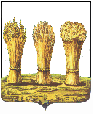 __________________________________________________________________РЕШЕНИЕ29.11.2019         		           	                                                             №  41-5/7О внесении изменений в решение городской Думы от 21.12.2018 № 1105-52/6 «О бюджете города Пензы на 2019 год  и плановый период 2020 и 2021 годов»На основании писем главных распорядителей бюджетных средств  администрации города Пензы от 15.10.2019 № СВ 2-1-392, от 15.11.2019 №ДЛ 4-1-1344, Пензенской городской Думы от 21.11.2019 № 01-457, администрации Ленинского района города Пензы от 15.10.2019 № 2112, администрации Октябрьского района города Пензы от 14.11.2019, администрации Первомайского района города Пензы от 11.11.2019 № 3388, Финансового управления города Пензы бн от 15.10.2019, от 18.11.2019 № 4049, от 21.11.2019 № 4091 и № 03-03, Комитета по физической культуре, спорту и молодежной политике города Пензы от 01.10.2019 № 943, от 14.10.2019 № 997, от 15.10.2019 № 1002, от 21.11.2019 № 1091, Управления жилищно-коммунального хозяйства города Пензы от 14.10.2019 № 2163/5, от 17.10.2019 № 2199/5, от 18.11.2019 № 2282/5, от 21.11.2019 №2239/5, от 21.11.2019 №2239/5-1, Управления культуры города Пензы от 15.10.2019 № 875, от 23.10.2019 № 894, от 19.11.2019 № 976, от 21.11.2019 № 984, Управления муниципального имущества города Пензы от 15.10.2019 № 05-14-271, от 16.10.2019 № 05-14-275, от 18.11.2019 № 299, от 21.11.2019 № 05-14-302, Управления градостроительства и архитектуры города Пензы от 15.10.2019 № 755, от 21.11.2019 №901/1, Социального управления города Пензы от 15.10.2019 № 14/2078, от 21.11.2019 № 14/2388, Управления транспорта и связи города Пензы от 14.10.2019 № 05/4-583, от 14.11.2019 №05/4-646, Управления образования города Пензы от 15.10.2019 № 2602/01-01-28, от 21.11.2019 № 3934/1/01-01-28, постановлений администрации города Пензы от 04.10.2019 № 1923 «О выделении денежных средств из резервного фонда администрации города Пензы», от 14.10.2019 № 1981«О выделении денежных средств из резервного фонда администрации города Пензы», от 18.10.2019 № 2019 «О выделении денежных средств из резервного фонда администрации города Пензы», от 23.10.2019 № 2054 «О выделении денежных средств из резервного фонда администрации города Пензы», уведомлений Министерства финансов Пензенской области от 17.10.2019 №№ 850-S318-2-7, 850-19-168-2-77, 850-19-168-2-108, 850-S307-2-20, 850-S355-2-5, 850-19-В34-2-31, 850-S339-2-1, 850-S335-2-36, 850-S309-2-19, 850-S324-2-49, 850-S305-2-5, 850-19-884-2-3, 850-19-798-2-31, 850-S 319-2-13, от 20.09.2019 № 857-19-А09-00002-3-7, от 21.10.2019 №892-S103-3-1, и руководствуясь статьей 22 Устава города Пензы,Пензенская городская Дума решила: 1. Внести в решение Пензенской городской Думы от 21.12.2018 № 1105-52/6 «О бюджете города Пензы на 2019 год и плановый период 2020 и 2021 годов» (Муниципальная газета «Пенза» 2018, № 37 (спецвыпуск), 2019, №№ 1 (спецвыпуск),        4 (спецвыпуск), 8 (спецвыпуск), 12 (спецвыпуск), 17 (спецвыпуск), 20 (спецвыпуск), 28 (спецвыпуск), 38 (спецвыпуск) следующие изменения:статью 1 изложить в следующей редакции: «Статья 1. Основные характеристики бюджета города Пензы на 2019 год и плановый период 2020 и 2021 годов«1. Утвердить основные характеристики бюджета города Пензы на 2019 год:1)  общий объем доходов бюджета города Пензы в сумме 14 403 818,05848 тыс.рублей;2) общий объем расходов бюджета города Пензы в сумме 15 124 405,65848  тыс.рублей;3) размер резервного фонда администрации города Пензы в сумме 4 451,93625 тыс. рублей;4) верхний предел муниципального долга города Пензы на 1 января 2020 года в сумме 4635691,4 тыс. рублей, в том числе верхний предел долга по муниципальным гарантиям города Пензы в сумме 0 рублей;5)  дефицит бюджета города Пензы в сумме 720 587,6 тыс. рублей.2.  Утвердить основные характеристики бюджета города Пензы на плановый период 2020 и 2021 годов:1)  общий объем доходов бюджета города Пензы на 2020 год в сумме 13023378,19341 тыс. рублей и на 2021 год в сумме  12804335,6005 тыс. рублей;2) общий объем расходов бюджета города Пензы на 2020 год в сумме 13179411,89341 тыс.рублей, в том числе условно утвержденные расходы в сумме 172639,46994 тыс. рублей и на 2021 год в сумме 12903728,2005 тыс.рублей, в том числе условно утвержденные расходы в сумме 377840,9802 тыс.рублей;3) размер резервного фонда администрации города Пензы на 2020 год в сумме 6000 тыс. рублей и  на 2021 год в сумме 6000 тыс.рублей;4) верхний предел муниципального долга города Пензы на 1 января 2021 года в сумме 4740691,4 тыс. рублей, в том числе верхний предел долга по муниципальным гарантиям города Пензы в сумме 0 рублей и на 1 января 2022 года верхний предел муниципального долга  города Пензы в сумме 4789050,3 тыс. рублей, в том числе верхний предел долга по муниципальным гарантиям города Пензы в сумме 0 рублей;5) дефицит бюджета города Пензы на 2020 год в сумме 156033,7 тыс. рублей и на 2021 год в сумме  99392,6 тыс. рублей.»;2) статью 4 изложить в следующей редакции:«Статья 4. Дополнительные основания и иные условия предоставления отсрочек, рассрочек, инвестиционных налоговых кредитов, а также льгот по налогам, сборам и неналоговым доходамОтказаться от принятия в 2019 - 2021 годах муниципальных правовых актов, устанавливающих: дополнительные основания и иные условия предоставления отсрочек, рассрочек, инвестиционных налоговых кредитов сверх предусмотренных частью первой Налогового кодекса Российской Федерации, а также льготы по налогам, сборам и неналоговым доходам сверх предусмотренных решениями Пензенской городской Думы от 26 февраля 1999 года № 310/28 «О плате за землю в городе Пензе» и от 25 ноября 2005 года № 238-16/4 «О введении земельного налога на территории города Пензы»;основания, условия и порядок реструктуризации денежных обязательств (задолженности по денежным обязательствам) перед городом Пензой.»;статью 6 изложить в следующей редакции:«Статья 6.  Безвозмездные поступления в бюджет города ПензыУтвердить объем безвозмездных поступлений в бюджет города Пензы на 2019 год и плановый период 2020 и 2021 годов согласно приложению № 6 к настоящему решению, из них объем межбюджетных трансфертов в 2019 году - в сумме 9 232 048,6762 тыс. рублей, в 2020 году – в сумме 7 672 130,09341 тыс. рублей, в 2021 году – в сумме  7 564 197,0005 тыс. рублей.»;пункт 1 части 1 статьи 7 изложить в следующей редакции: «1) общий объем бюджетных ассигнований, направляемых на исполнение публичных нормативных обязательств на 2019 год в сумме 1918027,18959 тыс.рублей, на 2020 год  в сумме 1866959,0 тыс.рублей и на 2021 год в сумме 1901054,27 тыс.рублей;».5) пункт 3 статьи 9 изложить в следующей редакции:«3. Утвердить объем расходов на обслуживание муниципального долга города Пензы в 2019 году в сумме 385777,9 тыс. рублей, в 2020 году в сумме 400056,31 тыс. рублей, в  2021 году  в  сумме  460034,63   тыс. рублей.»; часть 1 статьи 8 изложить в следующей редакции:«1. В соответствии со статьей 17.1 Положения о бюджете и  бюджетном  процессе в городе Пензе, утвержденного  решением Пензенской городской Думы от 29 февраля 2008 года № 893-43/4 в пределах общего объема расходов, установленного статьей 1 настоящего решения, утвердить объем бюджетных ассигнований муниципального дорожного фонда города Пензы:на 2019 год в сумме  1897231,79116 тыс.рублей;на 2020 год в сумме  1350587,406 тыс.рублей;на 2021 год в сумме 1244486,238 тыс.рублей.»;7) Приложение №1 изложить в следующей редакции:                                                                                                                                                                                                         «Приложение № 1                                                                                               к решению городской Думы от 21.12.2018 № 1105-52/6  Источники финансирования дефицита бюджета города Пензы на 2019 год и на плановый период 2020 и 2021 годов                                                                                                                                                                                                                      (тыс. рублей)»;68) Приложение № 4 изложить в следующей редакции:                                                                                                                                                                                                         «Приложение № 4к решению городской Думыот 21.12.2018 № 1105-52/6Доходы бюджета города Пензы, закрепленные за главными администраторами доходов бюджета города Пензы         *Администрирование поступлений по всем подвидам дохода осуществляется главным администратором, указанным в группировочном коде классификации»;9) приложение № 6 изложить в следующей редакции:«Приложение № 6                                                                                                                    к решению городской Думы от 21.12.2018г. № 1105-52/6Объем безвозмездных поступлений в бюджет города Пензы на 2019 год и плановый период 2020 и 2021 годов 	                                                                                                                                                                         (тыс. рублей)		                                                                                                 »;  10) Приложение № 7 изложить в  следующей редакции:																		«Приложение № 7                                                                                               к решению городской Думы от 21.12.2018 № 1105-52/6  Распределение бюджетных ассигнований по разделам, подразделам, целевым статьям (муниципальным программам и непрограммным направлениям деятельности), группам и подгруппам видов расходов классификации расходов бюджета города Пензы на 2019 год и на плановый период 2020 и 2021 годов(тыс.рублей)»;11) Приложение № 8 изложить в следующей редакции:«Приложение № 8                                                                                               к решению городской Думы от 21.12.2018 № 1105-52/6  Ведомственная структура расходов бюджета города Пензы                                                                                                                                                                                                                                               на 2019 год и на плановый период 2020 и 2021 годов(тыс.рублей)»;12) Приложение № 9 изложить в следующей редакции:																		«Приложение № 9                                                                                                   к решению городской Думы от 21.12.2018 № 1105-52/6  Распределение бюджетных ассигнований по целевым статьям (муниципальным программам и непрограммным направлениям деятельности), группам видов расходов, подгруппам видов расходов, разделам, подразделам классификации расходов бюджета города Пензы на 2019 год  и на плановый период 2020 и 2021 годов                                                                                                                                                                                                                                 (тыс.рублей)	»;40813) Приложение №10 изложить в следующей редакции:                                                                                                                                                                                                         «Приложение № 10                                                                                                     к решению городской Думы                                                                                                                                                                                от 21.12.2018 № 1105-52/6  Программа 
муниципальных заимствованийгорода Пензы на 2019 год и на плановый период 2020 и 2021 годов1. Муниципальные заимствования города Пензы на 2019 год                                                                                                                                          (тыс. рублей)2.Муниципальные заимствования города Пензы на 2020 и 2021 годы                                                                                                                                              (тыс. рублей)».2. Настоящее решение опубликовать в муниципальной газете «Пенза» не позднее десяти дней после его подписания.	3. Настоящее решение вступает в силу на следующий день после его официального опубликования.Глава города		 	                                    			В.Б.МутовкинНаименованиеКод2019 год2020 год2021 годКредиты кредитных организаций в валюте Российской Федерации000 01 02 00 00 00 0000 000295768,0126641,270000,1Получение кредитов от кредитных организаций в валюте Российской Федерации000 01 02 00 00 00 0000 7001565768,03391641,21700000,1Получение кредитов от кредитных организаций бюджетами городских округов  в валюте Российской Федерации992 01 02 00 00 04 0000 7101565768,03391641,21700000,1Погашение кредитов, предоставленных кредитными организациями в валюте Российской Федерации000 01 02 00 00 00 0000 800-1270000,0-3265000,0-1630000,0Погашение бюджетами городских округов кредитов от кредитных организаций в валюте Российской Федерации992 01 02 00 00 04 0000 810-1270000,0-3265000,0-1630000,0Бюджетные кредиты от других бюджетов бюджетной системы Российской Федерации 000 01 03 00 00 00 0000 000-21641,2-21641,2-21641,2Получение бюджетных кредитов от других бюджетов бюджетной системы Российской Федерации в валюте Российской Федерации000 01 03 01 00 00 0000 700446758,0--Получение кредитов от других бюджетов бюджетной системы Российской Федерации бюджетами городских округов в валюте Российской Федерации 901 01 03 01 00 04 0000 710446758,0--Погашение бюджетных кредитов, полученных от других бюджетов бюджетной системы Российской Федерации в валюте Российской Федерации000 01 03 01 00 00 0000 800-468399,2-21641,2-21641,2Погашение бюджетами городских округов кредитов от других бюджетов бюджетной системы Российской Федерации в валюте Российской Федерации 901 01 03 01 00 04 0000 810-446758,0--Погашение бюджетами городских округов кредитов от других бюджетов бюджетной системы Российской Федерации в валюте Российской Федерации992 01 03 01 00 04 0000 810-21641,2-21641,2-21641,2Изменение остатков средств на счетах по учету средств бюджетов000 01 05 00 00 00 0000 00036884,150000,050000,0Увеличение прочих остатков денежных средств бюджетов городских округов992 01 05 02 01 04 0000 510-16825920,75848-14686053,09341-14505369,4005Уменьшение прочих остатков денежных средств бюджетов городских округов992 01 05 02 01 04 0000 61016862804,8584814736053,0934114555369,4005Иные источники внутреннего финансирования дефицитов бюджетов000 01 06 00 00 00 0000 000409576,71033,71033,7Акции и иные формы участия в капитале, находящиеся в государственной и муниципальной собственности000 01 06 01 00 00 0000 000408543,0--Средства от продажи акций и иных форм участия в капитале, находящихся в государственной и муниципальной собственности000 01 06 01 00 00 0000 630408543,0--Средства от продажи акций и иных форм участия в капитале, находящихся в  собственности городских округов966 01 06 01 00 04 0000 630408543,0--Бюджетные кредиты, предоставленные внутри страны в валюте Российской Федерации000 01 06 05 00 00 0000 0001033,71033,71033,7Возврат бюджетных кредитов, предоставленных  юридическим лицам  в валюте Российской Федерации000 01 06 05 01 00 0000 6001033,71033,71033,7Возврат бюджетных кредитов, предоставленных  юридическим лицам из бюджетов городских округов   в валюте Российской Федерации992 01 06 05 01 04 0000 6401033,71033,71033,7Всего720587,6156033,799392,6Код главного администратора доходовбюджетаКод поступлений в бюджет, группы, подгруппы,статьи, подстатьи, элемента,группы подвида, аналитической группы подвида доходовНаименование главных администраторов и кодов поступлений в бюджет901Администрация города Пензы9011 11 05034 04 0000 120Доходы от сдачи в аренду имущества, находящегося в оперативном управлении  органов управления городских округов и  созданных ими учреждений (за исключением имущества муниципальных бюджетных и автономных учреждений)9011 11 05012 04 0000 120Доходы, получаемые в виде арендной платы за земельные участки, государственная собственность на которые не разграничена и которые расположены в границах городских округов, а также средства от продажи права на заключение договоров аренды указанных земельных участков9011 13 01994 04 0000 130Прочие доходы  от оказания платных услуг (работ) получателями средств бюджетов городских округов9011 13 02064 04 0000 130Доходы, поступающие в порядке возмещения расходов, понесенных в связи с эксплуатацией  имущества городских округов9011 13 02994 04 0000 130Прочие доходы от компенсации затрат бюджетов городских округов9011 16 23041 04 0000 140Доходы от возмещения ущерба при возникновении страховых случаев по обязательному страхованию гражданской ответственности, когда выгодоприобретателями выступают получатели средств бюджетов городских округов9011 16 23042 04 0000 140Доходы от возмещения ущерба при возникновении иных страховых случаев, когда выгодоприобретателями выступают получатели средств бюджетов городских округов9011 16 32000 04 0000 140Денежные взыскания, налагаемые в возмещение ущерба, причиненного в результате незаконного или нецелевого использования бюджетных средств (в части бюджетов городских округов)9011 16 33040 04 0000 140Денежные взыскания (штрафы) за нарушение законодательства Российской Федерации о контрактной системе в сфере закупок товаров, работ, услуг для обеспечения государственных и муниципальных нужд для нужд городских округов9011 16 90040 04 0000 140 Прочие поступления от денежных взысканий (штрафов) и иных сумм в возмещение ущерба, зачисляемые в бюджеты городских округов9011 17 01040 04 0000 180Невыясненные поступления, зачисляемые в  бюджеты городских округов9011 17 05040 04 0000 180Прочие неналоговые доходы  бюджетов городских округов9012 07 04010 04 0000 150Безвозмездные поступления от физических и юридических лиц на финансовое обеспечение дорожной деятельности, в том числе добровольных пожертвований, в отношении автомобильных дорог общего пользования местного значения городских округов9012 07 04050 04 0000 150Прочие безвозмездные поступления в бюджеты городских округов9012 18 04010 04 0000 150Доходы бюджетов городских округов от возврата бюджетными учреждениями остатков субсидий прошлых лет9012 18 04020 04 0000 150Доходы бюджетов городских округов от возврата автономными учреждениями остатков субсидий прошлых лет9012 18 04030 04 0000 150Доходы бюджетов городских округов от возврата иными организациями остатков субсидий  прошлых лет 902Пензенская городская Дума9021 13 02994 04 0000 130Прочие доходы от компенсации затрат бюджетов городских округов9021 16 23041 04 0000 140Доходы от возмещения ущерба при возникновении страховых случаев по обязательному страхованию гражданской ответственности, когда выгодоприобретателями выступают получатели средств бюджетов городских округов9021 16 33040 04 0000 140Денежные взыскания (штрафы) за нарушение законодательства Российской Федерации о контрактной системе в сфере закупок товаров, работ, услуг для обеспечения государственных и муниципальных нужд для нужд городских округов9021 16 90040 04 0000 140 Прочие поступления от денежных взысканий (штрафов) и иных сумм в возмещение ущерба, зачисляемые в бюджеты городских округов9021 17 01040 04 0000 180Невыясненные поступления, зачисляемые в  бюджеты городских округов912Управление транспорта и связи города Пензы9121 11 05034 04 0000 120Доходы от сдачи в аренду имущества, находящегося в оперативном управлении  органов управления городских округов и  созданных ими учреждений (за исключением имущества муниципальных бюджетных и автономных учреждений) 9121 13 01994 04 0000 130Прочие доходы  от оказания платных услуг (работ) получателями средств бюджетов городских округов9121 13 02064 04 0000 130Доходы, поступающие в порядке возмещения расходов, понесенных в связи с эксплуатацией  имущества городских округов9121 13 02994 04 0000 130Прочие доходы от компенсации затрат бюджетов городских округов9121 16 23041 04 0000 140Доходы от возмещения ущерба при возникновении страховых случаев по обязательному страхованию гражданской ответственности, когда выгодоприобретателями выступают получатели средств бюджетов городских округов9121 16 23042 04 0000 140Доходы от возмещения ущерба при возникновении иных страховых случаев, когда выгодоприобретателями выступают получатели средств бюджетов городских округов9121 16 33040 04 0000 140Денежные взыскания (штрафы) за нарушение законодательства Российской Федерации о контрактной системе в сфере закупок товаров, работ, услуг для обеспечения государственных и муниципальных нужд для нужд городских округов9121 16 90040 04 0000 140 Прочие поступления от денежных взысканий (штрафов) и иных сумм в возмещение ущерба, зачисляемые в бюджеты городских округов9121 17 01040 04 0000 180Невыясненные поступления, зачисляемые в  бюджеты городских округов9121 17 05040 04 0000 180Прочие неналоговые доходы  бюджетов городских округов9122 18 04010 04 0000 150Доходы бюджетов городских округов от возврата бюджетными учреждениями остатков субсидий прошлых лет9122 18 04020 04 0000 150Доходы бюджетов городских округов от возврата автономными учреждениями остатков субсидий прошлых лет9122 18 04030 04 0000 150Доходы бюджетов городских округов от возврата иными организациями остатков субсидий  прошлых лет 932Управление жилищно-коммунального хозяйства города Пензы 9321 08 07173 01 0000 110Государственная  пошлина   за   выдачу   органом местного   самоуправления городского округа специального разрешения на    движение по автомобильным  дорогам   транспортных   средств, осуществляющих перевозки  опасных,  тяжеловесных и (или) крупногабаритных грузов,  зачисляемая  в бюджеты городских округов9321 11 05034 04 0000 120Доходы от сдачи в аренду имущества, находящегося в оперативном управлении  органов управления городских округов и  созданных ими учреждений (за исключением имущества муниципальных бюджетных и автономных учреждений)9321 11 05092 04 0000 120Доходы от предоставления на платной основе парковок (парковочных мест), расположенных на автомобильных дорогах общего пользования местного значения и местах внеуличной дорожной сети, относящихся к собственности городских округов9321 11 09034 04 0000 120Доходы от эксплуатации и использования имущества автомобильных дорог, находящихся в собственности городских округов9321 13 01994 04 0000 130Прочие доходы  от оказания платных услуг (работ) получателями средств бюджетов городских округов9321 13 02064 04 0000 130Доходы, поступающие в порядке возмещения расходов, понесенных в связи с эксплуатацией  имущества городских округов9321 13 02994 04 0000 130Прочие доходы от компенсации затрат бюджетов городских округов9321 14 02042 04 0000 410Доходы от реализации имущества, находящегося в оперативном управлении учреждений, находящихся в ведении органов управления городских округов (за исключением имущества муниципальных бюджетных и автономных учреждений), в части реализации основных средств по указанному имуществу9321 14 02042 04 0000 440Доходы от реализации имущества, находящегося в  оперативном управлении учреждений, находящихся в ведении органов управления городских округов (за исключением имущества муниципальных бюджетных и автономных учреждений), в части реализации материальных  запасов  по указанному имуществу932 1 15 02040 04 0000 140Платежи, взимаемые органами местного самоуправления (организациями) городских округов  за выполнение определенных функций9321 16 23041 04 0000 140Доходы от возмещения ущерба при возникновении страховых случаев по обязательному страхованию гражданской ответственности, когда выгодоприобретателями выступают получатели средств бюджетов городских округов9321 16 23042 04 0000 140Доходы от возмещения ущерба при возникновении иных страховых случаев, когда выгодоприобретателями выступают получатели средств бюджетов городских округов9321 16 32000 04 0000 140Денежные взыскания, налагаемые в возмещение ущерба, причиненного в результате незаконного или нецелевого использования бюджетных средств (в части бюджетов городских округов)9321 16 33040 04 0000 140Денежные взыскания (штрафы) за нарушение законодательства Российской Федерации о контрактной системе в сфере закупок товаров, работ, услуг для обеспечения государственных и муниципальных нужд для нужд городских округов9321 16 37030 04 0000 140 Поступления  сумм в возмещение вреда, причиняемого автомобильным дорогам местного значения  транспортными средствами, осуществляющими перевозки тяжеловесных и  (или) крупногабаритных грузов, зачисляемые в бюджеты городских округов  9321 16 46000 04 0000 140Поступления сумм в возмещение ущерба в связи с нарушением исполнителем (подрядчиком) условий государственных контрактов или иных договоров, финансируемых за счет средств муниципальных дорожных фондов городских округов, либо в связи с уклонением от заключения таких контрактов или иных договоров9321 16 90040 04 0000 140 Прочие поступления от денежных взысканий (штрафов) и иных сумм в возмещение ущерба, зачисляемые в бюджеты городских округов9321 17 01040 04 0000 180Невыясненные поступления, зачисляемые в  бюджеты городских округов9321 17 05040 04 0000 180Прочие неналоговые доходы  бюджетов городских округов9322 07 04010 04 0000 150Безвозмездные поступления от физических и юридических лиц на финансовое обеспечение дорожной деятельности, в том числе добровольных пожертвований, в отношении автомобильных дорог общего пользования местного значения городских округов9322 07 04050 04 0000 150Прочие безвозмездные поступления в бюджеты городских округов9322 18 04010 04 0000 150Доходы бюджетов городских округов от возврата бюджетными учреждениями остатков субсидий прошлых лет9322 18 04020 04 0000 150Доходы бюджетов городских округов от возврата автономными учреждениями остатков субсидий прошлых лет9322 18 04030 04 0000 150Доходы бюджетов городских округов от возврата иными организациями остатков субсидий  прошлых лет 948Социальное управление города Пензы9481 13 01994 04 0000 130Прочие доходы  от оказания платных услуг (работ) получателями средств бюджетов городских округов9481 13 02064 04 0000 130Доходы, поступающие в порядке возмещения расходов, понесенных в связи с эксплуатацией  имущества городских округов9481 13 02994 04 0000 130Прочие доходы от компенсации затрат бюджетов городских округов9481 14 02042 04 0000 410Доходы от реализации имущества, находящегося в оперативном управлении учреждений, находящихся в ведении органов управления городских округов (за исключением имущества муниципальных бюджетных и автономных учреждений), в части реализации основных средств по указанному имуществу9481 14 02042 04 0000 440Доходы от реализации имущества, находящегося в  оперативном управлении учреждений, находящихся в ведении органов управления городских округов (за исключением имущества муниципальных бюджетных и автономных учреждений), в части реализации материальных  запасов  по указанному имуществу948 1 15 02040 04 0000 140Платежи, взимаемые органами местного самоуправления (организациями) городских округов  за выполнение определенных функций9481 16 23041 04 0000 140Доходы от возмещения ущерба при возникновении страховых случаев по обязательному страхованию гражданской ответственности, когда выгодоприобретателями выступают получатели средств бюджетов городских округов9481 16 23042 04 0000 140Доходы от возмещения ущерба при возникновении иных страховых случаев, когда выгодоприобретателями выступают получатели средств бюджетов городских округов9481 16 32000 04 0000 140Денежные взыскания, налагаемые в возмещение ущерба, причиненного в результате незаконного или нецелевого использования бюджетных средств (в части бюджетов городских округов)9481 16 33040 04 0000 140Денежные взыскания (штрафы) за нарушение законодательства Российской Федерации о контрактной системе в сфере закупок товаров, работ, услуг для обеспечения государственных и муниципальных нужд для нужд городских округов9481 16 90040 04 0000 140 Прочие поступления от денежных взысканий (штрафов) и иных сумм в возмещение ущерба, зачисляемые в бюджеты городских округов9481 17 01040 04 0000 180Невыясненные поступления, зачисляемые в  бюджеты городских округов9481 17 05040 04 0000 180Прочие неналоговые доходы  бюджетов городских округов9482 18 04010 04 0000 150Доходы бюджетов городских округов от возврата бюджетными учреждениями остатков субсидий прошлых лет9482 18 04020 04 0000 150Доходы бюджетов городских округов от возврата автономными учреждениями остатков субсидий прошлых лет9482 18 04030 04 0000 150Доходы бюджетов городских округов от возврата иными организациями остатков субсидий  прошлых лет 957Управление культуры города Пензы9571 11 05034 04 0000 120Доходы от сдачи в аренду имущества, находящегося в оперативном управлении  органов управления городских округов и  созданных ими учреждений (за исключением имущества муниципальных бюджетных и автономных учреждений) 9571 13 01994 04 0000 130Прочие доходы  от оказания платных услуг (работ) получателями средств бюджетов городских округов9571 13 02064 04 0000 130Доходы, поступающие в порядке возмещения расходов, понесенных в связи с эксплуатацией  имущества городских округов9571 13 02994 04 0000 130Прочие доходы от компенсации затрат бюджетов городских округов9571 14 02042 04 0000 410Доходы от реализации имущества, находящегося в оперативном управлении учреждений, находящихся в ведении органов управления городских округов (за исключением имущества муниципальных бюджетных и автономных учреждений), в части реализации основных средств по указанному имуществу9571 14 02042 04 0000 440Доходы от реализации имущества, находящегося в  оперативном управлении учреждений, находящихся в ведении органов управления городских округов (за исключением имущества муниципальных бюджетных и автономных учреждений), в части реализации материальных  запасов  по указанному имуществу957 1 15 02040 04 0000 140Платежи, взимаемые органами местного самоуправления (организациями) городских округов  за выполнение определенных функций9571 16 23041 04 0000 140Доходы от возмещения ущерба при возникновении страховых случаев по обязательному страхованию гражданской ответственности, когда выгодоприобретателями выступают получатели средств бюджетов городских округов9571 16 23042 04 0000 140Доходы от возмещения ущерба при возникновении иных страховых случаев, когда выгодоприобретателями выступают получатели средств бюджетов городских округов9571 16 32000 04 0000 140Денежные взыскания, налагаемые в возмещение ущерба, причиненного в результате незаконного или нецелевого использования бюджетных средств (в части бюджетов городских округов)9571 16 33040 04 0000 140Денежные взыскания (штрафы) за нарушение законодательства Российской Федерации о контрактной системе в сфере закупок товаров, работ, услуг для обеспечения государственных и муниципальных нужд для нужд городских округов9571 16 90040 04 0000 140 Прочие поступления от денежных взысканий (штрафов) и иных сумм в возмещение ущерба, зачисляемые в бюджеты городских округов9571 17 01040 04 0000 180Невыясненные поступления, зачисляемые в  бюджеты городских округов9571 17 05040 04 0000 180Прочие неналоговые доходы  бюджетов городских округов9572 18 04010 04 0000 150Доходы бюджетов городских округов от возврата бюджетными учреждениями остатков субсидий прошлых лет9572 18 04020 04 0000 150Доходы бюджетов городских округов от возврата автономными учреждениями остатков субсидий прошлых лет9572 18 04030 04 0000 150Доходы бюджетов городских округов от возврата иными организациями остатков субсидий  прошлых лет 960Управление градостроительства и архитектуры города Пензы9601 08 07150 01 0000 110Государственная пошлина за выдачу разрешения на установку рекламной конструкции9601 11 05312 04 0000 120Плата по соглашениям об установлении сервитута, заключенным органами местного самоуправления городских округов, государственными или муниципальными предприятиями либо государственными или муниципальными учреждениями в отношении земельных участков, государственная собственность на которые не разграничена и которые расположены в границах городских округов9601 11 05324 04 0000 120Плата по соглашениям об установлении сервитута, заключенным органами местного самоуправления городских округов, государственными или муниципальными предприятиями либо государственными или муниципальными учреждениями в отношении земельных участков, находящихся в собственности городских округов9601 13 01994 04 0000 130Прочие доходы  от оказания платных услуг (работ) получателями средств бюджетов городских округов9601 13 02064 04 0000 130Доходы, поступающие в порядке возмещения расходов, понесенных в связи с эксплуатацией  имущества городских округов9601 13 02994 04 0000 130Прочие доходы от компенсации затрат бюджетов городских округов9601 15 02040 04 0000 140Платежи, взимаемые органами местного самоуправления (организациями) городских округов  за выполнение определенных функций9601 16 23041 04 0000 140Доходы от возмещения ущерба при возникновении страховых случаев по обязательному страхованию гражданской ответственности, когда выгодоприобретателями выступают получатели средств бюджетов городских округов9601 16 23042 04 0000 140Доходы от возмещения ущерба при возникновении иных страховых случаев, когда выгодоприобретателями выступают получатели средств бюджетов городских округов9601 16 32000 04 0000 140Денежные взыскания, налагаемые в возмещение ущерба, причиненного в результате незаконного или нецелевого использования бюджетных средств (в части бюджетов городских округов)9601 16 33040 04 0000 140Денежные взыскания (штрафы) за нарушение законодательства Российской Федерации о контрактной системе в сфере закупок товаров, работ, услуг для обеспечения государственных и муниципальных нужд для нужд городских округов9601 16 46000 04 0000 140 Поступления сумм в возмещение ущерба в связи с нарушением исполнителем (подрядчиком) условий государственных контрактов или иных договоров, финансируемых за счет средств муниципальных дорожных фондов городских округов, либо в связи с уклонением от заключения таких контрактов или иных договоров9601 16 90040 04 0000 140 Прочие поступления от денежных взысканий (штрафов) и иных сумм в возмещение ущерба, зачисляемые в бюджеты городских округов9601 17 01040 04 0000 180Невыясненные поступления, зачисляемые в  бюджеты городских округов9601 17 05040 04 0000 180Прочие неналоговые доходы  бюджетов городских округов9602 18 04010 04 0000 150Доходы бюджетов городских округов от возврата бюджетными учреждениями остатков субсидий прошлых лет9602 18 04020 04 0000 150Доходы бюджетов городских округов от возврата автономными учреждениями остатков субсидий прошлых лет9602 18 04030 04 0000 150Доходы бюджетов городских округов от возврата иными организациями остатков субсидий  прошлых лет966Управление муниципального имущества города Пензы 9661 11 01040 04 0000 120Доходы в виде прибыли, приходящейся на доли в уставных (складочных) капиталах хозяйственных товариществ и обществ, или дивидендов по акциям, принадлежащим городским округам9661 11 02084 04 0000 120Доходы от размещения сумм, аккумулируемых в ходе проведения  аукционов по продаже акций, находящихся в собственности городских округов 9661 11 05012 04 0000 120Доходы, получаемые в виде арендной платы за земельные участки, государственная собственность на которые не разграничена и которые расположены в границах городских округов, а также средства от продажи права на заключение договоров аренды указанных земельных участков9661 11 05024 04 0000 120Доходы, получаемые в виде арендной платы, а также средства от продажи права на заключение договоров аренды за земли, находящиеся в собственности городских округов (за исключением земельных участков муниципальных бюджетных и автономных учреждений)9661 11 05027 04 0000 120Доходы, получаемые в виде арендной платы за земельные участки, расположенные в полосе отвода автомобильных дорог общего пользования местного значения, находящихся в собственности городских округов9661 11 05034 04 0000 120Доходы от сдачи в аренду имущества, находящегося в оперативном управлении  органов управления городских округов и  созданных ими учреждений (за исключением имущества муниципальных бюджетных и автономных учреждений) 9661 11 05074 04 0000 120Доходы от сдачи в аренду имущества, составляющего казну городских округов (за исключением земельных участков)9661 11 05312 04 0000 120Плата по соглашениям об установлении сервитута, заключенным органами местного самоуправления городских округов, государственными или муниципальными предприятиями либо государственными или муниципальными учреждениями в отношении земельных участков, государственная собственность на которые не разграничена и которые расположены в границах городских округов9661 11 05324 04 0000 120Плата по соглашениям об установлении сервитута, заключенным органами местного самоуправления городских округов, государственными или муниципальными предприятиями либо государственными или муниципальными учреждениями в отношении земельных участков, находящихся в собственности городских округов9661 11 07014 04 0000 120Доходы от перечисления части прибыли, остающейся после уплаты налогов и иных обязательных платежей муниципальных унитарных предприятий, созданных городскими округами 9661 11 08040 04 0000 120Средства, получаемые от передачи имущества, находящегося в собственности городских округов (за исключением имущества муниципальных бюджетных и автономных учреждений, а также имущества муниципальных унитарных предприятий, в том числе казенных), в залог, в доверительное управление9661 11 09044 04 0000 120Прочие поступления от использования имущества, находящегося в собственности городских округов (за исключением имущества муниципальных бюджетных и автономных учреждений, а также имущества муниципальных унитарных предприятий, в том числе казенных) 9661 13 01994 04 0000 130Прочие доходы  от оказания платных услуг (работ) получателями средств бюджетов городских округов9661 13 02064 04 0000 130Доходы, поступающие в порядке возмещения расходов, понесенных в связи с эксплуатацией  имущества городских округов9661 13 02994 04 0000 130Прочие доходы от компенсации затрат бюджетов городских округов9661 14 01040 04 0000 410Доходы  от продажи квартир, находящихся в собственности городских округов9661 14 02042 04 0000 410Доходы от реализации имущества, находящегося в  оперативном управлении учреждений, находящихся в ведении органов управления городских округов (за исключением имущества муниципальных бюджетных и автономных учреждений), в части реализации основных средств по указанному имуществу9661 14 02042 04 0000 440Доходы от реализации имущества, находящегося в  оперативном управлении учреждений, находящихся в ведении органов управления городских округов (за исключением имущества муниципальных бюджетных и автономных учреждений), в части реализации материальных  запасов  по указанному имуществу9661 14 02043 04 0000 410Доходы от реализации иного имущества, находящегося в  собственности городских округов (за исключением имущества муниципальных бюджетных и автономных учреждений, а также имущества муниципальных унитарных предприятий, в том числе казенных), в части реализации основных средств по указанному имуществу9661 14 02043 04 0000 440Доходы от реализации иного имущества, находящегося в  собственности городских округов (за исключением имущества муниципальных бюджетных и автономных учреждений, а также имущества муниципальных унитарных предприятий, в том числе казенных), в части реализации материальных запасов по указанному имуществу9661 14 02048 04 0000 410Доходы от реализации недвижимого имущества бюджетных, автономных учреждений, находящегося в собственности городских округов, в части реализации основных средств9661 14 04040 04 0000 420Доходы от продажи нематериальных активов, находящихся в собственности городских округов9661 14 06012 04 0000 430Доходы от продажи земельных участков, государственная собственность на которые не разграничена и которые расположены в границах городских округов9661 14 06024 04 0000 430Доходы от продажи земельных участков, находящихся в собственности городских округов (за исключением земельных участков муниципальных бюджетных и автономных учреждений)9661 14 06044 04 0000 430Доходы от продажи земельных участков, находящихся в собственности городских округов, находящихся в пользовании бюджетных и автономных учреждений9661 14 06312 04 0000 430Плата за увеличение площади земельных участков, находящихся в частной собственности, в результате перераспределения таких земельных участков и земель (или) земельных участков, государственная собственность на которые не разграничена и которые расположены в границах городских округов9661 14 06324 04 0000 430Плата за увеличение площади земельных участков, находящихся в частной собственности, в результате перераспределения таких земельных участков и земельных участков, находящихся в собственности городских округов966 1 15 02040 04 0000 140Платежи, взимаемые органами местного самоуправления (организациями) городских округов за выполнение определенных функций9661 16 23041 04 0000 140Доходы от возмещения ущерба при возникновении страховых случаев по обязательному страхованию гражданской ответственности, когда выгодоприобретателями выступают получатели средств бюджетов городских округов9661 16 23042 04 0000 140Доходы от возмещения ущерба при возникновении иных страховых случаев, когда выгодоприобретателями выступают получатели средств бюджетов городских округов9661 16 32000 04 0000 140Денежные взыскания, налагаемые в возмещение ущерба, причиненного в результате незаконного или нецелевого использования бюджетных средств (в части бюджетов городских округов)9661 16 33040 04 0000 140Денежные взыскания (штрафы) за нарушение законодательства Российской Федерации о контрактной системе в сфере закупок товаров, работ, услуг для обеспечения государственных и муниципальных нужд для нужд городских округов9661 16 90040 04 0000 140 Прочие поступления от денежных взысканий (штрафов) и иных сумм в возмещение ущерба, зачисляемые в бюджеты городских округов9661 17 01040 04 0000 180Невыясненные поступления, зачисляемые в  бюджеты городских округов9661 17 05040 04 0000 180Прочие неналоговые доходы  бюджетов городских округов9662 18 04010 04 0000 150Доходы бюджетов городских округов от возврата бюджетными учреждениями остатков субсидий прошлых лет9662 18 04020 04 0000 150Доходы бюджетов городских округов от возврата автономными учреждениями остатков субсидий прошлых лет9662 18 04030 04 0000 150Доходы бюджетов городских округов от возврата иными организациями остатков субсидий прошлых лет 967Комитет по физической культуре, спорту и молодежной политике города Пензы9671 13 01994 04 0000 130Прочие доходы  от оказания платных услуг (работ) получателями средств бюджетов городских округов9671 13 02064 04 0000 130Доходы, поступающие в порядке возмещения расходов, понесенных в связи с эксплуатацией  имущества городских округов9671 13 02994 04 0000 130Прочие доходы от компенсации затрат бюджетов городских округов967 1 15 02040 04 0000 140Платежи, взимаемые органами местного самоуправления (организациями) городских округов  за выполнение определенных функций9671 16 23041 04 0000 140Доходы от возмещения ущерба при возникновении страховых случаев по обязательному страхованию гражданской ответственности, когда выгодоприобретателями выступают получатели средств бюджетов городских округов9671 16 23042 04 0000 140Доходы от возмещения ущерба при возникновении иных страховых случаев, когда выгодоприобретателями выступают получатели средств бюджетов городских округов9671 16 32000 04 0000 140Денежные взыскания, налагаемые в возмещение ущерба, причиненного в результате незаконного или нецелевого использования бюджетных средств (в части бюджетов городских округов)9671 16 33040 04 0000 140Денежные взыскания (штрафы) за нарушение законодательства Российской Федерации о контрактной системе в сфере закупок товаров, работ, услуг для обеспечения государственных и муниципальных нужд для нужд городских округов9671 16 90040 04 0000 140 Прочие поступления от денежных взысканий (штрафов) и иных сумм в возмещение ущерба, зачисляемые в бюджеты городских округов9671 17 01040 04 0000 180Невыясненные поступления, зачисляемые в  бюджеты городских округов9671 17 05040 04 0000 180Прочие неналоговые доходы  бюджетов городских округов9672 18 04010 04 0000 150Доходы бюджетов городских округов от возврата бюджетными учреждениями остатков субсидий прошлых лет9672 18 04020 04 0000 150Доходы бюджетов городских округов от возврата автономными учреждениями остатков субсидий прошлых лет9672 18 04030 04 0000 150Доходы бюджетов городских округов от возврата иными организациями остатков субсидий  прошлых лет 974Управление образования города Пензы9741 11 05034 04 0000 120Доходы от сдачи в аренду имущества, находящегося в оперативном управлении  органов управления городских округов и  созданных ими учреждений (за исключением имущества муниципальных бюджетных и автономных учреждений) 9741 13 01994 04 0000 130Прочие доходы  от оказания платных услуг (работ) получателями средств бюджетов городских округов9741 13 02064 04 0000 130Доходы, поступающие в порядке возмещения расходов, понесенных в связи с эксплуатацией  имущества городских округов9741 13 02994 04 0000 130Прочие доходы от компенсации затрат бюджетов городских округов9741 14 02042 04 0000 410Доходы от реализации имущества, находящегося в оперативном управлении учреждений, находящихся в ведении органов управления городских округов (за исключением имущества муниципальных бюджетных и автономных учреждений), в части реализации основных средств по указанному имуществу9741 14 02042 04 0000 440Доходы от реализации имущества, находящегося в  оперативном управлении учреждений, находящихся в ведении органов управления городских округов (за исключением имущества муниципальных бюджетных и автономных учреждений), в части реализации материальных  запасов  по указанному имуществу9741 15 02040 04 0000 140Платежи, взимаемые органами местного самоуправления (организациями) городских округов  за выполнение определенных функций9741 16 23041 04 0000 140Доходы от возмещения ущерба при возникновении страховых случаев по обязательному страхованию гражданской ответственности, когда выгодоприобретателями выступают получатели средств бюджетов городских округов9741 16 23042 04 0000 140Доходы от возмещения ущерба при возникновении иных страховых случаев, когда выгодоприобретателями выступают получатели средств бюджетов городских округов9741 16 32000 04 0000 140Денежные взыскания, налагаемые в возмещение ущерба, причиненного в результате незаконного или нецелевого использования бюджетных средств (в части бюджетов городских округов)9741 16 33040 04 0000 140Денежные взыскания (штрафы) за нарушение законодательства Российской Федерации о контрактной системе в сфере закупок товаров, работ, услуг для обеспечения государственных и муниципальных нужд для нужд городских округов9741 16 90040 04 0000 140 Прочие поступления от денежных взысканий (штрафов) и иных сумм в возмещение ущерба, зачисляемые в бюджеты городских округов9741 17 01040 04 0000 180Невыясненные поступления, зачисляемые в  бюджеты городских округов9741 17 05040 04 0000 180Прочие неналоговые доходы  бюджетов городских округов9742 18 04010 04 0000 150Доходы бюджетов городских округов от возврата бюджетными учреждениями остатков субсидий прошлых лет9742 18 04020 04 0000 150Доходы бюджетов городских округов от возврата автономными учреждениями остатков субсидий прошлых лет9742 18 04030 04 0000 150Доходы бюджетов городских округов от возврата иными организациями остатков субсидий  прошлых лет 992Финансовое управление города Пензы9921 11 03040 04 0000 120Проценты, полученные от предоставления бюджетных кредитов внутри страны за счет средств бюджетов городских округов9921 13 02994 04 0000 130Прочие доходы от компенсации затрат бюджетов городских округов9921 16 18040 04 0000 140Денежные взыскания (штрафы) за нарушение бюджетного законодательства (в части  бюджетов городских округов)9921 16 32000 04 0000 140Денежные взыскания, налагаемые в возмещение ущерба, причиненного в результате незаконного или нецелевого использования бюджетных средств (в части бюджетов городских округов)9921 16 33040 04 0000 140Денежные взыскания (штрафы) за нарушение законодательства Российской Федерации о контрактной системе в сфере закупок товаров, работ, услуг для обеспечения государственных и муниципальных нужд для нужд городских округов9921 16 42040 04 0000 140Денежные взыскания (штрафы) за нарушение условий договоров (соглашений) о предоставлении бюджетных кредитов за счет средств бюджетов городских округов9921 16 90040 04 0000 140 Прочие поступления от денежных взысканий (штрафов) и иных сумм в возмещение ущерба, зачисляемые в бюджеты городских округов9921 17 01040 04 0000 180Невыясненные поступления, зачисляемые в  бюджеты городских округов9921 17 05040 04 0000 180Прочие неналоговые доходы  бюджетов городских округов9921 18 01410 04 0000 150Поступления в бюджеты городских округов по решениям о взыскании средств из иных бюджетов бюджетной системы Российской Федерации9921 18 01420 04 0000 150Перечисления из бюджетов городских округов по решениям о взыскании средств, предоставленных из иных бюджетов бюджетной системы Российской Федерации9921 18 02400 04 0000 150Поступления в бюджеты городских округов (перечисления из бюджетов городских округов) по урегулированию расчетов между бюджетами бюджетной системы Российской Федерации по распределенным доходам9922 01 04010 04 0000 150Предоставление нерезидентами грантов для получателей средств бюджетов городских округов9922 01 04099 04 0000 150Прочие безвозмездные поступления от нерезидентов в бюджеты городских округов9922 02 15001 04 0000 150Дотации бюджетам городских округов на выравнивание бюджетной обеспеченности9922 02 15002 04 0000 150Дотации бюджетам городских округов на поддержку мер по обеспечению сбалансированности бюджетов9922 02 19999 04 0000 150Прочие дотации бюджетам городских округов*9922 02 20041 04 0000 150Субсидии бюджетам городских округов на строительство, модернизацию, ремонт и содержание автомобильных дорог общего пользования, в том числе дорог в поселениях (за исключением автомобильных дорог федерального значения)9922 02 20077 04 0000 150Субсидии бюджетам городских округов на софинансирование капитальных вложений в объекты муниципальной собственности9922 02 20216 04 0000 150Субсидии бюджетам городских округов на осуществление дорожной деятельности в отношении автомобильных дорог общего пользования, а также капитального ремонта и ремонта дворовых территорий многоквартирных домов, проездов к дворовым территориям многоквартирных домов населенных пунктов9922 02 20298 04 0000 150Субсидии бюджетам городских округов на обеспечение мероприятий по капитальному ремонту многоквартирных домов за счет средств, поступивших от государственной корпорации – Фонда содействия реформированию жилищно-коммунального хозяйства9922 02 20299 04 0000 150Субсидии бюджетам городских округов на обеспечение мероприятий по переселению граждан из аварийного жилищного фонда, в том числе переселению граждан из аварийного жилищного фонда с учетом необходимости развития малоэтажного жилищного строительства, за счет средств, поступивших от государственной корпорации - Фонда содействия реформированию жилищно-коммунального хозяйства9922 02 20300 04 0000 150Субсидии бюджетам городских округов на обеспечение мероприятий по модернизации систем коммунальной инфраструктуры за счет средств, поступивших от государственной корпорации – Фонда содействия реформированию жилищно-коммунального хозяйства9922 02 20301 04 0000 150Субсидии бюджетам городских округов на обеспечение мероприятий по капитальному ремонту многоквартирных домов за счет средств бюджетов9922 02 20302 04 0000 150Субсидии бюджетам городских округов на обеспечение мероприятий по переселению граждан из аварийного жилищного фонда, в том числе переселению граждан из аварийного жилищного фонда с учетом необходимости развития  малоэтажного жилищного строительства, за счет средств бюджетов9922 02 20303 04 0000 150Субсидии бюджетам городских округов  на обеспечение мероприятий по модернизации систем коммунальной инфраструктуры за счет средств бюджетов9922 02 25021 04 0000 150Субсидии бюджетам городских округов на реализацию мероприятий по стимулированию программ развития жилищного строительства субъектов Российской Федерации9922 02 25027 04 0000 150Субсидии бюджетам городских округов на реализацию мероприятий государственной программы Российской Федерации «Доступная среда»*9922 02 25028 04 0000 150Субсидии бюджетам городских округов на поддержку региональных проектов в сфере информационных технологий9922 02 25081 04 0000 150Субсидии бюджетам городских округов на государственную поддержку спортивных организаций, осуществляющих подготовку спортивного резерва для сборных команд Российской Федерации9922 02 25097 04 0000 150Субсидии бюджетам городских округов на создание в общеобразовательных организациях, расположенных в сельской местности, условий для занятий физической культурой и спортом*9922 02 25228 04 0000 150Субсидии бюджетам городских округов на оснащение объектов спортивной инфраструктуры спортивно-технологическим оборудованием9922 02 25230 04 0000 150Субсидии бюджетам городских округов на создание новых мест в общеобразовательных организациях, расположенных в сельской местности и поселках городского типа9922 02 25232 04 0000 150Субсидии бюджетам городских округов на создание дополнительных мест для детей в возрасте от 1,5 до 3 лет в образовательных организациях, осуществляющих образовательную деятельность по образовательным программам дошкольного образования9922 02 25243 04 0000 150Субсидии бюджетам городских округов на строительство и реконструкцию (модернизацию) объектов питьевого водоснабжения992 2 02 25466 04 0000 150 Субсидии бюджетам городских округов на поддержку творческой деятельности и укрепление материально-технической базы муниципальных театров в населенных пунктах с численностью населения до 300 тысяч человек9922 02 25467 04 0000 150Субсидии бюджетам городских округов на обеспечение развития и укрепления материально-технической базы домов культуры в населенных пунктах с числом жителей до 50 тысяч человек9922 02 25497 04 0000 150Субсидии бюджетам городских округов на реализацию мероприятий по обеспечению жильем молодых семей9922 02 25511 04 0000 150Субсидии бюджетам городских округов на проведение комплексных кадастровых работ9922 02 25514 04 0000 150Субсидии  бюджетам городских округов на реализацию мероприятий в сфере реабилитации и абилитации инвалидов9922 02 25517 04 0000 150Субсидии бюджетам городских округов на поддержку творческой деятельности и техническое оснащение детских и кукольных театров9922 02 25519 04 0000 150Субсидия бюджетам городских округов на поддержку отрасли культуры9922 02 25520 04 0000 150Субсидии бюджетам городских округов на реализацию мероприятий по созданию в субъектах Российской Федерации новых мест в общеобразовательных организациях9922 02 25527 04 0000 150Субсидии бюджетам городских округов на государственную поддержку малого и среднего предпринимательства, включая крестьянские (фермерские) хозяйства, а также на реализацию мероприятий по поддержке молодежного предпринимательства9922 02 25552 04 0000 150Субсидии бюджетам городских округов на реализацию мероприятий приоритетного проекта «Безопасные и качественные дороги»9922 02 25555 04 0000 150Субсидии бюджетам городских округов на реализацию программ формирования  современной городской среды9922 02 25560 04 0000 150Субсидии бюджетам городских округов на поддержку обустройства мест массового отдыха населения (городских парков)9922 02 27567 04 0000 150Субсидии бюджетам городских округов на софинансирование капитальных вложений в объекты государственной (муниципальной) собственности в рамках обеспечения устойчивого развития сельских территорий9922 02 29999 04 0000 150Прочие субсидии бюджетам городских округов*9922 02 30022 04 0000 150Субвенции бюджетам городских округов на предоставление гражданам субсидий на оплату жилого помещения и коммунальных услуг*992  2 02 30024 04 0000 150Субвенции бюджетам городских округов на выполнение передаваемых полномочий субъектов Российской Федерации*9922 02 35082 04 0000 150Субвенции бюджетам  городских округов на предоставление жилых помещений детям-сиротам и детям, оставшимся без попечения родителей, лицам из их числа по договорам найма специализированных жилых помещений*9922 02 35084 04 0000 150Субвенции бюджетам городских округов на осуществление ежемесячной денежной выплаты, назначаемой в случае рождения третьего ребенка или последующих детей до достижения ребенком возраста трех лет*9922 02 35120 04 0000 150Субвенции бюджетам городских округов на осуществление полномочий по составлению (изменению) списков кандидатов в присяжные заседатели федеральных судов общей юрисдикции в Российской Федерации9922 02 35137 04 0000 150Субвенции бюджетам городских округов на осуществление переданных полномочий Российской Федерации по предоставлению отдельных мер социальной поддержки граждан, подвергшихся воздействию радиации9922 02 35380 04 0000 150Субвенции бюджетам городских округов на выплату государственных пособий лицам, не подлежащим обязательному социальному страхованию на случай временной нетрудоспособности и в связи с материнством, и лицам, уволенным в связи с ликвидацией организаций (прекращением деятельности, полномочий физическими лицами)9922 02 35462 04 0000 150Субвенции бюджетам городских округов на компенсацию отдельным категориям граждан оплаты взноса на капитальный ремонт общего имущества в многоквартирном доме9922 02 35573 05 0000 150Субвенции бюджетам муниципальных районов на осуществление ежемесячной выплаты в связи с рождением (усыновлением) первого ребенка9922 02 35930 04 0000 150Субвенции бюджетам городских округов на государственную регистрацию актов гражданского состояния9922 02 39999 04 0000 150Прочие субвенции бюджетам городских округов*9922 02 45159 04 0000 150Межбюджетные трансферты, передаваемые бюджетам городских округов на создание дополнительных мест для детей в возрасте от 2 месяцев до 3 лет в образовательных организациях, осуществляющих образовательную деятельность по образовательным программам дошкольного образования9922 02 45390 04 0000 150Межбюджетные трансферты, передаваемые бюджетам городских округов на финансовое обеспечение дорожной деятельности9922 02 45393 04 0000 150Межбюджетные трансферты, передаваемые бюджетам внутригородских муниципальных образований городов федерального значения на финансовое обеспечение дорожной деятельности в рамках реализации национального проекта "Безопасные и качественные автомобильные дороги"9922 02 45424 04 0000 150Межбюджетные трансферты, передаваемые бюджетам городских округов на создание комфортной городской среды в малых городах и исторических поселениях - победителях Всероссийского конкурса лучших проектов создания комфортной городской среды9922 02 49999 04 0000 150Прочие межбюджетные трансферты, передаваемые бюджетам городских округов*9922 02 90023 04 0000 150Прочие безвозмездные поступления в бюджеты городских округов от бюджетов субъектов Российской Федерации9922 07 04010 04 0000 150Безвозмездные поступления от физических и юридических лиц на финансовое обеспечение дорожной деятельности, в том числе добровольных пожертвований, в отношении автомобильных дорог общего пользования местного значения городских округов9922 07 04020 04 0000 150Поступления от денежных пожертвований,  предоставляемых физическими лицами получателям средств  бюджетов городских округов9922 07 04050 04 0000 150Прочие безвозмездные поступления в бюджеты городских округов9922 08 04000 04 0000 150Перечисления из бюджетов городских округов (в бюджеты городских округов) для осуществления возврата (зачета) излишне уплаченных или излишне взысканных сумм налогов, сборов и иных платежей, а также сумм процентов за несвоевременное осуществление такого возврата и процентов, начисленных на излишне взысканные суммы9922 18 04010 04 0000 150Доходы бюджетов городских округов от возврата бюджетными учреждениями остатков субсидий прошлых лет9922 18 04020 04 0000 150Доходы бюджетов городских округов от возврата автономными учреждениями остатков субсидий прошлых лет9922 18 04030 04 0000 150Доходы бюджетов городских округов от возврата иными организациями остатков субсидий прошлых лет 9922 19 25016 04 0000 150Возврат остатков субсидий на мероприятия федеральной целевой программы "Развитие водохозяйственного комплекса Российской Федерации в 2012 - 2020 годах" из бюджетов городских округов9922 19 25020 04 0000 150Возврат остатков субсидий на мероприятия подпрограммы "Обеспечение жильем молодых семей" федеральной целевой программы "Жилище" на 2015 - 2020 годы из бюджетов городских округов9922 19 25021 04 0000 150Возврат остатков субсидий на мероприятия подпрограммы "Стимулирование программ развития жилищного строительства субъектов Российской Федерации" федеральной целевой программы "Жилище" на 2015 - 2020 годы из бюджетов городских округов9922 19 25022 04 0000 150Возврат остатков субсидий на мероприятия подпрограммы "Модернизация объектов коммунальной инфраструктуры" федеральной целевой программы "Жилище" на 2015 - 2020 годы из бюджетов городских округов9922 19 25027 04 0000 150Возврат остатков субсидий на мероприятия государственной программы Российской Федерации "Доступная среда" на 2011 - 2020 годы из бюджетов городских округов9922 19 25028 04 0000 150Возврат остатков субсидий на поддержку региональных проектов в сфере информационных технологий из бюджетов городских округов992 2 19 25030 04 0000 150Возврат остатков субсидий на реализацию мероприятий по подготовке и проведению чемпионата мира по футболу в 2018 году в Российской Федерации из бюджетов городских округов9922 19 25115 04 0000 150Возврат остатков субсидий на реализацию мероприятий подпрограммы "Автомобильные дороги" федеральной целевой программы "Развитие транспортной системы России (2010 - 2020 годы)" из бюджетов городских округов9922 19 25195 04 0000 150Возврат остатков субсидий на реализацию мероприятий по подготовке и проведению чемпионата мира по футболу в 2018 году в Российской Федерации по подпрограмме "Автомобильные дороги" федеральной целевой программы "Развитие транспортной системы России (2010 - 2020 годы)" из бюджетов городских округов9922 19 25236 04 0000 150Возврат остатков субсидий на реализацию мероприятий федеральной целевой программы "Укрепление единства российской нации и этнокультурное развитие народов России (2014 - 2020 годы)" из бюджетов городских округов9922 19 25467 04 0000 150Возврат остатков субсидий на обеспечение развития и укрепления материально-технической базы домов культуры в населенных пунктах с числом жителей до 50 тысяч человек из бюджетов городских округов9922 19 25477 04 0000 150Возврат остатков субсидий на возмещение затрат по созданию инфраструктуры индустриальных парков или технопарков, за исключением технопарков в сфере высоких технологий, из бюджетов городских округов9922 19 25495 04 0000 150Возврат остатков субсидий на финансовое обеспечение мероприятий федеральной целевой программы "Развитие физической культуры и спорта в Российской Федерации на 2016 - 2020 годы" из бюджетов городских округов9922 19 25497 04 0000 150Возврат остатков субсидий на реализацию мероприятий по обеспечению жильем молодых семей из бюджетов городских округов9922 19 25498 04 0000 150Возврат остатков субсидий на финансовое обеспечение мероприятий федеральной целевой программы развития образования на 2016 - 2020 годы из бюджетов городских округов9922 19 35137 04 0000 150Возврат остатков субвенций на осуществление переданных полномочий Российской Федерации по предоставлению отдельных мер социальной поддержки граждан, подвергшихся воздействию радиации, из бюджетов городских округов9922 19 35380 04 0000 150Возврат остатков субвенций на выплату государственных пособий лицам, не подлежащим обязательному социальному страхованию на случай временной нетрудоспособности и в связи с материнством, и лицам, уволенным в связи с ликвидацией организаций (прекращением деятельности, полномочий физическими лицами), в соответствии с Федеральным законом от 19 мая 1995 года N 81-ФЗ "О государственных пособиях гражданам, имеющим детей" из бюджетов городских округов992 2 19 35462 04 0000 150Возврат остатков субвенций на компенсацию отдельным категориям граждан оплаты взноса на капитальный ремонт общего имущества в многоквартирном доме из бюджетов городских округов9922 19 35573 04 0000 150Возврат остатков субвенций на выполнение полномочий Российской Федерации по осуществлению ежемесячной выплаты в связи с рождением (усыновлением) первого ребенка из бюджетов городских округов9922 19 45144 04 0000 150Возврат остатков иных межбюджетных трансфертов на комплектование книжных фондов библиотек муниципальных образований и государственных библиотек городов Москвы и Санкт-Петербурга из бюджетов городских округов9922 19 45146 04 0000 150Возврат остатков иных межбюджетных трансфертов на подключение общедоступных библиотек Российской Федерации к сети "Интернет" и развитие системы библиотечного дела с учетом задачи расширения информационных технологий и оцифровки из бюджетов городских округов9922 19 45147 04 0000 150Возврат остатков иных межбюджетных трансфертов на государственную поддержку муниципальных учреждений культуры из бюджетов городских округов9922 19 45153 04 0000 150Возврат остатков иных межбюджетных трансфертов на выплату региональной доплаты к пенсии из бюджетов городских округов9922 19 45154 04 0000 150Возврат остатков иных межбюджетных трансфертов на реализацию мероприятий по подготовке и проведению чемпионата мира по футболу в 2018 году в Российской Федерации из бюджетов городских округов9922 19 45224 04 0000 150Возврат остатков иных межбюджетных трансфертов на финансовое обеспечение мероприятий по временному социально-бытовому обустройству лиц, вынужденно покинувших территорию Украины и находящихся в пунктах временного размещения, из бюджетов городских округов9922 19 45420 04 0000 150Возврат остатков иных межбюджетных трансфертов на реализацию мероприятий региональных программ в сфере дорожного хозяйства, включая проекты, реализуемые с применением механизмов государственно-частного партнерства, и строительство, реконструкцию и ремонт уникальных искусственных дорожных сооружений по решениям Правительства Российской Федерации, из бюджетов городских округов992 2 19 45457 04 0000 150Возврат остатков иных  межбюджетных трансфертов на финансовое обеспечение мероприятий, связанных с отдыхом и оздоровлением детей, находящихся в трудной жизненной ситуации, из бюджетов городских округов9922 19 60010 04 0000 150Возврат прочих остатков субсидий, субвенций  и иных межбюджетных трансфертов, имеющих целевое назначение, прошлых лет из бюджетов городских округов*993Администрация Железнодорожного района города Пензы 9931 11 05012 04 0000 120Доходы, получаемые в виде арендной платы за земельные участки, государственная собственность на которые не разграничена и которые расположены в границах городских округов, а также средства от продажи права на заключение договоров аренды указанных земельных участков9931 11 05034 04 0000 120Доходы от сдачи в аренду имущества, находящегося в оперативном управлении  органов управления городских округов и  созданных ими учреждений (за исключением имущества муниципальных бюджетных и автономных учреждений) 9931 13 01994 04 0000 130Прочие доходы  от оказания платных услуг (работ) получателями средств бюджетов городских округов9931 13 02064 04 0000 130Доходы, поступающие в порядке возмещения расходов, понесенных в связи с эксплуатацией  имущества городских округов9931 13 02994 04 0000 130Прочие доходы от компенсации затрат бюджетов городских округов9931 16 23041 04 0000 140Доходы от возмещения ущерба при возникновении страховых случаев по обязательному страхованию гражданской ответственности, когда выгодоприобретателями выступают получатели средств бюджетов городских округов9931 16 23042 04 0000 140Доходы от возмещения ущерба при возникновении иных страховых случаев, когда выгодоприобретателями выступают получатели средств бюджетов городских округов9931 16 32000 04 0000 140Денежные взыскания, налагаемые в возмещение ущерба, причиненного в результате незаконного или нецелевого использования бюджетных средств (в части бюджетов городских округов)9931 16 33040 04 0000 140Денежные взыскания (штрафы) за нарушение законодательства Российской Федерации о контрактной системе в сфере закупок товаров, работ, услуг для обеспечения государственных и муниципальных нужд для нужд городских округов9931 16 51020 02 0000 140Денежные взыскания (штрафы), установленные законами субъектов Российской Федерации за несоблюдение муниципальных правовых актов, зачисляемые в бюджеты городских округов9931 16 90040 04 0000 140 Прочие поступления от денежных взысканий (штрафов) и иных сумм в возмещение ущерба, зачисляемые в бюджеты городских округов9931 17 01040 04 0000 180Невыясненные поступления, зачисляемые в  бюджеты городских округов9932 18 04010 04 0000 150Доходы бюджетов городских округов от возврата бюджетными учреждениями остатков субсидий прошлых лет9932 18 04020 04 0000 150Доходы бюджетов городских округов от возврата автономными учреждениями остатков субсидий прошлых лет9932 18 04030 04 0000 150Доходы бюджетов городских округов от возврата иными организациями остатков субсидий  прошлых лет 994Администрация Ленинского района города Пензы 9941 11 05012 04 0000 120Доходы, получаемые в виде арендной платы за земельные участки, государственная собственность на которые не разграничена и которые расположены в границах городских округов, а также средства от продажи права на заключение договоров аренды указанных земельных участков9941 11 05034 04 0000 120Доходы от сдачи в аренду имущества, находящегося в оперативном управлении  органов управления городских округов и  созданных ими учреждений (за исключением имущества муниципальных бюджетных и автономных учреждений) 9941 13 01994 04 0000 130Прочие доходы  от оказания платных услуг (работ) получателями средств бюджетов городских округов9941 13 02064 04 0000 130Доходы, поступающие в порядке возмещения расходов, понесенных в связи с эксплуатацией  имущества городских округов9941 13 02994 04 0000 130Прочие доходы от компенсации затрат бюджетов городских округов9941 16 23041 04 0000 140Доходы от возмещения ущерба при возникновении страховых случаев по обязательному страхованию гражданской ответственности, когда выгодоприобретателями выступают получатели средств бюджетов городских округов9941 16 23042 04 0000 140Доходы от возмещения ущерба при возникновении иных страховых случаев, когда выгодоприобретателями выступают получатели средств бюджетов городских округов9941 16 32000 04 0000 140Денежные взыскания, налагаемые в возмещение ущерба, причиненного в результате незаконного или нецелевого использования бюджетных средств (в части бюджетов городских округов)994 1 16 33040 04 0000 140Денежные взыскания (штрафы) за нарушение законодательства Российской Федерации о контрактной системе в сфере закупок товаров, работ, услуг для обеспечения государственных и муниципальных нужд для нужд городских округов9941 16 51020 02 0000 140Денежные взыскания (штрафы), установленные законами субъектов Российской Федерации за несоблюдение муниципальных правовых актов, зачисляемые в бюджеты городских округов9941 16 90040 04 0000 140 Прочие поступления от денежных взысканий (штрафов) и иных сумм в возмещение ущерба, зачисляемые в бюджеты городских округов9941 17 01040 04 0000 180Невыясненные поступления, зачисляемые в  бюджеты городских округов9942 18 04010 04 0000 150Доходы бюджетов городских округов от возврата бюджетными учреждениями остатков субсидий прошлых лет9942 18 04020 04 0000 150Доходы бюджетов городских округов от возврата автономными учреждениями остатков субсидий прошлых лет9942 18 04030 04 0000 150Доходы бюджетов городских округов от возврата иными организациями остатков субсидий  прошлых лет 995Администрация Октябрьского района города Пензы9951 11 05012 04 0000 120Доходы, получаемые в виде арендной платы за земельные участки, государственная собственность на которые не разграничена и которые расположены в границах городских округов, а также средства от продажи права на заключение договоров аренды указанных земельных участков9951 11 05034 04 0000 120Доходы от сдачи в аренду имущества, находящегося в оперативном управлении  органов управления городских округов и  созданных ими учреждений (за исключением имущества муниципальных бюджетных и автономных учреждений) 9951 13 01994 04 0000 130Прочие доходы  от оказания платных услуг (работ) получателями средств бюджетов городских округов9951 13 02064 04 0000 130Доходы, поступающие в порядке возмещения расходов, понесенных в связи с эксплуатацией  имущества городских округов9951 13 02994 04 0000 130Прочие доходы от компенсации затрат бюджетов городских округов9951 16 23041 04 0000 140Доходы от возмещения ущерба при возникновении страховых случаев по обязательному страхованию гражданской ответственности, когда выгодоприобретателями выступают получатели средств бюджетов городских округов9951 16 23042 04 0000 140Доходы от возмещения ущерба при возникновении иных страховых случаев, когда выгодоприобретателями выступают получатели средств бюджетов городских округов9951 16 32000 04 0000 140Денежные взыскания, налагаемые в возмещение ущерба, причиненного в результате незаконного или нецелевого использования бюджетных средств (в части бюджетов городских округов)9951 16 33040 04 0000 140Денежные взыскания (штрафы) за нарушение законодательства Российской Федерации о контрактной системе в сфере закупок товаров, работ, услуг для обеспечения государственных и муниципальных нужд для нужд городских округов9951 16 51020 02 0000 140Денежные взыскания (штрафы), установленные законами субъектов Российской Федерации за несоблюдение муниципальных правовых актов, зачисляемые в бюджеты городских округов9951 16 90040 04 0000 140 Прочие поступления от денежных взысканий (штрафов) и иных сумм в возмещение ущерба, зачисляемые в бюджеты городских округов9951 17 01040 04 0000 180Невыясненные поступления, зачисляемые в  бюджеты городских округов9952 18 04010 04 0000 150Доходы бюджетов городских округов от возврата бюджетными учреждениями остатков субсидий прошлых лет9952 18 04020 04 0000 150Доходы бюджетов городских округов от возврата автономными учреждениями остатков субсидий прошлых лет9952 18 04030 04 0000 150Доходы бюджетов городских округов от возврата иными организациями остатков субсидий  прошлых лет 996Администрация Первомайского района города Пензы9961 11 05012 04 0000 120Доходы, получаемые в виде арендной платы за земельные участки, государственная собственность на которые не разграничена и которые расположены в границах городских округов, а также средства от продажи права на заключение договоров аренды указанных земельных участков9961 11 05034 04 0000 120Доходы от сдачи в аренду имущества, находящегося в оперативном управлении  органов управления городских округов и  созданных ими учреждений (за исключением имущества муниципальных бюджетных и автономных учреждений) 9961 13 01994 04 0000 130Прочие доходы  от оказания платных услуг (работ) получателями средств бюджетов городских округов9961 13 02064 04 0000 130Доходы, поступающие в порядке возмещения расходов, понесенных в связи с эксплуатацией  имущества городских округов9961 13 02994 04 0000 130Прочие доходы от компенсации затрат бюджетов городских округов9961 16 23041 04 0000 140Доходы от возмещения ущерба при возникновении страховых случаев по обязательному страхованию гражданской ответственности, когда выгодоприобретателями выступают получатели средств бюджетов городских округов9961 16 23042 04 0000 140Доходы от возмещения ущерба при возникновении иных страховых случаев, когда выгодоприобретателями выступают получатели средств бюджетов городских округов9961 16 32000 04 0000 140Денежные взыскания, налагаемые в возмещение ущерба, причиненного в результате незаконного или нецелевого использования бюджетных средств (в части бюджетов городских округов)9961 16 33040 04 0000 140Денежные взыскания (штрафы) за нарушение законодательства Российской Федерации о контрактной системе в сфере закупок товаров, работ, услуг для обеспечения государственных и муниципальных нужд для нужд городских округов9961 16 51020 02 0000 140Денежные взыскания (штрафы), установленные законами субъектов Российской Федерации за несоблюдение муниципальных правовых актов, зачисляемые в бюджеты городских округов9961 16 90040 04 0000 140 Прочие поступления от денежных взысканий (штрафов) и иных сумм в возмещение ущерба, зачисляемые в бюджеты городских округов9961 17 01040 04 0000 180Невыясненные поступления, зачисляемые в  бюджеты городских округов9962 18 04010 04 0000 150Доходы бюджетов городских округов от возврата бюджетными учреждениями остатков субсидий прошлых лет9962 18 04020 04 0000 150Доходы бюджетов городских округов от возврата автономными учреждениями остатков субсидий прошлых лет9962 18 04030 04 0000 150Доходы бюджетов городских округов от возврата иными организациями остатков субсидий  прошлых лет Доходы бюджета города Пензы, администрирование которых может осуществляться главными администраторами доходов бюджета города, указанными в приложении 4 к настоящему Решению, в пределах их компетенции1 08 04020 01 0000 110Государственная пошлина за совершение нотариальных действий должностными лицами органов местного самоуправления, уполномоченными в соответствии с законодательными актами Российской Федерации на совершение нотариальных действий1 11 02032 04 0000 120Доходы от размещения временно свободных средств бюджетов городских округов1 11 09014 04 0000 120Доходы от распоряжения правами на результаты интеллектуальной деятельности военного, специального и двойного назначения, находящимися в  собственности городских округов 1 11 09024 04 0000 120Доходы от распоряжения правами на результаты научно-технической деятельности, находящимися в  собственности  городских округов1 13 01994 04 0000 130Прочие доходы  от оказания платных услуг (работ) получателями средств бюджетов городских округов1 13 02064 04 0000 130Доходы, поступающие в порядке возмещения расходов, понесенных в связи с эксплуатацией  имущества городских округов1 13 02994 04 0000 130Прочие доходы от компенсации затрат бюджетов городских округов1 14 02042 04 0000 440Доходы от реализации имущества, находящегося в  оперативном управлении учреждений, находящихся в ведении органов управления городских округов (за исключением имущества муниципальных бюджетных и автономных учреждений), в части реализации материальных  запасов  по указанному имуществу1 14 03040 04 0000 410Средства от распоряжения и реализации конфискованного и иного имущества, обращенного в доходы городских округов (в части реализации   основных   средств   по   указанному имуществу)1 14 03040 04 0000 440Средства  от распоряжения и реализации конфискованного и иного имущества, обращенного в доходы городских округов (в части реализации материальных  запасов по указанному имуществу)1 15 02040 04 0000 140Платежи, взимаемые органами местного самоуправления (организациями) городских округов  за выполнение определенных функций1 16 18040 04 0000 140Денежные взыскания (штрафы) за нарушение бюджетного законодательства (в части  бюджетов городских округов)1 16 23041 04 0000 140Доходы от возмещения ущерба при возникновении страховых случаев по обязательному страхованию гражданской ответственности, когда выгодоприобретателями выступают получатели средств бюджетов городских округов1 16 23042 04 0000 140Доходы от возмещения ущерба при возникновении иных страховых случаев, когда выгодоприобретателями выступают получатели средств бюджетов городских округов1 16 32000 04 0000 140Денежные взыскания, налагаемые в возмещение ущерба, причиненного в результате незаконного или нецелевого использования бюджетных средств (в части бюджетов городских округов)1 16 33040 04 0000 140Денежные взыскания (штрафы) за нарушение законодательства Российской Федерации о контрактной системе в сфере закупок товаров, работ, услуг для обеспечения государственных и муниципальных нужд для нужд городских округов1 16 35020 04 0000 140Суммы по искам о возмещение вреда, причиненного окружающей среде, подлежащие зачислению в бюджеты городских округов1 16 90040 04 0000 140 Прочие поступления от денежных взысканий (штрафов) и иных сумм в возмещение ущерба, зачисляемые в бюджеты городских округов1 17 01040 04 0000 180Невыясненные поступления, зачисляемые в  бюджеты городских округов1 17 05040 04 0000 180Прочие неналоговые доходы  бюджетов городских округов2 18 04010 04 0000 150Доходы бюджетов городских округов от возврата бюджетными учреждениями остатков субсидий прошлых лет2 18 04020 04 0000 150Доходы бюджетов городских округов от возврата автономными учреждениями остатков субсидий прошлых лет2 18 04030 04 0000 150Доходы бюджетов городских округов от возврата иными организациями остатков субсидий прошлых лет 2 19 60010 04 0000 150Возврат прочих остатков субсидий, субвенций и иных межбюджетных трансфертов, имеющих целевое назначение, прошлых лет из бюджетов городских округов*КодВиды доходовСумма на 2019 годСумма на 2020 годСумма на 2021 год000  2  00  00000  00  0000  000Безвозмездные поступления9 232 300,906757 672 130,093417 564 197,0005000  2  02  00000  00  0000  000Безвозмездные поступления от других бюджетов бюджетной системы Российской Федерации9 232 048,67627 672 130,093417 564 197,0005000  2  02  10000  00  0000  150Дотации бюджетам бюджетной системы Российской Федерации377 059,342136 710,965142 057,375000  2  02  15001  00  0000  150Дотации на выравнивание бюджетной обеспеченности139 535,442133 660,265139 006,675000  2  02  15001  04  0000  150Дотации бюджетам городских округов на выравнивание бюджетной обеспеченности139 535,442133 660,265139 006,675000 2  02  15002  00  0000  150Дотации бюджетам на поддержку мер по обеспечению сбалансированности бюджетов237 523,93 050,73 050,7000  2  02  15002  04  0000  150Дотации  бюджетам городских округов на поддержку мер по обеспечению сбалансированности бюджетов237 523,93 050,73 050,7000  2  02  20000  00  0000  150Субсидии бюджетам бюджетной системы Российской Федерации (межбюджетные субсидии)2 268 214,99927979 843,45841564 456,2755000  2  02  20299  00  0000  150Субсидии бюджетам муниципальных образований на обеспечение мероприятий по переселению граждан из аварийного жилищного фонда, в том числе переселению граждан из аварийного жилищного фонда с учетом необходимости развития малоэтажного жилищного строительства, за счет средств, поступивших от государственной корпорации - Фонда содействия реформированию жилищно-коммунального хозяйства180 205,376130,00,0000  2  02  20299  04  0000  150Субсидии бюджетам городских округов на обеспечение мероприятий по переселению граждан из аварийного жилищного фонда, в том числе переселению граждан из аварийного жилищного фонда с учетом необходимости развития малоэтажного жилищного строительства, за счет средств, поступивших от государственной корпорации - Фонда содействия реформированию жилищно-коммунального хозяйства180 205,37613 0,00,0 000 2 02 20302 00 0000 150Субсидии бюджетам  на обеспечение мероприятий по переселению граждан из аварийного жилищного фонда за счет средств, поступивших от государственной корпорации – Фонда содействия реформированию жилищно-коммунального хозяйства1 820,256320,00,0000 2 02 20302 04 0000 150          Субсидии бюджетам  городских  округов на обеспечение мероприятий по переселению граждан из аварийного жилищного фонда, в том числе переселению граждан из аварийного жилищного фонда с учетом необходимости развития малоэтажного жилищного строительства за счет средств бюджета Пензенской области1 820,256320,00,0000 2 02 25021 00 0000 150Субсидии бюджетам на реализацию мероприятий по стимулированию программ развития жилищного строительства субъектов Российской Федерации458 221,8480,00,0000 2 02 25021 04 0000 150Субсидии бюджетам городских округов на реализацию мероприятий по стимулированию программ развития жилищного строительства субъектов РФ 458 221,8480,00,0000 2 02 25232 00 0000 150Субсидии бюджетам на создание дополнительных мест для детей в возрасте от 1,5 до 3 лет в образовательных организациях, осуществляющих образовательную деятельность по образовательным программам дошкольного образования73 867,0914186 714,2627686 502,2755000 2 02 25232 04 0000 150Субсидии бюджетам городских округов на создание дополнительных мест для детей в возрасте от 1,5 до 3 лет в образовательных организациях, осуществляющих образовательную деятельность по образовательным программам дошкольного образования73 867,0914186 714,2627686 502,2755000 2 02 25497 00 0000 150Субсидии бюджетам на реализацию мероприятий по обеспечению жильем молодых семей46 920,086170,00,0000 2 02 25497 04 0000 150Субсидии бюджетам городских округов на реализацию мероприятий по обеспечению жильем молодых семей46 920,086170,00,0000 2 02 25511 00 0000 150Субсидии бюджетам на проведение комплексных кадастровых работ2 164,490950,00,0000 2 02 25511 04 0000 150Субсидии бюджетам городских округов на проведение комплексных кадастровых работ2 164,490950,00,0000 2 02 25517 00 0000 150Субсидии бюджетам на поддержку творческой деятельности и техническое оснащение детских и кукольных театров7 826,10,00,0000 2 02 25517 04 0000 150Субсидии бюджетам городских округов на поддержку творческой деятельности и техническое оснащение детских и кукольных театров7 826,10,00,0000 2 02 25520 00 0000 150Субсидии бюджетам на реализацию мероприятий по содействию созданию в субъектах Российской Федерации новых мест в общеобразовательных организациях383 814,97283415 175,195650,0000 2 02 25520 04 0000 150Субсидии бюджетам городских округов на реализацию мероприятий по содействию созданию в субъектах Российской Федерации новых мест в общеобразовательных учреждениях383 814,97283415 175,195650,0000 2 02 25555 00 0000 150Субсидии бюджетам на реализацию программ формирования современной городской среды143 434,343430,0 0,0000 2 02 25555 04 0000 150Субсидии бюджетам городских округов на реализацию программ формирования современной городской среды143 434,34343 0,0 0,0000  2  02  29999  00  0000  150Прочие субсидии969 940,43403477 850,0477 850,0000  2  02  29999  04  0000  150Прочие субсидии бюджетам городских округов969 940,43403477 850,0477 850,0000  2  02  30000  00  0000  150Субвенции бюджетам бюджетной системы Российской Федерации6 030 130,674526 197 292,176 499 399,85000  2  02  30022  00  0000  150Субвенции бюджетам муниципальных образований на предоставление гражданам субсидий на оплату жилого помещения и коммунальных услуг72 678,358 695,358 695,3000  2  02  30022  04  0000  150Cубвенции бюджетам городских округов на  выполнение передаваемых полномочий субъектов Российской Федерации по предоставлению гражданам субсидий на оплату жилого помещения и коммунальных услуг72 678,358 695,358 695,3000  2  02  30024  00  0000  150Субвенции местным бюджетам на выполнение передаваемых полномочий субъектов Российской Федерации5 348 085,19995 420 586,455 695 002,85000  2  02  30024  04  0000  150Субвенции бюджетам городских округов на выполнение передаваемых полномочий субъектов Российской Федерации5 348 085,19995 420 586,455 695 002,85000  2  02  35082  00  0000 150Субвенции бюджетам муниципальных образований на предоставление жилых помещений детям-сиротам и детям, оставшимся без попечения родителей, лицам из их числа по договорам найма специализированных жилых помещений79 863,0600449 190,249 206,2000  2  02  35082  04  0000 150Субвенции бюджетам городских округов на предоставление жилых помещений детям-сиротам и детям, оставшимся без попечения родителей, лицам из их числа по договорам найма специализированных жилых помещений79 863,0600449 190,249 206,2000 2 02 35084 00 0000 150Субвенции бюджетам муниципальных образований на осуществление ежемесячной денежной выплаты, назначаемой в случае рождения третьего ребенка или последующих детей до достижения ребенком возраста трех лет175 194,67621182 917,7189 200,8000 2 02 35084 04 0000 150Субвенции бюджетам городских округов на осуществление ежемесячной денежной выплаты, назначаемой в случае рождения третьего ребенка или последующих детей до достижения ребенком возраста трех лет175 194,67621182 917,7189 200,8000  2  0 2 35120 00 0000 150Субвенции бюджетам  на осуществление полномочий по составлению (изменению) списков кандидатов в присяжные  заседатели федеральных судов общей юрисдикции в Российской Федерации33,034,035,4000  2  0 2 35120 04 0000 150Субвенции бюджетам городских округов на осуществление полномочий по составлению (изменению) списков кандидатов в присяжные  заседатели федеральных судов общей юрисдикции в Российской Федерации33,034,035,4000 2 02 35137 00 0000 150Субвенции бюджетам на осуществление переданных полномочий Российской Федерации по предоставлению отдельных мер социальной поддержки граждан, подвергшихся воздействию радиации8 563,520286 925,97 487,6000 2 02 35137 04 0000 150Субвенции бюджетам городских округов на осуществление переданных полномочий Российской Федерации по предоставлению отдельных мер социальной поддержки граждан, подвергшихся воздействию радиации8 563,520286 925,97 487,6000 2 02 35380 00 0000 150Субвенции бюджетам  на выплату государственных пособий лицам, не подлежащим обязательному социальному страхованию на случай временной нетрудоспособности и в связи с материнством, и лицам, уволенным в связи с ликвидацией организаций (прекращением деятельности, полномочий физическими лицами)170 960,4179 098,0185 861,3000 2 02 35380 04 0000 150Субвенции бюджетам городских округов на выплату государственных пособий лицам, не подлежащим обязательному социальному страхованию на случай временной нетрудоспособности и в связи с материнством, и лицам, уволенным в связи с ликвидацией организаций (прекращением деятельности, полномочий физическими лицами)170 960,4179 098,0185 861,3000 2 02 35462 00 0000 150Субвенции бюджетам муниципальных образований на компенсацию отдельным категориям граждан оплаты взноса на капитальный ремонт общего имущества в многоквартирном доме3 924,118094 163,824 138,8000 2 02 35462 04 0000 150Субвенции бюджетам городских округов на компенсацию отдельным категориям граждан оплаты взноса на капитальный ремонт общего имущества в многоквартирном доме3 924,118094 163,824 138,8000 2 02 35573 00 0000 150Субвенции бюджетам на осуществление ежемесячной выплаты в связи с рождением (усыновлением) первого ребенка170 828,4295 680,8309 771,6000 2 02 35573 04 9609 150Субвенции бюджетам городских округов на выполнение полномочий Российской Федерации по осуществлению ежемесячной выплаты в связи с рождением (усыновлением) первого ребенка170 828,4295 680,8309 771,6000  2  02  40000  00  0000  150Иные межбюджетные трансферты556 643,66041358 387,5358 387,5000 2 02 45159 00 0000 150Межбюджетные трансферты, передаваемые бюджетам на создание в субъектах Российской Федерации дополнительных мест для детей в возрасте от 2 месяцев до 3 лет в образовательных организациях, осуществляющих образовательную деятельность по образовательным программам дошкольного образования112 893,348870,00,0000 2 02 45159 04 0000 150Межбюджетные трансферты, передаваемые бюджетам городских округов на создание в субъектах Российской Федерации дополнительных мест для детей в возрасте от 2 месяцев до 3 лет в образовательных организациях, осуществляющих образовательную деятельность по образовательным программам дошкольного образования112 893,348870,00,0000 2 02 49999 00 0000 150Прочие межбюджетные трансферты443 750,31154358 387,5358 387,5000 2 02 49999 04 0000 150Прочие межбюджетные трансферты, передаваемые бюджетам городских округов443 750,31154358 387,5358 387,5000 2 07 00000 00 0000 150Прочие безвозмездные поступления2 219,082280,00,0000 2 07 04000 04 0000 150Прочие безвозмездные поступления в бюджеты городских округов2 219,082280,00,0000 2 07 04050 04 0000 150Прочие безвозмездные поступления в бюджеты городских округов2 219,08228 0,0 0,0000 2 18 00000 00 0000 150Доходы бюджетов бюджетной системы Российской Федерации от возврата организациями остатков субсидий прошлых лет195,193940,00,0000 2 18 04030 04 0000 150Доходы бюджетов городских округов от возврата иными организациями остатков субсидий прошлых лет195,19394 0,0 0,0000 2 19 00000 00 0000 000Возврат остатков субсидий, субвенций и иных межбюджетных трансфертов, имеющих целевое назначение, прошлых лет-2 162,045670,00,0000 2 19 00000 04 0000 150Возврат остатков субсидий, субвенций и иных межбюджетных трансфертов, имеющих целевое назначение, прошлых лет из бюджетов городских округов-2 162,045670,00,0000 2 19 60010 04 0000 150Возврат прочих остатков субсидий, субвенций и иных межбюджетных трансфертов, имеющих целевое назначение, прошлых лет из бюджетов городских округов-2 162,045670,00,0НаименованиеРзПрЦСРВРБюджет на 2019 годБюджет на 2020 годБюджет на 2021 годОБЩЕГОСУДАРСТВЕННЫЕ ВОПРОСЫ01556978,75831470314,67 483745,97 Функционирование высшего должностного лица субъекта Российской Федерации и муниципального образования01022939,22383,72475,5Глава муниципального образования010291 0 00 000002939,22383,72475,5Реализация органами местного самоуправления муниципальных функций010291 1 00 000002939,22383,72475,5Руководство и управление в сфере установленных функций010291 1 00 880002939,22383,72475,5Расходы на выплаты по оплате труда работников органов местного самоуправления010291 1 00 881002939,22383,72475,5Расходы на выплаты персоналу в целях обеспечения выполнения функций государственными (муниципальными) органами, казенными учреждениями, органами управления государственными внебюджетными фондами010291 1 00 881001002939,22383,72475,5Расходы на выплаты персоналу государственных (муниципальных) органов010291 1 00 881001202939,22383,72475,5Функционирование законодательных (представительных) органов государственной власти и представительных органов муниципальных образований010338008,641013,541863 Депутаты представительного органа муниципального образования010392 0 00 000001709,72459,22554 Реализация органами местного самоуправления муниципальных функций010392 1 00 000001709,72459,22554 Руководство и управление в сфере установленных функций010392 1 00 880001709,72459,22554 Расходы на выплаты по оплате труда работников органов местного самоуправления010392 1 00 881001709,72459,22554 Расходы на выплаты персоналу в целях обеспечения выполнения функций государственными (муниципальными) органами, казенными учреждениями, органами управления государственными внебюджетными фондами010392 1 00 881001001709,72459,22554 Расходы на выплаты персоналу государственных (муниципальных) органов010392 1 00 881001201709,72459,22554 Обеспечение деятельности органов местного самоуправления010395 0 00 0000036298,938554,339309 Реализация органами местного самоуправления муниципальных функций010395 1 00 0000036298,938554,339309 Руководство и управление в сфере установленных функций010395 1 00 8800036298,938554,339309 Расходы на выплаты по оплате труда работников органов местного самоуправления010395 1 00 8810018808,619594,320349 Расходы на выплаты персоналу в целях обеспечения выполнения функций государственными (муниципальными) органами, казенными учреждениями, органами управления государственными внебюджетными фондами010395 1 00 8810010018808,619594,320349 Расходы на выплаты персоналу государственных (муниципальных) органов010395 1 00 8810012018808,619594,320349 Расходы на обеспечение функций органов местного самоуправления010395 1 00 8820017490,318960 18960 Расходы на выплаты персоналу в целях обеспечения выполнения функций государственными (муниципальными) органами, казенными учреждениями, органами управления государственными внебюджетными фондами010395 1 00 88200100241,6396 396 Расходы на выплаты персоналу государственных (муниципальных) органов010395 1 00 88200120241,6396 396 Закупка товаров, работ и услуг для обеспечения государственных (муниципальных) нужд010395 1 00 8820020017239,218528,618528,6Иные закупки товаров, работ и услуг для обеспечения государственных (муниципальных) нужд010395 1 00 8820024017239,218528,618528,6Иные бюджетные ассигнования010395 1 00 882008009,535,435,4Уплата налогов, сборов и иных платежей010395 1 00 882008509,535,435,4Функционирование Правительства Российской Федерации, высших исполнительных органов государственной власти субъектов Российской Федерации, местных администраций0104197382,07336145498,2149992,9Глава местной администрации (исполнительно-распорядительного органа муниципального образования)010494 0 00 000002314,62383,72475,5Реализация органами местного самоуправления муниципальных функций010494 1 00 000002314,62383,72475,5Руководство и управление в сфере установленных функций010494 1 00 880002314,62383,72475,5Расходы на выплаты по оплате труда работников органов местного самоуправления010494 1 00 881002314,62383,72475,5Расходы на выплаты персоналу в целях обеспечения выполнения функций государственными (муниципальными) органами, казенными учреждениями, органами управления государственными внебюджетными фондами010494 1 00 881001002314,62383,72475,5Расходы на выплаты персоналу государственных (муниципальных) органов010494 1 00 881001202314,62383,72475,5Обеспечение деятельности органов местного самоуправления010495 0 00 00000194298,52936143114,5147517,4Реализация органами местного самоуправления муниципальных функций010495 1 00 00000191421,52936140130 144426,8Руководство и управление в сфере установленных функций010495 1 00 88000191421,52936140130 144426,8Расходы на выплаты по оплате труда работников органов местного самоуправления010495 1 00 88100160925,78491111569,4115866,2Расходы на выплаты персоналу в целях обеспечения выполнения функций государственными (муниципальными) органами, казенными учреждениями, органами управления государственными внебюджетными фондами010495 1 00 88100100160921,88491111569,4115866,2Расходы на выплаты персоналу государственных (муниципальных) органов010495 1 00 88100120160921,88491111569,4115866,2Социальное обеспечение и иные выплаты населению010495 1 00 881003003,90 0 Социальные выплаты гражданам, кроме публичных нормативных социальных выплат010495 1 00 881003203,90 0 Расходы на обеспечение функций органов местного самоуправления010495 1 00 8820030495,7444528560,628560,6Расходы на выплаты персоналу в целях обеспечения выполнения функций государственными (муниципальными) органами, казенными учреждениями, органами управления государственными внебюджетными фондами010495 1 00 88200100738,917610 0 Расходы на выплаты персоналу государственных (муниципальных) органов010495 1 00 88200120738,917610 0 Закупка товаров, работ и услуг для обеспечения государственных (муниципальных) нужд010495 1 00 8820020027693,0131525876,825876,8Иные закупки товаров, работ и услуг для обеспечения государственных (муниципальных) нужд010495 1 00 8820024027693,0131525876,825876,8Иные бюджетные ассигнования010495 1 00 882008002063,813692683,82683,8Исполнение судебных актов010495 1 00 8820083072,50 0 Уплата налогов, сборов и иных платежей010495 1 00 882008501991,313692683,82683,8Межбюджетные трансферты010495 3 00 000002877 2984,53090,6Субвенции на исполнение государственных полномочий по управлению охраной труда010495 3 00 740202296 2384,42469,2Расходы на выплаты персоналу в целях обеспечения выполнения функций государственными (муниципальными) органами, казенными учреждениями, органами управления государственными внебюджетными фондами010495 3 00 740201002101,12188,82273,5Расходы на выплаты персоналу государственных (муниципальных) органов010495 3 00 740201202101,12188,82273,5Закупка товаров, работ и услуг для обеспечения государственных (муниципальных) нужд010495 3 00 74020200194,9195,6195,7Иные закупки товаров, работ и услуг для обеспечения государственных (муниципальных) нужд010495 3 00 74020240194,9195,6195,7Субвенции на исполнение государственных полномочий Пензенской области по созданию и организации комиссий по делам несовершеннолетних и защите их прав010495 3 00 75510574,1596,1617,4Расходы на выплаты персоналу в целях обеспечения выполнения функций государственными (муниципальными) органами, казенными учреждениями, органами управления государственными внебюджетными фондами010495 3 00 75510100574,1596,1617,4Расходы на выплаты персоналу государственных (муниципальных) органов010495 3 00 75510120574,1596,1617,4Предоставление жилых помещений детям-сиротам и детям, оставшимся без попечения родителей, лицам из их числа по договорам найма специализированных жилых помещений010495 3 00 R08206,94 4 Закупка товаров, работ и услуг для обеспечения государственных (муниципальных) нужд010495 3 00 R08202006,94 4 Иные закупки товаров, работ и услуг для обеспечения государственных (муниципальных) нужд010495 3 00 R08202406,94 4 Другие вопросы в области деятельности органов местного самоуправления010496 0 00 00000768,9440 0 Реализация органами местного самоуправления муниципальных функций010496 1 00 00000768,9440 0 Руководство и управление в сфере установленных функций010496 1 00 88000768,94400 0 Расходы на выплату единовременного пособия при выходе на пенсию за выслугу лет010496 1 00 88300768,9440 0 Расходы на выплаты персоналу в целях обеспечения выполнения функций государственными (муниципальными) органами, казенными учреждениями, органами управления государственными внебюджетными фондами010496 1 00 88300100768,9440 0 Расходы на выплаты персоналу государственных (муниципальных) органов010496 1 00 88300120768,9440 0 Судебная система010533 34 35,4Непрограммные направления деятельности в области общегосударственных вопросов010598 0 00 0000033 34 35,4Межбюджетные трансферты010598 3 00 0000033 34 35,4Осуществление полномочий по составлению (изменению) списков кандидатов в присяжные заседатели федеральных судов общей юрисдикции в Российской Федерации010598 3 00 5120033 34 35,4Закупка товаров, работ и услуг для обеспечения государственных (муниципальных) нужд010598 3 00 5120020033 34 35,4Иные закупки товаров, работ и услуг для обеспечения государственных (муниципальных) нужд010598 3 00 5120024033 34 35,4Обеспечение деятельности финансовых, налоговых и таможенных органов и органов финансового (финансово-бюджетного) надзора010654566,42453983,255952,9Руководитель контрольно-счетной палаты муниципального образования и его заместители010693 0 00 000002545,82 2262,12349,3Реализация органами местного самоуправления муниципальных функций010693 1 00 000002545,82 2262,12349,3Руководство и управление в сфере установленных функций010693 1 00 880002545,82 2262,12349,3Расходы на выплаты по оплате труда работников органов местного самоуправления010693 1 00 881002545,82 2262,12349,3Расходы на выплаты персоналу в целях обеспечения выполнения функций государственными (муниципальными) органами, казенными учреждениями, органами управления государственными внебюджетными фондами010693 1 00 881001002545,82 2262,12349,3Расходы на выплаты персоналу государственных (муниципальных) органов010693 1 00 881001202545,82 2262,12349,3Обеспечение деятельности органов местного самоуправления010695 0 00 0000048452,60448004 49743,4Реализация органами местного самоуправления муниципальных функций010695 1 00 0000048452,60448004 49743,4Руководство и управление в сфере установленных функций010695 1 00 8800048452,60448004 49743,4Расходы на выплаты по оплате труда работников органов местного самоуправления010695 1 00 8810042845,88 45166,846906,2Расходы на выплаты персоналу в целях обеспечения выполнения функций государственными (муниципальными) органами, казенными учреждениями, органами управления государственными внебюджетными фондами010695 1 00 8810010042845,88 45166,846906,2Расходы на выплаты персоналу государственных (муниципальных) органов010695 1 00 8810012042845,88 45166,846906,2Расходы на обеспечение функций органов местного самоуправления010695 1 00 882005606,7242837,22837,2Расходы на выплаты персоналу в целях обеспечения выполнения функций государственными (муниципальными) органами, казенными учреждениями, органами управления государственными внебюджетными фондами010695 1 00 88200100153 0 0 Расходы на выплаты персоналу государственных (муниципальных) органов010695 1 00 88200120153 0 0 Закупка товаров, работ и услуг для обеспечения государственных (муниципальных) нужд010695 1 00 882002005407,6242796,12796,1Иные закупки товаров, работ и услуг для обеспечения государственных (муниципальных) нужд010695 1 00 882002405407,6242796,12796,1Иные бюджетные ассигнования010695 1 00 8820080046,141,141,1Уплата налогов, сборов и иных платежей010695 1 00 8820085046,141,141,1Аудиторы контрольно-счетной палаты муниципального образования010697 0 00 000003568 3717,13860,2Реализация органами местного самоуправления муниципальных функций010697 1 00 000003568 3717,13860,2Руководство и управление в сфере установленных функций010697 1 00 880003568 3717,13860,2Расходы на выплаты по оплате труда работников органов местного самоуправления010697 1 00 881003568 3717,13860,2Расходы на выплаты персоналу в целях обеспечения выполнения функций государственными (муниципальными) органами, казенными учреждениями, органами управления государственными внебюджетными фондами010697 1 00 881001003568 3717,13860,2Расходы на выплаты персоналу государственных (муниципальных) органов010697 1 00 881001203568 3717,13860,2Обеспечение проведения выборов и референдумов010729715,890560 0 Другие вопросы в области деятельности органов местного самоуправления010796 0 00 0000029715,890560 0 Реализация органами местного самоуправления муниципальных функций010796 1 00 0000029715,890560 0 Проведение выборов в представительные органы местного самоуправления010796 1 00 2306029715,890560 0 Иные бюджетные ассигнования010796 1 00 2306080029715,890560 0 Специальные расходы010796 1 00 2306088029715,890560 0 Резервные фонды 0111520,933346000 6000 Другие вопросы в области деятельности органов местного самоуправления011196 0 00 00000520,933346000 6000 Реализация органами местного самоуправления муниципальных функций011196 1 00 00000520,933346000 6000 Резервные фонды местных администраций011196 1 00 23100520,933346000 6000 Иные бюджетные ассигнования011196 1 00 23100800520,933346000 6000 Резервные средства011196 1 00 23100870520,933346000 6000 Другие общегосударственные вопросы0113233812,63705221402,07 227426,27 Муниципальная программа "Обеспечение управления муниципальной собственностью города Пензы на 2015-2021 годы"011306 0 00 0000039715,05430320 29771,5Основное мероприятие "Приватизация муниципального имущества и проведение предпродажной подготовки объектов приватизации"011306 0 01 00000290,4435,8435,8Расходы на приватизацию муниципального имущества и проведение предпродажной подготовки объектов приватизации011306 0 01 80140290,4435,8435,8Закупка товаров, работ и услуг для обеспечения государственных (муниципальных) нужд011306 0 01 80140200290,4435,8435,8Иные закупки товаров, работ и услуг для обеспечения государственных (муниципальных) нужд011306 0 01 80140240290,4435,8435,8Основное мероприятие "Проведение технической инвентаризации и паспортизации объектов недвижимости"011306 0 02 000001041,11985,21985,2Расходы на проведение технической инвентаризации и паспортизации объектов недвижимости011306 0 02 801101041,11985,21985,2Закупка товаров, работ и услуг для обеспечения государственных (муниципальных) нужд011306 0 02 801102001041,11985,21985,2Иные закупки товаров, работ и услуг для обеспечения государственных (муниципальных) нужд011306 0 02 801102401041,11985,21985,2Основное мероприятие "Разработка документации для оформления права муниципальной собственности на выявленные на территории города Пензы бесхозяйные объекты инженерной инфраструктуры"011306 0 04 00000370,9510,3510,3Расходы на разработку документации для оформления права муниципальной собственности на выявленные на территории города Пензы бесхозяйные объекты инженерной инфраструктуры011306 0 04 21920370,9510,3510,3Закупка товаров, работ и услуг для обеспечения государственных (муниципальных) нужд011306 0 04 21920200370,9510,3510,3Иные закупки товаров, работ и услуг для обеспечения государственных (муниципальных) нужд011306 0 04 21920240370,9510,3510,3Основное мероприятие "Проведение оценки объектов муниципальной собственности"011306 0 05 00000619,9827,5827,5Расходы на проведение оценки объектов муниципальной собственности011306 0 05 80120619,9827,5827,5Закупка товаров, работ и услуг для обеспечения государственных (муниципальных) нужд011306 0 05 80120200619,9827,5827,5Иные закупки товаров, работ и услуг для обеспечения государственных (муниципальных) нужд011306 0 05 80120240619,9827,5827,5Основное мероприятие "Содержание имущества, находящегося в муниципальной собственности"011306 0 06 00000672,4422,4422,4Расходы на содержание имущества, находящегося в муниципальной собственности011306 0 06 21930672,4422,4422,4Закупка товаров, работ и услуг для обеспечения государственных (муниципальных) нужд011306 0 06 21930200601,2351,2351,2Иные закупки товаров, работ и услуг для обеспечения государственных (муниципальных) нужд011306 0 06 21930240601,2351,2351,2Иные бюджетные ассигнования011306 0 06 2193080071,271,271,2Уплата налогов, сборов и иных платежей011306 0 06 2193085071,271,271,2Основное мероприятие "Проведение оценки объектов недвижимости"011306 0 10 00000207,4656,7656,7Расходы на проведение оценки объектов недвижимости011306 0 10 80180207,4656,7656,7Закупка товаров, работ и услуг для обеспечения государственных (муниципальных) нужд011306 0 10 80180200207,4656,7656,7Иные закупки товаров, работ и услуг для обеспечения государственных (муниципальных) нужд011306 0 10 80180240207,4656,7656,7Основное мероприятие "Выкуп (изъятие) земельных участков, движимого и недвижимого имущества для муниципальных нужд"011306 0 11 000001304,9540 0 Расходы на выкуп (изъятие) земельных участков, движимого и недвижимого имущества для муниципальных нужд011306 0 11 264201304,9540 0 Капитальные вложения в объекты государственной (муниципальной) собственности011306 0 11 264204001304,9540 0 Бюджетные инвестиции011306 0 11 264204101304,9540 0 Основное мероприятие "Приобретение недвижимости в муниципальную собственность"011306 0 12 0000035208 25482,124933,6Расходы на приобретение недвижимости в муниципальную собственность, приобретение в лизинг специализированной техники, необходимой для содержания улично-дорожной сети города Пензы011306 0 12 8017034928 25482,124933,6Закупка товаров, работ и услуг для обеспечения государственных (муниципальных) нужд011306 0 12 8017020034928 25482,124933,6Иные закупки товаров, работ и услуг для обеспечения государственных (муниципальных) нужд011306 0 12 8017024034928 25482,124933,6Расходы на приобретение недвижимости в муниципальную собственность011306 0 12 80190280 0 0 Капитальные вложения в объекты государственной (муниципальной) собственности011306 0 12 80190400280 0 0 Бюджетные инвестиции011306 0 12 80190410280 0 0 Муниципальная программа "Развитие и повышение эффективности муниципальной службы в городе Пензе на 2015-2021 годы"011314 0 00 00000478 478 478 Подпрограмма "Развитие муниципальной службы в городе Пензе"011314 1 00 00000258 258 258 Основное мероприятие "Организация мероприятий по профессиональному развитию муниципальных служащих города Пензы"011314 1 01 00000258 258 258 Расходы на организацию мероприятий по профессиональному развитию муниципальных служащих города Пензы011314 1 01 24010258 258 258 Закупка товаров, работ и услуг для обеспечения государственных (муниципальных) нужд011314 1 01 24010200258 258 258 Иные закупки товаров, работ и услуг для обеспечения государственных (муниципальных) нужд011314 1 01 24010240258 258 258 Подпрограмма "Противодействие коррупции в городе Пензе"011314 2 00 00000220 220 220 Основное мероприятие "Информационно-просветительные мероприятия по вопросам противодействия коррупции"011314 2 01 00000120 120 120 Информационно-просветительные мероприятия по вопросам противодействия коррупции011314 2 01 24020120 120 120 Закупка товаров, работ и услуг для обеспечения государственных (муниципальных) нужд011314 2 01 24020200120 120 120 Иные закупки товаров, работ и услуг для обеспечения государственных (муниципальных) нужд011314 2 01 24020240120 120 120 Основное мероприятие "Организация обучения муниципальных служащих, ответственных за работу по профилактике коррупционных правонарушений"011314 2 02 00000100 100 100 Организация обучения муниципальных служащих, ответственных за работу по профилактике коррупционных правонарушений011314 2 02 24030100 100 100 Закупка товаров, работ и услуг для обеспечения государственных (муниципальных) нужд011314 2 02 24030200100 100 100 Иные закупки товаров, работ и услуг для обеспечения государственных (муниципальных) нужд011314 2 02 24030240100 100 100 Муниципальная программа "Профилактика правонарушений на территории города Пензы в 2017-2021 годах"011317 0 00 00000110,27 160,27 160,27 Подпрограмма "Профилактика правонарушений и взаимодействие с правоохранительными органами по охране общественного порядка в городе Пензе"011317 1 00 0000080,27 130,27 130,27 Основное мероприятие "Повышение эффективности системы профилактики правонарушений в городе Пензе"011317 1 01 0000080,27 130,27 130,27 Расходы на страхование членов народной дружины011317 1 01 2601018,27 18,27 18,27 Закупка товаров, работ и услуг для обеспечения государственных (муниципальных) нужд011317 1 01 2601020018,27 18,27 18,27 Иные закупки товаров, работ и услуг для обеспечения государственных (муниципальных) нужд011317 1 01 2601024018,27 18,27 18,27 Расходы на организацию деятельности Советов общественности по профилактике правонарушений микрорайонов города Пензы, организацию деятельности членов народной дружины011317 1 01 2602062 62 62 Закупка товаров, работ и услуг для обеспечения государственных (муниципальных) нужд011317 1 01 2602020062 62 62 Иные закупки товаров, работ и услуг для обеспечения государственных (муниципальных) нужд011317 1 01 2602024062 62 62 Проведение конкурса "Лучший участковый уполномоченный полиции города Пензы"011317 1 01 260400 50 50 Закупка товаров, работ и услуг для обеспечения государственных (муниципальных) нужд011317 1 01 260402000 50 50 Иные закупки товаров, работ и услуг для обеспечения государственных (муниципальных) нужд011317 1 01 260402400 50 50 Подпрограмма "Профилактика потребления наркотических средств, алкоголизма, пьянства, табакокурения в городе Пензе"011317 3 00 0000030 30 30 Основное мероприятие "Приобретение краски для уничтожения надписей, рекламирующих незаконное распространение наркотических средств и психотропных веществ, на тротуарах, фасадах многоквартирных домов, нежилых помещений и др."011317 3 02 0000030 30 30 Приобретение краски для уничтожения надписей, рекламирующих незаконное распространение наркотических средств и психотропных веществ, на тротуарах, фасадах многоквартирных домов, нежилых помещений011317 3 02 2606030 30 30 Закупка товаров, работ и услуг для обеспечения государственных (муниципальных) нужд011317 3 02 2606020030 30 30 Иные закупки товаров, работ и услуг для обеспечения государственных (муниципальных) нужд011317 3 02 2606024030 30 30 Обеспечение деятельности органов местного самоуправления011395 0 00 00000126657,57162187774,6194347,3Реализация органами местного самоуправления муниципальных функций011395 1 00 00000121753,77162182682,5189073,4Руководство и управление в сфере установленных функций011395 1 00 88000121753,77162182682,5189073,4Расходы на выплаты по оплате труда работников органов местного самоуправления011395 1 00 88100105792,61509165951,5172342,4Расходы на выплаты персоналу в целях обеспечения выполнения функций государственными (муниципальными) органами, казенными учреждениями, органами управления государственными внебюджетными фондами011395 1 00 88100100105792,61509165951,5172342,4Расходы на выплаты персоналу государственных (муниципальных) органов011395 1 00 88100120105792,61509165951,5172342,4Расходы на обеспечение функций органов местного самоуправления011395 1 00 8820015961,1565316731 16731 Расходы на выплаты персоналу в целях обеспечения выполнения функций государственными (муниципальными) органами, казенными учреждениями, органами управления государственными внебюджетными фондами011395 1 00 8820010087,282390 0 Расходы на выплаты персоналу государственных (муниципальных) органов011395 1 00 8820012087,282390 0 Закупка товаров, работ и услуг для обеспечения государственных (муниципальных) нужд011395 1 00 8820020014974,0282115828,115828,1Иные закупки товаров, работ и услуг для обеспечения государственных (муниципальных) нужд011395 1 00 8820024014974,0282115828,115828,1Иные бюджетные ассигнования011395 1 00 88200800899,84593902,9902,9Уплата налогов, сборов и иных платежей011395 1 00 88200850899,84593902,9902,9Межбюджетные трансферты011395 3 00 000004903,85092,15273,9Субвенции на исполнение государственных полномочий в сфере административных правоотношений011395 3 00 743102607,62707,92804,4Расходы на выплаты персоналу в целях обеспечения выполнения функций государственными (муниципальными) органами, казенными учреждениями, органами управления государственными внебюджетными фондами011395 3 00 743101002100,82189,22273,2Расходы на выплаты персоналу государственных (муниципальных) органов011395 3 00 743101202100,82189,22273,2Закупка товаров, работ и услуг для обеспечения государственных (муниципальных) нужд011395 3 00 74310200506,8518,7531,2Иные закупки товаров, работ и услуг для обеспечения государственных (муниципальных) нужд011395 3 00 74310240506,8518,7531,2Субвенции на исполнение государственных полномочий Пензенской области по созданию и организации комиссий по делам несовершеннолетних и защите их прав011395 3 00 755102296,22384,22469,5Расходы на выплаты персоналу в целях обеспечения выполнения функций государственными (муниципальными) органами, казенными учреждениями, органами управления государственными внебюджетными фондами011395 3 00 755101002296,22384,22469,5Расходы на выплаты персоналу государственных (муниципальных) органов011395 3 00 755101202296,22384,22469,5Другие вопросы в области деятельности органов местного самоуправления011396 0 00 000003921,929662669,22669,2Реализация органами местного самоуправления муниципальных функций011396 1 00 000003921,929662669,22669,2Расходы на выплату денежного поощрения (вознаграждения) руководителям органов общественной самодеятельности населения011396 1 00 230201066,819660 0 Расходы на выплаты персоналу в целях обеспечения выполнения функций государственными (муниципальными) органами, казенными учреждениями, органами управления государственными внебюджетными фондами011396 1 00 230201001066,819660 0 Расходы на выплаты персоналу государственных (муниципальных) органов011396 1 00 230201201066,819660 0 Расходы на уплату взносов в ассоциацию муниципальных образований011396 1 00 230302507,12519,22519,2Иные бюджетные ассигнования011396 1 00 230308002507,12519,22519,2Уплата налогов, сборов и иных платежей011396 1 00 230308502507,12519,22519,2Расходы на оплату государственной пошлины011396 1 00 230700 150 150 Иные бюджетные ассигнования011396 1 00 230708000 150 150 Уплата налогов, сборов и иных платежей011396 1 00 230708500 150 150 Проведение экспертной оценки размера платы за содержание жилого помещения в многоквартирных домах г.Пензы011396 1 00 274309,5Закупка товаров, работ и услуг для обеспечения государственных (муниципальных) нужд011396 1 00 274302009,5Иные закупки товаров, работ и услуг для обеспечения государственных (муниципальных) нужд011396 1 00 274302409,5Руководство и управление в сфере установленных функций011396 1 00 88000338,51 0 0 Расходы на выплату единовременного пособия при выходе на пенсию за выслугу лет011396 1 00 88300338,51 0 0 Расходы на выплаты персоналу в целях обеспечения выполнения функций государственными (муниципальными) органами, казенными учреждениями, органами управления государственными внебюджетными фондами011396 1 00 88300100338,51 0 0 Расходы на выплаты персоналу государственных (муниципальных) органов011396 1 00 88300120338,51 0 0 Непрограммные направления деятельности в области общегосударственных вопросов011398 0 00 0000039304,721770 0 Реализация муниципальных функций в области общегосударственных вопросов011398 1 00 0000039304,721770 0 Исполнение судебных решений011398 1 00 9030039304,721770 0 Иные бюджетные ассигнования011398 1 00 9030080039304,721770 0 Исполнение судебных актов011398 1 00 9030083039304,721770 0 Иные непрограммные расходы органов местного самоуправления города Пензы011399 0 00 0000023625,09 0 0 Исполнение судебных актов011399 4 00 0000023625,09 0 0 Исполнение судебных решений011399 4 00 9030023625,09 0 0 Закупка товаров, работ и услуг для обеспечения государственных (муниципальных) нужд011399 4 00 903002009412,23 0 0 Иные закупки товаров, работ и услуг для обеспечения государственных (муниципальных) нужд011399 4 00 903002409412,23 0 0 Иные бюджетные ассигнования011399 4 00 9030080014212,86 0 0 Исполнение судебных актов011399 4 00 903008303974,26 0 0 Уплата налогов, сборов и иных платежей011399 4 00 9030085010238,60 0 НАЦИОНАЛЬНАЯ БЕЗОПАСНОСТЬ И ПРАВООХРАНИТЕЛЬНАЯ ДЕЯТЕЛЬНОСТЬ0378466,0412879664,882470 Защита населения и территории от чрезвычайных ситуаций природного и техногенного характера, гражданская оборона030928409,7447429220 30205,8Муниципальная программа "Защита населения и территорий от чрезвычайных ситуаций, обеспечение пожарной безопасности в городе Пензе на 2015-2021 годы"030902 0 00 0000028342,729220 30205,8Подпрограмма "Гражданская оборона, защита населения и территории города Пензы от чрезвычайных ситуаций природного и техногенного характера"030902 1 00 0000028342,729220 30205,8Основное мероприятие "Мероприятия по защите населения и территории города Пензы от чрезвычайных ситуаций природного и техногенного характера"030902 1 01 000001163,29 1588,51588,5Расходы на мероприятия по защите населения и территории города Пензы от чрезвычайных ситуаций природного и техногенного характера030902 1 01 810101163,29 1588,51588,5Закупка товаров, работ и услуг для обеспечения государственных (муниципальных) нужд030902 1 01 810102001119,49 1544,71544,7Иные закупки товаров, работ и услуг для обеспечения государственных (муниципальных) нужд030902 1 01 810102401119,49 1544,71544,7Иные бюджетные ассигнования030902 1 01 8101080043,843,843,8Уплата налогов, сборов и иных платежей030902 1 01 8101085043,843,843,8Основное мероприятие "Функционирование при органе местного самоуправления постоянно действующего органа управления на муниципальном уровне единой системы предупреждения и ликвидации ЧС, уполномоченного решать задачи в области гражданской обороны, задачи в области защиты населения и территорий от ЧС природного и техногенного характера, а также обеспечению первичных мер пожарной безопасности, задач по обеспечению безопасности людей на водных объектах"030902 1 02 0000026972,21 27631,528617,3Субсидии на повышение оплаты труда работников бюджетной сферы за счет средств бюджета Пензенской области030902 1 02 71050100,70 0 Расходы на повышение оплаты труда работников бюджетной сферы в связи с увеличением минимального размера оплаты труда за счет средств бюджета Пензенской области030902 1 02 71053100,70 0 Расходы на выплаты персоналу в целях обеспечения выполнения функций государственными (муниципальными) органами, казенными учреждениями, органами управления государственными внебюджетными фондами030902 1 02 71053100100,70 0 Расходы на выплаты персоналу казенных учреждений030902 1 02 71053110100,70 0 Субсидии на повышение оплаты труда работников бюджетной сферы за счет средств местного бюджета030902 1 02 Z10505,30 0 Расходы на повышение оплаты труда работников бюджетной сферы в связи с увеличением минимального размера оплаты труда за счет средств местного бюджета030902 1 02 Z10535,30 0 Расходы на выплаты персоналу в целях обеспечения выполнения функций государственными (муниципальными) органами, казенными учреждениями, органами управления государственными внебюджетными фондами030902 1 02 Z10531005,30 0 Расходы на выплаты персоналу казенных учреждений030902 1 02 Z10531105,30 0 Расходы на функционирование при органе местного самоуправления постоянно действующего органа управления на муниципальном уровне единой системы предупреждения и ликвидации ЧС, уполномоченного решать задачи в области гражданской обороны, задачи в области защиты населения и территорий от ЧС природного и техногенного характера, а также обеспечению первичных мер пожарной безопасности, задач по обеспечению безопасности людей на водных объектах030902 1 02 8102026866,21 27631,528617,3Расходы на выплаты персоналу в целях обеспечения выполнения функций государственными (муниципальными) органами, казенными учреждениями, органами управления государственными внебюджетными фондами030902 1 02 8102010024360,79 25593,126578,9Расходы на выплаты персоналу казенных учреждений030902 1 02 8102011024360,79 25593,126578,9Закупка товаров, работ и услуг для обеспечения государственных (муниципальных) нужд030902 1 02 810202002489,99 1996,71996,7Иные закупки товаров, работ и услуг для обеспечения государственных (муниципальных) нужд030902 1 02 810202402489,99 1996,71996,7Иные бюджетные ассигнования030902 1 02 8102080015,43 41,741,7Уплата налогов, сборов и иных платежей030902 1 02 8102085015,43 41,741,7Основное мероприятие "Мероприятия по снижению рисков и последствий чрезвычайных ситуаций природного и техногенного характера"030902 1 04 00000207,20 0 Расходы на мероприятия по по снижению рисков и последствий чрезвычайных ситуаций природного и техногенного характера030902 1 04 22170207,20 0 Закупка товаров, работ и услуг для обеспечения государственных (муниципальных) нужд030902 1 04 22170200207,20 0 Иные закупки товаров, работ и услуг для обеспечения государственных (муниципальных) нужд030902 1 04 22170240207,20 0 Иные непрограммные расходы органов местного самоуправления города Пензы030999 0 00 0000067,044740 0 Кредиторская задолженность030999 9 00 0000067,044740 0 Расходы на мероприятия по защите населения и территории города Пензы от чрезвычайных ситуаций природного и техногенного характера030999 9 00 8101053,508660 0 Закупка товаров, работ и услуг для обеспечения государственных (муниципальных) нужд030999 9 00 8101020053,508660 0 Иные закупки товаров, работ и услуг для обеспечения государственных (муниципальных) нужд030999 9 00 8101024053,508660 0 Расходы на функционирование при органе местного самоуправления постоянно действующего органа управления на муниципальном уровне единой системы предупреждения и ликвидации ЧС, уполномоченного решать задачи в области гражданской обороны, задачи в области защиты населения и территорий от ЧС природного и техногенного характера, а также обеспечению первичных мер пожарной безопасности, задач по обеспечению безопасности людей на водных объектах030999 9 00 8102013,536080 0 Закупка товаров, работ и услуг для обеспечения государственных (муниципальных) нужд030999 9 00 8102020013,536080 0 Иные закупки товаров, работ и услуг для обеспечения государственных (муниципальных) нужд030999 9 00 8102024013,536080 0 Обеспечение пожарной безопасности031050056,2965450444,852264,2Муниципальная программа "Защита населения и территорий от чрезвычайных ситуаций, обеспечение пожарной безопасности в городе Пензе на 2015-2021 годы"031002 0 00 0000050012,21 50444,852264,2Подпрограмма "Пожарная безопасность города Пензы"031002 2 00 0000050012,21 50444,852264,2Основное мероприятие "Функционирование муниципальных пожарных частей, находящихся в составе постоянно действующего органа управления на муниципальном уровне единой системы предупреждения и ликвидации ЧС, в целях предупреждения и тушения пожаров"031002 2 01 0000048850,01 50444,852264,2Расходы на функционирование муниципальных пожарных частей, находящихся в составе постоянно действующего органа управления на муниципальном уровне единой системы предупреждения и ликвидации ЧС, в целях предупреждения и тушения пожаров031002 2 01 8104048850,01 50444,852264,2Расходы на выплаты персоналу в целях обеспечения выполнения функций государственными (муниципальными) органами, казенными учреждениями, органами управления государственными внебюджетными фондами031002 2 01 8104010044767,11 47238,849058,2Расходы на выплаты персоналу казенных учреждений031002 2 01 8104011044767,11 47238,849058,2Закупка товаров, работ и услуг для обеспечения государственных (муниципальных) нужд031002 2 01 810402003440,79 2704 2704 Иные закупки товаров, работ и услуг для обеспечения государственных (муниципальных) нужд031002 2 01 810402403440,79 2704 2704 Иные бюджетные ассигнования031002 2 01 81040800642,11 502 502 Уплата налогов, сборов и иных платежей031002 2 01 81040850642,11 502 502 Основное мероприятие "Мероприятия по развитию и обеспечению необходимым оборудованием муниципальных пожарных частей"031002 2 02 000001162,20 0 Расходы на мероприятия по развитию и обеспечению необходимым оборудованием муниципальных пожарных частей031002 2 02 810501162,20 0 Закупка товаров, работ и услуг для обеспечения государственных (муниципальных) нужд031002 2 02 810502001162,20 0 Иные закупки товаров, работ и услуг для обеспечения государственных (муниципальных) нужд031002 2 02 810502401162,20 0 Иные непрограммные расходы органов местного самоуправления города Пензы031099 0 00 0000044,086540 0 Кредиторская задолженность031099 9 00 0000044,086540 0 Расходы на функционирование муниципальных пожарных частей, находящихся в составе постоянно действующего органа управления на муниципальном уровне единой системы предупреждения и ликвидации ЧС, в целях предупреждения и тушения пожаров031099 9 00 8104044,086540 0 Закупка товаров, работ и услуг для обеспечения государственных (муниципальных) нужд031099 9 00 8104020044,086540 0 Иные закупки товаров, работ и услуг для обеспечения государственных (муниципальных) нужд031099 9 00 8104024044,086540 0 НАЦИОНАЛЬНАЯ ЭКОНОМИКА042226753,774681668625,0061565721,538Сельское хозяйство и рыболовство04051337,81337,81337,8Муниципальная программа "Модернизация, развитие жилищно-коммунального хозяйства и благоустройство города Пензы на 2015-2021 годы"040508 0 00 000001337,81337,81337,8Подпрограмма "Организация благоустройства и озеленения территорий г.Пензы"040508 2 00 000001337,81337,81337,8Основное мероприятие "Исполнение отдельных государственных полномочий Пензенской области по организации мероприятий при осуществлении деятельности по обращению с животными без владельцев"040508 2 01 000001337,81337,81337,8Субвенции на исполнение отдельных государственных полномочий Пензенской области по организации мероприятий при осуществлении деятельности по обращению с животными без владельцев040508 2 01 745201337,81337,81337,8Закупка товаров, работ и услуг для обеспечения государственных (муниципальных) нужд040508 2 01 745202001337,81337,81337,8Иные закупки товаров, работ и услуг для обеспечения государственных (муниципальных) нужд040508 2 01 745202401337,81337,81337,8Водное хозяйство04062566,317871821,51821,5Муниципальная программа "Модернизация, развитие жилищно-коммунального хозяйства и благоустройство города Пензы на 2015-2021 годы"040608 0 00 000001520,31821,51821,5Подпрограмма "Организация благоустройства и озеленения территорий г.Пензы"040608 2 00 000001520,31821,51821,5Основное мероприятие "Мероприятия в области использования, охраны водных объектов и гидротехнических сооружений"040608 2 02 000001520,31821,51821,5Расходы на содержание, охрану водных объектов и гидротехнических сооружений040608 2 02 217401520,31821,51821,5Закупка товаров, работ и услуг для обеспечения государственных (муниципальных) нужд040608 2 02 217402001520,31821,51821,5Иные закупки товаров, работ и услуг для обеспечения государственных (муниципальных) нужд040608 2 02 217402401520,31821,51821,5Иные непрограммные расходы органов местного самоуправления города Пензы040699 0 00 000001046,017870 0 Кредиторская задолженность040699 9 00 000001046,017870 0 Расходы на содержание, охрану водных объектов и гидротехнических сооружений040699 9 00 217401046,017870 0 Закупка товаров, работ и услуг для обеспечения государственных (муниципальных) нужд040699 9 00 217402001046,017870 0 Иные закупки товаров, работ и услуг для обеспечения государственных (муниципальных) нужд040699 9 00 217402401046,017870 0 Лесное хозяйство04074478,434314669 4669 Муниципальная программа "Модернизация, развитие жилищно-коммунального хозяйства и благоустройство города Пензы на 2015-2021 годы"040708 0 00 000004306,94669 4669 Подпрограмма "Организация благоустройства и озеленения территорий г.Пензы"040708 2 00 000004306,94669 4669 Основное мероприятие "Организация текущего содержания городских лесов"040708 2 03 000004306,94669 4669 Расходы на текущее содержание городских лесов040708 2 03 217504306,94669 4669 Закупка товаров, работ и услуг для обеспечения государственных (муниципальных) нужд040708 2 03 217502004306,94669 4669 Иные закупки товаров, работ и услуг для обеспечения государственных (муниципальных) нужд040708 2 03 217502404306,94669 4669 Иные непрограммные расходы органов местного самоуправления города Пензы040799 0 00 00000171,534310 0 Кредиторская задолженность040799 9 00 00000171,534310 0 Расходы на текущее содержание городских лесов040799 9 00 21750171,534310 0 Закупка товаров, работ и услуг для обеспечения государственных (муниципальных) нужд040799 9 00 21750200171,534310 0 Иные закупки товаров, работ и услуг для обеспечения государственных (муниципальных) нужд040799 9 00 21750240171,534310 0 Транспорт0408268144,33621236878,9238637 Муниципальная программа "Создание условий для предоставления транспортных услуг и организация транспортного обслуживания в городе Пензе на 2015-2021 годы"040807 0 00 00000233809,2236863,4238621,5Подпрограмма "Организация транспортного сообщения и развитие пассажирского транспорта общего пользования в городе Пензе"040807 1 00 00000176962,7178556,3178556,3Основное мероприятие "Возмещение недополученных доходов от перевозки отдельных категорий граждан городским пассажирским транспортом"040807 1 03 0000036156,340056,340056,3Расходы на возмещение недополученных доходов от перевозки отдельных категорий граждан городским пассажирским транспортом, утвержденных решением Пензенской городской Думы от 22.12.2016 №610-30/6 "Об установлении дополнительной меры социальной поддержки отдельным категориям граждан в виде льготного проезда на муниципальных маршрутах регулярных перевозок города Пензы в 2017-2019 годах"040807 1 03 2196032480 36480 36480 Иные бюджетные ассигнования040807 1 03 2196080032480 36480 36480 Субсидии юридическим лицам (кроме некоммерческих организаций), индивидуальным предпринимателям, физическим лицам - производителям товаров, работ, услуг040807 1 03 2196081032480 36480 36480 Расходы на возмещение недополученных доходов от перевозки отдельных категорий граждан городским пассажирским транспортом040807 1 03 264303676,33576,33576,3Иные бюджетные ассигнования040807 1 03 264308003676,33576,33576,3Субсидии юридическим лицам (кроме некоммерческих организаций), индивидуальным предпринимателям, физическим лицам - производителям товаров, работ, услуг040807 1 03 264308103676,33576,33576,3Основное мероприятие "Возмещение недополученных доходов от перевозки пассажиров на дачных (сезонных) маршрутах"040807 1 04 0000033821,431500 31500 Расходы на возмещение недополученных доходов от перевозки пассажиров на дачных (сезонных) маршрутах040807 1 04 2197033821,431500 31500 Иные бюджетные ассигнования040807 1 04 2197080033821,431500 31500 Субсидии юридическим лицам (кроме некоммерческих организаций), индивидуальным предпринимателям, физическим лицам - производителям товаров, работ, услуг040807 1 04 2197081033821,431500 31500 Основное мероприятие "Организация транспортного обслуживания населения городским наземным электрическим транспортом в соответствии с государственными контрактами на оказание услуг по перевозке пассажиров"040807 1 07 00000106985 107000 107000 Расходы на организацию транспортного обслуживания населения городским наземным электрическим транспортом в соответствии с государственными контрактами на оказание услуг по перевозке пассажиров040807 1 07 26550106985 107000 107000 Закупка товаров, работ и услуг для обеспечения государственных (муниципальных) нужд040807 1 07 26550200106985 107000 107000 Иные закупки товаров, работ и услуг для обеспечения государственных (муниципальных) нужд040807 1 07 26550240106985 107000 107000 Подпрограмма "Обеспечение деятельности в сфере транспортных услуг"040807 2 00 000007151,97421,67695,3Основное мероприятие "Руководство и управление в сфере установленных функций"040807 2 01 000007151,97421,67695,3Руководство и управление в сфере установленных функций040807 2 01 880007151,97421,67695,3Расходы на выплаты по оплате труда работников органов местного самоуправления040807 2 01 881006813,67098,37372 Расходы на выплаты персоналу в целях обеспечения выполнения функций государственными (муниципальными) органами, казенными учреждениями, органами управления государственными внебюджетными фондами040807 2 01 881001006813,67098,37372 Расходы на выплаты персоналу государственных (муниципальных) органов040807 2 01 881001206813,67098,37372 Расходы на обеспечение функций органов местного самоуправления040807 2 01 88200338,3323,3323,3Закупка товаров, работ и услуг для обеспечения государственных (муниципальных) нужд040807 2 01 88200200336,3321,3321,3Иные закупки товаров, работ и услуг для обеспечения государственных (муниципальных) нужд040807 2 01 88200240336,3321,3321,3Иные бюджетные ассигнования040807 2 01 882008002 2 2 Уплата налогов, сборов и иных платежей040807 2 01 882008502 2 2 Подпрограмма "Организация транспортного обслуживания учреждений, организаций бюджетной сферы, органов местного самоуправления и предоставление транспортных средств для перевозки пассажиров с ограниченными физическими возможностями"040807 3 00 0000049694,650885,552369,9Основное мероприятие "Мероприятия по организации транспортного обслуживания учреждений, организаций бюджетной сферы и органов местного самоуправления"040807 3 01 0000049033,650555 52039,4Организация транспортного обслуживания учреждений, организаций бюджетной сферы и органов местного самоуправления040807 3 01 8030048954 50555 52039,4Расходы на мероприятия по организации транспортного обслуживания учреждений, организаций бюджетной сферы и органов местного самоуправления040807 3 01 8032048954 50555 52039,4Предоставление субсидий бюджетным, автономным учреждениям и иным некоммерческим организациям040807 3 01 8032060048954 50555 52039,4Субсидии бюджетным учреждениям040807 3 01 8032061048954 50555 52039,4Субсидии на повышение оплаты труда работников бюджетной сферы за счет средств бюджета Пензенской области040807 3 01 7105075,62 0 0 Расходы на повышение оплаты труда работников бюджетной сферы в связи с увеличением минимального размера оплаты труда за счет средств бюджета Пензенской области040807 3 01 7105375,62 0 0 Предоставление субсидий бюджетным, автономным учреждениям и иным некоммерческим организациям040807 3 01 7105360075,62 0 0 Субсидии бюджетным учреждениям040807 3 01 7105361075,62 0 0 Субсидии на повышение оплаты труда работников бюджетной сферы за счет средств местного бюджета040807 3 01 Z10503,98 0 0 Расходы на повышение оплаты труда работников бюджетной сферы в связи с увеличением минимального размера оплаты труда за счет средств местного бюджета040807 3 01 Z10533,98 0 0 Предоставление субсидий бюджетным, автономным учреждениям и иным некоммерческим организациям040807 3 01 Z10536003,98 0 0 Субсидии бюджетным учреждениям040807 3 01 Z10536103,98 0 0 Основное мероприятие "Мероприятия по предоставлению транспортных средств для перевозки пассажиров с ограниченными физическими возможностями"040807 3 02 00000661 330,5330,5Субсидии на мероприятия по созданию условий для предоставления транспортных услуг гражданам, имеющим заболевания опорно-двигательного аппарата, к объектам социальной инфраструктуры, расположенным на территории муниципальных районов и городских округов Пензенской области по месту их жительства, а также к объектам регионального значения040807 3 02 71530330,50 0 Предоставление субсидий бюджетным, автономным учреждениям и иным некоммерческим организациям040807 3 02 71530600330,50 0 Субсидии бюджетным учреждениям040807 3 02 71530610330,50 0 Расходы на мероприятия по предоставлению транспортных средств для перевозки пассажиров с ограниченными физическими возможностями040807 3 02 S1530330,5330,5330,5Предоставление субсидий бюджетным, автономным учреждениям и иным некоммерческим организациям040807 3 02 S1530600330,5330,5330,5Субсидии бюджетным учреждениям040807 3 02 S1530610330,5330,5330,5Муниципальная программа "Развитие и повышение эффективности муниципальной службы в городе Пензе на 2015-2021 годы"040814 0 00 0000015,515,515,5Подпрограмма "Развитие муниципальной службы в городе Пензе"040814 1 00 000005,55,55,5Основное мероприятие "Организация мероприятий по профессиональному развитию муниципальных служащих города Пензы"040814 1 01 000005,55,55,5Расходы на организацию мероприятий по профессиональному развитию муниципальных служащих города Пензы040814 1 01 240105,55,55,5Закупка товаров, работ и услуг для обеспечения государственных (муниципальных) нужд040814 1 01 240102005,55,55,5Иные закупки товаров, работ и услуг для обеспечения государственных (муниципальных) нужд040814 1 01 240102405,55,55,5Подпрограмма "Противодействие коррупции в городе Пензе"040814 2 00 0000010 10 10 Основное мероприятие "Организация обучения муниципальных служащих, ответственных за работу по профилактике коррупционных правонарушений"040814 2 02 0000010 10 10 Организация обучения муниципальных служащих, ответственных за работу по профилактике коррупционных правонарушений040814 2 02 2403010 10 10 Закупка товаров, работ и услуг для обеспечения государственных (муниципальных) нужд040814 2 02 2403020010 10 10 Иные закупки товаров, работ и услуг для обеспечения государственных (муниципальных) нужд040814 2 02 2403024010 10 10 Иные непрограммные расходы органов местного самоуправления города Пензы040899 0 00 0000034319,636210 0 Исполнение судебных актов040899 4 00 0000026164,226210 0 Исполнение судебных решений040899 4 00 9030026164,226210 0 Иные бюджетные ассигнования040899 4 00 9030080026164,226210 0 Исполнение судебных актов040899 4 00 9030083026164,226210 0 Кредиторская задолженность040899 9 00 000008155,41 0 0 Расходы на организацию транспортного обслуживания населения городским наземным электрическим транспортом в соответствии с государственными контрактами на оказание услуг по перевозке пассажиров040899 9 00 265508155,41 0 0 Закупка товаров, работ и услуг для обеспечения государственных (муниципальных) нужд040899 9 00 265502008155,41 0 0 Иные закупки товаров, работ и услуг для обеспечения государственных (муниципальных) нужд040899 9 00 265502408155,41 0 0 Дорожное хозяйство (дорожные фонды)04091897231,791161350587,4061244486,238Муниципальная программа "Модернизация, развитие жилищно-коммунального хозяйства и благоустройство города Пензы на 2015-2021 годы"040908 0 00 000001684084,880271301382,4621198741,56 Подпрограмма "Эксплуатация сети дорог общего пользования местного значения в границах городского округа Пенза"040908 1 00 000001684084,880271301382,4621198741,56 Основное мероприятие "Строительство, содержание и ремонт автомобильных дорог общего пользования, мостов и иных транспортных инженерных сооружений"040908 1 01 00000464360,75658341382,462238485,4Расходы на содержание и ремонт автомобильных дорог общего пользования, мостов и иных транспортных инженерных сооружений040908 1 01 21720464360,75658341382,462238485,4Закупка товаров, работ и услуг для обеспечения государственных (муниципальных) нужд040908 1 01 21720200463990,27458340616,562237719,5Иные закупки товаров, работ и услуг для обеспечения государственных (муниципальных) нужд040908 1 01 21720240463990,27458340616,562237719,5Иные бюджетные ассигнования040908 1 01 21720800370,482765,9765,9Уплата налогов, сборов и иных платежей040908 1 01 21720850370,482765,9765,9Основное мероприятие "Мероприятия по выполнению наказов избирателей, поступивших депутатам Пензенской городской Думы"040908 1 03 0000019523,6690 0 Расходы на мероприятия по выполнению наказов избирателей, поступивших депутатам Пензенской городской Думы040908 1 03 2181019523,6690 0 Закупка товаров, работ и услуг для обеспечения государственных (муниципальных) нужд040908 1 03 2181020019523,6690 0 Иные закупки товаров, работ и услуг для обеспечения государственных (муниципальных) нужд040908 1 03 2181024019523,6690 0 Региональный проект "Дорожная сеть"040908 1 R1 000001200200,45469960000 960256,16 Расходы на содержание и ремонт автомобильных дорог общего пользования, мостов и иных транспортных инженерных сооружений040908 1 R1 2172016332,488074300 4300 Закупка товаров, работ и услуг для обеспечения государственных (муниципальных) нужд040908 1 R1 2172020016332,488074300 4300 Иные закупки товаров, работ и услуг для обеспечения государственных (муниципальных) нужд040908 1 R1 2172024016332,488074300 4300 Финансовое обеспечение дорожной деятельности в рамках реализации национального проекта "Безопасные и качественные автомобильные дороги" (на условиях софинансирования) 040908 1 R1 539311141700 955700 955700 Закупка товаров, работ и услуг для обеспечения государственных (муниципальных) нужд040908 1 R1 539312001113200 515700 524200 Иные закупки товаров, работ и услуг для обеспечения государственных (муниципальных) нужд040908 1 R1 539312401113200 515700 524200 Капитальные вложения в объекты государственной (муниципальной) собственности040908 1 R1 5393140028500 440000 431500 Бюджетные инвестиции040908 1 R1 5393141028500 440000 431500 Финансовое обеспечение дорожной деятельности в рамках реализации национального проекта "Безопасные и качественные автомобильные дороги" (расходы бюджета города Пензы сверх уровня софинансирования)040908 1 R1 5393242167,966620 256,16 Закупка товаров, работ и услуг для обеспечения государственных (муниципальных) нужд040908 1 R1 5393220042167,966620 0 Иные закупки товаров, работ и услуг для обеспечения государственных (муниципальных) нужд040908 1 R1 5393224042167,966620 0 Капитальные вложения в объекты государственной (муниципальной) собственности040908 1 R1 539324000 0 256,16 Бюджетные инвестиции040908 1 R1 539324100 0 256,16 Муниципальная программа "Развитие территорий, социальной и инженерной инфраструктуры в городе Пензе на 2015-2021 годы"040911 0 00 00000105735,36149204,94445744,678Подпрограмма "Капитальное строительство, реконструкция и капитальный ремонт объектов города Пензы"040911 1 00 000005404,06 46204,94421334,678Основное мероприятие "Автомобильная дорога по ул. Чаадаева на участке от ул. Чапаева до транспортной развязки к ФАД М-5 "Урал", г. Пенза"040911 1 43 000000 5900 0 Расходы на автомобильную дорогу по ул. Чаадаева на участке от ул. Чапаева до транспортной развязки к ФАД М-5 "Урал", г. Пенза040911 1 43 270500 5900 0 Капитальные вложения в объекты государственной (муниципальной) собственности040911 1 43 270504000 5900 0 Бюджетные инвестиции040911 1 43 270504100 5900 0 Основное мероприятие "Автомобильная дорога по ул. Байдукова, г. Пенза"040911 1 44 000000 10950 0 Расходы на автомобильную дорогу по ул. Байдукова, г. Пенза040911 1 44 270600 10950 0 Капитальные вложения в объекты государственной (муниципальной) собственности040911 1 44 270604000 10950 0 Бюджетные инвестиции040911 1 44 270604100 10950 0 Основное мероприятие "Автомобильная дорога по ул. Попова на участке от ул. Ленинградская до ул. Окружная, г. Пенза "040911 1 48 000000 7600 0 Расходы на автомобильную дорогу по ул. Попова на участке от ул. Ленинградская до ул. Окружная, г. Пенза040911 1 48 271800 7600 0 Капитальные вложения в объекты государственной (муниципальной) собственности040911 1 48 271804000 7600 0 Бюджетные инвестиции040911 1 48 271804100 7600 0 Основное мероприятие "Мост через реку Мойка по ул. Батайская, г. Пенза"040911 1 50 000003834,6230 0 Расходы на мост через реку Мойка по ул. Батайская, г. Пенза040911 1 50 272303834,6230 0 Капитальные вложения в объекты государственной (муниципальной) собственности040911 1 50 272304003834,6230 0 Бюджетные инвестиции040911 1 50 272304103834,6230 0 Региональный проект "Дорожная сеть"040911 1 R1 000001569,43721754,94421334,678Расходы на реконструкцию улично-дорожной сети г. Пензы. Реконструкция моста через р. Суру в створе улицы Бакунина с реконструкцией подходов к нему от ул. Урицкого до ул. Злобина040911 1 R1 265601409,12721754,94421334,678Капитальные вложения в объекты государственной (муниципальной) собственности040911 1 R1 265604001409,12721754,94421334,678Бюджетные инвестиции040911 1 R1 265604101409,12721754,94421334,678Расходы на автомобильную дорогу по ул. Чкалова, г. Пенза040911 1 R1 26960160,31 0 0 Закупка товаров, работ и услуг для обеспечения государственных (муниципальных) нужд040911 1 R1 26960200160,31 0 0 Иные закупки товаров, работ и услуг для обеспечения государственных (муниципальных) нужд040911 1 R1 26960240160,31 0 0 Подпрограмма "Стимулирование развития жилищного строительства в городе Пензе"040911 2 00 00000100331,3013000 24410 Основное мероприятие "Строительство общегородской магистрали от II микрорайона Арбеково до микрорайона малоэтажной застройки "Заря" в г.Пензе с примыканием к федеральной дороге М-5 "Урал""040911 2 04 000000 3000 0 Расходы на строительство общегородской магистрали от II микрорайона Арбеково до микрорайона малоэтажной застройки "Заря" в г.Пензе с примыканием к федеральной дороге М-5 "Урал"040911 2 04 264600 3000 0 Капитальные вложения в объекты государственной (муниципальной) собственности040911 2 04 264604000 3000 0 Бюджетные инвестиции040911 2 04 264604100 3000 0 Основное мероприятие "Строительство автодороги в микрорайоне, распложенном между пос. Нефтяник и пос. Заря, г. Пенза"040911 2 06 0000050531,23 0 0 Расходы на строительство автодороги в микрорайоне, распложенном между пос. Нефтяник и пос. Заря, г. Пенза040911 2 06 2160050531,23 0 0 Капитальные вложения в объекты государственной (муниципальной) собственности040911 2 06 2160040050531,23 0 0 Бюджетные инвестиции040911 2 06 2160041050531,23 0 0 Основное мероприятие "Строительство автодороги в районе ул. Бадигина, г. Пенза"040911 2 07 0000015777,28 0 1360 Расходы на строительство автодороги в районе ул. Бадигина, г. Пенза040911 2 07 2161015777,28 0 1360 Капитальные вложения в объекты государственной (муниципальной) собственности040911 2 07 2161040015777,28 0 1360 Бюджетные инвестиции040911 2 07 2161041015777,28 0 1360 Основное мероприятие "Реконструкция дороги по ул. Новоселов, г.Пенза"040911 2 09 000000 0 7300 Расходы на реконструкцию дороги по ул. Новоселов, г.Пенза040911 2 09 266400 0 7300 Капитальные вложения в объекты государственной (муниципальной) собственности040911 2 09 266404000 0 7300 Бюджетные инвестиции040911 2 09 266404100 0 7300 Основное мероприятие "Внутриквартальная дорога в мкр. №6 "Заря-1" севернее ул. Магистральная, г.Пенза"040911 2 13 000000 0 8650 Расходы на внутриквартальную дорогу в мкр. №6 "Заря-1" севернее ул. Магистральная, г.Пенза040911 2 13 268300 0 8650 Капитальные вложения в объекты государственной (муниципальной) собственности040911 2 13 268304000 0 8650 Бюджетные инвестиции040911 2 13 268304100 0 8650 Основное мероприятие "Внутриквартальная дорога в районе малоэтажной застройки Заря южнее ул. Новоселов, г.Пенза"040911 2 14 000007100 0 7100 Расходы на внутриквартальную дорогу в районе малоэтажной застройки Заря южнее ул. Новоселов, г.Пенза040911 2 14 268407100 0 7100 Капитальные вложения в объекты государственной (муниципальной) собственности040911 2 14 268404007100 0 7100 Бюджетные инвестиции040911 2 14 268404107100 0 7100 Региональный проект "Жилье"040911 2 F1 0000026922,7910 0 Мероприятия по стимулированию программ развития жилищного строительства субъектов Российской Федерации на автодорогу, расположенную западнее микрорайона №6 3-й очереди строительства жилого района Арбеково040911 2 F1 27510539 0 0 Капитальные вложения в объекты государственной (муниципальной) собственности040911 2 F1 27510400539 0 0 Бюджетные инвестиции040911 2 F1 27510410539 0 0 Субсидии на мероприятия по стимулированию программ развития жилищного строительства субъектов Российской Федерации на автодорогу, расположенную западнее микрорайона №6 3-й очереди строительства жилого района Арбеково040911 2 F1 5021126383,7910 0 Капитальные вложения в объекты государственной (муниципальной) собственности040911 2 F1 5021140026383,7910 0 Бюджетные инвестиции040911 2 F1 5021141026383,7910 0 Муниципальная программа "Развитие территориального общественного самоуправления в городе Пензе и поддержка местных инициатив на 2015-2021 годы"040915 0 00 000001714,07975Основное мероприятие "Предоставление грантов на реализацию социально значимых проектов, направленных на развитие территориального общественного самоуправления в городе Пензе"040915 0 03 000001714,07975Расходы на предоставление грантов на реализацию социально-значимых проектов, направленных на развитие территориального общественного самоуправления в городе Пензе040915 0 03 261801714,07975Предоставление субсидий бюджетным, автономным учреждениям и иным некоммерческим организациям040915 0 03 261806001714,07975Субсидии некоммерческим организациям (за исключением государственных (муниципальных) учреждений)040915 0 03 261806301714,07975Муниципальная программа "Формирование современной городской среды муниципального образования город Пенза на 2018-2024 годы"040916 0 00 0000084778,64139Региональный проект "Формирование комфортной городской среды"040916 0 F2 0000084778,64139Расходы на благоустройство дворовых территорий 040916 0 F2 271601052,15916Закупка товаров, работ и услуг для обеспечения государственных (муниципальных) нужд040916 0 F2 271602001052,15916Иные закупки товаров, работ и услуг для обеспечения государственных (муниципальных) нужд040916 0 F2 271602401052,15916Субсидии на поддержку муниципальных программ формирования современной городской среды040916 0 F2 5555083726,48223Закупка товаров, работ и услуг для обеспечения государственных (муниципальных) нужд040916 0 F2 5555020083726,48223Иные закупки товаров, работ и услуг для обеспечения государственных (муниципальных) нужд040916 0 F2 5555024083726,48223Иные непрограммные расходы органов местного самоуправления города Пензы040999 0 00 0000020918,828750 0 Исполнение судебных актов040999 4 00 000009698,891810 0 Исполнение судебных решений040999 4 00 903009698,891810 0 Закупка товаров, работ и услуг для обеспечения государственных (муниципальных) нужд040999 4 00 903002008603,75 0 0 Иные закупки товаров, работ и услуг для обеспечения государственных (муниципальных) нужд040999 4 00 903002408603,75 0 0 Иные бюджетные ассигнования040999 4 00 903008001095,141810 0 Исполнение судебных актов040999 4 00 903008301095,141810 0 Кредиторская задолженность040999 9 00 0000011219,936940 0 Расходы на содержание и ремонт автомобильных дорог общего пользования, мостов и иных транспортных инженерных сооружений040999 9 00 217207229,936940 0 Закупка товаров, работ и услуг для обеспечения государственных (муниципальных) нужд040999 9 00 217202007229,936940 0 Иные закупки товаров, работ и услуг для обеспечения государственных (муниципальных) нужд040999 9 00 217202407229,936940 0 Расходы на дорогу для участков, выделенных под строительство индивидуальных жилых домов для семей, имеющих 3-х и более детей в районе ул.Клубничная, г.Пенза040999 9 00 268501700 0 0 Капитальные вложения в объекты государственной (муниципальной) собственности040999 9 00 268504001700 0 0 Бюджетные инвестиции040999 9 00 268504101700 0 0 Расходы на дорогу для участков, выделенных под строительство индивидуальных жилых домов для семей, имеющих 3-х и более детей, расположенных севернее микрорайона №1 "Заря-2", г.Пенза040999 9 00 268602290 0 0 Капитальные вложения в объекты государственной (муниципальной) собственности040999 9 00 268604002290 0 0 Бюджетные инвестиции040999 9 00 268604102290 0 0 Другие вопросы в области национальной экономики041252995,0951373330,474770 Муниципальная программа "Развитие экономики и предпринимательства в городе Пензе на 2015-2021 годы"041205 0 00 0000010373,510640 10991 Подпрограмма "Развитие и поддержка малого и среднего предпринимательства в городе Пензе"041205 1 00 000001005 1000 1000 Основное мероприятие "Разработка и выпуск материала в виде брошюр, буклетов, информационных стоек по информированию субъектов малого и среднего предпринимательства о мерах и видах поддержки, предоставляемой органами исполнительной власти Пензенской области, обновление информационных стендов в зданиях администрации города Пензы, а также администрациях районов города Пензы"041205 1 03 000000 100 100 Расходы на разработку и выпуск материала в виде брошюр, буклетов, информационных стоек по информированию субъектов малого и среднего предпринимательства о мерах и видах поддержки,предоставляемой органами исполнительной власти Пензенской области, обновление информационных стендов в зданиях администрации города Пензы, а также администрациях районов города Пензы041205 1 03 261600 100 100 Закупка товаров, работ и услуг для обеспечения государственных (муниципальных) нужд041205 1 03 261602000 100 100 Иные закупки товаров, работ и услуг для обеспечения государственных (муниципальных) нужд041205 1 03 261602400 100 100 Основное мероприятие "Предоставление субсидий (грантов) вновь зарегистрированным и действующим менее одного года субъектам малого и среднего предпринимательства, включая крестьянские (фермерские) хозяйства и потребительские кооперативы"041205 1 17 00000900 900 900 Расходы на предоставление субсидий (грантов) вновь зарегистрированным и действующим менее одного года субъектам малого и среднего предпринимательства, включая крестьянские (фермерские) хозяйства и потребительские кооперативы041205 1 17 26170900 900 900 Иные бюджетные ассигнования041205 1 17 26170800900 900 900 Субсидии юридическим лицам (кроме некоммерческих организаций), индивидуальным предпринимателям, физическим лицам - производителям товаров, работ, услуг041205 1 17 26170810900 900 900 Основное мероприятие "Подготовка схем замеров по определению границ прилегающих к некоторым организациям и объектам территорий, на которых не допускается розничная продажа алкогольной продукции"041205 1 26 00000105 0 0 Расходы на подготовку схем замеров по определению границ прилегающих к некоторым организациям и объектам территорий, на которых не допускается розничная продажа алкогольной продукции041205 1 26 26410105 0 0 Закупка товаров, работ и услуг для обеспечения государственных (муниципальных) нужд041205 1 26 26410200105 0 0 Иные закупки товаров, работ и услуг для обеспечения государственных (муниципальных) нужд041205 1 26 26410240105 0 0 Подпрограмма "Развитие системы закупок товаров, работ, услуг для обеспечения муниципальных нужд города Пензы"041205 2 00 000009368,59640 9991 Основное мероприятие "Определение поставщиков (подрядчиков, исполнителей) для заказчиков города Пензы для обеспечения государственных и муниципальных нужд"041205 2 02 000009368,59640 9991 Расходы на определение поставщиков (подрядчиков, исполнителей) для заказчиков города Пензы для обеспечения государственных и муниципальных нужд041205 2 02 205209368,59640 9991 Расходы на выплаты персоналу в целях обеспечения выполнения функций государственными (муниципальными) органами, казенными учреждениями, органами управления государственными внебюджетными фондами041205 2 02 205201008515,88860,39211,3Расходы на выплаты персоналу казенных учреждений041205 2 02 205201108515,88860,39211,3Закупка товаров, работ и услуг для обеспечения государственных (муниципальных) нужд041205 2 02 20520200846,7773,7773,7Иные закупки товаров, работ и услуг для обеспечения государственных (муниципальных) нужд041205 2 02 20520240846,7773,7773,7Иные бюджетные ассигнования041205 2 02 205208006 6 6 Уплата налогов, сборов и иных платежей041205 2 02 205208506 6 6 Муниципальная программа "Обеспечение управления муниципальной собственностью города Пензы на 2015-2021 годы"041206 0 00 000004841,470958206,58206,5Основное мероприятие "Выполнение кадастровых работ с последующей постановкой на кадастровый учет земельных участков"041206 0 03 000004841,470958206,58206,5Расходы на выполнение кадастровых работ с последующей постановкой на кадастровый учет земельных участков041206 0 03 219102676,98 8206,58206,5Закупка товаров, работ и услуг для обеспечения государственных (муниципальных) нужд041206 0 03 219102002676,98 8206,58206,5Иные закупки товаров, работ и услуг для обеспечения государственных (муниципальных) нужд041206 0 03 219102402676,98 8206,58206,5Расходы на выполнение комплексных кадастровых работ с последующей постановкой на кадастровый учет земельных участков041206 0 03 L51102164,490950 0 Закупка товаров, работ и услуг для обеспечения государственных (муниципальных) нужд041206 0 03 L51102002164,490950 0 Иные закупки товаров, работ и услуг для обеспечения государственных (муниципальных) нужд041206 0 03 L51102402164,490950 0 Муниципальная программа "Модернизация, развитие жилищно-коммунального хозяйства и благоустройство города Пензы на 2015-2021 годы"041208 0 00 0000018,0230 0 Подпрограмма "Организация благоустройства и озеленения территорий г.Пензы"041208 2 00 0000018,0230 0 Основное мероприятие "Установление на местности границ земельного участка"041208 2 15 0000018,0230 0 Расходы на установление на местности границ земельного участка041208 2 15 2712018,0230 0 Закупка товаров, работ и услуг для обеспечения государственных (муниципальных) нужд041208 2 15 2712020018,0230 0 Иные закупки товаров, работ и услуг для обеспечения государственных (муниципальных) нужд041208 2 15 2712024018,0230 0 Муниципальная программа "Развитие территорий, социальной и инженерной инфраструктуры в городе Пензе на 2015-2021 годы"041211 0 00 0000037647,854483,955572,5Подпрограмма "Управление развитием в области капитального строительства и рекламно-информационного, художественного оформления и дизайна в городе Пензе"041211 3 00 0000037647,854483,955572,5Основное мероприятие "Обеспечение деятельности МКУ УКС г.Пензы"041211 3 01 0000023339,820964,521701,4Расходы на обеспечение деятельности МКУ УКС г.Пензы041211 3 01 2442023339,820964,521701,4Расходы на выплаты персоналу в целях обеспечения выполнения функций государственными (муниципальными) органами, казенными учреждениями, органами управления государственными внебюджетными фондами041211 3 01 2442010018549 19315,120052 Расходы на выплаты персоналу казенных учреждений041211 3 01 2442011018549 19315,120052 Закупка товаров, работ и услуг для обеспечения государственных (муниципальных) нужд041211 3 01 244202004752,81611,41611,4Иные закупки товаров, работ и услуг для обеспечения государственных (муниципальных) нужд041211 3 01 244202404752,81611,41611,4Иные бюджетные ассигнования041211 3 01 2442080038 38 38 Уплата налогов, сборов и иных платежей041211 3 01 2442085038 38 38 Основное мероприятие "Мероприятия по контролю за размещением наружной рекламы на территории города Пензы"041211 3 04 0000010526,610918,511270,2Расходы на мероприятия по контролю за размещением наружной рекламы на территории города Пензы041211 3 04 2443010483,910918,511270,2Расходы на выплаты персоналу в целях обеспечения выполнения функций государственными (муниципальными) органами, казенными учреждениями, органами управления государственными внебюджетными фондами041211 3 04 244301008866,99301,59653,2Расходы на выплаты персоналу казенных учреждений041211 3 04 244301108866,99301,59653,2Закупка товаров, работ и услуг для обеспечения государственных (муниципальных) нужд041211 3 04 244302001616,31616,31616,3Иные закупки товаров, работ и услуг для обеспечения государственных (муниципальных) нужд041211 3 04 244302401616,31616,31616,3Иные бюджетные ассигнования041211 3 04 244308000,70,70,7Уплата налогов, сборов и иных платежей041211 3 04 244308500,70,70,7Субсидии на повышение оплаты труда работников бюджетной сферы за счет средств бюджета Пензенской области041211 3 04 7105040,5650 0 Расходы на повышение оплаты труда работников бюджетной сферы в связи с увеличением минимального размера оплаты труда за счет средств бюджета Пензенской области041211 3 04 7105340,5650 0 Расходы на выплаты персоналу в целях обеспечения выполнения функций государственными (муниципальными) органами, казенными учреждениями, органами управления государственными внебюджетными фондами041211 3 04 7105310040,5650 0 Расходы на выплаты персоналу казенных учреждений041211 3 04 7105311040,5650 0 Субсидии на повышение оплаты труда работников бюджетной сферы за счет средств местного бюджета 041211 3 04 Z10502,1350 0 Расходы на повышение оплаты труда работников бюджетной сферы в связи с увеличением минимального размера оплаты труда за счет средств местного бюджета041211 3 04 Z10532,1350 0 Расходы на выплаты персоналу в целях обеспечения выполнения функций государственными (муниципальными) органами, казенными учреждениями, органами управления государственными внебюджетными фондами041211 3 04 Z10531002,1350 0 Расходы на выплаты персоналу казенных учреждений041211 3 04 Z10531102,1350 0 Основное мероприятие "Подготовка документации по планировке территорий города Пензы"041211 3 05 000003688,422600,922600,9Расходы на подготовку документации по планировке территорий города Пензы041211 3 05 217103688,422600,922600,9Закупка товаров, работ и услуг для обеспечения государственных (муниципальных) нужд041211 3 05 217102003688,422600,922600,9Иные закупки товаров, работ и услуг для обеспечения государственных (муниципальных) нужд041211 3 05 217102403688,422600,922600,9Основное мероприятие "Установление (изменение) границы городского округа - город Пенза и земель населенного пункта в его границах"041211 3 06 0000093 0 0 Расходы на установление (изменение) границы городского округа - город Пенза и земель населенного пункта в его границах041211 3 06 2185093 0 0 Закупка товаров, работ и услуг для обеспечения государственных (муниципальных) нужд041211 3 06 2185020093 0 0 Иные закупки товаров, работ и услуг для обеспечения государственных (муниципальных) нужд041211 3 06 2185024093 0 0 Иные непрограммные расходы органов местного самоуправления города Пензы041299 0 00 00000114,301180 0 Исполнение судебных актов041299 4 00 00000114,301180 0 Исполнение судебных решений041299 4 00 90300114,301180 0 Закупка товаров, работ и услуг для обеспечения государственных (муниципальных) нужд041299 4 00 9030020072 0 0 Иные закупки товаров, работ и услуг для обеспечения государственных (муниципальных) нужд041299 4 00 9030024072 0 0 Иные бюджетные ассигнования041299 4 00 9030080042,301180 0 Исполнение судебных актов041299 4 00 9030083042,301180 0 ЖИЛИЩНО-КОММУНАЛЬНОЕ ХОЗЯЙСТВО051335856,13689646258,707413025,972Жилищное хозяйство0501269864,3606998922,08 20158 Муниципальная программа "Модернизация, развитие жилищно-коммунального хозяйства и благоустройство города Пензы на 2015-2021 годы"050108 0 00 0000032515,24 20142 20158 Подпрограмма "Ремонт и обеспечение сохранности муниципального жилищного фонда"050108 5 00 0000032515,24 20142 20158 Основное мероприятие "Обеспечение сохранности многоквартирных домов муниципального жилищного фонда города Пензы"050108 5 01 000001773,41776 1776 Мероприятия по обеспечению сохранности многоквартирных домов муниципального жилищного фонда города Пензы050108 5 01 218701773,41776 1776 Закупка товаров, работ и услуг для обеспечения государственных (муниципальных) нужд050108 5 01 218702001773,41776 1776 Иные закупки товаров, работ и услуг для обеспечения государственных (муниципальных) нужд050108 5 01 218702401773,41776 1776 Основное мероприятие "Взносы в фонд капитального ремонта общего имущества многоквартирных жилых домов за помещения, находящиеся в муниципальной собственности"050108 5 03 0000011530,94 16039 16039 Расходы по оплате взносов в фонд капитального ремонта общего имущества многоквартирных жилых домов за помещения, находящиеся в муниципальной собственности050108 5 03 2188011530,94 16039 16039 Закупка товаров, работ и услуг для обеспечения государственных (муниципальных) нужд050108 5 03 2188020011530,94 16039 16039 Иные закупки товаров, работ и услуг для обеспечения государственных (муниципальных) нужд050108 5 03 2188024011530,94 16039 16039 Основное мероприятие "Обеспечение предоставления жилых помещений детям-сиротам и детям, оставшимся без попечения родителей, и лицам из числа детей-сирот и детей, оставшихся без попечения родителей"050108 5 04 00000148 182 198 Предоставление жилых помещений детям-сиротам и детям, оставшимся без попечения родителей, лицам из их числа по договорам найма специализированных жилых помещений050108 5 04 R0820148 182 198 Закупка товаров, работ и услуг для обеспечения государственных (муниципальных) нужд050108 5 04 R0820200148 182 198 Иные закупки товаров, работ и услуг для обеспечения государственных (муниципальных) нужд050108 5 04 R0820240148 182 198 Основное мероприятие "Текущее содержание и ремонт пустующих муниципальных квартир"050108 5 05 000002118 2145 2145 Расходы на текущее содержание и ремонт пустующих муниципальных квартир050108 5 05 262702118 2145 2145 Закупка товаров, работ и услуг для обеспечения государственных (муниципальных) нужд050108 5 05 262702002118 2145 2145 Иные закупки товаров, работ и услуг для обеспечения государственных (муниципальных) нужд050108 5 05 262702402118 2145 2145 Основное мероприятие "Ремонт общего имущества многоквартирных жилых домов в городе Пензе"050108 5 06 0000015700,8Расходы на ремонт общего имущества многоквартирных жилых домов в городе Пензе050108 5 06 2682015700,8Закупка товаров, работ и услуг для обеспечения государственных (муниципальных) нужд050108 5 06 268202001761,3Иные закупки товаров, работ и услуг для обеспечения государственных (муниципальных) нужд050108 5 06 268202401761,3Иные бюджетные ассигнования050108 5 06 2682080013939,5Субсидии юридическим лицам (кроме некоммерческих организаций), индивидуальным предпринимателям, физическим лицам - производителям товаров, работ, услуг050108 5 06 2682081013939,5Основное мероприятие "Приспособление жилых помещений и общего имущества многоквартирных домов, в которых проживают инвалиды, к их потребностям"050108 5 07 00000938,30 0 Расходы на приспособление жилых помещений и общего имущества многоквартирных домов, в которых проживают инвалиды, к их потребностям050108 5 07 27150938,30 0 Закупка товаров, работ и услуг для обеспечения государственных (муниципальных) нужд050108 5 07 27150200938,30 0 Иные закупки товаров, работ и услуг для обеспечения государственных (муниципальных) нужд050108 5 07 27150240938,30 0 Основное мероприятие "Проведение строительно-технической экспертизы многоквартирных жилых домов"050108 5 08 00000305,8Расходы на проведение строительно-технической экспертизы многоквартирных жилых домов050108 5 08 27330305,8Закупка товаров, работ и услуг для обеспечения государственных (муниципальных) нужд050108 5 08 27330200305,8Иные закупки товаров, работ и услуг для обеспечения государственных (муниципальных) нужд050108 5 08 27330240305,8Муниципальная программа "Развитие территорий, социальной и инженерной инфраструктуры в городе Пензе на 2015-2021 годы"050111 0 00 00000659,70210731,98 0 Подпрограмма "Капитальное строительство, реконструкция и капитальный ремонт объектов города Пензы"050111 1 00 00000659,70210731,98 0 Основное мероприятие "Строительство домов для переселения граждан из аварийного жилья"050111 1 51 00000659,7024660,20 Расходы на строительство домов для переселения граждан из аварийного жилья050111 1 51 27240659,7024660,20 Капитальные вложения в объекты государственной (муниципальной) собственности050111 1 51 27240400659,7024660,20 Бюджетные инвестиции050111 1 51 27240410659,7024660,20 Основное мероприятие "Капитальный ремонт жилого дома по адресу: г. Пенза, ул. Кулибина, 10"050111 1 52 000000 6071,78 0 Расходы на капитальный ремонт жилого дома по адресу: г. Пенза, ул. Кулибина, 10050111 1 52 272500 6071,78 0 Закупка товаров, работ и услуг для обеспечения государственных (муниципальных) нужд050111 1 52 272502000 6071,78 0 Иные закупки товаров, работ и услуг для обеспечения государственных (муниципальных) нужд050111 1 52 272502400 6071,78 0 Муниципальная программа "Развитие территориального общественного самоуправления в городе Пензе и поддержка местных инициатив на 2015-2021 годы"050115 0 00 000009070,74225Основное мероприятие "Предоставление грантов на реализацию социально значимых проектов, направленных на развитие территориального общественного самоуправления в городе Пензе"050115 0 03 000009070,74225Расходы на предоставление грантов на реализацию социально-значимых проектов, направленных на развитие территориального общественного самоуправления в городе Пензе050115 0 03 261809070,74225Предоставление субсидий бюджетным, автономным учреждениям и иным некоммерческим организациям050115 0 03 261806009070,74225Субсидии некоммерческим организациям (за исключением государственных (муниципальных) учреждений)050115 0 03 261806309070,74225Муниципальная программа "Переселение граждан из аварийного жилищного фонда на территории города Пензы на 2019-2025 годы"050118 0 00 00000182025,6324568048,10 Региональный проект "Обеспечение устойчивого сокращения непригодного для проживания жилищного фонда"050118 0 F3 00000182025,6324568048,10 Обеспечение мероприятий по переселению граждан из аварийного жилищного фонда, в том числе переселению граждан из аварийного жилищного фонда с учетом необходимости развития малоэтажного жилищного строительства за счет средств государственной корпорации - Фонд содействия реформированию жилищно-коммунального хозяйства050118 0 F3 67483180205,376130 0 Капитальные вложения в объекты государственной (муниципальной) собственности050118 0 F3 67483400180205,376130 0 Бюджетные инвестиции050118 0 F3 67483410180205,376130 0 Обеспечение мероприятий по переселению граждан из аварийного жилищного фонда, в том числе переселению граждан из аварийного жилищного фонда с учетом необходимости развития малоэтажного жилищного строительства за счет средств бюджета Пензенской области050118 0 F3 674841820,256320 0 Капитальные вложения в объекты государственной (муниципальной) собственности050118 0 F3 674844001820,256320 0 Бюджетные инвестиции050118 0 F3 674844101820,256320 0 Обеспечение мероприятий по переселению граждан из аварийного жилищного фонда, в том числе переселению граждан из аварийного жилищного фонда с учетом необходимости развития малоэтажного жилищного строительства за счет средств бюджета города Пензы050118 0 F3 6748S0 68048,1Капитальные вложения в объекты государственной (муниципальной) собственности050118 0 F3 6748S4000 68048,1Бюджетные инвестиции050118 0 F3 6748S4100 68048,1Непрограммные направления деятельности в области жилищного хозяйства050185 0 00 0000014285,038980 0 Реализация муниципальных адресных программ050185 2 00 0000013181,50 0 Муниципальная адресная программа "Переселение граждан из аварийного жилищного фонда на территории города Пензы на 2013-2019 годы"050185 2 00 430003861,50 0 Расходы на снос аварийного жилищного фонда, содержание и оплату коммунальных услуг пустующих муниципальных квартир050185 2 00 430103861,50 0 Закупка товаров, работ и услуг для обеспечения государственных (муниципальных) нужд050185 2 00 430102003861,50 0 Иные закупки товаров, работ и услуг для обеспечения государственных (муниципальных) нужд050185 2 00 430102403861,50 0 Обеспечение мероприятий по переселению граждан из аварийного жилищного фонда, в том числе переселению граждан из аварийного жилищного фонда с учетом необходимости развития малоэтажного жилищного строительства за счет средств бюджета города Пензы050185 2 00 S96029320 0 0 Капитальные вложения в объекты государственной (муниципальной) собственности050185 2 00 S96024009320 0 0 Бюджетные инвестиции050185 2 00 S96024109320 0 0 Иные непрограммные расходы в области жилищного хозяйства050185 5 00 00000305 0 0 Оценка и обследование многоквартирного дома в целях признания его аварийным и подлежащим сносу или реконструкции, жилого помещения в целях признания его непригодным для проживания050185 5 00 80130305 0 0 Закупка товаров, работ и услуг для обеспечения государственных (муниципальных) нужд050185 5 00 80130200305 0 0 Иные закупки товаров, работ и услуг для обеспечения государственных (муниципальных) нужд050185 5 00 80130240305 0 0 Кредиторская задолженность050185 9 00 00000798,538980 0 Обеспечение мероприятий по переселению граждан из аварийного жилищного фонда, в том числе переселению граждан из аварийного жилищного фонда с учетом необходимости развития малоэтажного жилищного строительства за счет средств бюджета города Пензы050185 9 00 S9602798,538980 0 Капитальные вложения в объекты государственной (муниципальной) собственности050185 9 00 S9602400798,538980 0 Бюджетные инвестиции050185 9 00 S9602410798,538980 0 Иные непрограммные расходы органов местного самоуправления города Пензы050199 0 00 0000031308,005010 0 Исполнение судебных актов050199 4 00 0000029793,875010 0 Исполнение судебных решений050199 4 00 9030029793,875010 0 Закупка товаров, работ и услуг для обеспечения государственных (муниципальных) нужд050199 4 00 9030020018631,31240 0 Иные закупки товаров, работ и услуг для обеспечения государственных (муниципальных) нужд050199 4 00 9030024018631,31240 0 Иные бюджетные ассигнования050199 4 00 9030080011162,562610 0 Субсидии юридическим лицам (кроме некоммерческих организаций), индивидуальным предпринимателям, физическим лицам - производителям товаров, работ, услуг050199 4 00 903008106091,81 Исполнение судебных актов050199 4 00 903008305070,752610 0 Кредиторская задолженность050199 9 00 000001514,13 0 0 Мероприятия по обеспечению сохранности многоквартирных домов муниципального жилищного фонда города Пензы050199 9 00 21870148 0 0 Закупка товаров, работ и услуг для обеспечения государственных (муниципальных) нужд050199 9 00 21870200148 0 0 Иные закупки товаров, работ и услуг для обеспечения государственных (муниципальных) нужд050199 9 00 21870240148 0 0 Расходы по оплате взносов в фонд капитального ремонта общего имущества многоквартирных жилых домов за помещения, находящиеся в муниципальной собственности050199 9 00 218801366,13 0 0 Закупка товаров, работ и услуг для обеспечения государственных (муниципальных) нужд050199 9 00 218802001366,13 0 0 Иные закупки товаров, работ и услуг для обеспечения государственных (муниципальных) нужд050199 9 00 218802401366,13 0 0 Коммунальное хозяйство0502150147,2354418428,43 29850,362Муниципальная программа "Модернизация, развитие жилищно-коммунального хозяйства и благоустройство города Пензы на 2015-2021 годы"050208 0 00 0000030070,312530,712530,7Подпрограмма "Реконструкция, капитальный ремонт объектов инженерной инфраструктуры и создание условий для обеспечения жителей услугами бытового обслуживания в городе Пензе"050208 3 00 0000030070,312530,712530,7Основное мероприятие "Создание условий для обеспечения жителей городского округа услугами бытового обслуживания"050208 3 02 0000012530,712530,712530,7Расходы на создание условий для обеспечения жителей городского округа услугами бытового обслуживания050208 3 02 2184012530,712530,712530,7Иные бюджетные ассигнования050208 3 02 2184080012530,712530,712530,7Субсидии юридическим лицам (кроме некоммерческих организаций), индивидуальным предпринимателям, физическим лицам - производителям товаров, работ, услуг050208 3 02 2184081012530,712530,712530,7Основное мероприятие "Обеспечение многоквартирных жилых домов источниками теплоснабжения"050208 3 04 0000015691,90 0 Расходы на обеспечение многоквартирных жилых домов источниками теплоснабжения050208 3 04 2649015691,90 0 Капитальные вложения в объекты государственной (муниципальной) собственности050208 3 04 2649040015679,60 0 Бюджетные инвестиции050208 3 04 2649041015679,60 0 Иные бюджетные ассигнования050208 3 04 2649080012,30 0 Уплата налогов, сборов и иных платежей050208 3 04 2649085012,30 0 Основное мероприятие "Актуализация схемы теплоснабжения города Пензы"050208 3 05 000001250 0 0 Расходы на актуализацию схемы теплоснабжения города Пензы050208 3 05 265201250 0 0 Закупка товаров, работ и услуг для обеспечения государственных (муниципальных) нужд050208 3 05 265202001250 0 0 Иные закупки товаров, работ и услуг для обеспечения государственных (муниципальных) нужд050208 3 05 265202401250 0 0 Основное мероприятие "Выполнение комплекса кадастровых работ в целях постановки инженерных сетей на учет"050208 3 07 00000597,70 0 Расходы на выполнение комплекса кадастровых работ в целях постановки инженерных сетей на учет050208 3 07 27170597,70 0 Закупка товаров, работ и услуг для обеспечения государственных (муниципальных) нужд050208 3 07 27170200597,70 0 Иные закупки товаров, работ и услуг для обеспечения государственных (муниципальных) нужд050208 3 07 27170240597,70 0 Муниципальная программа "Развитие территорий, социальной и инженерной инфраструктуры в городе Пензе на 2015-2021 годы"050211 0 00 0000023181,8215897,73 17319,662Подпрограмма "Капитальное строительство, реконструкция и капитальный ремонт объектов города Пензы"050211 1 00 000002029,1910 0 Основное мероприятие "Строительство сетей водоснабжения пос. "ЗИФ", г. Пенза"050211 1 19 000002029,1910 0 Расходы на строительство сетей водоснабжения пос. "ЗИФ", г. Пенза050211 1 19 265002029,1910 0 Капитальные вложения в объекты государственной (муниципальной) собственности050211 1 19 265004002029,1910 0 Бюджетные инвестиции050211 1 19 265004102029,1910 0 Подпрограмма "Стимулирование развития жилищного строительства в городе Пензе"050211 2 00 0000021152,63 5897,73 17319,662Основное мероприятие "Строительство магистральной ливневой канализации к участкам многоквартирных жилых домов, расположенным севернее мкр. №6 жилого района Заря . Пенза"050211 2 02 000000 0 6240,507Расходы на строительство магистральной ливневой канализации к участкам многоквартирных жилых домов, расположенным севернее мкр. №6 жилого района Заря . Пенза050211 2 02 216300 0 6240,507Капитальные вложения в объекты государственной (муниципальной) собственности050211 2 02 216304000 0 6240,507Бюджетные инвестиции050211 2 02 216304100 0 6240,507Основное мероприятие "Строительство ливневой канализации в мкр. Шуист"050211 2 03 000000 5897,73 2642,155Расходы на строительство ливневой канализации в мкр. Шуист050211 2 03 263000 5897,73 2642,155Капитальные вложения в объекты государственной (муниципальной) собственности050211 2 03 263004000 5897,73 2642,155Бюджетные инвестиции050211 2 03 263004100 5897,73 2642,155Основное мероприятие "Внутриквартальная сеть водоснабжения в районе малоэтажной застройки Заря южнее ул. Новоселов, г.Пенза"050211 2 12 000000 0 5837 Расходы на внутриквартальную сеть водоснабжения в районе малоэтажной застройки Заря южнее ул. Новоселов, г.Пенза050211 2 12 268700 0 5837 Капитальные вложения в объекты государственной (муниципальной) собственности050211 2 12 268704000 0 5837 Бюджетные инвестиции050211 2 12 268704100 0 5837 Основное мероприятие "Сеть водоснабжения для участков, выделенных под строительство индивидуальных жилых домов для семей, имеющих 3-х и более детей, расположенных севернее микрорайона №1 "Заря-2", г.Пенза"050211 2 17 000000 0 1500 Расходы на сеть водоснабжения для участков, выделенных под строительство индивидуальных жилых домов для семей, имеющих 3-х и более детей, расположенных севернее микрорайона №1 "Заря-2", г.Пенза050211 2 17 268800 0 1500 Капитальные вложения в объекты государственной (муниципальной) собственности050211 2 17 268804000 0 1500 Бюджетные инвестиции050211 2 17 268804100 0 1500 Основное мероприятие "Сеть водоснабжения для участков, выделенных под строительство индивидуальных жилых домов для семей, имеющих 3-х и более детей в районе ул.Клубничная, г.Пенза"050211 2 18 000000 0 1100 Расходы на сеть водоснабжения для участков, выделенных под строительство индивидуальных жилых домов для семей, имеющих 3-х и более детей в районе ул.Клубничная, г.Пенза050211 2 18 268900 0 1100 Капитальные вложения в объекты государственной (муниципальной) собственности050211 2 18 268904000 0 1100 Бюджетные инвестиции050211 2 18 268904100 0 1100 Основное мероприятие  "Сети водоснабжения микрорайона №7 III очереди строительства жилого района Арбеково г. Пензы. II-III этап строительства"050211 2 22 0000021152,63 0 0 Строительство объектов инфраструктуры для обеспечения развития районов массовой жилищной застройки и комплексного освоения территорий в населенных пунктах Пензенской области050211 2 22 S310021152,63 0 0 Капитальные вложения в объекты государственной (муниципальной) собственности050211 2 22 S310040021152,63 0 0 Бюджетные инвестиции050211 2 22 S310041021152,63 0 0 Иные непрограммные расходы органов местного самоуправления города Пензы050299 0 00 0000096895,114440 0 Исполнение судебных актов050299 4 00 000001436,880440 0 Исполнение судебных решений050299 4 00 903001436,880440 0 Закупка товаров, работ и услуг для обеспечения государственных (муниципальных) нужд050299 4 00 903002001233,854090 0 Иные закупки товаров, работ и услуг для обеспечения государственных (муниципальных) нужд050299 4 00 903002401233,854090 0 Иные бюджетные ассигнования050299 4 00 90300800203,026350 0 Исполнение судебных актов050299 4 00 90300830203,026350 0 Кредиторская задолженность050299 9 00 0000095458,2340 0 Расходы на водоснабжение пос. Победа, г. Пенза050299 9 00 214901909,82 0 0 Капитальные вложения в объекты государственной (муниципальной) собственности050299 9 00 214904001909,82 0 0 Бюджетные инвестиции050299 9 00 214904101909,82 0 0 Расходы на строительство магистральной ливневой канализации к участкам многоквартирных жилых домов, расположенным севернее мкр. №6 жилого района Заря . Пенза050299 9 00 2163020668,10 0 Капитальные вложения в объекты государственной (муниципальной) собственности050299 9 00 2163040020668,10 0 Бюджетные инвестиции050299 9 00 2163041020668,10 0 Расходы на строительство сетей ливневой канализации по ул. Кривозерье, г. Пенза050299 9 00 261901155,1940 0 Капитальные вложения в объекты государственной (муниципальной) собственности050299 9 00 261904001155,1940 0 Бюджетные инвестиции050299 9 00 261904101155,1940 0 Расходы на строительство ливневой канализации в мкр. Шуист050299 9 00 2630065255,12 0 0 Капитальные вложения в объекты государственной (муниципальной) собственности050299 9 00 2630040065255,12 0 0 Бюджетные инвестиции050299 9 00 2630041065255,12 0 0 Расходы на актуализацию схемы теплоснабжения города Пензы050299 9 00 265201300 0 0 Закупка товаров, работ и услуг для обеспечения государственных (муниципальных) нужд050299 9 00 265202001300 0 0 Иные закупки товаров, работ и услуг для обеспечения государственных (муниципальных) нужд050299 9 00 265202401300 0 0 Расходы на реконструкцию сетей ливневой канализации в районе набережной р. Суры, на участке от ул. Бакунина до ул. Славы, г. Пенза050299 9 00 265805170 0 0 Капитальные вложения в объекты государственной (муниципальной) собственности050299 9 00 265804005170 0 0 Бюджетные инвестиции050299 9 00 265804105170 0 0 Благоустройство0503830063,28076447626,797278847,61 Муниципальная программа "Модернизация, развитие жилищно-коммунального хозяйства и благоустройство города Пензы на 2015-2021 годы"050308 0 00 00000370557,177304884 204884 Подпрограмма "Организация благоустройства и озеленения территорий г.Пензы"050308 2 00 00000370557,177304884 204884 Основное мероприятие "Мероприятия по озеленению и благоустройству"050308 2 04 00000145683,97792900,992900,9Расходы на организацию благоустройства и озеленение050308 2 04 21760144483,97792900,992900,9Закупка товаров, работ и услуг для обеспечения государственных (муниципальных) нужд050308 2 04 21760200143643,17792051,792051,7Иные закупки товаров, работ и услуг для обеспечения государственных (муниципальных) нужд050308 2 04 21760240143643,17792051,792051,7Иные бюджетные ассигнования050308 2 04 21760800840,8849,2849,2Уплата налогов, сборов и иных платежей050308 2 04 21760850840,8849,2849,2Премирование территорий - победителей конкурса на звание "Самое благоустроенное муниципальное образование Пензенской области"050308 2 04 714201200 0 0 Закупка товаров, работ и услуг для обеспечения государственных (муниципальных) нужд050308 2 04 714202001200 0 0 Иные закупки товаров, работ и услуг для обеспечения государственных (муниципальных) нужд050308 2 04 714202401200 0 0 Основное мероприятие "Уличное освещение"050308 2 05 00000194180,073192658,692658,6Расходы на уличное освещение050308 2 05 21770194180,073192658,692658,6Закупка товаров, работ и услуг для обеспечения государственных (муниципальных) нужд050308 2 05 21770200186422,35 189794,589794,5Иные закупки товаров, работ и услуг для обеспечения государственных (муниципальных) нужд050308 2 05 21770240186422,35 189794,589794,5Капитальные вложения в объекты государственной (муниципальной) собственности050308 2 05 217704004546,0860 0 Бюджетные инвестиции050308 2 05 217704104546,0860 0 Иные бюджетные ассигнования050308 2 05 217708003211,6372864,12864,1Уплата налогов, сборов и иных платежей050308 2 05 217708503211,6372864,12864,1Основное мероприятие "Организация работ по оказанию ритуальных услуг и содержание мест захоронения"050308 2 06 0000016954,99317436,917436,9Расходы на содержание мест захоронения050308 2 06 2178016954,99317436,917436,9Закупка товаров, работ и услуг для обеспечения государственных (муниципальных) нужд050308 2 06 217802005996,15000 5000 Иные закупки товаров, работ и услуг для обеспечения государственных (муниципальных) нужд050308 2 06 217802405996,15000 5000 Иные бюджетные ассигнования050308 2 06 2178080010958,89312436,912436,9Уплата налогов, сборов и иных платежей050308 2 06 2178085010958,89312436,912436,9Основное мероприятие "Содержание имущества, находящегося в муниципальной собственности"050308 2 07 000001438,003812 812 Расходы на содержание имущества, находящегося в муниципальной собственности050308 2 07 217901438,003812 812 Закупка товаров, работ и услуг для обеспечения государственных (муниципальных) нужд050308 2 07 217902001438,003812 812 Иные закупки товаров, работ и услуг для обеспечения государственных (муниципальных) нужд050308 2 07 217902401438,003812 812 Основное мероприятие "Мероприятия по выполнению наказов избирателей, поступивших депутатам Пензенской городской Думы "050308 2 09 0000011224,5310 0 Расходы на мероприятия по выполнению наказов избирателей, поступивших депутатам Пензенской городской Думы050308 2 09 2181011224,5310 0 Закупка товаров, работ и услуг для обеспечения государственных (муниципальных) нужд050308 2 09 2181020011224,5310 0 Иные закупки товаров, работ и услуг для обеспечения государственных (муниципальных) нужд050308 2 09 2181024011224,5310 0 Основное мероприятие "Демонтаж самовольно установленных временных (некапитальных) объектов"050308 2 14 000001075,61075,61075,6Расходы на демонтаж самовольно установленных временных (некапитальных) объектов050308 2 14 266901075,61075,61075,6Закупка товаров, работ и услуг для обеспечения государственных (муниципальных) нужд050308 2 14 266902001075,61075,61075,6Иные закупки товаров, работ и услуг для обеспечения государственных (муниципальных) нужд050308 2 14 266902401075,61075,61075,6Муниципальная программа "Развитие территорий, социальной и инженерной инфраструктуры в городе Пензе на 2015-2021 годы"050311 0 00 00000242139,588127737,79758958,61 Подпрограмма "Капитальное строительство, реконструкция и капитальный ремонт объектов города Пензы"050311 1 00 00000242139,588127737,79758958,61 Основное мероприятие "Капитальный ремонт набережной реки Суры"050311 1 20 0000010862,1980 0 Расходы на капитальный ремонт набережной реки Суры050311 1 20 2651010862,1980 0 Закупка товаров, работ и услуг для обеспечения государственных (муниципальных) нужд050311 1 20 2651020010862,1980 0 Иные закупки товаров, работ и услуг для обеспечения государственных (муниципальных) нужд050311 1 20 2651024010862,1980 0 Основное мероприятие "Площадь имени В.И. Ленина, г. Пенза"050311 1 27 000007858,0090 0 Расходы на площадь имени В.И. Ленина, г. Пенза050311 1 27 266207858,0090 0 Закупка товаров, работ и услуг для обеспечения государственных (муниципальных) нужд050311 1 27 266202007858,0090 0 Иные закупки товаров, работ и услуг для обеспечения государственных (муниципальных) нужд050311 1 27 266202407858,0090 0 Основное мероприятие "Сквер "Пионерский", г. Пенза"050311 1 40 00000927 0 0 Расходы на сквер "Пионерский", г. Пенза050311 1 40 27020927 0 0 Капитальные вложения в объекты государственной (муниципальной) собственности050311 1 40 27020400927 0 0 Бюджетные инвестиции050311 1 40 27020410927 0 0 Основное мероприятие "Фонтан, расположенный в районе дома №39а по ул. Московская, с благоустройством прилегающей территории, г. Пенза"050311 1 41 0000055745,19680000 36055,344Расходы на фонтан, расположенный в районе дома №39а по ул. Московская, с благоустройством прилегающей территории, г. Пенза050311 1 41 2703055745,19680000 36055,344Капитальные вложения в объекты государственной (муниципальной) собственности050311 1 41 2703040055745,19680000 36055,344Бюджетные инвестиции050311 1 41 2703041055745,19680000 36055,344Основное мероприятие "Благоустройство общественной территории ограниченной улицами К. Маркса, Белинского, Лермонтова, Советская"050311 1 42 00000165954,55440000 22903,266Расходы на благоустройство общественной территории ограниченной улицами К. Маркса, Белинского, Лермонтова, Советская050311 1 42 27040165954,55440000 22903,266Капитальные вложения в объекты государственной (муниципальной) собственности050311 1 42 27040400165954,55440000 22903,266Бюджетные инвестиции050311 1 42 27040410165954,55440000 22903,266Основное мероприятие "Парк культуры и отдыха "Комсомольский", г. Пенза, ул. Гагарина, 6"050311 1 53 000000 3871,0090 Расходы на парк культуры и отдыха "Комсомольский", г. Пенза, ул. Гагарина, 6050311 1 53 272600 3871,0090 Капитальные вложения в объекты государственной (муниципальной) собственности050311 1 53 272604000 3871,0090 Бюджетные инвестиции050311 1 53 272604100 3871,0090 Основное мероприятие "Благоустройство территории сквера у дворца силовых единоборств "Воейков" г. Пенза, ул. 40 лет Октября, 22 Б"050311 1 54 000000 1296,8190 Расходы на благоустройство территории сквера у дворца силовых единоборств "Воейков" г. Пенза, ул. 40 лет Октября, 22 Б050311 1 54 272700 1296,8190 Капитальные вложения в объекты государственной (муниципальной) собственности050311 1 54 272704000 1296,8190 Бюджетные инвестиции050311 1 54 272704100 1296,8190 Основное мероприятие "Сквер в границах улиц Московская, Володарского, Пушкина, г. Пенза"050311 1 55 00000304,785470,0150 Расходы на сквер в границах улиц Московская, Володарского, Пушкина, г. Пенза050311 1 55 27280304,785470,0150 Закупка товаров, работ и услуг для обеспечения государственных (муниципальных) нужд050311 1 55 27280200304,785470,0150 Иные закупки товаров, работ и услуг для обеспечения государственных (муниципальных) нужд050311 1 55 27280240304,785470,0150 Основное мероприятие "Сквер в границах улиц Урицкого, Кирова, Славы, г. Пенза"050311 1 56 00000291,772496,0280 Расходы на сквер в границах улиц Урицкого, Кирова, Славы, г. Пенза050311 1 56 27290291,772496,0280 Закупка товаров, работ и услуг для обеспечения государственных (муниципальных) нужд050311 1 56 27290200291,772496,0280 Иные закупки товаров, работ и услуг для обеспечения государственных (муниципальных) нужд050311 1 56 27290240291,772496,0280 Основное мероприятие "Сквер на пересечении улиц Плеханова - Пушкина, г. Пенза"050311 1 57 00000196,074791,9260 Расходы на сквер на пересечении улиц Плеханова - Пушкина, г. Пенза050311 1 57 27310196,074791,9260 Закупка товаров, работ и услуг для обеспечения государственных (муниципальных) нужд050311 1 57 27310200196,074791,9260 Иные закупки товаров, работ и услуг для обеспечения государственных (муниципальных) нужд050311 1 57 27310240196,074791,9260 Основное мероприятие "Территория в границах улиц Пушкина, Володарского, М. Горького, Красная, площади Маршала Жукова, г. Пенза"050311 1 60 000000 812 0 Расходы на территорию в границах улиц Пушкина, Володарского, М. Горького, Красная, площади Маршала Жукова, г. Пенза050311 1 60 273800 812 0 Закупка товаров, работ и услуг для обеспечения государственных (муниципальных) нужд050311 1 60 273802000 812 0 Иные закупки товаров, работ и услуг для обеспечения государственных (муниципальных) нужд050311 1 60 273802400 812 0 Муниципальная программа "Развитие территориального общественного самоуправления в городе Пензе и поддержка местных инициатив на 2015-2021 годы"050315 0 00 000004088,14610000 10000 Основное мероприятие "Предоставление грантов на реализацию социально значимых проектов, направленных на развитие территориального общественного самоуправления в городе Пензе"050315 0 03 000004088,14610000 10000 Расходы на предоставление грантов на реализацию социально-значимых проектов, направленных на развитие территориального общественного самоуправления в городе Пензе050315 0 03 261804088,14610000 10000 Предоставление субсидий бюджетным, автономным учреждениям и иным некоммерческим организациям050315 0 03 261806004088,14610000 10000 Субсидии некоммерческим организациям (за исключением государственных (муниципальных) учреждений)050315 0 03 261806304088,14610000 10000 Муниципальная программа "Формирование современной городской среды муниципального образования город Пенза на 2018-2024 годы"050316 0 00 00000121273,517775005 5005 Региональный проект "Формирование комфортной городской среды"050316 0 F2 00000121273,517775005 5005 Субсидии на поддержку муниципальных программ формирования современной городской среды050316 0 F2 55550121273,517775005 5005 Закупка товаров, работ и услуг для обеспечения государственных (муниципальных) нужд050316 0 F2 55550200121273,517775005 5005 Иные закупки товаров, работ и услуг для обеспечения государственных (муниципальных) нужд050316 0 F2 55550240121273,517775005 5005 Иные непрограммные расходы органов местного самоуправления города Пензы050399 0 00 0000092004,851990 0 Исполнение судебных актов050399 4 00 0000046075,289580 0 Исполнение судебных решений050399 4 00 9030046075,289580 0 Закупка товаров, работ и услуг для обеспечения государственных (муниципальных) нужд050399 4 00 9030020045490,88990 0 Иные закупки товаров, работ и услуг для обеспечения государственных (муниципальных) нужд050399 4 00 9030024045490,88990 0 Иные бюджетные ассигнования050399 4 00 90300800584,399680 0 Исполнение судебных актов050399 4 00 903008300,12690 0 Уплата налогов, сборов и иных платежей050399 4 00 90300850584,272780 0 Кредиторская задолженность050399 9 00 0000045929,562410 0 Расходы на организацию благоустройства и озеленение050399 9 00 21760985,330450 0 Закупка товаров, работ и услуг для обеспечения государственных (муниципальных) нужд050399 9 00 21760200985,330450 0 Иные закупки товаров, работ и услуг для обеспечения государственных (муниципальных) нужд050399 9 00 21760240985,330450 0 Расходы на уличное освещение050399 9 00 2177025137,519470 0 Закупка товаров, работ и услуг для обеспечения государственных (муниципальных) нужд050399 9 00 2177020025137,519470 0 Иные закупки товаров, работ и услуг для обеспечения государственных (муниципальных) нужд050399 9 00 2177024025137,519470 0 Расходы на содержание мест захоронения050399 9 00 2178075,341490 0 Закупка товаров, работ и услуг для обеспечения государственных (муниципальных) нужд050399 9 00 2178020075,341490 0 Иные закупки товаров, работ и услуг для обеспечения государственных (муниципальных) нужд050399 9 00 2178024075,341490 0 Расходы на содержание имущества, находящегося в муниципальной собственности050399 9 00 21790181 0 0 Закупка товаров, работ и услуг для обеспечения государственных (муниципальных) нужд050399 9 00 21790200181 0 0 Иные закупки товаров, работ и услуг для обеспечения государственных (муниципальных) нужд050399 9 00 21790240181 0 0 Расходы на площадь имени В.И. Ленина, г. Пенза050399 9 00 2662011080,09 0 0 Закупка товаров, работ и услуг для обеспечения государственных (муниципальных) нужд050399 9 00 2662020011080,09 0 0 Иные закупки товаров, работ и услуг для обеспечения государственных (муниципальных) нужд050399 9 00 2662024011080,09 0 0 Расходы на благоустройство общественных территорий города Пензы050399 9 00 L55508470,2810 0 Закупка товаров, работ и услуг для обеспечения государственных (муниципальных) нужд050399 9 00 L55502008470,2810 0 Иные закупки товаров, работ и услуг для обеспечения государственных (муниципальных) нужд050399 9 00 L55502408470,2810 0 Другие вопросы в области жилищно-коммунального хозяйства050585781,26 81281,484170 Муниципальная программа "Модернизация, развитие жилищно-коммунального хозяйства и благоустройство города Пензы на 2015-2021 годы"050508 0 00 0000080867,24181254,484143 Подпрограмма "Организация благоустройства и озеленения территорий г.Пензы"050508 2 00 0000053457,14153250,355094,8Основное мероприятие "Реализация Федерального закона от 12 января 1996 года N 8-ФЗ "О погребении и похоронном деле"050508 2 08 00000245,977897 933 Расходы на реализацию Федерального закона от 12 января 1996 года N 8-ФЗ "О погребении и похоронном деле"050508 2 08 21860245,977897 933 Закупка товаров, работ и услуг для обеспечения государственных (муниципальных) нужд050508 2 08 21860200245,977897 933 Иные закупки товаров, работ и услуг для обеспечения государственных (муниципальных) нужд050508 2 08 21860240245,977897 933 Основное мероприятие "Обеспечение деятельности МКУ "Департамент ЖКХ города Пензы"050508 2 10 0000052598,56451857 53645,8Расходы на обеспечение деятельности МКУ "Департамент ЖКХ города Пензы"050508 2 10 2182052534,06451857 53645,8Расходы на выплаты персоналу в целях обеспечения выполнения функций государственными (муниципальными) органами, казенными учреждениями, органами управления государственными внебюджетными фондами050508 2 10 2182010044536,797646445,748234,5Расходы на выплаты персоналу казенных учреждений050508 2 10 2182011044536,797646445,748234,5Закупка товаров, работ и услуг для обеспечения государственных (муниципальных) нужд050508 2 10 218202007459,93545081,35081,3Иные закупки товаров, работ и услуг для обеспечения государственных (муниципальных) нужд050508 2 10 218202407459,93545081,35081,3Иные бюджетные ассигнования050508 2 10 21820800537,331330 330 Уплата налогов, сборов и иных платежей050508 2 10 21820850537,331330 330 Субсидии на повышение оплаты труда работников бюджетной сферы за счет средств бюджета Пензенской области050508 2 10 7105061,2750 0 Расходы на повышение оплаты труда работников бюджетной сферы в связи с увеличением минимального размера оплаты труда за счет средств бюджета Пензенской области050508 2 10 7105361,2750 0 Расходы на выплаты персоналу в целях обеспечения выполнения функций государственными (муниципальными) органами, казенными учреждениями, органами управления государственными внебюджетными фондами050508 2 10 7105310061,2750 0 Расходы на выплаты персоналу казенных учреждений050508 2 10 7105311061,2750 0 Субсидии на повышение оплаты труда работников бюджетной сферы за счет средств местного бюджета 050508 2 10 Z10503,2250 0 Расходы на повышение оплаты труда работников бюджетной сферы в связи с увеличением минимального размера оплаты труда за счет средств местного бюджета050508 2 10 Z10533,2250 0 Расходы на выплаты персоналу в целях обеспечения выполнения функций государственными (муниципальными) органами, казенными учреждениями, органами управления государственными внебюджетными фондами050508 2 10 Z10531003,2250 0 Расходы на выплаты персоналу казенных учреждений050508 2 10 Z10531103,2250 0 Основное мероприятие "Исполнение государственных полномочий по предоставлению гарантий осуществления погребения в соответствии с Федеральным законом от 12 января 1996 года № 8 -ФЗ "О погребении и похоронном деле"050508 2 11 00000612,6496,3516 Субвенции на исполнение государственных полномочий по предоставлению гарантий осуществления погребения в соответствии с Федеральным законом от 12 января 1996 года № 8 -ФЗ "О погребении и похоронном деле"050508 2 11 74420612,6496,3516 Закупка товаров, работ и услуг для обеспечения государственных (муниципальных) нужд050508 2 11 74420200612,6496,3516 Иные закупки товаров, работ и услуг для обеспечения государственных (муниципальных) нужд050508 2 11 74420240612,6496,3516 Подпрограмма "Управление развитием отрасли жилищно-коммунального хозяйства"050508 4 00 0000027410,128004,129048,2Основное мероприятие "Руководство и управление в сфере установленных функций"050508 4 01 0000027388,327982,329026,4Руководство и управление в сфере установленных функций050508 4 01 8800027388,327982,329026,4Расходы на выплаты по оплате труда работников органов местного самоуправления050508 4 01 8810025821,327086,828130,9Расходы на выплаты персоналу в целях обеспечения выполнения функций государственными (муниципальными) органами, казенными учреждениями, органами управления государственными внебюджетными фондами050508 4 01 8810010025821,327086,828130,9Расходы на выплаты персоналу государственных (муниципальных) органов050508 4 01 8810012025821,327086,828130,9Расходы на обеспечение функций органов местного самоуправления050508 4 01 882001567 895,5895,5Расходы на выплаты персоналу в целях обеспечения выполнения функций государственными (муниципальными) органами, казенными учреждениями, органами управления государственными внебюджетными фондами050508 4 01 8820010026,30 0 Расходы на выплаты персоналу государственных (муниципальных) органов050508 4 01 8820012026,30 0 Закупка товаров, работ и услуг для обеспечения государственных (муниципальных) нужд050508 4 01 882002001532,6887,4887,4Иные закупки товаров, работ и услуг для обеспечения государственных (муниципальных) нужд050508 4 01 882002401532,6887,4887,4Иные бюджетные ассигнования050508 4 01 882008008,18,18,1Уплата налогов, сборов и иных платежей050508 4 01 882008508,18,18,1Основное мероприятие "Исполнение отдельных государственных полномочий Пензенской области по организации мероприятий при осуществлении деятельности по обращению с животными без владельцев050508 4 02 0000021,821,821,8Субвенция на исполнение отдельных государственных полномочий Пензенской области по организации мероприятий при осуществлении деятельности по обращению с животными без владельцев050508 4 02 7452021,821,821,8Закупка товаров, работ и услуг для обеспечения государственных (муниципальных) нужд050508 4 02 7452020021,821,821,8Иные закупки товаров, работ и услуг для обеспечения государственных (муниципальных) нужд050508 4 02 7452024021,821,821,8Муниципальная программа "Развитие и повышение эффективности муниципальной службы в городе Пензе на 2015-2021 годы"050514 0 00 0000027 27 27 Подпрограмма "Развитие муниципальной службы в городе Пензе"050514 1 00 0000017 17 17 Основное мероприятие "Организация мероприятий по профессиональному развитию муниципальных служащих города Пензы"050514 1 01 0000017 17 17 Расходы на организацию мероприятий по профессиональному развитию муниципальных служащих города Пензы050514 1 01 2401017 17 17 Закупка товаров, работ и услуг для обеспечения государственных (муниципальных) нужд050514 1 01 2401020017 17 17 Иные закупки товаров, работ и услуг для обеспечения государственных (муниципальных) нужд050514 1 01 2401024017 17 17 Подпрограмма "Противодействие коррупции в городе Пензе"050514 2 00 0000010 10 10 Основное мероприятие "Организация обучения муниципальных служащих, ответственных за работу по профилактике коррупционных правонарушений"050514 2 02 0000010 10 10 Организация обучения муниципальных служащих, ответственных за работу по профилактике коррупционных правонарушений050514 2 02 2403010 10 10 Закупка товаров, работ и услуг для обеспечения государственных (муниципальных) нужд050514 2 02 2403020010 10 10 Иные закупки товаров, работ и услуг для обеспечения государственных (муниципальных) нужд050514 2 02 2403024010 10 10 Муниципальная программа "Формирование современной городской среды муниципального образования город Пенза на 2018-2024 годы"050516 0 00 00000381 0 0 Региональный проект "Формирование комфортной городской среды"050516 0 F2 00000381 Расходы на благоустройство общественных территорий 050516 0 F2 26950381 Закупка товаров, работ и услуг для обеспечения государственных (муниципальных) нужд050516 0 F2 26950200381 Иные закупки товаров, работ и услуг для обеспечения государственных (муниципальных) нужд050516 0 F2 26950240381 Непрограммные направления деятельности в области других вопросов жилищно-коммунального хозяйства050587 0 00 00000703,4480 0 Реализация муниципальных функций в области других вопросов жилищно-коммунального хозяйства050587 1 00 00000703,4480 0 Расходы на проведение общегородских конкурсов050587 1 00 27360703,4480 0 Социальное обеспечение и иные выплаты населению050587 1 00 27360300103,4480 0 Премии и гранты050587 1 00 27360350103,4480 0 Иные бюджетные ассигнования050587 1 00 27360800600 0 0 Субсидии юридическим лицам (кроме некоммерческих организаций), индивидуальным предпринимателям, физическим лицам - производителям товаров, работ, услуг050587 1 00 27360810600 0 0 Иные непрограммные расходы органов местного самоуправления города Пензы050599 0 00 000003802,5710 0 Исполнение судебных актов050599 4 00 000003802,5710 0 Исполнение судебных решений050599 4 00 903003802,5710 0 Иные бюджетные ассигнования050599 4 00 903008003802,5710 0 Исполнение судебных актов050599 4 00 903008303798,7230 0 Уплата налогов, сборов и иных платежей050599 4 00 903008503,8480 0 ОБРАЗОВАНИЕ077339827,042876618845,095476337261,3953Дошкольное образование07012954267,975752706607,257822837285,9603Муниципальная программа "Обеспечение управления муниципальной собственностью города Пензы на 2015-2021 годы"070106 0 00 0000071077 0 0 Основное мероприятие "Создание условий дошкольного образования для детей в возрасте до трех лет"070106 0 Р2 0000071077 0 0 Cоздание дополнительных мест для детей в возрасте от 1,5 до 3 лет в образовательных организациях, осуществляющих образовательную деятельность по образовательным программам дошкольного образования (на условиях софинансирования)070106 0 Р2 5232161077 0 0 Капитальные вложения в объекты государственной (муниципальной) собственности070106 0 Р2 5232140061077 0 0 Бюджетные инвестиции070106 0 Р2 5232141061077 0 0 Cоздание дополнительных мест для детей в возрасте от 1,5 до 3 лет в образовательных организациях, осуществляющих образовательную деятельность по образовательным программам дошкольного образования (расходы бюджета города Пензы сверх уровня софинансирования)070106 0 Р2 5232210000 0 0 Капитальные вложения в объекты государственной (муниципальной) собственности070106 0 Р2 5232240010000 0 0 Бюджетные инвестиции070106 0 Р2 5232241010000 0 0 Муниципальная программа "Развитие территорий, социальной и инженерной инфраструктуры в городе Пензе на 2015-2021 годы"070111 0 00 00000271492,590994131,3068286936,9603Подпрограмма "Капитальное строительство, реконструкция и капитальный ремонт объектов города Пензы"070111 1 00 00000271492,590994131,3068286936,9603Региональный проект "Содействие занятости женщин - создание условий дошкольного образования для детей в возрасте до трех лет"070111 1 Р2 00000271 492,590994 131,3068286 936,9603Расходы на корпус №2 детского сада по ул. Турищева, . Пенза070111 1 Р2 273200 6981,2940 Капитальные вложения в объекты государственной (муниципальной) собственности070111 1 Р2 273204000 6981,2940 Бюджетные инвестиции070111 1 Р2 273204100 6981,2940 Расходы на корпус №2 детского сада по ул. Красная, 26А, г. Пенза070111 1 Р2 27340250 0 0 Капитальные вложения в объекты государственной (муниципальной) собственности070111 1 Р2 27340400250 0 0 Бюджетные инвестиции070111 1 Р2 27340410250 0 0 Иные межбюджетные трансферты на создание в субъектах Российской Федерации дополнительных мест для детей в возрасте от 2 месяцев до 3 лет в образовательных организациях, осуществляющих образовательную деятельность по образовательным программам дошкольного образования070111 1 Р2 51591112893,348870 0 Капитальные вложения в объекты государственной (муниципальной) собственности070111 1 Р2 51591400112893,348870 0 Бюджетные инвестиции070111 1 Р2 51591410112893,348870 0 Субсидии на прочие расходы по созданию дополнительных мест для детей от 2 месяцев до 3 лет в образовательных организациях, осуществляющих образовательную деятельность по образовательным программам дошкольного образования070111 1 Р2 5159298726,035620 0 Капитальные вложения в объекты государственной (муниципальной) собственности070111 1 Р2 5159240098726,035620 0 Бюджетные инвестиции070111 1 Р2 5159241098726,035620 0 Субсидии на развитие сети образовательных организаций, осуществляющих образовательную деятельность по образовательным программам дошкольного образования, в том числе строительство, реконструкцию, приобретение (выкуп) зданий (пристроев к зданиям) и помещений дошкольных организаций, проведение ремонта дошкольных организаций, в том числе помещений для осуществления деятельности дошкольных организаций070111 1 Р2 5159340002,25 0 0 Капитальные вложения в объекты государственной (муниципальной) собственности070111 1 Р2 5159340040002,25 0 0 Бюджетные инвестиции070111 1 Р2 5159341040002,25 0 0 Субсидии на прочие расходы по развитию сети образовательных организаций, осуществляющих образовательную деятельность по образовательным программам дошкольного образования, в том числе строительство, реконструкцию, приобретение (выкуп) зданий (пристроев к зданиям) и помещений дошкольных организаций, проведение ремонта дошкольных организаций, в том числе помещений для осуществления деятельности дошкольных организаций070111 1 Р2 515946525,48 0 0 Капитальные вложения в объекты государственной (муниципальной) собственности070111 1 Р2 515944006525,48 0 0 Бюджетные инвестиции070111 1 Р2 515944106525,48 0 0 Cоздание дополнительных мест для детей в возрасте от 1,5 до 3 лет в образовательных организациях, осуществляющих образовательную деятельность по образовательным программам дошкольного образования (на условиях софинансирования)070111 1 Р2 5232113 095,4764187 150,0128286 936,9603Капитальные вложения в объекты государственной (муниципальной) собственности070111 1 Р2 5232140013 095,4764187 150,0128286 936,9603Бюджетные инвестиции070111 1 Р2 5232141013 095,4764187 150,0128286 936,9603Муниципальная программа "Развитие образования в городе Пензе на 2015-2021 годы"070112 0 00 000002527664,06162612475,9512750349 Подпрограмма "Развитие дошкольного, общего и дополнительного образования"070112 1 00 000002527664,06162612475,9512750349 Основное мероприятие "Создание условий для предоставления общедоступного и бесплатного дошкольного образования, содержание, присмотр и уход за детьми в дошкольных образовательных учреждениях"070112 1 01 00000562954,3569973,251582227,1Расходы на создание условий для предоставления общедоступного и бесплатного дошкольного образования, содержание, присмотр и уход за детьми в дошкольных образовательных учреждениях070112 1 01 21020505521 569973,251582227,1Предоставление субсидий бюджетным, автономным учреждениям и иным некоммерческим организациям070112 1 01 21020600505521 569973,251582227,1Субсидии бюджетным учреждениям070112 1 01 21020610496548,3560616,251572725,9Субсидии автономным учреждениям070112 1 01 210206208972,79357 9501,2Субсидии на повышение оплаты труда работников бюджетной сферы за счет средств бюджета Пензенской области070112 1 01 7105054561,6350 0 Расходы на повышение оплаты труда работников бюджетной сферы в связи с увеличением минимального размера оплаты труда за счет средств бюджета Пензенской области070112 1 01 7105354561,6350 0 Предоставление субсидий бюджетным, автономным учреждениям и иным некоммерческим организациям070112 1 01 7105360054561,6350 0 Субсидии бюджетным учреждениям070112 1 01 7105361054255,26 0 0 Субсидии автономным учреждениям070112 1 01 71053620306,3750 0 Субсидии на повышение оплаты труда работников бюджетной сферы за счет средств местного бюджета070112 1 01 Z10502871,6650 0 Расходы на повышение оплаты труда работников бюджетной сферы в связи с увеличением минимального размера оплаты труда за счет средств местного бюджета070112 1 01 Z10532871,6650 0 Предоставление субсидий бюджетным, автономным учреждениям и иным некоммерческим организациям070112 1 01 Z10536002871,6650 0 Субсидии бюджетным учреждениям070112 1 01 Z10536102855,54 0 0 Субсидии автономным учреждениям070112 1 01 Z105362016,1250 0 Основное мероприятие "Оптимизация и расширение сети дошкольных образовательных учреждений (предоставление дополнительных мест)"070112 1 02 000008332,912618,812618,8Расходы на оптимизацию и расширение сети дошкольных образовательных учреждений (предоставление дополнительных мест)070112 1 02 210708332,912618,812618,8Предоставление субсидий бюджетным, автономным учреждениям и иным некоммерческим организациям070112 1 02 210706008332,912618,812618,8Субсидии бюджетным учреждениям070112 1 02 210706108332,912618,812618,8Основное мероприятие "Исполнение отдельных государственных полномочий в сфере образования по финансированию муниципальных дошкольных образовательных организаций и муниципальных общеобразовательных организаций"070112 1 03 000001794635 1911719,12037338,3Субвенция на исполнение отдельных государственных полномочий в сфере образования по финансированию муниципальных дошкольных образовательных организаций и муниципальных общеобразовательных организаций070112 1 03 762101794635 1911719,12037338,3Предоставление субсидий бюджетным, автономным учреждениям и иным некоммерческим организациям070112 1 03 762106001794635 1911719,12037338,3Субсидии бюджетным учреждениям070112 1 03 762106101761000,81876913,92000246 Субсидии автономным учреждениям070112 1 03 7621062033634,234805,237092,3Основное мероприятие "Организация дотационного, бесплатного и льготного питания дошкольников"070112 1 08 0000090916,492195,192195,1Расходы на организацию дотационного, бесплатного и льготного питания дошкольников070112 1 08 2109090916,492195,192195,1Предоставление субсидий бюджетным, автономным учреждениям и иным некоммерческим организациям070112 1 08 2109060090916,492195,192195,1Субсидии бюджетным учреждениям070112 1 08 2109061089137,990232,390232,3Субсидии автономным учреждениям070112 1 08 210906201778,51962,81962,8Основное мероприятие "Приведение зданий, сооружений, территории и материально-технической базы дошкольных образовательных учреждений в соответствие с современными требованиями и нормами"070112 1 11 0000031525,521623372,223372,2Расходы на приведение зданий, сооружений, территории и материально-технической базы дошкольных образовательных учреждений в соответствие с современными требованиями и нормами070112 1 11 2113031525,521623372,223372,2Предоставление субсидий бюджетным, автономным учреждениям и иным некоммерческим организациям070112 1 11 2113060031525,521623372,223372,2Субсидии бюджетным учреждениям070112 1 11 2113061031525,521623372,223372,2Основное мероприятие "Мероприятия по выполнению наказов избирателей, поступивших депутатам Пензенской городской Думы по учреждениям образования"070112 1 19 0000013885 0 0 Расходы на мероприятия по выполнению наказов избирателей, поступивших депутатам Пензенской городской Думы по учреждениям образования070112 1 19 2115013885 0 0 Предоставление субсидий бюджетным, автономным учреждениям и иным некоммерческим организациям070112 1 19 2115060013885 0 0 Субсидии бюджетным учреждениям070112 1 19 2115061013435 0 0 Субсидии автономным учреждениям070112 1 19 21150620450 0 0 Основное мероприятие "Исполнение отдельных государственных полномочий Пензенской области по осуществлению денежных выплат молодым специалистам (педагогическим работникам) муниципальных общеобразовательных организаций, муниципальных дошкольных образовательных организаций и образовательных организаций дополнительного образования"070112 1 20 000002597,52597,52597,5Субвенция на исполнение отдельных государственных полномочий Пензенской области по осуществлению денежных выплат молодым специалистам (педагогическим работникам) муниципальных общеобразовательных организаций, муниципальных дошкольных образовательных организаций и образовательных организаций дополнительного образования070112 1 20 762402597,52597,52597,5Предоставление субсидий бюджетным, автономным учреждениям и иным некоммерческим организациям070112 1 20 762406002597,52597,52597,5Субсидии бюджетным учреждениям070112 1 20 762406102597,52597,52597,5Основное мероприятие "Создание в дошкольных образовательных, общеобразовательных организациях, организациях дополнительного образования детей условий для получения детьми-инвалидами качественного образования"070112 1 21 000001138,27 0 0 Обеспечение беспрепятственного доступа к приоритетным объектам, получение услуг, необходимой информации для инвалидов и других маломобильных групп населения в Пензенской области070112 1 21 R02701138,27 0 0 Предоставление субсидий бюджетным, автономным учреждениям и иным некоммерческим организациям070112 1 21 R02706001138,27 0 0 Субсидии бюджетным учреждениям070112 1 21 R02706101138,27 0 0 Региональный проект "Содействие занятости женщин -создание условий дошкольного образования для детей в возрасте до трех лет"070112 1 Р2 0000021679,17 0 0 Расходы на создание условий для предоставления общедоступного и бесплатного дошкольного образования, содержание, присмотр и уход за детьми в дошкольных образовательных учреждениях070112 1 Р2 21020120 0 0 Предоставление субсидий бюджетным, автономным учреждениям и иным некоммерческим организациям070112 1 Р2 21020600120 0 0 Субсидии бюджетным учреждениям070112 1 Р2 21020610120 0 0 Расходы на оптимизацию и расширение сети дошкольных образовательных учреждений (предоставление дополнительных мест)070112 1 Р2 210704006 0 0 Предоставление субсидий бюджетным, автономным учреждениям и иным некоммерческим организациям070112 1 Р2 210706004006 0 0 Субсидии бюджетным учреждениям070112 1 Р2 210706104006 0 0 Расходы на приведение зданий, сооружений, территории и материально-технической базы дошкольных образовательных учреждений в соответствие с современными требованиями и нормами070112 1 Р2 2113017553,17 0 0 Предоставление субсидий бюджетным, автономным учреждениям и иным некоммерческим организациям070112 1 Р2 2113060017553,17 0 0 Субсидии бюджетным учреждениям070112 1 Р2 2113061017553,17 0 0 Иные непрограммные расходы органов местного самоуправления города Пензы070199 0 00 0000084034,323250 0 Исполнение судебных актов070199 4 00 0000011190,993160 0 Исполнение судебных решений070199 4 00 9030011190,993160 0 Предоставление субсидий бюджетным, автономным учреждениям и иным некоммерческим организациям070199 4 00 9030060010698,40 0 Субсидии бюджетным учреждениям070199 4 00 9030061010677,90 0 Субсидии автономным учреждениям070199 4 00 9030062020,50 0 Иные бюджетные ассигнования070199 4 00 90300800492,593160 0 Исполнение судебных актов070199 4 00 90300830492,593160 0 Кредиторская задолженность070199 9 00 0000072843,330090 0 Расходы на создание условий для предоставления общедоступного и бесплатного дошкольного образования, содержание, присмотр и уход за детьми в дошкольных образовательных учреждениях070199 9 00 2102025671,0160 0 Предоставление субсидий бюджетным, автономным учреждениям и иным некоммерческим организациям070199 9 00 2102060025671,0160 0 Субсидии бюджетным учреждениям070199 9 00 2102061025190,496420 0 Субсидии автономным учреждениям070199 9 00 21020620480,519580 0 Расходы на оптимизацию и расширение сети дошкольных образовательных учреждений (предоставление дополнительных мест)070199 9 00 210702149,981520 0 Предоставление субсидий бюджетным, автономным учреждениям и иным некоммерческим организациям070199 9 00 210706002149,981520 0 Субсидии бюджетным учреждениям070199 9 00 210706102149,981520 0 Расходы на организацию дотационного, бесплатного и льготного питания дошкольников070199 9 00 2109024813,85890 0 Предоставление субсидий бюджетным, автономным учреждениям и иным некоммерческим организациям070199 9 00 2109060024813,85890 0 Субсидии бюджетным учреждениям070199 9 00 2109061024807,734730 0 Субсидии автономным учреждениям070199 9 00 210906206,124170 0 Расходы на приведение зданий, сооружений, территории и материально-технической базы дошкольных образовательных учреждений в соответствие с современными требованиями и нормами070199 9 00 2113014589,604940 0 Предоставление субсидий бюджетным, автономным учреждениям и иным некоммерческим организациям070199 9 00 2113060014589,604940 0 Субсидии бюджетным учреждениям070199 9 00 2113061013077,746450 0 Субсидии автономным учреждениям070199 9 00 211306201511,858490 0 Расходы на мероприятия по выполнению наказов избирателей, поступивших депутатам Пензенской городской Думы по учреждениям образования070199 9 00 211505618,868730 0 Предоставление субсидий бюджетным, автономным учреждениям и иным некоммерческим организациям070199 9 00 211506005618,868730 0 Субсидии бюджетным учреждениям070199 9 00 211506105393,868730 0 Субсидии автономным учреждениям070199 9 00 21150620225 0 0 Общее образование07023291642,422392892898,695652433656,093Муниципальная программа "Развитие территорий, социальной и инженерной инфраструктуры в городе Пензе на 2015-2021 годы"070211 0 00 00000940850,29783575925,202650 Подпрограмма "Капитальное строительство, реконструкция и капитальный ремонт объектов города Пензы"070211 1 00 00000450812,69783575925,202650 Региональный проект "Современная школа"070211 1 Е1 00000450812,69783575925,202650 Субсидии на реализацию мероприятий по содействию созданию в субъектах Российской Федерации новых мест в общеобразовательных организациях (на условиях софинансирования)070211 1 Е1 55201404015,76087437026,521740 Капитальные вложения в объекты государственной (муниципальной) собственности070211 1 Е1 55201400404015,76087437026,521740 Бюджетные инвестиции070211 1 Е1 55201410404015,76087437026,521740 Субсидии на реализацию мероприятий по содействию созданию в субъектах Российской Федерации новых мест в общеобразовательных организациях (сверх уровня софинансирования)070211 1 Е1 5520246796,93696138898,680910 Капитальные вложения в объекты государственной (муниципальной) собственности070211 1 Е1 5520240046796,93696138898,680910 Бюджетные инвестиции070211 1 Е1 5520241046796,93696138898,680910 Подпрограмма "Стимулирование развития жилищного строительства в городе Пензе"070211 2 00 00000490037,60 0 Региональный проект "Жилье"070211 2 F1 00000490037,60 0 Мероприятия по стимулированию программ развития жилищного строительства субъектов Российской Федерации на строительство школы в 6 мкр. "Арбеково", г. Пенза070211 2 F1 275204441,67 0 0 Капитальные вложения в объекты государственной (муниципальной) собственности070211 2 F1 275204004441,67 0 0 Бюджетные инвестиции070211 2 F1 275204104441,67 0 0 Мероприятия по стимулированию программ развития жилищного строительства субъектов Российской Федерации (на условиях софинансирования)070211 2 F1 50211485595,9290 0 Капитальные вложения в объекты государственной (муниципальной) собственности070211 2 F1 50211400485595,9290 0 Бюджетные инвестиции070211 2 F1 50211410485595,9290 0 Субсидии на мероприятия по стимулированию программ развития жилищного строительства субъектов Российской Федерации на строительство школы в 6 мкр. "Арбеково", г. Пенза070211 2 F1 502120,0010 0 Капитальные вложения в объекты государственной (муниципальной) собственности070211 2 F1 502124000,0010 0 Бюджетные инвестиции070211 2 F1 502124100,0010 0 Муниципальная программа "Развитие образования в городе Пензе на 2015-2021 годы"070212 0 00 000002248701,229212316973,4932433656,093Подпрограмма "Развитие дошкольного, общего и дополнительного образования"070212 1 00 000002248701,229212316973,4932433656,093Основное мероприятие "Исполнение отдельных государственных полномочий в сфере образования по финансированию муниципальных дошкольных образовательных организаций и муниципальных общеобразовательных организаций"070212 1 03 000001742861,31826996,91953693,8Субвенция на исполнение отдельных государственных полномочий в сфере образования по финансированию муниципальных дошкольных образовательных организаций и муниципальных общеобразовательных организаций070212 1 03 762101742861,31826996,91953693,8Предоставление субсидий бюджетным, автономным учреждениям и иным некоммерческим организациям070212 1 03 762106001742861,31826996,91953693,8Субсидии бюджетным учреждениям070212 1 03 762106101712868,21795561,41920078,3Субсидии автономным учреждениям070212 1 03 7621062029993,131435,533615,5Основное мероприятие "Создание условий для предоставления общедоступного и бесплатного общего образования"070212 1 05 00000332976,809340665,193343103,293Расходы на создание условий для предоставления общедоступного и бесплатного общего образования070212 1 05 21010326534,609340665,193343103,293Предоставление субсидий бюджетным, автономным учреждениям и иным некоммерческим организациям070212 1 05 21010600326534,609340665,193343103,293Субсидии бюджетным учреждениям070212 1 05 21010610320911,439334426,555336822,255Субсидии автономным учреждениям070212 1 05 210106205623,17 6238,6386281,038Субсидии на повышение оплаты труда работников бюджетной сферы за счет средств бюджета Пензенской области070212 1 05 710506120,09 0 0 Расходы на повышение оплаты труда работников бюджетной сферы в связи с увеличением минимального размера оплаты труда за счет средств бюджета Пензенской области070212 1 05 710536120,09 0 0 Предоставление субсидий бюджетным, автономным учреждениям и иным некоммерческим организациям070212 1 05 710536006120,09 0 0 Субсидии бюджетным учреждениям070212 1 05 710536105581,06 0 0 Субсидии автономным учреждениям070212 1 05 71053620539,03 0 0 Субсидии на повышение оплаты труда работников бюджетной сферы за счет средств местного бюджета070212 1 05 Z1050322,11 0 0 Расходы на повышение оплаты труда работников бюджетной сферы в связи с увеличением минимального размера оплаты труда за счет средств местного бюджета070212 1 05 Z1053322,11 0 0 Предоставление субсидий бюджетным, автономным учреждениям и иным некоммерческим организациям070212 1 05 Z1053600322,11 0 0 Субсидии бюджетным учреждениям070212 1 05 Z1053610293,74 0 0 Субсидии автономным учреждениям070212 1 05 Z105362028,37 0 0 Основное мероприятие "Обеспечение обучающихся 1-11 классов горячим питанием"070212 1 09 0000065743,965743,965743,9Расходы на обеспечение обучающихся 1-11 классов горячим питанием070212 1 09 2117065743,965743,965743,9Предоставление субсидий бюджетным, автономным учреждениям и иным некоммерческим организациям070212 1 09 2117060065743,965743,965743,9Субсидии бюджетным учреждениям070212 1 09 2117061064656 64656 64656 Субсидии автономным учреждениям070212 1 09 211706201087,91087,91087,9Основное мероприятие "Приведение зданий, сооружений, территории и материально-технической базы учреждений общего и дополнительного образования в соответствие с современными требованиями и нормами"070212 1 12 0000068162,7202171841 59388,6Расходы на приведение зданий, сооружений, территории и материально-технической базы учреждений общего и дополнительного образования в соответствие с современными требованиями и нормами070212 1 12 2114064142,2389171841 59388,6Предоставление субсидий бюджетным, автономным учреждениям и иным некоммерческим организациям070212 1 12 2114060064142,2389171841 59388,6Субсидии бюджетным учреждениям070212 1 12 2114061063630,2389171841 55028,6Субсидии автономным учреждениям070212 1 12 21140620512 0 4360 Расходы на капитальный ремонт муниципальных общеобразовательных учреждений в рамках софинансирования070212 1 12 S34104020,48130 0 Предоставление субсидий бюджетным, автономным учреждениям и иным некоммерческим организациям070212 1 12 S34106004020,48130 0 Субсидии бюджетным учреждениям070212 1 12 S34106104020,48130 0 Основное мероприятие "Организация мероприятий в общеобразовательных учреждениях и учреждениях дополнительного образования"070212 1 18 0000012,412,412,4Расходы на проведение мероприятий в области образования070212 1 18 2105012,412,412,4Предоставление субсидий бюджетным, автономным учреждениям и иным некоммерческим организациям070212 1 18 2105060012,412,412,4Субсидии бюджетным учреждениям070212 1 18 2105061012,412,412,4Основное мероприятие "Мероприятия по выполнению наказов избирателей, поступивших депутатам Пензенской городской Думы по учреждениям образования"070212 1 19 0000022230 0 0 Расходы на мероприятия по выполнению наказов избирателей, поступивших депутатам Пензенской городской Думы по учреждениям образования070212 1 19 2115022230 0 0 Предоставление субсидий бюджетным, автономным учреждениям и иным некоммерческим организациям070212 1 19 2115060022230 0 0 Субсидии бюджетным учреждениям070212 1 19 2115061022030 0 0 Субсидии автономным учреждениям070212 1 19 21150620200 0 0 Основное мероприятие "Исполнение отдельных государственных полномочий Пензенской области по осуществлению денежных выплат молодым специалистам (педагогическим работникам) муниципальных общеобразовательных организаций, муниципальных дошкольных образовательных организаций и образовательных организаций дополнительного образования"070212 1 20 000001187,51187,51187,5Субвенция на исполнение отдельных государственных полномочий Пензенской области по осуществлению денежных выплат молодым специалистам (педагогическим работникам) муниципальных общеобразовательных организаций, муниципальных дошкольных образовательных организаций и образовательных организаций дополнительного образования070212 1 20 762401187,51187,51187,5Предоставление субсидий бюджетным, автономным учреждениям и иным некоммерческим организациям070212 1 20 762406001187,51187,51187,5Субсидии бюджетным учреждениям070212 1 20 762406101156,2521187,51187,5Субсидии автономным учреждениям070212 1 20 7624062031,2480 0 Основное мероприятие "Организации деятельности школьных спортивных клубов по футболу в муниципальных общеобразовательных организациях"070212 1 22 000005000 0 0 Обеспечение специализированных спортивных объединений по футболу в муниципальных общеобразовательных организациях070212 1 22 780305000 0 0 Предоставление субсидий бюджетным, автономным учреждениям и иным некоммерческим организациям070212 1 22 780306005000 0 0 Субсидии бюджетным учреждениям070212 1 22 780306105000 0 0 Региональный проект "Учитель будущего"070212 1 Е5 0000010526,610526,610526,6Субвенция на исполнение отдельных государственных полномочий Пензенской области по осуществлению денежных выплат молодым специалистам (педагогическим работникам) муниципальных общеобразовательных организаций, муниципальных дошкольных образовательных организаций и образовательных организаций дополнительного образования070212 1 Е5 7624010526,610526,610526,6Предоставление субсидий бюджетным, автономным учреждениям и иным некоммерческим организациям070212 1 Е5 7624060010526,610526,610526,6Субсидии бюджетным учреждениям070212 1 Е5 7624061010298,75 10298,75 10298,75 Субсидии автономным учреждениям070212 1 Е5 76240620227,85 227,85 227,85 Муниципальная программа "Развитие территориального общественного самоуправления в городе Пензе и поддержка местных инициатив на 2015-2021 годы"070215 0 00 000001354,672Основное мероприятие "Предоставление грантов на реализацию социально значимых проектов, направленных на развитие территориального общественного самоуправления в городе Пензе"070215 0 03 000001354,672Расходы на предоставление грантов на реализацию социально-значимых проектов, направленных на развитие территориального общественного самоуправления в городе Пензе070215 0 03 261801354,672Предоставление субсидий бюджетным, автономным учреждениям и иным некоммерческим организациям070215 0 03 261806001354,672Субсидии некоммерческим организациям (за исключением государственных (муниципальных) учреждений)070215 0 03 261806301354,672Иные непрограммные расходы органов местного самоуправления города Пензы070299 0 00 00000100736,223350 0 Исполнение судебных актов070299 4 00 0000013887,76790 0 Исполнение судебных решений070299 4 00 9030013887,76790 0 Предоставление субсидий бюджетным, автономным учреждениям и иным некоммерческим организациям070299 4 00 9030060013882,40 0 Субсидии бюджетным учреждениям070299 4 00 9030061013623,70 0 Субсидии автономным учреждениям070299 4 00 90300620258,70 0 Иные бюджетные ассигнования070299 4 00 903008005,36790 0 Исполнение судебных актов070299 4 00 903008305,36790 0 Кредиторская задолженность070299 9 00 0000086848,455450 0 Расходы на создание условий для предоставления общедоступного и бесплатного общего образования070299 9 00 2101017276,104030 0 Предоставление субсидий бюджетным, автономным учреждениям и иным некоммерческим организациям070299 9 00 2101060017276,104030 0 Субсидии бюджетным учреждениям070299 9 00 2101061016813,477520 0 Субсидии автономным учреждениям070299 9 00 21010620462,626510 0 Расходы на приведение зданий, сооружений, территории и материально-технической базы учреждений общего и дополнительного образования в соответствие с современными требованиями и нормами070299 9 00 2114045762,722010 0 Предоставление субсидий бюджетным, автономным учреждениям и иным некоммерческим организациям070299 9 00 2114060045762,722010 0 Субсидии бюджетным учреждениям070299 9 00 2114061045072,722010 0 Субсидии автономным учреждениям070299 9 00 21140620690 0 0 Расходы на мероприятия по выполнению наказов избирателей, поступивших депутатам Пензенской городской Думы по учреждениям образования070299 9 00 2115011048,853430 0 Предоставление субсидий бюджетным, автономным учреждениям и иным некоммерческим организациям070299 9 00 2115060011048,853430 0 Субсидии бюджетным учреждениям070299 9 00 2115061011048,853430 0 Расходы на обеспечение обучающихся 1-11 классов горячим питанием070299 9 00 2117012760,775980 0 Предоставление субсидий бюджетным, автономным учреждениям и иным некоммерческим организациям070299 9 00 2117060012760,775980 0 Субсидии бюджетным учреждениям070299 9 00 2117061012350,184480 0 Субсидии автономным учреждениям070299 9 00 21170620410,59150 0 Дополнительное образование детей0703645997,27211660787,542697901,142Муниципальная программа "Развитие культуры города Пензы на 2015-2021 годы"070303 0 00 00000275904,097286963,105302249,105Подпрограмма "Развитие дополнительного образования детей по программам художественно-эстетической, музыкальной направленности"070303 1 00 00000275904,097286963,105302249,105Основное мероприятие "Организация учебного процесса посредством реализации дополнительных образовательных программ"070303 1 01 00000274588,097285937,305301967,905Расходы на организацию учебного процесса посредством реализации дополнительных образовательных программ070303 1 01 2201069332,897285937,305301967,905Предоставление субсидий бюджетным, автономным учреждениям и иным некоммерческим организациям070303 1 01 2201060069332,897285937,305301967,905Субсидии бюджетным учреждениям070303 1 01 2201061046563,488177418,8187279,2Субсидии автономным учреждениям070303 1 01 2201062022769,409108518,505114688,705Субсидии на повышение оплаты труда работников бюджетной сферы за счет средств бюджета Пензенской области070303 1 01 7105033223,4150 0 Расходы на повышение оплаты труда педагогических работников муниципальных учреждений дополнительного образования детей в соответствии с Указом Президента Российской Федерации от 1 июня 2012 года № 761 "О Национальной стратегии действий в интересах детей на 2012-2017 годы" за счет средств бюджета Пензенской области070303 1 01 7105227240,60 0 Предоставление субсидий бюджетным, автономным учреждениям и иным некоммерческим организациям070303 1 01 7105260027240,60 0 Субсидии бюджетным учреждениям070303 1 01 7105261016361,10 0 Субсидии автономным учреждениям070303 1 01 7105262010879,50 0 Расходы на повышение оплаты труда работников бюджетной сферы в связи с увеличением минимального размера оплаты труда за счет средств бюджета Пензенской области070303 1 01 710535982,8150 0 Предоставление субсидий бюджетным, автономным учреждениям и иным некоммерческим организациям070303 1 01 710536005982,8150 0 Субсидии бюджетным учреждениям070303 1 01 710536103602,5060 0 Субсидии автономным учреждениям070303 1 01 710536202380,3090 0 Субсидии на повышение оплаты труда работников бюджетной сферы за счет средств местного бюджета070303 1 01 Z1050172031,7850 0 Расходы на повышение оплаты труда педагогических работников муниципальных учреждений дополнительного образования детей в соответствии с Указом Президента Российской Федерации от 1 июня 2012 года № 761 "О Национальной стратегии действий в интересах детей на 2012-2017 годы" за счет средств местного бюджета070303 1 01 Z1052171716,90 0 Предоставление субсидий бюджетным, автономным учреждениям и иным некоммерческим организациям070303 1 01 Z1052600171716,90 0 Субсидии бюджетным учреждениям070303 1 01 Z1052610102736,40 0 Субсидии автономным учреждениям070303 1 01 Z105262068980,50 0 Расходы на повышение оплаты труда работников бюджетной сферы в связи с увеличением минимального размера оплаты труда за счет средств местного бюджета070303 1 01 Z1053314,8850 0 Предоставление субсидий бюджетным, автономным учреждениям и иным некоммерческим организациям070303 1 01 Z1053600314,8850 0 Субсидии бюджетным учреждениям070303 1 01 Z1053610189,6060 0 Субсидии автономным учреждениям070303 1 01 Z1053620125,2790 0 Основное мероприятие "Мероприятия по выполнению наказов избирателей, поступивших депутатам Пензенской городской Думы, в учреждениях дополнительного образования детей, в отношении которых функции и полномочия учредителя осуществляет Управление культуры города Пензы"070303 1 02 00000275 0 0 Расходы на мероприятия по выполнению наказов избирателей, поступивших депутатам Пензенской городской Думы, в учреждениях дополнительного образования детей, в отношении которых функции и полномочия учредителя осуществляет Управление культуры города Пензы070303 1 02 22100275 0 0 Предоставление субсидий бюджетным, автономным учреждениям и иным некоммерческим организациям070303 1 02 22100600275 0 0 Субсидии автономным учреждениям070303 1 02 22100620275 0 0 Основное мероприятие "Исполнение отдельных государственных полномочий Пензенской области по осуществлению денежных выплат молодым специалистам (педагогическим работникам) муниципальных образовательных организаций дополнительного образования в сфере культуры"070303 1 04 00000281,2281,2281,2Субвенция на исполнение отдельных государственных полномочий Пензенской области по осуществлению денежных выплат молодым специалистам (педагогическим работникам) муниципальных образовательных организаций дополнительного образования в сфере культуры070303 1 04 76250281,2281,2281,2Предоставление субсидий бюджетным, автономным учреждениям и иным некоммерческим организациям070303 1 04 76250600281,2281,2281,2Субсидии бюджетным учреждениям070303 1 04 76250610125 125 125 Субсидии автономным учреждениям070303 1 04 76250620156,2156,2156,2Основное мероприятие "Укрепление материально-технической базы и проведение ремонта в муниципальных учреждениях культуры и дополнительного образования детей"070303 1 05 00000759,8744,60 Расходы на укрепление материально-технической базы и проведение ремонта в муниципальных учреждениях культуры и дополнительного образования детей070303 1 05 22070759,8744,60 Предоставление субсидий бюджетным, автономным учреждениям и иным некоммерческим организациям070303 1 05 22070600759,8744,60 Субсидии бюджетным учреждениям070303 1 05 22070610759,8744,60 Муниципальная программа "Развитие образования в городе Пензе на 2015-2021 годы"070312 0 00 00000363689,28454373824,437395652,037Подпрограмма "Развитие дошкольного, общего и дополнительного образования"070312 1 00 00000363689,28454373824,437395652,037Основное мероприятие "Организация обучения по программам дополнительного образования"070312 1 06 00000357570,497370332,937392160,537Расходы на организацию обучения по программам дополнительного образования 070312 1 06 21030102398,097328995,937349323,637Предоставление субсидий бюджетным, автономным учреждениям и иным некоммерческим организациям070312 1 06 21030600102398,097328995,937349323,637Субсидии бюджетным учреждениям070312 1 06 21030610102398,097328995,937349323,637Расходы на организацию обучения по программам дополнительного образования в общеобразовательных учреждениях070312 1 06 2118037445,641337 42836,9Предоставление субсидий бюджетным, автономным учреждениям и иным некоммерческим организациям070312 1 06 2118060037445,641337 42836,9Субсидии бюджетным учреждениям070312 1 06 2118061032797,136110,437376,7Субсидии автономным учреждениям070312 1 06 211806204648,55226,65460,2Субсидии на повышение оплаты труда работников бюджетной сферы за счет средств бюджета Пензенской области070312 1 06 7105042770,57 0 0 Расходы на повышение оплаты труда педагогических работников муниципальных учреждений дополнительного образования детей в соответствии с Указом Президента Российской Федерации от 1 июня 2012 года № 761 "О Национальной стратегии действий в интересах детей на 2012-2017 годы" за счет средств бюджета Пензенской области070312 1 06 7105227891,10 0 Предоставление субсидий бюджетным, автономным учреждениям и иным некоммерческим организациям070312 1 06 7105260027891,10 0 Субсидии бюджетным учреждениям070312 1 06 7105261027891,10 0 Расходы на повышение оплаты труда работников бюджетной сферы в связи с увеличением минимального размера оплаты труда за счет средств бюджета Пензенской области070312 1 06 7105314879,47 0 0 Предоставление субсидий бюджетным, автономным учреждениям и иным некоммерческим организациям070312 1 06 7105360014879,47 0 0 Субсидии бюджетным учреждениям070312 1 06 7105361014527,78 0 0 Субсидии автономным учреждениям070312 1 06 71053620351,69 0 0 Субсидии на повышение оплаты труда работников бюджетной сферы за счет средств местного бюджета070312 1 06 Z1050174956,23 0 0 Расходы на повышение оплаты труда педагогических работников муниципальных учреждений дополнительного образования детей в соответствии с Указом Президента Российской Федерации от 1 июня 2012 года № 761 "О Национальной стратегии действий в интересах детей на 2012-2017 годы" за счет средств местного бюджета070312 1 06 Z1052174173,10 0 Предоставление субсидий бюджетным, автономным учреждениям и иным некоммерческим организациям070312 1 06 Z1052600174173,10 0 Субсидии бюджетным учреждениям070312 1 06 Z1052610174173,10 0 Расходы на повышение оплаты труда работников бюджетной сферы в связи с увеличением минимального размера оплаты труда за счет средств местного бюджета070312 1 06 Z1053783,13 0 0 Предоставление субсидий бюджетным, автономным учреждениям и иным некоммерческим организациям070312 1 06 Z1053600783,13 0 0 Субсидии бюджетным учреждениям070312 1 06 Z1053610764,62 0 0 Субсидии автономным учреждениям070312 1 06 Z105362018,51 0 0 Основное мероприятие "Приведение зданий, сооружений, территории и материально-технической базы учреждений общего и дополнительного образования в соответствие с современными требованиями и нормами"070312 1 12 000003781,587542831,32831,3Расходы на приведение зданий, сооружений, территории и материально-технической базы учреждений общего и дополнительного образования в соответствие с современными требованиями и нормами070312 1 12 211403781,587542831,32831,3Предоставление субсидий бюджетным, автономным учреждениям и иным некоммерческим организациям070312 1 12 211406003781,587542831,32831,3Субсидии бюджетным учреждениям070312 1 12 211406103781,587542831,32831,3Основное мероприятие "Организация мероприятий в общеобразовательных учреждениях и учреждениях дополнительного образования"070312 1 18 00000679,7222,7222,7Расходы на проведение мероприятий в области образования070312 1 18 21050679,7222,7222,7Предоставление субсидий бюджетным, автономным учреждениям и иным некоммерческим организациям070312 1 18 21050600679,7222,7222,7Субсидии бюджетным учреждениям070312 1 18 21050610679,7222,7222,7Основное мероприятие "Мероприятия по выполнению наказов избирателей, поступивших депутатам Пензенской городской Думы по учреждениям образования"070312 1 19 000001220 0 0 Расходы на мероприятия по выполнению наказов избирателей, поступивших депутатам Пензенской городской Думы по учреждениям образования070312 1 19 211501220 0 0 Предоставление субсидий бюджетным, автономным учреждениям и иным некоммерческим организациям070312 1 19 211506001220 0 0 Субсидии бюджетным учреждениям070312 1 19 211506101220 0 0 Основное мероприятие "Исполнение отдельных государственных полномочий Пензенской области по осуществлению денежных выплат молодым специалистам (педагогическим работникам) муниципальных общеобразовательных организаций, муниципальных дошкольных образовательных организаций и образовательных организаций дополнительного образования"070312 1 20 00000437,5437,5437,5Субвенция на исполнение отдельных государственных полномочий Пензенской области по осуществлению денежных выплат молодым специалистам (педагогическим работникам) муниципальных общеобразовательных организаций, муниципальных дошкольных образовательных организаций и образовательных организаций дополнительного образования070312 1 20 76240437,5437,5437,5Предоставление субсидий бюджетным, автономным учреждениям и иным некоммерческим организациям070312 1 20 76240600437,5437,5437,5Субсидии бюджетным учреждениям070312 1 20 76240610437,5437,5437,5Муниципальная программа "Развитие территориального общественного самоуправления в городе Пензе и поддержка местных инициатив на 2015-2021 годы"070315 0 00 00000363,50 0 Основное мероприятие "Предоставление грантов на реализацию социально значимых проектов, направленных на развитие территориального общественного самоуправления в городе Пензе"070315 0 03 00000363,50 0 Расходы на предоставление грантов на реализацию социально-значимых проектов, направленных на развитие территориального общественного самоуправления в городе Пензе070315 0 03 26180363,50 0 Предоставление субсидий бюджетным, автономным учреждениям и иным некоммерческим организациям070315 0 03 26180600363,50 0 Субсидии некоммерческим организациям (за исключением государственных (муниципальных) учреждений)070315 0 03 26180630363,50 0 Иные непрограммные расходы органов местного самоуправления города Пензы070399 0 00 000006040,390570 0 Исполнение судебных актов070399 4 00 000001822,60 0 Исполнение судебных решений070399 4 00 903001822,60 0 Предоставление субсидий бюджетным, автономным учреждениям и иным некоммерческим организациям070399 4 00 903006001822,60 0 Субсидии бюджетным учреждениям070399 4 00 903006101791,50 0 Субсидии автономным учреждениям070399 4 00 9030062031,10 0 Кредиторская задолженность070399 9 00 000004217,790570 0 Расходы на организацию обучения по программам дополнительного образования070399 9 00 210301633,542190 0 Предоставление субсидий бюджетным, автономным учреждениям и иным некоммерческим организациям070399 9 00 210306001633,542190 0 Субсидии бюджетным учреждениям070399 9 00 210306101633,542190 0 Расходы на приведение зданий, сооружений, территории и материально-технической базы учреждений общего и дополнительного образования в соответствие с современными требованиями и нормами070399 9 00 211401694,673450 0 Предоставление субсидий бюджетным, автономным учреждениям и иным некоммерческим организациям070399 9 00 211406001694,673450 0 Субсидии бюджетным учреждениям070399 9 00 211406101694,673450 0 Расходы на мероприятия по выполнению наказов избирателей, поступивших депутатам Пензенской городской Думы по учреждениям образования070399 9 00 21150266,142980 0 Предоставление субсидий бюджетным, автономным учреждениям и иным некоммерческим организациям070399 9 00 21150600266,142980 0 Субсидии бюджетным учреждениям070399 9 00 21150610266,142980 0 Расходы на организацию обучения по программам дополнительного образования в общеобразовательных учреждениях070399 9 00 21180247,948530 0 Предоставление субсидий бюджетным, автономным учреждениям и иным некоммерческим организациям070399 9 00 21180600247,948530 0 Субсидии бюджетным учреждениям070399 9 00 21180610238,920560 0 Субсидии автономным учреждениям070399 9 00 211806209,027970 0 Расходы на организацию учебного процесса посредством реализации дополнительных образовательных программ070399 9 00 2201020,066890 0 Предоставление субсидий бюджетным, автономным учреждениям и иным некоммерческим организациям070399 9 00 2201060020,066890 0 Субсидии бюджетным учреждениям070399 9 00 2201061016,018220 0 Субсидии автономным учреждениям070399 9 00 220106204,048670 0 Расходы на укрепление материально-технической базы и проведение ремонта в муниципальных учреждениях культуры и дополнительного образования детей070399 9 00 22070355,416530 0 Предоставление субсидий бюджетным, автономным учреждениям и иным некоммерческим организациям070399 9 00 22070600355,416530 0 Субсидии бюджетным учреждениям070399 9 00 22070610355,416530 0 Молодежная политика0707123983,86596103309,6103682,2Муниципальная программа "Социальная поддержка и социальное обслуживание граждан в городе Пензе на 2015-2021 годы"070701 0 00 000005160 4546,24546,2Подпрограмма "Социальная поддержка граждан пожилого возраста и инвалидов, семей с детьми города Пензы"070701 2 00 000005160 4546,24546,2Основное мероприятие "Финансовое обеспечение мероприятия, связанного с отдыхом и оздоровлением детей, находящихся в трудной жизненной ситуации"070701 2 07 000005160 4546,24546,2Расходы на финансовое обеспечение мероприятия, связанного с отдыхом и оздоровлением детей, находящихся в трудной жизненной ситуации070701 2 07 201705160 4546,24546,2Социальное обеспечение и иные выплаты населению070701 2 07 201703005160 4546,24546,2Социальные выплаты гражданам, кроме публичных нормативных социальных выплат070701 2 07 201703205160 4546,24546,2Муниципальная программа "Развитие физической культуры, спорта и молодежной политики в городе Пензе на 2015-2021 годы"070704 0 00 000007995,28303,88591,4Подпрограмма "Развитие молодежной политики в городе Пензе"070704 2 00 000007995,28303,88591,4Основное мероприятие "Организация комплексного решения актуальных социальных проблем молодежи в учреждениях"070704 2 02 000007995,28303,88591,4Расходы на организацию комплексного решения актуальных социальных проблем молодежи в учреждениях070704 2 02 231107388,58303,88591,4Предоставление субсидий бюджетным, автономным учреждениям и иным некоммерческим организациям070704 2 02 231106007388,58303,88591,4Субсидии бюджетным учреждениям070704 2 02 231106107388,58303,88591,4Субсидии на повышение оплаты труда работников бюджетной сферы за счет средств бюджета Пензенской области070704 2 02 71050576,3650 0 Расходы на повышение оплаты труда работников бюджетной сферы в связи с увеличением минимального размера оплаты труда за счет средств бюджета Пензенской области070704 2 02 71053576,3650 0 Предоставление субсидий бюджетным, автономным учреждениям и иным некоммерческим организациям070704 2 02 71053600576,3650 0 Субсидии бюджетным учреждениям070704 2 02 71053610576,3650 0 Субсидии на повышение оплаты труда работников бюджетной сферы за счет средств местного бюджета 070704 2 02 Z105030,3350 0 Расходы на повышение оплаты труда работников бюджетной сферы в связи с увеличением минимального размера оплаты труда за счет средств местного бюджета070704 2 02 Z105330,3350 0 Предоставление субсидий бюджетным, автономным учреждениям и иным некоммерческим организациям070704 2 02 Z105360030,3350 0 Субсидии бюджетным учреждениям070704 2 02 Z105361030,3350 0 Муниципальная программа "Развитие образования в городе Пензе на 2015-2021 годы"070712 0 00 00000105958,290459,690544,6Подпрограмма "Развитие дошкольного, общего и дополнительного образования"070712 1 00 00000105958,290459,690544,6Основное мероприятие "Организация отдыха детей в загородных стационарных детских лагерях в каникулярное время"070712 1 07 0000067933,758829,14 58914,14 Расходы на организацию каникулярного отдыха детей070712 1 07 210403274,13564,13649,1Предоставление субсидий бюджетным, автономным учреждениям и иным некоммерческим организациям070712 1 07 210406003274,13564,13649,1Субсидии бюджетным учреждениям070712 1 07 210406103274,13564,13649,1Расходы на создание и ведение сайта электронной очереди на приобретение путевок в загородные стационарные детские оздоровительные лагеря070712 1 07 2116010 10 10 Закупка товаров, работ и услуг для обеспечения государственных (муниципальных) нужд070712 1 07 2116020010 10 10 Иные закупки товаров, работ и услуг для обеспечения государственных (муниципальных) нужд070712 1 07 2116024010 10 10 Субвенция на исполнение государственных полномочий в сфере организации отдыха и оздоровления детей070712 1 07 7434064087,255255,04 55255,04 Субвенция на организацию отдыха детей в загородных стационарных детских оздоровительных лагерях в каникулярное время070712 1 07 7434164087,255255,04 55255,04 Социальное обеспечение и иные выплаты населению070712 1 07 7434130037642,233103,04 33103,04 Социальные выплаты гражданам, кроме публичных нормативных социальных выплат070712 1 07 7434132037642,233103,04 33103,04 Предоставление субсидий бюджетным, автономным учреждениям и иным некоммерческим организациям070712 1 07 7434160026445 22152 22152 Субсидии бюджетным учреждениям070712 1 07 7434161026445 22152 22152 Субсидии на повышение оплаты труда работников бюджетной сферы за счет средств бюджета Пензенской области070712 1 07 71050534,28 0 0 Расходы на повышение оплаты труда работников бюджетной сферы в связи с увеличением минимального размера оплаты труда за счет средств бюджета Пензенской области070712 1 07 71053534,28 0 0 Предоставление субсидий бюджетным, автономным учреждениям и иным некоммерческим организациям070712 1 07 71053600534,28 0 0 Субсидии бюджетным учреждениям070712 1 07 71053610534,28 0 0 Субсидии на повышение оплаты труда работников бюджетной сферы за счет средств местного бюджета070712 1 07 Z105028,12 0 0 Расходы на повышение оплаты труда работников бюджетной сферы в связи с увеличением минимального размера оплаты труда за счет средств местного бюджета070712 1 07 Z105328,12 0 0 Предоставление субсидий бюджетным, автономным учреждениям и иным некоммерческим организациям070712 1 07 Z105360028,12 0 0 Субсидии бюджетным учреждениям070712 1 07 Z105361028,12 0 0 Основное мероприятие "Организация отдыха детей в оздоровительных лагерях с дневным пребыванием детей в каникулярное время"070712 1 10 0000025274,724430,66 24430,66 Субвенция на исполнение государственных полномочий в сфере организации отдыха и оздоровления детей070712 1 10 7434025274,724430,66 24430,66 Субвенция на организацию отдыха детей в оздоровительных лагерях с дневным пребыванием в каникулярное время070712 1 10 7434225274,724430,66 24430,66 Предоставление субсидий бюджетным, автономным учреждениям и иным некоммерческим организациям070712 1 10 7434260025274,724430,66 24430,66 Субсидии бюджетным учреждениям070712 1 10 7434261024545,62 23709,9448323709,94483Субсидии автономным учреждениям070712 1 10 74342620729,08 720,71517720,71517Основное мероприятие "Приведение зданий, сооружений, территории и материально-технической базы учреждений общего и дополнительного образования в соответствие с современными требованиями и нормами"070712 1 12 0000012749,87199,87199,8Расходы на приведение зданий, сооружений, территории и материально-технической базы учреждений общего и дополнительного образования в соответствие с современными требованиями и нормами070712 1 12 2114012749,87199,87199,8Предоставление субсидий бюджетным, автономным учреждениям и иным некоммерческим организациям070712 1 12 2114060012749,87199,87199,8Субсидии бюджетным учреждениям070712 1 12 2114061012749,87199,87199,8Муниципальная программа "Развитие территориального общественного самоуправления в городе Пензе и поддержка местных инициатив на 2015-2021 годы"070715 0 00 000001136,96 0 0 Основное мероприятие "Предоставление грантов на реализацию социально значимых проектов, направленных на развитие территориального общественного самоуправления в городе Пензе"070715 0 03 000001136,96 0 0 Расходы на предоставление грантов на реализацию социально-значимых проектов, направленных на развитие территориального общественного самоуправления в городе Пензе070715 0 03 261801136,96 0 0 Предоставление субсидий бюджетным, автономным учреждениям и иным некоммерческим организациям070715 0 03 261806001136,96 0 0 Субсидии некоммерческим организациям (за исключением государственных (муниципальных) учреждений)070715 0 03 261806301136,96 0 0 Иные непрограммные расходы органов местного самоуправления города Пензы070799 0 00 000003733,505960 0 Исполнение судебных актов070799 4 00 00000132,40 0 Исполнение судебных решений070799 4 00 90300132,40 0 Предоставление субсидий бюджетным, автономным учреждениям и иным некоммерческим организациям070799 4 00 90300600132,40 0 Субсидии бюджетным учреждениям070799 4 00 90300610132,40 0 Кредиторская задолженность070799 9 00 000003601,105960 0 Расходы на приведение зданий, сооружений, территории и материально-технической базы учреждений общего и дополнительного образования в соответствие с современными требованиями и нормами070799 9 00 211403601,105960 0 Предоставление субсидий бюджетным, автономным учреждениям и иным некоммерческим организациям070799 9 00 211406003601,105960 0 Субсидии бюджетным учреждениям070799 9 00 211406103601,105960 0 Другие вопросы в области образования0709323935,50666255242 264736 Муниципальная программа "Развитие физической культуры, спорта и молодежной политики в городе Пензе на 2015-2021 годы"070904 0 00 00000657,4657,4657,4Подпрограмма "Развитие молодежной политики в городе Пензе"070904 2 00 00000657,4657,4657,4Основное мероприятие "Вовлечение молодежи в социальную практику путем развития и поддержки молодежных общественных организаций и объединений, различных форм занятости молодежи, в том числе вовлечения молодых людей в добровольческую деятельность трудовых объединений, студенческих отрядов, поддержки инициативной и талантливой молодежи. Формирование механизмов, распространение эффективных моделей и форм неформального образования и участия молодежи в реализации молодежной политики"070904 2 03 00000474 474 474 Расходы на вовлечение молодежи в социальную практику путем развития и поддержки молодежных общественных организаций и объединений, различных форм занятости молодежи, в том числе вовлечения молодых людей в добровольческую деятельность трудовых объединений, студенческих отрядов, поддержки инициативной и талантливой молодежи. Формирование механизмов, распространение эффективных моделей и форм неформального образования и участия молодежи в реализации молодежной политики070904 2 03 23120474 474 474 Предоставление субсидий бюджетным, автономным учреждениям и иным некоммерческим организациям070904 2 03 23120600474 474 474 Субсидии бюджетным учреждениям070904 2 03 23120610474 474 474 Основное мероприятие "Совершенствование системы гражданского и патриотического воспитания, допризывной подготовки молодёжи к военной службе, развитие военно-прикладных и военно-технических видов спорта, пропаганда семейных ценностей"070904 2 05 00000183,4183,4183,4Расходы на совершенствование системы гражданского и патриотического воспитания, допризывной подготовки молодёжи к военной службе, развитие военно-прикладных и военно-технических видов спорта, пропаганда семейных ценностей070904 2 05 23140183,4183,4183,4Предоставление субсидий бюджетным, автономным учреждениям и иным некоммерческим организациям070904 2 05 23140600183,4183,4183,4Субсидии бюджетным учреждениям070904 2 05 23140610183,4183,4183,4Муниципальная программа "Развитие образования в городе Пензе на 2015-2021 годы"070912 0 00 00000322409,40666254091,6263585,6Подпрограмма "Развитие дошкольного, общего и дополнительного образования"070912 1 00 00000278537,10666208660,3216555,1Основное мероприятие "Сопровождение образовательной и хозяйственной деятельности муниципальных образовательных учреждений, а также обеспечение содержания их зданий, сооружений, обустройства прилегающих к ним территорий"070912 1 14 00000201569,8207916,7215811,5Расходы на организацию работ по сопровождению образовательной и хозяйственной деятельности муниципальных образовательных учреждений, а также обеспечению содержания их зданий, сооружений, обустройства прилегающих к ним территорий070912 1 14 21080155209,1207916,7215811,5Расходы на выплаты персоналу в целях обеспечения выполнения функций государственными (муниципальными) органами, казенными учреждениями, органами управления государственными внебюджетными фондами070912 1 14 21080100151905,2204994,6212889,4Расходы на выплаты персоналу казенных учреждений070912 1 14 21080110151905,2204994,6212889,4Закупка товаров, работ и услуг для обеспечения государственных (муниципальных) нужд070912 1 14 210802003249,42880,52880,5Иные закупки товаров, работ и услуг для обеспечения государственных (муниципальных) нужд070912 1 14 210802403249,42880,52880,5Иные бюджетные ассигнования070912 1 14 2108080054,541,641,6Уплата налогов, сборов и иных платежей070912 1 14 2108085054,541,641,6Субсидии на повышение оплаты труда работников бюджетной сферы за счет средств бюджета Пензенской области070912 1 14 7105044042,6150 0 Расходы на повышение оплаты труда работников бюджетной сферы в связи с увеличением минимального размера оплаты труда за счет средств бюджета Пензенской области070912 1 14 7105344042,6150 0 Расходы на выплаты персоналу в целях обеспечения выполнения функций государственными (муниципальными) органами, казенными учреждениями, органами управления государственными внебюджетными фондами070912 1 14 7105310044042,6150 0 Расходы на выплаты персоналу казенных учреждений070912 1 14 7105311044042,6150 0 Субсидии на повышение оплаты труда работников бюджетной сферы за счет средств местного бюджета070912 1 14 Z10502318,0850 0 Расходы на повышение оплаты труда работников бюджетной сферы в связи с увеличением минимального размера оплаты труда за счет средств местного бюджета070912 1 14 Z10532318,0850 0 Расходы на выплаты персоналу в целях обеспечения выполнения функций государственными (муниципальными) органами, казенными учреждениями, органами управления государственными внебюджетными фондами070912 1 14 Z10531002318,0850 0 Расходы на выплаты персоналу казенных учреждений070912 1 14 Z10531102318,0850 0 Основное мероприятие "Выявление, поддержка талантливых детей и подростков, а также руководящих и педагогических работников"070912 1 17 000002404,8743,6743,6Расходы на проведение мероприятий в области образования070912 1 17 210502404,8743,6743,6Закупка товаров, работ и услуг для обеспечения государственных (муниципальных) нужд070912 1 17 210502001689,8508,6508,6Иные закупки товаров, работ и услуг для обеспечения государственных (муниципальных) нужд070912 1 17 210502401689,8508,6508,6Социальное обеспечение и иные выплаты населению070912 1 17 21050300715 235 235 Премии и гранты070912 1 17 21050350715 235 235 Основное мероприятие "Проведение мероприятий по антитеррористической защищенности объектов муниципальных образовательных организаций"070912 1 23 0000074562,506660 0 Расходы на проведение мероприятий по антитеррористической защищенности объектов муниципальных образовательных организаций в рамках софинансирования070912 1 23 S107074562,506660 0 Предоставление субсидий бюджетным, автономным учреждениям и иным некоммерческим организациям070912 1 23 S107060074562,506660 0 Субсидии бюджетным учреждениям070912 1 23 S107061073672,506660 0 Субсидии автономным учреждениям070912 1 23 S1070620890 0 0 Подпрограмма "Управление развитием отрасли образования в городе Пензе"070912 2 00 0000043872,345431,347030,5Основное мероприятие "Руководство и управление в сфере установленных функций"070912 2 01 0000034750,735958,137223,4Руководство и управление в сфере установленных функций070912 2 01 8800034750,735958,137223,4Расходы на выплаты по оплате труда работников органов местного самоуправления070912 2 01 8810031416,532853,234118,5Расходы на выплаты персоналу в целях обеспечения выполнения функций государственными (муниципальными) органами, казенными учреждениями, органами управления государственными внебюджетными фондами070912 2 01 8810010031416,532853,234118,5Расходы на выплаты персоналу государственных (муниципальных) органов070912 2 01 8810012031416,532853,234118,5Расходы на обеспечение функций органов местного самоуправления070912 2 01 882003334,23104,93104,9Расходы на выплаты персоналу в целях обеспечения выполнения функций государственными (муниципальными) органами, казенными учреждениями, органами управления государственными внебюджетными фондами070912 2 01 8820010079,20 0 Расходы на выплаты персоналу государственных (муниципальных) органов070912 2 01 8820012079,20 0 Закупка товаров, работ и услуг для обеспечения государственных (муниципальных) нужд070912 2 01 882002003171,33054,93054,9Иные закупки товаров, работ и услуг для обеспечения государственных (муниципальных) нужд070912 2 01 882002403171,33054,93054,9Иные бюджетные ассигнования070912 2 01 8820080083,750 50 Уплата налогов, сборов и иных платежей070912 2 01 8820085083,750 50 Основное мероприятие "Исполнение отдельных государственных полномочий по организации и осуществлению деятельности по опеке и попечительству"070912 2 02 000005062 5258,35447,1Субвенция на исполнение государственных полномочий по организации и осуществлению деятельности по опеке и попечительству070912 2 02 743305062 5258,35447,1Расходы на выплаты персоналу в целях обеспечения выполнения функций государственными (муниципальными) органами, казенными учреждениями, органами управления государственными внебюджетными фондами070912 2 02 743301004666,14861,25048,6Расходы на выплаты персоналу государственных (муниципальных) органов070912 2 02 743301204666,14861,25048,6Закупка товаров, работ и услуг для обеспечения государственных (муниципальных) нужд070912 2 02 74330200395,9397,1398,5Иные закупки товаров, работ и услуг для обеспечения государственных (муниципальных) нужд070912 2 02 74330240395,9397,1398,5Основное мероприятие "Исполнение отдельных государственных полномочий в сфере образования по финансированию муниципальных дошкольных образовательных организаций и муниципальных общеобразовательных организаций (администрирование расходов в части финансирования дошкольных образовательных организаций)"070912 2 03 00000287,1305,9326 Субвенции на исполнение отдельных государственных полномочий в сфере образования по финансированию муниципальных дошкольных образовательных организаций и муниципальных общеобразовательных организаций070912 2 03 76210287,1305,9326 Закупка товаров, работ и услуг для обеспечения государственных (муниципальных) нужд070912 2 03 76210200287,1305,9326 Иные закупки товаров, работ и услуг для обеспечения государственных (муниципальных) нужд070912 2 03 76210240287,1305,9326 Основное мероприятие "Компенсация части родительской платы за присмотр и уход за детьми в образовательных организациях, реализующих образовательную программу дошкольного образования (администрирование)"070912 2 05 000003472,63597,83701,2Субвенция на выплату компенсации части родительской платы за присмотр и уход за детьми в образовательных организациях, реализующих образовательную программу дошкольного образования070912 2 05 760103472,63597,83701,2Расходы на выплаты персоналу в целях обеспечения выполнения функций государственными (муниципальными) органами, казенными учреждениями, органами управления государственными внебюджетными фондами070912 2 05 760101002626,32736,12841,9Расходы на выплаты персоналу государственных (муниципальных) органов070912 2 05 760101202626,32736,12841,9Закупка товаров, работ и услуг для обеспечения государственных (муниципальных) нужд070912 2 05 76010200846,3861,7859,3Иные закупки товаров, работ и услуг для обеспечения государственных (муниципальных) нужд070912 2 05 76010240846,3861,7859,3Основное мероприятие "Осуществление отдельных государственных полномочий Пензенской области по организации и осуществлению деятельности по опеке и попечительству на предоставление мер социальной поддержки, установленных законом Пензенской области от 12.09.2006 № 1098-ЗПО (администрирование)"070912 2 06 0000021,118,920,2Субвенция для осуществления отдельных государственных полномочий Пензенской области по организации и осуществлению деятельности по опеке и попечительству на предоставление мер социальной поддержки, установленных законом Пензенской области от 12.09.2006 № 1098-ЗПО070912 2 06 7710021,118,920,2Закупка товаров, работ и услуг для обеспечения государственных (муниципальных) нужд070912 2 06 7710020021,118,920,2Иные закупки товаров, работ и услуг для обеспечения государственных (муниципальных) нужд070912 2 06 7710024021,118,920,2Основное мероприятие "Исполнение отдельных государственных полномочий в сфере образования по финансированию муниципальных дошкольных образовательных организаций и муниципальных общеобразовательных организаций (администрирование расходов в части финансирования общеобразовательных организаций)"070912 2 07 00000278,8292,3312,6Субвенции на исполнение отдельных государственных полномочий в сфере образования по финансированию муниципальных дошкольных образовательных организаций и муниципальных общеобразовательных организаций070912 2 07 76210278,8292,3312,6Закупка товаров, работ и услуг для обеспечения государственных (муниципальных) нужд070912 2 07 76210200278,8292,3312,6Иные закупки товаров, работ и услуг для обеспечения государственных (муниципальных) нужд070912 2 07 76210240278,8292,3312,6Муниципальная программа "Развитие и повышение эффективности муниципальной службы в городе Пензе на 2015-2021 годы"070914 0 00 0000043 43 43 Подпрограмма "Развитие муниципальной службы в городе Пензе"070914 1 00 0000033 33 33 Основное мероприятие "Организация мероприятий по профессиональному развитию муниципальных служащих города Пензы"070914 1 01 0000033 33 33 Расходы на организацию мероприятий по профессиональному развитию муниципальных служащих города Пензы070914 1 01 2401033 33 33 Закупка товаров, работ и услуг для обеспечения государственных (муниципальных) нужд070914 1 01 2401020033 33 33 Иные закупки товаров, работ и услуг для обеспечения государственных (муниципальных) нужд070914 1 01 2401024033 33 33 Подпрограмма "Противодействие коррупции в городе Пензе"070914 2 00 0000010 10 10 Основное мероприятие "Организация обучения муниципальных служащих, ответственных за работу по профилактике коррупционных правонарушений"070914 2 02 0000010 10 10 Организация обучения муниципальных служащих, ответственных за работу по профилактике коррупционных правонарушений070914 2 02 2403010 10 10 Закупка товаров, работ и услуг для обеспечения государственных (муниципальных) нужд070914 2 02 2403020010 10 10 Иные закупки товаров, работ и услуг для обеспечения государственных (муниципальных) нужд070914 2 02 2403024010 10 10 Муниципальная программа "Профилактика правонарушений на территории города Пензы в 2017-2021 годах"070917 0 00 00000755,2450 450 Подпрограмма "Профилактика правонарушений и взаимодействие с правоохранительными органами по охране общественного порядка в городе Пензе"070917 1 00 00000755,2450 450 Основное мероприятие "Повышение эффективности системы профилактики правонарушений в городе Пензе"070917 1 01 00000755,2450 450 Расходы на оказание содействия в организации временной и сезонной занятости подростков и молодёжи070917 1 01 26030755,2450 450 Предоставление субсидий бюджетным, автономным учреждениям и иным некоммерческим организациям070917 1 01 26030600755,2450 450 Субсидии бюджетным учреждениям070917 1 01 26030610755,2450 450 Другие вопросы в области деятельности органов местного самоуправления070996 0 00 0000066,30 0 Реализация органами местного самоуправления муниципальных функций070996 1 00 0000066,30 0 Руководство и управление в сфере установленных функций070996 1 00 8800066,30 0 Расходы на выплату единовременного пособия при выходе на пенсию за выслугу лет070996 1 00 8830066,30 0 Расходы на выплаты персоналу в целях обеспечения выполнения функций государственными (муниципальными) органами, казенными учреждениями, органами управления государственными внебюджетными фондами070996 1 00 8830010066,30 0 Расходы на выплаты персоналу государственных (муниципальных) органов070996 1 00 8830012066,30 0 Иные непрограммные расходы органов местного самоуправления города Пензы070999 0 00 000004,20 0 Исполнение судебных актов070999 4 00 000004,20 0 Исполнение судебных решений070999 4 00 903004,20 0 Иные бюджетные ассигнования070999 4 00 903008004,20 0 Исполнение судебных актов070999 4 00 903008304,20 0 КУЛЬТУРА, КИНЕМАТОГРАФИЯ08451369,98985448493,5449487,7Культура0801440387,58985439159,4439815,9Муниципальная программа "Развитие культуры города Пензы на 2015-2021 годы"080103 0 00 00000433522,75154429439,3439815,9Подпрограмма "Развитие культурно-досуговых учреждений и учреждений исполнительского искусства города Пензы"080103 2 00 00000192718,86 211081,3222771 Основное мероприятие "Организация досуга населения на базе учреждений культурно-досугового типа"080103 2 01 00000126264,04 153476,2162024,8Расходы на организацию досуга населения на базе учреждений культурно-досугового типа080103 2 01 2202026278,74 153476,2162024,8Предоставление субсидий бюджетным, автономным учреждениям и иным некоммерческим организациям080103 2 01 2202060026278,74 153476,2162024,8Субсидии бюджетным учреждениям080103 2 01 2202061023561,56 119238,1125701 Субсидии автономным учреждениям080103 2 01 220206202717,18 34238,136323,8Субсидии на повышение оплаты труда работников бюджетной сферы за счет средств бюджета Пензенской области080103 2 01 7105020073,91 0 0 Расходы на повышение оплаты труда работников муниципальных учреждений культуры в соответствии с Указом Президента Российской Федерации от 7 мая 2012 года № 597 "О мероприятиях по реализации государственной социальной политики" за счет средств бюджета Пензенской области080103 2 01 7105120073,91 0 0 Предоставление субсидий бюджетным, автономным учреждениям и иным некоммерческим организациям080103 2 01 7105160020073,91 0 0 Субсидии бюджетным учреждениям080103 2 01 7105161013986,91 0 0 Субсидии автономным учреждениям080103 2 01 710516206087 0 0 Субсидии на повышение оплаты труда работников бюджетной сферы за счет средств местного бюджета080103 2 01 Z105079911,39 0 0 Расходы на повышение оплаты труда работников муниципальных учреждений культуры в соответствии с Указом Президента Российской Федерации от 7 мая 2012 года № 597 "О мероприятиях по реализации государственной социальной политики" за счет средств местного бюджета080103 2 01 Z105179911,39 0 0 Предоставление субсидий бюджетным, автономным учреждениям и иным некоммерческим организациям080103 2 01 Z105160079911,39 0 0 Субсидии бюджетным учреждениям080103 2 01 Z105161055678,59 0 0 Субсидии автономным учреждениям080103 2 01 Z105162024232,80 0 Основное мероприятие "Организация и проведение спектаклей театра юного зрителя"080103 2 02 0000022742,72 23430,224840,9Расходы на организацию и проведение спектаклей театра юного зрителя080103 2 02 220301963,92 23430,224840,9Предоставление субсидий бюджетным, автономным учреждениям и иным некоммерческим организациям080103 2 02 220306001963,92 23430,224840,9Субсидии бюджетным учреждениям080103 2 02 220306101963,92 23430,224840,9Субсидии на повышение оплаты труда работников бюджетной сферы за счет средств бюджета Пензенской области080103 2 02 710504171,55 0 0 Расходы на повышение оплаты труда работников муниципальных учреждений культуры в соответствии с Указом Президента Российской Федерации от 7 мая 2012 года № 597 "О мероприятиях по реализации государственной социальной политики" за счет средств бюджета Пензенской области080103 2 02 710514171,55 0 0 Предоставление субсидий бюджетным, автономным учреждениям и иным некоммерческим организациям080103 2 02 710516004171,55 0 0 Субсидии бюджетным учреждениям080103 2 02 710516104171,55 0 0 Субсидии на повышение оплаты труда работников бюджетной сферы за счет средств местного бюджета080103 2 02 Z105016607,25 0 0 Расходы на повышение оплаты труда работников муниципальных учреждений культуры в соответствии с Указом Президента Российской Федерации от 7 мая 2012 года № 597 "О мероприятиях по реализации государственной социальной политики" за счет средств местного бюджета080103 2 02 Z105116607,25 0 0 Предоставление субсидий бюджетным, автономным учреждениям и иным некоммерческим организациям080103 2 02 Z105160016607,25 0 0 Субсидии бюджетным учреждениям080103 2 02 Z105161016607,25 0 0 Основное мероприятие "Организация и проведение культурно-массовых и просветительских мероприятий"080103 2 03 0000035474,134174,935905,3Расходы на организацию и проведение культурно-массовых и просветительских мероприятий080103 2 03 2204010673,934174,935905,3Предоставление субсидий бюджетным, автономным учреждениям и иным некоммерческим организациям080103 2 03 2204060010673,934174,935905,3Субсидии бюджетным учреждениям080103 2 03 220406106528,131763,833488,1Субсидии автономным учреждениям080103 2 03 220406204145,82411,12417,2Субсидии на повышение оплаты труда работников бюджетной сферы за счет средств бюджета Пензенской области080103 2 03 710504978,89 0 0 Расходы на повышение оплаты труда работников муниципальных учреждений культуры в соответствии с Указом Президента Российской Федерации от 7 мая 2012 года № 597 "О мероприятиях по реализации государственной социальной политики" за счет средств бюджета Пензенской области080103 2 03 710514978,89 0 0 Предоставление субсидий бюджетным, автономным учреждениям и иным некоммерческим организациям080103 2 03 710516004978,89 0 0 Субсидии бюджетным учреждениям080103 2 03 710516104960,62 0 0 Субсидии автономным учреждениям080103 2 03 7105162018,27 0 0 Субсидии на повышение оплаты труда работников бюджетной сферы за счет средств местного бюджета080103 2 03 Z105019821,31 0 0 Расходы на повышение оплаты труда работников муниципальных учреждений культуры в соответствии с Указом Президента Российской Федерации от 7 мая 2012 года № 597 "О мероприятиях по реализации государственной социальной политики" за счет средств местного бюджета080103 2 03 Z105119821,31 0 0 Предоставление субсидий бюджетным, автономным учреждениям и иным некоммерческим организациям080103 2 03 Z105160019821,31 0 0 Субсидии бюджетным учреждениям080103 2 03 Z105161019748,58 0 0 Субсидии автономным учреждениям080103 2 03 Z105162072,73 0 0 Основное мероприятие "Укрепление материально-технической базы и проведение ремонта в муниципальных учреждениях культуры и дополнительного образования детей"080103 2 04 000008238 0 0 Расходы на поддержку творческой деятельности и техническое оснащение детских и кукольных театров080103 2 04 L51708238 0 0 Предоставление субсидий бюджетным, автономным учреждениям и иным некоммерческим организациям080103 2 04 L51706008238 0 0 Субсидии бюджетным учреждениям080103 2 04 L51706108238 0 0 Подпрограмма "Развитие парков культуры и отдыха, зоопарка"080103 3 00 00000169621,33 146876,4141285,9Основное мероприятие "Организация досуга населения на базе парков культуры и отдыха"080103 3 01 0000067168,56 74804,179152,3Расходы на организацию досуга населения на базе парков культуры и отдыха080103 3 01 220508907,46 74804,179152,3Предоставление субсидий бюджетным, автономным учреждениям и иным некоммерческим организациям080103 3 01 220506008907,46 74804,179152,3Субсидии автономным учреждениям080103 3 01 220506208907,46 74804,179152,3Субсидии на повышение оплаты труда работников бюджетной сферы за счет средств бюджета Пензенской области080103 3 01 7105011696,50 0 Расходы на повышение оплаты труда работников муниципальных учреждений культуры в соответствии с Указом Президента Российской Федерации от 7 мая 2012 года № 597 "О мероприятиях по реализации государственной социальной политики" за счет средств бюджета Пензенской области080103 3 01 7105111696,50 0 Предоставление субсидий бюджетным, автономным учреждениям и иным некоммерческим организациям080103 3 01 7105160011696,50 0 Субсидии автономным учреждениям080103 3 01 7105162011696,50 0 Субсидии на повышение оплаты труда работников бюджетной сферы за счет средств местного бюджета080103 3 01 Z105046564,60 0 Расходы на повышение оплаты труда работников муниципальных учреждений культуры в соответствии с Указом Президента Российской Федерации от 7 мая 2012 года № 597 "О мероприятиях по реализации государственной социальной политики" за счет средств местного бюджета080103 3 01 Z105146564,60 0 Предоставление субсидий бюджетным, автономным учреждениям и иным некоммерческим организациям080103 3 01 Z105160046564,60 0 Субсидии автономным учреждениям080103 3 01 Z105162046564,60 0 Основное мероприятие "Сохранение животного и растительного мира, пополнение коллекции диких животных"080103 3 02 0000027760,17 27279,428573,7Расходы на сохранение животного и растительного мира, пополнение коллекции диких животных080103 3 02 220608536,97 27279,428573,7Предоставление субсидий бюджетным, автономным учреждениям и иным некоммерческим организациям080103 3 02 220606008536,97 27279,428573,7Субсидии автономным учреждениям080103 3 02 220606208536,97 27279,428573,7Субсидии на повышение оплаты труда работников бюджетной сферы за счет средств бюджета Пензенской области080103 3 02 710503859,25 0 0 Расходы на повышение оплаты труда работников муниципальных учреждений культуры в соответствии с Указом Президента Российской Федерации от 7 мая 2012 года № 597 "О мероприятиях по реализации государственной социальной политики" за счет средств бюджета Пензенской области080103 3 02 710513859,25 0 0 Предоставление субсидий бюджетным, автономным учреждениям и иным некоммерческим организациям080103 3 02 710516003859,25 0 0 Субсидии автономным учреждениям080103 3 02 710516203859,25 0 0 Субсидии на повышение оплаты труда работников бюджетной сферы за счет средств местного бюджета080103 3 02 Z105015363,95 0 0 Расходы на повышение оплаты труда работников муниципальных учреждений культуры в соответствии с Указом Президента Российской Федерации от 7 мая 2012 года № 597 "О мероприятиях по реализации государственной социальной политики" за счет средств местного бюджета080103 3 02 Z105115363,95 0 0 Предоставление субсидий бюджетным, автономным учреждениям и иным некоммерческим организациям080103 3 02 Z105160015363,95 0 0 Субсидии автономным учреждениям080103 3 02 Z105162015363,95 0 0 Основное мероприятие "Организация и проведение культурно-массовых и просветительских мероприятий"080103 3 03 000008949,26612,87007,3Расходы на организацию и проведение культурно-массовых и просветительских мероприятий080103 3 03 220403089,76612,87007,3Предоставление субсидий бюджетным, автономным учреждениям и иным некоммерческим организациям080103 3 03 220406003089,76612,87007,3Субсидии автономным учреждениям080103 3 03 220406203089,76612,87007,3Субсидии на повышение оплаты труда работников бюджетной сферы за счет средств бюджета Пензенской области080103 3 03 710501176,35 0 0 Расходы на повышение оплаты труда работников муниципальных учреждений культуры в соответствии с Указом Президента Российской Федерации от 7 мая 2012 года № 597 "О мероприятиях по реализации государственной социальной политики" за счет средств бюджета Пензенской области080103 3 03 710511176,35 0 0 Предоставление субсидий бюджетным, автономным учреждениям и иным некоммерческим организациям080103 3 03 710516001176,35 0 0 Субсидии автономным учреждениям080103 3 03 710516201176,35 0 0 Субсидии на повышение оплаты труда работников бюджетной сферы за счет средств местного бюджета080103 3 03 Z10504683,15 0 0 Расходы на повышение оплаты труда работников муниципальных учреждений культуры в соответствии с Указом Президента Российской Федерации от 7 мая 2012 года № 597 "О мероприятиях по реализации государственной социальной политики" за счет средств местного бюджета080103 3 03 Z10514683,15 0 0 Предоставление субсидий бюджетным, автономным учреждениям и иным некоммерческим организациям080103 3 03 Z10516004683,15 0 0 Субсидии автономным учреждениям080103 3 03 Z10516204683,15 0 0 Основное мероприятие "Обеспечение деятельности казенного учреждения"080103 3 04 0000024478,723654 24895,1Расходы на обеспечение деятельности казенного учреждения080103 3 04 220906139,223654 24895,1Расходы на выплаты персоналу в целях обеспечения выполнения функций государственными (муниципальными) органами, казенными учреждениями, органами управления государственными внебюджетными фондами080103 3 04 22090100503,319458,220699,3Расходы на выплаты персоналу казенных учреждений080103 3 04 22090110503,319458,220699,3Закупка товаров, работ и услуг для обеспечения государственных (муниципальных) нужд080103 3 04 220902002321,52545,22545,2Иные закупки товаров, работ и услуг для обеспечения государственных (муниципальных) нужд080103 3 04 220902402321,52545,22545,2Иные бюджетные ассигнования080103 3 04 220908003314,41650,61650,6Уплата налогов, сборов и иных платежей080103 3 04 220908503314,41650,61650,6Субсидии на повышение оплаты труда работников бюджетной сферы за счет средств бюджета Пензенской области080103 3 04 710503681,84 0 0 Расходы на повышение оплаты труда работников муниципальных учреждений культуры в соответствии с Указом Президента Российской Федерации от 7 мая 2012 года № 597 "О мероприятиях по реализации государственной социальной политики" за счет средств бюджета Пензенской области080103 3 04 710513681,84 0 0 Расходы на выплаты персоналу в целях обеспечения выполнения функций государственными (муниципальными) органами, казенными учреждениями, органами управления государственными внебюджетными фондами080103 3 04 710511003681,84 0 0 Расходы на выплаты персоналу казенных учреждений080103 3 04 710511103681,84 0 0 Субсидии на повышение оплаты труда работников бюджетной сферы за счет средств местного бюджета080103 3 04 Z105014657,66 0 0 Расходы на повышение оплаты труда работников муниципальных учреждений культуры в соответствии с Указом Президента Российской Федерации от 7 мая 2012 года № 597 "О мероприятиях по реализации государственной социальной политики" за счет средств местного бюджета080103 3 04 Z105114657,66 0 0 Расходы на выплаты персоналу в целях обеспечения выполнения функций государственными (муниципальными) органами, казенными учреждениями, органами управления государственными внебюджетными фондами080103 3 04 Z105110014657,66 0 0 Расходы на выплаты персоналу казенных учреждений080103 3 04 Z105111014657,66 0 0 Основное мероприятие "Проведение работ по монтажу и демонтажу конструкций"080103 3 06 00000781,6657,5657,5Расходы на проведение работ по монтажу и демонтажу конструкций080103 3 06 22130781,6657,5657,5Предоставление субсидий бюджетным, автономным учреждениям и иным некоммерческим организациям080103 3 06 22130600781,6657,5657,5Субсидии автономным учреждениям080103 3 06 22130620781,6657,5657,5Основное мероприятие "Организация и проведение санитарно-гигиенических работ (барьерная акарицидная обработка лесопарковой зоны, дератизация) на территории парка культуры и отдыха"080103 3 08 000001149,41000 1000 Расходы на организацию и проведение санитарно-гигиенических работ (барьерная акарицидная обработка лесопарковой зоны, дератизация) на территории парка культуры и отдыха080103 3 08 221501149,41000 1000 Предоставление субсидий бюджетным, автономным учреждениям и иным некоммерческим организациям080103 3 08 221506001149,41000 1000 Субсидии автономным учреждениям080103 3 08 221506201149,41000 1000 Основное мероприятие "Проектные работы по благоустройству земельных участков"080103 3 09 000002615 0 0 Расходы на проектные работы по благоустройству земельных участков080103 3 09 221602615 0 0 Предоставление субсидий бюджетным, автономным учреждениям и иным некоммерческим организациям080103 3 09 221606002615 0 0 Субсидии автономным учреждениям080103 3 09 221606202615 0 0 Основное мероприятие "Работы по благоустройству территории МАУ "ЦПКиО им.В.Г. Белинского"080103 3 10 0000012121 0 0 Расходы на проведение работ по благоустройству территории МАУ "ЦПКиО им.В.Г. Белинского"080103 3 10 2218012121 0 0 Предоставление субсидий бюджетным, автономным учреждениям и иным некоммерческим организациям080103 3 10 2218060012121 0 0 Субсидии автономным учреждениям080103 3 10 2218062012121 0 0 Основное мероприятие "Работы по благоустройству земельных участков, расположенных по адресу: г. Пенза, ул.Кирова з/у № 2Б; з/у № 2В; з/у № 2Г080103 3 11 0000022422,20 0 Расходы на благоустройство земельных участков, прилегающих к общественным местам080103 3 11 S145022422,20 0 Предоставление субсидий бюджетным, автономным учреждениям и иным некоммерческим организациям080103 3 11 S145060022422,20 0 Субсидии автономным учреждениям080103 3 11 S145062022422,20 0 Основное мероприятие "Работы по благоустройству земельных участков, расположенных в границах улиц Белинского, Карла Маркса, Кирова, Лермонтова"080103 3 12 000002000,512868,60 Расходы на благоустройство земельных участков, расположенных в границах улиц Белинского, Карла Маркса, Кирова, Лермонтова080103 3 12 221902000,512868,60 Предоставление субсидий бюджетным, автономным учреждениям и иным некоммерческим организациям080103 3 12 221906002000,512868,60 Субсидии автономным учреждениям080103 3 12 221906202000,512868,60 Основное мероприятие "Приобретение и монтаж арт-объектов"080103 3 13 00000175 0 0 Расходы на приобретение и монтаж арт-объектов080103 3 13 22210175 0 0 Предоставление субсидий бюджетным, автономным учреждениям и иным некоммерческим организациям080103 3 13 22210600175 0 0 Субсидии автономным учреждениям080103 3 13 22210620175 0 0 Подпрограмма "Развитие библиотечного дела"080103 4 00 0000071182,5615471481,675759 Основное мероприятие "Организация информационно-библиотечного обслуживания жителей города Пензы, комплектование и обеспечение сохранности библиотечных фондов библиотек города Пензы"080103 4 01 0000069371,21 71436,875714,2Расходы на организацию информационно-библиотечного обслуживания жителей города Пензы, комплектование и обеспечение сохранности библиотечных фондов библиотек города Пензы080103 4 01 220806380,01 71436,875714,2Предоставление субсидий бюджетным, автономным учреждениям и иным некоммерческим организациям080103 4 01 220806006380,01 71436,875714,2Субсидии бюджетным учреждениям080103 4 01 220806106380,01 71436,875714,2Субсидии на повышение оплаты труда работников бюджетной сферы за счет средств бюджета Пензенской области080103 4 01 7105012646,11 0 0 Расходы на повышение оплаты труда работников муниципальных учреждений культуры в соответствии с Указом Президента Российской Федерации от 7 мая 2012 года № 597 "О мероприятиях по реализации государственной социальной политики" за счет средств бюджета Пензенской области080103 4 01 7105112646,11 0 0 Предоставление субсидий бюджетным, автономным учреждениям и иным некоммерческим организациям080103 4 01 7105160012646,11 0 0 Субсидии бюджетным учреждениям080103 4 01 7105161012646,11 0 0 Субсидии на повышение оплаты труда работников бюджетной сферы за счет средств местного бюджета080103 4 01 Z105050345,09 0 0 Расходы на повышение оплаты труда работников муниципальных учреждений культуры в соответствии с Указом Президента Российской Федерации от 7 мая 2012 года № 597 "О мероприятиях по реализации государственной социальной политики" за счет средств местного бюджета080103 4 01 Z105150345,09 0 0 Предоставление субсидий бюджетным, автономным учреждениям и иным некоммерческим организациям080103 4 01 Z105160050345,09 0 0 Субсидии бюджетным учреждениям080103 4 01 Z105161050345,09 0 0 Основное мероприятие "Организация и проведение культурно-массовых и просветительских мероприятий"080103 4 02 0000044,844,844,8Расходы на организацию и проведение культурно-массовых и просветительских мероприятий080103 4 02 2204044,844,844,8Предоставление субсидий бюджетным, автономным учреждениям и иным некоммерческим организациям080103 4 02 2204060044,844,844,8Субсидии бюджетным учреждениям080103 4 02 2204061044,844,844,8Основное мероприятие «Комплектование книжных фондов библиотек»080103 4 04 00000227,551540 0 Субсидия на поддержку отрасли культуры (Комплектование книжных фондов муниципальных общедоступных библиотек и государственных центральных библиотек субъектов Российской Федерации)080103 4 04 R5192227,551540 0 Предоставление субсидий бюджетным, автономным учреждениям и иным некоммерческим организациям080103 4 04 R5192600227,551540 0 Субсидии бюджетным учреждениям080103 4 04 R5192610227,551540 0 Основное мероприятие "Укрепление материально-технической базы и проведение ремонта в муниципальных учреждениях культуры и дополнительного образования детей"080103 4 05 000001539 0 0 Расходы на укрепление материально-технической базы и проведение ремонта в муниципальных учреждениях культуры и дополнительного образования детей080103 4 05 220701539 0 0 Предоставление субсидий бюджетным, автономным учреждениям и иным некоммерческим организациям080103 4 05 220706001539 0 0 Субсидии бюджетным учреждениям080103 4 05 220706101539 0 0 Муниципальная программа "Развитие территорий, социальной и инженерной инфраструктуры в городе Пензе на 2015-2021 годы"080111 0 00 000001178,29720,10 Подпрограмма "Капитальное строительство, реконструкция и капитальный ремонт объектов города Пензы"080111 1 00 000001178,29720,10 Основное мероприятие "Здание ТЮЗ по ул. Тарханова 11а, г. Пенза"080111 1 61 000001178,29720,10 Расходы на здание ТЮЗ по ул. Тарханова 11а, г. Пенза080111 1 61 273901178,29720,10 Закупка товаров, работ и услуг для обеспечения государственных (муниципальных) нужд080111 1 61 273902001178,29720,10 Иные закупки товаров, работ и услуг для обеспечения государственных (муниципальных) нужд080111 1 61 273902401178,29720,10 Иные непрограммные расходы органов местного самоуправления города Пензы080199 0 00 000005686,638310 0 Исполнение судебных актов080199 4 00 00000168,864050 0 Исполнение судебных решений080199 4 00 90300168,864050 0 Предоставление субсидий бюджетным, автономным учреждениям и иным некоммерческим организациям080199 4 00 9030060058,864050 0 Субсидии бюджетным учреждениям080199 4 00 9030061058,864050 0 Иные бюджетные ассигнования080199 4 00 90300800110 0 0 Уплата налогов, сборов и иных платежей080199 4 00 90300850110 0 0 Кредиторская задолженность080199 9 00 000005517,774260 0 Расходы на организацию досуга населения на базе учреждений культурно-досугового типа080199 9 00 22020248,722120 0 Предоставление субсидий бюджетным, автономным учреждениям и иным некоммерческим организациям080199 9 00 22020600248,722120 0 Субсидии бюджетным учреждениям080199 9 00 22020610154,385230 0 Субсидии автономным учреждениям080199 9 00 2202062094,336890 0 Расходы на организацию и проведение спектаклей театра юного зрителя080199 9 00 2203026,4430 0 Предоставление субсидий бюджетным, автономным учреждениям и иным некоммерческим организациям080199 9 00 2203060026,4430 0 Субсидии бюджетным учреждениям080199 9 00 2203061026,4430 0 Расходы на организацию и проведение культурно-массовых и просветительских мероприятий080199 9 00 22040185,6470 0 Предоставление субсидий бюджетным, автономным учреждениям и иным некоммерческим организациям080199 9 00 22040600185,6470 0 Субсидии бюджетным учреждениям080199 9 00 22040610185,6470 0 Расходы на организацию досуга населения на базе парков культуры и отдыха080199 9 00 22050273,142820 0 Предоставление субсидий бюджетным, автономным учреждениям и иным некоммерческим организациям080199 9 00 22050600273,142820 0 Субсидии автономным учреждениям080199 9 00 22050620273,142820 0 Расходы на укрепление материально-технической базы и проведение ремонта в муниципальных учреждениях культуры и дополнительного образования детей080199 9 00 220701403,362550 0 Предоставление субсидий бюджетным, автономным учреждениям и иным некоммерческим организациям080199 9 00 220706001403,362550 0 Субсидии бюджетным учреждениям080199 9 00 220706101403,362550 0 Расходы на организацию информационно-библиотечного обслуживания жителей города Пензы, комплектование и обеспечение сохранности библиотечных фондов библиотек города Пензы080199 9 00 22080205,634570 0 Предоставление субсидий бюджетным, автономным учреждениям и иным некоммерческим организациям080199 9 00 22080600205,634570 0 Субсидии бюджетным учреждениям080199 9 00 22080610205,634570 0 Расходы на обеспечение деятельности МКУ ПКиО "Олимпийский"080199 9 00 2209015,39120 0 Закупка товаров, работ и услуг для обеспечения государственных (муниципальных) нужд080199 9 00 2209020015,39120 0 Иные закупки товаров, работ и услуг для обеспечения государственных (муниципальных) нужд080199 9 00 2209024015,39120 0 Расходы на проведение инженерных изысканий и разработка проекта "Сохранение объекта культурного наследия регионального значения "Обсерватория метеорологическая (деревянная)", в рамках приспособления его к современному использованию080199 9 00 221403159,4310 0 Капитальные вложения в объекты государственной (муниципальной) собственности080199 9 00 221404003159,4310 0 Субсидии бюджетным и автономным учреждениям, государственным (муниципальным) унитарным предприятиям на осуществление капитальных вложений в объекты капитального строительства государственной (муниципальной) собственности или приобретение объектов недвижимого имущества в государственную (муниципальную) собственность080199 9 00 221404603159,4310 0 Другие вопросы в области культуры, кинематографии 080410982,49334,19671,8Муниципальная программа "Развитие культуры города Пензы на 2015-2021 годы"080403 0 00 0000010964,99316,69654,3Подпрограмма "Управление развитием отрасли культуры города Пензы"080403 5 00 0000010964,99316,69654,3Основное мероприятие "Руководство и управление в сфере установленных функций"080403 5 01 000008964,99316,69654,3Руководство и управление в сфере установленных функций080403 5 01 880008964,99316,69654,3Расходы на выплаты по оплате труда работников органов местного самоуправления080403 5 01 881008416,38768 9105,7Расходы на выплаты персоналу в целях обеспечения выполнения функций государственными (муниципальными) органами, казенными учреждениями, органами управления государственными внебюджетными фондами080403 5 01 881001008416,38768 9105,7Расходы на выплаты персоналу государственных (муниципальных) органов080403 5 01 881001208416,38768 9105,7Расходы на обеспечение функций органов местного самоуправления080403 5 01 88200548,6548,6548,6Расходы на выплаты персоналу в целях обеспечения выполнения функций государственными (муниципальными) органами, казенными учреждениями, органами управления государственными внебюджетными фондами080403 5 01 882001000,60 0 Расходы на выплаты персоналу государственных (муниципальных) органов080403 5 01 882001200,60 0 Закупка товаров, работ и услуг для обеспечения государственных (муниципальных) нужд080403 5 01 88200200546,8547,4547,4Иные закупки товаров, работ и услуг для обеспечения государственных (муниципальных) нужд080403 5 01 88200240546,8547,4547,4Иные бюджетные ассигнования080403 5 01 882008001,21,21,2Уплата налогов, сборов и иных платежей080403 5 01 882008501,21,21,2Основное мероприятие "Предоставление субсидий социально ориентированным некоммерческим организациям для оказания финансовой поддержки"080403 5 02 000002000 0 0 Расходы на предоставление субсидий социально ориентированным некоммерческим организациям для оказания финансовой поддержки в создании духовно-просветительского центра в городе Пензе080403 5 02 221202000 0 0 Предоставление субсидий бюджетным, автономным учреждениям и иным некоммерческим организациям080403 5 02 221206002000 0 0 Субсидии некоммерческим организациям (за исключением государственных (муниципальных) учреждений)080403 5 02 221206302000 0 0 Муниципальная программа "Развитие и повышение эффективности муниципальной службы в городе Пензе на 2015-2021 годы"080414 0 00 0000017,517,517,5Подпрограмма "Развитие муниципальной службы в городе Пензе"080414 1 00 000007,57,57,5Основное мероприятие "Организация мероприятий по профессиональному развитию муниципальных служащих города Пензы"080414 1 01 000007,57,57,5Расходы на организацию мероприятий по профессиональному развитию муниципальных служащих города Пензы080414 1 01 240107,57,57,5Закупка товаров, работ и услуг для обеспечения государственных (муниципальных) нужд080414 1 01 240102007,57,57,5Иные закупки товаров, работ и услуг для обеспечения государственных (муниципальных) нужд080414 1 01 240102407,57,57,5Подпрограмма "Противодействие коррупции в городе Пензе"080414 2 00 0000010 10 10 Основное мероприятие "Организация обучения муниципальных служащих, ответственных за работу по профилактике коррупционных правонарушений"080414 2 02 0000010 10 10 Организация обучения муниципальных служащих, ответственных за работу по профилактике коррупционных правонарушений080414 2 02 2403010 10 10 Закупка товаров, работ и услуг для обеспечения государственных (муниципальных) нужд080414 2 02 2403020010 10 10 Иные закупки товаров, работ и услуг для обеспечения государственных (муниципальных) нужд080414 2 02 2403024010 10 10 ЗДРАВООХРАНЕНИЕ0939951,544632,746111,1Другие вопросы в области здравоохранения090939951,544632,746111,1Муниципальная программа "Социальная поддержка и социальное обслуживание граждан в городе Пензе на 2015-2021 годы"090901 0 00 0000039951,544632,746111,1Подпрограмма "Организация обеспечения детским лечебным питанием и диетическими пищевыми продуктами"090901 5 00 0000039951,544632,746111,1Основное мероприятие "Обеспечение специальными кисломолочными продуктами, сухими адаптированными молочными смесями детей первого-второго года жизни из многодетных и малообеспеченных семей"090901 5 01 0000039048,644632,746111,1Расходы на обеспечение специальными кисломолочными продуктами, сухими адаптированными молочными смесями детей первого-второго года жизни из многодетных и малообеспеченных семей090901 5 01 2503038306,15544632,746111,1Предоставление субсидий бюджетным, автономным учреждениям и иным некоммерческим организациям090901 5 01 2503060038306,15544632,746111,1Субсидии автономным учреждениям 090901 5 01 2503062038306,15544632,746111,1Субсидии на повышение оплаты труда работников бюджетной сферы за счет средств бюджета Пензенской области090901 5 01 71050705,3230 0 Расходы на повышение оплаты труда работников бюджетной сферы в связи с увеличением минимального размера оплаты труда за счет средств бюджета Пензенской области090901 5 01 71053705,3230 0 Предоставление субсидий бюджетным, автономным учреждениям и иным некоммерческим организациям090901 5 01 71053600705,3230 0 Субсидии автономным учреждениям090901 5 01 71053620705,3230 0 Субсидии на повышение оплаты труда работников бюджетной сферы за счет средств местного бюджета090901 5 01 Z105037,1220 0 Расходы на повышение оплаты труда работников бюджетной сферы в связи с увеличением минимального размера оплаты труда за счет средств местного бюджета090901 5 01 Z105337,1220 0 Предоставление субсидий бюджетным, автономным учреждениям и иным некоммерческим организациям090901 5 01 Z105360037,1220 0 Субсидии автономным учреждениям090901 5 01 Z105362037,1220 0 Основное мероприятие "Укрепление материально-технической базы МАУ "Детское и лечебное питание"090901 5 03 00000902,90 0 Расходы на укрепление материально-технической базы МАУ "Детское и лечебное питание"090901 5 03 20450902,90 0 Предоставление субсидий бюджетным, автономным учреждениям и иным некоммерческим организациям090901 5 03 20450600902,90 0 Субсидии автономным учреждениям090901 5 03 20450620902,90 0 СОЦИАЛЬНАЯ ПОЛИТИКА102477028,724892407812,97 2457674,65 Пенсионное обеспечение100138271,640318,942299,1Муниципальная программа "Социальная поддержка и социальное обслуживание граждан в городе Пензе на 2015-2021 годы"100101 0 00 0000038271,640318,942299,1Подпрограмма "Предоставление мер социальной поддержки отдельным категориям граждан"100101 1 00 0000038271,640318,942299,1Основное мероприятие "Выплата пенсии за выслугу лет муниципальным служащим города Пензы"100101 1 04 000004361,34461,34461,3Расходы на выплату пенсии за выслугу лет муниципальным служащим города Пензы100101 1 04 200404361,34461,34461,3Закупка товаров, работ и услуг для обеспечения государственных (муниципальных) нужд100101 1 04 200402004,24,24,2Иные закупки товаров, работ и услуг для обеспечения государственных (муниципальных) нужд100101 1 04 200402404,24,24,2Социальное обеспечение и иные выплаты населению100101 1 04 200403004357,14457,14457,1Публичные нормативные социальные выплаты гражданам100101 1 04 200403104357,14457,14457,1Основное мероприятие "Исполнение государственных полномочий, связанных с реализацией Закона Пензенской области "О государственном пенсионном обеспечении за выслугу лет государственных гражданских служащих Пензенской области и лиц, замещающих государственные должности Пензенской области"100101 1 05 0000033910,335857,637837,8Субвенции на исполнение государственных полномочий, связанных с реализацией Закона Пензенской области "О государственном пенсионном обеспечении за выслугу лет государственных гражданских служащих Пензенской области и лиц, замещающих государственные должности Пензенской области"100101 1 05 7425033910,335857,637837,8Закупка товаров, работ и услуг для обеспечения государственных (муниципальных) нужд100101 1 05 7425020019,219,319,5Иные закупки товаров, работ и услуг для обеспечения государственных (муниципальных) нужд100101 1 05 7425024019,219,319,5Социальное обеспечение и иные выплаты населению100101 1 05 7425030033891,135838,337818,3Публичные нормативные социальные выплаты гражданам100101 1 05 7425031033891,135838,337818,3Социальное обслуживание населения1002239868,1642261635 274851,6Муниципальная программа "Социальная поддержка и социальное обслуживание граждан в городе Пензе на 2015-2021 годы"100201 0 00 00000239497 253031,4266042 Подпрограмма "Социальная поддержка граждан пожилого возраста и инвалидов, семей с детьми города Пензы"100201 2 00 00000226929,5239416,4252356,9Основное мероприятие "Социальная реабилитация несовершеннолетних в стационарных условиях в летний период"100201 2 01 000001165,51197,31231,7Расходы на социальную реабилитацию несовершеннолетних в стационарных условиях в летний период100201 2 01 201601165,51197,31231,7Предоставление субсидий бюджетным, автономным учреждениям и иным некоммерческим организациям100201 2 01 201606001165,51197,31231,7Субсидии бюджетным учреждениям100201 2 01 201606101165,51197,31231,7Основное мероприятие "Исполнение государственных полномочий по социальной поддержке и социальному обслуживанию граждан пожилого возраста и инвалидов; граждан, находящихся в трудной жизненной ситуации, а также детей-сирот; безнадзорных детей; детей, оставшихся без попечения родителей; семей, имеющих детей (в том числе многодетных семей и одиноких родителей); малоимущих граждан"100201 2 02 00000222898,7235453,8248359,9Субвенции на исполнение государственных полномочий по социальному обслуживанию граждан, признанных нуждающимися в социальном обслуживании, за исключением социального обслуживания в организациях социального обслуживания, находящихся в ведении Пензенской области (кроме приема заявлений, обращений и документов о предоставлении социального обслуживания, принятия решения о признании гражданина нуждающимся в социальном обслуживании либо об отказе в социальном обслуживании, составления индивидуальной программы предоставления социальных услуг в указанных организациях), в соответствии с Федеральным законом от 28 декабря 2013 года №442-ФЗ "Об основах социального обслуживания граждан в Российской Федерации"100201 2 02 74410222898,7235453,8248359,9Предоставление субсидий бюджетным, автономным учреждениям и иным некоммерческим организациям100201 2 02 74410600222898,7235453,8248359,9Субсидии бюджетным учреждениям100201 2 02 74410610222898,7235453,8248359,9Основное мероприятие "Реализация мероприятий по социальной поддержке и социальной помощи гражданам, семьям с детьми, лицам без определенного места жительства, оказавшимся в обстоятельствах, ухудшающих или способных ухудшить условия их жизнедеятельности, нуждающихся в предоставлении социальных услуг"100201 2 06 000002765,32765,32765,3Расходы на реализацию мероприятий по социальной поддержке и социальной помощи гражданам, семьям с детьми, лицам без определенного места жительства, оказавшимся в обстоятельствах, ухудшающих или способных ухудшить условия их жизнедеятельности, нуждающихся в предоставлении социальных услуг100201 2 06 244102765,32765,32765,3Предоставление субсидий бюджетным, автономным учреждениям и иным некоммерческим организациям100201 2 06 244106002765,32765,32765,3Субсидии бюджетным учреждениям100201 2 06 244106102765,32765,32765,3Основное мероприятие "Мероприятия по выполнению наказов избирателей, поступивших депутатам Пензенской городской Думы по учреждениям социального обслуживания"100201 2 08 00000100 0 0 Расходы на выполнение наказов избирателей, поступивших депутатам Пензенской городской Думы по учреждениям социального обслуживания100201 2 08 20050100 0 0 Предоставление субсидий бюджетным, автономным учреждениям и иным некоммерческим организациям100201 2 08 20050600100 0 0 Субсидии бюджетным учреждениям100201 2 08 20050610100 0 0 Подпрограмма "Организация обеспечения детским лечебным питанием и диетическими пищевыми продуктами"100201 5 00 0000012567,513615 13685,1Основное мероприятие "Обеспечение дополнительными продуктами питания детей первого-второго года жизни из многодетных и малообеспеченных семей"100201 5 02 0000012567,513615 13685,1Расходы на обеспечение дополнительными продуктами питания детей первого-второго года жизни из многодетных и малообеспеченных семей100201 5 02 2504012567,513615 13685,1Предоставление субсидий бюджетным, автономным учреждениям и иным некоммерческим организациям100201 5 02 2504060012567,513615 13685,1Субсидии автономным учреждениям 100201 5 02 2504062012567,513615 13685,1Муниципальная программа "Профилактика правонарушений на территории города Пензы в 2017-2021 годах"100217 0 00 00000371,16428603,68809,6Подпрограмма "Профилактика потребления наркотических средств, алкоголизма, пьянства, табакокурения в городе Пензе"100217 3 00 00000371,16428603,68809,6Основное мероприятие "Создание комплексной системы мер по профилактике распространения наркомании, алкоголизма, пьянства табакокурения"100217 3 01 00000371,16428603,68809,6Расходы на обеспечение временного пребывания лиц, находящихся в состоянии алкогольного опьянения и утративших способность самостоятельно передвигаться или ориентироваться в окружающей обстановке, не нуждающихся в оказании медицинской помощи100217 3 01 26050103,0458603,68809,6Предоставление субсидий бюджетным, автономным учреждениям и иным некоммерческим организациям100217 3 01 26050600103,0458603,68809,6Субсидии бюджетным учреждениям100217 3 01 26050610103,0458603,68809,6Субсидии на повышение оплаты труда работников бюджетной сферы за счет средств бюджета Пензенской области100217 3 01 71050268,11920 0 Расходы на повышение оплаты труда работников бюджетной сферы в связи с увеличением минимального размера оплаты труда за счет средств бюджета Пензенской области100217 3 01 71053268,11920 0 Предоставление субсидий бюджетным, автономным учреждениям и иным некоммерческим организациям100217 3 01 71053600268,11920 0 Субсидии бюджетным учреждениям100217 3 01 71053610268,11920 0 Социальное обеспечение населения10031121624,42444926337,87 919848,05 Муниципальная программа "Социальная поддержка и социальное обслуживание граждан в городе Пензе на 2015-2021 годы"100301 0 00 000001121624,42444926337,87 919848,05 Подпрограмма "Предоставление мер социальной поддержки отдельным категориям граждан"100301 1 00 000001028788,03837849576,37 843086,55 Основное мероприятие "Предоставление мер социальной поддержки многодетным семьям, проживающим на территории города Пензы"100301 1 01 000008703 9222 9222 Расходы на предоставление мер социальной поддержки многодетным семьям, проживающим на территории города Пензы100301 1 01 200108703 9222 9222 Социальное обеспечение и иные выплаты населению100301 1 01 200103008703 9222 9222 Публичные нормативные социальные выплаты гражданам100301 1 01 200103108703 9222 9222 Основное мероприятие "Предоставление денежных выплат гражданам, имеющим звание "Почетный гражданин города Пензы"100301 1 03 000003310,63700 3980 Расходы на предоставление денежных выплат гражданам, имеющим звание "Почетный гражданин города Пензы"100301 1 03 200303310,63700 3980 Социальное обеспечение и иные выплаты населению100301 1 03 200303003310,63700 3980 Публичные нормативные социальные выплаты гражданам100301 1 03 200303103310,63700 3980 Основное мероприятие "Исполнение государственных полномочий по предоставлению мер социальной поддержки, предусмотренных Законом Пензенской области "О почетном звании Пензенской области "Ветеран труда Пензенской области"100301 1 07 0000045539,627017,727017,7Субвенции на исполнение государственных полномочий по предоставлению мер социальной поддержки, предусмотренных Законом Пензенской области "О почетном звании Пензенской области "Ветеран труда Пензенской области"100301 1 07 7410045539,627017,727017,7Закупка товаров, работ и услуг для обеспечения государственных (муниципальных) нужд100301 1 07 74100200213,24873160 160 Иные закупки товаров, работ и услуг для обеспечения государственных (муниципальных) нужд100301 1 07 74100240213,24873160 160 Социальное обеспечение и иные выплаты населению100301 1 07 7410030045326,3512726857,726857,7Публичные нормативные социальные выплаты гражданам100301 1 07 7410031045326,3512726857,726857,7Основное мероприятие "Исполнение государственных полномочий по предоставлению мер социальной поддержки многодетным семьям в соответствии с Законом Пензенской области "О мерах социальной поддержки многодетных семей, проживающих на территории Пензенской области"100301 1 08 000009893 9707,79707,7Субвенции на исполнение государственных полномочий по предоставлению мер социальной поддержки многодетным семьям в соответствии с Законом Пензенской области "О мерах социальной поддержки многодетных семей, проживающих на территории Пензенской области"100301 1 08 742109893 9707,79707,7Социальное обеспечение и иные выплаты населению100301 1 08 742103009893 9707,79707,7Публичные нормативные социальные выплаты гражданам100301 1 08 742103109893 9707,79707,7Основное мероприятие "Исполнение государственных полномочий по предоставлению гарантий осуществления погребения в соответствии с Федеральным законом от 12 января 1996 года № 8 -ФЗ "О погребении и похоронном деле"100301 1 09 000003395,33604,23747,8Субвенции на исполнение государственных полномочий по предоставлению гарантий осуществления погребения в соответствии с Федеральным законом от 12 января 1996 года № 8 -ФЗ "О погребении и похоронном деле"100301 1 09 744203395,33604,23747,8Закупка товаров, работ и услуг для обеспечения государственных (муниципальных) нужд100301 1 09 7442020062 64,267,8Иные закупки товаров, работ и услуг для обеспечения государственных (муниципальных) нужд100301 1 09 7442024062 64,267,8Социальное обеспечение и иные выплаты населению100301 1 09 744203003333,33540 3680 Публичные нормативные социальные выплаты гражданам100301 1 09 744203103333,33540 3680 Основное мероприятие "Исполнение государственных полномочий по предоставлению гражданам субсидий на оплату жилого помещения и коммунальных услуг"100301 1 10 0000072678,358695,358695,3Субвенции на исполнение государственных полномочий по предоставлению гражданам субсидий на оплату жилого помещения и коммунальных услуг100301 1 10 7451072678,358695,358695,3Закупка товаров, работ и услуг для обеспечения государственных (муниципальных) нужд100301 1 10 74510200711,8861,7861,7Иные закупки товаров, работ и услуг для обеспечения государственных (муниципальных) нужд100301 1 10 74510240711,8861,7861,7Социальное обеспечение и иные выплаты населению100301 1 10 7451030071966,557833,657833,6Публичные нормативные социальные выплаты гражданам100301 1 10 7451031071966,557833,657833,6Основное мероприятие "Исполнение государственных полномочий по предоставлению мер социальной поддержки, предусмотренных Законом Пензенской области "О мерах социальной поддержки отдельных категорий граждан, проживающих на территории Пензенской области", по реабилитированным лицам и лицам, признанным пострадавшими от политических репрессий"100301 1 11 000005472,37002,85 7002,85 Субвенции на исполнение государственных полномочий по предоставлению мер социальной поддержки, предусмотренных Законом Пензенской области "О мерах социальной поддержки отдельных категорий граждан, проживающих на территории Пензенской области", по реабилитированным лицам и лицам, признанным пострадавшими от политических репрессий100301 1 11 750205472,37002,85 7002,85 Закупка товаров, работ и услуг для обеспечения государственных (муниципальных) нужд100301 1 11 7502020032,242 42 Иные закупки товаров, работ и услуг для обеспечения государственных (муниципальных) нужд100301 1 11 7502024032,242 42 Социальное обеспечение и иные выплаты населению100301 1 11 750203005440,16960,85 6960,85 Публичные нормативные социальные выплаты гражданам100301 1 11 750203105440,16960,85 6960,85 Основное мероприятие "Исполнение государственных полномочий по предоставлению мер социальной поддержки, предусмотренных Законом Пензенской области "О мерах социальной поддержки отдельных категорий граждан, проживающих на территории Пензенской области", по другим категориям граждан"100301 1 12 00000717,1694 694 Субвенции на исполнение государственных полномочий по предоставлению мер социальной поддержки, предусмотренных Законом Пензенской области "О мерах социальной поддержки отдельных категорий граждан, проживающих на территории Пензенской области", по другим категориям граждан100301 1 12 77400717,1694 694 Закупка товаров, работ и услуг для обеспечения государственных (муниципальных) нужд100301 1 12 774002002,44 4 Иные закупки товаров, работ и услуг для обеспечения государственных (муниципальных) нужд100301 1 12 774002402,44 4 Социальное обеспечение и иные выплаты населению100301 1 12 77400300714,7690 690 Публичные нормативные социальные выплаты гражданам100301 1 12 77400310714,7690 690 Основное мероприятие "Исполнение государственных полномочий по предоставлению мер социальной поддержки, предусмотренных Законом Пензенской области "О мерах социальной поддержки отдельных категорий граждан, проживающих на территории Пензенской области", по ветеранам труда и труженикам тыла"100301 1 13 00000854060,6712880,7711046,6Субвенции на исполнение государственных полномочий по предоставлению мер социальной поддержки, предусмотренных Законом Пензенской области "О мерах социальной поддержки отдельных категорий граждан, проживающих на территории Пензенской области", по ветеранам труда и труженикам тыла100301 1 13 77300854060,6712880,7711046,6Закупка товаров, работ и услуг для обеспечения государственных (муниципальных) нужд100301 1 13 773002004635 5031,25031,2Иные закупки товаров, работ и услуг для обеспечения государственных (муниципальных) нужд100301 1 13 773002404635 5031,25031,2Социальное обеспечение и иные выплаты населению100301 1 13 77300300849425,6707849,5706015,4Публичные нормативные социальные выплаты гражданам100301 1 13 77300310849425,6707849,5706015,4Основное мероприятие "Осуществление переданных полномочий Российской Федерации по предоставлению отдельных мер социальной поддержки граждан, подвергшихся воздействию радиации"100301 1 15 000008448,020286925,97487,6Осуществление переданных полномочий Российской Федерации по предоставлению отдельных мер социальной поддержки граждан, подвергшихся воздействию радиации100301 1 15 513708448,020286925,97487,6Закупка товаров, работ и услуг для обеспечения государственных (муниципальных) нужд100301 1 15 513702000,567260,65 0,68 Иные закупки товаров, работ и услуг для обеспечения государственных (муниципальных) нужд100301 1 15 513702400,567260,65 0,68 Социальное обеспечение и иные выплаты населению100301 1 15 513703008447,453026925,25 7486,92 Публичные нормативные социальные выплаты гражданам100301 1 15 513703108447,453026925,25 7486,92 Основное мероприятие "Исполнение государственных полномочий по компенсации отдельным категориям граждан оплаты взноса на капитальный ремонт общего имущества в многоквартирном доме"100301 1 16 000009103,718094163,82 4138,8Компенсация отдельным категориям граждан оплаты взноса на капитальный ремонт общего имущества в многоквартирном доме за счет средств бюджета Пензенской области100301 1 16 746205179,6413,82 416,1Закупка товаров, работ и услуг для обеспечения государственных (муниципальных) нужд100301 1 16 7462020058,44 413,82 416,1Иные закупки товаров, работ и услуг для обеспечения государственных (муниципальных) нужд100301 1 16 7462024058,44 413,82 416,1Социальное обеспечение и иные выплаты населению100301 1 16 746203005121,16 0 0 Публичные нормативные социальные выплаты гражданам100301 1 16 746203105121,16 0 0 Компенсация отдельным категориям граждан оплаты взноса на капитальный ремонт общего имущества в многоквартирном доме100301 1 16 R46203924,118093750 3722,7Социальное обеспечение и иные выплаты населению100301 1 16 R46203003924,118093750 3722,7Публичные нормативные социальные выплаты гражданам100301 1 16 R46203103924,118093750 3722,7Основное мероприятие "Исполнение государственных полномочий по оказанию государственной социальной помощи студентам из малоимущих семей или студентам, являющимся малоимущими одиноко проживающими гражданами"100301 1 17 00000416,7346,2346,2Государственная социальная помощь студентам из малоимущих семей или студентам, являющимся малоимущими одиноко проживающими гражданами100301 1 17 74260416,7346,2346,2Социальное обеспечение и иные выплаты населению100301 1 17 74260300416,7346,2346,2Публичные нормативные социальные выплаты гражданам100301 1 17 74260310416,7346,2346,2Основное мероприятие "Компенсация расходов на оплату коммунальной услуги отопления из бюджета города Пензы в размере 20% от ежемесячно начисляемой гражданам суммы за услугу отопления жилого помещения"100301 1 18 000002574 0 0 Компенсация расходов на оплату коммунальной услуги отопления из бюджета города Пензы в размере 20% от ежемесячно начисляемой гражданам суммы за услугу отопления жилого помещения100301 1 18 267202574 0 0 Социальное обеспечение и иные выплаты населению100301 1 18 267203002574 0 0 Публичные нормативные социальные выплаты гражданам100301 1 18 267203102574 0 0 Основное мероприятие "Исполнение государственных полномочий по предоставлению ежемесячной денежной выплаты за наем (поднаем) жилого помещения пострадавшим участникам долевого строительства, предусмотренной статьей 4-1 Закона Пензенской области от 31.08.2017 № 3069-ЗПО "О мерах государственной поддержки граждан, пострадавших от действий (бездействия) застройщиков, привлекавших денежные средства граждан на строительство (создание) многоквартирных домов на территории Пензенской области"100301 1 20 000004475,85616 0 Субвенции на исполнение государственных полномочий по предоставлению ежемесячной денежной выплаты за наем (поднаем) жилого помещения пострадавшим участникам долевого строительства, предусмотренной статьей 4-1 Закона Пензенской области от 31.08.2017 № 3069-ЗПО "О мерах государственной поддержки граждан, пострадавших от действий (бездействия) застройщиков, привлекавших денежные средства граждан на строительство (создание) многоквартирных домов на территории Пензенской области"100301 1 20 742704475,85616 0 Социальное обеспечение и иные выплаты населению100301 1 20 742703004475,85616 0 Публичные нормативные социальные выплаты гражданам100301 1 20 742703104475,85616 0 Подпрограмма "Социальная поддержка граждан пожилого возраста и инвалидов, семей с детьми города Пензы"100301 2 00 000001544,31081,51081,5Основное мероприятие "Проведение мероприятий по организации и проведению досуга граждан пожилого возраста и инвалидов, а также семей, воспитывающих детей, информированности граждан по социальным вопросам"100301 2 03 000001049,3581,5581,5Расходы на проведение мероприятий по организации и проведению досуга граждан пожилого возраста и инвалидов, а также семей, воспитывающих детей, информированности граждан по социальным вопросам100301 2 03 202501049,3581,5581,5Предоставление субсидий бюджетным, автономным учреждениям и иным некоммерческим организациям100301 2 03 202506001049,3581,5581,5Субсидии бюджетным учреждениям100301 2 03 202506101049,3581,5581,5Основное мероприятие "Осуществление закупок на выполнение работ по изготовлению и установке надгробных памятников на могилах отдельных категорий граждан"100301 2 04 00000495 500 500 Расходы на осуществление закупок на выполнение работ по изготовлению и установке надгробных памятников на могилах отдельных категорий граждан100301 2 04 20460495 500 500 Социальное обеспечение и иные выплаты населению100301 2 04 20460300495 500 500 Социальные выплаты гражданам, кроме публичных нормативных социальных выплат100301 2 04 20460320495 500 500 Подпрограмма "Социальная поддержка отдельных категорий граждан в жилищной сфере в городе Пензе"100301 3 00 0000091292,0860775680 75680 Основное мероприятие "Предоставление социальных выплат на приобретение (строительство) жилья молодым семьям"100301 3 01 0000062240,0861715000 15000 Обеспечение жильем молодых семей100301 3 01 L497062240,0861715000 15000 Социальное обеспечение и иные выплаты населению100301 3 01 L497030062240,0861715000 15000 Социальные выплаты гражданам, кроме публичных нормативных социальных выплат100301 3 01 L497032062240,0861715000 15000 "Региональный проект "Финансовая поддержка семей при рождении детей"100301 3 Р1 0000027551,999960680 60680 Субвенции на предоставление семьям социальных выплат на приобретение (строительство) жилья при рождении первого ребенка100301 3 Р1 7651027551,999960680 60680 Социальное обеспечение и иные выплаты населению100301 3 Р1 7651030027551,999960680 60680 Социальные выплаты гражданам, кроме публичных нормативных социальных выплат100301 3 Р1 7651032027551,999960680 60680 Основное мероприятие "Предоставление социальных выплат на улучшение жилищных условий многодетным семьям"100301 3 06 000001500 0 0 Субвенции на предоставление социальных выплат на улучшение жилищных условий многодетным семьям100301 3 06 765201500 0 0 Социальное обеспечение и иные выплаты населению100301 3 06 765203001500 0 0 Социальные выплаты гражданам, кроме публичных нормативных социальных выплат100301 3 06 765203201500 0 0 Охрана семьи и детства10041009565,467251118517,11157473,9Муниципальная программа "Социальная поддержка и социальное обслуживание граждан в городе Пензе на 2015-2021 годы"100401 0 00 00000743092,40721878092,3909071,4Подпрограмма "Предоставление мер социальной поддержки отдельным категориям граждан"100401 1 00 00000743092,40721878092,3909071,4Основное мероприятие "Исполнение государственных полномочий по выплате пособий семьям, имеющим детей, в соответствии с Законом Пензенской области "О пособиях семьям, имеющим детей"100401 1 06 00000230491,5220395,8224237,7Субвенции на исполнение государственных полномочий по выплате пособий семьям, имеющим детей, в соответствии с Законом Пензенской области "О пособиях семьям, имеющим детей"100401 1 06 74010230491,5220395,8224237,7Социальное обеспечение и иные выплаты населению100401 1 06 74010300230491,5220395,8224237,7Публичные нормативные социальные выплаты гражданам100401 1 06 74010310230491,5220395,8224237,7Основное мероприятие "Осуществление выплаты государственных пособий лицам, не подлежащим обязательному социальному страхованию на случай временной нетрудоспособности и в связи с материнством, и лицам, уволенным в связи с ликвидацией организаций (прекращением деятельности, полномочий физическими лицами), в соответствии с Федеральным законом от 19 мая 1995 года № 81-ФЗ "О государственных пособиях гражданам, имеющим детей"100401 1 19 00000169027,331179098 185861,3Выплата государственных пособий лицам, не подлежащим обязательному социальному страхованию на случай временной нетрудоспособности и в связи с материнством, и лицам, уволенным в связи с ликвидацией организаций (прекращением деятельности, полномочий физическими лицами), в соответствии с Федеральным законом от 19 мая 1995 года № 81-ФЗ "О государственных пособиях гражданам, имеющим детей"100401 1 19 53800169027,331179098 185861,3Социальное обеспечение и иные выплаты населению100401 1 19 53800300169027,331179098 185861,3Публичные нормативные социальные выплаты гражданам100401 1 19 53800310169027,331179098 185861,3"Региональный проект "Финансовая поддержка семей при рождении детей"100401 1 Р1 00000343573,57621478598,5498972,4Ежемесячная денежная выплата, назначаемая в случае рождения третьего ребенка или последующих детей до достижения ребенком возраста трех лет100401 1 Р1 50840175194,67621182917,7189200,8Социальное обеспечение и иные выплаты населению100401 1 Р1 50840300175194,67621182917,7189200,8Публичные нормативные социальные выплаты гражданам100401 1 Р1 50840310175194,67621182917,7189200,8Осуществление ежемесячной выплаты в связи с рождением (усыновлением) первого ребенка100401 1 Р1 55730168378,9295680,8309771,6Социальное обеспечение и иные выплаты населению100401 1 Р1 55730300168378,9295680,8309771,6Публичные нормативные социальные выплаты гражданам100401 1 Р1 55730310168378,9295680,8309771,6Муниципальная программа "Развитие территорий, социальной и инженерной инфраструктуры в городе Пензе на 2015-2021 годы"100411 0 00 0000079708,1600449004,249004,2Подпрограмма "Капитальное строительство, реконструкция и капитальный ремонт объектов города Пензы"100411 1 00 0000079708,1600449004,249004,2Основное мероприятие "Обеспечение предоставления жилых помещений детям-сиротам и детям, оставшимся без попечения родителей, и лицам из числа детей-сирот и детей, оставшихся без попечения родителей"100411 1 17 0000079708,1600449004,249004,2Предоставление жилых помещений детям-сиротам и детям, оставшимся без попечения родителей, лицам из их числа по договорам найма специализированных жилых помещений100411 1 17 R082079708,1600449004,249004,2Капитальные вложения в объекты государственной (муниципальной) собственности100411 1 17 R082040079708,1600449004,249004,2Бюджетные инвестиции100411 1 17 R082041079708,1600449004,249004,2Муниципальная программа "Развитие образования в городе Пензе на 2015-2021 годы"100412 0 00 00000186764,9191420,6199398,3Подпрограмма "Развитие дошкольного, общего и дополнительного образования"100412 1 00 00000186764,9191420,6199398,3Основное мероприятие "Осуществление отдельных государственных полномочий Пензенской области по организации и осуществлению деятельности по опеке и попечительству на предоставление мер социальной поддержки, установленных законом Пензенской области от 12.09.2006 № 1098-ЗПО"100412 1 15 00000129839,5118013,9125991,6Субвенция для осуществления отдельных государственных полномочий Пензенской области по организации и осуществлению деятельности по опеке и попечительству на предоставление мер социальной поддержки, установленных законом Пензенской области от 12.09.2006 № 1098-ЗПО100412 1 15 77100129839,5118013,9125991,6Выплата приемной семье на содержание подопечных детей100412 1 15 7711030601,428670,328935 Закупка товаров, работ и услуг для обеспечения государственных (муниципальных) нужд100412 1 15 7711020061 57,257,8Иные закупки товаров, работ и услуг для обеспечения государственных (муниципальных) нужд100412 1 15 7711024061 57,257,8Социальное обеспечение и иные выплаты населению100412 1 15 7711030030540,428613,128877,2Публичные нормативные социальные выплаты гражданам100412 1 15 7711031030540,428613,128877,2Выплата вознаграждения приемным родителям100412 1 15 7712012195,212230,312560,7Закупка товаров, работ и услуг для обеспечения государственных (муниципальных) нужд100412 1 15 7712020018 17,918,5Иные закупки товаров, работ и услуг для обеспечения государственных (муниципальных) нужд100412 1 15 7712024018 17,918,5Социальное обеспечение и иные выплаты населению100412 1 15 7712030012177,212212,412542,2Социальные выплаты гражданам, кроме публичных нормативных социальных выплат100412 1 15 7712032012177,212212,412542,2Выплата семьям опекунов на содержание подопечных детей100412 1 15 7713087042,977113,384495,9Закупка товаров, работ и услуг для обеспечения государственных (муниципальных) нужд100412 1 15 77130200173,8153,9168,7Иные закупки товаров, работ и услуг для обеспечения государственных (муниципальных) нужд100412 1 15 77130240173,8153,9168,7Социальное обеспечение и иные выплаты населению100412 1 15 7713030086869,176959,484327,2Публичные нормативные социальные выплаты гражданам100412 1 15 7713031086869,176959,484327,2Основное мероприятие "Компенсация части родительской платы за присмотр и уход за детьми в образовательных организациях, реализующих образовательную программу дошкольного образования"100412 1 16 0000056925,473406,773406,7Субвенция на выплату компенсации части родительской платы за присмотр и уход за детьми в образовательных организациях, реализующих образовательную программу дошкольного образования100412 1 16 7601056925,473406,773406,7Социальное обеспечение и иные выплаты населению100412 1 16 7601030056925,473406,773406,7Социальные выплаты гражданам, кроме публичных нормативных социальных выплат100412 1 16 7601032056925,473406,773406,7Другие вопросы в области социальной политики100667699,06961004,163202 Муниципальная программа "Социальная поддержка и социальное обслуживание граждан в городе Пензе на 2015-2021 годы"100601 0 00 0000064557,96960984,163182 Подпрограмма "Обеспечение реализации на территории города Пензы единой социальной политики в сфере социальной поддержки населения"100601 4 00 0000064557,96960984,163182 Основное мероприятие "Руководство и управление в сфере установленных функций"100601 4 01 000005724,64498 4636,5Руководство и управление в сфере установленных функций100601 4 01 880005724,64498 4636,5Расходы на выплаты по оплате труда работников органов местного самоуправления100601 4 01 881003453,23597,43735,9Расходы на выплаты персоналу в целях обеспечения выполнения функций государственными (муниципальными) органами, казенными учреждениями, органами управления государственными внебюджетными фондами100601 4 01 881001003453,23597,43735,9Расходы на выплаты персоналу государственных (муниципальных) органов100601 4 01 881001203453,23597,43735,9Расходы на обеспечение функций органов местного самоуправления100601 4 01 882002271,4900,6900,6Закупка товаров, работ и услуг для обеспечения государственных (муниципальных) нужд100601 4 01 882002002263,4892,6892,6Иные закупки товаров, работ и услуг для обеспечения государственных (муниципальных) нужд100601 4 01 882002402263,4892,6892,6Иные бюджетные ассигнования100601 4 01 882008008 8 8 Уплата налогов, сборов и иных платежей100601 4 01 882008508 8 8 Основное мероприятие "Содержание органов местного самоуправления, осуществляющих отдельные государственные полномочия в сфере социальной поддержки населения"100601 4 02 0000054326,656467,658527 Субвенции на содержание органов местного самоуправления, осуществляющих отдельные государственные полномочия в сфере социальной поддержки населения100601 4 02 7443054326,656467,658527 Расходы на выплаты персоналу в целях обеспечения выполнения функций государственными (муниципальными) органами, казенными учреждениями, органами управления государственными внебюджетными фондами100601 4 02 7443010051342 53484,455545 Расходы на выплаты персоналу государственных (муниципальных) органов100601 4 02 7443012051342 53484,455545 Закупка товаров, работ и услуг для обеспечения государственных (муниципальных) нужд100601 4 02 744302002913,22909,82909,8Иные закупки товаров, работ и услуг для обеспечения государственных (муниципальных) нужд100601 4 02 744302402913,22909,82909,8Иные бюджетные ассигнования100601 4 02 7443080071,473,472,2Уплата налогов, сборов и иных платежей100601 4 02 7443085071,473,472,2"Региональный проект "Финансовая поддержка семей при рождении детей"100601 4 Р1 000002457,918,518,5Субвенции на предоставление семьям социальных выплат на приобретение (строительство) жилья при рождении первого ребенка100601 4 Р1 765108,418,518,5Закупка товаров, работ и услуг для обеспечения государственных (муниципальных) нужд100601 4 Р1 765102008,418,518,5Иные закупки товаров, работ и услуг для обеспечения государственных (муниципальных) нужд100601 4 Р1 765102408,418,518,5Субвенция на осуществление ежемесячной выплаты в связи с рождением (усыновлением) первого ребенка100601 4 Р1 557302449,50 0 Закупка товаров, работ и услуг для обеспечения государственных (муниципальных) нужд100601 4 Р1 557302002449,50 0 Иные закупки товаров, работ и услуг для обеспечения государственных (муниципальных) нужд100601 4 Р1 557302402449,50 0 Основное мероприятие "Предоставление социальных выплат на улучшение жилищных условий многодетным семьям"100601 4 04 000000,30 0 Субвенции на предоставление социальных выплат на улучшение жилищных условий многодетным семьям100601 4 04 765200,30 0 Закупка товаров, работ и услуг для обеспечения государственных (муниципальных) нужд100601 4 04 765202000,30 0 Иные закупки товаров, работ и услуг для обеспечения государственных (муниципальных) нужд100601 4 04 765202400,30 0 Основное мероприятие "Осуществление переданных полномочий Российской Федерации по предоставлению отдельных мер социальной поддержки граждан, подвергшихся воздействию радиации"100601 4 05 00000115,50 0 Осуществление переданных полномочий Российской Федерации по предоставлению отдельных мер социальной поддержки граждан, подвергшихся воздействию радиации100601 4 05 51370115,50 0 Закупка товаров, работ и услуг для обеспечения государственных (муниципальных) нужд100601 4 05 51370200115,50 0 Иные закупки товаров, работ и услуг для обеспечения государственных (муниципальных) нужд100601 4 05 51370240115,50 0 Основное мероприятие "Осуществление выплаты государственных пособий лицам, не подлежащим обязательному социальному страхованию на случай временной нетрудоспособности и в связи с материнством, и лицам, уволенным в связи с ликвидацией организаций (прекращением деятельности, полномочий физическими лицами), в соответствии с Федеральным законом от 19 мая 1995 года № 81-ФЗ "О государственных пособиях гражданам, имеющим детей"100601 4 07 000001933,0690 0 Выплата государственных пособий лицам, не подлежащим обязательному социальному страхованию на случай временной нетрудоспособности и в связи с материнством, и лицам, уволенным в связи с ликвидацией организаций (прекращением деятельности, полномочий физическими лицами), в соответствии с Федеральным законом от 19 мая 1995 года № 81-ФЗ "О государственных пособиях гражданам, имеющим детей"100601 4 07 538001933,0690 0 Закупка товаров, работ и услуг для обеспечения государственных (муниципальных) нужд100601 4 07 538002001933,0690 0 Иные закупки товаров, работ и услуг для обеспечения государственных (муниципальных) нужд100601 4 07 538002401933,0690 0 Муниципальная программа "Развитие и повышение эффективности муниципальной службы в городе Пензе на 2015-2021 годы"100614 0 00 0000020 20 20 Подпрограмма "Развитие муниципальной службы в городе Пензе"100614 1 00 0000010 10 10 Основное мероприятие "Организация мероприятий по профессиональному развитию муниципальных служащих города Пензы"100614 1 01 0000010 10 10 Расходы на организацию мероприятий по профессиональному развитию муниципальных служащих города Пензы100614 1 01 2401010 10 10 Закупка товаров, работ и услуг для обеспечения государственных (муниципальных) нужд100614 1 01 2401020010 10 10 Иные закупки товаров, работ и услуг для обеспечения государственных (муниципальных) нужд100614 1 01 2401024010 10 10 Подпрограмма "Противодействие коррупции в городе Пензе"100614 2 00 0000010 10 10 Основное мероприятие "Организация обучения муниципальных служащих, ответственных за работу по профилактике коррупционных правонарушений"100614 2 02 0000010 10 10 Организация обучения муниципальных служащих, ответственных за работу по профилактике коррупционных правонарушений100614 2 02 2403010 10 10 Закупка товаров, работ и услуг для обеспечения государственных (муниципальных) нужд100614 2 02 2403020010 10 10 Иные закупки товаров, работ и услуг для обеспечения государственных (муниципальных) нужд100614 2 02 2403024010 10 10 Муниципальная программа "Развитие территориального общественного самоуправления в городе Пензе и поддержка местных инициатив на 2015-2021 годы"100615 0 00 000003000 0 0 Основное мероприятие "Предоставление грантов в форме субсидий социально ориентированным некоммерческим организациям, не являющимся казенными учреждениями, на поддержку проектов социальных инициатив в городе Пензе"100615 0 04 000003000 0 0 Расходы на Предоставление грантов в форме субсидий социально ориентированным некоммерческим организациям, не являющимся казенными учреждениями, на поддержку проектов социальных инициатив в городе Пензе100615 0 04 261503000 0 0 Предоставление субсидий бюджетным, автономным учреждениям и иным некоммерческим организациям100615 0 04 261506003000 0 0 Субсидии некоммерческим организациям (за исключением государственных (муниципальных) учреждений)100615 0 04 261506303000 0 0 Другие вопросы в области деятельности органов местного самоуправления100696 0 00 00000121,10 0 Реализация органами местного самоуправления муниципальных функций100696 1 00 00000121,10 0 Руководство и управление в сфере установленных функций100696 1 00 88000121,10 0 Расходы на выплату единовременного пособия при выходе на пенсию за выслугу лет100696 1 00 88300121,10 0 Расходы на выплаты персоналу в целях обеспечения выполнения функций государственными (муниципальными) органами, казенными учреждениями, органами управления государственными внебюджетными фондами100696 1 00 88300100121,10 0 Расходы на выплаты персоналу государственных (муниципальных) органов100696 1 00 88300120121,10 0 ФИЗИЧЕСКАЯ КУЛЬТУРА И СПОРТ11232395,78971222068,665230354,265Физическая культура110122174,313970,214093,6Муниципальная программа "Развитие физической культуры, спорта и молодежной политики в городе Пензе на 2015-2021 годы"110104 0 00 0000022174,313970,214093,6Подпрограмма "Развитие физической культуры и массового спорта в городе Пензе"110104 1 00 0000022174,313970,214093,6Основное мероприятие "Предоставление в пользование населению спортивных сооружений"110104 1 04 0000022174,313970,214093,6Расходы на предоставление в пользование населению спортивных сооружений110104 1 04 2305021248,313970,214093,6Предоставление субсидий бюджетным, автономным учреждениям и иным некоммерческим организациям110104 1 04 230506002508,93569,53692,9Субсидии бюджетным учреждениям110104 1 04 230506102508,93569,53692,9Иные бюджетные ассигнования110104 1 04 2305080018739,410400,710400,7Субсидии юридическим лицам (кроме некоммерческих организаций), индивидуальным предпринимателям, физическим лицам - производителям товаров, работ, услуг110104 1 04 2305081018739,410400,710400,7Субсидии на повышение оплаты труда работников бюджетной сферы за счет средств бюджета Пензенской области110104 1 04 71050879,70 0 Расходы на повышение оплаты труда работников бюджетной сферы в связи с увеличением минимального размера оплаты труда за счет средств бюджета Пензенской области110104 1 04 71053879,70 0 Предоставление субсидий бюджетным, автономным учреждениям и иным некоммерческим организациям110104 1 04 71053600879,70 0 Субсидии бюджетным учреждениям110104 1 04 71053610879,70 0 Субсидии на повышение оплаты труда работников бюджетной сферы за счет средств местного бюджета 110104 1 04 Z105046,30 0 Расходы на повышение оплаты труда работников бюджетной сферы в связи с увеличением минимального размера оплаты труда за счет средств местного бюджета110104 1 04 Z105346,30 0 Предоставление субсидий бюджетным, автономным учреждениям и иным некоммерческим организациям110104 1 04 Z105360046,30 0 Субсидии бюджетным учреждениям110104 1 04 Z105361046,30 0 Массовый спорт11021885,11873,81873,8Муниципальная программа "Развитие физической культуры, спорта и молодежной политики в городе Пензе на 2015-2021 годы"110204 0 00 000001885,11873,81873,8Подпрограмма "Развитие физической культуры и массового спорта в городе Пензе"110204 1 00 000001885,11873,81873,8Основное мероприятие "Организация и проведение физкультурно-оздоровительных и спортивно-массовых мероприятий"110204 1 03 000001885,11873,81873,8Расходы на организацию и проведение физкультурно-оздоровительных и спортивно-массовых мероприятий110204 1 03 230401885,11873,81873,8Предоставление субсидий бюджетным, автономным учреждениям и иным некоммерческим организациям110204 1 03 230406001885,11873,81873,8Субсидии бюджетным учреждениям110204 1 03 230406101885,11873,81873,8Спорт высших достижений1103197878,88971195429,165203218,365Муниципальная программа "Развитие физической культуры, спорта и молодежной политики в городе Пензе на 2015-2021 годы"110304 0 00 00000197585,807195429,165203218,365Подпрограмма "Развитие физической культуры и массового спорта в городе Пензе"110304 1 00 00000197585,807195429,165203218,365Основное мероприятие "Организация участия и координация деятельности футбольной команды, официально представляющей город Пензу в Чемпионате, Первенстве и Кубке России, на всероссийских и межрегиональных соревнованиях по футболу"110304 1 05 0000049436,17 51404,28 52459,58 Расходы на организацию участия и координацию деятельности футбольной команды, официально представляющей город Пензу в Чемпионате, Первенстве и Кубке России, на всероссийский и межрегиональных соревнованиях по футболу110304 1 05 2306046691,44651404,28 52459,58 Предоставление субсидий бюджетным, автономным учреждениям и иным некоммерческим организациям110304 1 05 2306060046691,44651404,28 52459,58 Субсидии автономным учреждениям110304 1 05 2306062046691,44651404,28 52459,58 Субсидии на повышение оплаты труда работников бюджетной сферы за счет средств бюджета Пензенской области110304 1 05 710502607,48780 0 Расходы на повышение оплаты труда работников бюджетной сферы в связи с увеличением минимального размера оплаты труда за счет средств бюджета Пензенской области110304 1 05 710532607,48780 0 Предоставление субсидий бюджетным, автономным учреждениям и иным некоммерческим организациям110304 1 05 710536002607,48780 0 Субсидии автономным учреждениям110304 1 05 710536202607,48780 0 Субсидии на повышение оплаты труда работников бюджетной сферы за счет средств местного бюджета 110304 1 05 Z1050137,23620 0 Расходы на повышение оплаты труда работников бюджетной сферы в связи с увеличением минимального размера оплаты труда за счет средств местного бюджета110304 1 05 Z1053137,23620 0 Предоставление субсидий бюджетным, автономным учреждениям и иным некоммерческим организациям110304 1 05 Z1053600137,23620 0 Субсидии автономным учреждениям110304 1 05 Z1053620137,23620 0 Основное мероприятие "Организация участия и координация деятельности Велоклуба, официально представляющего город Пензу в Чемпионате, Первенстве и Кубке России, на всероссийских и международных соревнованиях по велоспорту"110304 1 07 000001000 1000 1000 Расходы на организацию участия и координацию деятельности Велоклуба, официально представляющего город Пензу в Чемпионате, Первенстве и Кубке России, на всероссийских и международных соревнованиях по велоспорту110304 1 07 230801000 1000 1000 Предоставление субсидий бюджетным, автономным учреждениям и иным некоммерческим организациям110304 1 07 230806001000 1000 1000 Субсидии некоммерческим организациям (за исключением государственных (муниципальных) учреждений)110304 1 07 230806301000 1000 1000 Основное мероприятие "Реализация программ спортивной подготовки и развитие массового спорта"110304 1 09 00000138914,647143024,885149758,785Расходы на реализацию программ спортивной подготовки и развитие массового спорта110304 1 09 23020132001,447143024,885149758,785Предоставление субсидий бюджетным, автономным учреждениям и иным некоммерческим организациям110304 1 09 23020600132001,447143024,885149758,785Субсидии бюджетным учреждениям110304 1 09 23020610132001,447143024,885149758,785Субсидии на повышение оплаты труда работников бюджетной сферы за счет средств бюджета Пензенской области110304 1 09 710506567,54 0 0 Расходы на повышение оплаты труда работников бюджетной сферы в связи с увеличением минимального размера оплаты труда за счет средств бюджета Пензенской области110304 1 09 710536567,54 0 0 Предоставление субсидий бюджетным, автономным учреждениям и иным некоммерческим организациям110304 1 09 710536006567,54 0 0 Субсидии бюджетным учреждениям110304 1 09 710536106567,54 0 0 Субсидии на повышение оплаты труда работников бюджетной сферы за счет средств местного бюджета 110304 1 09 Z1050345,66 0 0 Расходы на повышение оплаты труда работников бюджетной сферы в связи с увеличением минимального размера оплаты труда за счет средств местного бюджета110304 1 09 Z1053345,66 0 0 Предоставление субсидий бюджетным, автономным учреждениям и иным некоммерческим организациям110304 1 09 Z1053600345,66 0 0 Субсидии бюджетным учреждениям110304 1 09 Z1053610345,66 0 0 Региональный проект "Спорт – норма жизни"110304 1 Р5 000008234,99 0 0 Расходы на реализацию программ спортивной подготовки и развитие массового спорта110304 1 Р5 23020188 0 0 Предоставление субсидий бюджетным, автономным учреждениям и иным некоммерческим организациям110304 1 Р5 23020600188 0 0 Субсидии бюджетным учреждениям110304 1 Р5 23020610188 0 0 Иные межбюджетные трансферты для капитального ремонта футбольного поля с искусственным покрытием110304 1 Р5 780408046,99 0 0 Предоставление субсидий бюджетным, автономным учреждениям и иным некоммерческим организациям110304 1 Р5 780406008046,99 0 0 Субсидии бюджетным учреждениям110304 1 Р5 780406108046,99 0 0 Иные непрограммные расходы органов местного самоуправления города Пензы110399 0 00 00000293,082710 0 Исполнение судебных актов110399 4 00 000005,071240 0 Исполнение судебных решений110399 4 00 903005,071240 0 Предоставление субсидий бюджетным, автономным учреждениям и иным некоммерческим организациям110399 4 00 903006005,071240 0 Субсидии бюджетным учреждениям110399 4 00 903006102,242570 0 Субсидии автономным учреждениям110399 4 00 903006202,828670 0 Кредиторская задолженность110399 9 00 00000288,011470 0 Расходы на организацию участия и координацию деятельности футбольной команды, официально представляющей город Пензу в Чемпионате, Первенстве и Кубке России, на всероссийский и межрегиональных соревнованиях по футболу110399 9 00 23060288,011470 0 Предоставление субсидий бюджетным, автономным учреждениям и иным некоммерческим организациям110399 9 00 23060600288,011470 0 Субсидии автономным учреждениям110399 9 00 23060620288,011470 0 Другие вопросы в области физической культуры и спорта110510457,510795,511168,5Муниципальная программа "Развитие физической культуры, спорта и молодежной политики в городе Пензе на 2015-2021 годы"110504 0 00 0000010439,510777,511150,5Подпрограмма "Управление развитием отрасли физической культуры, спорта и молодежной политики в городе Пензе"110504 3 00 0000010439,510777,511150,5Основное мероприятие "Руководство и управление в сфере установленных функций"110504 3 01 000009713,210188 10561 Руководство и управление в сфере установленных функций110504 3 01 880009713,210188 10561 Расходы на выплаты по оплате труда работников органов местного самоуправления110504 3 01 881009206,39681,110054,1Расходы на выплаты персоналу в целях обеспечения выполнения функций государственными (муниципальными) органами, казенными учреждениями, органами управления государственными внебюджетными фондами110504 3 01 881001009206,39681,110054,1Расходы на выплаты персоналу государственных (муниципальных) органов110504 3 01 881001209206,39681,110054,1Расходы на обеспечение функций органов местного самоуправления110504 3 01 88200506,9506,9506,9Закупка товаров, работ и услуг для обеспечения государственных (муниципальных) нужд110504 3 01 88200200506,9506,9506,9Иные закупки товаров, работ и услуг для обеспечения государственных (муниципальных) нужд110504 3 01 88200240506,9506,9506,9Основное мероприятие "Исполнение государственных полномочий в сфере организации отдыха и оздоровления детей (администрирование)"110504 3 02 00000726,3589,5589,5Субвенция на исполнение государственных полномочий в сфере организации отдыха и оздоровления детей110504 3 02 74340726,3589,5589,5Исполнение государственных полномочий в сфере организации отдыха и оздоровления детей (администрирование)110504 3 02 74343726,3589,5589,5Расходы на выплаты персоналу в целях обеспечения выполнения функций государственными (муниципальными) органами, казенными учреждениями, органами управления государственными внебюджетными фондами110504 3 02 74343100525,2547,3568,3Расходы на выплаты персоналу государственных (муниципальных) органов110504 3 02 74343120525,2547,3568,3Закупка товаров, работ и услуг для обеспечения государственных (муниципальных) нужд110504 3 02 74343200201,142,221,2Иные закупки товаров, работ и услуг для обеспечения государственных (муниципальных) нужд110504 3 02 74343240201,142,221,2Муниципальная программа "Развитие и повышение эффективности муниципальной службы в городе Пензе на 2015-2021 годы"110514 0 00 0000018 18 18 Подпрограмма "Развитие муниципальной службы в городе Пензе"110514 1 00 000008 8 8 Основное мероприятие "Организация мероприятий по профессиональному развитию муниципальных служащих города Пензы"110514 1 01 000008 8 8 Расходы на организацию мероприятий по профессиональному развитию муниципальных служащих города Пензы110514 1 01 240108 8 8 Закупка товаров, работ и услуг для обеспечения государственных (муниципальных) нужд110514 1 01 240102008 8 8 Иные закупки товаров, работ и услуг для обеспечения государственных (муниципальных) нужд110514 1 01 240102408 8 8 Подпрограмма "Противодействие коррупции в городе Пензе"110514 2 00 0000010 10 10 Основное мероприятие "Организация обучения муниципальных служащих, ответственных за работу по профилактике коррупционных правонарушений"110514 2 02 0000010 10 10 Организация обучения муниципальных служащих, ответственных за работу по профилактике коррупционных правонарушений110514 2 02 2403010 10 10 Закупка товаров, работ и услуг для обеспечения государственных (муниципальных) нужд110514 2 02 2403020010 10 10 Иные закупки товаров, работ и услуг для обеспечения государственных (муниципальных) нужд110514 2 02 2403024010 10 10 ОБСЛУЖИВАНИЕ ГОСУДАРСТВЕННОГО И МУНИЦИПАЛЬНОГО ДОЛГА13385777,9400056,31 460034,63 Обслуживание государственного внутреннего и муниципального долга1301385777,9400056,31 460034,63 Другие вопросы в области деятельности органов местного самоуправления130196 0 00 00000385777,9400056,31 460034,63 Реализация органами местного самоуправления муниципальных функций130196 1 00 00000385777,9400056,31 460034,63 Процентные платежи по муниципальному долгу130196 1 00 23200385700 400000 460000 Обслуживание государственного (муниципального) долга130196 1 00 23200700385700 400000 460000 Обслуживание муниципального долга 130196 1 00 23200730385700 400000 460000 Проценты за рассрочку погашения реструктурированной задолженности бюджета города Пензы по бюджетным кредитам, предоставленным из бюджета Пензенской области130196 1 00 2330077,956,31 34,63 Обслуживание государственного (муниципального) долга130196 1 00 2330070077,956,31 34,63 Обслуживание муниципального долга 130196 1 00 2330073077,956,31 34,63 ВСЕГО РАСХОДОВ:15124405,6584813006772,4234712525887,2203НаименованиеПрПРзПрЦСРВРБюджет на 2019 годБюджет на 2020 годБюджет на 2021 год1Администрация города Пензы901579 282,64456386 136,4290 632,5Общегосударственные вопросы90101181 257,64456148 336,4152 832,5Функционирование Правительства Российской Федерации, высших исполнительных органов государственной власти субъектов Российской Федерации, местных администраций9010104140 330,7145 498,2149 992,9Глава местной администрации (исполнительно-распорядительного органа муниципального образования)901010494 0 00 000002 314,62 383,72 475,5Реализация органами местного самоуправления муниципальных функций901010494 1 00 000002 314,62 383,72 475,5Руководство и управление в сфере установленных функций901010494 1 00 880002 314,62 383,72 475,5Расходы на выплаты по оплате труда работников органов местного самоуправления901010494 1 00 881002 314,62 383,72 475,5Расходы на выплаты персоналу в целях обеспечения выполнения функций государственными (муниципальными) органами, казенными учреждениями, органами управления государственными внебюджетными фондами901010494 1 00 881001002 314,62 383,72 475,5Расходы на выплаты персоналу государственных (муниципальных) органов901010494 1 00 881001202 314,62 383,72 475,5Обеспечение деятельности органов местного самоуправления901010495 0 00 00000137 470,9143 114,5147 517,4Реализация органами местного самоуправления муниципальных функций901010495 1 00 00000134 593,9140 130 144 426,8Руководство и управление в сфере установленных функций901010495 1 00 88000134 593,9140 130 144 426,8Расходы на выплаты по оплате труда работников органов местного самоуправления901010495 1 00 88100107 153,3111 569,4115 866,2Расходы на выплаты персоналу в целях обеспечения выполнения функций государственными (муниципальными) органами, казенными учреждениями, органами управления государственными внебюджетными фондами901010495 1 00 88100100107 149,4111 569,4115 866,2Расходы на выплаты персоналу государственных (муниципальных) органов901010495 1 00 88100120107 149,4111 569,4115 866,2Социальное обеспечение и иные выплаты населению901010495 1 00 881003003,90 0 Социальные выплаты гражданам, кроме публичных нормативных социальных выплат901010495 1 00 881003203,90 0 Расходы на обеспечение функций органов местного самоуправления901010495 1 00 8820027 440,628 560,628 560,6Расходы на выплаты персоналу в целях обеспечения выполнения функций государственными (муниципальными) органами, казенными учреждениями, органами управления государственными внебюджетными фондами901010495 1 00 88200100635 0 0 Расходы на выплаты персоналу государственных (муниципальных) органов901010495 1 00 88200120635 0 0 Закупка товаров, работ и услуг для обеспечения государственных (муниципальных) нужд901010495 1 00 8820020024 691,825 876,825 876,8Иные закупки товаров, работ и услуг для обеспечения государственных (муниципальных) нужд901010495 1 00 8820024024 691,825 876,825 876,8Иные бюджетные ассигнования901010495 1 00 882008002 063,82 683,82 683,8Исполнение судебных актов901010495 1 00 8820083072,50 0 Уплата налогов, сборов и иных платежей901010495 1 00 882008501 991,32 683,82 683,8Межбюджетные трансферты901010495 3 00 000002 877 2 984,53 090,6Субвенции на исполнение государственных полномочий по управлению охраной труда901010495 3 00 740202 296 2 384,42 469,2Расходы на выплаты персоналу в целях обеспечения выполнения функций государственными (муниципальными) органами, казенными учреждениями, органами управления государственными внебюджетными фондами901010495 3 00 740201002 101,12 188,82 273,5Расходы на выплаты персоналу государственных (муниципальных) органов901010495 3 00 740201202 101,12 188,82 273,5Закупка товаров, работ и услуг для обеспечения государственных (муниципальных) нужд901010495 3 00 74020200194,9195,6195,7Иные закупки товаров, работ и услуг для обеспечения государственных (муниципальных) нужд901010495 3 00 74020240194,9195,6195,7Субвенции на исполнение государственных полномочий Пензенской области по созданию и организации комиссий по делам несовершеннолетних и защите их прав901010495 3 00 75510574,1596,1617,4Расходы на выплаты персоналу в целях обеспечения выполнения функций государственными (муниципальными) органами, казенными учреждениями, органами управления государственными внебюджетными фондами901010495 3 00 75510100574,1596,1617,4Расходы на выплаты персоналу государственных (муниципальных) органов901010495 3 00 75510120574,1596,1617,4Предоставление жилых помещений детям-сиротам и детям, оставшимся без попечения родителей, лицам из их числа по договорам найма специализированных жилых помещений901010495 3 00 R08206,94 4 Закупка товаров, работ и услуг для обеспечения государственных (муниципальных) нужд901010495 3 00 R08202006,94 4 Иные закупки товаров, работ и услуг для обеспечения государственных (муниципальных) нужд901010495 3 00 R08202406,94 4 Другие вопросы в области деятельности органов местного самоуправления901010496 0 00 00000545,20 0 Реализация органами местного самоуправления муниципальных функций901010496 1 00 00000545,20 0 Руководство и управление в сфере установленных функций901010496 1 00 88000545,20 0 Расходы на выплату единовременного пособия при выходе на пенсию за выслугу лет901010496 1 00 88300545,20 0 Расходы на выплаты персоналу в целях обеспечения выполнения функций государственными (муниципальными) органами, казенными учреждениями, органами управления государственными внебюджетными фондами901010496 1 00 88300100545,20 0 Расходы на выплаты персоналу государственных (муниципальных) органов901010496 1 00 88300120545,20 0 Судебная система901010533 34 35,4Непрограммные направления деятельности в области общегосударственных вопросов901010598 0 00 0000033 34 35,4Межбюджетные трансферты901010598 3 00 0000033 34 35,4Осуществление полномочий по составлению (изменению) списков кандидатов в присяжные заседатели федеральных судов общей юрисдикции в Российской Федерации901010598 3 00 5120033 34 35,4Закупка товаров, работ и услуг для обеспечения государственных (муниципальных) нужд901010598 3 00 5120020033 34 35,4Иные закупки товаров, работ и услуг для обеспечения государственных (муниципальных) нужд901010598 3 00 5120024033 34 35,4Обеспечение проведения выборов и референдумов901010729 715,890560 0 Другие вопросы в области деятельности органов местного самоуправления901010796 0 00 0000029 715,890560 0 Реализация органами местного самоуправления муниципальных функций901010796 1 00 0000029 715,890560 0 Проведение выборов в представительные органы местного самоуправления901010796 1 00 2306029 715,890560 0 Иные бюджетные ассигнования901010796 1 00 2306080029 715,890560 0 Специальные расходы901010796 1 00 2306088029 715,890560 0 Другие общегосударственные вопросы901011311 178,054 2 804,22 804,2Муниципальная программа "Обеспечение управления муниципальной собственностью города Пензы на 2015-2021 годы"901011306 0 00 000001 304,954 0 0 Основное мероприятие "Выкуп (изъятие) земельных участков, движимого и недвижимого имущества для муниципальных нужд"901011306 0 11 000001 304,954 0 0 Расходы на выкуп (изъятие) земельных участков, движимого и недвижимого имущества для муниципальных нужд901011306 0 11 264201 304,954 0 0 Капитальные вложения в объекты государственной (муниципальной) собственности901011306 0 11 264204001 304,954 0 0 Бюджетные инвестиции901011306 0 11 264204101 304,954 0 0 Муниципальная программа "Развитие и повышение эффективности муниципальной службы в городе Пензе на 2015-2021 годы"901011314 0 00 00000235 235 235 Подпрограмма "Развитие муниципальной службы в городе Пензе"901011314 1 00 0000085 85 85 Основное мероприятие "Организация мероприятий по профессиональному развитию муниципальных служащих города Пензы"901011314 1 01 0000085 85 85 Расходы на организацию мероприятий по профессиональному развитию муниципальных служащих города Пензы901011314 1 01 2401085 85 85 Закупка товаров, работ и услуг для обеспечения государственных (муниципальных) нужд901011314 1 01 2401020085 85 85 Иные закупки товаров, работ и услуг для обеспечения государственных (муниципальных) нужд901011314 1 01 2401024085 85 85 Подпрограмма "Противодействие коррупции в городе Пензе"901011314 2 00 00000150 150 150 Основное мероприятие "Информационно-просветительные мероприятия по вопросам противодействия коррупции"901011314 2 01 00000120 120 120 Информационно-просветительные мероприятия по вопросам противодействия коррупции901011314 2 01 24020120 120 120 Закупка товаров, работ и услуг для обеспечения государственных (муниципальных) нужд901011314 2 01 24020200120 120 120 Иные закупки товаров, работ и услуг для обеспечения государственных (муниципальных) нужд901011314 2 01 24020240120 120 120 Основное мероприятие "Организация обучения муниципальных служащих, ответственных за работу по профилактике коррупционных правонарушений"901011314 2 02 0000030 30 30 Организация обучения муниципальных служащих, ответственных за работу по профилактике коррупционных правонарушений901011314 2 02 2403030 30 30 Закупка товаров, работ и услуг для обеспечения государственных (муниципальных) нужд901011314 2 02 2403020030 30 30 Иные закупки товаров, работ и услуг для обеспечения государственных (муниципальных) нужд901011314 2 02 2403024030 30 30 Муниципальная программа "Профилактика правонарушений на территории города Пензы в 2017-2021 годах"901011317 0 00 000000 50 50 Подпрограмма "Профилактика правонарушений и взаимодействие с правоохранительными органами по охране общественного порядка в городе Пензе"901011317 1 00 000000 50 50 Основное мероприятие "Повышение эффективности системы профилактики правонарушений в городе Пензе"901011317 1 01 000000 50 50 Проведение конкурса "Лучший участковый уполномоченный полиции города Пензы"901011317 1 01 260400 50 50 Закупка товаров, работ и услуг для обеспечения государственных (муниципальных) нужд901011317 1 01 260402000 50 50 Иные закупки товаров, работ и услуг для обеспечения государственных (муниципальных) нужд901011317 1 01 260402400 50 50 Другие вопросы в области деятельности органов местного самоуправления901011396 0 00 000002 516,62 519,22 519,2Реализация органами местного самоуправления муниципальных функций901011396 1 00 000002 516,62 519,22 519,2Расходы на уплату взносов в ассоциацию муниципальных образований901011396 1 00 230302 507,12 519,22 519,2Иные бюджетные ассигнования901011396 1 00 230308002 507,12 519,22 519,2Уплата налогов, сборов и иных платежей901011396 1 00 230308502 507,12 519,22 519,2Проведение экспертной оценки размера платы за содержание жилого помещения в многоквартирных домах г.Пензы901011396 1 00 274309,50 0 Закупка товаров, работ и услуг для обеспечения государственных (муниципальных) нужд901011396 1 00 274302009,50 0 Иные закупки товаров, работ и услуг для обеспечения государственных (муниципальных) нужд901011396 1 00 274302409,50 0 Иные непрограммные расходы органов местного самоуправления города Пензы901011399 0 00 000007 121,50 0 Исполнение судебных актов901011399 4 00 000007 121,50 0 Исполнение судебных решений901011399 4 00 903007 121,50 0 Закупка товаров, работ и услуг для обеспечения государственных (муниципальных) нужд901011399 4 00 9030020081 0 0 Иные закупки товаров, работ и услуг для обеспечения государственных (муниципальных) нужд901011399 4 00 9030024081 0 0 Иные бюджетные ассигнования901011399 4 00 903008007 040,50 0 Исполнение судебных актов901011399 4 00 90300830568,50 0 Уплата налогов, сборов и иных платежей901011399 4 00 903008506 472 Национальная экономика901041 005 1 000 1 000 Другие вопросы в области национальной экономики90104121 005 1 000 1 000 Муниципальная программа "Развитие экономики и предпринимательства в городе Пензе на 2015-2021 годы"901041205 0 00 000001 005 1 000 1 000 Подпрограмма "Развитие и поддержка малого и среднего предпринимательства в городе Пензе"901041205 1 00 000001 005 1 000 1 000 Основное мероприятие "Разработка и выпуск материала в виде брошюр, буклетов, информационных стоек по информированию субъектов малого и среднего предпринимательства о мерах и видах поддержки, предоставляемой органами исполнительной власти Пензенской области, обновление информационных стендов в зданиях администрации города Пензы, а также администрациях районов города Пензы"901041205 1 03 000000 100 100 Расходы на разработку и выпуск материала в виде брошюр, буклетов, информационных стоек по информированию субъектов малого и среднего предпринимательства о мерах и видах поддержки,предоставляемой органами исполнительной власти Пензенской области, обновление информационных стендов в зданиях администрации города Пензы, а также администрациях районов города Пензы901041205 1 03 261600 100 100 Закупка товаров, работ и услуг для обеспечения государственных (муниципальных) нужд901041205 1 03 261602000 100 100 Иные закупки товаров, работ и услуг для обеспечения государственных (муниципальных) нужд901041205 1 03 261602400 100 100 Основное мероприятие "Предоставление субсидий (грантов) вновь зарегистрированным и действующим менее одного года субъектам малого и среднего предпринимательства, включая крестьянские (фермерские) хозяйства и потребительские кооперативы"901041205 1 17 00000900 900 900 Расходы на предоставление субсидий (грантов) вновь зарегистрированным и действующим менее одного года субъектам малого и среднего предпринимательства, включая крестьянские (фермерские) хозяйства и потребительские кооперативы901041205 1 17 26170900 900 900 Иные бюджетные ассигнования901041205 1 17 26170800900 900 900 Субсидии юридическим лицам (кроме некоммерческих организаций), индивидуальным предпринимателям, физическим лицам - производителям товаров, работ, услуг901041205 1 17 26170810900 900 900 Основное мероприятие "Подготовка схем замеров по определению границ прилегающих к некоторым организациям и объектам территорий, на которых не допускается розничная продажа алкогольной продукции"901041205 1 26 00000105 0 0 Расходы на подготовку схем замеров по определению границ прилегающих к некоторым организациям и объектам территорий, на которых не допускается розничная продажа алкогольной продукции901041205 1 26 26410105 0 0 Закупка товаров, работ и услуг для обеспечения государственных (муниципальных) нужд901041205 1 26 26410200105 0 0 Иные закупки товаров, работ и услуг для обеспечения государственных (муниципальных) нужд901041205 1 26 26410240105 0 0 Жилищно-коммунальное хозяйство901059 320 0 0 Жилищное хозяйство90105019 320 0 0 Непрограммные направления деятельности в области жилищного хозяйства901050185 0 00 000009 320 0 0 Реализация муниципальных адресных программ901050185 2 00 000009 320 0 0 Обеспечение мероприятий по переселению граждан из аварийного жилищного фонда, в том числе переселению граждан из аварийного жилищного фонда с учетом необходимости развития малоэтажного жилищного строительства за счет средств бюджета города Пензы901050185 2 00 S96029 320 0 0 Капитальные вложения в объекты государственной (муниципальной) собственности901050185 2 00 S96024009 320 0 0 Бюджетные инвестиции901050185 2 00 S96024109 320 0 0 Социальная политика901103 000 0 0 Другие вопросы в области социальной политики90110063 000 0 0 Муниципальная программа "Развитие территориального общественного самоуправления в городе Пензе и поддержка местных инициатив на 2015-2021 годы"901100615 0 00 000003 000 0 0 Основное мероприятие "Предоставление грантов в форме субсидий социально ориентированным некоммерческим организациям, не являющимся казенными учреждениями, на поддержку проектов социальных инициатив в городе Пензе"901100615 0 04 000003 000 0 0 Расходы на Предоставление грантов в форме субсидий социально ориентированным некоммерческим организациям, не являющимся казенными учреждениями, на поддержку проектов социальных инициатив в городе Пензе901100615 0 04 261503 000 0 0 Предоставление субсидий бюджетным, автономным учреждениям и иным некоммерческим организациям901100615 0 04 261506003 000 0 0 Субсидии некоммерческим организациям (за исключением государственных (муниципальных) учреждений)901100615 0 04 261506303 000 0 0 Обслуживание государственного и муниципального долга90113384 700 236 800 136 800 Обслуживание государственного внутреннего и муниципального долга9011301384 700 236 800 136 800 Другие вопросы в области деятельности органов местного самоуправления901130196 0 00 00000384 700 236 800 136 800 Реализация органами местного самоуправления муниципальных функций901130196 1 00 00000384 700 236 800 136 800 Процентные платежи по муниципальному долгу901130196 1 00 23200384 700 236 800 136 800 Обслуживание государственного (муниципального) долга901130196 1 00 23200700384 700 236 800 136 800 Обслуживание муниципального долга901130196 1 00 23200730384 700 236 800 136 800 2Пензенская городская Дума90247 720,650 497,351 696,3Общегосударственные вопросы9020147 720,650 497,351 696,3Функционирование высшего должностного лица субъекта Российской Федерации и муниципального образования90201022 939,22 383,72 475,5Глава муниципального образования902010291 0 00 000002 939,22 383,72 475,5Реализация органами местного самоуправления муниципальных функций902010291 1 00 000002 939,22 383,72 475,5Руководство и управление в сфере установленных функций902010291 1 00 880002 939,22 383,72 475,5Расходы на выплаты по оплате труда работников органов местного самоуправления902010291 1 00 881002 939,22 383,72 475,5Расходы на выплаты персоналу в целях обеспечения выполнения функций государственными (муниципальными) органами, казенными учреждениями, органами управления государственными внебюджетными фондами902010291 1 00 881001002 939,22 383,72 475,5Расходы на выплаты персоналу государственных (муниципальных) органов902010291 1 00 881001202 939,22 383,72 475,5Функционирование законодательных (представительных) органов государственной власти и представительных органов муниципальных образований902010338 008,641 013,541 863 Депутаты представительного органа муниципального образования902010392 0 00 000001 709,72 459,22 554 Реализация органами местного самоуправления муниципальных функций902010392 1 00 000001 709,72 459,22 554 Руководство и управление в сфере установленных функций902010392 1 00 880001 709,72 459,22 554 Расходы на выплаты по оплате труда работников органов местного самоуправления902010392 1 00 881001 709,72 459,22 554 Расходы на выплаты персоналу в целях обеспечения выполнения функций государственными (муниципальными) органами, казенными учреждениями, органами управления государственными внебюджетными фондами902010392 1 00 881001001 709,72 459,22 554 Расходы на выплаты персоналу государственных (муниципальных) органов902010392 1 00 881001201 709,72 459,22 554 Обеспечение деятельности органов местного самоуправления902010395 0 00 0000036 298,938 554,339 309 Реализация органами местного самоуправления муниципальных функций902010395 1 00 0000036 298,938 554,339 309 Руководство и управление в сфере установленных функций902010395 1 00 8800036 298,938 554,339 309 Расходы на выплаты по оплате труда работников органов местного самоуправления902010395 1 00 8810018 808,619 594,320 349 Расходы на выплаты персоналу в целях обеспечения выполнения функций государственными (муниципальными) органами, казенными учреждениями, органами управления государственными внебюджетными фондами902010395 1 00 8810010018 808,619 594,320 349 Расходы на выплаты персоналу государственных (муниципальных) органов902010395 1 00 8810012018 808,619 594,320 349 Расходы на обеспечение функций органов местного самоуправления902010395 1 00 8820017 490,318 960 18 960 Расходы на выплаты персоналу в целях обеспечения выполнения функций государственными (муниципальными) органами, казенными учреждениями, органами управления государственными внебюджетными фондами902010395 1 00 88200100241,6396 396 Расходы на выплаты персоналу государственных (муниципальных) органов902010395 1 00 88200120241,6396 396 Закупка товаров, работ и услуг для обеспечения государственных (муниципальных) нужд902010395 1 00 8820020017 239,218 528,618 528,6Иные закупки товаров, работ и услуг для обеспечения государственных (муниципальных) нужд902010395 1 00 8820024017 239,218 528,618 528,6Иные бюджетные ассигнования902010395 1 00 882008009,535,435,4Уплата налогов, сборов и иных платежей902010395 1 00 882008509,535,435,4Обеспечение деятельности финансовых, налоговых и таможенных органов и органов финансового (финансово-бюджетного) надзора90201066 772,87 100,17 357,8Руководитель контрольно-счетной палаты муниципального образования и его заместители902010693 0 00 000002 545,822 262,12 349,3Реализация органами местного самоуправления муниципальных функций902010693 1 00 000002 545,82 2 262,12 349,3Руководство и управление в сфере установленных функций902010693 1 00 880002 545,82 2 262,12 349,3Расходы на выплаты по оплате труда работников органов местного самоуправления902010693 1 00 881002 545,82 2 262,12 349,3Расходы на выплаты персоналу в целях обеспечения выполнения функций государственными (муниципальными) органами, казенными учреждениями, органами управления государственными внебюджетными фондами902010693 1 00 881001002 545,82 2 262,12 349,3Расходы на выплаты персоналу государственных (муниципальных) органов902010693 1 00 881001202 545,82 2 262,12 349,3Обеспечение деятельности органов местного самоуправления902010695 0 00 00000658,98 1 120,91 148,3Реализация органами местного самоуправления муниципальных функций902010695 1 00 00000658,98 1 120,91 148,3Руководство и управление в сфере установленных функций902010695 1 00 88000658,98 1 120,91 148,3Расходы на выплаты по оплате труда работников органов местного самоуправления902010695 1 00 88100311,38 714,3741,7Расходы на выплаты персоналу в целях обеспечения выполнения функций государственными (муниципальными) органами, казенными учреждениями, органами управления государственными внебюджетными фондами902010695 1 00 88100100311,38 714,3741,7Расходы на выплаты персоналу государственных (муниципальных) органов902010695 1 00 88100120311,38 714,3741,7Расходы на обеспечение функций органов местного самоуправления902010695 1 00 88200347,6406,6406,6Расходы на выплаты персоналу в целях обеспечения выполнения функций государственными (муниципальными) органами, казенными учреждениями, органами управления государственными внебюджетными фондами902010695 1 00 8820010051,60 0 Расходы на выплаты персоналу государственных (муниципальных) органов902010695 1 00 8820012051,60 0 Закупка товаров, работ и услуг для обеспечения государственных (муниципальных) нужд902010695 1 00 88200200296 406,6406,6Иные закупки товаров, работ и услуг для обеспечения государственных (муниципальных) нужд902010695 1 00 88200240296 406,6406,6Аудиторы контрольно-счетной палаты муниципального образования902010697 0 00 000003 568 3 717,13 860,2Реализация органами местного самоуправления муниципальных функций902010697 1 00 000003 568 3 717,13 860,2Руководство и управление в сфере установленных функций902010697 1 00 880003 568 3 717,13 860,2Расходы на выплаты по оплате труда работников органов местного самоуправления902010697 1 00 881003 568 3 717,13 860,2Расходы на выплаты персоналу в целях обеспечения выполнения функций государственными (муниципальными) органами, казенными учреждениями, органами управления государственными внебюджетными фондами902010697 1 00 881001003 568 3 717,13 860,2Расходы на выплаты персоналу государственных (муниципальных) органов902010697 1 00 881001203 568 3 717,13 860,23Управление транспорта и связи города Пензы912268 144,33621236 878,9238 637 Национальная экономика91204268 144,33621236 878,9238 637 Транспорт9120408268 144,33621236 878,9238 637 Муниципальная программа "Создание условий для предоставления транспортных услуг и организация транспортного обслуживания в городе Пензе на 2015-2021 годы"912040807 0 00 00000233 809,2236 863,4238 621,5Подпрограмма "Организация транспортного сообщения и развитие пассажирского транспорта общего пользования в городе Пензе"912040807 1 00 00000176 962,7178 556,3178 556,3Основное мероприятие "Возмещение недополученных доходов от перевозки отдельных категорий граждан городским пассажирским транспортом"912040807 1 03 0000036 156,340 056,340 056,3Расходы на возмещение недополученных доходов от перевозки отдельных категорий граждан городским пассажирским транспортом, утвержденных решением Пензенской городской Думы от 22.12.2016 №610-30/6 "Об установлении дополнительной меры социальной поддержки отдельным категориям граждан в виде льготного проезда на муниципальных маршрутах регулярных перевозок города Пензы в 2017-2019 годах"912040807 1 03 2196032 480 36 480 36 480 Иные бюджетные ассигнования912040807 1 03 2196080032 480 36 480 36 480 Субсидии юридическим лицам (кроме некоммерческих организаций), индивидуальным предпринимателям, физическим лицам - производителям товаров, работ, услуг912040807 1 03 2196081032 480 36 480 36 480 Расходы на возмещение недополученных доходов от перевозки отдельных категорий граждан городским пассажирским транспортом912040807 1 03 264303 676,33 576,33 576,3Иные бюджетные ассигнования912040807 1 03 264308003 676,33 576,33 576,3Субсидии юридическим лицам (кроме некоммерческих организаций), индивидуальным предпринимателям, физическим лицам - производителям товаров, работ, услуг912040807 1 03 264308103 676,33 576,33 576,3Основное мероприятие "Возмещение недополученных доходов от перевозки пассажиров на дачных (сезонных) маршрутах"912040807 1 04 0000033 821,431 500 31 500 Расходы на возмещение недополученных доходов от перевозки пассажиров на дачных (сезонных) маршрутах912040807 1 04 2197033 821,431 500 31 500 Иные бюджетные ассигнования912040807 1 04 2197080033 821,431 500 31 500 Субсидии юридическим лицам (кроме некоммерческих организаций), индивидуальным предпринимателям, физическим лицам - производителям товаров, работ, услуг912040807 1 04 2197081033 821,431 500 31 500 Основное мероприятие "Организация транспортного обслуживания населения городским наземным электрическим транспортом в соответствии с государственными контрактами на оказание услуг по перевозке пассажиров"912040807 1 07 00000106 985 107 000 107 000 Расходы на организацию транспортного обслуживания населения городским наземным электрическим транспортом в соответствии с государственными контрактами на оказание услуг по перевозке пассажиров912040807 1 07 26550106 985 107 000 107 000 Закупка товаров, работ и услуг для обеспечения государственных (муниципальных) нужд912040807 1 07 26550200106 985 107 000 107 000 Иные закупки товаров, работ и услуг для обеспечения государственных (муниципальных) нужд912040807 1 07 26550240106 985 107 000 107 000 Подпрограмма "Обеспечение деятельности в сфере транспортных услуг"912040807 2 00 000007 151,97 421,67 695,3Основное мероприятие "Руководство и управление в сфере установленных функций"912040807 2 01 000007 151,97 421,67 695,3Руководство и управление в сфере установленных функций912040807 2 01 880007 151,97 421,67 695,3Расходы на выплаты по оплате труда работников органов местного самоуправления912040807 2 01 881006 813,67 098,37 372 Расходы на выплаты персоналу в целях обеспечения выполнения функций государственными (муниципальными) органами, казенными учреждениями, органами управления государственными внебюджетными фондами912040807 2 01 881001006 813,67 098,37 372 Расходы на выплаты персоналу государственных (муниципальных) органов912040807 2 01 881001206 813,67 098,37 372 Расходы на обеспечение функций органов местного самоуправления912040807 2 01 88200338,3323,3323,3Закупка товаров, работ и услуг для обеспечения государственных (муниципальных) нужд912040807 2 01 88200200336,3321,3321,3Иные закупки товаров, работ и услуг для обеспечения государственных (муниципальных) нужд912040807 2 01 88200240336,3321,3321,3Иные бюджетные ассигнования912040807 2 01 882008002 2 2 Уплата налогов, сборов и иных платежей912040807 2 01 882008502 2 2 Подпрограмма "Организация транспортного обслуживания учреждений, организаций бюджетной сферы, органов местного самоуправления и предоставление транспортных средств для перевозки пассажиров с ограниченными физическими возможностями"912040807 3 00 0000049 694,650 885,552 369,9Основное мероприятие "Мероприятия по организации транспортного обслуживания учреждений, организаций бюджетной сферы и органов местного самоуправления"912040807 3 01 0000049 033,650 555 52 039,4Организация транспортного обслуживания учреждений, организаций бюджетной сферы и органов местного самоуправления912040807 3 01 8030048 954 50 555 52 039,4Расходы на мероприятия по организации транспортного обслуживания учреждений, организаций бюджетной сферы и органов местного самоуправления912040807 3 01 8032048 954 50 555 52 039,4Предоставление субсидий бюджетным, автономным учреждениям и иным некоммерческим организациям912040807 3 01 8032060048 954 50 555 52 039,4Субсидии бюджетным учреждениям912040807 3 01 8032061048 954 50 555 52 039,4Субсидии на повышение оплаты труда работников бюджетной сферы за счет средств бюджета Пензенской области912040807 3 01 7105075,62 0 0 Расходы на повышение оплаты труда работников бюджетной сферы в связи с увеличением минимального размера оплаты труда за счет средств бюджета Пензенской области912040807 3 01 7105375,62 0 0 Предоставление субсидий бюджетным, автономным учреждениям и иным некоммерческим организациям912040807 3 01 7105360075,62 0 0 Субсидии бюджетным учреждениям912040807 3 01 7105361075,62 0 0 Субсидии на повышение оплаты труда работников бюджетной сферы за счет средств местного бюджета 912040807 3 01 Z10503,98 0 0 Расходы на повышение оплаты труда работников бюджетной сферы в связи с увеличением минимального размера оплаты труда за счет средств местного бюджета912040807 3 01 Z10533,98 0 0 Предоставление субсидий бюджетным, автономным учреждениям и иным некоммерческим организациям912040807 3 01 Z10536003,98 0 0 Субсидии бюджетным учреждениям912040807 3 01 Z10536103,98 0 0 Основное мероприятие "Мероприятия по предоставлению транспортных средств для перевозки пассажиров с ограниченными физическими возможностями"912040807 3 02 00000661 330,5330,5Расходы на мероприятия по предоставлению транспортных средств для перевозки пассажиров с ограниченными физическими возможностями912040807 3 02 S1530330,5330,5330,5Предоставление субсидий бюджетным, автономным учреждениям и иным некоммерческим организациям912040807 3 02 S1530600330,5330,5330,5Субсидии бюджетным учреждениям912040807 3 02 S1530610330,5330,5330,5Субсидии на мероприятия по созданию условий для предоставления транспортных услуг гражданам, имеющим заболевания опорно-двигательного аппарата, к объектам социальной инфраструктуры, расположенным на территории муниципальных районов и городских округов Пензенской области по месту их жительства, а также к объектам регионального значения912040807 3 02 71530330,50 0 Предоставление субсидий бюджетным, автономным учреждениям и иным некоммерческим организациям912040807 3 02 71530600330,50 0 Субсидии бюджетным учреждениям912040807 3 02 71530610330,50 0 Муниципальная программа "Развитие и повышение эффективности муниципальной службы в городе Пензе на 2015-2021 годы"912040814 0 00 0000015,515,515,5Подпрограмма "Развитие муниципальной службы в городе Пензе"912040814 1 00 000005,55,55,5Основное мероприятие "Организация мероприятий по профессиональному развитию муниципальных служащих города Пензы"912040814 1 01 000005,55,55,5Расходы на организацию мероприятий по профессиональному развитию муниципальных служащих города Пензы912040814 1 01 240105,55,55,5Закупка товаров, работ и услуг для обеспечения государственных (муниципальных) нужд912040814 1 01 240102005,55,55,5Иные закупки товаров, работ и услуг для обеспечения государственных (муниципальных) нужд912040814 1 01 240102405,55,55,5Подпрограмма "Противодействие коррупции в городе Пензе"912040814 2 00 0000010 10 10 Основное мероприятие "Организация обучения муниципальных служащих, ответственных за работу по профилактике коррупционных правонарушений"912040814 2 02 0000010 10 10 Организация обучения муниципальных служащих, ответственных за работу по профилактике коррупционных правонарушений912040814 2 02 2403010 10 10 Закупка товаров, работ и услуг для обеспечения государственных (муниципальных) нужд912040814 2 02 2403020010 10 10 Иные закупки товаров, работ и услуг для обеспечения государственных (муниципальных) нужд912040814 2 02 2403024010 10 10 Иные непрограммные расходы органов местного самоуправления города Пензы912040899 0 00 0000034 319,636210 0 Исполнение судебных актов912040899 4 00 0000026 164,226210 0 Исполнение судебных решений912040899 4 00 9030026 164,226210 0 Иные бюджетные ассигнования912040899 4 00 9030080026 164,226210 0 Исполнение судебных актов912040899 4 00 9030083026 164,226210 0 Кредиторская задолженность912040899 9 00 000008 155,41 0 0 Расходы на организацию транспортного обслуживания населения городским наземным электрическим транспортом в соответствии с государственными контрактами на оказание услуг по перевозке пассажиров912040899 9 00 265508 155,41 0 0 Закупка товаров, работ и услуг для обеспечения государственных (муниципальных) нужд912040899 9 00 265502008 155,41 0 0 Иные закупки товаров, работ и услуг для обеспечения государственных (муниципальных) нужд912040899 9 00 265502408 155,41 0 0 4Управление жилищно-коммунального хозяйства города Пензы9322 365 844,70681 286 626,4621 095 134 Национальная экономика932041 734 548,89559869 210,762774 813,7Сельское хозяйство и рыболовство93204051 337,81 337,81 337,8Муниципальная программа "Модернизация, развитие жилищно-коммунального хозяйства и благоустройство города Пензы на 2015-2021 годы"932040508 0 00 000001 337,81 337,81 337,8Подпрограмма "Организация благоустройства и озеленения территорий г.Пензы"932040508 2 00 000001 337,81 337,81 337,8Основное мероприятие "Исполнение отдельных государственных полномочий Пензенской области по организации мероприятий при осуществлении деятельности по обращению с животными без владельцев"932040508 2 01 000001 337,81 337,81 337,8Субвенции на исполнение отдельных государственных полномочий Пензенской области по организации мероприятий при осуществлении деятельности по обращению с животными без владельцев932040508 2 01 745201 337,81 337,81 337,8Закупка товаров, работ и услуг для обеспечения государственных (муниципальных) нужд932040508 2 01 745202001 337,81 337,81 337,8Иные закупки товаров, работ и услуг для обеспечения государственных (муниципальных) нужд932040508 2 01 745202401 337,81 337,81 337,8Водное хозяйство93204062 566,317871 821,51 821,5Муниципальная программа "Модернизация, развитие жилищно-коммунального хозяйства и благоустройство города Пензы на 2015-2021 годы"932040608 0 00 000001 520,31 821,51 821,5Подпрограмма "Организация благоустройства и озеленения территорий г.Пензы"932040608 2 00 000001 520,31 821,51 821,5Основное мероприятие "Мероприятия в области использования, охраны водных объектов и гидротехнических сооружений"932040608 2 02 000001 520,31 821,51 821,5Расходы на содержание, охрану водных объектов и гидротехнических сооружений932040608 2 02 217401 520,31 821,51 821,5Закупка товаров, работ и услуг для обеспечения государственных (муниципальных) нужд932040608 2 02 217402001 520,31 821,51 821,5Иные закупки товаров, работ и услуг для обеспечения государственных (муниципальных) нужд932040608 2 02 217402401 520,31 821,51 821,5Иные непрограммные расходы органов местного самоуправления города Пензы932040699 0 00 000001 046,017870 0 Кредиторская задолженность932040699 9 00 000001 046,017870 0 Расходы на содержание, охрану водных объектов и гидротехнических сооружений932040699 9 00 217401 046,017870 0 Закупка товаров, работ и услуг для обеспечения государственных (муниципальных) нужд932040699 9 00 217402001 046,017870 0 Иные закупки товаров, работ и услуг для обеспечения государственных (муниципальных) нужд932040699 9 00 217402401 046,017870 0 Лесное хозяйство93204074 478,434314 669 4 669 Муниципальная программа "Модернизация, развитие жилищно-коммунального хозяйства и благоустройство города Пензы на 2015-2021 годы"932040708 0 00 000004 306,94 669 4 669 Подпрограмма "Организация благоустройства и озеленения территорий г.Пензы"932040708 2 00 000004 306,94 669 4 669 Основное мероприятие "Организация текущего содержания городских лесов"932040708 2 03 000004 306,94 669 4 669 Расходы на текущее содержание городских лесов932040708 2 03 217504 306,94 669 4 669 Закупка товаров, работ и услуг для обеспечения государственных (муниципальных) нужд932040708 2 03 217502004 306,94 669 4 669 Иные закупки товаров, работ и услуг для обеспечения государственных (муниципальных) нужд932040708 2 03 217502404 306,94 669 4 669 Иные непрограммные расходы органов местного самоуправления города Пензы932040799 0 00 00000171,534310 0 Кредиторская задолженность932040799 9 00 00000171,534310 0 Расходы на текущее содержание городских лесов932040799 9 00 21750171,534310 0 Закупка товаров, работ и услуг для обеспечения государственных (муниципальных) нужд932040799 9 00 21750200171,534310 0 Иные закупки товаров, работ и услуг для обеспечения государственных (муниципальных) нужд932040799 9 00 21750240171,534310 0 Дорожное хозяйство (дорожные фонды)93204091 726 148,32041861 382,462766 985,4Муниципальная программа "Модернизация, развитие жилищно-коммунального хозяйства и благоустройство города Пензы на 2015-2021 годы"932040908 0 00 000001 624 440,85027861 382,462766 985,4Подпрограмма "Эксплуатация сети дорог общего пользования местного значения в границах городского округа Пенза"932040908 1 00 000001 624 440,85027861 382,462766 985,4Основное мероприятие "Строительство, содержание и ремонт автомобильных дорог общего пользования, мостов и иных транспортных инженерных сооружений"932040908 1 01 00000464 360,75658341 382,462238 485,4Расходы на содержание и ремонт автомобильных дорог общего пользования, мостов и иных транспортных инженерных сооружений932040908 1 01 21720464 360,75658341 382,462238 485,4Закупка товаров, работ и услуг для обеспечения государственных (муниципальных) нужд932040908 1 01 21720200463 990,27458340 616,562237 719,5Иные закупки товаров, работ и услуг для обеспечения государственных (муниципальных) нужд932040908 1 01 21720240463 990,27458340 616,562237 719,5Иные бюджетные ассигнования932040908 1 01 21720800370,482765,9765,9Уплата налогов, сборов и иных платежей932040908 1 01 21720850370,482765,9765,9Основное мероприятие "Мероприятия по выполнению наказов избирателей, поступивших депутатам Пензенской городской Думы"932040908 1 03 0000019 523,6690 0 Расходы на мероприятия по выполнению наказов избирателей, поступивших депутатам Пензенской городской Думы932040908 1 03 2181019 523,6690 0 Закупка товаров, работ и услуг для обеспечения государственных (муниципальных) нужд932040908 1 03 2181020019 523,6690 0 Иные закупки товаров, работ и услуг для обеспечения государственных (муниципальных) нужд932040908 1 03 2181024019 523,6690 0 Региональный проект "Дорожная сеть"932040908 1 R1 000001 140 556,42469520 000 528 500 Расходы на содержание и ремонт автомобильных дорог общего пользования, мостов и иных транспортных инженерных сооружений932040908 1 R1 2172016 332,488074 300 4 300 Закупка товаров, работ и услуг для обеспечения государственных (муниципальных) нужд932040908 1 R1 2172020016 332,488074 300 4 300 Иные закупки товаров, работ и услуг для обеспечения государственных (муниципальных) нужд932040908 1 R1 2172024016 332,488074 300 4 300 Финансовое обеспечение дорожной деятельности в рамках реализации национального проекта "Безопасные и качественные автомобильные дороги" (на условиях софинансирования) 932040908 1 R1 539311 082 055,97 515 700 524 200 Закупка товаров, работ и услуг для обеспечения государственных (муниципальных) нужд932040908 1 R1 539312001 082 055,97 515 700 524 200 Иные закупки товаров, работ и услуг для обеспечения государственных (муниципальных) нужд932040908 1 R1 539312401 082 055,97 515 700 524 200 Финансовое обеспечение дорожной деятельности в рамках реализации национального проекта "Безопасные и качественные автомобильные дороги" (расходы бюджета города Пензы сверх уровня софинансирования)932040908 1 R1 5393242 167,966620 0 Закупка товаров, работ и услуг для обеспечения государственных (муниципальных) нужд932040908 1 R1 5393220042 167,966620 0 Иные закупки товаров, работ и услуг для обеспечения государственных (муниципальных) нужд932040908 1 R1 5393224042 167,966620 0 Муниципальная программа "Формирование современной городской среды муниципального образования город Пенза на 2018-2024 годы"932040916 0 00 0000084 778,641390 0 Региональный проект "Формирование комфортной городской среды"932040916 0 F2 0000084 778,641390 0 Расходы на благоустройство дворовых территорий 932040916 0 F2 271601 052,159160 0 Закупка товаров, работ и услуг для обеспечения государственных (муниципальных) нужд932040916 0 F2 271602001 052,159160 0 Иные закупки товаров, работ и услуг для обеспечения государственных (муниципальных) нужд932040916 0 F2 271602401 052,159160 0 Субсидии на поддержку муниципальных программ формирования современной городской среды932040916 0 F2 5555083 726,482230 0 Закупка товаров, работ и услуг для обеспечения государственных (муниципальных) нужд932040916 0 F2 5555020083 726,482230 0 Иные закупки товаров, работ и услуг для обеспечения государственных (муниципальных) нужд932040916 0 F2 5555024083 726,482230 0 Иные непрограммные расходы органов местного самоуправления города Пензы932040999 0 00 0000016 928,828750 0 Исполнение судебных актов932040999 4 00 000009 698,891810 0 Исполнение судебных решений932040999 4 00 903009 698,891810 0 Закупка товаров, работ и услуг для обеспечения государственных (муниципальных) нужд932040999 4 00 903002008 603,75 0 0 Иные закупки товаров, работ и услуг для обеспечения государственных (муниципальных) нужд932040999 4 00 903002408 603,75 0 0 Иные бюджетные ассигнования932040999 4 00 903008001 095,141810 0 Исполнение судебных актов932040999 4 00 903008301 095,141810 0 Кредиторская задолженность932040999 9 00 000007 229,936940 0 Расходы на содержание и ремонт автомобильных дорог общего пользования, мостов и иных транспортных инженерных сооружений932040999 9 00 217207 229,936940 0 Закупка товаров, работ и услуг для обеспечения государственных (муниципальных) нужд932040999 9 00 217202007 229,936940 0 Иные закупки товаров, работ и услуг для обеспечения государственных (муниципальных) нужд932040999 9 00 217202407 229,936940 0 Другие вопросы в области национальной экономики932041218,0230 0 Муниципальная программа "Модернизация, развитие жилищно-коммунального хозяйства и благоустройство города Пензы на 2015-2021 годы"932041208 0 00 0000018,0230 0 Подпрограмма "Организация благоустройства и озеленения территорий г.Пензы"932041208 2 00 0000018,0230 0 Основное мероприятие "Установление на местности границ земельного участка"932041208 2 15 0000018,0230 0 Расходы на установление на местности границ земельного участка932041208 2 15 2712018,0230 0 Закупка товаров, работ и услуг для обеспечения государственных (муниципальных) нужд932041208 2 15 2712020018,0230 0 Иные закупки товаров, работ и услуг для обеспечения государственных (муниципальных) нужд932041208 2 15 2712024018,0230 0 Жилищно-коммунальное хозяйство93205631 295,81121417 415,7320 320,3Жилищное хозяйство932050167 989,7450120 142 20 158 Муниципальная программа "Модернизация, развитие жилищно-коммунального хозяйства и благоустройство города Пензы на 2015-2021 годы"932050108 0 00 0000032 515,24 20 142 20 158 Подпрограмма "Ремонт и обеспечение сохранности муниципального жилищного фонда"932050108 5 00 0000032 515,24 20 142 20 158 Основное мероприятие "Обеспечение сохранности многоквартирных домов муниципального жилищного фонда города Пензы"932050108 5 01 000001 773,41 776 1 776 Мероприятия по обеспечению сохранности многоквартирных домов муниципального жилищного фонда города Пензы932050108 5 01 218701 773,41 776 1 776 Закупка товаров, работ и услуг для обеспечения государственных (муниципальных) нужд932050108 5 01 218702001 773,41 776 1 776 Иные закупки товаров, работ и услуг для обеспечения государственных (муниципальных) нужд932050108 5 01 218702401 773,41 776 1 776 Основное мероприятие "Взносы в фонд капитального ремонта общего имущества многоквартирных жилых домов за помещения, находящиеся в муниципальной собственности"932050108 5 03 0000011 530,94 16 039 16 039 Расходы по оплате взносов в фонд капитального ремонта общего имущества многоквартирных жилых домов за помещения, находящиеся в муниципальной собственности932050108 5 03 2188011 530,94 16 039 16 039 Закупка товаров, работ и услуг для обеспечения государственных (муниципальных) нужд932050108 5 03 2188020011 530,94 16 039 16 039 Иные закупки товаров, работ и услуг для обеспечения государственных (муниципальных) нужд932050108 5 03 2188024011 530,94 16 039 16 039 Основное мероприятие "Обеспечение предоставления жилых помещений детям-сиротам и детям, оставшимся без попечения родителей, и лицам из числа детей-сирот и детей, оставшихся без попечения родителей"932050108 5 04 00000148 182 198 Предоставление жилых помещений детям-сиротам и детям, оставшимся без попечения родителей, лицам из их числа по договорам найма специализированных жилых помещений932050108 5 04 R0820148 182 198 Закупка товаров, работ и услуг для обеспечения государственных (муниципальных) нужд932050108 5 04 R0820200148 182 198 Иные закупки товаров, работ и услуг для обеспечения государственных (муниципальных) нужд932050108 5 04 R0820240148 182 198 Основное мероприятие "Текущее содержание и ремонт пустующих муниципальных квартир"932050108 5 05 000002 118 2 145 2 145 Расходы на текущее содержание и ремонт пустующих муниципальных квартир932050108 5 05 262702 118 2 145 2 145 Закупка товаров, работ и услуг для обеспечения государственных (муниципальных) нужд932050108 5 05 262702002 118 2 145 2 145 Иные закупки товаров, работ и услуг для обеспечения государственных (муниципальных) нужд932050108 5 05 262702402 118 2 145 2 145 Основное мероприятие "Ремонт общего имущества многоквартирных жилых домов в городе Пензе"932050108 5 06 0000015 700,80 0 Расходы на ремонт общего имущества многоквартирных жилых домов в городе Пензе932050108 5 06 2682015 700,80 0 Закупка товаров, работ и услуг для обеспечения государственных (муниципальных) нужд932050108 5 06 268202001 761,3Иные закупки товаров, работ и услуг для обеспечения государственных (муниципальных) нужд932050108 5 06 268202401 761,3Иные бюджетные ассигнования932050108 5 06 2682080013 939,50 0 Субсидии юридическим лицам (кроме некоммерческих организаций), индивидуальным предпринимателям, физическим лицам - производителям товаров, работ, услуг932050108 5 06 2682081013 939,50 0 Основное мероприятие "Приспособление жилых помещений и общего имущества многоквартирных домов, в которых проживают инвалиды, к их потребностям"932050108 5 07 00000938,30 0 Расходы на приспособление жилых помещений и общего имущества многоквартирных домов, в которых проживают инвалиды, к их потребностям932050108 5 07 27150938,30 0 Закупка товаров, работ и услуг для обеспечения государственных (муниципальных) нужд932050108 5 07 27150200938,30 0 Иные закупки товаров, работ и услуг для обеспечения государственных (муниципальных) нужд932050108 5 07 27150240938,30 0 Основное мероприятие "Проведение строительно-технической экспертизы многоквартирных жилых домов"932050108 5 08 00000305,80 0 Расходы на проведение строительно-технической экспертизы многоквартирных жилых домов932050108 5 08 27330305,80 0 Закупка товаров, работ и услуг для обеспечения государственных (муниципальных) нужд932050108 5 08 27330200305,80 0 Иные закупки товаров, работ и услуг для обеспечения государственных (муниципальных) нужд932050108 5 08 27330240305,80 0 Непрограммные направления деятельности в области жилищного хозяйства932050185 0 00 000004 166,50 0 Реализация муниципальных адресных программ932050185 2 00 000003 861,50 0 Муниципальная адресная программа "Переселение граждан из аварийного жилищного фонда на территории города Пензы на 2013-2019 годы"932050185 2 00 430003 861,50 0 Расходы на снос аварийного жилищного фонда, содержание и оплату коммунальных услуг пустующих муниципальных квартир932050185 2 00 430103 861,50 0 Закупка товаров, работ и услуг для обеспечения государственных (муниципальных) нужд932050185 2 00 430102003 861,50 0 Иные закупки товаров, работ и услуг для обеспечения государственных (муниципальных) нужд932050185 2 00 430102403 861,50 0 Иные непрограммные расходы в области жилищного хозяйства932050185 5 00 00000305 0 0 Оценка и обследование многоквартирного дома в целях признания его аварийным и подлежащим сносу или реконструкции, жилого помещения в целях признания его непригодным для проживания932050185 5 00 80130305 0 0 Закупка товаров, работ и услуг для обеспечения государственных (муниципальных) нужд932050185 5 00 80130200305 0 0 Иные закупки товаров, работ и услуг для обеспечения государственных (муниципальных) нужд932050185 5 00 80130240305 0 0 Иные непрограммные расходы органов местного самоуправления города Пензы932050199 0 00 0000031 308,005010 0 Исполнение судебных актов932050199 4 00 0000029 793,875010 0 Исполнение судебных решений932050199 4 00 9030029 793,875010 0 Закупка товаров, работ и услуг для обеспечения государственных (муниципальных) нужд932050199 4 00 9030020018 631,31240 0 Иные закупки товаров, работ и услуг для обеспечения государственных (муниципальных) нужд932050199 4 00 9030024018 631,31240 0 Иные бюджетные ассигнования932050199 4 00 9030080011 162,562610 0 Субсидии юридическим лицам (кроме некоммерческих организаций), индивидуальным предпринимателям, физическим лицам - производителям товаров, работ, услуг932050199 4 00 903008106 091,81 0 0 Исполнение судебных актов932050199 4 00 903008305 070,752610 0 Кредиторская задолженность932050199 9 00 000001 514,13 0 0 Мероприятия по обеспечению сохранности многоквартирных домов муниципального жилищного фонда города Пензы932050199 9 00 21870148 0 0 Закупка товаров, работ и услуг для обеспечения государственных (муниципальных) нужд932050199 9 00 21870200148 0 0 Иные закупки товаров, работ и услуг для обеспечения государственных (муниципальных) нужд932050199 9 00 21870240148 0 0 Расходы по оплате взносов в фонд капитального ремонта общего имущества многоквартирных жилых домов за помещения, находящиеся в муниципальной собственности932050199 9 00 218801 366,13 0 0 Закупка товаров, работ и услуг для обеспечения государственных (муниципальных) нужд932050199 9 00 218802001 366,13 0 0 Иные закупки товаров, работ и услуг для обеспечения государственных (муниципальных) нужд932050199 9 00 218802401 366,13 0 0 Коммунальное хозяйство932050232 670,2804412 530,712 530,7Муниципальная программа "Модернизация, развитие жилищно-коммунального хозяйства и благоустройство города Пензы на 2015-2021 годы"932050208 0 00 0000030 070,312 530,712 530,7Подпрограмма "Реконструкция, капитальный ремонт объектов инженерной инфраструктуры и создание условий для обеспечения жителей услугами бытового обслуживания в городе Пензе"932050208 3 00 0000030 070,312 530,712 530,7Основное мероприятие "Создание условий для обеспечения жителей городского округа услугами бытового обслуживания"932050208 3 02 0000012 530,712 530,712 530,7Расходы на создание условий для обеспечения жителей городского округа услугами бытового обслуживания932050208 3 02 2184012 530,712 530,712 530,7Иные бюджетные ассигнования932050208 3 02 2184080012 530,712 530,712 530,7Субсидии юридическим лицам (кроме некоммерческих организаций), индивидуальным предпринимателям, физическим лицам - производителям товаров, работ, услуг932050208 3 02 2184081012 530,712 530,712 530,7Основное мероприятие "Обеспечение многоквартирных жилых домов источниками теплоснабжения"932050208 3 04 0000015 691,90 0 Расходы на обеспечение многоквартирных жилых домов источниками теплоснабжения932050208 3 04 2649015 691,90 0 Капитальные вложения в объекты государственной (муниципальной) собственности932050208 3 04 2649040015 679,60 0 Бюджетные инвестиции932050208 3 04 2649041015 679,60 0 Иные бюджетные ассигнования932050208 3 04 2649080012,30 0 Уплата налогов, сборов и иных платежей932050208 3 04 2649085012,30 0 Основное мероприятие "Актуализация схемы теплоснабжения города Пензы"932050208 3 05 000001 250 0 0 Расходы на актуализацию схемы теплоснабжения города Пензы932050208 3 05 265201 250 0 0 Закупка товаров, работ и услуг для обеспечения государственных (муниципальных) нужд932050208 3 05 265202001 250 0 0 Иные закупки товаров, работ и услуг для обеспечения государственных (муниципальных) нужд932050208 3 05 265202401 250 0 0 Основное мероприятие "Выполнение комплекса кадастровых работ в целях постановки инженерных сетей на учет"932050208 3 07 00000597,70 0 Расходы на выполнение комплекса кадастровых работ в целях постановки инженерных сетей на учет932050208 3 07 27170597,70 0 Закупка товаров, работ и услуг для обеспечения государственных (муниципальных) нужд932050208 3 07 27170200597,70 0 Иные закупки товаров, работ и услуг для обеспечения государственных (муниципальных) нужд932050208 3 07 27170240597,70 0 Иные непрограммные расходы органов местного самоуправления города Пензы932050299 0 00 000002 599,980440 0 Исполнение судебных актов932050299 4 00 000001 299,980440 0 Исполнение судебных решений932050299 4 00 903001 299,980440 0 Закупка товаров, работ и услуг для обеспечения государственных (муниципальных) нужд932050299 4 00 903002001 096,954090 0 Иные закупки товаров, работ и услуг для обеспечения государственных (муниципальных) нужд932050299 4 00 903002401 096,954090 0 Иные бюджетные ассигнования932050299 4 00 90300800203,026350 0 Исполнение судебных актов932050299 4 00 90300830203,026350 0 Кредиторская задолженность932050299 9 00 000001 300 0 0 Расходы на актуализацию схемы теплоснабжения города Пензы932050299 9 00 265201 300 0 0 Закупка товаров, работ и услуг для обеспечения государственных (муниципальных) нужд932050299 9 00 265202001 300 0 0 Иные закупки товаров, работ и услуг для обеспечения государственных (муниципальных) нужд932050299 9 00 265202401 300 0 0 Благоустройство9320503444 854,52576303 461,6203 461,6Муниципальная программа "Модернизация, развитие жилищно-коммунального хозяйства и благоустройство города Пензы на 2015-2021 годы"932050308 0 00 00000351 126,527298 456,6198 456,6Подпрограмма "Организация благоустройства и озеленения территорий г.Пензы"932050308 2 00 00000351 126,527298 456,6198 456,6Основное мероприятие "Мероприятия по озеленению и благоустройству"932050308 2 04 00000126 253,32786 473,586 473,5Расходы на организацию благоустройства и озеленение932050308 2 04 21760125 053,32786 473,586 473,5Закупка товаров, работ и услуг для обеспечения государственных (муниципальных) нужд932050308 2 04 21760200124 649,52786 051,786 051,7Иные закупки товаров, работ и услуг для обеспечения государственных (муниципальных) нужд932050308 2 04 21760240124 649,52786 051,786 051,7Иные бюджетные ассигнования932050308 2 04 21760800403,8421,8421,8Уплата налогов, сборов и иных платежей932050308 2 04 21760850403,8421,8421,8Премирование территорий - победителей конкурса на звание "Самое благоустроенное муниципальное образование Пензенской области"932050308 2 04 714201 200 0 0 Закупка товаров, работ и услуг для обеспечения государственных (муниципальных) нужд932050308 2 04 714202001 200 0 0 Иные закупки товаров, работ и услуг для обеспечения государственных (муниципальных) нужд932050308 2 04 714202401 200 0 0 Основное мероприятие "Уличное освещение"932050308 2 05 00000194 180,073192 658,692 658,6Расходы на уличное освещение932050308 2 05 21770194 180,073192 658,692 658,6Закупка товаров, работ и услуг для обеспечения государственных (муниципальных) нужд932050308 2 05 21770200186 422,35 189 794,589 794,5Иные закупки товаров, работ и услуг для обеспечения государственных (муниципальных) нужд932050308 2 05 21770240186 422,35 189 794,589 794,5Капитальные вложения в объекты государственной (муниципальной) собственности932050308 2 05 217704004 546,0860 0 Бюджетные инвестиции932050308 2 05 217704104 546,0860 0 Иные бюджетные ассигнования932050308 2 05 217708003 211,6372 864,12 864,1Уплата налогов, сборов и иных платежей932050308 2 05 217708503 211,6372 864,12 864,1Основное мероприятие "Организация работ по оказанию ритуальных услуг и содержание мест захоронения"932050308 2 06 0000016 954,99317 436,917 436,9Расходы на содержание мест захоронения932050308 2 06 2178016 954,99317 436,917 436,9Закупка товаров, работ и услуг для обеспечения государственных (муниципальных) нужд932050308 2 06 217802005 996,15 000 5 000 Иные закупки товаров, работ и услуг для обеспечения государственных (муниципальных) нужд932050308 2 06 217802405 996,15 000 5 000 Иные бюджетные ассигнования932050308 2 06 2178080010 958,89312 436,912 436,9Уплата налогов, сборов и иных платежей932050308 2 06 2178085010 958,89312 436,912 436,9Основное мероприятие "Содержание имущества, находящегося в муниципальной собственности"932050308 2 07 000001 438,003812 812 Расходы на содержание имущества, находящегося в муниципальной собственности932050308 2 07 217901 438,003812 812 Закупка товаров, работ и услуг для обеспечения государственных (муниципальных) нужд932050308 2 07 217902001 438,003812 812 Иные закупки товаров, работ и услуг для обеспечения государственных (муниципальных) нужд932050308 2 07 217902401 438,003812 812 Основное мероприятие "Мероприятия по выполнению наказов избирателей, поступивших депутатам Пензенской городской Думы "932050308 2 09 0000011 224,5310 0 Расходы на мероприятия по выполнению наказов избирателей, поступивших депутатам Пензенской городской Думы932050308 2 09 2181011 224,5310 0 Закупка товаров, работ и услуг для обеспечения государственных (муниципальных) нужд932050308 2 09 2181020011 224,5310 0 Иные закупки товаров, работ и услуг для обеспечения государственных (муниципальных) нужд932050308 2 09 2181024011 224,5310 0 Основное мероприятие "Демонтаж самовольно установленных временных (некапитальных) объектов"932050308 2 14 000001 075,61 075,61 075,6Расходы на демонтаж самовольно установленных временных (некапитальных) объектов932050308 2 14 266901 075,61 075,61 075,6Закупка товаров, работ и услуг для обеспечения государственных (муниципальных) нужд932050308 2 14 266902001 075,61 075,61 075,6Иные закупки товаров, работ и услуг для обеспечения государственных (муниципальных) нужд932050308 2 14 266902401 075,61 075,61 075,6Муниципальная программа "Формирование современной городской среды муниципального образования город Пенза на 2018-2024 годы"932050316 0 00 0000021 273,517775 005 5 005 Региональный проект "Формирование комфортной городской среды"932050316 0 F2 0000021 273,517775 005 5 005 Субсидии на поддержку муниципальных программ формирования современной городской среды932050316 0 F2 5555021 273,517775 005 5 005 Закупка товаров, работ и услуг для обеспечения государственных (муниципальных) нужд932050316 0 F2 5555020021 273,517775 005 5 005 Иные закупки товаров, работ и услуг для обеспечения государственных (муниципальных) нужд932050316 0 F2 5555024021 273,517775 005 5 005 Иные непрограммные расходы органов местного самоуправления города Пензы932050399 0 00 0000072 454,480990 0 Исполнение судебных актов932050399 4 00 0000046 075,289580 0 Исполнение судебных решений932050399 4 00 9030046 075,289580 0 Закупка товаров, работ и услуг для обеспечения государственных (муниципальных) нужд932050399 4 00 9030020045 490,88990 0 Иные закупки товаров, работ и услуг для обеспечения государственных (муниципальных) нужд932050399 4 00 9030024045 490,88990 0 Иные бюджетные ассигнования932050399 4 00 90300800584,399680 0 Исполнение судебных актов932050399 4 00 903008300,12690 0 Уплата налогов, сборов и иных платежей932050399 4 00 90300850584,272780 0 Кредиторская задолженность932050399 9 00 0000026 379,191410 0 Расходы на организацию благоустройства и озеленение932050399 9 00 21760985,330450 0 Закупка товаров, работ и услуг для обеспечения государственных (муниципальных) нужд932050399 9 00 21760200985,330450 0 Иные закупки товаров, работ и услуг для обеспечения государственных (муниципальных) нужд932050399 9 00 21760240985,330450 0 Расходы на уличное освещение932050399 9 00 2177025 137,519470 0 Закупка товаров, работ и услуг для обеспечения государственных (муниципальных) нужд932050399 9 00 2177020025 137,519470 0 Иные закупки товаров, работ и услуг для обеспечения государственных (муниципальных) нужд932050399 9 00 2177024025 137,519470 0 Расходы на содержание мест захоронения932050399 9 00 2178075,341490 0 Закупка товаров, работ и услуг для обеспечения государственных (муниципальных) нужд932050399 9 00 2178020075,341490 0 Иные закупки товаров, работ и услуг для обеспечения государственных (муниципальных) нужд932050399 9 00 2178024075,341490 0 Расходы на содержание имущества, находящегося в муниципальной собственности932050399 9 00 21790181 0 0 Закупка товаров, работ и услуг для обеспечения государственных (муниципальных) нужд932050399 9 00 21790200181 0 0 Иные закупки товаров, работ и услуг для обеспечения государственных (муниципальных) нужд932050399 9 00 21790240181 0 0 Другие вопросы в области жилищно-коммунального хозяйства932050585 781,26 81 281,484 170 Муниципальная программа "Модернизация, развитие жилищно-коммунального хозяйства и благоустройство города Пензы на 2015-2021 годы"932050508 0 00 0000080 867,24181 254,484 143 Подпрограмма "Организация благоустройства и озеленения территорий г.Пензы"932050508 2 00 0000053 457,14153 250,355 094,8Основное мероприятие "Реализация Федерального закона от 12 января 1996 года N 8-ФЗ "О погребении и похоронном деле"932050508 2 08 00000245,977897 933 Расходы на реализацию Федерального закона от 12 января 1996 года N 8-ФЗ "О погребении и похоронном деле"932050508 2 08 21860245,977897 933 Закупка товаров, работ и услуг для обеспечения государственных (муниципальных) нужд932050508 2 08 21860200245,977897 933 Иные закупки товаров, работ и услуг для обеспечения государственных (муниципальных) нужд932050508 2 08 21860240245,977897 933 Основное мероприятие "Обеспечение деятельности МКУ "Департамент ЖКХ города Пензы"932050508 2 10 0000052 598,56451 857 53 645,8Расходы на обеспечение деятельности МКУ "Департамент ЖКХ города Пензы"932050508 2 10 2182052 534,06451 857 53 645,8Расходы на выплаты персоналу в целях обеспечения выполнения функций государственными (муниципальными) органами, казенными учреждениями, органами управления государственными внебюджетными фондами932050508 2 10 2182010044 536,797646 445,748 234,5Расходы на выплаты персоналу казенных учреждений932050508 2 10 2182011044 536,797646 445,748 234,5Закупка товаров, работ и услуг для обеспечения государственных (муниципальных) нужд932050508 2 10 218202007 459,93545 081,35 081,3Иные закупки товаров, работ и услуг для обеспечения государственных (муниципальных) нужд932050508 2 10 218202407 459,93545 081,35 081,3Иные бюджетные ассигнования932050508 2 10 21820800537,331330 330 Уплата налогов, сборов и иных платежей932050508 2 10 21820850537,331330 330 Субсидии на повышение оплаты труда работников бюджетной сферы за счет средств бюджета Пензенской области932050508 2 10 7105061,2750 0 Расходы на повышение оплаты труда работников бюджетной сферы в связи с увеличением минимального размера оплаты труда за счет средств бюджета Пензенской области932050508 2 10 7105361,2750 0 Расходы на выплаты персоналу в целях обеспечения выполнения функций государственными (муниципальными) органами, казенными учреждениями, органами управления государственными внебюджетными фондами932050508 2 10 7105310061,2750 0 Расходы на выплаты персоналу казенных учреждений932050508 2 10 7105311061,2750 0 Субсидии на повышение оплаты труда работников бюджетной сферы за счет средств местного бюджета 932050508 2 10 Z10503,2250 0 Расходы на повышение оплаты труда работников бюджетной сферы в связи с увеличением минимального размера оплаты труда за счет средств местного бюджета932050508 2 10 Z10533,2250 0 Расходы на выплаты персоналу в целях обеспечения выполнения функций государственными (муниципальными) органами, казенными учреждениями, органами управления государственными внебюджетными фондами932050508 2 10 Z10531003,2250 0 Расходы на выплаты персоналу казенных учреждений932050508 2 10 Z10531103,2250 0 Основное мероприятие "Исполнение государственных полномочий по предоставлению гарантий осуществления погребения в соответствии с Федеральным законом от 12 января 1996 года № 8 -ФЗ "О погребении и похоронном деле"932050508 2 11 00000612,6496,3516 Субвенции на исполнение государственных полномочий по предоставлению гарантий осуществления погребения в соответствии с Федеральным законом от 12 января 1996 года № 8 -ФЗ "О погребении и похоронном деле"932050508 2 11 74420612,6496,3516 Закупка товаров, работ и услуг для обеспечения государственных (муниципальных) нужд932050508 2 11 74420200612,6496,3516 Иные закупки товаров, работ и услуг для обеспечения государственных (муниципальных) нужд932050508 2 11 74420240612,6496,3516 Подпрограмма "Управление развитием отрасли жилищно-коммунального хозяйства"932050508 4 00 0000027 410,128 004,129 048,2Основное мероприятие "Руководство и управление в сфере установленных функций"932050508 4 01 0000027 388,327 982,329 026,4Руководство и управление в сфере установленных функций932050508 4 01 8800027 388,327 982,329 026,4Расходы на выплаты по оплате труда работников органов местного самоуправления932050508 4 01 8810025 821,327 086,828 130,9Расходы на выплаты персоналу в целях обеспечения выполнения функций государственными (муниципальными) органами, казенными учреждениями, органами управления государственными внебюджетными фондами932050508 4 01 8810010025 821,327 086,828 130,9Расходы на выплаты персоналу государственных (муниципальных) органов932050508 4 01 8810012025 821,327 086,828 130,9Расходы на обеспечение функций органов местного самоуправления932050508 4 01 882001 567 895,5895,5Расходы на выплаты персоналу в целях обеспечения выполнения функций государственными (муниципальными) органами, казенными учреждениями, органами управления государственными внебюджетными фондами932050508 4 01 8820010026,30 0 Расходы на выплаты персоналу государственных (муниципальных) органов932050508 4 01 8820012026,30 0 Закупка товаров, работ и услуг для обеспечения государственных (муниципальных) нужд932050508 4 01 882002001 532,6887,4887,4Иные закупки товаров, работ и услуг для обеспечения государственных (муниципальных) нужд932050508 4 01 882002401 532,6887,4887,4Иные бюджетные ассигнования932050508 4 01 882008008,18,18,1Уплата налогов, сборов и иных платежей932050508 4 01 882008508,18,18,1Основное мероприятие "Исполнение отдельных государственных полномочий Пензенской области по организации мероприятий при осуществлении деятельности по обращению с животными без владельцев932050508 4 02 0000021,821,821,8Субвенция на исполнение отдельных государственных полномочий Пензенской области по организации мероприятий при осуществлении деятельности по обращению с животными без владельцев932050508 4 02 7452021,821,821,8Закупка товаров, работ и услуг для обеспечения государственных (муниципальных) нужд932050508 4 02 7452020021,821,821,8Иные закупки товаров, работ и услуг для обеспечения государственных (муниципальных) нужд932050508 4 02 7452024021,821,821,8Муниципальная программа "Развитие и повышение эффективности муниципальной службы в городе Пензе на 2015-2021 годы"932050514 0 00 0000027 27 27 Подпрограмма "Развитие муниципальной службы в городе Пензе"932050514 1 00 0000017 17 17 Основное мероприятие "Организация мероприятий по профессиональному развитию муниципальных служащих города Пензы"932050514 1 01 0000017 17 17 Расходы на организацию мероприятий по профессиональному развитию муниципальных служащих города Пензы932050514 1 01 2401017 17 17 Закупка товаров, работ и услуг для обеспечения государственных (муниципальных) нужд932050514 1 01 2401020017 17 17 Иные закупки товаров, работ и услуг для обеспечения государственных (муниципальных) нужд932050514 1 01 2401024017 17 17 Подпрограмма "Противодействие коррупции в городе Пензе"932050514 2 00 0000010 10 10 Основное мероприятие "Организация обучения муниципальных служащих, ответственных за работу по профилактике коррупционных правонарушений"932050514 2 02 0000010 10 10 Организация обучения муниципальных служащих, ответственных за работу по профилактике коррупционных правонарушений932050514 2 02 2403010 10 10 Закупка товаров, работ и услуг для обеспечения государственных (муниципальных) нужд932050514 2 02 2403020010 10 10 Иные закупки товаров, работ и услуг для обеспечения государственных (муниципальных) нужд932050514 2 02 2403024010 10 10 Муниципальная программа "Формирование современной городской среды муниципального образования город Пенза на 2018-2024 годы"932050516 0 00 00000381 0 0 Региональный проект "Формирование комфортной городской среды"932050516 0 F2 00000381 0 0 Расходы на благоустройство общественных территорий 932050516 0 F2 26950381 0 0 Закупка товаров, работ и услуг для обеспечения государственных (муниципальных) нужд932050516 0 F2 26950200381 0 0 Иные закупки товаров, работ и услуг для обеспечения государственных (муниципальных) нужд932050516 0 F2 26950240381 0 0 Непрограммные направления деятельности в области других вопросов жилищно-коммунального хозяйства932050587 0 00 00000703,4480 0 Реализация муниципальных функций в области других вопросов жилищно-коммунального хозяйства932050587 1 00 00000703,4480 0 Расходы на проведение общегородских конкурсов932050587 1 00 27360703,4480 0 Социальное обеспечение и иные выплаты населению932050587 1 00 27360300103,4480 0 Премии и гранты932050587 1 00 27360350103,4480 0 Иные бюджетные ассигнования932050587 1 00 27360800600 0 0 Субсидии юридическим лицам (кроме некоммерческих организаций), индивидуальным предпринимателям, физическим лицам - производителям товаров, работ, услуг932050587 1 00 27360810600 0 0 Иные непрограммные расходы органов местного самоуправления города Пензы932050599 0 00 000003 802,5710 0 Исполнение судебных актов932050599 4 00 000003 802,5710 0 Исполнение судебных решений932050599 4 00 903003 802,5710 0 Иные бюджетные ассигнования932050599 4 00 903008003 802,5710 0 Исполнение судебных актов932050599 4 00 903008303 798,7230 0 Уплата налогов, сборов и иных платежей932050599 4 00 903008503,8480 0 5Социальное управление города Пензы9482 252 667,164852 216 567,07 2 259 929,45 Образование948075 160 4 546,24 546,2Молодежная политика94807075 160 4 546,24 546,2Муниципальная программа "Социальная поддержка и социальное обслуживание граждан в городе Пензе на 2015-2021 годы"948070701 0 00 000005 160 4 546,24 546,2Подпрограмма "Социальная поддержка граждан пожилого возраста и инвалидов, семей с детьми города Пензы"948070701 2 00 000005 160 4 546,24 546,2Основное мероприятие "Финансовое обеспечение мероприятия, связанного с отдыхом и оздоровлением детей, находящихся в трудной жизненной ситуации"948070701 2 07 000005 160 4 546,24 546,2Расходы на финансовое обеспечение мероприятия, связанного с отдыхом и оздоровлением детей, находящихся в трудной жизненной ситуации948070701 2 07 201705 160 4 546,24 546,2Социальное обеспечение и иные выплаты населению948070701 2 07 201703005 160 4 546,24 546,2Социальные выплаты гражданам, кроме публичных нормативных социальных выплат948070701 2 07 201703205 160 4 546,24 546,2Здравоохранение9480939 951,544 632,746 111,1Другие вопросы в области здравоохранения948090939 951,544 632,746 111,1Муниципальная программа "Социальная поддержка и социальное обслуживание граждан в городе Пензе на 2015-2021 годы"948090901 0 00 0000039 951,544 632,746 111,1Подпрограмма "Организация обеспечения детским лечебным питанием и диетическими пищевыми продуктами"948090901 5 00 0000039 951,544 632,746 111,1Основное мероприятие "Обеспечение специальными кисломолочными продуктами, сухими адаптированными молочными смесями детей первого-второго года жизни из многодетных и малообеспеченных семей"948090901 5 01 0000039 048,644 632,746 111,1Расходы на обеспечение специальными кисломолочными продуктами, сухими адаптированными молочными смесями детей первого-второго года жизни из многодетных и малообеспеченных семей948090901 5 01 2503038 306,15544 632,746 111,1Предоставление субсидий бюджетным, автономным учреждениям и иным некоммерческим организациям948090901 5 01 2503060038 306,15544 632,746 111,1Субсидии автономным учреждениям948090901 5 01 2503062038 306,15544 632,746 111,1Субсидии на повышение оплаты труда работников бюджетной сферы за счет средств бюджета Пензенской области948090901 5 01 71050705,3230 0 Расходы на повышение оплаты труда работников бюджетной сферы в связи с увеличением минимального размера оплаты труда за счет средств бюджета Пензенской области948090901 5 01 71053705,3230 0 Предоставление субсидий бюджетным, автономным учреждениям и иным некоммерческим организациям948090901 5 01 71053600705,3230 0 Субсидии автономным учреждениям948090901 5 01 71053620705,3230 0 Субсидии на повышение оплаты труда работников бюджетной сферы за счет средств местного бюджета948090901 5 01 Z105037,1220 0 Расходы на повышение оплаты труда работников бюджетной сферы в связи с увеличением минимального размера оплаты труда за счет средств местного бюджета948090901 5 01 Z105337,1220 0 Предоставление субсидий бюджетным, автономным учреждениям и иным некоммерческим организациям948090901 5 01 Z105360037,1220 0 Субсидии автономным учреждениям948090901 5 01 Z105362037,1220 0 Основное мероприятие "Укрепление материально-технической базы МАУ "Детское и лечебное питание"948090901 5 03 00000902,90 0 Расходы на укрепление материально-технической базы МАУ "Детское и лечебное питание"948090901 5 03 20450902,90 0 Предоставление субсидий бюджетным, автономным учреждениям и иным некоммерческим организациям948090901 5 03 20450600902,90 0 Субсидии автономным учреждениям948090901 5 03 20450620902,90 0 Социальная политика948102 207 555,664852 167 388,17 2 209 272,15 Пенсионное обеспечение948100138 271,640 318,942 299,1Муниципальная программа "Социальная поддержка и социальное обслуживание граждан в городе Пензе на 2015-2021 годы"948100101 0 00 0000038 271,640 318,942 299,1Подпрограмма "Предоставление мер социальной поддержки отдельным категориям граждан"948100101 1 00 0000038 271,640 318,942 299,1Основное мероприятие "Выплата пенсии за выслугу лет муниципальным служащим города Пензы"948100101 1 04 000004 361,34 461,34 461,3Расходы на выплату пенсии за выслугу лет муниципальным служащим города Пензы948100101 1 04 200404 361,34 461,34 461,3Закупка товаров, работ и услуг для обеспечения государственных (муниципальных) нужд948100101 1 04 200402004,24,24,2Иные закупки товаров, работ и услуг для обеспечения государственных (муниципальных) нужд948100101 1 04 200402404,24,24,2Социальное обеспечение и иные выплаты населению948100101 1 04 200403004 357,14 457,14 457,1Публичные нормативные социальные выплаты гражданам948100101 1 04 200403104 357,14 457,14 457,1Основное мероприятие "Исполнение государственных полномочий, связанных с реализацией Закона Пензенской области "О государственном пенсионном обеспечении за выслугу лет государственных гражданских служащих Пензенской области и лиц, замещающих государственные должности Пензенской области"948100101 1 05 0000033 910,335 857,637 837,8Субвенции на исполнение государственных полномочий, связанных с реализацией Закона Пензенской области "О государственном пенсионном обеспечении за выслугу лет государственных гражданских служащих Пензенской области и лиц, замещающих государственные должности Пензенской области"948100101 1 05 7425033 910,335 857,637 837,8Закупка товаров, работ и услуг для обеспечения государственных (муниципальных) нужд948100101 1 05 7425020019,219,319,5Иные закупки товаров, работ и услуг для обеспечения государственных (муниципальных) нужд948100101 1 05 7425024019,219,319,5Социальное обеспечение и иные выплаты населению948100101 1 05 7425030033 891,135 838,337 818,3Публичные нормативные социальные выплаты гражданам948100101 1 05 7425031033 891,135 838,337 818,3Социальное обслуживание населения9481002239 868,1642261 635 274 851,6Муниципальная программа "Социальная поддержка и социальное обслуживание граждан в городе Пензе на 2015-2021 годы"948100201 0 00 00000239 497 253 031,4266 042 Подпрограмма "Социальная поддержка граждан пожилого возраста и инвалидов, семей с детьми города Пензы"948100201 2 00 00000226 929,5239 416,4252 356,9Основное мероприятие "Социальная реабилитация несовершеннолетних в стационарных условиях в летний период"948100201 2 01 000001 165,51 197,31 231,7Расходы на социальную реабилитацию несовершеннолетних в стационарных условиях в летний период948100201 2 01 201601 165,51 197,31 231,7Предоставление субсидий бюджетным, автономным учреждениям и иным некоммерческим организациям948100201 2 01 201606001 165,51 197,31 231,7Субсидии бюджетным учреждениям948100201 2 01 201606101 165,51 197,31 231,7Основное мероприятие "Исполнение государственных полномочий по социальной поддержке и социальному обслуживанию граждан пожилого возраста и инвалидов; граждан, находящихся в трудной жизненной ситуации, а также детей-сирот; безнадзорных детей; детей, оставшихся без попечения родителей; семей, имеющих детей (в том числе многодетных семей и одиноких родителей); малоимущих граждан"948100201 2 02 00000222 898,7235 453,8248 359,9Субвенции на исполнение государственных полномочий по социальному обслуживанию граждан, признанных нуждающимися в социальном обслуживании, за исключением социального обслуживания в организациях социального обслуживания, находящихся в ведении Пензенской области (кроме приема заявлений, обращений и документов о предоставлении социального обслуживания, принятия решения о признании гражданина нуждающимся в социальном обслуживании либо об отказе в социальном обслуживании, составления индивидуальной программы предоставления социальных услуг в указанных организациях), в соответствии с Федеральным законом от 28 декабря 2013 года №442-ФЗ "Об основах социального обслуживания граждан в Российской Федерации"948100201 2 02 74410222 898,7235 453,8248 359,9Предоставление субсидий бюджетным, автономным учреждениям и иным некоммерческим организациям948100201 2 02 74410600222 898,7235 453,8248 359,9Субсидии бюджетным учреждениям948100201 2 02 74410610222 898,7235 453,8248 359,9Основное мероприятие "Реализация мероприятий по социальной поддержке и социальной помощи гражданам, семьям с детьми, лицам без определенного места жительства, оказавшимся в обстоятельствах, ухудшающих или способных ухудшить условия их жизнедеятельности, нуждающихся в предоставлении социальных услуг"948100201 2 06 000002 765,32 765,32 765,3Расходы на реализацию мероприятий по социальной поддержке и социальной помощи гражданам, семьям с детьми, лицам без определенного места жительства, оказавшимся в обстоятельствах, ухудшающих или способных ухудшить условия их жизнедеятельности, нуждающихся в предоставлении социальных услуг948100201 2 06 244102 765,32 765,32 765,3Предоставление субсидий бюджетным, автономным учреждениям и иным некоммерческим организациям948100201 2 06 244106002 765,32 765,32 765,3Субсидии бюджетным учреждениям948100201 2 06 244106102 765,32 765,32 765,3Основное мероприятие "Мероприятия по выполнению наказов избирателей, поступивших депутатам Пензенской городской Думы по учреждениям социального обслуживания"948100201 2 08 00000100 0 0 Расходы на выполнение наказов избирателей, поступивших депутатам Пензенской городской Думы по учреждениям социального обслуживания948100201 2 08 20050100 0 0 Предоставление субсидий бюджетным, автономным учреждениям и иным некоммерческим организациям948100201 2 08 20050600100 0 0 Субсидии бюджетным учреждениям948100201 2 08 20050610100 0 0 Подпрограмма "Организация обеспечения детским лечебным питанием и диетическими пищевыми продуктами"948100201 5 00 0000012 567,513 615 13 685,1Основное мероприятие "Обеспечение дополнительными продуктами питания детей первого-второго года жизни из многодетных и малообеспеченных семей"948100201 5 02 0000012 567,513 615 13 685,1Расходы на обеспечение дополнительными продуктами питания детей первого-второго года жизни из многодетных и малообеспеченных семей948100201 5 02 2504012 567,513 615 13 685,1Предоставление субсидий бюджетным, автономным учреждениям и иным некоммерческим организациям948100201 5 02 2504060012 567,513 615 13 685,1Субсидии автономным учреждениям948100201 5 02 2504062012 567,513 615 13 685,1Муниципальная программа "Профилактика правонарушений на территории города Пензы в 2017-2021 годах"948100217 0 00 00000371,16428 603,68 809,6Подпрограмма "Профилактика потребления наркотических средств, алкоголизма, пьянства и табакокурения в городе Пензе"948100217 3 00 00000371,16428 603,68 809,6Основное мероприятие "Создание комплексной системы мер по профилактике распространения наркомании, алкоголизма, пьянства, табакокурения"948100217 3 01 00000371,16428 603,68 809,6Расходы на обеспечение временного пребывания лиц, находящихся в состоянии алкогольного опьянения и утративших способность самостоятельно передвигаться или ориентироваться в окружающей обстановке, не нуждающихся в оказании медицинской помощи948100217 3 01 26050103,0458 603,68 809,6Предоставление субсидий бюджетным, автономным учреждениям и иным некоммерческим организациям948100217 3 01 26050600103,0458 603,68 809,6Субсидии бюджетным учреждениям948100217 3 01 26050610103,0458 603,68 809,6Субсидии на повышение оплаты труда работников бюджетной сферы за счет средств бюджета Пензенской области948100217 3 01 71050268,11920 0 Расходы на повышение оплаты труда работников бюджетной сферы в связи с увеличением минимального размера оплаты труда за счет средств бюджета Пензенской области948100217 3 01 71053268,11920 0 Предоставление субсидий бюджетным, автономным учреждениям и иным некоммерческим организациям948100217 3 01 71053600268,11920 0 Субсидии бюджетным учреждениям948100217 3 01 71053610268,11920 0 Социальное обеспечение населения94810031 121 624,42444926 337,87 919 848,05 Муниципальная программа "Социальная поддержка и социальное обслуживание граждан в городе Пензе на 2015-2021 годы"948100301 0 00 000001 121 624,42444926 337,87 919 848,05 Подпрограмма "Предоставление мер социальной поддержки отдельным категориям граждан"948100301 1 00 000001 028 788,03837849 576,37 843 086,55 Основное мероприятие "Предоставление мер социальной поддержки многодетным семьям, проживающим на территории города Пензы"948100301 1 01 000008 703 9 222 9 222 Расходы на предоставление мер социальной поддержки многодетным семьям, проживающим на территории города Пензы948100301 1 01 200108 703 9 222 9 222 Социальное обеспечение и иные выплаты населению948100301 1 01 200103008 703 9 222 9 222 Публичные нормативные социальные выплаты гражданам948100301 1 01 200103108 703 9 222 9 222 Основное мероприятие "Предоставление денежных выплат гражданам, имеющим звание "Почетный гражданин города Пензы"948100301 1 03 000003 310,63 700 3 980 Расходы на предоставление денежных выплат гражданам, имеющим звание "Почетный гражданин города Пензы"948100301 1 03 200303 310,63 700 3 980 Социальное обеспечение и иные выплаты населению948100301 1 03 200303003 310,63 700 3 980 Публичные нормативные социальные выплаты гражданам948100301 1 03 200303103 310,63 700 3 980 Основное мероприятие "Исполнение государственных полномочий по предоставлению мер социальной поддержки, предусмотренных Законом Пензенской области "О почетном звании Пензенской области "Ветеран труда Пензенской области"948100301 1 07 0000045 539,627 017,727 017,7Субвенции на исполнение государственных полномочий по предоставлению мер социальной поддержки, предусмотренных Законом Пензенской области "О почетном звании Пензенской области "Ветеран труда Пензенской области"948100301 1 07 7410045 539,627 017,727 017,7Закупка товаров, работ и услуг для обеспечения государственных (муниципальных) нужд948100301 1 07 74100200213,24873160 160 Иные закупки товаров, работ и услуг для обеспечения государственных (муниципальных) нужд948100301 1 07 74100240213,24873160 160 Социальное обеспечение и иные выплаты населению948100301 1 07 7410030045 326,3512726 857,726 857,7Публичные нормативные социальные выплаты гражданам948100301 1 07 7410031045 326,3512726 857,726 857,7Основное мероприятие "Исполнение государственных полномочий по предоставлению мер социальной поддержки многодетным семьям в соответствии с Законом Пензенской области "О мерах социальной поддержки многодетных семей, проживающих на территории Пензенской области"948100301 1 08 000009 893 9 707,79 707,7Субвенции на исполнение государственных полномочий по предоставлению мер социальной поддержки многодетным семьям в соответствии с Законом Пензенской области "О мерах социальной поддержки многодетных семей, проживающих на территории Пензенской области"948100301 1 08 742109 893 9 707,79 707,7Социальное обеспечение и иные выплаты населению948100301 1 08 742103009 893 9 707,79 707,7Публичные нормативные социальные выплаты гражданам948100301 1 08 742103109 893 9 707,79 707,7Основное мероприятие "Исполнение государственных полномочий по предоставлению гарантий осуществления погребения в соответствии с Федеральным законом от 12 января 1996 года № 8 -ФЗ "О погребении и похоронном деле"948100301 1 09 000003 395,33 604,23 747,8Субвенции на исполнение государственных полномочий по предоставлению гарантий осуществления погребения в соответствии с Федеральным законом от 12 января 1996 года № 8 -ФЗ "О погребении и похоронном деле"948100301 1 09 744203 395,33 604,23 747,8Закупка товаров, работ и услуг для обеспечения государственных (муниципальных) нужд948100301 1 09 7442020062 64,267,8Иные закупки товаров, работ и услуг для обеспечения государственных (муниципальных) нужд948100301 1 09 7442024062 64,267,8Социальное обеспечение и иные выплаты населению948100301 1 09 744203003 333,33 540 3 680 Публичные нормативные социальные выплаты гражданам948100301 1 09 744203103 333,33 540 3 680 Основное мероприятие "Исполнение государственных полномочий по предоставлению гражданам субсидий на оплату жилого помещения и коммунальных услуг"948100301 1 10 0000072 678,358 695,358 695,3Субвенции на исполнение государственных полномочий по предоставлению гражданам субсидий на оплату жилого помещения и коммунальных услуг948100301 1 10 7451072 678,358 695,358 695,3Закупка товаров, работ и услуг для обеспечения государственных (муниципальных) нужд948100301 1 10 74510200711,8861,7861,7Иные закупки товаров, работ и услуг для обеспечения государственных (муниципальных) нужд948100301 1 10 74510240711,8861,7861,7Социальное обеспечение и иные выплаты населению948100301 1 10 7451030071 966,557 833,657 833,6Публичные нормативные социальные выплаты гражданам948100301 1 10 7451031071 966,557 833,657 833,6Основное мероприятие "Исполнение государственных полномочий по предоставлению мер социальной поддержки, предусмотренных Законом Пензенской области "О мерах социальной поддержки отдельных категорий граждан, проживающих на территории Пензенской области", по реабилитированным лицам и лицам, признанным пострадавшими от политических репрессий"948100301 1 11 000005 472,37 002,85 7 002,85 Субвенции на исполнение государственных полномочий по предоставлению мер социальной поддержки, предусмотренных Законом Пензенской области "О мерах социальной поддержки отдельных категорий граждан, проживающих на территории Пензенской области", по реабилитированным лицам и лицам, признанным пострадавшими от политических репрессий948100301 1 11 750205 472,37 002,85 7 002,85 Закупка товаров, работ и услуг для обеспечения государственных (муниципальных) нужд948100301 1 11 7502020032,242 42 Иные закупки товаров, работ и услуг для обеспечения государственных (муниципальных) нужд948100301 1 11 7502024032,242 42 Социальное обеспечение и иные выплаты населению948100301 1 11 750203005 440,16 960,85 6 960,85 Публичные нормативные социальные выплаты гражданам948100301 1 11 750203105 440,16 960,85 6 960,85 Основное мероприятие "Исполнение государственных полномочий по предоставлению мер социальной поддержки, предусмотренных Законом Пензенской области "О мерах социальной поддержки отдельных категорий граждан, проживающих на территории Пензенской области", по другим категориям граждан"948100301 1 12 00000717,1694 694 Субвенции на исполнение государственных полномочий по предоставлению мер социальной поддержки, предусмотренных Законом Пензенской области "О мерах социальной поддержки отдельных категорий граждан, проживающих на территории Пензенской области", по другим категориям граждан948100301 1 12 77400717,1694 694 Закупка товаров, работ и услуг для обеспечения государственных (муниципальных) нужд948100301 1 12 774002002,44 4 Иные закупки товаров, работ и услуг для обеспечения государственных (муниципальных) нужд948100301 1 12 774002402,44 4 Социальное обеспечение и иные выплаты населению948100301 1 12 77400300714,7690 690 Публичные нормативные социальные выплаты гражданам948100301 1 12 77400310714,7690 690 Основное мероприятие "Исполнение государственных полномочий по предоставлению мер социальной поддержки, предусмотренных Законом Пензенской области "О мерах социальной поддержки отдельных категорий граждан, проживающих на территории Пензенской области", по ветеранам труда и труженикам тыла"948100301 1 13 00000854 060,6712 880,7711 046,6Субвенции на исполнение государственных полномочий по предоставлению мер социальной поддержки, предусмотренных Законом Пензенской области "О мерах социальной поддержки отдельных категорий граждан, проживающих на территории Пензенской области", по ветеранам труда и труженикам тыла948100301 1 13 77300854 060,6712 880,7711 046,6Закупка товаров, работ и услуг для обеспечения государственных (муниципальных) нужд948100301 1 13 773002004 635 5 031,25 031,2Иные закупки товаров, работ и услуг для обеспечения государственных (муниципальных) нужд948100301 1 13 773002404 635 5 031,25 031,2Социальное обеспечение и иные выплаты населению948100301 1 13 77300300849 425,6707 849,5706 015,4Публичные нормативные социальные выплаты гражданам948100301 1 13 77300310849 425,6707 849,5706 015,4Основное мероприятие "Осуществление переданных полномочий Российской Федерации по предоставлению отдельных мер социальной поддержки граждан, подвергшихся воздействию радиации"948100301 1 15 000008 448,020286 925,97 487,6Осуществление переданных полномочий Российской Федерации по предоставлению отдельных мер социальной поддержки граждан, подвергшихся воздействию радиации948100301 1 15 513708 448,020286 925,97 487,6Закупка товаров, работ и услуг для обеспечения государственных (муниципальных) нужд948100301 1 15 513702000,567260,65 0,68 Иные закупки товаров, работ и услуг для обеспечения государственных (муниципальных) нужд948100301 1 15 513702400,567260,65 0,68 Социальное обеспечение и иные выплаты населению948100301 1 15 513703008 447,453026 925,25 7 486,92 Публичные нормативные социальные выплаты гражданам948100301 1 15 513703108 447,453026 925,25 7 486,92 Основное мероприятие "Исполнение государственных полномочий по компенсации отдельным категориям граждан оплаты взноса на капитальный ремонт общего имущества в многоквартирном доме"948100301 1 16 000009 103,718094 163,82 4 138,8Компенсация отдельным категориям граждан оплаты взноса на капитальный ремонт общего имущества в многоквартирном доме за счет средств бюджета Пензенской области948100301 1 16 746205 179,6413,82 416,1Закупка товаров, работ и услуг для обеспечения государственных (муниципальных) нужд948100301 1 16 7462020058,44 413,82 416,1Иные закупки товаров, работ и услуг для обеспечения государственных (муниципальных) нужд948100301 1 16 7462024058,44 413,82 416,1Социальное обеспечение и иные выплаты населению948100301 1 16 746203005 121,16 0 0 Публичные нормативные социальные выплаты гражданам948100301 1 16 746203105 121,16 0 0 Компенсация отдельным категориям граждан оплаты взноса на капитальный ремонт общего имущества в многоквартирном доме948100301 1 16 R46203 924,118093 750 3 722,7Социальное обеспечение и иные выплаты населению948100301 1 16 R46203003 924,118093 750 3 722,7Публичные нормативные социальные выплаты гражданам948100301 1 16 R46203103 924,118093 750 3 722,7Основное мероприятие "Исполнение государственных полномочий по оказанию государственной социальной помощи студентам из малоимущих семей или студентам, являющимся малоимущими одиноко проживающими гражданами"948100301 1 17 00000416,7346,2346,2Государственная социальная помощь студентам из малоимущих семей или студентам, являющимся малоимущими одиноко проживающими гражданами948100301 1 17 74260416,7346,2346,2Социальное обеспечение и иные выплаты населению948100301 1 17 74260300416,7346,2346,2Публичные нормативные социальные выплаты гражданам948100301 1 17 74260310416,7346,2346,2Основное мероприятие "Компенсация расходов на оплату коммунальной услуги отопления из бюджета города Пензы в размере 20% от ежемесячно начисляемой гражданам суммы за услугу отопления жилого помещения"948100301 1 18 000002 574 0 0 Компенсация расходов на оплату коммунальной услуги отопления из бюджета города Пензы в размере 20% от ежемесячно начисляемой гражданам суммы за услугу отопления жилого помещения948100301 1 18 267202 574 0 0 Социальное обеспечение и иные выплаты населению948100301 1 18 267203002 574 0 0 Публичные нормативные социальные выплаты гражданам948100301 1 18 267203102 574 0 0 Основное мероприятие "Исполнение государственных полномочий по предоставлению ежемесячной денежной выплаты за наем (поднаем) жилого помещения пострадавшим участникам долевого строительства, предусмотренной статьей 4-1 Закона Пензенской области от 31.08.2017 № 3069-ЗПО "О мерах государственной поддержки граждан, пострадавших от действий (бездействия) застройщиков, привлекавших денежные средства граждан на строительство (создание) многоквартирных домов на территории Пензенской области"948100301 1 20 000004 475,85 616 0 Субвенции на исполнение государственных полномочий по предоставлению ежемесячной денежной выплаты за наем (поднаем) жилого помещения пострадавшим участникам долевого строительства, предусмотренной статьей 4-1 Закона Пензенской области от 31.08.2017 № 3069-ЗПО "О мерах государственной поддержки граждан, пострадавших от действий (бездействия) застройщиков, привлекавших денежные средства граждан на строительство (создание) многоквартирных домов на территории Пензенской области"948100301 1 20 742704 475,85 616 0 Социальное обеспечение и иные выплаты населению948100301 1 20 742703004 475,85 616 0 Публичные нормативные социальные выплаты гражданам948100301 1 20 742703104 475,85 616 0 Подпрограмма "Социальная поддержка граждан пожилого возраста и инвалидов, семей с детьми города Пензы"948100301 2 00 000001 544,31 081,51 081,5Основное мероприятие "Проведение мероприятий по организации и проведению досуга граждан пожилого возраста и инвалидов, а также семей, воспитывающих детей, информированности граждан по социальным вопросам"948100301 2 03 000001 049,3581,5581,5Расходы на проведение мероприятий по организации и проведению досуга граждан пожилого возраста и инвалидов, а также семей, воспитывающих детей, информированности граждан по социальным вопросам948100301 2 03 202501 049,3581,5581,5Предоставление субсидий бюджетным, автономным учреждениям и иным некоммерческим организациям948100301 2 03 202506001 049,3581,5581,5Субсидии бюджетным учреждениям948100301 2 03 202506101 049,3581,5581,5Основное мероприятие "Осуществление закупок на выполнение работ по изготовлению и установке надгробных памятников на могилах отдельных категорий граждан"948100301 2 04 00000495 500 500 Расходы на осуществление закупок на выполнение работ по изготовлению и установке надгробных памятников на могилах отдельных категорий граждан948100301 2 04 20460495 500 500 Социальное обеспечение и иные выплаты населению948100301 2 04 20460300495 500 500 Социальные выплаты гражданам, кроме публичных нормативных социальных выплат948100301 2 04 20460320495 500 500 Подпрограмма "Социальная поддержка отдельных категорий граждан в жилищной сфере в городе Пензе"948100301 3 00 0000091 292,0860775 680 75 680 Основное мероприятие "Предоставление социальных выплат на приобретение (строительство) жилья молодым семьям"948100301 3 01 0000062 240,0861715 000 15 000 Обеспечение жильем молодых семей948100301 3 01 L497062 240,0861715 000 15 000 Социальное обеспечение и иные выплаты населению948100301 3 01 L497030062 240,0861715 000 15 000 Социальные выплаты гражданам, кроме публичных нормативных социальных выплат948100301 3 01 L497032062 240,0861715 000 15 000 "Региональный проект "Финансовая поддержка семей при рождении детей"948100301 3 Р1 0000027 551,999960 680 60 680 Субвенции на предоставление семьям социальных выплат на приобретение (строительство) жилья при рождении первого ребенка948100301 3 Р1 7651027 551,999960 680 60 680 Социальное обеспечение и иные выплаты населению948100301 3 Р1 7651030027 551,999960 680 60 680 Социальные выплаты гражданам, кроме публичных нормативных социальных выплат948100301 3 Р1 7651032027 551,999960 680 60 680 Основное мероприятие "Предоставление социальных выплат на улучшение жилищных условий многодетным семьям"948100301 3 06 000001 500 0 0 Субвенции на предоставление социальных выплат на улучшение жилищных условий многодетным семьям948100301 3 06 765201 500 0 0 Социальное обеспечение и иные выплаты населению948100301 3 06 765203001 500 0 0 Социальные выплаты гражданам, кроме публичных нормативных социальных выплат948100301 3 06 765203201 500 0 0 Охрана семьи и детства9481004743 092,40721878 092,3909 071,4Муниципальная программа "Социальная поддержка и социальное обслуживание граждан в городе Пензе на 2015-2021 годы"948100401 0 00 00000743 092,40721878 092,3909 071,4Подпрограмма "Предоставление мер социальной поддержки отдельным категориям граждан"948100401 1 00 00000743 092,40721878 092,3909 071,4Основное мероприятие "Исполнение государственных полномочий по выплате пособий семьям, имеющим детей, в соответствии с Законом Пензенской области "О пособиях семьям, имеющим детей"948100401 1 06 00000230 491,5220 395,8224 237,7Субвенции на исполнение государственных полномочий по выплате пособий семьям, имеющим детей, в соответствии с Законом Пензенской области "О пособиях семьям, имеющим детей"948100401 1 06 74010230 491,5220 395,8224 237,7Социальное обеспечение и иные выплаты населению948100401 1 06 74010300230 491,5220 395,8224 237,7Публичные нормативные социальные выплаты гражданам948100401 1 06 74010310230 491,5220 395,8224 237,7Основное мероприятие "Осуществление выплаты государственных пособий лицам, не подлежащим обязательному социальному страхованию на случай временной нетрудоспособности и в связи с материнством, и лицам, уволенным в связи с ликвидацией организаций (прекращением деятельности, полномочий физическими лицами), в соответствии с Федеральным законом от 19 мая 1995 года № 81-ФЗ "О государственных пособиях гражданам, имеющим детей"948100401 1 19 00000169 027,331179 098 185 861,3Выплата государственных пособий лицам, не подлежащим обязательному социальному страхованию на случай временной нетрудоспособности и в связи с материнством, и лицам, уволенным в связи с ликвидацией организаций (прекращением деятельности, полномочий физическими лицами), в соответствии с Федеральным законом от 19 мая 1995 года № 81-ФЗ "О государственных пособиях гражданам, имеющим детей"948100401 1 19 53800169 027,331179 098 185 861,3Социальное обеспечение и иные выплаты населению948100401 1 19 53800300169 027,331179 098 185 861,3Публичные нормативные социальные выплаты гражданам948100401 1 19 53800310169 027,331179 098 185 861,3"Региональный проект "Финансовая поддержка семей при рождении детей"948100401 1 Р1 00000343 573,57621478 598,5498 972,4Ежемесячная денежная выплата, назначаемая в случае рождения третьего ребенка или последующих детей до достижения ребенком возраста трех лет948100401 1 Р1 50840175 194,67621182 917,7189 200,8Социальное обеспечение и иные выплаты населению948100401 1 Р1 50840300175 194,67621182 917,7189 200,8Публичные нормативные социальные выплаты гражданам948100401 1 Р1 50840310175 194,67621182 917,7189 200,8Осуществление ежемесячной выплаты в связи с рождением (усыновлением) первого ребенка948100401 1 Р1 55730168 378,9295 680,8309 771,6Социальное обеспечение и иные выплаты населению948100401 1 Р1 55730300168 378,9295 680,8309 771,6Публичные нормативные социальные выплаты гражданам948100401 1 Р1 55730310168 378,9295 680,8309 771,6Другие вопросы в области социальной политики948100664 699,06961 004,163 202 Муниципальная программа "Социальная поддержка и социальное обслуживание граждан в городе Пензе на 2015-2021 годы"948100601 0 00 0000064 557,96960 984,163 182 Подпрограмма "Обеспечение реализации на территории города Пензы единой социальной политики в сфере социальной поддержки населения"948100601 4 00 0000064 557,96960 984,163 182 Основное мероприятие "Руководство и управление в сфере установленных функций"948100601 4 01 000005 724,64 498 4 636,5Руководство и управление в сфере установленных функций948100601 4 01 880005 724,64 498 4 636,5Расходы на выплаты по оплате труда работников органов местного самоуправления948100601 4 01 881003 453,23 597,43 735,9Расходы на выплаты персоналу в целях обеспечения выполнения функций государственными (муниципальными) органами, казенными учреждениями, органами управления государственными внебюджетными фондами948100601 4 01 881001003 453,23 597,43 735,9Расходы на выплаты персоналу государственных (муниципальных) органов948100601 4 01 881001203 453,23 597,43 735,9Расходы на обеспечение функций органов местного самоуправления948100601 4 01 882002 271,4900,6900,6Закупка товаров, работ и услуг для обеспечения государственных (муниципальных) нужд948100601 4 01 882002002 263,4892,6892,6Иные закупки товаров, работ и услуг для обеспечения государственных (муниципальных) нужд948100601 4 01 882002402 263,4892,6892,6Иные бюджетные ассигнования948100601 4 01 882008008 8 8 Уплата налогов, сборов и иных платежей948100601 4 01 882008508 8 8 Основное мероприятие "Содержание органов местного самоуправления, осуществляющих отдельные государственные полномочия в сфере социальной поддержки населения"948100601 4 02 0000054 326,656 467,658 527 Субвенции на содержание органов местного самоуправления, осуществляющих отдельные государственные полномочия в сфере социальной поддержки населения948100601 4 02 7443054 326,656 467,658 527 Расходы на выплаты персоналу в целях обеспечения выполнения функций государственными (муниципальными) органами, казенными учреждениями, органами управления государственными внебюджетными фондами948100601 4 02 7443010051 342 53 484,455 545 Расходы на выплаты персоналу государственных (муниципальных) органов948100601 4 02 7443012051 342 53 484,455 545 Закупка товаров, работ и услуг для обеспечения государственных (муниципальных) нужд948100601 4 02 744302002 913,22 909,82 909,8Иные закупки товаров, работ и услуг для обеспечения государственных (муниципальных) нужд948100601 4 02 744302402 913,22 909,82 909,8Иные бюджетные ассигнования948100601 4 02 7443080071,473,472,2Уплата налогов, сборов и иных платежей948100601 4 02 7443085071,473,472,2"Региональный проект "Финансовая поддержка семей при рождении детей"948100601 4 Р1 000002 457,918,518,5Субвенции на предоставление семьям социальных выплат на приобретение (строительство) жилья при рождении первого ребенка948100601 4 Р1 765108,418,518,5Закупка товаров, работ и услуг для обеспечения государственных (муниципальных) нужд948100601 4 Р1 765102008,418,518,5Иные закупки товаров, работ и услуг для обеспечения государственных (муниципальных) нужд948100601 4 Р1 765102408,418,518,5Субвенция на осуществление ежемесячной выплаты в связи с рождением (усыновлением) первого ребенка948100601 4 Р1 557302 449,50 0 Закупка товаров, работ и услуг для обеспечения государственных (муниципальных) нужд948100601 4 Р1 557302002 449,50 0 Иные закупки товаров, работ и услуг для обеспечения государственных (муниципальных) нужд948100601 4 Р1 557302402 449,50 0 Основное мероприятие "Предоставление социальных выплат на улучшение жилищных условий многодетным семьям"948100601 4 04 000000,30 0 Субвенции на предоставление социальных выплат на улучшение жилищных условий многодетным семьям948100601 4 04 765200,30 0 Закупка товаров, работ и услуг для обеспечения государственных (муниципальных) нужд948100601 4 04 765202000,30 0 Иные закупки товаров, работ и услуг для обеспечения государственных (муниципальных) нужд948100601 4 04 765202400,30 0 Основное мероприятие "Осуществление переданных полномочий Российской Федерации по предоставлению отдельных мер социальной поддержки граждан, подвергшихся воздействию радиации"948100601 4 05 00000115,50 0 Осуществление переданных полномочий Российской Федерации по предоставлению отдельных мер социальной поддержки граждан, подвергшихся воздействию радиации948100601 4 05 51370115,50 0 Закупка товаров, работ и услуг для обеспечения государственных (муниципальных) нужд948100601 4 05 51370200115,50 0 Иные закупки товаров, работ и услуг для обеспечения государственных (муниципальных) нужд948100601 4 05 51370240115,50 0 Основное мероприятие "Осуществление выплаты государственных пособий лицам, не подлежащим обязательному социальному страхованию на случай временной нетрудоспособности и в связи с материнством, и лицам, уволенным в связи с ликвидацией организаций (прекращением деятельности, полномочий физическими лицами), в соответствии с Федеральным законом от 19 мая 1995 года № 81-ФЗ "О государственных пособиях гражданам, имеющим детей"948100601 4 07 000001 933,0690 0 Выплата государственных пособий лицам, не подлежащим обязательному социальному страхованию на случай временной нетрудоспособности и в связи с материнством, и лицам, уволенным в связи с ликвидацией организаций (прекращением деятельности, полномочий физическими лицами), в соответствии с Федеральным законом от 19 мая 1995 года № 81-ФЗ "О государственных пособиях гражданам, имеющим детей"948100601 4 07 538001 933,0690 0 Закупка товаров, работ и услуг для обеспечения государственных (муниципальных) нужд948100601 4 07 538002001 933,0690 0 Иные закупки товаров, работ и услуг для обеспечения государственных (муниципальных) нужд948100601 4 07 538002401 933,0690 0 Муниципальная программа "Развитие и повышение эффективности муниципальной службы в городе Пензе на 2015-2021 годы"948100614 0 00 0000020 20 20 Подпрограмма "Развитие муниципальной службы в городе Пензе"948100614 1 00 0000010 10 10 Основное мероприятие "Организация мероприятий по профессиональному развитию муниципальных служащих города Пензы"948100614 1 01 0000010 10 10 Расходы на организацию мероприятий по профессиональному развитию муниципальных служащих города Пензы948100614 1 01 2401010 10 10 Закупка товаров, работ и услуг для обеспечения государственных (муниципальных) нужд948100614 1 01 2401020010 10 10 Иные закупки товаров, работ и услуг для обеспечения государственных (муниципальных) нужд948100614 1 01 2401024010 10 10 Подпрограмма "Противодействие коррупции в городе Пензе"948100614 2 00 0000010 10 10 Основное мероприятие "Организация обучения муниципальных служащих, ответственных за работу по профилактике коррупционных правонарушений"948100614 2 02 0000010 10 10 Организация обучения муниципальных служащих, ответственных за работу по профилактике коррупционных правонарушений948100614 2 02 2403010 10 10 Закупка товаров, работ и услуг для обеспечения государственных (муниципальных) нужд948100614 2 02 2403020010 10 10 Иные закупки товаров, работ и услуг для обеспечения государственных (муниципальных) нужд948100614 2 02 2403024010 10 10 Другие вопросы в области деятельности органов местного самоуправления948100696 0 00 00000121,10 0 Реализация органами местного самоуправления муниципальных функций948100696 1 00 00000121,10 0 Руководство и управление в сфере установленных функций948100696 1 00 88000121,10 0 Расходы на выплату единовременного пособия при выходе на пенсию за выслугу лет948100696 1 00 88300121,10 0 Расходы на выплаты персоналу в целях обеспечения выполнения функций государственными (муниципальными) органами, казенными учреждениями, органами управления государственными внебюджетными фондами948100696 1 00 88300100121,10 0 Расходы на выплаты персоналу государственных (муниципальных) органов948100696 1 00 88300120121,10 0 6Управление культуры города Пензы957726 616,17027725 736,505751 736,805Образование95707276 424,38042286 963,105302 249,105Дополнительное образование детей9570703276 424,38042286 963,105302 249,105Муниципальная программа "Развитие культуры города Пензы на 2015-2021 годы"957070303 0 00 00000275 904,097286 963,105302 249,105Подпрограмма "Развитие дополнительного образования детей по программам художественно-эстетической, музыкальной направленности"957070303 1 00 00000275 904,097286 963,105302 249,105Основное мероприятие "Организация учебного процесса посредством реализации дополнительных образовательных программ"957070303 1 01 00000274 588,097285 937,305301 967,905Расходы на организацию учебного процесса посредством реализации дополнительных образовательных программ957070303 1 01 2201069 332,897285 937,305301 967,905Предоставление субсидий бюджетным, автономным учреждениям и иным некоммерческим организациям957070303 1 01 2201060069 332,897285 937,305301 967,905Субсидии бюджетным учреждениям957070303 1 01 2201061046 563,488177 418,8187 279,2Субсидии автономным учреждениям957070303 1 01 2201062022 769,409108 518,505114 688,705Субсидии на повышение оплаты труда работников бюджетной сферы за счет средств бюджета Пензенской области957070303 1 01 7105033 223,4150 0 Расходы на повышение оплаты труда педагогических работников муниципальных учреждений дополнительного образования детей в соответствии с Указом Президента Российской Федерации от 1 июня 2012 года № 761 "О Национальной стратегии действий в интересах детей на 2012-2017 годы" за счет средств бюджета Пензенской области957070303 1 01 7105227 240,60 0 Предоставление субсидий бюджетным, автономным учреждениям и иным некоммерческим организациям957070303 1 01 7105260027 240,60 0 Субсидии бюджетным учреждениям957070303 1 01 7105261016 361,10 0 Субсидии автономным учреждениям957070303 1 01 7105262010 879,50 0 Расходы на повышение оплаты труда работников бюджетной сферы в связи с увеличением минимального размера оплаты труда за счет средств бюджета Пензенской области957070303 1 01 710535 982,8150 0 Предоставление субсидий бюджетным, автономным учреждениям и иным некоммерческим организациям957070303 1 01 710536005 982,8150 0 Субсидии бюджетным учреждениям957070303 1 01 710536103 602,5060 0 Субсидии автономным учреждениям957070303 1 01 710536202 380,3090 0 Субсидии на повышение оплаты труда работников бюджетной сферы за счет средств местного бюджета957070303 1 01 Z1050172 031,7850 0 Расходы на повышение оплаты труда педагогических работников муниципальных учреждений дополнительного образования детей в соответствии с Указом Президента Российской Федерации от 1 июня 2012 года № 761 "О Национальной стратегии действий в интересах детей на 2012-2017 годы" за счет средств местного бюджета957070303 1 01 Z1052171 716,90 0 Предоставление субсидий бюджетным, автономным учреждениям и иным некоммерческим организациям957070303 1 01 Z1052600171 716,90 0 Субсидии бюджетным учреждениям957070303 1 01 Z1052610102 736,40 0 Субсидии автономным учреждениям957070303 1 01 Z105262068 980,50 0 Расходы на повышение оплаты труда работников бюджетной сферы в связи с увеличением минимального размера оплаты труда за счет средств местного бюджета957070303 1 01 Z1053314,8850 0 Предоставление субсидий бюджетным, автономным учреждениям и иным некоммерческим организациям957070303 1 01 Z1053600314,8850 0 Субсидии бюджетным учреждениям957070303 1 01 Z1053610189,6060 0 Субсидии автономным учреждениям957070303 1 01 Z1053620125,2790 0 Основное мероприятие "Мероприятия по выполнению наказов избирателей, поступивших депутатам Пензенской городской Думы, в учреждениях дополнительного образования детей, в отношении которых функции и полномочия учредителя осуществляет Управление культуры города Пензы"957070303 1 02 00000275 0 0 Расходы на мероприятия по выполнению наказов избирателей, поступивших депутатам Пензенской городской Думы, в учреждениях дополнительного образования детей, в отношении которых функции и полномочия учредителя осуществляет Управление культуры города Пензы957070303 1 02 22100275 0 0 Предоставление субсидий бюджетным, автономным учреждениям и иным некоммерческим организациям957070303 1 02 22100600275 0 0 Субсидии автономным учреждениям957070303 1 02 22100620275 0 0 Основное мероприятие "Исполнение отдельных государственных полномочий Пензенской области по осуществлению денежных выплат молодым специалистам (педагогическим работникам) муниципальных образовательных организаций дополнительного образования в сфере культуры"957070303 1 04 00000281,2281,2281,2Субвенция на исполнение отдельных государственных полномочий Пензенской области по осуществлению денежных выплат молодым специалистам (педагогическим работникам) муниципальных образовательных организаций дополнительного образования в сфере культуры957070303 1 04 76250281,2281,2281,2Предоставление субсидий бюджетным, автономным учреждениям и иным некоммерческим организациям957070303 1 04 76250600281,2281,2281,2Субсидии бюджетным учреждениям957070303 1 04 76250610125 125 125 Субсидии автономным учреждениям957070303 1 04 76250620156,2156,2156,2Основное мероприятие "Укрепление материально-технической базы и проведение ремонта в муниципальных учреждениях культуры и дополнительного образования детей"957070303 1 05 00000759,8744,60 Расходы на укрепление материально-технической базы и проведение ремонта в муниципальных учреждениях культуры и дополнительного образования детей957070303 1 05 22070759,8744,60 Предоставление субсидий бюджетным, автономным учреждениям и иным некоммерческим организациям957070303 1 05 22070600759,8744,60 Субсидии бюджетным учреждениям957070303 1 05 22070610759,8744,60 Иные непрограммные расходы органов местного самоуправления города Пензы957070399 0 00 00000520,283420 0 Исполнение судебных актов957070399 4 00 00000144,80 0 Исполнение судебных решений957070399 4 00 90300144,80 0 Предоставление субсидий бюджетным, автономным учреждениям и иным некоммерческим организациям957070399 4 00 90300600144,80 0 Субсидии бюджетным учреждениям957070399 4 00 90300610144,80 0 Кредиторская задолженность957070399 9 00 00000375,483420 0 Расходы на организацию учебного процесса посредством реализации дополнительных образовательных программ957070399 9 00 2201020,066890 0 Предоставление субсидий бюджетным, автономным учреждениям и иным некоммерческим организациям957070399 9 00 2201060020,066890 0 Субсидии бюджетным учреждениям957070399 9 00 2201061016,018220 0 Субсидии автономным учреждениям957070399 9 00 220106204,048670 0 Расходы на укрепление материально-технической базы и проведение ремонта в муниципальных учреждениях культуры и дополнительного образования детей957070399 9 00 22070355,416530 0 Предоставление субсидий бюджетным, автономным учреждениям и иным некоммерческим организациям957070399 9 00 22070600355,416530 0 Субсидии бюджетным учреждениям957070399 9 00 22070610355,416530 0 Культура, кинематография95708450 191,78985438 773,4449 487,7Культура9570801439 209,38985429 439,3439 815,9Муниципальная программа "Развитие культуры города Пензы на 2015-2021 годы"957080103 0 00 00000433 522,75154429 439,3439 815,9Подпрограмма "Развитие культурно-досуговых учреждений и учреждений исполнительского искусства города Пензы"957080103 2 00 00000192 718,86 211 081,3222 771 Основное мероприятие "Организация досуга населения на базе учреждений культурно-досугового типа"957080103 2 01 00000126 264,04 153 476,2162 024,8Расходы на организацию досуга населения на базе учреждений культурно-досугового типа957080103 2 01 2202026 278,74 153 476,2162 024,8Предоставление субсидий бюджетным, автономным учреждениям и иным некоммерческим организациям957080103 2 01 2202060026 278,74 153 476,2162 024,8Субсидии бюджетным учреждениям957080103 2 01 2202061023 561,56 119 238,1125 701 Субсидии автономным учреждениям957080103 2 01 220206202 717,18 34 238,136 323,8Субсидии на повышение оплаты труда работников бюджетной сферы за счет средств бюджета Пензенской области957080103 2 01 7105020 073,91 0 0 Расходы на повышение оплаты труда работников муниципальных учреждений культуры в соответствии с Указом Президента Российской Федерации от 7 мая 2012 года № 597 "О мероприятиях по реализации государственной социальной политики" за счет средств бюджета Пензенской области957080103 2 01 7105120 073,91 0 0 Предоставление субсидий бюджетным, автономным учреждениям и иным некоммерческим организациям957080103 2 01 7105160020 073,91 0 0 Субсидии бюджетным учреждениям957080103 2 01 7105161013 986,91 0 0 Субсидии автономным учреждениям957080103 2 01 710516206 087 0 0 Субсидии на повышение оплаты труда работников бюджетной сферы за счет средств местного бюджета957080103 2 01 Z105079 911,39 0 0 Расходы на повышение оплаты труда работников муниципальных учреждений культуры в соответствии с Указом Президента Российской Федерации от 7 мая 2012 года № 597 "О мероприятиях по реализации государственной социальной политики" за счет средств местного бюджета957080103 2 01 Z105179 911,39 0 0 Предоставление субсидий бюджетным, автономным учреждениям и иным некоммерческим организациям957080103 2 01 Z105160079 911,39 0 0 Субсидии бюджетным учреждениям957080103 2 01 Z105161055 678,59 0 0 Субсидии автономным учреждениям957080103 2 01 Z105162024 232,80 0 Основное мероприятие "Организация и проведение спектаклей театра юного зрителя"957080103 2 02 0000022 742,72 23 430,224 840,9Расходы на организацию и проведение спектаклей театра юного зрителя957080103 2 02 220301 963,92 23 430,224 840,9Предоставление субсидий бюджетным, автономным учреждениям и иным некоммерческим организациям957080103 2 02 220306001 963,92 23 430,224 840,9Субсидии бюджетным учреждениям957080103 2 02 220306101 963,92 23 430,224 840,9Субсидии на повышение оплаты труда работников бюджетной сферы за счет средств бюджета Пензенской области957080103 2 02 710504 171,55 0 0 Расходы на повышение оплаты труда работников муниципальных учреждений культуры в соответствии с Указом Президента Российской Федерации от 7 мая 2012 года № 597 "О мероприятиях по реализации государственной социальной политики" за счет средств бюджета Пензенской области957080103 2 02 710514 171,55 0 0 Предоставление субсидий бюджетным, автономным учреждениям и иным некоммерческим организациям957080103 2 02 710516004 171,55 0 0 Субсидии бюджетным учреждениям957080103 2 02 710516104 171,55 0 0 Субсидии на повышение оплаты труда работников бюджетной сферы за счет средств местного бюджета957080103 2 02 Z105016 607,25 0 0 Расходы на повышение оплаты труда работников муниципальных учреждений культуры в соответствии с Указом Президента Российской Федерации от 7 мая 2012 года № 597 "О мероприятиях по реализации государственной социальной политики" за счет средств местного бюджета957080103 2 02 Z105116 607,25 0 0 Предоставление субсидий бюджетным, автономным учреждениям и иным некоммерческим организациям957080103 2 02 Z105160016 607,25 0 0 Субсидии бюджетным учреждениям957080103 2 02 Z105161016 607,25 0 0 Основное мероприятие "Организация и проведение культурно-массовых и просветительских мероприятий"957080103 2 03 0000035 474,134 174,935 905,3Расходы на организацию и проведение культурно-массовых и просветительских мероприятий957080103 2 03 2204010 673,934 174,935 905,3Предоставление субсидий бюджетным, автономным учреждениям и иным некоммерческим организациям957080103 2 03 2204060010 673,934 174,935 905,3Субсидии бюджетным учреждениям957080103 2 03 220406106 528,131 763,833 488,1Субсидии автономным учреждениям957080103 2 03 220406204 145,82 411,12 417,2Субсидии на повышение оплаты труда работников бюджетной сферы за счет средств бюджета Пензенской области957080103 2 03 710504 978,89 0 0 Расходы на повышение оплаты труда работников муниципальных учреждений культуры в соответствии с Указом Президента Российской Федерации от 7 мая 2012 года № 597 "О мероприятиях по реализации государственной социальной политики" за счет средств бюджета Пензенской области957080103 2 03 710514 978,89 0 0 Предоставление субсидий бюджетным, автономным учреждениям и иным некоммерческим организациям957080103 2 03 710516004 978,89 0 0 Субсидии бюджетным учреждениям957080103 2 03 710516104 960,62 0 0 Субсидии автономным учреждениям957080103 2 03 7105162018,27 0 0 Субсидии на повышение оплаты труда работников бюджетной сферы за счет средств местного бюджета957080103 2 03 Z105019 821,31 0 0 Расходы на повышение оплаты труда работников муниципальных учреждений культуры в соответствии с Указом Президента Российской Федерации от 7 мая 2012 года № 597 "О мероприятиях по реализации государственной социальной политики" за счет средств местного бюджета957080103 2 03 Z105119 821,31 0 0 Предоставление субсидий бюджетным, автономным учреждениям и иным некоммерческим организациям957080103 2 03 Z105160019 821,31 0 0 Субсидии бюджетным учреждениям957080103 2 03 Z105161019 748,58 0 0 Субсидии автономным учреждениям957080103 2 03 Z105162072,73 0 0 Основное мероприятие "Укрепление материально-технической базы и проведение ремонта в муниципальных учреждениях культуры и дополнительного образования детей"957080103 2 04 000008 238 0 0 Расходы на поддержку творческой деятельности и техническое оснащение детских и кукольных театров957080103 2 04 L51708 238 0 0 Предоставление субсидий бюджетным, автономным учреждениям и иным некоммерческим организациям957080103 2 04 L51706008 238 0 0 Субсидии бюджетным учреждениям957080103 2 04 L51706108 238 0 0 Подпрограмма "Развитие парков культуры и отдыха, зоопарка"957080103 3 00 00000169 621,33 146 876,4141 285,9Основное мероприятие "Организация досуга населения на базе парков культуры и отдыха"957080103 3 01 0000067 168,56 74 804,179 152,3Расходы на организацию досуга населения на базе парков культуры и отдыха957080103 3 01 220508 907,46 74 804,179 152,3Предоставление субсидий бюджетным, автономным учреждениям и иным некоммерческим организациям957080103 3 01 220506008 907,46 74 804,179 152,3Субсидии автономным учреждениям957080103 3 01 220506208 907,46 74 804,179 152,3Субсидии на повышение оплаты труда работников бюджетной сферы за счет средств бюджета Пензенской области957080103 3 01 7105011 696,50 0 Расходы на повышение оплаты труда работников муниципальных учреждений культуры в соответствии с Указом Президента Российской Федерации от 7 мая 2012 года № 597 "О мероприятиях по реализации государственной социальной политики" за счет средств бюджета Пензенской области957080103 3 01 7105111 696,50 0 Предоставление субсидий бюджетным, автономным учреждениям и иным некоммерческим организациям957080103 3 01 7105160011 696,50 0 Субсидии автономным учреждениям957080103 3 01 7105162011 696,50 0 Субсидии на повышение оплаты труда работников бюджетной сферы за счет средств местного бюджета957080103 3 01 Z105046 564,60 0 Расходы на повышение оплаты труда работников муниципальных учреждений культуры в соответствии с Указом Президента Российской Федерации от 7 мая 2012 года № 597 "О мероприятиях по реализации государственной социальной политики" за счет средств местного бюджета957080103 3 01 Z105146 564,60 0 Предоставление субсидий бюджетным, автономным учреждениям и иным некоммерческим организациям957080103 3 01 Z105160046 564,60 0 Субсидии автономным учреждениям957080103 3 01 Z105162046 564,60 0 Основное мероприятие "Сохранение животного и растительного мира, пополнение коллекции диких животных"957080103 3 02 0000027 760,17 27 279,428 573,7Расходы на сохранение животного и растительного мира, пополнение коллекции диких животных957080103 3 02 220608 536,97 27 279,428 573,7Предоставление субсидий бюджетным, автономным учреждениям и иным некоммерческим организациям957080103 3 02 220606008 536,97 27 279,428 573,7Субсидии автономным учреждениям957080103 3 02 220606208 536,97 27 279,428 573,7Субсидии на повышение оплаты труда работников бюджетной сферы за счет средств бюджета Пензенской области957080103 3 02 710503 859,25 0 0 Расходы на повышение оплаты труда работников муниципальных учреждений культуры в соответствии с Указом Президента Российской Федерации от 7 мая 2012 года № 597 "О мероприятиях по реализации государственной социальной политики" за счет средств бюджета Пензенской области957080103 3 02 710513 859,25 0 0 Предоставление субсидий бюджетным, автономным учреждениям и иным некоммерческим организациям957080103 3 02 710516003 859,25 0 0 Субсидии автономным учреждениям957080103 3 02 710516203 859,25 0 0 Субсидии на повышение оплаты труда работников бюджетной сферы за счет средств местного бюджета957080103 3 02 Z105015 363,95 0 0 Расходы на повышение оплаты труда работников муниципальных учреждений культуры в соответствии с Указом Президента Российской Федерации от 7 мая 2012 года № 597 "О мероприятиях по реализации государственной социальной политики" за счет средств местного бюджета957080103 3 02 Z105115 363,95 0 0 Предоставление субсидий бюджетным, автономным учреждениям и иным некоммерческим организациям957080103 3 02 Z105160015 363,95 0 0 Субсидии автономным учреждениям957080103 3 02 Z105162015 363,95 0 0 Основное мероприятие "Организация и проведение культурно-массовых и просветительских мероприятий"957080103 3 03 000008 949,26 612,87 007,3Расходы на организацию и проведение культурно-массовых и просветительских мероприятий957080103 3 03 220403 089,76 612,87 007,3Предоставление субсидий бюджетным, автономным учреждениям и иным некоммерческим организациям957080103 3 03 220406003 089,76 612,87 007,3Субсидии автономным учреждениям957080103 3 03 220406203 089,76 612,87 007,3Субсидии на повышение оплаты труда работников бюджетной сферы за счет средств бюджета Пензенской области957080103 3 03 710501 176,35 0 0 Расходы на повышение оплаты труда работников муниципальных учреждений культуры в соответствии с Указом Президента Российской Федерации от 7 мая 2012 года № 597 "О мероприятиях по реализации государственной социальной политики" за счет средств бюджета Пензенской области957080103 3 03 710511 176,35 0 0 Предоставление субсидий бюджетным, автономным учреждениям и иным некоммерческим организациям957080103 3 03 710516001 176,35 0 0 Субсидии автономным учреждениям957080103 3 03 710516201 176,35 0 0 Субсидии на повышение оплаты труда работников бюджетной сферы за счет средств местного бюджета957080103 3 03 Z10504 683,15 0 0 Расходы на повышение оплаты труда работников муниципальных учреждений культуры в соответствии с Указом Президента Российской Федерации от 7 мая 2012 года № 597 "О мероприятиях по реализации государственной социальной политики" за счет средств местного бюджета957080103 3 03 Z10514 683,15 0 0 Предоставление субсидий бюджетным, автономным учреждениям и иным некоммерческим организациям957080103 3 03 Z10516004 683,15 0 0 Субсидии автономным учреждениям957080103 3 03 Z10516204 683,15 0 0 Основное мероприятие "Обеспечение деятельности казенного учреждения"957080103 3 04 0000024 478,723 654 24 895,1Расходы на обеспечение деятельности казенного учреждения957080103 3 04 220906 139,223 654 24 895,1Расходы на выплаты персоналу в целях обеспечения выполнения функций государственными (муниципальными) органами, казенными учреждениями, органами управления государственными внебюджетными фондами957080103 3 04 22090100503,319 458,220 699,3Расходы на выплаты персоналу казенных учреждений957080103 3 04 22090110503,319 458,220 699,3Закупка товаров, работ и услуг для обеспечения государственных (муниципальных) нужд957080103 3 04 220902002 321,52 545,22 545,2Иные закупки товаров, работ и услуг для обеспечения государственных (муниципальных) нужд957080103 3 04 220902402 321,52 545,22 545,2Иные бюджетные ассигнования957080103 3 04 220908003 314,41 650,61 650,6Уплата налогов, сборов и иных платежей957080103 3 04 220908503 314,41 650,61 650,6Субсидии на повышение оплаты труда работников бюджетной сферы за счет средств бюджета Пензенской области957080103 3 04 710503 681,84 0 0 Расходы на повышение оплаты труда работников муниципальных учреждений культуры в соответствии с Указом Президента Российской Федерации от 7 мая 2012 года № 597 "О мероприятиях по реализации государственной социальной политики" за счет средств бюджета Пензенской области957080103 3 04 710513 681,84 0 0 Расходы на выплаты персоналу в целях обеспечения выполнения функций государственными (муниципальными) органами, казенными учреждениями, органами управления государственными внебюджетными фондами957080103 3 04 710511003 681,84 0 0 Расходы на выплаты персоналу казенных учреждений957080103 3 04 710511103 681,84 0 0 Субсидии на повышение оплаты труда работников бюджетной сферы за счет средств местного бюджета957080103 3 04 Z105014 657,66 0 0 Расходы на повышение оплаты труда работников муниципальных учреждений культуры в соответствии с Указом Президента Российской Федерации от 7 мая 2012 года № 597 "О мероприятиях по реализации государственной социальной политики" за счет средств местного бюджета957080103 3 04 Z105114 657,66 0 0 Расходы на выплаты персоналу в целях обеспечения выполнения функций государственными (муниципальными) органами, казенными учреждениями, органами управления государственными внебюджетными фондами957080103 3 04 Z105110014 657,66 0 0 Расходы на выплаты персоналу казенных учреждений957080103 3 04 Z105111014 657,66 0 0 Основное мероприятие "Проведение работ по монтажу и демонтажу конструкций"957080103 3 06 00000781,6657,5657,5Расходы на проведение работ по монтажу и демонтажу конструкций957080103 3 06 22130781,6657,5657,5Предоставление субсидий бюджетным, автономным учреждениям и иным некоммерческим организациям957080103 3 06 22130600781,6657,5657,5Субсидии автономным учреждениям957080103 3 06 22130620781,6657,5657,5Основное мероприятие "Организация и проведение санитарно-гигиенических работ (барьерная акарицидная обработка лесопарковой зоны) на территории парка культуры и отдыха"957080103 3 08 000001 149,41 000 1 000 Расходы на организацию и проведение санитарно-гигиенических работ (барьерная акарицидная обработка лесопарковой зоны) на территории парка культуры и отдыха957080103 3 08 221501 149,41 000 1 000 Предоставление субсидий бюджетным, автономным учреждениям и иным некоммерческим организациям957080103 3 08 221506001 149,41 000 1 000 Субсидии автономным учреждениям957080103 3 08 221506201 149,41 000 1 000 Основное мероприятие "Проектные работы по благоустройству земельных участков"957080103 3 09 000002 615 0 0 Расходы на проектные работы по благоустройству земельных участков957080103 3 09 221602 615 0 0 Предоставление субсидий бюджетным, автономным учреждениям и иным некоммерческим организациям957080103 3 09 221606002 615 0 0 Субсидии автономным учреждениям957080103 3 09 221606202 615 0 0 Основное мероприятие "Работы по благоустройству территории МАУ "ЦПКиО им.В.Г. Белинского"957080103 3 10 0000012 121 0 0 Расходы на проведение работ по благоустройству территории МАУ "ЦПКиО им.В.Г. Белинского"957080103 3 10 2218012 121 0 0 Предоставление субсидий бюджетным, автономным учреждениям и иным некоммерческим организациям957080103 3 10 2218060012 121 0 0 Субсидии автономным учреждениям957080103 3 10 2218062012 121 0 0 Основное мероприятие "Работы по благоустройству земельных участков, расположенных по адресу: г. Пенза, ул.Кирова з/у № 2Б; з/у № 2В; з/у № 2Г957080103 3 11 0000022 422,20 0 Расходы на благоустройство земельных участков, прилегающих к общественным местам957080103 3 11 S145022 422,20 0 Предоставление субсидий бюджетным, автономным учреждениям и иным некоммерческим организациям957080103 3 11 S145060022 422,20 0 Субсидии автономным учреждениям957080103 3 11 S145062022 422,20 0 Основное мероприятие "Работы по благоустройству земельных участков, расположенных в границах улиц Белинского, Карла Маркса, Кирова, Лермонтова"957080103 3 12 000002 000,512 868,60 Расходы на благоустройство земельных участков, расположенных в границах улиц Белинского, Карла Маркса, Кирова, Лермонтова957080103 3 12 221902 000,512 868,60 Предоставление субсидий бюджетным, автономным учреждениям и иным некоммерческим организациям957080103 3 12 221906002 000,512 868,60 Субсидии автономным учреждениям957080103 3 12 221906202 000,512 868,60 Основное мероприятие "Приобретение и монтаж арт-объектов"957080103 3 13 00000175 0 0 Расходы на приобретение и монтаж арт-объектов957080103 3 13 22210175 0 0 Предоставление субсидий бюджетным, автономным учреждениям и иным некоммерческим организациям957080103 3 13 22210600175 0 0 Субсидии автономным учреждениям957080103 3 13 22210620175 0 0 Подпрограмма "Развитие библиотечного дела"957080103 4 00 0000071 182,5615471 481,675 759 Основное мероприятие "Организация информационно-библиотечного обслуживания жителей города Пензы, комплектование и обеспечение сохранности библиотечных фондов библиотек города Пензы"957080103 4 01 0000069 371,21 71 436,875 714,2Расходы на организацию информационно-библиотечного обслуживания жителей города Пензы, комплектование и обеспечение сохранности библиотечных фондов библиотек города Пензы957080103 4 01 220806 380,01 71 436,875 714,2Предоставление субсидий бюджетным, автономным учреждениям и иным некоммерческим организациям957080103 4 01 220806006 380,01 71 436,875 714,2Субсидии бюджетным учреждениям957080103 4 01 220806106 380,01 71 436,875 714,2Субсидии на повышение оплаты труда работников бюджетной сферы за счет средств бюджета Пензенской области957080103 4 01 7105012 646,11 0 0 Расходы на повышение оплаты труда работников муниципальных учреждений культуры в соответствии с Указом Президента Российской Федерации от 7 мая 2012 года № 597 "О мероприятиях по реализации государственной социальной политики" за счет средств бюджета Пензенской области957080103 4 01 7105112 646,11 0 0 Предоставление субсидий бюджетным, автономным учреждениям и иным некоммерческим организациям957080103 4 01 7105160012 646,11 0 0 Субсидии бюджетным учреждениям957080103 4 01 7105161012 646,11 0 0 Субсидии на повышение оплаты труда работников бюджетной сферы за счет средств местного бюджета957080103 4 01 Z105050 345,09 0 0 Расходы на повышение оплаты труда работников муниципальных учреждений культуры в соответствии с Указом Президента Российской Федерации от 7 мая 2012 года № 597 "О мероприятиях по реализации государственной социальной политики" за счет средств местного бюджета957080103 4 01 Z105150 345,09 0 0 Предоставление субсидий бюджетным, автономным учреждениям и иным некоммерческим организациям957080103 4 01 Z105160050 345,09 0 0 Субсидии бюджетным учреждениям957080103 4 01 Z105161050 345,09 0 0 Основное мероприятие "Организация и проведение культурно-массовых и просветительских мероприятий"957080103 4 02 0000044,844,844,8Расходы на организацию и проведение культурно-массовых и просветительских мероприятий957080103 4 02 2204044,844,844,8Предоставление субсидий бюджетным, автономным учреждениям и иным некоммерческим организациям957080103 4 02 2204060044,844,844,8Субсидии бюджетным учреждениям957080103 4 02 2204061044,844,844,8Основное мероприятие «Комплектование книжных фондов библиотек»957080103 4 04 00000227,551540 0 Субсидия на поддержку отрасли культуры (Комплектование книжных фондов муниципальных общедоступных библиотек и государственных центральных библиотек субъектов Российской Федерации)957080103 4 04 R5192227,551540 0 Предоставление субсидий бюджетным, автономным учреждениям и иным некоммерческим организациям957080103 4 04 R5192600227,551540 0 Субсидии бюджетным учреждениям957080103 4 04 R5192610227,551540 0 Основное мероприятие "Укрепление материально-технической базы и проведение ремонта в муниципальных учреждениях культуры и дополнительного образования детей"957080103 4 05 000001 539 0 0 Расходы на укрепление материально-технической базы и проведение ремонта в муниципальных учреждениях культуры и дополнительного образования детей957080103 4 05 220701 539 0 0 Предоставление субсидий бюджетным, автономным учреждениям и иным некоммерческим организациям957080103 4 05 220706001 539 0 0 Субсидии бюджетным учреждениям957080103 4 05 220706101 539 0 0 Иные непрограммные расходы органов местного самоуправления города Пензы957080199 0 00 000005 686,638310 0 Исполнение судебных актов957080199 4 00 00000168,864050 0 Исполнение судебных решений957080199 4 00 90300168,864050 0 Предоставление субсидий бюджетным, автономным учреждениям и иным некоммерческим организациям957080199 4 00 9030060058,864050 0 Субсидии бюджетным учреждениям957080199 4 00 9030061058,864050 0 Иные бюджетные ассигнования957080199 4 00 90300800110 0 0 Уплата налогов, сборов и иных платежей957080199 4 00 90300850110 0 0 Кредиторская задолженность957080199 9 00 000005 517,774260 0 Расходы на организацию досуга населения на базе учреждений культурно-досугового типа957080199 9 00 22020248,722120 0 Предоставление субсидий бюджетным, автономным учреждениям и иным некоммерческим организациям957080199 9 00 22020600248,722120 0 Субсидии бюджетным учреждениям957080199 9 00 22020610154,385230 0 Субсидии автономным учреждениям957080199 9 00 2202062094,336890 0 Расходы на организацию и проведение спектаклей театра юного зрителя957080199 9 00 2203026,4430 0 Предоставление субсидий бюджетным, автономным учреждениям и иным некоммерческим организациям957080199 9 00 2203060026,4430 0 Субсидии бюджетным учреждениям957080199 9 00 2203061026,4430 0 Расходы на организацию и проведение культурно-массовых и просветительских мероприятий957080199 9 00 22040185,6470 0 Предоставление субсидий бюджетным, автономным учреждениям и иным некоммерческим организациям957080199 9 00 22040600185,6470 0 Субсидии бюджетным учреждениям957080199 9 00 22040610185,6470 0 Расходы на организацию досуга населения на базе парков культуры и отдыха957080199 9 00 22050273,142820 0 Предоставление субсидий бюджетным, автономным учреждениям и иным некоммерческим организациям957080199 9 00 22050600273,142820 0 Субсидии автономным учреждениям957080199 9 00 22050620273,142820 0 Расходы на укрепление материально-технической базы и проведение ремонта в муниципальных учреждениях культуры и дополнительного образования детей957080199 9 00 220701 403,362550 0 Предоставление субсидий бюджетным, автономным учреждениям и иным некоммерческим организациям957080199 9 00 220706001 403,362550 0 Субсидии бюджетным учреждениям957080199 9 00 220706101 403,362550 0 Расходы на организацию информационно-библиотечного обслуживания жителей города Пензы, комплектование и обеспечение сохранности библиотечных фондов библиотек города Пензы957080199 9 00 22080205,634570 0 Предоставление субсидий бюджетным, автономным учреждениям и иным некоммерческим организациям957080199 9 00 22080600205,634570 0 Субсидии бюджетным учреждениям957080199 9 00 22080610205,634570 0 Расходы на обеспечение деятельности МКУ ПКиО "Олимпийский"957080199 9 00 2209015,39120 0 Закупка товаров, работ и услуг для обеспечения государственных (муниципальных) нужд957080199 9 00 2209020015,39120 0 Иные закупки товаров, работ и услуг для обеспечения государственных (муниципальных) нужд957080199 9 00 2209024015,39120 0 Расходы на проведение инженерных изысканий и разработка проекта "Сохранение объекта культурного наследия регионального значения "Обсерватория метеорологическая (деревянная)", в рамках приспособления его к современному использованию957080199 9 00 221403 159,4310 0 Капитальные вложения в объекты государственной (муниципальной) собственности957080199 9 00 221404003 159,4310 0 Субсидии бюджетным и автономным учреждениям, государственным (муниципальным) унитарным предприятиям на осуществление капитальных вложений в объекты капитального строительства государственной (муниципальной) собственности или приобретение объектов недвижимого имущества в государственную (муниципальную) собственность957080199 9 00 221404603 159,4310 0 Другие вопросы в области культуры, кинематографии957080410 982,49 334,19 671,8Муниципальная программа "Развитие культуры города Пензы на 2015-2021 годы"957080403 0 00 0000010 964,99 316,69 654,3Подпрограмма "Управление развитием отрасли культуры города Пензы"957080403 5 00 0000010 964,99 316,69 654,3Основное мероприятие "Руководство и управление в сфере установленных функций"957080403 5 01 000008 964,99 316,69 654,3Руководство и управление в сфере установленных функций957080403 5 01 880008 964,99 316,69 654,3Расходы на выплаты по оплате труда работников органов местного самоуправления957080403 5 01 881008 416,38 768 9 105,7Расходы на выплаты персоналу в целях обеспечения выполнения функций государственными (муниципальными) органами, казенными учреждениями, органами управления государственными внебюджетными фондами957080403 5 01 881001008 416,38 768 9 105,7Расходы на выплаты персоналу государственных (муниципальных) органов957080403 5 01 881001208 416,38 768 9 105,7Расходы на обеспечение функций органов местного самоуправления957080403 5 01 88200548,6548,6548,6Расходы на выплаты персоналу в целях обеспечения выполнения функций государственными (муниципальными) органами, казенными учреждениями, органами управления государственными внебюджетными фондами957080403 5 01 882001000,60 0 Расходы на выплаты персоналу государственных (муниципальных) органов957080403 5 01 882001200,60 0 Закупка товаров, работ и услуг для обеспечения государственных (муниципальных) нужд957080403 5 01 88200200546,8547,4547,4Иные закупки товаров, работ и услуг для обеспечения государственных (муниципальных) нужд957080403 5 01 88200240546,8547,4547,4Иные бюджетные ассигнования957080403 5 01 882008001,21,21,2Уплата налогов, сборов и иных платежей957080403 5 01 882008501,21,21,2Основное мероприятие "Предоставление субсидий социально ориентированным некоммерческим организациям для оказания финансовой поддержки"957080403 5 02 000002 000 0 0 Расходы на предоставление субсидий социально ориентированным некоммерческим организациям для оказания финансовой поддержки в создании духовно-просветительского центра в городе Пензе957080403 5 02 221202 000 0 0 Предоставление субсидий бюджетным, автономным учреждениям и иным некоммерческим организациям957080403 5 02 221206002 000 0 0 Субсидии некоммерческим организациям (за исключением государственных (муниципальных) учреждений)957080403 5 02 221206302 000 0 0 Муниципальная программа "Развитие и повышение эффективности муниципальной службы в городе Пензе на 2015-2021 годы"957080414 0 00 0000017,517,517,5Подпрограмма "Развитие муниципальной службы в городе Пензе"957080414 1 00 000007,57,57,5Основное мероприятие "Организация мероприятий по профессиональному развитию муниципальных служащих города Пензы"957080414 1 01 000007,57,57,5Расходы на организацию мероприятий по профессиональному развитию муниципальных служащих города Пензы957080414 1 01 240107,57,57,5Закупка товаров, работ и услуг для обеспечения государственных (муниципальных) нужд957080414 1 01 240102007,57,57,5Иные закупки товаров, работ и услуг для обеспечения государственных (муниципальных) нужд957080414 1 01 240102407,57,57,5Подпрограмма "Противодействие коррупции в городе Пензе"957080414 2 00 0000010 10 10 Основное мероприятие "Организация обучения муниципальных служащих, ответственных за работу по профилактике коррупционных правонарушений"957080414 2 02 0000010 10 10 Организация обучения муниципальных служащих, ответственных за работу по профилактике коррупционных правонарушений957080414 2 02 2403010 10 10 Закупка товаров, работ и услуг для обеспечения государственных (муниципальных) нужд957080414 2 02 2403020010 10 10 Иные закупки товаров, работ и услуг для обеспечения государственных (муниципальных) нужд957080414 2 02 2403024010 10 10 7Управление градостроительства и архитектуры города Пензы9602 206 425,699061 528 190,36047790 172,4703Общегосударственные вопросы9600142 916,2096243 305,144 879,7Функционирование Правительства Российской Федерации, высших исполнительных органов государственной власти субъектов Российской Федерации, местных администраций960010430 503,259310 0 Обеспечение деятельности органов местного самоуправления960010495 0 00 0000030 503,259310 0 Реализация органами местного самоуправления муниципальных функций960010495 1 00 0000030 503,259310 0 Руководство и управление в сфере установленных функций960010495 1 00 8800030 503,259310 0 Расходы на выплаты по оплате труда работников органов местного самоуправления960010495 1 00 8810028 548,516690 0 Расходы на выплаты персоналу в целях обеспечения выполнения функций государственными (муниципальными) органами, казенными учреждениями, органами управления государственными внебюджетными фондами960010495 1 00 8810010028 548,516690 0 Расходы на выплаты персоналу государственных (муниципальных) органов960010495 1 00 8810012028 548,516690 0 Расходы на обеспечение функций органов местного самоуправления960010495 1 00 882001 954,742620 0 Расходы на выплаты персоналу в целях обеспечения выполнения функций государственными (муниципальными) органами, казенными учреждениями, органами управления государственными внебюджетными фондами960010495 1 00 8820010066,730210 0 Расходы на выплаты персоналу государственных (муниципальных) органов960010495 1 00 8820012066,730210 0 Закупка товаров, работ и услуг для обеспечения государственных (муниципальных) нужд960010495 1 00 882002001 888,002790 0 Иные закупки товаров, работ и услуг для обеспечения государственных (муниципальных) нужд960010495 1 00 882002401 888,002790 0 Иные бюджетные ассигнования960010495 1 00 882008000,009620 0 Уплата налогов, сборов и иных платежей960010495 1 00 882008500,009620 0 Другие общегосударственные вопросы960011312 412,9503143 305,144 879,7Муниципальная программа "Развитие и повышение эффективности муниципальной службы в городе Пензе на 2015-2021 годы"960011314 0 00 0000045 45 45 Подпрограмма "Развитие муниципальной службы в городе Пензе"960011314 1 00 0000035 35 35 Основное мероприятие "Организация мероприятий по профессиональному развитию муниципальных служащих города Пензы"960011314 1 01 0000035 35 35 Расходы на организацию мероприятий по профессиональному развитию муниципальных служащих города Пензы960011314 1 01 2401035 35 35 Закупка товаров, работ и услуг для обеспечения государственных (муниципальных) нужд960011314 1 01 2401020035 35 35 Иные закупки товаров, работ и услуг для обеспечения государственных (муниципальных) нужд960011314 1 01 2401024035 35 35 Подпрограмма "Противодействие коррупции в городе Пензе"960011314 2 00 0000010 10 10 Основное мероприятие "Организация обучения муниципальных служащих, ответственных за работу по профилактике коррупционных правонарушений"960011314 2 02 0000010 10 10 Организация обучения муниципальных служащих, ответственных за работу по профилактике коррупционных правонарушений960011314 2 02 2403010 10 10 Закупка товаров, работ и услуг для обеспечения государственных (муниципальных) нужд960011314 2 02 2403020010 10 10 Иные закупки товаров, работ и услуг для обеспечения государственных (муниципальных) нужд960011314 2 02 2403024010 10 10 Обеспечение деятельности органов местного самоуправления960011395 0 00 0000012 273,9503143 260,144 834,7Реализация органами местного самоуправления муниципальных функций960011395 1 00 0000012 273,9503143 260,144 834,7Руководство и управление в сфере установленных функций960011395 1 00 8800012 273,9503143 260,144 834,7Расходы на выплаты по оплате труда работников органов местного самоуправления960011395 1 00 8810010 850,6833140 879,642 454,2Расходы на выплаты персоналу в целях обеспечения выполнения функций государственными (муниципальными) органами, казенными учреждениями, органами управления государственными внебюджетными фондами960011395 1 00 8810010010 850,6833140 879,642 454,2Расходы на выплаты персоналу государственных (муниципальных) органов960011395 1 00 8810012010 850,6833140 879,642 454,2Расходы на обеспечение функций органов местного самоуправления960011395 1 00 882001 423,2672 380,52 380,5Расходы на выплаты персоналу в целях обеспечения выполнения функций государственными (муниципальными) органами, казенными учреждениями, органами управления государственными внебюджетными фондами960011395 1 00 8820010033,269790 0 Расходы на выплаты персоналу государственных (муниципальных) органов960011395 1 00 8820012033,269790 0 Закупка товаров, работ и услуг для обеспечения государственных (муниципальных) нужд960011395 1 00 882002001 389,997212 380,52 380,5Иные закупки товаров, работ и услуг для обеспечения государственных (муниципальных) нужд960011395 1 00 882002401 389,997212 380,52 380,5Другие вопросы в области деятельности органов местного самоуправления960011396 0 00 0000090,80 0 Реализация органами местного самоуправления муниципальных функций960011396 1 00 0000090,80 0 Руководство и управление в сфере установленных функций960011396 1 00 8800090,80 0 Расходы на выплату единовременного пособия при выходе на пенсию за выслугу лет960011396 1 00 8830090,80 0 Расходы на выплаты персоналу в целях обеспечения выполнения функций государственными (муниципальными) органами, казенными учреждениями, органами управления государственными внебюджетными фондами960011396 1 00 8830010090,80 0 Расходы на выплаты персоналу государственных (муниципальных) органов960011396 1 00 8830012090,80 0 Иные непрограммные расходы органов местного самоуправления города Пензы960011399 0 00 000003,20 0 Исполнение судебных актов960011399 4 00 000003,20 0 Исполнение судебных решений960011399 4 00 903003,20 0 Иные бюджетные ассигнования960011399 4 00 903008003,20 0 Исполнение судебных актов960011399 4 00 903008303,20 0 Национальная экономика96004207 131,49218543 688,844533 073,338Дорожное хозяйство (дорожные фонды)9600409169 369,391489 204,944477 500,838Муниципальная программа "Модернизация, развитие жилищно-коммунального хозяйства и благоустройство города Пензы на 2015-2021 годы"960040908 0 00 0000059 644,03 440 000 431 756,16 Подпрограмма "Эксплуатация сети дорог общего пользования местного значения в границах городского округа Пенза"960040908 1 00 0000059 644,03 440 000 431 756,16 Региональный проект "Дорожная сеть"960040908 1 R1 0000059 644,03 440 000 431 756,16 Финансовое обеспечение дорожной деятельности в рамках реализации национального проекта "Безопасные и качественные автомобильные дороги" (на условиях софинансирования) 960040908 1 R1 5393159 644,03 440 000 431 500 Закупка товаров, работ и услуг для обеспечения государственных (муниципальных) нужд960040908 1 R1 5393120031 144,03 0 0 Иные закупки товаров, работ и услуг для обеспечения государственных (муниципальных) нужд960040908 1 R1 5393124031 144,03 0 0 Капитальные вложения в объекты государственной (муниципальной) собственности960040908 1 R1 5393140028 500 440 000 431 500 Бюджетные инвестиции960040908 1 R1 5393141028 500 440 000 431 500 Финансовое обеспечение дорожной деятельности в рамках реализации национального проекта "Безопасные и качественные автомобильные дороги" (расходы бюджета города Пензы сверх уровня софинансирования)960040908 1 R1 539320 0 256,16 Капитальные вложения в объекты государственной (муниципальной) собственности960040908 1 R1 539324000 0 256,16 Бюджетные инвестиции960040908 1 R1 539324100 0 256,16 Муниципальная программа "Развитие территорий, социальной и инженерной инфраструктуры в городе Пензе на 2015-2021 годы"960040911 0 00 00000105 735,36149 204,94445 744,678Подпрограмма "Капитальное строительство, реконструкция и капитальный ремонт объектов города Пензы"960040911 1 00 000005 404,06 46 204,94421 334,678Основное мероприятие "Автомобильная дорога по ул. Чаадаева на участке от ул. Чапаева до транспортной развязки к ФАД М-5 "Урал", г. Пенза"960040911 1 43 000000 5 900 0 Расходы на автомобильную дорогу по ул. Чаадаева на участке от ул. Чапаева до транспортной развязки к ФАД М-5 "Урал", г. Пенза960040911 1 43 270500 5 900 0 Капитальные вложения в объекты государственной (муниципальной) собственности960040911 1 43 270504000 5 900 0 Бюджетные инвестиции960040911 1 43 270504100 5 900 0 Основное мероприятие "Автомобильная дорога по ул. Байдукова, г. Пенза"960040911 1 44 000000 10 950 0 Расходы на автомобильную дорогу по ул. Байдукова, г. Пенза960040911 1 44 270600 10 950 0 Капитальные вложения в объекты государственной (муниципальной) собственности960040911 1 44 270604000 10 950 0 Бюджетные инвестиции960040911 1 44 270604100 10 950 0 Основное мероприятие "Автомобильная дорога по ул. Попова на участке от ул. Ленинградская до ул. Окружная, г. Пенза "960040911 1 48 000000 7 600 0 Расходы на автомобильную дорогу по ул. Попова на участке от ул. Ленинградская до ул. Окружная, г. Пенза960040911 1 48 271800 7 600 0 Капитальные вложения в объекты государственной (муниципальной) собственности960040911 1 48 271804000 7 600 0 Бюджетные инвестиции960040911 1 48 271804100 7 600 0 Основное мероприятие "Мост через реку Мойка по ул. Батайская, г. Пенза"960040911 1 50 000003 834,6230 0 Расходы на мост через реку Мойка по ул. Батайская, г. Пенза960040911 1 50 272303 834,6230 0 Капитальные вложения в объекты государственной (муниципальной) собственности960040911 1 50 272304003 834,6230 0 Бюджетные инвестиции960040911 1 50 272304103 834,6230 0 Региональный проект "Дорожная сеть"960040911 1 R1 000001 569,43721 754,94421 334,678Расходы на реконструкцию улично-дорожной сети г. Пензы. Реконструкция моста через р. Суру в створе улицы Бакунина с реконструкцией подходов к нему от ул. Урицкого до ул. Злобина960040911 1 R1 265601 409,12721 754,94421 334,678Капитальные вложения в объекты государственной (муниципальной) собственности960040911 1 R1 265604001 409,12721 754,94421 334,678Бюджетные инвестиции960040911 1 R1 265604101 409,12721 754,94421 334,678Расходы на автомобильную дорогу по ул. Чкалова, г. Пенза960040911 1 R1 26960160,31 0 0 Закупка товаров, работ и услуг для обеспечения государственных (муниципальных) нужд960040911 1 R1 26960200160,31 0 0 Иные закупки товаров, работ и услуг для обеспечения государственных (муниципальных) нужд960040911 1 R1 26960240160,31 0 0 Подпрограмма "Стимулирование развития жилищного строительства в городе Пензе"960040911 2 00 00000100 331,3013 000 24 410 Основное мероприятие "Строительство общегородской магистрали от II микрорайона Арбеково до микрорайона малоэтажной застройки "Заря" в г.Пензе с примыканием к федеральной дороге М-5 "Урал""960040911 2 04 000000 3 000 0 Расходы на строительство общегородской магистрали от II микрорайона Арбеково до микрорайона малоэтажной застройки "Заря" в г.Пензе с примыканием к федеральной дороге М-5 "Урал"960040911 2 04 264600 3 000 0 Капитальные вложения в объекты государственной (муниципальной) собственности960040911 2 04 264604000 3 000 0 Бюджетные инвестиции960040911 2 04 264604100 3 000 0 Основное мероприятие "Строительство автодороги в микрорайоне, распложенном между пос. Нефтяник и пос. Заря, г. Пенза"960040911 2 06 0000050 531,23 0 0 Расходы на строительство автодороги в микрорайоне, распложенном между пос. Нефтяник и пос. Заря, г. Пенза960040911 2 06 2160050 531,23 0 0 Капитальные вложения в объекты государственной (муниципальной) собственности960040911 2 06 2160040050 531,23 0 0 Бюджетные инвестиции960040911 2 06 2160041050 531,23 0 0 Основное мероприятие "Строительство автодороги в районе ул. Бадигина, г. Пенза"960040911 2 07 0000015 777,28 0 1 360 Расходы на строительство автодороги в районе ул. Бадигина, г. Пенза960040911 2 07 2161015 777,28 0 1 360 Капитальные вложения в объекты государственной (муниципальной) собственности960040911 2 07 2161040015 777,28 0 1 360 Бюджетные инвестиции960040911 2 07 2161041015 777,28 0 1 360 Основное мероприятие "Реконструкция дороги по ул. Новоселов, г.Пенза"960040911 2 09 000000 0 7 300 Расходы на реконструкцию дороги по ул. Новоселов, г.Пенза960040911 2 09 266400 0 7 300 Капитальные вложения в объекты государственной (муниципальной) собственности960040911 2 09 266404000 0 7 300 Бюджетные инвестиции960040911 2 09 266404100 0 7 300 Основное мероприятие "Внутриквартальная дорога в мкр. №6 "Заря-1" севернее ул. Магистральная, г.Пенза"960040911 2 13 000000 0 8 650 Расходы на внутриквартальную дорогу в мкр. №6 "Заря-1" севернее ул. Магистральная, г.Пенза960040911 2 13 268300 0 8 650 Капитальные вложения в объекты государственной (муниципальной) собственности960040911 2 13 268304000 0 8 650 Бюджетные инвестиции960040911 2 13 268304100 0 8 650 Основное мероприятие "Внутриквартальная дорога в районе малоэтажной застройки Заря южнее ул. Новоселов, г.Пенза"960040911 2 14 000007 100 0 7 100 Расходы на внутриквартальную дорогу в районе малоэтажной застройки Заря южнее ул. Новоселов, г.Пенза960040911 2 14 268407 100 0 7 100 Капитальные вложения в объекты государственной (муниципальной) собственности960040911 2 14 268404007 100 0 7 100 Бюджетные инвестиции960040911 2 14 268404107 100 0 7 100 Региональный проект "Жилье"960040911 2 F1 0000026 922,7910 0 Мероприятия по стимулированию программ развития жилищного строительства субъектов Российской Федерации на автодорогу, расположенную западнее микрорайона №6 3-й очереди строительства жилого района Арбеково960040911 2 F1 27510539 0 0 Капитальные вложения в объекты государственной (муниципальной) собственности960040911 2 F1 27510400539 0 0 Бюджетные инвестиции960040911 2 F1 27510410539 0 0 Субсидии на мероприятия по стимулированию программ развития жилищного строительства субъектов Российской Федерации на автодорогу, расположенную западнее микрорайона №6 3-й очереди строительства жилого района Арбеково960040911 2 F1 5021126 383,7910 0 Капитальные вложения в объекты государственной (муниципальной) собственности960040911 2 F1 5021140026 383,7910 0 Бюджетные инвестиции960040911 2 F1 5021141026 383,7910 0 Иные непрограммные расходы органов местного самоуправления города Пензы960040999 0 00 000003 990 0 0 Кредиторская задолженность960040999 9 00 000003 990 0 0 Расходы на дорогу для участков, выделенных под строительство индивидуальных жилых домов для семей, имеющих 3-х и более детей в районе ул.Клубничная, г.Пенза960040999 9 00 268501 700 0 0 Капитальные вложения в объекты государственной (муниципальной) собственности960040999 9 00 268504001 700 0 0 Бюджетные инвестиции960040999 9 00 268504101 700 0 0 Расходы на дорогу для участков, выделенных под строительство индивидуальных жилых домов для семей, имеющих 3-х и более детей, расположенных севернее микрорайона №1 "Заря-2", г.Пенза960040999 9 00 268602 290 0 0 Капитальные вложения в объекты государственной (муниципальной) собственности960040999 9 00 268604002 290 0 0 Бюджетные инвестиции960040999 9 00 268604102 290 0 0 Другие вопросы в области национальной экономики960041237 762,1011854 483,955 572,5Муниципальная программа "Развитие территорий, социальной и инженерной инфраструктуры в городе Пензе на 2015-2021 годы"960041211 0 00 0000037 647,854 483,955 572,5Подпрограмма "Управление развитием в области капитального строительства и рекламно-информационного, художественного оформления и дизайна в городе Пензе"960041211 3 00 0000037 647,854 483,955 572,5Основное мероприятие "Обеспечение деятельности МКУ УКС г.Пензы"960041211 3 01 0000023 339,820 964,521 701,4Расходы на обеспечение деятельности МКУ УКС г.Пензы960041211 3 01 2442023 339,820 964,521 701,4Расходы на выплаты персоналу в целях обеспечения выполнения функций государственными (муниципальными) органами, казенными учреждениями, органами управления государственными внебюджетными фондами960041211 3 01 2442010018 549 19 315,120 052 Расходы на выплаты персоналу казенных учреждений960041211 3 01 2442011018 549 19 315,120 052 Закупка товаров, работ и услуг для обеспечения государственных (муниципальных) нужд960041211 3 01 244202004 752,81 611,41 611,4Иные закупки товаров, работ и услуг для обеспечения государственных (муниципальных) нужд960041211 3 01 244202404 752,81 611,41 611,4Иные бюджетные ассигнования960041211 3 01 2442080038 38 38 Уплата налогов, сборов и иных платежей960041211 3 01 2442085038 38 38 Основное мероприятие "Мероприятия по контролю за размещением наружной рекламы на территории города Пензы"960041211 3 04 0000010 526,610 918,511 270,2Расходы на мероприятия по контролю за размещением наружной рекламы на территории города Пензы960041211 3 04 2443010 483,910 918,511 270,2Расходы на выплаты персоналу в целях обеспечения выполнения функций государственными (муниципальными) органами, казенными учреждениями, органами управления государственными внебюджетными фондами960041211 3 04 244301008 866,99 301,59 653,2Расходы на выплаты персоналу казенных учреждений960041211 3 04 244301108 866,99 301,59 653,2Закупка товаров, работ и услуг для обеспечения государственных (муниципальных) нужд960041211 3 04 244302001 616,31 616,31 616,3Иные закупки товаров, работ и услуг для обеспечения государственных (муниципальных) нужд960041211 3 04 244302401 616,31 616,31 616,3Иные бюджетные ассигнования960041211 3 04 244308000,70,70,7Уплата налогов, сборов и иных платежей960041211 3 04 244308500,70,70,7Субсидии на повышение оплаты труда работников бюджетной сферы за счет средств бюджета Пензенской области960041211 3 04 7105040,5650 0 Расходы на повышение оплаты труда работников бюджетной сферы в связи с увеличением минимального размера оплаты труда за счет средств бюджета Пензенской области960041211 3 04 7105340,5650 0 Расходы на выплаты персоналу в целях обеспечения выполнения функций государственными (муниципальными) органами, казенными учреждениями, органами управления государственными внебюджетными фондами960041211 3 04 7105310040,5650 0 Расходы на выплаты персоналу казенных учреждений960041211 3 04 7105311040,5650 0 Субсидии на повышение оплаты труда работников бюджетной сферы за счет средств местного бюджета 960041211 3 04 Z10502,1350 0 Расходы на повышение оплаты труда работников бюджетной сферы в связи с увеличением минимального размера оплаты труда за счет средств местного бюджета960041211 3 04 Z10532,1350 0 Расходы на выплаты персоналу в целях обеспечения выполнения функций государственными (муниципальными) органами, казенными учреждениями, органами управления государственными внебюджетными фондами960041211 3 04 Z10531002,1350 0 Расходы на выплаты персоналу казенных учреждений960041211 3 04 Z10531102,1350 0 Основное мероприятие "Подготовка документации по планировке территорий города Пензы"960041211 3 05 000003 688,422 600,922 600,9Расходы на подготовку документации по планировке территорий города Пензы960041211 3 05 217103 688,422 600,922 600,9Закупка товаров, работ и услуг для обеспечения государственных (муниципальных) нужд960041211 3 05 217102003 688,422 600,922 600,9Иные закупки товаров, работ и услуг для обеспечения государственных (муниципальных) нужд960041211 3 05 217102403 688,422 600,922 600,9Основное мероприятие "Установление (изменение) границы городского округа - город Пенза и земель населенного пункта в его границах"960041211 3 06 0000093 0 0 Расходы на установление (изменение) границы городского округа - город Пенза и земель населенного пункта в его границах960041211 3 06 2185093 0 0 Закупка товаров, работ и услуг для обеспечения государственных (муниципальных) нужд960041211 3 06 2185020093 0 0 Иные закупки товаров, работ и услуг для обеспечения государственных (муниципальных) нужд960041211 3 06 2185024093 0 0 Иные непрограммные расходы органов местного самоуправления города Пензы960041299 0 00 00000114,301180 0 Исполнение судебных актов960041299 4 00 00000114,301180 0 Исполнение судебных решений960041299 4 00 90300114,301180 0 Закупка товаров, работ и услуг для обеспечения государственных (муниципальных) нужд960041299 4 00 9030020072 0 0 Иные закупки товаров, работ и услуг для обеспечения государственных (муниципальных) нужд960041299 4 00 9030024072 0 0 Иные бюджетные ассигнования960041299 4 00 9030080042,301180 0 Исполнение судебных актов960041299 4 00 9030083042,301180 0 Жилищно-коммунальное хозяйство96005662 650,78743212 415,60776 278,272Жилищное хозяйство9600501183 483,8734378 780,08 0 Муниципальная программа "Развитие территорий, социальной и инженерной инфраструктуры в городе Пензе на 2015-2021 годы"960050111 0 00 00000659,70210 731,98 0 Подпрограмма "Капитальное строительство, реконструкция и капитальный ремонт объектов города Пензы"960050111 1 00 00000659,70210 731,98 0 Основное мероприятие "Строительство домов для переселения граждан из аварийного жилья"960050111 1 51 00000659,7024 660,20 Расходы на строительство домов для переселения граждан из аварийного жилья960050111 1 51 27240659,7024 660,20 Капитальные вложения в объекты государственной (муниципальной) собственности960050111 1 51 27240400659,7024 660,20 Бюджетные инвестиции960050111 1 51 27240410659,7024 660,20 Основное мероприятие "Капитальный ремонт жилого дома по адресу: г. Пенза, ул. Кулибина, 10"960050111 1 52 000000 6 071,78 0 Расходы на капитальный ремонт жилого дома по адресу: г. Пенза, ул. Кулибина, 10960050111 1 52 272500 6 071,78 0 Закупка товаров, работ и услуг для обеспечения государственных (муниципальных) нужд960050111 1 52 272502000 6 071,78 0 Иные закупки товаров, работ и услуг для обеспечения государственных (муниципальных) нужд960050111 1 52 272502400 6 071,78 0 Муниципальная программа "Переселение граждан из аварийного жилищного фонда на территории города Пензы на 2019-2025 годы"960050118 0 00 00000182 025,6324568 048,10 Региональный проект "Обеспечение устойчивого сокращения непригодного для проживания жилищного фонда"960050118 0 F3 00000182 025,6324568 048,10 Обеспечение мероприятий по переселению граждан из аварийного жилищного фонда, в том числе переселению граждан из аварийного жилищного фонда с учетом необходимости развития малоэтажного жилищного строительства за счет средств государственной корпорации - Фонд содействия реформированию жилищно-коммунального хозяйства960050118 0 F3 67483180 205,376130 0 Капитальные вложения в объекты государственной (муниципальной) собственности960050118 0 F3 67483400180 205,376130 0 Бюджетные инвестиции960050118 0 F3 67483410180 205,376130 0 Обеспечение мероприятий по переселению граждан из аварийного жилищного фонда, в том числе переселению граждан из аварийного жилищного фонда с учетом необходимости развития малоэтажного жилищного строительства за счет средств бюджета Пензенской области960050118 0 F3 674841 820,256320 0 Капитальные вложения в объекты государственной (муниципальной) собственности960050118 0 F3 674844001 820,256320 0 Бюджетные инвестиции960050118 0 F3 674844101 820,256320 0 Обеспечение мероприятий по переселению граждан из аварийного жилищного фонда, в том числе переселению граждан из аварийного жилищного фонда с учетом необходимости развития малоэтажного жилищного строительства за счет средств бюджета города Пензы960050118 0 F3 6748S0 68 048,10 Капитальные вложения в объекты государственной (муниципальной) собственности960050118 0 F3 6748S4000 68 048,10 Бюджетные инвестиции960050118 0 F3 6748S4100 68 048,10 Непрограммные направления деятельности в области жилищного хозяйства960050185 0 00 00000798,538980 0 Кредиторская задолженность960050185 9 00 00000798,538980 0 Обеспечение мероприятий по переселению граждан из аварийного жилищного фонда, в том числе переселению граждан из аварийного жилищного фонда с учетом необходимости развития малоэтажного жилищного строительства за счет средств бюджета города Пензы960050185 9 00 S9602798,538980 0 Капитальные вложения в объекты государственной (муниципальной) собственности960050185 9 00 S9602400798,538980 0 Бюджетные инвестиции960050185 9 00 S9602410798,538980 0 Коммунальное хозяйство9600502117 476,9555 897,73 17 319,662Муниципальная программа "Развитие территорий, социальной и инженерной инфраструктуры в городе Пензе на 2015-2021 годы"960050211 0 00 0000023 181,8215 897,73 17 319,662Подпрограмма "Капитальное строительство, реконструкция и капитальный ремонт объектов города Пензы"960050211 1 00 000002 029,1910 0 Основное мероприятие "Строительство сетей водоснабжения пос. "ЗИФ", г. Пенза"960050211 1 19 000002 029,1910 0 Расходы на строительство сетей водоснабжения пос. "ЗИФ", 
г. Пенза960050211 1 19 265002 029,1910 0 Капитальные вложения в объекты государственной (муниципальной) собственности960050211 1 19 265004002 029,1910 0 Бюджетные инвестиции960050211 1 19 265004102 029,1910 0 Подпрограмма "Стимулирование развития жилищного строительства в городе Пензе"960050211 2 00 0000021 152,63 5 897,73 17 319,662Основное мероприятие "Строительство магистральной ливневой канализации к участкам многоквартирных жилых домов, расположенным севернее мкр. №6 жилого района Заря . Пенза"960050211 2 02 000000 0 6 240,507Расходы на строительство магистральной ливневой канализации к участкам многоквартирных жилых домов, расположенным севернее мкр. №6 жилого района Заря . Пенза960050211 2 02 216300 0 6 240,507Капитальные вложения в объекты государственной (муниципальной) собственности960050211 2 02 216304000 0 6 240,507Бюджетные инвестиции960050211 2 02 216304100 0 6 240,507Основное мероприятие "Строительство ливневой канализации в мкр. Шуист"960050211 2 03 000000 5 897,73 2 642,155Расходы на строительство ливневой канализации в мкр. Шуист960050211 2 03 263000 5 897,73 2 642,155Капитальные вложения в объекты государственной (муниципальной) собственности960050211 2 03 263004000 5 897,73 2 642,155Бюджетные инвестиции960050211 2 03 263004100 5 897,73 2 642,155Основное мероприятие "Внутриквартальная сеть водоснабжения в районе малоэтажной застройки Заря южнее ул. Новоселов, г.Пенза"960050211 2 12 000000 0 5 837 Расходы на внутриквартальную сеть водоснабжения в районе малоэтажной застройки Заря южнее ул. Новоселов, г.Пенза960050211 2 12 268700 0 5 837 Капитальные вложения в объекты государственной (муниципальной) собственности960050211 2 12 268704000 0 5 837 Бюджетные инвестиции960050211 2 12 268704100 0 5 837 Основное мероприятие "Сеть водоснабжения для участков, выделенных под строительство индивидуальных жилых домов для семей, имеющих 3-х и более детей, расположенных севернее микрорайона №1 "Заря-2", г.Пенза"960050211 2 17 000000 0 1 500 Расходы на сеть водоснабжения для участков, выделенных под строительство индивидуальных жилых домов для семей, имеющих 3-х и более детей, расположенных севернее микрорайона №1 "Заря-2", г.Пенза960050211 2 17 268800 0 1 500 Капитальные вложения в объекты государственной (муниципальной) собственности960050211 2 17 268804000 0 1 500 Бюджетные инвестиции960050211 2 17 268804100 0 1 500 Основное мероприятие "Сеть водоснабжения для участков, выделенных под строительство индивидуальных жилых домов для семей, имеющих 3-х и более детей в районе ул.Клубничная, г.Пенза"960050211 2 18 000000 0 1 100 Расходы на сеть водоснабжения для участков, выделенных под строительство индивидуальных жилых домов для семей, имеющих 3-х и более детей в районе ул.Клубничная, г.Пенза960050211 2 18 268900 0 1 100 Капитальные вложения в объекты государственной (муниципальной) собственности960050211 2 18 268904000 0 1 100 Бюджетные инвестиции960050211 2 18 268904100 0 1 100 Основное мероприятие "Сети водоснабжения микрорайона №7 III очереди строительства жилого района Арбеково г. Пензы. II-III этап строительства"960050211 2 22 0000021 152,63 0 0 Строительство объектов инфраструктуры для обеспечения развития районов массовой жилищной застройки и комплексного освоения территорий в населенных пунктах Пензенской области960050211 2 22 S310021 152,63 0 0 Капитальные вложения в объекты государственной (муниципальной) собственности960050211 2 22 S310040021 152,63 0 0 Бюджетные инвестиции960050211 2 22 S310041021 152,63 0 0 Иные непрограммные расходы органов местного самоуправления города Пензы960050299 0 00 0000094 295,1340 0 Исполнение судебных актов960050299 4 00 00000136,90 0 Исполнение судебных решений960050299 4 00 90300136,90 0 Закупка товаров, работ и услуг для обеспечения государственных (муниципальных) нужд960050299 4 00 90300200136,90 0 Иные закупки товаров, работ и услуг для обеспечения государственных (муниципальных) нужд960050299 4 00 90300240136,90 0 Кредиторская задолженность960050299 9 00 0000094 158,2340 0 Расходы на водоснабжение пос. Победа, г. Пенза960050299 9 00 214901 909,82 0 0 Капитальные вложения в объекты государственной (муниципальной) собственности960050299 9 00 214904001 909,82 0 0 Бюджетные инвестиции960050299 9 00 214904101 909,82 0 0 Расходы на строительство магистральной ливневой канализации к участкам многоквартирных жилых домов, расположенным севернее мкр. №6 жилого района Заря . Пенза960050299 9 00 2163020 668,10 0 Капитальные вложения в объекты государственной (муниципальной) собственности960050299 9 00 2163040020 668,10 0 Бюджетные инвестиции960050299 9 00 2163041020 668,10 0 Расходы на строительство сетей ливневой канализации по ул. Кривозерье, г. Пенза960050299 9 00 261901 155,1940 0 Капитальные вложения в объекты государственной (муниципальной) собственности960050299 9 00 261904001 155,1940 0 Бюджетные инвестиции960050299 9 00 261904101 155,1940 0 Расходы на строительство ливневой канализации в мкр. Шуист960050299 9 00 2630065 255,12 0 0 Капитальные вложения в объекты государственной (муниципальной) собственности960050299 9 00 2630040065 255,12 0 0 Бюджетные инвестиции960050299 9 00 2630041065 255,12 0 0 Расходы на реконструкцию сетей ливневой канализации в районе набережной р. Суры, на участке от ул. Бакунина до ул. Славы, г. Пенза960050299 9 00 265805 170 0 0 Капитальные вложения в объекты государственной (муниципальной) собственности960050299 9 00 265804005 170 0 0 Бюджетные инвестиции960050299 9 00 265804105 170 0 0 Благоустройство9600503361 689,959127 737,79758 958,61 Муниципальная программа "Развитие территорий, социальной и инженерной инфраструктуры в городе Пензе на 2015-2021 годы"960050311 0 00 00000242 139,588127 737,79758 958,61 Подпрограмма "Капитальное строительство, реконструкция и капитальный ремонт объектов города Пензы"960050311 1 00 00000242 139,588127 737,79758 958,61 Основное мероприятие "Капитальный ремонт набережной реки Суры"960050311 1 20 0000010 862,1980 0 Расходы на капитальный ремонт набережной реки Суры960050311 1 20 2651010 862,1980 0 Закупка товаров, работ и услуг для обеспечения государственных (муниципальных) нужд960050311 1 20 2651020010 862,1980 0 Иные закупки товаров, работ и услуг для обеспечения государственных (муниципальных) нужд960050311 1 20 2651024010 862,1980 0 Основное мероприятие "Площадь имени В.И. Ленина, г. Пенза"960050311 1 27 000007 858,0090 0 Расходы на площадь имени В.И. Ленина, г. Пенза960050311 1 27 266207 858,0090 0 Закупка товаров, работ и услуг для обеспечения государственных (муниципальных) нужд960050311 1 27 266202007 858,0090 0 Иные закупки товаров, работ и услуг для обеспечения государственных (муниципальных) нужд960050311 1 27 266202407 858,0090 0 Основное мероприятие "Сквер "Пионерский", г. Пенза"960050311 1 40 00000927 0 0 Расходы на сквер "Пионерский", г. Пенза960050311 1 40 27020927 0 0 Капитальные вложения в объекты государственной (муниципальной) собственности960050311 1 40 27020400927 0 0 Бюджетные инвестиции960050311 1 40 27020410927 0 0 Основное мероприятие "Фонтан, расположенный в районе дома №39а по ул. Московская, с благоустройством прилегающей территории, г. Пенза"960050311 1 41 0000055 745,19680 000 36 055,344Расходы на фонтан, расположенный в районе дома №39а по ул. Московская, с благоустройством прилегающей территории, г. Пенза960050311 1 41 2703055 745,19680 000 36 055,344Капитальные вложения в объекты государственной (муниципальной) собственности960050311 1 41 2703040055 745,19680 000 36 055,344Бюджетные инвестиции960050311 1 41 2703041055 745,19680 000 36 055,344Основное мероприятие "Благоустройство общественной территории ограниченной улицами К. Маркса, Белинского, Лермонтова, Советская"960050311 1 42 00000165 954,55440 000 22 903,266Расходы на благоустройство общественной территории ограниченной улицами К. Маркса, Белинского, Лермонтова, Советская960050311 1 42 27040165 954,55440 000 22 903,266Капитальные вложения в объекты государственной (муниципальной) собственности960050311 1 42 27040400165 954,55440 000 22 903,266Бюджетные инвестиции960050311 1 42 27040410165 954,55440 000 22 903,266Основное мероприятие "Парк культуры и отдыха "Комсомольский", г. Пенза, ул. Гагарина, 6"960050311 1 53 000000 3 871,0090 Расходы на парк культуры и отдыха "Комсомольский", г. Пенза, ул. Гагарина, 6960050311 1 53 272600 3 871,0090 Капитальные вложения в объекты государственной (муниципальной) собственности960050311 1 53 272604000 3 871,0090 Бюджетные инвестиции960050311 1 53 272604100 3 871,0090 Основное мероприятие "Благоустройство территории сквера у дворца силовых единоборств "Воейков" г. Пенза, ул. 40 лет Октября, 22 Б"960050311 1 54 000000 1 296,8190 Расходы на благоустройство территории сквера у дворца силовых единоборств "Воейков" г. Пенза, ул. 40 лет Октября, 22 Б960050311 1 54 272700 1 296,8190 Капитальные вложения в объекты государственной (муниципальной) собственности960050311 1 54 272704000 1 296,8190 Бюджетные инвестиции960050311 1 54 272704100 1 296,8190 Основное мероприятие "Сквер в границах улиц Московская, Володарского, Пушкина, г. Пенза"960050311 1 55 00000304,785470,0150 Расходы на сквер в границах улиц Московская, Володарского, Пушкина, г. Пенза960050311 1 55 27280304,785470,0150 Закупка товаров, работ и услуг для обеспечения государственных (муниципальных) нужд960050311 1 55 27280200304,785470,0150 Иные закупки товаров, работ и услуг для обеспечения государственных (муниципальных) нужд960050311 1 55 27280240304,785470,0150 Основное мероприятие "Сквер в границах улиц Урицкого, Кирова, Славы, г. Пенза"960050311 1 56 00000291,772496,0280 Расходы на сквер в границах улиц Урицкого, Кирова, Славы, г. Пенза960050311 1 56 27290291,772496,0280 Закупка товаров, работ и услуг для обеспечения государственных (муниципальных) нужд960050311 1 56 27290200291,772496,0280 Иные закупки товаров, работ и услуг для обеспечения государственных (муниципальных) нужд960050311 1 56 27290240291,772496,0280 Основное мероприятие "Сквер на пересечении улиц Плеханова - Пушкина, г. Пенза"960050311 1 57 00000196,074791,9260 Расходы на сквер на пересечении улиц Плеханова - Пушкина, г. Пенза960050311 1 57 27310196,074791,9260 Закупка товаров, работ и услуг для обеспечения государственных (муниципальных) нужд960050311 1 57 27310200196,074791,9260 Иные закупки товаров, работ и услуг для обеспечения государственных (муниципальных) нужд960050311 1 57 27310240196,074791,9260 Основное мероприятие "Территория в границах улиц Пушкина, Володарского, М. Горького, Красная, площади Маршала Жукова, г. Пенза"960050311 1 60 000000 812 0 Расходы на территорию в границах улиц Пушкина, Володарского, М. Горького, Красная, площади Маршала Жукова, г. Пенза960050311 1 60 273800 812 0 Закупка товаров, работ и услуг для обеспечения государственных (муниципальных) нужд960050311 1 60 273802000 812 0 Иные закупки товаров, работ и услуг для обеспечения государственных (муниципальных) нужд960050311 1 60 273802400 812 0 Муниципальная программа "Формирование современной городской среды муниципального образования город Пенза на 2018-2024 годы"960050316 0 00 00000100 000 0 0 Региональный проект "Формирование комфортной городской среды"960050316 0 F2 00000100 000 0 0 Субсидии на поддержку муниципальных программ формирования современной городской среды960050316 0 F2 55550100 000 0 0 Закупка товаров, работ и услуг для обеспечения государственных (муниципальных) нужд960050316 0 F2 55550200100 000 0 0 Иные закупки товаров, работ и услуг для обеспечения государственных (муниципальных) нужд960050316 0 F2 55550240100 000 0 0 Иные непрограммные расходы органов местного самоуправления города Пензы960050399 0 00 0000019 550,3710 0 Кредиторская задолженность960050399 9 00 0000019 550,3710 0 Расходы на площадь имени В.И. Ленина, г. Пенза960050399 9 00 2662011 080,09 0 0 Закупка товаров, работ и услуг для обеспечения государственных (муниципальных) нужд960050399 9 00 2662020011 080,09 0 0 Иные закупки товаров, работ и услуг для обеспечения государственных (муниципальных) нужд960050399 9 00 2662024011 080,09 0 0 Расходы на благоустройство общественных территорий города Пензы960050399 9 00 L55508 470,2810 0 Закупка товаров, работ и услуг для обеспечения государственных (муниципальных) нужд960050399 9 00 L55502008 470,2810 0 Иные закупки товаров, работ и услуг для обеспечения государственных (муниципальных) нужд960050399 9 00 L55502408 470,2810 0 Образование960071 212 840,84979670 056,5094786 936,9603Дошкольное образование9600701271 985,1840694 131,3068286 936,9603Муниципальная программа "Развитие территорий, социальной и инженерной инфраструктуры в городе Пензе на 2015-2021 годы"960070111 0 00 00000271 492,590994 131,3068286 936,9603Подпрограмма "Капитальное строительство, реконструкция и капитальный ремонт объектов города Пензы"960070111 1 00 00000271 492,590994 131,3068286 936,9603Региональный проект "Содействие занятости женщин - создание условий дошкольного образования для детей в возрасте до трех лет"960070111 1 Р2 00000271 492,590994 131,3068286 936,9603Расходы на корпус №2 детского сада по ул. Турищева, . Пенза960070111 1 Р2 273200 6 981,2940 Капитальные вложения в объекты государственной (муниципальной) собственности960070111 1 Р2 273204000 6 981,2940 Бюджетные инвестиции960070111 1 Р2 273204100 6 981,2940 Расходы на корпус №2 детского сада по ул. Красная, 26А, г. Пенза960070111 1 Р2 27340250 0 0 Капитальные вложения в объекты государственной (муниципальной) собственности960070111 1 Р2 27340400250 0 0 Бюджетные инвестиции960070111 1 Р2 27340410250 0 0 Иные межбюджетные трансферты на создание в субъектах Российской Федерации дополнительных мест для детей в возрасте от 2 месяцев до 3 лет в образовательных организациях, осуществляющих образовательную деятельность по образовательным программам дошкольного образования960070111 1 Р2 51591112 893,348870 0 Капитальные вложения в объекты государственной (муниципальной) собственности960070111 1 Р2 51591400112 893,348870 0 Бюджетные инвестиции960070111 1 Р2 51591410112 893,348870 0 Субсидии на прочие расходы по созданию дополнительных мест для детей от 2 месяцев до 3 лет в образовательных организациях, осуществляющих образовательную деятельность по образовательным программам дошкольного образования960070111 1 Р2 5159298 726,035620 0 Капитальные вложения в объекты государственной (муниципальной) собственности960070111 1 Р2 5159240098 726,035620 0 Бюджетные инвестиции960070111 1 Р2 5159241098 726,035620 0 Субсидии на развитие сети образовательных организаций, осуществляющих образовательную деятельность по образовательным программам дошкольного образования, в том числе строительство, реконструкцию, приобретение (выкуп) зданий (пристроев к зданиям) и помещений дошкольных организаций, проведение ремонта дошкольных организаций, в том числе помещений для осуществления деятельности дошкольных организаций960070111 1 Р2 5159340 002,25 0 0 Капитальные вложения в объекты государственной (муниципальной) собственности960070111 1 Р2 5159340040 002,25 0 0 Бюджетные инвестиции960070111 1 Р2 5159341040 002,25 0 0 Субсидии на прочие расходы по развитию сети образовательных организаций, осуществляющих образовательную деятельность по образовательным программам дошкольного образования, в том числе строительство, реконструкцию, приобретение (выкуп) зданий (пристроев к зданиям) и помещений дошкольных организаций, проведение ремонта дошкольных организаций, в том числе помещений для осуществления деятельности дошкольных организаций960070111 1 Р2 515946 525,48 0 0 Капитальные вложения в объекты государственной (муниципальной) собственности960070111 1 Р2 515944006 525,48 0 0 Бюджетные инвестиции960070111 1 Р2 515944106 525,48 0 0 Cоздание дополнительных мест для детей в возрасте от 1,5 до 3 лет в образовательных организациях, осуществляющих образовательную деятельность по образовательным программам дошкольного образования (на условиях софинансирования)960070111 1 Р2 5232113 095,4764187 150,0128286 936,9603Капитальные вложения в объекты государственной (муниципальной) собственности960070111 1 Р2 5232140013 095,4764187 150,0128286 936,9603Бюджетные инвестиции960070111 1 Р2 5232141013 095,4764187 150,0128286 936,9603Иные непрограммные расходы органов местного самоуправления города Пензы960070199 0 00 00000492,593160 0 Исполнение судебных актов960070199 4 00 00000492,593160 0 Исполнение судебных решений960070199 4 00 90300492,593160 0 Иные бюджетные ассигнования960070199 4 00 90300800492,593160 0 Исполнение судебных актов960070199 4 00 90300830492,593160 0 Общее образование9600702940 855,66573575 925,202650 Муниципальная программа "Развитие территорий, социальной и инженерной инфраструктуры в городе Пензе на 2015-2021 годы"960070211 0 00 00000940 850,29783575 925,202650 Подпрограмма "Капитальное строительство, реконструкция и капитальный ремонт объектов города Пензы"960070211 1 00 00000450 812,69783575 925,202650 Региональный проект "Современная школа"960070211 1 Е1 00000450 812,69783575 925,202650 Субсидии на реализацию мероприятий по содействию созданию в субъектах Российской Федерации новых мест в общеобразовательных организациях (на условиях софинансирования)960070211 1 Е1 55201404 015,76087437 026,521740 Капитальные вложения в объекты государственной (муниципальной) собственности960070211 1 Е1 55201400404 015,76087437 026,521740 Бюджетные инвестиции960070211 1 Е1 55201410404 015,76087437 026,521740 Субсидии на реализацию мероприятий по содействию созданию в субъектах Российской Федерации новых мест в общеобразовательных организациях (сверх уровня софинансирования)960070211 1 Е1 5520246 796,93696138 898,680910 Капитальные вложения в объекты государственной (муниципальной) собственности960070211 1 Е1 5520240046 796,93696138 898,680910 Бюджетные инвестиции960070211 1 Е1 5520241046 796,93696138 898,680910 Подпрограмма "Стимулирование развития жилищного строительства в городе Пензе"960070211 2 00 00000490 037,60 0 Региональный проект "Жилье"960070211 2 F1 00000490 037,60 0 Мероприятия по стимулированию программ развития жилищного строительства субъектов Российской Федерации на строительство школы в 6 мкр. "Арбеково", г. Пенза960070211 2 F1 275204 441,67 0 0 Капитальные вложения в объекты государственной (муниципальной) собственности960070211 2 F1 275204004 441,67 0 0 Бюджетные инвестиции960070211 2 F1 275204104 441,67 0 0 Мероприятия по стимулированию программ развития жилищного строительства субъектов Российской Федерации (на условиях софинансирования)960070211 2 F1 50211485 595,9290 0 Капитальные вложения в объекты государственной (муниципальной) собственности960070211 2 F1 50211400485 595,9290 0 Бюджетные инвестиции960070211 2 F1 50211410485 595,9290 0 Субсидии на мероприятия по стимулированию программ развития жилищного строительства субъектов Российской Федерации на строительство школы в 6 мкр. "Арбеково", г. Пенза960070211 2 F1 502120,0010 0 Капитальные вложения в объекты государственной (муниципальной) собственности960070211 2 F1 502124000,0010 0 Бюджетные инвестиции960070211 2 F1 502124100,0010 0 Иные непрограммные расходы органов местного самоуправления города Пензы960070299 0 00 000005,36790 0 Исполнение судебных актов960070299 4 00 000005,36790 0 Исполнение судебных решений960070299 4 00 903005,36790 0 Иные бюджетные ассигнования960070299 4 00 903008005,36790 0 Исполнение судебных актов960070299 4 00 903008305,36790 0 Культура, кинематография960081 178,29 720,10 Культура96008011 178,29 720,10 Муниципальная программа "Развитие территорий, социальной и инженерной инфраструктуры в городе Пензе на 2015-2021 годы"960080111 0 00 000001 178,29 720,10 Подпрограмма "Капитальное строительство, реконструкция и капитальный ремонт объектов города Пензы"960080111 1 00 000001 178,29 720,10 Основное мероприятие "Здание ТЮЗ по ул. Тарханова 11а, г. Пенза"960080111 1 61 000001 178,29 720,10 Расходы на здание ТЮЗ по ул. Тарханова 11а, г. Пенза960080111 1 61 273901 178,29 720,10 Закупка товаров, работ и услуг для обеспечения государственных (муниципальных) нужд960080111 1 61 273902001 178,29 720,10 Иные закупки товаров, работ и услуг для обеспечения государственных (муниципальных) нужд960080111 1 61 273902401 178,29 720,10 Социальная политика9601079 708,1600449 004,249 004,2Охрана семьи и детства960100479 708,1600449 004,249 004,2Муниципальная программа "Развитие территорий, социальной и инженерной инфраструктуры в городе Пензе на 2015-2021 годы"960100411 0 00 0000079 708,1600449 004,249 004,2Подпрограмма "Капитальное строительство, реконструкция и капитальный ремонт объектов города Пензы"960100411 1 00 0000079 708,1600449 004,249 004,2Основное мероприятие "Обеспечение предоставления жилых помещений детям-сиротам и детям, оставшимся без попечения родителей, и лицам из числа детей-сирот и детей, оставшихся без попечения родителей"960100411 1 17 0000079 708,1600449 004,249 004,2Предоставление жилых помещений детям-сиротам и детям, оставшимся без попечения родителей, лицам из их числа по договорам найма специализированных жилых помещений960100411 1 17 R082079 708,1600449 004,249 004,2Капитальные вложения в объекты государственной (муниципальной) собственности960100411 1 17 R082040079 708,1600449 004,249 004,2Бюджетные инвестиции960100411 1 17 R082041079 708,1600449 004,249 004,28Управление муниципального имущества города Пензы966255 704,48759166 244 170 239,3Общегосударственные вопросы9660191 951,4753668 732,769 571,8Функционирование Правительства Российской Федерации, высших исполнительных органов государственной власти субъектов Российской Федерации, местных администраций966010426 548,114050 0 Обеспечение деятельности органов местного самоуправления966010495 0 00 0000026 324,370050 0 Реализация органами местного самоуправления муниципальных функций966010495 1 00 0000026 324,370050 0 Руководство и управление в сфере установленных функций966010495 1 00 8800026 324,370050 0 Расходы на выплаты по оплате труда работников органов местного самоуправления966010495 1 00 8810025 223,968220 0 Расходы на выплаты персоналу в целях обеспечения выполнения функций государственными (муниципальными) органами, казенными учреждениями, органами управления государственными внебюджетными фондами966010495 1 00 8810010025 223,968220 0 Расходы на выплаты персоналу государственных (муниципальных) органов966010495 1 00 8810012025 223,968220 0 Расходы на обеспечение функций органов местного самоуправления966010495 1 00 882001 100,401830 0 Расходы на выплаты персоналу в целях обеспечения выполнения функций государственными (муниципальными) органами, казенными учреждениями, органами управления государственными внебюджетными фондами966010495 1 00 8820010037,18740 0 Расходы на выплаты персоналу государственных (муниципальных) органов966010495 1 00 8820012037,18740 0 Закупка товаров, работ и услуг для обеспечения государственных (муниципальных) нужд966010495 1 00 882002001 063,210360 0 Иные закупки товаров, работ и услуг для обеспечения государственных (муниципальных) нужд966010495 1 00 882002401 063,210360 0 Иные бюджетные ассигнования966010495 1 00 882008000,004070 0 Уплата налогов, сборов и иных платежей966010495 1 00 882008500,004070 0 Другие вопросы в области деятельности органов местного самоуправления966010496 0 00 00000223,7440 0 Реализация органами местного самоуправления муниципальных функций966010496 1 00 00000223,7440 0 Руководство и управление в сфере установленных функций966010496 1 00 88000223,7440 0 Расходы на выплату единовременного пособия при выходе на пенсию за выслугу лет966010496 1 00 88300223,7440 0 Расходы на выплаты персоналу в целях обеспечения выполнения функций государственными (муниципальными) органами, казенными учреждениями, органами управления государственными внебюджетными фондами966010496 1 00 88300100223,7440 0 Расходы на выплаты персоналу государственных (муниципальных) органов966010496 1 00 88300120223,7440 0 Другие общегосударственные вопросы966011365 403,3613168 732,769 571,8Муниципальная программа "Обеспечение управления муниципальной собственностью города Пензы на 2015-2021 годы"966011306 0 00 0000038 410,130 320 29 771,5Основное мероприятие "Приватизация муниципального имущества и проведение предпродажной подготовки объектов приватизации"966011306 0 01 00000290,4435,8435,8Расходы на приватизацию муниципального имущества и проведение предпродажной подготовки объектов приватизации966011306 0 01 80140290,4435,8435,8Закупка товаров, работ и услуг для обеспечения государственных (муниципальных) нужд966011306 0 01 80140200290,4435,8435,8Иные закупки товаров, работ и услуг для обеспечения государственных (муниципальных) нужд966011306 0 01 80140240290,4435,8435,8Основное мероприятие "Проведение технической инвентаризации и паспортизации объектов недвижимости"966011306 0 02 000001 041,11 985,21 985,2Расходы на проведение технической инвентаризации и паспортизации объектов недвижимости966011306 0 02 801101 041,11 985,21 985,2Закупка товаров, работ и услуг для обеспечения государственных (муниципальных) нужд966011306 0 02 801102001 041,11 985,21 985,2Иные закупки товаров, работ и услуг для обеспечения государственных (муниципальных) нужд966011306 0 02 801102401 041,11 985,21 985,2Основное мероприятие "Разработка документации для оформления права муниципальной собственности на выявленные на территории города Пензы бесхозяйные объекты инженерной инфраструктуры"966011306 0 04 00000370,9510,3510,3Расходы на разработку документации для оформления права муниципальной собственности на выявленные на территории города Пензы бесхозяйные объекты инженерной инфраструктуры966011306 0 04 21920370,9510,3510,3Закупка товаров, работ и услуг для обеспечения государственных (муниципальных) нужд966011306 0 04 21920200370,9510,3510,3Иные закупки товаров, работ и услуг для обеспечения государственных (муниципальных) нужд966011306 0 04 21920240370,9510,3510,3Основное мероприятие "Проведение оценки объектов муниципальной собственности"966011306 0 05 00000619,9827,5827,5Расходы на проведение оценки объектов муниципальной собственности966011306 0 05 80120619,9827,5827,5Закупка товаров, работ и услуг для обеспечения государственных (муниципальных) нужд966011306 0 05 80120200619,9827,5827,5Иные закупки товаров, работ и услуг для обеспечения государственных (муниципальных) нужд966011306 0 05 80120240619,9827,5827,5Основное мероприятие "Содержание имущества, находящегося в муниципальной собственности"966011306 0 06 00000672,4422,4422,4Расходы на содержание имущества, находящегося в муниципальной собственности966011306 0 06 21930672,4422,4422,4Закупка товаров, работ и услуг для обеспечения государственных (муниципальных) нужд966011306 0 06 21930200601,2351,2351,2Иные закупки товаров, работ и услуг для обеспечения государственных (муниципальных) нужд966011306 0 06 21930240601,2351,2351,2Иные бюджетные ассигнования966011306 0 06 2193080071,271,271,2Уплата налогов, сборов и иных платежей966011306 0 06 2193085071,271,271,2Основное мероприятие "Проведение оценки объектов недвижимости"966011306 0 10 00000207,4656,7656,7Расходы на проведение оценки объектов недвижимости966011306 0 10 80180207,4656,7656,7Закупка товаров, работ и услуг для обеспечения государственных (муниципальных) нужд966011306 0 10 80180200207,4656,7656,7Иные закупки товаров, работ и услуг для обеспечения государственных (муниципальных) нужд966011306 0 10 80180240207,4656,7656,7Основное мероприятие "Приобретение недвижимости в муниципальную собственность"966011306 0 12 0000035 208 25 482,124 933,6Расходы на приобретение недвижимости в муниципальную собственность, приобретение в лизинг специализированной техники, необходимой для содержания улично-дорожной сети города Пензы966011306 0 12 8017034 928 25 482,124 933,6Закупка товаров, работ и услуг для обеспечения государственных (муниципальных) нужд966011306 0 12 8017020034 928 25 482,124 933,6Иные закупки товаров, работ и услуг для обеспечения государственных (муниципальных) нужд966011306 0 12 8017024034 928 25 482,124 933,6Расходы на приобретение недвижимости в муниципальную собственность966011306 0 12 80190280 0 0 Капитальные вложения в объекты государственной (муниципальной) собственности966011306 0 12 80190400280 0 0 Бюджетные инвестиции966011306 0 12 80190410280 0 0 Муниципальная программа "Развитие и повышение эффективности муниципальной службы в городе Пензе на 2015-2021 годы"966011314 0 00 0000040 40 40 Подпрограмма "Развитие муниципальной службы в городе Пензе"966011314 1 00 0000030 30 30 Основное мероприятие "Организация мероприятий по профессиональному развитию муниципальных служащих города Пензы"966011314 1 01 0000030 30 30 Расходы на организацию мероприятий по профессиональному развитию муниципальных служащих города Пензы966011314 1 01 2401030 30 30 Закупка товаров, работ и услуг для обеспечения государственных (муниципальных) нужд966011314 1 01 2401020030 30 30 Иные закупки товаров, работ и услуг для обеспечения государственных (муниципальных) нужд966011314 1 01 2401024030 30 30 Подпрограмма "Противодействие коррупции в городе Пензе"966011314 2 00 0000010 10 10 Основное мероприятие "Организация обучения муниципальных служащих, ответственных за работу по профилактике коррупционных правонарушений"966011314 2 02 0000010 10 10 Организация обучения муниципальных служащих, ответственных за работу по профилактике коррупционных правонарушений966011314 2 02 2403010 10 10 Закупка товаров, работ и услуг для обеспечения государственных (муниципальных) нужд966011314 2 02 2403020010 10 10 Иные закупки товаров, работ и услуг для обеспечения государственных (муниципальных) нужд966011314 2 02 2403024010 10 10 Обеспечение деятельности органов местного самоуправления966011395 0 00 0000010 598,9713138 372,739 760,3Реализация органами местного самоуправления муниципальных функций966011395 1 00 0000010 598,9713138 372,739 760,3Руководство и управление в сфере установленных функций966011395 1 00 8800010 598,9713138 372,739 760,3Расходы на выплаты по оплате труда работников органов местного самоуправления966011395 1 00 881009 358,9317836 028,137 415,7Расходы на выплаты персоналу в целях обеспечения выполнения функций государственными (муниципальными) органами, казенными учреждениями, органами управления государственными внебюджетными фондами966011395 1 00 881001009 358,9317836 028,137 415,7Расходы на выплаты персоналу государственных (муниципальных) органов966011395 1 00 881001209 358,9317836 028,137 415,7Расходы на обеспечение функций органов местного самоуправления966011395 1 00 882001 240,039532 344,62 344,6Расходы на выплаты персоналу в целях обеспечения выполнения функций государственными (муниципальными) органами, казенными учреждениями, органами управления государственными внебюджетными фондами966011395 1 00 8820010052,81260 0 Расходы на выплаты персоналу государственных (муниципальных) органов966011395 1 00 8820012052,81260 0 Закупка товаров, работ и услуг для обеспечения государственных (муниципальных) нужд966011395 1 00 882002001 187,1812 340,42 340,4Иные закупки товаров, работ и услуг для обеспечения государственных (муниципальных) нужд966011395 1 00 882002401 187,1812 340,42 340,4Иные бюджетные ассигнования966011395 1 00 882008000,045934,24,2Уплата налогов, сборов и иных платежей966011395 1 00 882008500,045934,24,2Иные непрограммные расходы органов местного самоуправления города Пензы966011399 0 00 0000016 354,29 0 0 Исполнение судебных актов966011399 4 00 0000016 354,29 0 0 Исполнение судебных решений966011399 4 00 9030016 354,29 0 0 Закупка товаров, работ и услуг для обеспечения государственных (муниципальных) нужд966011399 4 00 903002009 218,53 0 0 Иные закупки товаров, работ и услуг для обеспечения государственных (муниципальных) нужд966011399 4 00 903002409 218,53 0 0 Иные бюджетные ассигнования966011399 4 00 903008007 135,76 0 0 Исполнение судебных актов966011399 4 00 903008303 369,16 0 0 Уплата налогов, сборов и иных платежей966011399 4 00 903008503 766,60 0 Национальная безопасность и правоохранительная деятельность9660378 466,0412879 664,882 470 Защита населения и территории от чрезвычайных ситуаций природного и техногенного характера, гражданская оборона966030928 409,7447429 220 30 205,8Муниципальная программа "Защита населения и территорий от чрезвычайных ситуаций, обеспечение пожарной безопасности в городе Пензе на 2015-2021 годы"966030902 0 00 0000028 342,729 220 30 205,8Подпрограмма "Гражданская оборона, защита населения и территории города Пензы от чрезвычайных ситуаций природного и техногенного характера"966030902 1 00 0000028 342,729 220 30 205,8Основное мероприятие "Мероприятия по защите населения и территории города Пензы от чрезвычайных ситуаций природного и техногенного характера"966030902 1 01 000001 163,29 1 588,51 588,5Расходы на мероприятия по защите населения и территории города Пензы от чрезвычайных ситуаций природного и техногенного характера966030902 1 01 810101 163,29 1 588,51 588,5Закупка товаров, работ и услуг для обеспечения государственных (муниципальных) нужд966030902 1 01 810102001 119,49 1 544,71 544,7Иные закупки товаров, работ и услуг для обеспечения государственных (муниципальных) нужд966030902 1 01 810102401 119,49 1 544,71 544,7Иные бюджетные ассигнования966030902 1 01 8101080043,843,843,8Уплата налогов, сборов и иных платежей966030902 1 01 8101085043,843,843,8Основное мероприятие "Функционирование при органе местного самоуправления постоянно действующего органа управления на муниципальном уровне единой системы предупреждения и ликвидации ЧС, уполномоченного решать задачи в области гражданской обороны, задачи в области защиты населения и территорий от ЧС природного и техногенного характера, а также обеспечению первичных мер пожарной безопасности, задач по обеспечению безопасности людей на водных объектах"966030902 1 02 0000026 972,21 27 631,528 617,3Субсидии на повышение оплаты труда работников бюджетной сферы за счет средств бюджета Пензенской области966030902 1 02 71050100,70 0 Расходы на повышение оплаты труда работников бюджетной сферы в связи с увеличением минимального размера оплаты труда за счет средств бюджета Пензенской области966030902 1 02 71053100,70 0 Расходы на выплаты персоналу в целях обеспечения выполнения функций государственными (муниципальными) органами, казенными учреждениями, органами управления государственными внебюджетными фондами966030902 1 02 71053100100,70 0 Расходы на выплаты персоналу казенных учреждений966030902 1 02 71053110100,70 0 Субсидии на повышение оплаты труда работников бюджетной сферы за счет средств местного бюджета966030902 1 02 Z10505,30 0 Расходы на повышение оплаты труда работников бюджетной сферы в связи с увеличением минимального размера оплаты труда за счет средств местного бюджета966030902 1 02 Z10535,30 0 Расходы на выплаты персоналу в целях обеспечения выполнения функций государственными (муниципальными) органами, казенными учреждениями, органами управления государственными внебюджетными фондами966030902 1 02 Z10531005,30 0 Расходы на выплаты персоналу казенных учреждений966030902 1 02 Z10531105,30 0 Расходы на функционирование при органе местного самоуправления постоянно действующего органа управления на муниципальном уровне единой системы предупреждения и ликвидации ЧС, уполномоченного решать задачи в области гражданской обороны, задачи в области защиты населения и территорий от ЧС природного и техногенного характера, а также обеспечению первичных мер пожарной безопасности, задач по обеспечению безопасности людей на водных объектах966030902 1 02 8102026 866,21 27 631,528 617,3Расходы на выплаты персоналу в целях обеспечения выполнения функций государственными (муниципальными) органами, казенными учреждениями, органами управления государственными внебюджетными фондами966030902 1 02 8102010024 360,79 25 593,126 578,9Расходы на выплаты персоналу казенных учреждений966030902 1 02 8102011024 360,79 25 593,126 578,9Закупка товаров, работ и услуг для обеспечения государственных (муниципальных) нужд966030902 1 02 810202002 489,99 1 996,71 996,7Иные закупки товаров, работ и услуг для обеспечения государственных (муниципальных) нужд966030902 1 02 810202402 489,99 1 996,71 996,7Иные бюджетные ассигнования966030902 1 02 8102080015,43 41,741,7Уплата налогов, сборов и иных платежей966030902 1 02 8102085015,43 41,741,7Основное мероприятие "Мероприятия по снижению рисков и последствий чрезвычайных ситуаций природного и техногенного характера"966030902 1 04 00000207,20 0 Расходы на мероприятия по по снижению рисков и последствий чрезвычайных ситуаций природного и техногенного характера966030902 1 04 22170207,20 0 Закупка товаров, работ и услуг для обеспечения государственных (муниципальных) нужд966030902 1 04 22170200207,20 0 Иные закупки товаров, работ и услуг для обеспечения государственных (муниципальных) нужд966030902 1 04 22170240207,20 0 Иные непрограммные расходы органов местного самоуправления города Пензы966030999 0 00 0000067,044740 0 Кредиторская задолженность966030999 9 00 0000067,044740 0 Расходы на мероприятия по защите населения и территории города Пензы от чрезвычайных ситуаций природного и техногенного характера966030999 9 00 8101053,508660 0 Закупка товаров, работ и услуг для обеспечения государственных (муниципальных) нужд966030999 9 00 8101020053,508660 0 Иные закупки товаров, работ и услуг для обеспечения государственных (муниципальных) нужд966030999 9 00 8101024053,508660 0 Расходы на функционирование при органе местного самоуправления постоянно действующего органа управления на муниципальном уровне единой системы предупреждения и ликвидации ЧС, уполномоченного решать задачи в области гражданской обороны, задачи в области защиты населения и территорий от ЧС природного и техногенного характера, а также обеспечению первичных мер пожарной безопасности, задач по обеспечению безопасности людей на водных объектах966030999 9 00 8102013,536080 0 Закупка товаров, работ и услуг для обеспечения государственных (муниципальных) нужд966030999 9 00 8102020013,536080 0 Иные закупки товаров, работ и услуг для обеспечения государственных (муниципальных) нужд966030999 9 00 8102024013,536080 0 Обеспечение пожарной безопасности966031050 056,2965450 444,852 264,2Муниципальная программа "Защита населения и территорий от чрезвычайных ситуаций, обеспечение пожарной безопасности в городе Пензе на 2015-2021 годы"966031002 0 00 0000050 012,21 50 444,852 264,2Подпрограмма "Пожарная безопасность города Пензы"966031002 2 00 0000050 012,21 50 444,852 264,2Основное мероприятие "Функционирование муниципальных пожарных частей, находящихся в составе постоянно действующего органа управления на муниципальном уровне единой системы предупреждения и ликвидации ЧС, в целях предупреждения и тушения пожаров"966031002 2 01 0000048 850,01 50 444,852 264,2Расходы на функционирование муниципальных пожарных частей, находящихся в составе постоянно действующего органа управления на муниципальном уровне единой системы предупреждения и ликвидации ЧС, в целях предупреждения и тушения пожаров966031002 2 01 8104048 850,01 50 444,852 264,2Расходы на выплаты персоналу в целях обеспечения выполнения функций государственными (муниципальными) органами, казенными учреждениями, органами управления государственными внебюджетными фондами966031002 2 01 8104010044 767,11 47 238,849 058,2Расходы на выплаты персоналу казенных учреждений966031002 2 01 8104011044 767,11 47 238,849 058,2Закупка товаров, работ и услуг для обеспечения государственных (муниципальных) нужд966031002 2 01 810402003 440,79 2 704 2 704 Иные закупки товаров, работ и услуг для обеспечения государственных (муниципальных) нужд966031002 2 01 810402403 440,79 2 704 2 704 Иные бюджетные ассигнования966031002 2 01 81040800642,11 502 502 Уплата налогов, сборов и иных платежей966031002 2 01 81040850642,11 502 502 Основное мероприятие "Мероприятия по развитию и обеспечению необходимым оборудованием муниципальных пожарных частей"966031002 2 02 000001 162,20 0 Расходы на мероприятия по развитию и обеспечению необходимым оборудованием муниципальных пожарных частей966031002 2 02 810501 162,20 0 Закупка товаров, работ и услуг для обеспечения государственных (муниципальных) нужд966031002 2 02 810502001 162,20 0 Иные закупки товаров, работ и услуг для обеспечения государственных (муниципальных) нужд966031002 2 02 810502401 162,20 0 Иные непрограммные расходы органов местного самоуправления города Пензы966031099 0 00 0000044,086540 0 Кредиторская задолженность966031099 9 00 0000044,086540 0 Расходы на функционирование муниципальных пожарных частей, находящихся в составе постоянно действующего органа управления на муниципальном уровне единой системы предупреждения и ликвидации ЧС, в целях предупреждения и тушения пожаров966031099 9 00 8104044,086540 0 Закупка товаров, работ и услуг для обеспечения государственных (муниципальных) нужд966031099 9 00 8104020044,086540 0 Иные закупки товаров, работ и услуг для обеспечения государственных (муниципальных) нужд966031099 9 00 8104024044,086540 0 Национальная экономика9660414 209,9709517 846,518 197,5Другие вопросы в области национальной экономики966041214 209,9709517 846,518 197,5Муниципальная программа "Развитие экономики и предпринимательства в городе Пензе на 2015-2021 годы"966041205 0 00 000009 368,59 640 9 991 Подпрограмма "Развитие системы закупок товаров, работ, услуг для обеспечения муниципальных нужд города Пензы"966041205 2 00 000009 368,59 640 9 991 Основное мероприятие "Определение поставщиков (подрядчиков, исполнителей) для заказчиков города Пензы для обеспечения государственных и муниципальных нужд"966041205 2 02 000009 368,59 640 9 991 Расходы на определение поставщиков (подрядчиков, исполнителей) для заказчиков города Пензы для обеспечения государственных и муниципальных нужд966041205 2 02 205209 368,59 640 9 991 Расходы на выплаты персоналу в целях обеспечения выполнения функций государственными (муниципальными) органами, казенными учреждениями, органами управления государственными внебюджетными фондами966041205 2 02 205201008 515,88 860,39 211,3Расходы на выплаты персоналу казенных учреждений966041205 2 02 205201108 515,88 860,39 211,3Закупка товаров, работ и услуг для обеспечения государственных (муниципальных) нужд966041205 2 02 20520200846,7773,7773,7Иные закупки товаров, работ и услуг для обеспечения государственных (муниципальных) нужд966041205 2 02 20520240846,7773,7773,7Иные бюджетные ассигнования966041205 2 02 205208006 6 6 Уплата налогов, сборов и иных платежей966041205 2 02 205208506 6 6 Муниципальная программа "Обеспечение управления муниципальной собственностью города Пензы на 2015-2021 годы"966041206 0 00 000004 841,470958 206,58 206,5Основное мероприятие "Выполнение кадастровых работ с последующей постановкой на кадастровый учет земельных участков"966041206 0 03 000004 841,470958 206,58 206,5Расходы на выполнение кадастровых работ с последующей постановкой на кадастровый учет земельных участков966041206 0 03 219102 676,98 8 206,58 206,5Закупка товаров, работ и услуг для обеспечения государственных (муниципальных) нужд966041206 0 03 219102002 676,98 8 206,58 206,5Иные закупки товаров, работ и услуг для обеспечения государственных (муниципальных) нужд966041206 0 03 219102402 676,98 8 206,58 206,5Расходы на выполнение комплексных кадастровых работ с последующей постановкой на кадастровый учет земельных участков966041206 0 03 L51102 164,490950 0 Закупка товаров, работ и услуг для обеспечения государственных (муниципальных) нужд966041206 0 03 L51102002 164,490950 0 Иные закупки товаров, работ и услуг для обеспечения государственных (муниципальных) нужд966041206 0 03 L51102402 164,490950 0 Образование9660771 077 0 0 Дошкольное образование966070171 077 0 0 Муниципальная программа "Обеспечение управления муниципальной собственностью города Пензы на 2015-2021 годы"966070106 0 00 0000071 077 0 0 Региональный проект "Содействие занятости женщин - создание условий дошкольного образования для детей в возрасте до трех лет"966070106 0 Р2 0000071 077 0 0 Cоздание дополнительных мест для детей в возрасте от 1,5 до 3 лет в образовательных организациях, осуществляющих образовательную деятельность по образовательным программам дошкольного образования (на условиях софинансирования)966070106 0 Р2 5232161 077 0 0 Капитальные вложения в объекты государственной (муниципальной) собственности966070106 0 Р2 5232140061 077 0 0 Бюджетные инвестиции966070106 0 Р2 5232141061 077 0 0 Cоздание дополнительных мест для детей в возрасте от 1,5 до 3 лет в образовательных организациях, осуществляющих образовательную деятельность по образовательным программам дошкольного образования (расходы бюджета города Пензы сверх уровня софинансирования)966070106 0 Р2 5232210 000 0 0 Капитальные вложения в объекты государственной (муниципальной) собственности966070106 0 Р2 5232240010 000 0 0 Бюджетные инвестиции966070106 0 Р2 5232241010 000 0 0 9Комитет по физической культуре, спорту и молодежной политике города Пензы967279 455,78971264 592,905273 166,105Образование9670747 060 42 524,24 42 811,84 Молодежная политика 967070745 647,441 416,84 41 704,44 Муниципальная программа "Развитие физической культуры, спорта и молодежной политики в городе Пензе на 2015-2021 годы"967070704 0 00 000007 995,28 303,88 591,4Подпрограмма "Развитие молодежной политики в городе Пензе"967070704 2 00 000007 995,28 303,88 591,4Основное мероприятие "Организация комплексного решения актуальных социальных проблем молодежи в учреждениях"967070704 2 02 000007 995,28 303,88 591,4Расходы на организацию комплексного решения актуальных социальных проблем молодежи в учреждениях967070704 2 02 231107 388,58 303,88 591,4Предоставление субсидий бюджетным, автономным учреждениям и иным некоммерческим организациям967070704 2 02 231106007 388,58 303,88 591,4Субсидии бюджетным учреждениям967070704 2 02 231106107 388,58 303,88 591,4Субсидии на повышение оплаты труда работников бюджетной сферы за счет средств бюджета Пензенской области967070704 2 02 71050576,3650 0 Расходы на повышение оплаты труда работников бюджетной сферы в связи с увеличением минимального размера оплаты труда за счет средств бюджета Пензенской области967070704 2 02 71053576,3650 0 Предоставление субсидий бюджетным, автономным учреждениям и иным некоммерческим организациям967070704 2 02 71053600576,3650 0 Субсидии бюджетным учреждениям967070704 2 02 71053610576,3650 0 Субсидии на повышение оплаты труда работников бюджетной сферы за счет средств местного бюджета 967070704 2 02 Z105030,3350 0 Расходы на повышение оплаты труда работников бюджетной сферы в связи с увеличением минимального размера оплаты труда за счет средств местного бюджета967070704 2 02 Z105330,3350 0 Предоставление субсидий бюджетным, автономным учреждениям и иным некоммерческим организациям967070704 2 02 Z105360030,3350 0 Субсидии бюджетным учреждениям967070704 2 02 Z105361030,3350 0 Муниципальная программа "Развитие образования в городе Пензе на 2015-2021 годы"967070712 0 00 0000037 652,233 113,04 33 113,04 Подпрограмма "Развитие дошкольного, общего и дополнительного образования"967070712 1 00 0000037 652,233 113,04 33 113,04 Основное мероприятие "Организация отдыха детей в загородных стационарных детских лагерях в каникулярное время"967070712 1 07 0000037 652,233 113,04 33 113,04 Расходы на создание и ведение сайта электронной очереди на приобретение путевок в загородные стационарные детские оздоровительные лагеря967070712 1 07 2116010 10 10 Закупка товаров, работ и услуг для обеспечения государственных (муниципальных) нужд967070712 1 07 2116020010 10 10 Иные закупки товаров, работ и услуг для обеспечения государственных (муниципальных) нужд967070712 1 07 2116024010 10 10 Субвенция на исполнение государственных полномочий в сфере организации отдыха и оздоровления детей967070712 1 07 7434037 642,233 103,04 33 103,04 Субвенция на организацию отдыха детей в загородных стационарных детских оздоровительных лагерях в каникулярное время967070712 1 07 7434137 642,233 103,04 33 103,04 Социальное обеспечение и иные выплаты населению967070712 1 07 7434130037 642,233 103,04 33 103,04 Социальные выплаты гражданам, кроме публичных нормативных социальных выплат967070712 1 07 7434132037 642,233 103,04 33 103,04 Другие вопросы в области образования96707091 412,61 107,41 107,4Муниципальная программа "Развитие физической культуры, спорта и молодежной политики в городе Пензе на 2015-2021 годы"967070904 0 00 00000657,4657,4657,4Подпрограмма "Развитие молодежной политики в городе Пензе"967070904 2 00 00000657,4657,4657,4Основное мероприятие "Вовлечение молодежи в социальную практику путем развития и поддержки молодежных общественных организаций и объединений, различных форм занятости молодежи, в том числе вовлечения молодых людей в добровольческую деятельность трудовых объединений, студенческих отрядов, поддержки инициативной и талантливой молодежи. Формирование механизмов, распространение эффективных моделей и форм неформального образования и участия молодежи в реализации молодежной политики"967070904 2 03 00000474 474 474 Расходы на вовлечение молодежи в социальную практику путем развития и поддержки молодежных общественных организаций и объединений, различных форм занятости молодежи, в том числе вовлечения молодых людей в добровольческую деятельность трудовых объединений, студенческих отрядов, поддержки инициативной и талантливой молодежи. Формирование механизмов, распространение эффективных моделей и форм неформального образования и участия молодежи в реализации молодежной политики967070904 2 03 23120474 474 474 Предоставление субсидий бюджетным, автономным учреждениям и иным некоммерческим организациям967070904 2 03 23120600474 474 474 Субсидии бюджетным учреждениям967070904 2 03 23120610474 474 474 Основное мероприятие "Совершенствование системы гражданского и патриотического воспитания, допризывной подготовки молодёжи к военной службе, развитие военно-прикладных и военно-технических видов спорта, пропаганда семейных ценностей"967070904 2 05 00000183,4183,4183,4Расходы на совершенствование системы гражданского и патриотического воспитания, допризывной подготовки молодёжи к военной службе, развитие военно-прикладных и военно-технических видов спорта, пропаганда семейных ценностей967070904 2 05 23140183,4183,4183,4Предоставление субсидий бюджетным, автономным учреждениям и иным некоммерческим организациям967070904 2 05 23140600183,4183,4183,4Субсидии бюджетным учреждениям967070904 2 05 23140610183,4183,4183,4Муниципальная программа "Профилактика правонарушений на территории города Пензы в 2017-2021 годах"967070917 0 00 00000755,2450 450 Подпрограмма "Профилактика правонарушений и взаимодействие с правоохранительными органами по охране общественного порядка в городе Пензе"967070917 1 00 00000755,2450 450 Основное мероприятие "Повышение эффективности системы профилактики правонарушений в городе Пензе"967070917 1 01 00000755,2450 450 Расходы на оказание содействия в организации временной и сезонной занятости подростков и молодёжи967070917 1 01 26030755,2450 450 Предоставление субсидий бюджетным, автономным учреждениям и иным некоммерческим организациям967070917 1 01 26030600755,2450 450 Субсидии бюджетным учреждениям967070917 1 01 26030610755,2450 450 Физическая культура и спорт96711232 395,78971222 068,665230 354,265Физическая культура967110122 174,313 970,214 093,6Муниципальная программа "Развитие физической культуры, спорта и молодежной политики в городе Пензе на 2015-2021 годы"967110104 0 00 0000022 174,313 970,214 093,6Подпрограмма "Развитие физической культуры и массового спорта в городе Пензе"967110104 1 00 0000022 174,313 970,214 093,6Основное мероприятие "Предоставление в пользование населению спортивных сооружений"967110104 1 04 0000022 174,313 970,214 093,6Расходы на предоставление в пользование населению спортивных сооружений967110104 1 04 2305021 248,313 970,214 093,6Предоставление субсидий бюджетным, автономным учреждениям и иным некоммерческим организациям967110104 1 04 230506002 508,93 569,53 692,9Субсидии бюджетным учреждениям967110104 1 04 230506102 508,93 569,53 692,9Иные бюджетные ассигнования967110104 1 04 2305080018 739,410 400,710 400,7Субсидии юридическим лицам (кроме некоммерческих организаций), индивидуальным предпринимателям, физическим лицам - производителям товаров, работ, услуг967110104 1 04 2305081018 739,410 400,710 400,7Субсидии на повышение оплаты труда работников бюджетной сферы за счет средств бюджета Пензенской области967110104 1 04 71050879,70 0 Расходы на повышение оплаты труда работников бюджетной сферы в связи с увеличением минимального размера оплаты труда за счет средств бюджета Пензенской области967110104 1 04 71053879,70 0 Предоставление субсидий бюджетным, автономным учреждениям и иным некоммерческим организациям967110104 1 04 71053600879,70 0 Субсидии бюджетным учреждениям967110104 1 04 71053610879,70 0 Субсидии на повышение оплаты труда работников бюджетной сферы за счет средств местного бюджета 967110104 1 04 Z105046,30 0 Расходы на повышение оплаты труда работников бюджетной сферы в связи с увеличением минимального размера оплаты труда за счет средств местного бюджета967110104 1 04 Z105346,30 0 Предоставление субсидий бюджетным, автономным учреждениям и иным некоммерческим организациям967110104 1 04 Z105360046,30 0 Субсидии бюджетным учреждениям967110104 1 04 Z105361046,30 0 Массовый спорт96711021 885,11 873,81 873,8Муниципальная программа "Развитие физической культуры, спорта и молодежной политики в городе Пензе на 2015-2021 годы"967110204 0 00 000001 885,11 873,81 873,8Подпрограмма "Развитие физической культуры и массового спорта в городе Пензе"967110204 1 00 000001 885,11 873,81 873,8Основное мероприятие "Организация и проведение физкультурно-оздоровительных и спортивно-массовых мероприятий"967110204 1 03 000001 885,11 873,81 873,8Расходы на организацию и проведение физкультурно-оздоровительных и спортивно-массовых мероприятий967110204 1 03 230401 885,11 873,81 873,8Предоставление субсидий бюджетным, автономным учреждениям и иным некоммерческим организациям967110204 1 03 230406001 885,11 873,81 873,8Субсидии бюджетным учреждениям967110204 1 03 230406101 885,11 873,81 873,8Спорт высших достижений9671103197 878,88971195 429,165203 218,365Муниципальная программа "Развитие физической культуры, спорта и молодежной политики в городе Пензе на 2015-2021 годы"967110304 0 00 00000197 585,807195 429,165203 218,365Подпрограмма "Развитие физической культуры и массового спорта в городе Пензе"967110304 1 00 00000197 585,807195 429,165203 218,365Основное мероприятие "Организация участия и координация деятельности футбольной команды, официально представляющей город Пензу в Чемпионате, Первенстве и Кубке России, на всероссийских и межрегиональных соревнованиях по футболу"967110304 1 05 0000049 436,17 51 404,28 52 459,58 Расходы на организацию участия и координацию деятельности футбольной команды, официально представляющей город Пензу в Чемпионате, Первенстве и Кубке России, на всероссийский и межрегиональных соревнованиях по футболу967110304 1 05 2306046 691,44651 404,28 52 459,58 Предоставление субсидий бюджетным, автономным учреждениям и иным некоммерческим организациям967110304 1 05 2306060046 691,44651 404,28 52 459,58 Субсидии автономным учреждениям967110304 1 05 2306062046 691,44651 404,28 52 459,58 Субсидии на повышение оплаты труда работников бюджетной сферы за счет средств бюджета Пензенской области967110304 1 05 710502 607,48780 0 Расходы на повышение оплаты труда работников бюджетной сферы в связи с увеличением минимального размера оплаты труда за счет средств бюджета Пензенской области967110304 1 05 710532 607,48780 0 Предоставление субсидий бюджетным, автономным учреждениям и иным некоммерческим организациям967110304 1 05 710536002 607,48780 0 Субсидии автономным учреждениям967110304 1 05 710536202 607,48780 0 Субсидии на повышение оплаты труда работников бюджетной сферы за счет средств местного бюджета 967110304 1 05 Z1050137,23620 0 Расходы на повышение оплаты труда работников бюджетной сферы в связи с увеличением минимального размера оплаты труда за счет средств местного бюджета967110304 1 05 Z1053137,23620 0 Предоставление субсидий бюджетным, автономным учреждениям и иным некоммерческим организациям967110304 1 05 Z1053600137,23620 0 Субсидии автономным учреждениям967110304 1 05 Z1053620137,23620 0 Основное мероприятие "Организация участия и координация деятельности Велоклуба, официально представляющего город Пензу в Чемпионате, Первенстве и Кубке России, на всероссийских и международных соревнованиях по велоспорту"967110304 1 07 000001 000 1 000 1 000 Расходы на организацию участия и координацию деятельности Велоклуба, официально представляющего город Пензу в Чемпионате, Первенстве и Кубке России, на всероссийских и международных соревнованиях по велоспорту967110304 1 07 230801 000 1 000 1 000 Предоставление субсидий бюджетным, автономным учреждениям и иным некоммерческим организациям967110304 1 07 230806001 000 1 000 1 000 Субсидии некоммерческим организациям (за исключением государственных (муниципальных) учреждений)967110304 1 07 230806301 000 1 000 1 000 Основное мероприятие "Реализация программ спортивной подготовки и развитие массового спорта"967110304 1 09 00000138 914,647143 024,885149 758,785Расходы на реализацию программ спортивной подготовки и развитие массового спорта967110304 1 09 23020132 001,447143 024,885149 758,785Предоставление субсидий бюджетным, автономным учреждениям и иным некоммерческим организациям967110304 1 09 23020600132 001,447143 024,885149 758,785Субсидии бюджетным учреждениям967110304 1 09 23020610132 001,447143 024,885149 758,785Субсидии на повышение оплаты труда работников бюджетной сферы за счет средств бюджета Пензенской области967110304 1 09 710506 567,54 0 0 Расходы на повышение оплаты труда работников бюджетной сферы в связи с увеличением минимального размера оплаты труда за счет средств бюджета Пензенской области967110304 1 09 710536 567,54 0 0 Предоставление субсидий бюджетным, автономным учреждениям и иным некоммерческим организациям967110304 1 09 710536006 567,54 0 0 Субсидии бюджетным учреждениям967110304 1 09 710536106 567,54 0 0 Субсидии на повышение оплаты труда работников бюджетной сферы за счет средств местного бюджета 967110304 1 09 Z1050345,66 0 0 Расходы на повышение оплаты труда работников бюджетной сферы в связи с увеличением минимального размера оплаты труда за счет средств местного бюджета967110304 1 09 Z1053345,66 0 0 Предоставление субсидий бюджетным, автономным учреждениям и иным некоммерческим организациям967110304 1 09 Z1053600345,66 0 0 Субсидии бюджетным учреждениям967110304 1 09 Z1053610345,66 0 0 Региональный проект "Спорт – норма жизни"967110304 1 Р5 000008 234,99 0 0 Расходы на реализацию программ спортивной подготовки и развитие массового спорта967110304 1 Р5 23020188 0 0 Предоставление субсидий бюджетным, автономным учреждениям и иным некоммерческим организациям967110304 1 Р5 23020600188 0 0 Субсидии бюджетным учреждениям967110304 1 Р5 23020610188 0 0 Иные межбюджетные трансферты для капитального ремонта футбольного поля с искусственным покрытием967110304 1 Р5 780408 046,99 0 0 Предоставление субсидий бюджетным, автономным учреждениям и иным некоммерческим организациям967110304 1 Р5 780406008 046,99 0 0 Субсидии бюджетным учреждениям967110304 1 Р5 780406108 046,99 0 0 Иные непрограммные расходы органов местного самоуправления города Пензы967110399 0 00 00000293,082710 0 Исполнение судебных актов967110399 4 00 000005,071240 0 Исполнение судебных решений967110399 4 00 903005,071240 0 Предоставление субсидий бюджетным, автономным учреждениям и иным некоммерческим организациям967110399 4 00 903006005,071240 0 Субсидии бюджетным учреждениям967110399 4 00 903006102,242570 0 Субсидии автономным учреждениям967110399 4 00 903006202,828670 0 Кредиторская задолженность967110399 9 00 00000288,011470 0 Расходы на организацию участия и координацию деятельности футбольной команды, официально представляющей город Пензу в Чемпионате, Первенстве и Кубке России, на всероссийский и межрегиональных соревнованиях по футболу967110399 9 00 23060288,011470 0 Предоставление субсидий бюджетным, автономным учреждениям и иным некоммерческим организациям967110399 9 00 23060600288,011470 0 Субсидии автономным учреждениям967110399 9 00 23060620288,011470 0 Другие вопросы в области физической культуры и спорта967110510 457,510 795,511 168,5Муниципальная программа "Развитие физической культуры, спорта и молодежной политики в городе Пензе на 2015-2021 годы"967110504 0 00 0000010 439,510 777,511 150,5Подпрограмма "Управление развитием отрасли физической культуры, спорта и молодежной политики в городе Пензе"967110504 3 00 0000010 439,510 777,511 150,5Основное мероприятие "Руководство и управление в сфере установленных функций"967110504 3 01 000009 713,210 188 10 561 Руководство и управление в сфере установленных функций967110504 3 01 880009 713,210 188 10 561 Расходы на выплаты по оплате труда работников органов местного самоуправления967110504 3 01 881009 206,39 681,110 054,1Расходы на выплаты персоналу в целях обеспечения выполнения функций государственными (муниципальными) органами, казенными учреждениями, органами управления государственными внебюджетными фондами967110504 3 01 881001009 206,39 681,110 054,1Расходы на выплаты персоналу государственных (муниципальных) органов967110504 3 01 881001209 206,39 681,110 054,1Расходы на обеспечение функций органов местного самоуправления967110504 3 01 88200506,9506,9506,9Закупка товаров, работ и услуг для обеспечения государственных (муниципальных) нужд967110504 3 01 88200200506,9506,9506,9Иные закупки товаров, работ и услуг для обеспечения государственных (муниципальных) нужд967110504 3 01 88200240506,9506,9506,9Основное мероприятие "Исполнение государственных полномочий в сфере организации отдыха и оздоровления детей (администрирование)"967110504 3 02 00000726,3589,5589,5Субвенция на исполнение государственных полномочий в сфере организации отдыха и оздоровления детей967110504 3 02 74340726,3589,5589,5Исполнение государственных полномочий в сфере организации отдыха и оздоровления детей (администрирование)967110504 3 02 74343726,3589,5589,5Расходы на выплаты персоналу в целях обеспечения выполнения функций государственными (муниципальными) органами, казенными учреждениями, органами управления государственными внебюджетными фондами967110504 3 02 74343100525,2547,3568,3Расходы на выплаты персоналу государственных (муниципальных) органов967110504 3 02 74343120525,2547,3568,3Закупка товаров, работ и услуг для обеспечения государственных (муниципальных) нужд967110504 3 02 74343200201,142,221,2Иные закупки товаров, работ и услуг для обеспечения государственных (муниципальных) нужд967110504 3 02 74343240201,142,221,2Муниципальная программа "Развитие и повышение эффективности муниципальной службы в городе Пензе на 2015-2021 годы"967110514 0 00 0000018 18 18 Подпрограмма "Развитие муниципальной службы в городе Пензе"967110514 1 00 000008 8 8 Основное мероприятие "Организация мероприятий по профессиональному развитию муниципальных служащих города Пензы"967110514 1 01 000008 8 8 Расходы на организацию мероприятий по профессиональному развитию муниципальных служащих города Пензы967110514 1 01 240108 8 8 Закупка товаров, работ и услуг для обеспечения государственных (муниципальных) нужд967110514 1 01 240102008 8 8 Иные закупки товаров, работ и услуг для обеспечения государственных (муниципальных) нужд967110514 1 01 240102408 8 8 Подпрограмма "Противодействие коррупции в городе Пензе"967110514 2 00 0000010 10 10 Основное мероприятие "Организация обучения муниципальных служащих, ответственных за работу по профилактике коррупционных правонарушений"967110514 2 02 0000010 10 10 Организация обучения муниципальных служащих, ответственных за работу по профилактике коррупционных правонарушений967110514 2 02 2403010 10 10 Закупка товаров, работ и услуг для обеспечения государственных (муниципальных) нужд967110514 2 02 2403020010 10 10 Иные закупки товаров, работ и услуг для обеспечения государственных (муниципальных) нужд967110514 2 02 2403024010 10 10 10Управление образования города Пензы9745 911 174,580665 806 175,6416 100 115,59 Образование974075 724 409,680665 614 755,0415 900 717,29 Дошкольное образование97407012 611 205,791692 612 475,9512 750 349 Муниципальная программа "Развитие образования в городе Пензе на 2015-2021 годы"974070112 0 00 000002 527 664,06162 612 475,9512 750 349 Подпрограмма "Развитие дошкольного, общего и дополнительного образования"974070112 1 00 000002 527 664,06162 612 475,9512 750 349 Основное мероприятие "Создание условий для предоставления общедоступного и бесплатного дошкольного образования, содержание, присмотр и уход за детьми в дошкольных образовательных учреждениях"974070112 1 01 00000562 954,3569 973,251582 227,1Расходы на создание условий для предоставления общедоступного и бесплатного дошкольного образования, содержание, присмотр и уход за детьми в дошкольных образовательных учреждениях974070112 1 01 21020505 521 569 973,251582 227,1Предоставление субсидий бюджетным, автономным учреждениям и иным некоммерческим организациям974070112 1 01 21020600505 521 569 973,251582 227,1Субсидии бюджетным учреждениям974070112 1 01 21020610496 548,3560 616,251572 725,9Субсидии автономным учреждениям974070112 1 01 210206208 972,79 357 9 501,2Субсидии на повышение оплаты труда работников бюджетной сферы за счет средств бюджета Пензенской области974070112 1 01 7105054 561,6350 0 Расходы на повышение оплаты труда работников бюджетной сферы в связи с увеличением минимального размера оплаты труда за счет средств бюджета Пензенской области974070112 1 01 7105354 561,6350 0 Предоставление субсидий бюджетным, автономным учреждениям и иным некоммерческим организациям974070112 1 01 7105360054 561,6350 0 Субсидии бюджетным учреждениям974070112 1 01 7105361054 255,26 0 0 Субсидии автономным учреждениям974070112 1 01 71053620306,3750 0 Субсидии на повышение оплаты труда работников бюджетной сферы за счет средств местного бюджета974070112 1 01 Z10502 871,6650 0 Расходы на повышение оплаты труда работников бюджетной сферы в связи с увеличением минимального размера оплаты труда за счет средств местного бюджета974070112 1 01 Z10532 871,6650 0 Предоставление субсидий бюджетным, автономным учреждениям и иным некоммерческим организациям974070112 1 01 Z10536002 871,6650 0 Субсидии бюджетным учреждениям974070112 1 01 Z10536102 855,54 0 0 Субсидии автономным учреждениям974070112 1 01 Z105362016,1250 0 Основное мероприятие "Оптимизация и расширение сети дошкольных образовательных учреждений (предоставление дополнительных мест)"974070112 1 02 000008 332,912 618,812 618,8Расходы на оптимизацию и расширение сети дошкольных образовательных учреждений (предоставление дополнительных мест)974070112 1 02 210708 332,912 618,812 618,8Предоставление субсидий бюджетным, автономным учреждениям и иным некоммерческим организациям974070112 1 02 210706008 332,912 618,812 618,8Субсидии бюджетным учреждениям974070112 1 02 210706108 332,912 618,812 618,8Основное мероприятие "Исполнение отдельных государственных полномочий в сфере образования по финансированию муниципальных дошкольных образовательных организаций и муниципальных общеобразовательных организаций"974070112 1 03 000001 794 635 1 911 719,12 037 338,3Субвенция на исполнение отдельных государственных полномочий в сфере образования по финансированию муниципальных дошкольных образовательных организаций и муниципальных общеобразовательных организаций974070112 1 03 762101 794 635 1 911 719,12 037 338,3Предоставление субсидий бюджетным, автономным учреждениям и иным некоммерческим организациям974070112 1 03 762106001 794 635 1 911 719,12 037 338,3Субсидии бюджетным учреждениям974070112 1 03 762106101 761 000,81 876 913,92 000 246 Субсидии автономным учреждениям974070112 1 03 7621062033 634,234 805,237 092,3Основное мероприятие "Организация дотационного, бесплатного и льготного питания дошкольников"974070112 1 08 0000090 916,492 195,192 195,1Расходы на организацию дотационного, бесплатного и льготного питания дошкольников974070112 1 08 2109090 916,492 195,192 195,1Предоставление субсидий бюджетным, автономным учреждениям и иным некоммерческим организациям974070112 1 08 2109060090 916,492 195,192 195,1Субсидии бюджетным учреждениям974070112 1 08 2109061089 137,990 232,390 232,3Субсидии автономным учреждениям974070112 1 08 210906201 778,51 962,81 962,8Основное мероприятие "Приведение зданий, сооружений, территории и материально-технической базы дошкольных образовательных учреждений в соответствие с современными требованиями и нормами"974070112 1 11 0000031 525,521623 372,223 372,2Расходы на приведение зданий, сооружений, территории и материально-технической базы дошкольных образовательных учреждений в соответствие с современными требованиями и нормами974070112 1 11 2113031 525,521623 372,223 372,2Предоставление субсидий бюджетным, автономным учреждениям и иным некоммерческим организациям974070112 1 11 2113060031 525,521623 372,223 372,2Субсидии бюджетным учреждениям974070112 1 11 2113061031 525,521623 372,223 372,2Основное мероприятие "Мероприятия по выполнению наказов избирателей, поступивших депутатам Пензенской городской Думы по учреждениям образования"974070112 1 19 0000013 885 0 0 Расходы на мероприятия по выполнению наказов избирателей, поступивших депутатам Пензенской городской Думы по учреждениям образования974070112 1 19 2115013 885 0 0 Предоставление субсидий бюджетным, автономным учреждениям и иным некоммерческим организациям974070112 1 19 2115060013 885 0 0 Субсидии бюджетным учреждениям974070112 1 19 2115061013 435 0 0 Субсидии автономным учреждениям974070112 1 19 21150620450 0 0 Основное мероприятие "Исполнение отдельных государственных полномочий Пензенской области по осуществлению денежных выплат молодым специалистам (педагогическим работникам) муниципальных общеобразовательных организаций, муниципальных дошкольных образовательных организаций и образовательных организаций дополнительного образования"974070112 1 20 000002 597,52 597,52 597,5Субвенция на исполнение отдельных государственных полномочий Пензенской области по осуществлению денежных выплат молодым специалистам (педагогическим работникам) муниципальных общеобразовательных организаций, муниципальных дошкольных образовательных организаций и образовательных организаций дополнительного образования974070112 1 20 762402 597,52 597,52 597,5Предоставление субсидий бюджетным, автономным учреждениям и иным некоммерческим организациям974070112 1 20 762406002 597,52 597,52 597,5Субсидии бюджетным учреждениям974070112 1 20 762406102 597,52 597,52 597,5Основное мероприятие "Создание в дошкольных образовательных, общеобразовательных организациях, организациях дополнительного образования детей условий для получения детьми-инвалидами качественного образования"974070112 1 21 000001 138,27 0 0 Обеспечение беспрепятственного доступа к приоритетным объектам, получение услуг, необходимой информации для инвалидов и других маломобильных групп населения в Пензенской области974070112 1 21 R02701 138,27 0 0 Предоставление субсидий бюджетным, автономным учреждениям и иным некоммерческим организациям974070112 1 21 R02706001 138,27 0 0 Субсидии бюджетным учреждениям974070112 1 21 R02706101 138,27 0 0 Региональный проект "Содействие занятости женщин -создание условий дошкольного образования для детей в возрасте до трех лет"974070112 1 Р2 0000021 679,17 0 0 Расходы на создание условий для предоставления общедоступного и бесплатного дошкольного образования, содержание, присмотр и уход за детьми в дошкольных образовательных учреждениях974070112 1 Р2 21020120 0 0 Предоставление субсидий бюджетным, автономным учреждениям и иным некоммерческим организациям974070112 1 Р2 21020600120 0 0 Субсидии бюджетным учреждениям974070112 1 Р2 21020610120 0 0 Расходы на оптимизацию и расширение сети дошкольных образовательных учреждений (предоставление дополнительных мест)974070112 1 Р2 210704 006 0 0 Предоставление субсидий бюджетным, автономным учреждениям и иным некоммерческим организациям974070112 1 Р2 210706004 006 0 0 Субсидии бюджетным учреждениям974070112 1 Р2 210706104 006 0 0 Расходы на приведение зданий, сооружений, территории и материально-технической базы дошкольных образовательных учреждений в соответствие с современными требованиями и нормами974070112 1 Р2 2113017 553,17 0 0 Предоставление субсидий бюджетным, автономным учреждениям и иным некоммерческим организациям974070112 1 Р2 2113060017 553,17 0 0 Субсидии бюджетным учреждениям974070112 1 Р2 2113061017 553,17 0 0 Иные непрограммные расходы органов местного самоуправления города Пензы974070199 0 00 0000083 541,730090 0 Исполнение судебных актов974070199 4 00 0000010 698,40 0 Исполнение судебных решений974070199 4 00 9030010 698,40 0 Предоставление субсидий бюджетным, автономным учреждениям и иным некоммерческим организациям974070199 4 00 9030060010 698,40 0 Субсидии бюджетным учреждениям974070199 4 00 9030061010 677,90 0 Субсидии автономным учреждениям974070199 4 00 9030062020,50 0 Кредиторская задолженность974070199 9 00 0000072 843,330090 0 Расходы на создание условий для предоставления общедоступного и бесплатного дошкольного образования, содержание, присмотр и уход за детьми в дошкольных образовательных учреждениях974070199 9 00 2102025 671,0160 0 Предоставление субсидий бюджетным, автономным учреждениям и иным некоммерческим организациям974070199 9 00 2102060025 671,0160 0 Субсидии бюджетным учреждениям974070199 9 00 2102061025 190,496420 0 Субсидии автономным учреждениям974070199 9 00 21020620480,519580 0 Расходы на оптимизацию и расширение сети дошкольных образовательных учреждений (предоставление дополнительных мест)974070199 9 00 210702 149,981520 0 Предоставление субсидий бюджетным, автономным учреждениям и иным некоммерческим организациям974070199 9 00 210706002 149,981520 0 Субсидии бюджетным учреждениям974070199 9 00 210706102 149,981520 0 Расходы на организацию дотационного, бесплатного и льготного питания дошкольников974070199 9 00 2109024 813,85890 0 Предоставление субсидий бюджетным, автономным учреждениям и иным некоммерческим организациям974070199 9 00 2109060024 813,85890 0 Субсидии бюджетным учреждениям974070199 9 00 2109061024 807,734730 0 Субсидии автономным учреждениям974070199 9 00 210906206,124170 0 Расходы на приведение зданий, сооружений, территории и материально-технической базы дошкольных образовательных учреждений в соответствие с современными требованиями и нормами974070199 9 00 2113014 589,604940 0 Предоставление субсидий бюджетным, автономным учреждениям и иным некоммерческим организациям974070199 9 00 2113060014 589,604940 0 Субсидии бюджетным учреждениям974070199 9 00 2113061013 077,746450 0 Субсидии автономным учреждениям974070199 9 00 211306201 511,858490 0 Расходы на мероприятия по выполнению наказов избирателей, поступивших депутатам Пензенской городской Думы по учреждениям образования974070199 9 00 211505 618,868730 0 Предоставление субсидий бюджетным, автономным учреждениям и иным некоммерческим организациям974070199 9 00 211506005 618,868730 0 Субсидии бюджетным учреждениям974070199 9 00 211506105 393,868730 0 Субсидии автономным учреждениям974070199 9 00 21150620225 0 0 Общее образование97407022 349 432,084662 316 973,4932 433 656,093Муниципальная программа "Развитие образования в городе Пензе на 2015-2021 годы"974070212 0 00 000002 248 701,229212 316 973,4932 433 656,093Подпрограмма "Развитие дошкольного, общего и дополнительного образования"974070212 1 00 000002 248 701,229212 316 973,4932 433 656,093Основное мероприятие "Исполнение отдельных государственных полномочий в сфере образования по финансированию муниципальных дошкольных образовательных организаций и муниципальных общеобразовательных организаций"974070212 1 03 000001 742 861,31 826 996,91 953 693,8Субвенция на исполнение отдельных государственных полномочий в сфере образования по финансированию муниципальных дошкольных образовательных организаций и муниципальных общеобразовательных организаций974070212 1 03 762101 742 861,31 826 996,91 953 693,8Предоставление субсидий бюджетным, автономным учреждениям и иным некоммерческим организациям974070212 1 03 762106001 742 861,31 826 996,91 953 693,8Субсидии бюджетным учреждениям974070212 1 03 762106101 712 868,21 795 561,41 920 078,3Субсидии автономным учреждениям974070212 1 03 7621062029 993,131 435,533 615,5Основное мероприятие "Создание условий для предоставления общедоступного и бесплатного общего образования"974070212 1 05 00000332 976,809340 665,193343 103,293Расходы на создание условий для предоставления общедоступного и бесплатного общего образования974070212 1 05 21010326 534,609340 665,193343 103,293Предоставление субсидий бюджетным, автономным учреждениям и иным некоммерческим организациям974070212 1 05 21010600326 534,609340 665,193343 103,293Субсидии бюджетным учреждениям974070212 1 05 21010610320 911,439334 426,555336 822,255Субсидии автономным учреждениям974070212 1 05 210106205 623,17 6 238,6386 281,038Субсидии на повышение оплаты труда работников бюджетной сферы за счет средств бюджета Пензенской области974070212 1 05 710506 120,09 0 0 Расходы на повышение оплаты труда работников бюджетной сферы в связи с увеличением минимального размера оплаты труда за счет средств бюджета Пензенской области974070212 1 05 710536 120,09 0 0 Предоставление субсидий бюджетным, автономным учреждениям и иным некоммерческим организациям974070212 1 05 710536006 120,09 0 0 Субсидии бюджетным учреждениям974070212 1 05 710536105 581,06 0 0 Субсидии автономным учреждениям974070212 1 05 71053620539,03 0 0 Субсидии на повышение оплаты труда работников бюджетной сферы за счет средств местного бюджета974070212 1 05 Z1050322,11 0 0 Расходы на повышение оплаты труда работников бюджетной сферы в связи с увеличением минимального размера оплаты труда за счет средств местного бюджета974070212 1 05 Z1053322,11 0 0 Предоставление субсидий бюджетным, автономным учреждениям и иным некоммерческим организациям974070212 1 05 Z1053600322,11 0 0 Субсидии бюджетным учреждениям974070212 1 05 Z1053610293,74 0 0 Субсидии автономным учреждениям974070212 1 05 Z105362028,37 0 0 Основное мероприятие "Обеспечение обучающихся 1-11 классов горячим питанием"974070212 1 09 0000065 743,965 743,965 743,9Расходы на обеспечение обучающихся 1-11 классов горячим питанием974070212 1 09 2117065 743,965 743,965 743,9Предоставление субсидий бюджетным, автономным учреждениям и иным некоммерческим организациям974070212 1 09 2117060065 743,965 743,965 743,9Субсидии бюджетным учреждениям974070212 1 09 2117061064 656 64 656 64 656 Субсидии автономным учреждениям974070212 1 09 211706201 087,91 087,91 087,9Основное мероприятие "Приведение зданий, сооружений, территории и материально-технической базы учреждений общего и дополнительного образования в соответствие с современными требованиями и нормами"974070212 1 12 0000068 162,7202171 841 59 388,6Расходы на приведение зданий, сооружений, территории и материально-технической базы учреждений общего и дополнительного образования в соответствие с современными требованиями и нормами974070212 1 12 2114064 142,2389171 841 59 388,6Предоставление субсидий бюджетным, автономным учреждениям и иным некоммерческим организациям974070212 1 12 2114060064 142,2389171 841 59 388,6Субсидии бюджетным учреждениям974070212 1 12 2114061063 630,2389171 841 55 028,6Субсидии автономным учреждениям974070212 1 12 21140620512 0 4 360 Расходы на капитальный ремонт муниципальных общеобразовательных учреждений в рамках софинансирования974070212 1 12 S34104 020,48130 0 Предоставление субсидий бюджетным, автономным учреждениям и иным некоммерческим организациям974070212 1 12 S34106004 020,48130 0 Субсидии бюджетным учреждениям974070212 1 12 S34106104 020,48130 0 Основное мероприятие "Организация мероприятий в общеобразовательных учреждениях и учреждениях дополнительного образования"974070212 1 18 0000012,412,412,4Расходы на проведение мероприятий в области образования974070212 1 18 2105012,412,412,4Предоставление субсидий бюджетным, автономным учреждениям и иным некоммерческим организациям974070212 1 18 2105060012,412,412,4Субсидии бюджетным учреждениям974070212 1 18 2105061012,412,412,4Основное мероприятие "Мероприятия по выполнению наказов избирателей, поступивших депутатам Пензенской городской Думы по учреждениям образования"974070212 1 19 0000022 230 0 0 Расходы на мероприятия по выполнению наказов избирателей, поступивших депутатам Пензенской городской Думы по учреждениям образования974070212 1 19 2115022 230 0 0 Предоставление субсидий бюджетным, автономным учреждениям и иным некоммерческим организациям974070212 1 19 2115060022 230 0 0 Субсидии бюджетным учреждениям974070212 1 19 2115061022 030 0 0 Субсидии автономным учреждениям974070212 1 19 21150620200 0 0 Основное мероприятие "Исполнение отдельных государственных полномочий Пензенской области по осуществлению денежных выплат молодым специалистам (педагогическим работникам) муниципальных общеобразовательных организаций, муниципальных дошкольных образовательных организаций и образовательных организаций дополнительного образования"974070212 1 20 000001 187,51 187,51 187,5Субвенция на исполнение отдельных государственных полномочий Пензенской области по осуществлению денежных выплат молодым специалистам (педагогическим работникам) муниципальных общеобразовательных организаций, муниципальных дошкольных образовательных организаций и образовательных организаций дополнительного образования974070212 1 20 762401 187,51 187,51 187,5Предоставление субсидий бюджетным, автономным учреждениям и иным некоммерческим организациям974070212 1 20 762406001 187,51 187,51 187,5Субсидии бюджетным учреждениям974070212 1 20 762406101 156,2521 187,51 187,5Субсидии автономным учреждениям974070212 1 20 7624062031,2480 0 Основное мероприятие "Организации деятельности школьных спортивных клубов по футболу в муниципальных общеобразовательных организациях"974070212 1 22 000005 000 0 0 Обеспечение специализированных спортивных объединений по футболу в муниципальных общеобразовательных организациях974070212 1 22 780305 000 0 0 Предоставление субсидий бюджетным, автономным учреждениям и иным некоммерческим организациям974070212 1 22 780306005 000 0 0 Субсидии бюджетным учреждениям974070212 1 22 780306105 000 0 0 Региональный проект "Учитель будущего"974070212 1 Е5 0000010 526,610 526,610 526,6Субвенция на исполнение отдельных государственных полномочий Пензенской области по осуществлению денежных выплат молодым специалистам (педагогическим работникам) муниципальных общеобразовательных организаций, муниципальных дошкольных образовательных организаций и образовательных организаций дополнительного образования974070212 1 Е5 7624010 526,610 526,610 526,6Предоставление субсидий бюджетным, автономным учреждениям и иным некоммерческим организациям974070212 1 Е5 7624060010 526,610 526,610 526,6Субсидии бюджетным учреждениям974070212 1 Е5 7624061010 298,75 10 298,75 10 298,75 Субсидии автономным учреждениям974070212 1 Е5 76240620227,85 227,85 227,85 Иные непрограммные расходы органов местного самоуправления города Пензы974070299 0 00 00000100 730,855450 0 Исполнение судебных актов974070299 4 00 0000013 882,40 0 Исполнение судебных решений974070299 4 00 9030013 882,40 0 Предоставление субсидий бюджетным, автономным учреждениям и иным некоммерческим организациям974070299 4 00 9030060013 882,40 0 Субсидии бюджетным учреждениям974070299 4 00 9030061013 623,70 0 Субсидии автономным учреждениям974070299 4 00 90300620258,70 0 Кредиторская задолженность974070299 9 00 0000086 848,455450 0 Расходы на создание условий для предоставления общедоступного и бесплатного общего образования974070299 9 00 2101017 276,104030 0 Предоставление субсидий бюджетным, автономным учреждениям и иным некоммерческим организациям974070299 9 00 2101060017 276,104030 0 Субсидии бюджетным учреждениям974070299 9 00 2101061016 813,477520 0 Субсидии автономным учреждениям974070299 9 00 21010620462,626510 0 Расходы на приведение зданий, сооружений, территории и материально-технической базы учреждений общего и дополнительного образования в соответствие с современными требованиями и нормами974070299 9 00 2114045 762,722010 0 Предоставление субсидий бюджетным, автономным учреждениям и иным некоммерческим организациям974070299 9 00 2114060045 762,722010 0 Субсидии бюджетным учреждениям974070299 9 00 2114061045 072,722010 0 Субсидии автономным учреждениям974070299 9 00 21140620690 0 0 Расходы на мероприятия по выполнению наказов избирателей, поступивших депутатам Пензенской городской Думы по учреждениям образования974070299 9 00 2115011 048,853430 0 Предоставление субсидий бюджетным, автономным учреждениям и иным некоммерческим организациям974070299 9 00 2115060011 048,853430 0 Субсидии бюджетным учреждениям974070299 9 00 2115061011 048,853430 0 Расходы на обеспечение обучающихся 1-11 классов горячим питанием974070299 9 00 2117012 760,775980 0 Предоставление субсидий бюджетным, автономным учреждениям и иным некоммерческим организациям974070299 9 00 2117060012 760,775980 0 Субсидии бюджетным учреждениям974070299 9 00 2117061012 350,184480 0 Субсидии автономным учреждениям974070299 9 00 21170620410,59150 0 Дополнительное образование детей9740703369 209,39169373 824,437395 652,037Муниципальная программа "Развитие образования в городе Пензе на 2015-2021 годы"974070312 0 00 00000363 689,28454373 824,437395 652,037Подпрограмма "Развитие дошкольного, общего и дополнительного образования"974070312 1 00 00000363 689,28454373 824,437395 652,037Основное мероприятие "Организация обучения по программам дополнительного образования"974070312 1 06 00000357 570,497370 332,937392 160,537Расходы на организацию обучения по программам дополнительного образования 974070312 1 06 21030102 398,097328 995,937349 323,637Предоставление субсидий бюджетным, автономным учреждениям и иным некоммерческим организациям974070312 1 06 21030600102 398,097328 995,937349 323,637Субсидии бюджетным учреждениям974070312 1 06 21030610102 398,097328 995,937349 323,637Расходы на организацию обучения по программам дополнительного образования в общеобразовательных учреждениях974070312 1 06 2118037 445,641 337 42 836,9Предоставление субсидий бюджетным, автономным учреждениям и иным некоммерческим организациям974070312 1 06 2118060037 445,641 337 42 836,9Субсидии бюджетным учреждениям974070312 1 06 2118061032 797,136 110,437 376,7Субсидии автономным учреждениям974070312 1 06 211806204 648,55 226,65 460,2Субсидии на повышение оплаты труда работников бюджетной сферы за счет средств бюджета Пензенской области974070312 1 06 7105042 770,57 0 0 Расходы на повышение оплаты труда педагогических работников муниципальных учреждений дополнительного образования детей в соответствии с Указом Президента Российской Федерации от 1 июня 2012 года № 761 "О Национальной стратегии действий в интересах детей на 2012-2017 годы" за счет средств бюджета Пензенской области974070312 1 06 7105227 891,10 0 Предоставление субсидий бюджетным, автономным учреждениям и иным некоммерческим организациям974070312 1 06 7105260027 891,10 0 Субсидии бюджетным учреждениям974070312 1 06 7105261027 891,10 0 Расходы на повышение оплаты труда работников бюджетной сферы в связи с увеличением минимального размера оплаты труда за счет средств бюджета Пензенской области974070312 1 06 7105314 879,47 0 0 Предоставление субсидий бюджетным, автономным учреждениям и иным некоммерческим организациям974070312 1 06 7105360014 879,47 0 0 Субсидии бюджетным учреждениям974070312 1 06 7105361014 527,78 0 0 Субсидии автономным учреждениям974070312 1 06 71053620351,69 0 0 Субсидии на повышение оплаты труда работников бюджетной сферы за счет средств местного бюджета974070312 1 06 Z1050174 956,23 0 0 Расходы на повышение оплаты труда педагогических работников муниципальных учреждений дополнительного образования детей в соответствии с Указом Президента Российской Федерации от 1 июня 2012 года № 761 "О Национальной стратегии действий в интересах детей на 2012-2017 годы" за счет средств местного бюджета974070312 1 06 Z1052174 173,10 0 Предоставление субсидий бюджетным, автономным учреждениям и иным некоммерческим организациям974070312 1 06 Z1052600174 173,10 0 Субсидии бюджетным учреждениям974070312 1 06 Z1052610174 173,10 0 Расходы на повышение оплаты труда работников бюджетной сферы в связи с увеличением минимального размера оплаты труда за счет средств местного бюджета974070312 1 06 Z1053783,13 0 0 Предоставление субсидий бюджетным, автономным учреждениям и иным некоммерческим организациям974070312 1 06 Z1053600783,13 0 0 Субсидии бюджетным учреждениям974070312 1 06 Z1053610764,62 0 0 Субсидии автономным учреждениям974070312 1 06 Z105362018,51 0 0 Основное мероприятие "Приведение зданий, сооружений, территории и материально-технической базы учреждений общего и дополнительного образования в соответствие с современными требованиями и нормами"974070312 1 12 000003 781,587542 831,32 831,3Расходы на приведение зданий, сооружений, территории и материально-технической базы учреждений общего и дополнительного образования в соответствие с современными требованиями и нормами974070312 1 12 211403 781,587542 831,32 831,3Предоставление субсидий бюджетным, автономным учреждениям и иным некоммерческим организациям974070312 1 12 211406003 781,587542 831,32 831,3Субсидии бюджетным учреждениям974070312 1 12 211406103 781,587542 831,32 831,3Основное мероприятие "Организация мероприятий в общеобразовательных учреждениях и учреждениях дополнительного образования"974070312 1 18 00000679,7222,7222,7Расходы на проведение мероприятий в области образования974070312 1 18 21050679,7222,7222,7Предоставление субсидий бюджетным, автономным учреждениям и иным некоммерческим организациям974070312 1 18 21050600679,7222,7222,7Субсидии бюджетным учреждениям974070312 1 18 21050610679,7222,7222,7Основное мероприятие "Мероприятия по выполнению наказов избирателей, поступивших депутатам Пензенской городской Думы по учреждениям образования"974070312 1 19 000001 220 0 0 Расходы на мероприятия по выполнению наказов избирателей, поступивших депутатам Пензенской городской Думы по учреждениям образования974070312 1 19 211501 220 0 0 Предоставление субсидий бюджетным, автономным учреждениям и иным некоммерческим организациям974070312 1 19 211506001 220 0 0 Субсидии бюджетным учреждениям974070312 1 19 211506101 220 0 0 Основное мероприятие "Исполнение отдельных государственных полномочий Пензенской области по осуществлению денежных выплат молодым специалистам (педагогическим работникам) муниципальных общеобразовательных организаций, муниципальных дошкольных образовательных организаций и образовательных организаций дополнительного образования"974070312 1 20 00000437,5437,5437,5Субвенция на исполнение отдельных государственных полномочий Пензенской области по осуществлению денежных выплат молодым специалистам (педагогическим работникам) муниципальных общеобразовательных организаций, муниципальных дошкольных образовательных организаций и образовательных организаций дополнительного образования974070312 1 20 76240437,5437,5437,5Предоставление субсидий бюджетным, автономным учреждениям и иным некоммерческим организациям974070312 1 20 76240600437,5437,5437,5Субсидии бюджетным учреждениям974070312 1 20 76240610437,5437,5437,5Иные непрограммные расходы органов местного самоуправления города Пензы974070399 0 00 000005 520,107150 0 Исполнение судебных актов974070399 4 00 000001 677,80 0 Исполнение судебных решений974070399 4 00 903001 677,80 0 Предоставление субсидий бюджетным, автономным учреждениям и иным некоммерческим организациям974070399 4 00 903006001 677,80 0 Субсидии бюджетным учреждениям974070399 4 00 903006101 646,70 0 Субсидии автономным учреждениям974070399 4 00 9030062031,10 0 Кредиторская задолженность974070399 9 00 000003 842,307150 0 Расходы на организацию обучения по программам дополнительного образования974070399 9 00 210301 633,542190 0 Предоставление субсидий бюджетным, автономным учреждениям и иным некоммерческим организациям974070399 9 00 210306001 633,542190 0 Субсидии бюджетным учреждениям974070399 9 00 210306101 633,542190 0 Расходы на приведение зданий, сооружений, территории и материально-технической базы учреждений общего и дополнительного образования в соответствие с современными требованиями и нормами974070399 9 00 211401 694,673450 0 Предоставление субсидий бюджетным, автономным учреждениям и иным некоммерческим организациям974070399 9 00 211406001 694,673450 0 Субсидии бюджетным учреждениям974070399 9 00 211406101 694,673450 0 Расходы на мероприятия по выполнению наказов избирателей, поступивших депутатам Пензенской городской Думы по учреждениям образования974070399 9 00 21150266,142980 0 Предоставление субсидий бюджетным, автономным учреждениям и иным некоммерческим организациям974070399 9 00 21150600266,142980 0 Субсидии бюджетным учреждениям974070399 9 00 21150610266,142980 0 Расходы на организацию обучения по программам дополнительного образования в общеобразовательных учреждениях974070399 9 00 21180247,948530 0 Предоставление субсидий бюджетным, автономным учреждениям и иным некоммерческим организациям974070399 9 00 21180600247,948530 0 Субсидии бюджетным учреждениям974070399 9 00 21180610238,920560 0 Субсидии автономным учреждениям974070399 9 00 211806209,027970 0 Молодежная политика974070772 039,5059657 346,56 57 431,56 Муниципальная программа "Развитие образования в городе Пензе на 2015-2021 годы"974070712 0 00 0000068 306 57 346,56 57 431,56 Подпрограмма "Развитие дошкольного, общего и дополнительного образования"974070712 1 00 0000068 306 57 346,56 57 431,56 Основное мероприятие "Организация отдыха детей в загородных стационарных детских лагерях в каникулярное время"974070712 1 07 0000030 281,525 716,125 801,1Расходы на организацию каникулярного отдыха детей974070712 1 07 210403 274,13 564,13 649,1Предоставление субсидий бюджетным, автономным учреждениям и иным некоммерческим организациям974070712 1 07 210406003 274,13 564,13 649,1Субсидии бюджетным учреждениям974070712 1 07 210406103 274,13 564,13 649,1Субвенция на исполнение государственных полномочий в сфере организации отдыха и оздоровления детей974070712 1 07 7434026 445 22 152 22 152 Субвенция на организацию отдыха детей в загородных стационарных детских оздоровительных лагерях в каникулярное время974070712 1 07 7434126 445 22 152 22 152 Предоставление субсидий бюджетным, автономным учреждениям и иным некоммерческим организациям974070712 1 07 7434160026 445 22 152 22 152 Субсидии бюджетным учреждениям974070712 1 07 7434161026 445 22 152 22 152 Субсидии на повышение оплаты труда работников бюджетной сферы за счет средств бюджета Пензенской области974070712 1 07 71050534,28 0 0 Расходы на повышение оплаты труда работников бюджетной сферы в связи с увеличением минимального размера оплаты труда за счет средств бюджета Пензенской области974070712 1 07 71053534,28 0 0 Предоставление субсидий бюджетным, автономным учреждениям и иным некоммерческим организациям974070712 1 07 71053600534,28 0 0 Субсидии бюджетным учреждениям974070712 1 07 71053610534,28 0 0 Субсидии на повышение оплаты труда работников бюджетной сферы за счет средств местного бюджета974070712 1 07 Z105028,12 0 0 Расходы на повышение оплаты труда работников бюджетной сферы в связи с увеличением минимального размера оплаты труда за счет средств местного бюджета974070712 1 07 Z105328,12 0 0 Предоставление субсидий бюджетным, автономным учреждениям и иным некоммерческим организациям974070712 1 07 Z105360028,12 0 0 Субсидии бюджетным учреждениям974070712 1 07 Z105361028,12 0 0 Основное мероприятие "Организация отдыха детей в оздоровительных лагерях с дневным пребыванием детей в каникулярное время"974070712 1 10 0000025 274,724 430,66 24 430,66 Субвенция на исполнение государственных полномочий в сфере организации отдыха и оздоровления детей974070712 1 10 7434025 274,724 430,66 24 430,66 Субвенция на организацию отдыха детей в оздоровительных лагерях с дневным пребыванием в каникулярное время974070712 1 10 7434225 274,724 430,66 24 430,66 Предоставление субсидий бюджетным, автономным учреждениям и иным некоммерческим организациям974070712 1 10 7434260025 274,724 430,66 24 430,66 Субсидии бюджетным учреждениям974070712 1 10 7434261024 545,62 23 709,9448323 709,94483Субсидии автономным учреждениям974070712 1 10 74342620729,08 720,71517720,71517Основное мероприятие "Приведение зданий, сооружений, территории и материально-технической базы учреждений общего и дополнительного образования в соответствие с современными требованиями и нормами"974070712 1 12 0000012 749,87 199,87 199,8Расходы на приведение зданий, сооружений, территории и материально-технической базы учреждений общего и дополнительного образования в соответствие с современными требованиями и нормами974070712 1 12 2114012 749,87 199,87 199,8Предоставление субсидий бюджетным, автономным учреждениям и иным некоммерческим организациям974070712 1 12 2114060012 749,87 199,87 199,8Субсидии бюджетным учреждениям974070712 1 12 2114061012 749,87 199,87 199,8Иные непрограммные расходы органов местного самоуправления города Пензы974070799 0 00 000003 733,505960 0 Исполнение судебных актов974070799 4 00 00000132,40 0 Исполнение судебных решений974070799 4 00 90300132,40 0 Предоставление субсидий бюджетным, автономным учреждениям и иным некоммерческим организациям974070799 4 00 90300600132,40 0 Субсидии бюджетным учреждениям974070799 4 00 90300610132,40 0 Кредиторская задолженность974070799 9 00 000003 601,105960 0 Расходы на приведение зданий, сооружений, территории и материально-технической базы учреждений общего и дополнительного образования в соответствие с современными требованиями и нормами974070799 9 00 211403 601,105960 0 Предоставление субсидий бюджетным, автономным учреждениям и иным некоммерческим организациям974070799 9 00 211406003 601,105960 0 Субсидии бюджетным учреждениям974070799 9 00 211406103 601,105960 0 Другие вопросы в области образования9740709322 522,90666254 134,6263 628,6Муниципальная программа "Развитие образования в городе Пензе на 2015-2021 годы"974070912 0 00 00000322 409,40666254 091,6263 585,6Подпрограмма "Развитие дошкольного, общего и дополнительного образования"974070912 1 00 00000278 537,10666208 660,3216 555,1Основное мероприятие "Сопровождение образовательной и хозяйственной деятельности муниципальных образовательных учреждений, а также обеспечение содержания их зданий, сооружений, обустройства прилегающих к ним территорий"974070912 1 14 00000201 569,8207 916,7215 811,5Расходы на организацию работ по сопровождению образовательной и хозяйственной деятельности муниципальных образовательных учреждений, а также обеспечению содержания их зданий, сооружений, обустройства прилегающих к ним территорий974070912 1 14 21080155 209,1207 916,7215 811,5Расходы на выплаты персоналу в целях обеспечения выполнения функций государственными (муниципальными) органами, казенными учреждениями, органами управления государственными внебюджетными фондами974070912 1 14 21080100151 905,2204 994,6212 889,4Расходы на выплаты персоналу казенных учреждений974070912 1 14 21080110151 905,2204 994,6212 889,4Закупка товаров, работ и услуг для обеспечения государственных (муниципальных) нужд974070912 1 14 210802003 249,42 880,52 880,5Иные закупки товаров, работ и услуг для обеспечения государственных (муниципальных) нужд974070912 1 14 210802403 249,42 880,52 880,5Иные бюджетные ассигнования974070912 1 14 2108080054,541,641,6Уплата налогов, сборов и иных платежей974070912 1 14 2108085054,541,641,6Субсидии на повышение оплаты труда работников бюджетной сферы за счет средств бюджета Пензенской области974070912 1 14 7105044 042,6150 0 Расходы на повышение оплаты труда работников бюджетной сферы в связи с увеличением минимального размера оплаты труда за счет средств бюджета Пензенской области974070912 1 14 7105344 042,6150 0 Расходы на выплаты персоналу в целях обеспечения выполнения функций государственными (муниципальными) органами, казенными учреждениями, органами управления государственными внебюджетными фондами974070912 1 14 7105310044 042,6150 0 Расходы на выплаты персоналу казенных учреждений974070912 1 14 7105311044 042,6150 0 Субсидии на повышение оплаты труда работников бюджетной сферы за счет средств местного бюджета974070912 1 14 Z10502 318,0850 0 Расходы на повышение оплаты труда работников бюджетной сферы в связи с увеличением минимального размера оплаты труда за счет средств местного бюджета974070912 1 14 Z10532 318,0850 0 Расходы на выплаты персоналу в целях обеспечения выполнения функций государственными (муниципальными) органами, казенными учреждениями, органами управления государственными внебюджетными фондами974070912 1 14 Z10531002 318,0850 0 Расходы на выплаты персоналу казенных учреждений974070912 1 14 Z10531102 318,0850 0 Основное мероприятие "Выявление, поддержка талантливых детей и подростков, а также руководящих и педагогических работников"974070912 1 17 000002 404,8743,6743,6Расходы на проведение мероприятий в области образования974070912 1 17 210502 404,8743,6743,6Закупка товаров, работ и услуг для обеспечения государственных (муниципальных) нужд974070912 1 17 210502001 689,8508,6508,6Иные закупки товаров, работ и услуг для обеспечения государственных (муниципальных) нужд974070912 1 17 210502401 689,8508,6508,6Социальное обеспечение и иные выплаты населению974070912 1 17 21050300715 235 235 Премии и гранты974070912 1 17 21050350715 235 235 Основное мероприятие "Проведение мероприятий по антитеррористической защищенности объектов муниципальных образовательных организаций"974070912 1 23 0000074 562,506660 0 Расходы на проведение мероприятий по антитеррористической защищенности объектов муниципальных образовательных организаций в рамках софинансирования974070912 1 23 S107074 562,506660 0 Предоставление субсидий бюджетным, автономным учреждениям и иным некоммерческим организациям974070912 1 23 S107060074 562,506660 0 Субсидии бюджетным учреждениям974070912 1 23 S107061073 672,506660 0 Субсидии автономным учреждениям974070912 1 23 S1070620890 0 0 Подпрограмма "Управление развитием отрасли образования в городе Пензе"974070912 2 00 0000043 872,345 431,347 030,5Основное мероприятие "Руководство и управление в сфере установленных функций"974070912 2 01 0000034 750,735 958,137 223,4Руководство и управление в сфере установленных функций974070912 2 01 8800034 750,735 958,137 223,4Расходы на выплаты по оплате труда работников органов местного самоуправления974070912 2 01 8810031 416,532 853,234 118,5Расходы на выплаты персоналу в целях обеспечения выполнения функций государственными (муниципальными) органами, казенными учреждениями, органами управления государственными внебюджетными фондами974070912 2 01 8810010031 416,532 853,234 118,5Расходы на выплаты персоналу государственных (муниципальных) органов974070912 2 01 8810012031 416,532 853,234 118,5Расходы на обеспечение функций органов местного самоуправления974070912 2 01 882003 334,23 104,93 104,9Расходы на выплаты персоналу в целях обеспечения выполнения функций государственными (муниципальными) органами, казенными учреждениями, органами управления государственными внебюджетными фондами974070912 2 01 8820010079,20 0 Расходы на выплаты персоналу государственных (муниципальных) органов974070912 2 01 8820012079,20 0 Закупка товаров, работ и услуг для обеспечения государственных (муниципальных) нужд974070912 2 01 882002003 171,33 054,93 054,9Иные закупки товаров, работ и услуг для обеспечения государственных (муниципальных) нужд974070912 2 01 882002403 171,33 054,93 054,9Иные бюджетные ассигнования974070912 2 01 8820080083,750 50 Уплата налогов, сборов и иных платежей974070912 2 01 8820085083,750 50 Основное мероприятие "Исполнение отдельных государственных полномочий по организации и осуществлению деятельности по опеке и попечительству"974070912 2 02 000005 062 5 258,35 447,1Субвенция на исполнение государственных полномочий по организации и осуществлению деятельности по опеке и попечительству974070912 2 02 743305 062 5 258,35 447,1Расходы на выплаты персоналу в целях обеспечения выполнения функций государственными (муниципальными) органами, казенными учреждениями, органами управления государственными внебюджетными фондами974070912 2 02 743301004 666,14 861,25 048,6Расходы на выплаты персоналу государственных (муниципальных) органов974070912 2 02 743301204 666,14 861,25 048,6Закупка товаров, работ и услуг для обеспечения государственных (муниципальных) нужд974070912 2 02 74330200395,9397,1398,5Иные закупки товаров, работ и услуг для обеспечения государственных (муниципальных) нужд974070912 2 02 74330240395,9397,1398,5Основное мероприятие "Исполнение отдельных государственных полномочий в сфере образования по финансированию муниципальных дошкольных образовательных организаций и муниципальных общеобразовательных организаций (администрирование расходов в части финансирования дошкольных образовательных организаций)"974070912 2 03 00000287,1305,9326 Субвенции на исполнение отдельных государственных полномочий в сфере образования по финансированию муниципальных дошкольных образовательных организаций и муниципальных общеобразовательных организаций974070912 2 03 76210287,1305,9326 Закупка товаров, работ и услуг для обеспечения государственных (муниципальных) нужд974070912 2 03 76210200287,1305,9326 Иные закупки товаров, работ и услуг для обеспечения государственных (муниципальных) нужд974070912 2 03 76210240287,1305,9326 Основное мероприятие "Компенсация части родительской платы за присмотр и уход за детьми в образовательных организациях, реализующих образовательную программу дошкольного образования (администрирование)"974070912 2 05 000003 472,63 597,83 701,2Субвенция на выплату компенсации части родительской платы за присмотр и уход за детьми в образовательных организациях, реализующих образовательную программу дошкольного образования974070912 2 05 760103 472,63 597,83 701,2Расходы на выплаты персоналу в целях обеспечения выполнения функций государственными (муниципальными) органами, казенными учреждениями, органами управления государственными внебюджетными фондами974070912 2 05 760101002 626,32 736,12 841,9Расходы на выплаты персоналу государственных (муниципальных) органов974070912 2 05 760101202 626,32 736,12 841,9Закупка товаров, работ и услуг для обеспечения государственных (муниципальных) нужд974070912 2 05 76010200846,3861,7859,3Иные закупки товаров, работ и услуг для обеспечения государственных (муниципальных) нужд974070912 2 05 76010240846,3861,7859,3Основное мероприятие "Осуществление отдельных государственных полномочий Пензенской области по организации и осуществлению деятельности по опеке и попечительству на предоставление мер социальной поддержки, установленных законом Пензенской области от 12.09.2006 № 1098-ЗПО (администрирование)"974070912 2 06 0000021,118,920,2Субвенция для осуществления отдельных государственных полномочий Пензенской области по организации и осуществлению деятельности по опеке и попечительству на предоставление мер социальной поддержки, установленных законом Пензенской области от 12.09.2006 № 1098-ЗПО974070912 2 06 7710021,118,920,2Закупка товаров, работ и услуг для обеспечения государственных (муниципальных) нужд974070912 2 06 7710020021,118,920,2Иные закупки товаров, работ и услуг для обеспечения государственных (муниципальных) нужд974070912 2 06 7710024021,118,920,2Основное мероприятие "Исполнение отдельных государственных полномочий в сфере образования по финансированию муниципальных дошкольных образовательных организаций и муниципальных общеобразовательных организаций (администрирование расходов в части финансирования общеобразовательных организаций)"974070912 2 07 00000278,8292,3312,6Субвенции на исполнение отдельных государственных полномочий в сфере образования по финансированию муниципальных дошкольных образовательных организаций и муниципальных общеобразовательных организаций974070912 2 07 76210278,8292,3312,6Закупка товаров, работ и услуг для обеспечения государственных (муниципальных) нужд974070912 2 07 76210200278,8292,3312,6Иные закупки товаров, работ и услуг для обеспечения государственных (муниципальных) нужд974070912 2 07 76210240278,8292,3312,6Муниципальная программа "Развитие и повышение эффективности муниципальной службы в городе Пензе на 2015-2021 годы"974070914 0 00 0000043 43 43 Подпрограмма "Развитие муниципальной службы в городе Пензе"974070914 1 00 0000033 33 33 Основное мероприятие "Организация мероприятий по профессиональному развитию муниципальных служащих города Пензы"974070914 1 01 0000033 33 33 Расходы на организацию мероприятий по профессиональному развитию муниципальных служащих города Пензы974070914 1 01 2401033 33 33 Закупка товаров, работ и услуг для обеспечения государственных (муниципальных) нужд974070914 1 01 2401020033 33 33 Иные закупки товаров, работ и услуг для обеспечения государственных (муниципальных) нужд974070914 1 01 2401024033 33 33 Подпрограмма "Противодействие коррупции в городе Пензе"974070914 2 00 0000010 10 10 Основное мероприятие "Организация обучения муниципальных служащих, ответственных за работу по профилактике коррупционных правонарушений"974070914 2 02 0000010 10 10 Организация обучения муниципальных служащих, ответственных за работу по профилактике коррупционных правонарушений974070914 2 02 2403010 10 10 Закупка товаров, работ и услуг для обеспечения государственных (муниципальных) нужд974070914 2 02 2403020010 10 10 Иные закупки товаров, работ и услуг для обеспечения государственных (муниципальных) нужд974070914 2 02 2403024010 10 10 Другие вопросы в области деятельности органов местного самоуправления974070996 0 00 0000066,30 0 Реализация органами местного самоуправления муниципальных функций974070996 1 00 0000066,30 0 Руководство и управление в сфере установленных функций974070996 1 00 8800066,30 0 Расходы на выплату единовременного пособия при выходе на пенсию за выслугу лет974070996 1 00 8830066,30 0 Расходы на выплаты персоналу в целях обеспечения выполнения функций государственными (муниципальными) органами, казенными учреждениями, органами управления государственными внебюджетными фондами974070996 1 00 8830010066,30 0 Расходы на выплаты персоналу государственных (муниципальных) органов974070996 1 00 8830012066,30 0 Иные непрограммные расходы органов местного самоуправления города Пензы974070999 0 00 000004,20 0 Исполнение судебных актов974070999 4 00 000004,20 0 Исполнение судебных решений974070999 4 00 903004,20 0 Иные бюджетные ассигнования974070999 4 00 903008004,20 0 Исполнение судебных актов974070999 4 00 903008304,20 0 Социальная политика97410186 764,9191 420,6199 398,3Охрана семьи и детства9741004186 764,9191 420,6199 398,3Муниципальная программа "Развитие образования в городе Пензе на 2015-2021 годы"974100412 0 00 00000186 764,9191 420,6199 398,3Подпрограмма "Развитие дошкольного, общего и дополнительного образования"974100412 1 00 00000186 764,9191 420,6199 398,3Основное мероприятие "Осуществление отдельных государственных полномочий Пензенской области по организации и осуществлению деятельности по опеке и попечительству на предоставление мер социальной поддержки, установленных законом Пензенской области от 12.09.2006 № 1098-ЗПО"974100412 1 15 00000129 839,5118 013,9125 991,6Субвенция для осуществления отдельных государственных полномочий Пензенской области по организации и осуществлению деятельности по опеке и попечительству на предоставление мер социальной поддержки, установленных законом Пензенской области от 12.09.2006 № 1098-ЗПО974100412 1 15 77100129 839,5118 013,9125 991,6Выплата приемной семье на содержание подопечных детей974100412 1 15 7711030 601,428 670,328 935 Закупка товаров, работ и услуг для обеспечения государственных (муниципальных) нужд974100412 1 15 7711020061 57,257,8Иные закупки товаров, работ и услуг для обеспечения государственных (муниципальных) нужд974100412 1 15 7711024061 57,257,8Социальное обеспечение и иные выплаты населению974100412 1 15 7711030030 540,428 613,128 877,2Публичные нормативные социальные выплаты гражданам974100412 1 15 7711031030 540,428 613,128 877,2Выплата вознаграждения приемным родителям974100412 1 15 7712012 195,212 230,312 560,7Закупка товаров, работ и услуг для обеспечения государственных (муниципальных) нужд974100412 1 15 7712020018 17,918,5Иные закупки товаров, работ и услуг для обеспечения государственных (муниципальных) нужд974100412 1 15 7712024018 17,918,5Социальное обеспечение и иные выплаты населению974100412 1 15 7712030012 177,212 212,412 542,2Социальные выплаты гражданам, кроме публичных нормативных социальных выплат974100412 1 15 7712032012 177,212 212,412 542,2Выплата семьям опекунов на содержание подопечных детей974100412 1 15 7713087 042,977 113,384 495,9Закупка товаров, работ и услуг для обеспечения государственных (муниципальных) нужд974100412 1 15 77130200173,8153,9168,7Иные закупки товаров, работ и услуг для обеспечения государственных (муниципальных) нужд974100412 1 15 77130240173,8153,9168,7Социальное обеспечение и иные выплаты населению974100412 1 15 7713030086 869,176 959,484 327,2Публичные нормативные социальные выплаты гражданам974100412 1 15 7713031086 869,176 959,484 327,2Основное мероприятие "Компенсация части родительской платы за присмотр и уход за детьми в образовательных организациях, реализующих образовательную программу дошкольного образования"974100412 1 16 0000056 925,473 406,773 406,7Субвенция на выплату компенсации части родительской платы за присмотр и уход за детьми в образовательных организациях, реализующих образовательную программу дошкольного образования974100412 1 16 7601056 925,473 406,773 406,7Социальное обеспечение и иные выплаты населению974100412 1 16 7601030056 925,473 406,773 406,7Социальные выплаты гражданам, кроме публичных нормативных социальных выплат974100412 1 16 7601032056 925,473 406,773 406,711Финансовое управление города Пензы99288 747,17911216 339,41 378 029,73 Общегосударственные вопросы9920187 669,2791153 083,154 795,1Обеспечение деятельности финансовых, налоговых и таможенных органов и органов финансового (финансово-бюджетного) надзора992010647 793,62446 883,148 595,1Обеспечение деятельности органов местного самоуправления992010695 0 00 0000047 793,62446 883,148 595,1Реализация органами местного самоуправления муниципальных функций992010695 1 00 0000047 793,62446 883,148 595,1Руководство и управление в сфере установленных функций992010695 1 00 8800047 793,62446 883,148 595,1Расходы на выплаты по оплате труда работников органов местного самоуправления992010695 1 00 8810042 534,544 452,546 164,5Расходы на выплаты персоналу в целях обеспечения выполнения функций государственными (муниципальными) органами, казенными учреждениями, органами управления государственными внебюджетными фондами992010695 1 00 8810010042 534,544 452,546 164,5Расходы на выплаты персоналу государственных (муниципальных) органов992010695 1 00 8810012042 534,544 452,546 164,5Расходы на обеспечение функций органов местного самоуправления992010695 1 00 882005 259,1242 430,62 430,6Расходы на выплаты персоналу в целях обеспечения выполнения функций государственными (муниципальными) органами, казенными учреждениями, органами управления государственными внебюджетными фондами992010695 1 00 88200100101,40 0 Расходы на выплаты персоналу государственных (муниципальных) органов992010695 1 00 88200120101,40 0 Закупка товаров, работ и услуг для обеспечения государственных (муниципальных) нужд992010695 1 00 882002005 111,6242 389,52 389,5Иные закупки товаров, работ и услуг для обеспечения государственных (муниципальных) нужд992010695 1 00 882002405 111,6242 389,52 389,5Иные бюджетные ассигнования992010695 1 00 8820080046,141,141,1Уплата налогов, сборов и иных платежей992010695 1 00 8820085046,141,141,1Резервные фонды9920111520,933346 000 6 000 Другие вопросы в области деятельности органов местного самоуправления992011196 0 00 00000520,933346 000 6 000 Реализация органами местного самоуправления муниципальных функций992011196 1 00 00000520,933346 000 6 000 Резервные фонды местных администраций992011196 1 00 23100520,933346 000 6 000 Иные бюджетные ассигнования992011196 1 00 23100800520,933346 000 6 000 Резервные средства992011196 1 00 23100870520,933346 000 6 000 Другие общегосударственные вопросы992011339 354,72177200 200 Муниципальная программа "Развитие и повышение эффективности муниципальной службы в городе Пензе на 2015-2021 годы"992011314 0 00 0000050 50 50 Подпрограмма "Развитие муниципальной службы в городе Пензе"992011314 1 00 0000040 40 40 Основное мероприятие "Организация мероприятий по профессиональному развитию муниципальных служащих города Пензы"992011314 1 01 0000040 40 40 Расходы на организацию мероприятий по профессиональному развитию муниципальных служащих города Пензы992011314 1 01 2401040 40 40 Закупка товаров, работ и услуг для обеспечения государственных (муниципальных) нужд992011314 1 01 2401020040 40 40 Иные закупки товаров, работ и услуг для обеспечения государственных (муниципальных) нужд992011314 1 01 2401024040 40 40 Подпрограмма "Противодействие коррупции в городе Пензе"992011314 2 00 0000010 10 10 Основное мероприятие "Организация обучения муниципальных служащих, ответственных за работу по профилактике коррупционных правонарушений"992011314 2 02 0000010 10 10 Организация обучения муниципальных служащих, ответственных за работу по профилактике коррупционных правонарушений992011314 2 02 2403010 10 10 Закупка товаров, работ и услуг для обеспечения государственных (муниципальных) нужд992011314 2 02 2403020010 10 10 Иные закупки товаров, работ и услуг для обеспечения государственных (муниципальных) нужд992011314 2 02 2403024010 10 10 Другие вопросы в области деятельности органов местного самоуправления992011396 0 00 000000 150 150 Реализация органами местного самоуправления муниципальных функций992011396 1 00 000000 150 150 Расходы на оплату государственной пошлины992011396 1 00 230700 150 150 Иные бюджетные ассигнования992011396 1 00 230708000 150 150 Уплата налогов, сборов и иных платежей992011396 1 00 230708500 150 150 Непрограммные направления деятельности в области общегосударственных вопросов992011398 0 00 0000039 304,721770 0 Реализация муниципальных функций в области общегосударственных вопросов992011398 1 00 0000039 304,721770 0 Исполнение судебных решений992011398 1 00 9030039 304,721770 0 Иные бюджетные ассигнования992011398 1 00 9030080039 304,721770 0 Исполнение судебных актов992011398 1 00 9030083039 304,721770 0 Обслуживание государственного и муниципального долга992131 077,9163 256,31 323 234,63 Обслуживание государственного внутреннего и муниципального долга99213011 077,9163 256,31 323 234,63 Другие вопросы в области деятельности органов местного самоуправления992130196 0 00 000001 077,9163 256,31 323 234,63 Реализация органами местного самоуправления муниципальных функций992130196 1 00 000001 077,9163 256,31 323 234,63 Процентные платежи по муниципальному долгу992130196 1 00 232001 000 163 200 323 200 Обслуживание государственного (муниципального) долга992130196 1 00 232007001 000 163 200 323 200 Обслуживание муниципального долга992130196 1 00 232007301 000 163 200 323 200 Проценты за рассрочку погашения реструктурированной задолженности бюджета города Пензы по бюджетным кредитам, предоставленным из бюджета Пензенской области992130196 1 00 2330077,956,31 34,63 Обслуживание государственного (муниципального) долга992130196 1 00 2330070077,956,31 34,63 Обслуживание муниципального долга992130196 1 00 2330073077,956,31 34,63 12Администрация Железнодорожного района города Пензы99335 518,67 31 703,62 32 601,92 Общегосударственные вопросы9930127 224,12 27 566,62 28 464,92 Другие общегосударственные вопросы993011327 224,12 27 566,62 28 464,92 Муниципальная программа "Развитие и повышение эффективности муниципальной службы в городе Пензе на 2015-2021 годы"993011314 0 00 0000027 27 27 Подпрограмма "Развитие муниципальной службы в городе Пензе"993011314 1 00 0000017 17 17 Основное мероприятие "Организация мероприятий по профессиональному развитию муниципальных служащих города Пензы"993011314 1 01 0000017 17 17 Расходы на организацию мероприятий по профессиональному развитию муниципальных служащих города Пензы993011314 1 01 2401017 17 17 Закупка товаров, работ и услуг для обеспечения государственных (муниципальных) нужд993011314 1 01 2401020017 17 17 Иные закупки товаров, работ и услуг для обеспечения государственных (муниципальных) нужд993011314 1 01 2401024017 17 17 Подпрограмма "Противодействие коррупции в городе Пензе"993011314 2 00 0000010 10 10 Основное мероприятие "Организация обучения муниципальных служащих, ответственных за работу по профилактике коррупционных правонарушений"993011314 2 02 0000010 10 10 Организация обучения муниципальных служащих, ответственных за работу по профилактике коррупционных правонарушений993011314 2 02 2403010 10 10 Закупка товаров, работ и услуг для обеспечения государственных (муниципальных) нужд993011314 2 02 2403020010 10 10 Иные закупки товаров, работ и услуг для обеспечения государственных (муниципальных) нужд993011314 2 02 2403024010 10 10 Муниципальная программа "Профилактика правонарушений на территории города Пензы в 2017-2021 годах"993011317 0 00 0000031,12 31,12 31,12 Подпрограмма "Профилактика правонарушений и взаимодействие с правоохранительными органами по охране общественного порядка в городе Пензе"993011317 1 00 0000023,62 23,62 23,62 Основное мероприятие "Повышение эффективности системы профилактики правонарушений в городе Пензе"993011317 1 01 0000023,62 23,62 23,62 Расходы на страхование членов народной дружины993011317 1 01 260108,12 8,12 8,12 Закупка товаров, работ и услуг для обеспечения государственных (муниципальных) нужд993011317 1 01 260102008,12 8,12 8,12 Иные закупки товаров, работ и услуг для обеспечения государственных (муниципальных) нужд993011317 1 01 260102408,12 8,12 8,12 Расходы на организацию деятельности Советов общественности по профилактике правонарушений микрорайонов города Пензы, организацию деятельности членов народной дружины993011317 1 01 2602015,515,515,5Закупка товаров, работ и услуг для обеспечения государственных (муниципальных) нужд993011317 1 01 2602020015,515,515,5Иные закупки товаров, работ и услуг для обеспечения государственных (муниципальных) нужд993011317 1 01 2602024015,515,515,5Подпрограмма "Профилактика потребления наркотических средств, алкоголизма, пьянства и табакокурения в городе Пензе"993011317 3 00 000007,57,57,5Основное мероприятие "Приобретение краски для уничтожения надписей, рекламирующих незаконное распространение наркотических средств и психотропных веществ, на тротуарах, фасадах многоквартирных домов, нежилых помещений и др."993011317 3 02 000007,57,57,5Приобретение краски для уничтожения надписей, рекламирующих незаконное распространение наркотических средств и психотропных веществ, на тротуарах, фасадах многоквартирных домов, нежилых помещений993011317 3 02 260607,57,57,5Закупка товаров, работ и услуг для обеспечения государственных (муниципальных) нужд993011317 3 02 260602007,57,57,5Иные закупки товаров, работ и услуг для обеспечения государственных (муниципальных) нужд993011317 3 02 260602407,57,57,5Обеспечение деятельности органов местного самоуправления993011395 0 00 0000026 750,927 508,528 406,8Реализация органами местного самоуправления муниципальных функций993011395 1 00 0000025 524,926 235,427 088,3Руководство и управление в сфере установленных функций993011395 1 00 8800025 524,926 235,427 088,3Расходы на выплаты по оплате труда работников органов местного самоуправления993011395 1 00 8810021 437,122 147,623 000,5Расходы на выплаты персоналу в целях обеспечения выполнения функций государственными (муниципальными) органами, казенными учреждениями, органами управления государственными внебюджетными фондами993011395 1 00 8810010021 437,122 147,623 000,5Расходы на выплаты персоналу государственных (муниципальных) органов993011395 1 00 8810012021 437,122 147,623 000,5Расходы на обеспечение функций органов местного самоуправления993011395 1 00 882004 087,84 087,84 087,8Закупка товаров, работ и услуг для обеспечения государственных (муниципальных) нужд993011395 1 00 882002003 790,53 790,53 790,5Иные закупки товаров, работ и услуг для обеспечения государственных (муниципальных) нужд993011395 1 00 882002403 790,53 790,53 790,5Иные бюджетные ассигнования993011395 1 00 88200800297,3297,3297,3Уплата налогов, сборов и иных платежей993011395 1 00 88200850297,3297,3297,3Межбюджетные трансферты993011395 3 00 000001 226 1 273,11 318,5Субвенции на исполнение государственных полномочий в сфере административных правоотношений993011395 3 00 74310651,9677 701,1Расходы на выплаты персоналу в целях обеспечения выполнения функций государственными (муниципальными) органами, казенными учреждениями, органами управления государственными внебюджетными фондами993011395 3 00 74310100525,2547,3568,3Расходы на выплаты персоналу государственных (муниципальных) органов993011395 3 00 74310120525,2547,3568,3Закупка товаров, работ и услуг для обеспечения государственных (муниципальных) нужд993011395 3 00 74310200126,7129,7132,8Иные закупки товаров, работ и услуг для обеспечения государственных (муниципальных) нужд993011395 3 00 74310240126,7129,7132,8Субвенции на исполнение государственных полномочий Пензенской области по созданию и организации комиссий по делам несовершеннолетних и защите их прав993011395 3 00 75510574,1596,1617,4Расходы на выплаты персоналу в целях обеспечения выполнения функций государственными (муниципальными) органами, казенными учреждениями, органами управления государственными внебюджетными фондами993011395 3 00 75510100574,1596,1617,4Расходы на выплаты персоналу государственных (муниципальных) органов993011395 3 00 75510120574,1596,1617,4Другие вопросы в области деятельности органов местного самоуправления993011396 0 00 00000415,10 0 Реализация органами местного самоуправления муниципальных функций993011396 1 00 00000415,10 0 Расходы на выплату денежного поощрения (вознаграждения) руководителям органов общественной самодеятельности населения993011396 1 00 23020340 0 0 Расходы на выплаты персоналу в целях обеспечения выполнения функций государственными (муниципальными) органами, казенными учреждениями, органами управления государственными внебюджетными фондами993011396 1 00 23020100340 0 0 Расходы на выплаты персоналу государственных (муниципальных) органов993011396 1 00 23020120340 0 0 Руководство и управление в сфере установленных функций993011396 1 00 8800075,10 0 Расходы на выплату единовременного пособия при выходе на пенсию за выслугу лет993011396 1 00 8830075,10 0 Расходы на выплаты персоналу в целях обеспечения выполнения функций государственными (муниципальными) органами, казенными учреждениями, органами управления государственными внебюджетными фондами993011396 1 00 8830010075,10 0 Расходы на выплаты персоналу государственных (муниципальных) органов993011396 1 00 8830012075,10 0 Национальная экономика99304927,60 0 Дорожное хозяйство (дорожные фонды)9930409927,60 0 Муниципальная программа "Развитие территориального общественного самоуправления в городе Пензе и поддержка местных инициатив на 2015-2021 годы"993040915 0 00 00000927,60 0 Основное мероприятие "Предоставление грантов на реализацию социально значимых проектов, направленных на развитие территориального общественного самоуправления в городе Пензе"993040915 0 03 00000927,60 0 Расходы на предоставление грантов на реализацию социально-значимых проектов, направленных на развитие территориального общественного самоуправления в городе Пензе993040915 0 03 26180927,60 0 Предоставление субсидий бюджетным, автономным учреждениям и иным некоммерческим организациям993040915 0 03 26180600927,60 0 Субсидии некоммерческим организациям (за исключением государственных (муниципальных) учреждений)993040915 0 03 26180630927,60 0 Жилищно-коммунальное хозяйство993057 278,45 4 137 4 137 Жилищное хозяйство99305012 394,50 0 Муниципальная программа "Развитие территориального общественного самоуправления в городе Пензе и поддержка местных инициатив на 2015-2021 годы"993050115 0 00 000002 394,50 0 Основное мероприятие "Предоставление грантов на реализацию социально значимых проектов, направленных на развитие территориального общественного самоуправления в городе Пензе"993050115 0 03 000002 394,50 0 Расходы на предоставление грантов на реализацию социально-значимых проектов, направленных на развитие территориального общественного самоуправления в городе Пензе993050115 0 03 261802 394,50 0 Предоставление субсидий бюджетным, автономным учреждениям и иным некоммерческим организациям993050115 0 03 261806002 394,50 0 Субсидии некоммерческим организациям (за исключением государственных (муниципальных) учреждений)993050115 0 03 261806302 394,50 0 Благоустройство99305034 883,95 4 137 4 137 Муниципальная программа "Модернизация, развитие жилищно-коммунального хозяйства и благоустройство города Пензы на 2015-2021 годы"993050308 0 00 000004 861,55 1 637 1 637 Подпрограмма "Организация благоустройства и озеленения территорий г.Пензы"993050308 2 00 000004 861,55 1 637 1 637 Основное мероприятие "Мероприятия по озеленению и благоустройству"993050308 2 04 000004 861,55 1 637 1 637 Расходы на организацию благоустройства и озеленение993050308 2 04 217604 861,55 1 637 1 637 Закупка товаров, работ и услуг для обеспечения государственных (муниципальных) нужд993050308 2 04 217602004 724,55 1 500 1 500 Иные закупки товаров, работ и услуг для обеспечения государственных (муниципальных) нужд993050308 2 04 217602404 724,55 1 500 1 500 Иные бюджетные ассигнования993050308 2 04 21760800137 137 137 Уплата налогов, сборов и иных платежей993050308 2 04 21760850137 137 137 Муниципальная программа "Развитие территориального общественного самоуправления в городе Пензе и поддержка местных инициатив на 2015-2021 годы"993050315 0 00 0000022,42 500 2 500 Основное мероприятие "Предоставление грантов на реализацию социально значимых проектов, направленных на развитие территориального общественного самоуправления в городе Пензе"993050315 0 03 0000022,42 500 2 500 Расходы на предоставление грантов на реализацию социально-значимых проектов, направленных на развитие территориального общественного самоуправления в городе Пензе993050315 0 03 2618022,42 500 2 500 Предоставление субсидий бюджетным, автономным учреждениям и иным некоммерческим организациям993050315 0 03 2618060022,42 500 2 500 Субсидии некоммерческим организациям (за исключением государственных (муниципальных) учреждений)993050315 0 03 2618063022,42 500 2 500 Образование9930788,50 0 Дополнительное образование детей993070388,50 0 Муниципальная программа "Развитие территориального общественного самоуправления в городе Пензе и поддержка местных инициатив на 2015-2021 годы"993070315 0 00 0000088,50 0 Основное мероприятие "Предоставление грантов на реализацию социально значимых проектов, направленных на развитие территориального общественного самоуправления в городе Пензе"993070315 0 03 0000088,50 0 Расходы на предоставление грантов на реализацию социально-значимых проектов, направленных на развитие территориального общественного самоуправления в городе Пензе993070315 0 03 2618088,50 0 Предоставление субсидий бюджетным, автономным учреждениям и иным некоммерческим организациям993070315 0 03 2618060088,50 0 Субсидии некоммерческим организациям (за исключением государственных (муниципальных) учреждений)993070315 0 03 2618063088,50 0 13Администрация Ленинского района города Пензы99432 123,92 29 209,86 30 084,76 Общегосударственные вопросы9940124 641,76 25 104,46 25 979,36 Другие общегосударственные вопросы994011324 641,76 25 104,46 25 979,36 Муниципальная программа "Развитие и повышение эффективности муниципальной службы в городе Пензе на 2015-2021 годы"994011314 0 00 0000027 27 27 Подпрограмма "Развитие муниципальной службы в городе Пензе"994011314 1 00 0000017 17 17 Основное мероприятие "Организация мероприятий по профессиональному развитию муниципальных служащих города Пензы"994011314 1 01 0000017 17 17 Расходы на организацию мероприятий по профессиональному развитию муниципальных служащих города Пензы994011314 1 01 2401017 17 17 Закупка товаров, работ и услуг для обеспечения государственных (муниципальных) нужд994011314 1 01 2401020017 17 17 Иные закупки товаров, работ и услуг для обеспечения государственных (муниципальных) нужд994011314 1 01 2401024017 17 17 Подпрограмма "Противодействие коррупции в городе Пензе"994011314 2 00 0000010 10 10 Основное мероприятие "Организация обучения муниципальных служащих, ответственных за работу по профилактике коррупционных правонарушений"994011314 2 02 0000010 10 10 Организация обучения муниципальных служащих, ответственных за работу по профилактике коррупционных правонарушений994011314 2 02 2403010 10 10 Закупка товаров, работ и услуг для обеспечения государственных (муниципальных) нужд994011314 2 02 2403020010 10 10 Иные закупки товаров, работ и услуг для обеспечения государственных (муниципальных) нужд994011314 2 02 2403024010 10 10 Муниципальная программа "Профилактика правонарушений на территории города Пензы в 2017-2021 годах"994011317 0 00 0000025,66 25,66 25,66 Подпрограмма "Профилактика правонарушений и взаимодействие с правоохранительными органами по охране общественного порядка в городе Пензе"994011317 1 00 0000018,16 18,16 18,16 Основное мероприятие "Повышение эффективности системы профилактики правонарушений в городе Пензе"994011317 1 01 0000018,16 18,16 18,16 Расходы на страхование членов народной дружины994011317 1 01 260102,66 2,66 2,66 Закупка товаров, работ и услуг для обеспечения государственных (муниципальных) нужд994011317 1 01 260102002,66 2,66 2,66 Иные закупки товаров, работ и услуг для обеспечения государственных (муниципальных) нужд994011317 1 01 260102402,66 2,66 2,66 Расходы на организацию деятельности Советов общественности по профилактике правонарушений микрорайонов города Пензы, организацию деятельности членов народной дружины994011317 1 01 2602015,515,515,5Закупка товаров, работ и услуг для обеспечения государственных (муниципальных) нужд994011317 1 01 2602020015,515,515,5Иные закупки товаров, работ и услуг для обеспечения государственных (муниципальных) нужд994011317 1 01 2602024015,515,515,5Подпрограмма "Профилактика потребления наркотических средств, алкоголизма, пьянства и табакокурения в городе Пензе"994011317 3 00 000007,57,57,5Основное мероприятие "Приобретение краски для уничтожения надписей, рекламирующих незаконное распространение наркотических средств и психотропных веществ, на тротуарах, фасадах многоквартирных домов, нежилых помещений и др."994011317 3 02 000007,57,57,5Приобретение краски для уничтожения надписей, рекламирующих незаконное распространение наркотических средств и психотропных веществ, на тротуарах, фасадах многоквартирных домов, нежилых помещений994011317 3 02 260607,57,57,5Закупка товаров, работ и услуг для обеспечения государственных (муниципальных) нужд994011317 3 02 260602007,57,57,5Иные закупки товаров, работ и услуг для обеспечения государственных (муниципальных) нужд994011317 3 02 260602407,57,57,5Обеспечение деятельности органов местного самоуправления994011395 0 00 0000024 270,125 051,825 926,7Реализация органами местного самоуправления муниципальных функций994011395 1 00 0000023 044,123 778,824 608,2Руководство и управление в сфере установленных функций994011395 1 00 8800023 044,123 778,824 608,2Расходы на выплаты по оплате труда работников органов местного самоуправления994011395 1 00 8810020 697,921 541,322 370,7Расходы на выплаты персоналу в целях обеспечения выполнения функций государственными (муниципальными) органами, казенными учреждениями, органами управления государственными внебюджетными фондами994011395 1 00 8810010020 697,921 541,322 370,7Расходы на выплаты персоналу государственных (муниципальных) органов994011395 1 00 8810012020 697,921 541,322 370,7Расходы на обеспечение функций органов местного самоуправления994011395 1 00 882002 346,22 237,52 237,5Закупка товаров, работ и услуг для обеспечения государственных (муниципальных) нужд994011395 1 00 882002002 208,72 100 2 100 Иные закупки товаров, работ и услуг для обеспечения государственных (муниципальных) нужд994011395 1 00 882002402 208,72 100 2 100 Иные бюджетные ассигнования994011395 1 00 88200800137,5137,5137,5Уплата налогов, сборов и иных платежей994011395 1 00 88200850137,5137,5137,5Межбюджетные трансферты994011395 3 00 000001 226 1 273 1 318,5Субвенции на исполнение государственных полномочий в сфере административных правоотношений994011395 3 00 74310651,9676,9701,1Расходы на выплаты персоналу в целях обеспечения выполнения функций государственными (муниципальными) органами, казенными учреждениями, органами управления государственными внебюджетными фондами994011395 3 00 74310100525,2547,3568,3Расходы на выплаты персоналу государственных (муниципальных) органов994011395 3 00 74310120525,2547,3568,3Закупка товаров, работ и услуг для обеспечения государственных (муниципальных) нужд994011395 3 00 74310200126,7129,6132,8Иные закупки товаров, работ и услуг для обеспечения государственных (муниципальных) нужд994011395 3 00 74310240126,7129,6132,8Субвенции на исполнение государственных полномочий Пензенской области по созданию и организации комиссий по делам несовершеннолетних и защите их прав994011395 3 00 75510574,1596,1617,4Расходы на выплаты персоналу в целях обеспечения выполнения функций государственными (муниципальными) органами, казенными учреждениями, органами управления государственными внебюджетными фондами994011395 3 00 75510100574,1596,1617,4Расходы на выплаты персоналу государственных (муниципальных) органов994011395 3 00 75510120574,1596,1617,4Другие вопросы в области деятельности органов местного самоуправления994011396 0 00 00000319 0 0 Реализация органами местного самоуправления муниципальных функций994011396 1 00 00000319 0 0 Расходы на выплату денежного поощрения (вознаграждения) руководителям органов общественной самодеятельности населения994011396 1 00 23020230 0 0 Расходы на выплаты персоналу в целях обеспечения выполнения функций государственными (муниципальными) органами, казенными учреждениями, органами управления государственными внебюджетными фондами994011396 1 00 23020100230 0 0 Расходы на выплаты персоналу государственных (муниципальных) органов994011396 1 00 23020120230 0 0 Руководство и управление в сфере установленных функций994011396 1 00 8800089 0 0 Расходы на выплату единовременного пособия при выходе на пенсию за выслугу лет994011396 1 00 8830089 0 0 Расходы на выплаты персоналу в целях обеспечения выполнения функций государственными (муниципальными) органами, казенными учреждениями, органами управления государственными внебюджетными фондами994011396 1 00 8830010089 0 0 Расходы на выплаты персоналу государственных (муниципальных) органов994011396 1 00 8830012089 0 0 Жилищно-коммунальное хозяйство994056 835,24 105,44 105,4Жилищное хозяйство9940501850 0 0 Муниципальная программа "Развитие территориального общественного самоуправления в городе Пензе и поддержка местных инициатив на 2015-2021 годы"994050115 0 00 00000850 0 0 Основное мероприятие "Предоставление грантов на реализацию социально значимых проектов, направленных на развитие территориального общественного самоуправления в городе Пензе"994050115 0 03 00000850 0 0 Расходы на предоставление грантов на реализацию социально-значимых проектов, направленных на развитие территориального общественного самоуправления в городе Пензе994050115 0 03 26180850 0 0 Предоставление субсидий бюджетным, автономным учреждениям и иным некоммерческим организациям994050115 0 03 26180600850 0 0 Субсидии некоммерческим организациям (за исключением государственных (муниципальных) учреждений)994050115 0 03 26180630850 0 0 Благоустройство99405035 985,24 105,44 105,4Муниципальная программа "Модернизация, развитие жилищно-коммунального хозяйства и благоустройство города Пензы на 2015-2021 годы"994050308 0 00 000003 633,66 1 605,41 605,4Подпрограмма "Организация благоустройства и озеленения территорий г.Пензы"994050308 2 00 000003 633,66 1 605,41 605,4Основное мероприятие "Мероприятия по озеленению и благоустройству"994050308 2 04 000003 633,66 1 605,41 605,4Расходы на организацию благоустройства и озеленение994050308 2 04 217603 633,66 1 605,41 605,4Закупка товаров, работ и услуг для обеспечения государственных (муниципальных) нужд994050308 2 04 217602003 528,26 1 500 1 500 Иные закупки товаров, работ и услуг для обеспечения государственных (муниципальных) нужд994050308 2 04 217602403 528,26 1 500 1 500 Иные бюджетные ассигнования994050308 2 04 21760800105,4105,4105,4Уплата налогов, сборов и иных платежей994050308 2 04 21760850105,4105,4105,4Муниципальная программа "Развитие территориального общественного самоуправления в городе Пензе и поддержка местных инициатив на 2015-2021 годы"994050315 0 00 000002 351,54 2 500 2 500 Основное мероприятие "Предоставление грантов на реализацию социально значимых проектов, направленных на развитие территориального общественного самоуправления в городе Пензе"994050315 0 03 000002 351,54 2 500 2 500 Расходы на предоставление грантов на реализацию социально-значимых проектов, направленных на развитие территориального общественного самоуправления в городе Пензе994050315 0 03 261802 351,54 2 500 2 500 Предоставление субсидий бюджетным, автономным учреждениям и иным некоммерческим организациям994050315 0 03 261806002 351,54 2 500 2 500 Субсидии некоммерческим организациям (за исключением государственных (муниципальных) учреждений)994050315 0 03 261806302 351,54 2 500 2 500 Образование99407646,96 0 0 Молодежная политика9940707646,96 0 0 Муниципальная программа "Развитие территориального общественного самоуправления в городе Пензе и поддержка местных инициатив на 2015-2021 годы"994070715 0 00 00000646,96 0 0 Основное мероприятие "Предоставление грантов на реализацию социально значимых проектов, направленных на развитие территориального общественного самоуправления в городе Пензе"994070715 0 03 00000646,96 0 0 Расходы на предоставление грантов на реализацию социально-значимых проектов, направленных на развитие территориального общественного самоуправления в городе Пензе994070715 0 03 26180646,96 0 0 Предоставление субсидий бюджетным, автономным учреждениям и иным некоммерческим организациям994070715 0 03 26180600646,96 0 0 Субсидии некоммерческим организациям (за исключением государственных (муниципальных) учреждений)994070715 0 03 26180630646,96 0 0 14Администрация Октябрьского района города Пензы99538 356,7066631 041,94 31 957,54 Общегосударственные вопросы9950127 096,6166626 981,94 27 897,54 Другие общегосударственные вопросы995011327 096,6166626 981,94 27 897,54 Муниципальная программа "Развитие и повышение эффективности муниципальной службы в городе Пензе на 2015-2021 годы"995011314 0 00 0000027 27 27 Подпрограмма "Развитие муниципальной службы в городе Пензе"995011314 1 00 0000017 17 17 Основное мероприятие "Организация мероприятий по профессиональному развитию муниципальных служащих города Пензы"995011314 1 01 0000017 17 17 Расходы на организацию мероприятий по профессиональному развитию муниципальных служащих города Пензы995011314 1 01 2401017 17 17 Закупка товаров, работ и услуг для обеспечения государственных (муниципальных) нужд995011314 1 01 2401020017 17 17 Иные закупки товаров, работ и услуг для обеспечения государственных (муниципальных) нужд995011314 1 01 2401024017 17 17 Подпрограмма "Противодействие коррупции в городе Пензе"995011314 2 00 0000010 10 10 Основное мероприятие "Организация обучения муниципальных служащих, ответственных за работу по профилактике коррупционных правонарушений"995011314 2 02 0000010 10 10 Организация обучения муниципальных служащих, ответственных за работу по профилактике коррупционных правонарушений995011314 2 02 2403010 10 10 Закупка товаров, работ и услуг для обеспечения государственных (муниципальных) нужд995011314 2 02 2403020010 10 10 Иные закупки товаров, работ и услуг для обеспечения государственных (муниципальных) нужд995011314 2 02 2403024010 10 10 Муниципальная программа "Профилактика правонарушений на территории города Пензы в 2017-2021 годах"995011317 0 00 0000028,04 28,04 28,04 Подпрограмма "Профилактика правонарушений и взаимодействие с правоохранительными органами по охране общественного порядка в городе Пензе"995011317 1 00 0000020,54 20,54 20,54 Основное мероприятие "Повышение эффективности системы профилактики правонарушений в городе Пензе"995011317 1 01 0000020,54 20,54 20,54 Расходы на страхование членов народной дружины995011317 1 01 260105,04 5,04 5,04 Закупка товаров, работ и услуг для обеспечения государственных (муниципальных) нужд995011317 1 01 260102005,04 5,04 5,04 Иные закупки товаров, работ и услуг для обеспечения государственных (муниципальных) нужд995011317 1 01 260102405,04 5,04 5,04 Расходы на организацию деятельности Советов общественности по профилактике правонарушений микрорайонов города Пензы, организацию деятельности членов народной дружины995011317 1 01 2602015,515,515,5Закупка товаров, работ и услуг для обеспечения государственных (муниципальных) нужд995011317 1 01 2602020015,515,515,5Иные закупки товаров, работ и услуг для обеспечения государственных (муниципальных) нужд995011317 1 01 2602024015,515,515,5Подпрограмма "Профилактика потребления наркотических средств, алкоголизма, пьянства и табакокурения в городе Пензе"995011317 3 00 000007,57,57,5Основное мероприятие "Приобретение краски для уничтожения надписей, рекламирующих незаконное распространение наркотических средств и психотропных веществ, на тротуарах, фасадах многоквартирных домов, нежилых помещений и др."995011317 3 02 000007,57,57,5Приобретение краски для уничтожения надписей, рекламирующих незаконное распространение наркотических средств и психотропных веществ, на тротуарах, фасадах многоквартирных домов, нежилых помещений995011317 3 02 260607,57,57,5Закупка товаров, работ и услуг для обеспечения государственных (муниципальных) нужд995011317 3 02 260602007,57,57,5Иные закупки товаров, работ и услуг для обеспечения государственных (муниципальных) нужд995011317 3 02 260602407,57,57,5Обеспечение деятельности органов местного самоуправления995011395 0 00 0000026 618,626 926,927 842,5Реализация органами местного самоуправления муниципальных функций995011395 1 00 0000025 392,725 653,926 524 Руководство и управление в сфере установленных функций995011395 1 00 8800025 392,725 653,926 524 Расходы на выплаты по оплате труда работников органов местного самоуправления995011395 1 00 8810021 676,822 597,723 467,8Расходы на выплаты персоналу в целях обеспечения выполнения функций государственными (муниципальными) органами, казенными учреждениями, органами управления государственными внебюджетными фондами995011395 1 00 8810010021 676,822 597,723 467,8Расходы на выплаты персоналу государственных (муниципальных) органов995011395 1 00 8810012021 676,822 597,723 467,8Расходы на обеспечение функций органов местного самоуправления995011395 1 00 882003 715,93 056,23 056,2Расходы на выплаты персоналу в целях обеспечения выполнения функций государственными (муниципальными) органами, казенными учреждениями, органами управления государственными внебюджетными фондами995011395 1 00 882001000,60 0 Расходы на выплаты персоналу государственных (муниципальных) органов995011395 1 00 882001200,60 0 Закупка товаров, работ и услуг для обеспечения государственных (муниципальных) нужд995011395 1 00 882002003 597,42 939,42 939,4Иные закупки товаров, работ и услуг для обеспечения государственных (муниципальных) нужд995011395 1 00 882002403 597,42 939,42 939,4Иные бюджетные ассигнования995011395 1 00 88200800117,9116,8116,8Уплата налогов, сборов и иных платежей995011395 1 00 88200850117,9116,8116,8Межбюджетные трансферты995011395 3 00 000001 225,91 273 1 318,5Субвенции на исполнение государственных полномочий в сфере административных правоотношений995011395 3 00 74310651,9677 701,1Расходы на выплаты персоналу в целях обеспечения выполнения функций государственными (муниципальными) органами, казенными учреждениями, органами управления государственными внебюджетными фондами995011395 3 00 74310100525,2547,3568,3Расходы на выплаты персоналу государственных (муниципальных) органов995011395 3 00 74310120525,2547,3568,3Закупка товаров, работ и услуг для обеспечения государственных (муниципальных) нужд995011395 3 00 74310200126,7129,7132,8Иные закупки товаров, работ и услуг для обеспечения государственных (муниципальных) нужд995011395 3 00 74310240126,7129,7132,8Субвенции на исполнение государственных полномочий Пензенской области по созданию и организации комиссий по делам несовершеннолетних и защите их прав995011395 3 00 75510574 596 617,4Расходы на выплаты персоналу в целях обеспечения выполнения функций государственными (муниципальными) органами, казенными учреждениями, органами управления государственными внебюджетными фондами995011395 3 00 75510100574 596 617,4Расходы на выплаты персоналу государственных (муниципальных) органов995011395 3 00 75510120574 596 617,4Другие вопросы в области деятельности органов местного самоуправления995011396 0 00 00000310,276660 0 Реализация органами местного самоуправления муниципальных функций995011396 1 00 00000310,276660 0 Расходы на выплату денежного поощрения (вознаграждения) руководителям органов общественной самодеятельности населения995011396 1 00 23020226,666660 0 Расходы на выплаты персоналу в целях обеспечения выполнения функций государственными (муниципальными) органами, казенными учреждениями, органами управления государственными внебюджетными фондами995011396 1 00 23020100226,666660 0 Расходы на выплаты персоналу государственных (муниципальных) органов995011396 1 00 23020120226,666660 0 Руководство и управление в сфере установленных функций995011396 1 00 8800083,61 0 0 Расходы на выплату единовременного пособия при выходе на пенсию за выслугу лет995011396 1 00 8830083,61 0 0 Расходы на выплаты персоналу в целях обеспечения выполнения функций государственными (муниципальными) органами, казенными учреждениями, органами управления государственными внебюджетными фондами995011396 1 00 8830010083,61 0 0 Расходы на выплаты персоналу государственных (муниципальных) органов995011396 1 00 8830012083,61 0 0 Иные непрограммные расходы органов местного самоуправления города Пензы995011399 0 00 00000112,70 0 Исполнение судебных актов995011399 4 00 00000112,70 0 Исполнение судебных решений995011399 4 00 90300112,70 0 Закупка товаров, работ и услуг для обеспечения государственных (муниципальных) нужд995011399 4 00 90300200112,70 0 Иные закупки товаров, работ и услуг для обеспечения государственных (муниципальных) нужд995011399 4 00 90300240112,70 0 Национальная экономика99504286,479750 0 Дорожное хозяйство (дорожные фонды)9950409286,479750 0 Муниципальная программа "Развитие территориального общественного самоуправления в городе Пензе и поддержка местных инициатив на 2015-2021 годы"995040915 0 00 00000286,479750 0 Основное мероприятие "Предоставление грантов на реализацию социально значимых проектов, направленных на развитие территориального общественного самоуправления в городе Пензе"995040915 0 03 00000286,479750 0 Расходы на предоставление грантов на реализацию социально-значимых проектов, направленных на развитие территориального общественного самоуправления в городе Пензе995040915 0 03 26180286,479750 0 Предоставление субсидий бюджетным, автономным учреждениям и иным некоммерческим организациям995040915 0 03 26180600286,479750 0 Субсидии некоммерческим организациям (за исключением государственных (муниципальных) учреждений)995040915 0 03 26180630286,479750 0 Жилищно-коммунальное хозяйство995058 853,938254 060 4 060 Жилищное хозяйство99505012 559,032250 0 Муниципальная программа "Развитие территориального общественного самоуправления в городе Пензе и поддержка местных инициатив на 2015-2021 годы"995050115 0 00 000002 559,032250 0 Основное мероприятие "Предоставление грантов на реализацию социально значимых проектов, направленных на развитие территориального общественного самоуправления в городе Пензе"995050115 0 03 000002 559,032250 0 Расходы на предоставление грантов на реализацию социально-значимых проектов, направленных на развитие территориального общественного самоуправления в городе Пензе995050115 0 03 261802 559,032250 0 Предоставление субсидий бюджетным, автономным учреждениям и иным некоммерческим организациям995050115 0 03 261806002 559,032250 0 Субсидии некоммерческим организациям (за исключением государственных (муниципальных) учреждений)995050115 0 03 261806302 559,032250 0 Благоустройство99505036 294,9064 060 4 060 Муниципальная программа "Модернизация, развитие жилищно-коммунального хозяйства и благоустройство города Пензы на 2015-2021 годы"995050308 0 00 000005 794,99 1 560 1 560 Подпрограмма "Организация благоустройства и озеленения территорий г.Пензы"995050308 2 00 000005 794,99 1 560 1 560 Основное мероприятие "Мероприятия по озеленению и благоустройству"995050308 2 04 000005 794,99 1 560 1 560 Расходы на организацию благоустройства и озеленение995050308 2 04 217605 794,99 1 560 1 560 Закупка товаров, работ и услуг для обеспечения государственных (муниципальных) нужд995050308 2 04 217602005 725,39 1 500 1 500 Иные закупки товаров, работ и услуг для обеспечения государственных (муниципальных) нужд995050308 2 04 217602405 725,39 1 500 1 500 Иные бюджетные ассигнования995050308 2 04 2176080069,660 60 Уплата налогов, сборов и иных платежей995050308 2 04 2176085069,660 60 Муниципальная программа "Развитие территориального общественного самоуправления в городе Пензе и поддержка местных инициатив на 2015-2021 годы"995050315 0 00 00000499,9162 500 2 500 Основное мероприятие "Предоставление грантов на реализацию социально значимых проектов, направленных на развитие территориального общественного самоуправления в городе Пензе"995050315 0 03 00000499,9162 500 2 500 Расходы на предоставление грантов на реализацию социально-значимых проектов, направленных на развитие территориального общественного самоуправления в городе Пензе995050315 0 03 26180499,9162 500 2 500 Предоставление субсидий бюджетным, автономным учреждениям и иным некоммерческим организациям995050315 0 03 26180600499,9162 500 2 500 Субсидии некоммерческим организациям (за исключением государственных (муниципальных) учреждений)995050315 0 03 26180630499,9162 500 2 500 Образование995072 119,6720 0 Общее образование99507021 354,6720 0 Муниципальная программа "Развитие территориального общественного самоуправления в городе Пензе и поддержка местных инициатив на 2015-2021 годы"995070215 0 00 000001 354,6720 0 Основное мероприятие "Предоставление грантов на реализацию социально значимых проектов, направленных на развитие территориального общественного самоуправления в городе Пензе"995070215 0 03 000001 354,6720 0 Расходы на предоставление грантов на реализацию социально-значимых проектов, направленных на развитие территориального общественного самоуправления в городе Пензе995070215 0 03 261801 354,6720 0 Предоставление субсидий бюджетным, автономным учреждениям и иным некоммерческим организациям995070215 0 03 261806001 354,6720 0 Субсидии некоммерческим организациям (за исключением государственных (муниципальных) учреждений)995070215 0 03 261806301 354,6720 0 Дополнительное образование детей9950703275 0 0 Муниципальная программа "Развитие территориального общественного самоуправления в городе Пензе и поддержка местных инициатив на 2015-2021 годы"995070315 0 00 00000275 0 0 Основное мероприятие "Предоставление грантов на реализацию социально значимых проектов, направленных на развитие территориального общественного самоуправления в городе Пензе"995070315 0 03 00000275 0 0 Расходы на предоставление грантов на реализацию социально-значимых проектов, направленных на развитие территориального общественного самоуправления в городе Пензе995070315 0 03 26180275 0 0 Предоставление субсидий бюджетным, автономным учреждениям и иным некоммерческим организациям995070315 0 03 26180600275 0 0 Субсидии некоммерческим организациям (за исключением государственных (муниципальных) учреждений)995070315 0 03 26180630275 0 0 Молодежная политика9950707490 0 0 Муниципальная программа "Развитие территориального общественного самоуправления в городе Пензе и поддержка местных инициатив на 2015-2021 годы"995070715 0 00 00000490 0 0 Основное мероприятие "Предоставление грантов на реализацию социально значимых проектов, направленных на развитие территориального общественного самоуправления в городе Пензе"995070715 0 03 00000490 0 0 Расходы на предоставление грантов на реализацию социально-значимых проектов, направленных на развитие территориального общественного самоуправления в городе Пензе995070715 0 03 26180490 0 0 Предоставление субсидий бюджетным, автономным учреждениям и иным некоммерческим организациям995070715 0 03 26180600490 0 0 Субсидии некоммерческим организациям (за исключением государственных (муниципальных) учреждений)995070715 0 03 26180630490 0 0 15Администрация Первомайского района города Пензы99636 623,00330 832,05 31 753,75 Общегосударственные вопросы9960126 501,05326 707,05 27 628,75 Другие общегосударственные вопросы996011326 501,05326 707,05 27 628,75 Муниципальная программа "Развитие и повышение эффективности муниципальной службы в городе Пензе на 2015-2021 годы"996011314 0 00 0000027 27 27 Подпрограмма "Развитие муниципальной службы в городе Пензе"996011314 1 00 0000017 17 17 Основное мероприятие "Организация мероприятий по профессиональному развитию муниципальных служащих города Пензы"996011314 1 01 0000017 17 17 Расходы на организацию мероприятий по профессиональному развитию муниципальных служащих города Пензы996011314 1 01 2401017 17 17 Закупка товаров, работ и услуг для обеспечения государственных (муниципальных) нужд996011314 1 01 2401020017 17 17 Иные закупки товаров, работ и услуг для обеспечения государственных (муниципальных) нужд996011314 1 01 2401024017 17 17 Подпрограмма "Противодействие коррупции в городе Пензе"996011314 2 00 0000010 10 10 Основное мероприятие "Организация обучения муниципальных служащих, ответственных за работу по профилактике коррупционных правонарушений"996011314 2 02 0000010 10 10 Организация обучения муниципальных служащих, ответственных за работу по профилактике коррупционных правонарушений996011314 2 02 2403010 10 10 Закупка товаров, работ и услуг для обеспечения государственных (муниципальных) нужд996011314 2 02 2403020010 10 10 Иные закупки товаров, работ и услуг для обеспечения государственных (муниципальных) нужд996011314 2 02 2403024010 10 10 Муниципальная программа "Профилактика правонарушений на территории города Пензы в 2017-2021 годах"996011317 0 00 0000025,45 25,45 25,45 Подпрограмма "Профилактика правонарушений и взаимодействие с правоохранительными органами по охране общественного порядка в городе Пензе"996011317 1 00 0000017,95 17,95 17,95 Основное мероприятие "Повышение эффективности системы профилактики правонарушений в городе Пензе"996011317 1 01 0000017,95 17,95 17,95 Расходы на страхование членов народной дружины996011317 1 01 260102,45 2,45 2,45 Закупка товаров, работ и услуг для обеспечения государственных (муниципальных) нужд996011317 1 01 260102002,45 2,45 2,45 Иные закупки товаров, работ и услуг для обеспечения государственных (муниципальных) нужд996011317 1 01 260102402,45 2,45 2,45 Расходы на организацию деятельности Советов общественности по профилактике правонарушений микрорайонов города Пензы, организацию деятельности членов народной дружины996011317 1 01 2602015,515,515,5Закупка товаров, работ и услуг для обеспечения государственных (муниципальных) нужд996011317 1 01 2602020015,515,515,5Иные закупки товаров, работ и услуг для обеспечения государственных (муниципальных) нужд996011317 1 01 2602024015,515,515,5Подпрограмма "Профилактика потребления наркотических средств, алкоголизма, пьянства и табакокурения в городе Пензе"996011317 3 00 000007,57,57,5Основное мероприятие "Приобретение краски для уничтожения надписей, рекламирующих незаконное распространение наркотических средств и психотропных веществ, на тротуарах, фасадах многоквартирных домов, нежилых помещений и др."996011317 3 02 000007,57,57,5Приобретение краски для уничтожения надписей, рекламирующих незаконное распространение наркотических средств и психотропных веществ, на тротуарах, фасадах многоквартирных домов, нежилых помещений996011317 3 02 260607,57,57,5Закупка товаров, работ и услуг для обеспечения государственных (муниципальных) нужд996011317 3 02 260602007,57,57,5Иные закупки товаров, работ и услуг для обеспечения государственных (муниципальных) нужд996011317 3 02 260602407,57,57,5Обеспечение деятельности органов местного самоуправления996011395 0 00 0000026 145,05 26 654,627 576,3Реализация органами местного самоуправления муниципальных функций996011395 1 00 0000024 919,15 25 381,626 257,9Руководство и управление в сфере установленных функций996011395 1 00 8800024 919,15 25 381,626 257,9Расходы на выплаты по оплате труда работников органов местного самоуправления996011395 1 00 8810021 771,222 757,223 633,5Расходы на выплаты персоналу в целях обеспечения выполнения функций государственными (муниципальными) органами, казенными учреждениями, органами управления государственными внебюджетными фондами996011395 1 00 8810010021 771,222 757,223 633,5Расходы на выплаты персоналу государственных (муниципальных) органов996011395 1 00 8810012021 771,222 757,223 633,5Расходы на обеспечение функций органов местного самоуправления996011395 1 00 882003 147,95 2 624,42 624,4Расходы на выплаты персоналу в целях обеспечения выполнения функций государственными (муниципальными) органами, казенными учреждениями, органами управления государственными внебюджетными фондами996011395 1 00 882001000,60 0 Расходы на выплаты персоналу государственных (муниципальных) органов996011395 1 00 882001200,60 0 Закупка товаров, работ и услуг для обеспечения государственных (муниципальных) нужд996011395 1 00 882002002 800,25 2 277,32 277,3Иные закупки товаров, работ и услуг для обеспечения государственных (муниципальных) нужд996011395 1 00 882002402 800,25 2 277,32 277,3Иные бюджетные ассигнования996011395 1 00 88200800347,1347,1347,1Уплата налогов, сборов и иных платежей996011395 1 00 88200850347,1347,1347,1Межбюджетные трансферты996011395 3 00 000001 225,91 273 1 318,4Субвенции на исполнение государственных полномочий в сфере административных правоотношений996011395 3 00 74310651,9677 701,1Расходы на выплаты персоналу в целях обеспечения выполнения функций государственными (муниципальными) органами, казенными учреждениями, органами управления государственными внебюджетными фондами996011395 3 00 74310100525,2547,3568,3Расходы на выплаты персоналу государственных (муниципальных) органов996011395 3 00 74310120525,2547,3568,3Закупка товаров, работ и услуг для обеспечения государственных (муниципальных) нужд996011395 3 00 74310200126,7129,7132,8Иные закупки товаров, работ и услуг для обеспечения государственных (муниципальных) нужд996011395 3 00 74310240126,7129,7132,8Субвенции на исполнение государственных полномочий Пензенской области по созданию и организации комиссий по делам несовершеннолетних и защите их прав996011395 3 00 75510574 596 617,3Расходы на выплаты персоналу в целях обеспечения выполнения функций государственными (муниципальными) органами, казенными учреждениями, органами управления государственными внебюджетными фондами996011395 3 00 75510100574 596 617,3Расходы на выплаты персоналу государственных (муниципальных) органов996011395 3 00 75510120574 596 617,3Другие вопросы в области деятельности органов местного самоуправления996011396 0 00 00000270,1530 0 Реализация органами местного самоуправления муниципальных функций996011396 1 00 00000270,1530 0 Расходы на выплату денежного поощрения (вознаграждения) руководителям органов общественной самодеятельности населения996011396 1 00 23020270,1530 0 Расходы на выплаты персоналу в целях обеспечения выполнения функций государственными (муниципальными) органами, казенными учреждениями, органами управления государственными внебюджетными фондами996011396 1 00 23020100270,1530 0 Расходы на выплаты персоналу государственных (муниципальных) органов996011396 1 00 23020120270,1530 0 Иные непрограммные расходы органов местного самоуправления города Пензы996011399 0 00 0000033,40 0 Исполнение судебных актов996011399 4 00 0000033,40 0 Исполнение судебных решений996011399 4 00 9030033,40 0 Иные бюджетные ассигнования996011399 4 00 9030080033,40 0 Исполнение судебных актов996011399 4 00 9030083033,40 0 Национальная экономика99604500 0 0 Дорожное хозяйство (дорожные фонды)9960409500 0 0 Муниципальная программа "Развитие территориального общественного самоуправления в городе Пензе и поддержка местных инициатив на 2015-2021 годы"996040915 0 00 00000500 0 0 Основное мероприятие "Предоставление грантов на реализацию социально значимых проектов, направленных на развитие территориального общественного самоуправления в городе Пензе"996040915 0 03 00000500 0 0 Расходы на предоставление грантов на реализацию социально-значимых проектов, направленных на развитие территориального общественного самоуправления в городе Пензе996040915 0 03 26180500 0 0 Предоставление субсидий бюджетным, автономным учреждениям и иным некоммерческим организациям996040915 0 03 26180600500 0 0 Субсидии некоммерческим организациям (за исключением государственных (муниципальных) учреждений)996040915 0 03 26180630500 0 0 Жилищно-коммунальное хозяйство996059 621,95 4 125 4 125 Жилищное хозяйство99605013 267,21 0 0 Муниципальная программа "Развитие территориального общественного самоуправления в городе Пензе и поддержка местных инициатив на 2015-2021 годы"996050115 0 00 000003 267,21 0 0 Основное мероприятие "Предоставление грантов на реализацию социально значимых проектов, направленных на развитие территориального общественного самоуправления в городе Пензе"996050115 0 03 000003 267,21 0 0 Расходы на предоставление грантов на реализацию социально-значимых проектов, направленных на развитие территориального общественного самоуправления в городе Пензе996050115 0 03 261803 267,21 0 0 Предоставление субсидий бюджетным, автономным учреждениям и иным некоммерческим организациям996050115 0 03 261806003 267,21 0 0 Субсидии некоммерческим организациям (за исключением государственных (муниципальных) учреждений)996050115 0 03 261806303 267,21 0 0 Благоустройство99605036 354,74 4 125 4 125 Муниципальная программа "Модернизация, развитие жилищно-коммунального хозяйства и благоустройство города Пензы на 2015-2021 годы"996050308 0 00 000005 140,45 1 625 1 625 Подпрограмма "Организация благоустройства и озеленения территорий г.Пензы"996050308 2 00 000005 140,45 1 625 1 625 Основное мероприятие "Мероприятия по озеленению и благоустройству"996050308 2 04 000005 140,45 1 625 1 625 Расходы на организацию благоустройства и озеленение996050308 2 04 217605 140,45 1 625 1 625 Закупка товаров, работ и услуг для обеспечения государственных (муниципальных) нужд996050308 2 04 217602005 015,45 1 500 1 500 Иные закупки товаров, работ и услуг для обеспечения государственных (муниципальных) нужд996050308 2 04 217602405 015,45 1 500 1 500 Иные бюджетные ассигнования996050308 2 04 21760800125 125 125 Уплата налогов, сборов и иных платежей996050308 2 04 21760850125 125 125 Муниципальная программа "Развитие территориального общественного самоуправления в городе Пензе и поддержка местных инициатив на 2015-2021 годы"996050315 0 00 000001 214,29 2 500 2 500 Основное мероприятие "Предоставление грантов на реализацию социально значимых проектов, направленных на развитие территориального общественного самоуправления в городе Пензе"996050315 0 03 000001 214,29 2 500 2 500 Расходы на предоставление грантов на реализацию социально-значимых проектов, направленных на развитие территориального общественного самоуправления в городе Пензе996050315 0 03 261801 214,29 2 500 2 500 Предоставление субсидий бюджетным, автономным учреждениям и иным некоммерческим организациям996050315 0 03 261806001 214,29 2 500 2 500 Субсидии некоммерческим организациям (за исключением государственных (муниципальных) учреждений)996050315 0 03 261806301 214,29 2 500 2 500 ИТОГО РАСХОДОВ:15 124 405,6584813 006 772,4234712 525 887,2203№ ппНаименованиеЦСРВРРППрБюджет на 2019 годБюджет на 2020 годБюджет на 2021 год1Муниципальная программа "Социальная поддержка и социальное обслуживание граждан в городе Пензе на 2015-2021 годы"01 0 00 000002252154,900652207943,47 2251099,85 Подпрограмма "Предоставление мер социальной поддержки отдельным категориям граждан"01 1 00 000001810152,045581767987,57 1794457,05 Основное мероприятие "Предоставление мер социальной поддержки многодетным семьям, проживающим на территории города Пензы"01 1 01 000008703 9222 9222 Расходы на предоставление мер социальной поддержки многодетным семьям, проживающим на территории города Пензы01 1 01 200108703 9222 9222 Социальное обеспечение и иные выплаты населению01 1 01 200103008703 9222 9222 Публичные нормативные социальные выплаты гражданам01 1 01 200103108703 9222 9222 Социальная политика01 1 01 20010310108703 9222 9222 Социальное обеспечение населения01 1 01 2001031010038703 9222 9222 Основное мероприятие "Предоставление денежных выплат гражданам, имеющим звание "Почетный гражданин города Пензы"01 1 03 000003310,63700 3980 Расходы на предоставление денежных выплат гражданам, имеющим звание "Почетный гражданин города Пензы"01 1 03 200303310,63700 3980 Социальное обеспечение и иные выплаты населению01 1 03 200303003310,63700 3980 Публичные нормативные социальные выплаты гражданам01 1 03 200303103310,63700 3980 Социальная политика01 1 03 20030310103310,63700 3980 Социальное обеспечение населения01 1 03 2003031010033310,63700 3980 Основное мероприятие "Выплата пенсии за выслугу лет муниципальным служащим города Пензы"01 1 04 000004361,34461,34461,3Расходы на выплату пенсии за выслугу лет муниципальным служащим города Пензы01 1 04 200404361,34461,34461,3Закупка товаров, работ и услуг для обеспечения государственных (муниципальных) нужд01 1 04 200402004,24,24,2Иные закупки товаров, работ и услуг для обеспечения государственных (муниципальных) нужд01 1 04 200402404,24,24,2Социальная политика01 1 04 20040240104,24,24,2Пенсионное обеспечение01 1 04 2004024010014,24,24,2Социальное обеспечение и иные выплаты населению01 1 04 200403004357,14457,14457,1Публичные нормативные социальные выплаты гражданам01 1 04 200403104357,14457,14457,1Социальная политика01 1 04 20040310104357,14457,14457,1Пенсионное обеспечение01 1 04 2004031010014357,14457,14457,1Основное мероприятие "Исполнение государственных полномочий, связанных с реализацией Закона Пензенской области "О государственном пенсионном обеспечении за выслугу лет государственных гражданских служащих Пензенской области и лиц, замещающих государственные должности Пензенской области"01 1 05 0000033910,335857,637837,8Субвенции на исполнение государственных полномочий, связанных с реализацией Закона Пензенской области "О государственном пенсионном обеспечении за выслугу лет государственных гражданских служащих Пензенской области и лиц, замещающих государственные должности Пензенской области"01 1 05 7425033910,335857,637837,8Закупка товаров, работ и услуг для обеспечения государственных (муниципальных) нужд01 1 05 7425020019,219,319,5Иные закупки товаров, работ и услуг для обеспечения государственных (муниципальных) нужд01 1 05 7425024019,219,319,5Социальная политика01 1 05 742502401019,219,319,5Пенсионное обеспечение01 1 05 74250240100119,219,319,5Социальное обеспечение и иные выплаты населению01 1 05 7425030033891,135838,337818,3Публичные нормативные социальные выплаты гражданам01 1 05 7425031033891,135838,337818,3Социальная политика01 1 05 742503101033891,135838,337818,3Пенсионное обеспечение01 1 05 74250310100133891,135838,337818,3Основное мероприятие "Исполнение государственных полномочий по выплате пособий семьям, имеющим детей, в соответствии с Законом Пензенской области "О пособиях семьям, имеющим детей"01 1 06 00000230491,5220395,8224237,7Субвенции на исполнение государственных полномочий по выплате пособий семьям, имеющим детей, в соответствии с Законом Пензенской области "О пособиях семьям, имеющим детей"01 1 06 74010230491,5220395,8224237,7Социальное обеспечение и иные выплаты населению01 1 06 74010300230491,5220395,8224237,7Публичные нормативные социальные выплаты гражданам01 1 06 74010310230491,5220395,8224237,7Социальная политика01 1 06 7401031010230491,5220395,8224237,7Охрана семьи и детства01 1 06 740103101004230491,5220395,8224237,7Основное мероприятие "Исполнение государственных полномочий по предоставлению мер социальной поддержки, предусмотренных Законом Пензенской области "О почетном звании Пензенской области "Ветеран труда Пензенской области"01 1 07 0000045539,627017,727017,7Субвенции на исполнение государственных полномочий по предоставлению мер социальной поддержки, предусмотренных Законом Пензенской области "О почетном звании Пензенской области "Ветеран труда Пензенской области"01 1 07 7410045539,627017,727017,7Закупка товаров, работ и услуг для обеспечения государственных (муниципальных) нужд01 1 07 74100200213,24873160 160 Иные закупки товаров, работ и услуг для обеспечения государственных (муниципальных) нужд01 1 07 74100240213,24873160 160 Социальная политика01 1 07 7410024010213,24873160 160 Социальное обеспечение населения01 1 07 741002401003213,24873160 160 Социальное обеспечение и иные выплаты населению01 1 07 7410030045326,3512726857,726857,7Публичные нормативные социальные выплаты гражданам01 1 07 7410031045326,3512726857,726857,7Социальная политика01 1 07 741003101045326,3512726857,726857,7Социальное обеспечение населения01 1 07 74100310100345326,3512726857,726857,7Основное мероприятие "Исполнение государственных полномочий по предоставлению мер социальной поддержки многодетным семьям в соответствии с Законом Пензенской области "О мерах социальной поддержки многодетных семей, проживающих на территории Пензенской области"01 1 08 000009893 9707,79707,7Субвенции на исполнение государственных полномочий по предоставлению мер социальной поддержки многодетным семьям в соответствии с Законом Пензенской области "О мерах социальной поддержки многодетных семей, проживающих на территории Пензенской области"01 1 08 742109893 9707,79707,7Социальное обеспечение и иные выплаты населению01 1 08 742103009893 9707,79707,7Публичные нормативные социальные выплаты гражданам01 1 08 742103109893 9707,79707,7Социальная политика01 1 08 74210310109893 9707,79707,7Социальное обеспечение населения01 1 08 7421031010039893 9707,79707,7Основное мероприятие "Исполнение государственных полномочий по предоставлению гарантий осуществления погребения в соответствии с Федеральным законом от 12 января 1996 года № 8 -ФЗ "О погребении и похоронном деле"01 1 09 000003395,33604,23747,8Субвенции на исполнение государственных полномочий по предоставлению гарантий осуществления погребения в соответствии с Федеральным законом от 12 января 1996 года № 8 -ФЗ "О погребении и похоронном деле"01 1 09 744203395,33604,23747,8Закупка товаров, работ и услуг для обеспечения государственных (муниципальных) нужд01 1 09 7442020062 64,267,8Иные закупки товаров, работ и услуг для обеспечения государственных (муниципальных) нужд01 1 09 7442024062 64,267,8Социальная политика01 1 09 744202401062 64,267,8Социальное обеспечение населения01 1 09 74420240100362 64,267,8Социальное обеспечение и иные выплаты населению01 1 09 744203003333,33540 3680 Публичные нормативные социальные выплаты гражданам01 1 09 744203103333,33540 3680 Социальная политика01 1 09 74420310103333,33540 3680 Социальное обеспечение населения01 1 09 7442031010033333,33540 3680 Основное мероприятие "Исполнение государственных полномочий по предоставлению гражданам субсидий на оплату жилого помещения и коммунальных услуг"01 1 10 0000072678,358695,358695,3Субвенции на исполнение государственных полномочий по предоставлению гражданам субсидий на оплату жилого помещения и коммунальных услуг01 1 10 7451072678,358695,358695,3Закупка товаров, работ и услуг для обеспечения государственных (муниципальных) нужд01 1 10 74510200711,8861,7861,7Иные закупки товаров, работ и услуг для обеспечения государственных (муниципальных) нужд01 1 10 74510240711,8861,7861,7Социальная политика01 1 10 7451024010711,8861,7861,7Социальное обеспечение населения01 1 10 745102401003711,8861,7861,7Социальное обеспечение и иные выплаты населению01 1 10 7451030071966,557833,657833,6Публичные нормативные социальные выплаты гражданам01 1 10 7451031071966,557833,657833,6Социальная политика01 1 10 745103101071966,557833,657833,6Социальное обеспечение населения01 1 10 74510310100371966,557833,657833,6Основное мероприятие "Исполнение государственных полномочий по предоставлению мер социальной поддержки, предусмотренных Законом Пензенской области "О мерах социальной поддержки отдельных категорий граждан, проживающих на территории Пензенской области", по реабилитированным лицам и лицам, признанным пострадавшими от политических репрессий"01 1 11 000005472,37002,85 7002,85 Субвенции на исполнение государственных полномочий по предоставлению мер социальной поддержки, предусмотренных Законом Пензенской области "О мерах социальной поддержки отдельных категорий граждан, проживающих на территории Пензенской области", по реабилитированным лицам и лицам, признанным пострадавшими от политических репрессий01 1 11 750205472,37002,85 7002,85 Закупка товаров, работ и услуг для обеспечения государственных (муниципальных) нужд01 1 11 7502020032,242 42 Иные закупки товаров, работ и услуг для обеспечения государственных (муниципальных) нужд01 1 11 7502024032,242 42 Социальная политика01 1 11 750202401032,242 42 Социальное обеспечение населения01 1 11 75020240100332,242 42 Социальное обеспечение и иные выплаты населению01 1 11 750203005440,16960,85 6960,85 Публичные нормативные социальные выплаты гражданам01 1 11 750203105440,16960,85 6960,85 Социальная политика01 1 11 75020310105440,16960,85 6960,85 Социальное обеспечение населения01 1 11 7502031010035440,16960,85 6960,85 Основное мероприятие "Исполнение государственных полномочий по предоставлению мер социальной поддержки, предусмотренных Законом Пензенской области "О мерах социальной поддержки отдельных категорий граждан, проживающих на территории Пензенской области", по другим категориям граждан"01 1 12 00000717,1694 694 Субвенции на исполнение государственных полномочий по предоставлению мер социальной поддержки, предусмотренных Законом Пензенской области "О мерах социальной поддержки отдельных категорий граждан, проживающих на территории Пензенской области", по другим категориям граждан01 1 12 77400717,1694 694 Закупка товаров, работ и услуг для обеспечения государственных (муниципальных) нужд01 1 12 774002002,44 4 Иные закупки товаров, работ и услуг для обеспечения государственных (муниципальных) нужд01 1 12 774002402,44 4 Социальная политика01 1 12 77400240102,44 4 Социальное обеспечение населения01 1 12 7740024010032,44 4 Социальное обеспечение и иные выплаты населению01 1 12 77400300714,7690 690 Публичные нормативные социальные выплаты гражданам01 1 12 77400310714,7690 690 Социальная политика01 1 12 7740031010714,7690 690 Социальное обеспечение населения01 1 12 774003101003714,7690 690 Основное мероприятие "Исполнение государственных полномочий по предоставлению мер социальной поддержки, предусмотренных Законом Пензенской области "О мерах социальной поддержки отдельных категорий граждан, проживающих на территории Пензенской области", по ветеранам труда и труженикам тыла"01 1 13 00000854060,6712880,7711046,6Субвенции на исполнение государственных полномочий по предоставлению мер социальной поддержки, предусмотренных Законом Пензенской области "О мерах социальной поддержки отдельных категорий граждан, проживающих на территории Пензенской области", по ветеранам труда и труженикам тыла01 1 13 77300854060,6712880,7711046,6Закупка товаров, работ и услуг для обеспечения государственных (муниципальных) нужд01 1 13 773002004635 5031,25031,2Иные закупки товаров, работ и услуг для обеспечения государственных (муниципальных) нужд01 1 13 773002404635 5031,25031,2Социальная политика01 1 13 77300240104635 5031,25031,2Социальное обеспечение населения01 1 13 7730024010034635 5031,25031,2Социальное обеспечение и иные выплаты населению01 1 13 77300300849425,6707849,5706015,4Публичные нормативные социальные выплаты гражданам01 1 13 77300310849425,6707849,5706015,4Социальная политика01 1 13 7730031010849425,6707849,5706015,4Социальное обеспечение населения01 1 13 773003101003849425,6707849,5706015,4Основное мероприятие "Осуществление переданных полномочий Российской Федерации по предоставлению отдельных мер социальной поддержки граждан, подвергшихся воздействию радиации"01 1 15 000008448,020286925,97487,6Осуществление переданных полномочий Российской Федерации по предоставлению отдельных мер социальной поддержки граждан, подвергшихся воздействию радиации01 1 15 513708448,020286925,97487,6Закупка товаров, работ и услуг для обеспечения государственных (муниципальных) нужд01 1 15 513702000,567260,65 0,68 Иные закупки товаров, работ и услуг для обеспечения государственных (муниципальных) нужд01 1 15 513702400,567260,65 0,68 Социальная политика01 1 15 51370240100,567260,65 0,68 Социальное обеспечение населения01 1 15 5137024010030,567260,65 0,68 Социальное обеспечение и иные выплаты населению01 1 15 513703008447,453026925,25 7486,92 Публичные нормативные социальные выплаты гражданам01 1 15 513703108447,453026925,25 7486,92 Социальная политика01 1 15 51370310108447,453026925,25 7486,92 Социальное обеспечение населения01 1 15 5137031010038447,453026925,25 7486,92 Основное мероприятие "Исполнение государственных полномочий по компенсации отдельным категориям граждан оплаты взноса на капитальный ремонт общего имущества в многоквартирном доме"01 1 16 000009103,718094163,82 4138,8Компенсация отдельным категориям граждан оплаты взноса на капитальный ремонт общего имущества в многоквартирном доме за счет средств бюджета Пензенской области01 1 16 746205179,6413,82 416,1Закупка товаров, работ и услуг для обеспечения государственных (муниципальных) нужд01 1 16 7462020058,44 413,82 416,1Иные закупки товаров, работ и услуг для обеспечения государственных (муниципальных) нужд01 1 16 7462024058,44 413,82 416,1Социальная политика01 1 16 746202401058,44 413,82 416,1Социальное обеспечение населения01 1 16 74620240100358,44 413,82 416,1Социальное обеспечение и иные выплаты населению01 1 16 746203005121,16 0 0 Публичные нормативные социальные выплаты гражданам01 1 16 746203105121,16 0 0 Социальная политика01 1 16 74620310105121,16 0 0 Социальное обеспечение населения01 1 16 7462031010035121,16 0 0 Компенсация отдельным категориям граждан оплаты взноса на капитальный ремонт общего имущества в многоквартирном доме01 1 16 R46203924,118093750 3722,7Социальное обеспечение и иные выплаты населению01 1 16 R46203003924,118093750 3722,7Публичные нормативные социальные выплаты гражданам01 1 16 R46203103924,118093750 3722,7Социальная политика01 1 16 R4620310103924,118093750 3722,7Социальное обеспечение населения01 1 16 R462031010033924,118093750 3722,7Основное мероприятие "Исполнение государственных полномочий по оказанию государственной социальной помощи студентам из малоимущих семей или студентам, являющимся малоимущими одиноко проживающими гражданами"01 1 17 00000416,7346,2346,2Государственная социальная помощь студентам из малоимущих семей или студентам, являющимся малоимущими одиноко проживающими гражданами01 1 17 74260416,7346,2346,2Социальное обеспечение и иные выплаты населению01 1 17 74260300416,7346,2346,2Публичные нормативные социальные выплаты гражданам01 1 17 74260310416,7346,2346,2Социальная политика01 1 17 7426031010416,7346,2346,2Социальное обеспечение населения01 1 17 742603101003416,7346,2346,2Основное мероприятие "Компенсация расходов на оплату коммунальной услуги отопления из бюджета города Пензы в размере 20% от ежемесячно начисляемой гражданам суммы за услугу отопления жилого помещения"01 1 18 000002574 0 0 Компенсация расходов на оплату коммунальной услуги отопления из бюджета города Пензы в размере 20% от ежемесячно начисляемой гражданам суммы за услугу отопления жилого помещения01 1 18 267202574 0 0 Социальное обеспечение и иные выплаты населению01 1 18 267203002574 0 0 Публичные нормативные социальные выплаты гражданам01 1 18 267203102574 0 0 Социальная политика01 1 18 26720310102574 0 0 Социальное обеспечение населения01 1 18 2672031010032574 0 0 Основное мероприятие "Осуществление выплаты государственных пособий лицам, не подлежащим обязательному социальному страхованию на случай временной нетрудоспособности и в связи с материнством, и лицам, уволенным в связи с ликвидацией организаций (прекращением деятельности, полномочий физическими лицами), в соответствии с Федеральным законом от 19 мая 1995 года № 81-ФЗ "О государственных пособиях гражданам, имеющим детей"01 1 19 00000169027,331179098 185861,3Выплата государственных пособий лицам, не подлежащим обязательному социальному страхованию на случай временной нетрудоспособности и в связи с материнством, и лицам, уволенным в связи с ликвидацией организаций (прекращением деятельности, полномочий физическими лицами), в соответствии с Федеральным законом от 19 мая 1995 года № 81-ФЗ "О государственных пособиях гражданам, имеющим детей"01 1 19 53800169027,331179098 185861,3Социальное обеспечение и иные выплаты населению01 1 19 53800300169027,331179098 185861,3Публичные нормативные социальные выплаты гражданам01 1 19 53800310169027,331179098 185861,3Социальная политика01 1 19 5380031010169027,331179098 185861,3Охрана семьи и детства01 1 19 538003101004169027,331179098 185861,3Основное мероприятие "Исполнение государственных полномочий по предоставлению ежемесячной денежной выплаты за наем (поднаем) жилого помещения пострадавшим участникам долевого строительства, предусмотренной статьей 4-1 Закона Пензенской области от 31.08.2017 № 3069-ЗПО "О мерах государственной поддержки граждан, пострадавших от действий (бездействия) застройщиков, привлекавших денежные средства граждан на строительство (создание) многоквартирных домов на территории Пензенской области"01 1 20 000004475,85616 0 Субвенции на исполнение государственных полномочий по предоставлению ежемесячной денежной выплаты за наем (поднаем) жилого помещения пострадавшим участникам долевого строительства, предусмотренной статьей 4-1 Закона Пензенской области от 31.08.2017 № 3069-ЗПО "О мерах государственной поддержки граждан, пострадавших от действий (бездействия) застройщиков, привлекавших денежные средства граждан на строительство (создание) многоквартирных домов на территории Пензенской области"01 1 20 742704475,85616 0 Социальное обеспечение и иные выплаты населению01 1 20 742703004475,85616 0 Публичные нормативные социальные выплаты гражданам01 1 20 742703104475,85616 0 Социальная политика01 1 20 74270310104475,85616 0 Социальное обеспечение населения01 1 20 7427031010034475,85616 0 Региональный проект "Финансовая поддержка семей при рождении детей"01 1 Р1 00000343573,57621478598,5498972,4Ежемесячная денежная выплата, назначаемая в случае рождения третьего ребенка или последующих детей до достижения ребенком возраста трех лет01 1 Р1 50840175194,67621182917,7189200,8Социальное обеспечение и иные выплаты населению01 1 Р1 50840300175194,67621182917,7189200,8Публичные нормативные социальные выплаты гражданам01 1 Р1 50840310175194,67621182917,7189200,8Социальная политика01 1 Р1 5084031010175194,67621182917,7189200,8Охрана семьи и детства01 1 Р1 508403101004175194,67621182917,7189200,8Осуществление ежемесячной выплаты в связи с рождением (усыновлением) первого ребенка01 1 Р1 55730168378,9295680,8309771,6Социальное обеспечение и иные выплаты населению01 1 Р1 55730300168378,9295680,8309771,6Публичные нормативные социальные выплаты гражданам01 1 Р1 55730310168378,9295680,8309771,6Социальная политика01 1 Р1 5573031010168378,9295680,8309771,6Охрана семьи и детства01 1 Р1 557303101004168378,9295680,8309771,6Подпрограмма "Социальная поддержка граждан пожилого возраста и инвалидов, семей с детьми города Пензы"01 2 00 00000233633,8245044,1257984,6Основное мероприятие "Социальная реабилитация несовершеннолетних в стационарных условиях в летний период"01 2 01 000001165,51197,31231,7Расходы на социальную реабилитацию несовершеннолетних в стационарных условиях в летний период01 2 01 201601165,51197,31231,7Предоставление субсидий бюджетным, автономным учреждениям и иным некоммерческим организациям01 2 01 201606001165,51197,31231,7Субсидии бюджетным учреждениям01 2 01 201606101165,51197,31231,7Социальная политика01 2 01 20160610101165,51197,31231,7Социальное обслуживание населения01 2 01 2016061010021165,51197,31231,7Основное мероприятие "Исполнение государственных полномочий по социальной поддержке и социальному обслуживанию граждан пожилого возраста и инвалидов; граждан, находящихся в трудной жизненной ситуации, а также детей-сирот; безнадзорных детей; детей, оставшихся без попечения родителей; семей, имеющих детей (в том числе многодетных семей и одиноких родителей); малоимущих граждан"01 2 02 00000222898,7235453,8248359,9Субвенции на исполнение государственных полномочий по социальному обслуживанию граждан, признанных нуждающимися в социальном обслуживании, за исключением социального обслуживания в организациях социального обслуживания, находящихся в ведении Пензенской области (кроме приема заявлений, обращений и документов о предоставлении социального обслуживания, принятия решения о признании гражданина нуждающимся в социальном обслуживании либо об отказе в социальном обслуживании, составления индивидуальной программы предоставления социальных услуг в указанных организациях), в соответствии с Федеральным законом от 28 декабря 2013 года №442-ФЗ "Об основах социального обслуживания граждан в Российской Федерации"01 2 02 74410222898,7235453,8248359,9Предоставление субсидий бюджетным, автономным учреждениям и иным некоммерческим организациям01 2 02 74410600222898,7235453,8248359,9Субсидии бюджетным учреждениям01 2 02 74410610222898,7235453,8248359,9Социальная политика01 2 02 7441061010222898,7235453,8248359,9Социальное обслуживание населения01 2 02 744106101002222898,7235453,8248359,9Основное мероприятие "Проведение мероприятий по организации и проведению досуга граждан пожилого возраста и инвалидов, а также семей, воспитывающих детей, информированности граждан по социальным вопросам"01 2 03 000001049,3581,5581,5Расходы на проведение мероприятий по организации и проведению досуга граждан пожилого возраста и инвалидов, а также семей, воспитывающих детей, информированности граждан по социальным вопросам01 2 03 202501049,3581,5581,5Предоставление субсидий бюджетным, автономным учреждениям и иным некоммерческим организациям01 2 03 202506001049,3581,5581,5Субсидии бюджетным учреждениям01 2 03 202506101049,3581,5581,5Социальная политика01 2 03 20250610101049,3581,5581,5Социальное обеспечение населения01 2 03 2025061010031049,3581,5581,5Основное мероприятие "Осуществление закупок на выполнение работ по изготовлению и установке надгробных памятников на могилах отдельных категорий граждан"01 2 04 00000495 500 500 Расходы на осуществление закупок на выполнение работ по изготовлению и установке надгробных памятников на могилах отдельных категорий граждан01 2 04 20460495 500 500 Социальное обеспечение и иные выплаты населению01 2 04 20460300495 500 500 Социальные выплаты гражданам, кроме публичных нормативных социальных выплат01 2 04 20460320495 500 500 Социальная политика01 2 04 2046032010495 500 500 Социальное обеспечение населения01 2 04 204603201003495 500 500 Основное мероприятие "Реализация мероприятий по социальной поддержке и социальной помощи гражданам, семьям с детьми, лицам без определенного места жительства, оказавшимся в обстоятельствах, ухудшающих или способных ухудшить условия их жизнедеятельности, нуждающихся в предоставлении социальных услуг"01 2 06 000002765,32765,32765,3Расходы на реализацию мероприятий по социальной поддержке и социальной помощи гражданам, семьям с детьми, лицам без определенного места жительства, оказавшимся в обстоятельствах, ухудшающих или способных ухудшить условия их жизнедеятельности, нуждающихся в предоставлении социальных услуг01 2 06 244102765,32765,32765,3Предоставление субсидий бюджетным, автономным учреждениям и иным некоммерческим организациям01 2 06 244106002765,32765,32765,3Субсидии бюджетным учреждениям01 2 06 244106102765,32765,32765,3Социальная политика01 2 06 24410610102765,32765,32765,3Социальное обслуживание населения01 2 06 2441061010022765,32765,32765,3Основное мероприятие "Финансовое обеспечение мероприятия, связанного с отдыхом и оздоровлением детей, находящихся в трудной жизненной ситуации"01 2 07 000005160 4546,24546,2Расходы на финансовое обеспечение мероприятия, связанного с отдыхом и оздоровлением детей, находящихся в трудной жизненной ситуации01 2 07 201705160 4546,24546,2Социальное обеспечение и иные выплаты населению01 2 07 201703005160 4546,24546,2Социальные выплаты гражданам, кроме публичных нормативных социальных выплат01 2 07 201703205160 4546,24546,2Образование01 2 07 20170320075160 4546,24546,2Молодежная политика01 2 07 2017032007075160 4546,24546,2Основное мероприятие "Мероприятия по выполнению наказов избирателей, поступивших депутатам Пензенской городской Думы по учреждениям социального обслуживания"01 2 08 00000100 0 0 Расходы на выполнение наказов избирателей, поступивших депутатам Пензенской городской Думы по учреждениям социального обслуживания01 2 08 20050100 0 0 Предоставление субсидий бюджетным, автономным учреждениям и иным некоммерческим организациям01 2 08 20050600100 0 0 Субсидии бюджетным учреждениям01 2 08 20050610100 0 0 Социальная политика01 2 08 2005061010100 0 0 Социальное обслуживание населения01 2 08 200506101002100 0 0 Подпрограмма "Социальная поддержка отдельных категорий граждан в жилищной сфере в городе Пензе"01 3 00 0000091292,0860775680 75680 Основное мероприятие "Предоставление социальных выплат на приобретение (строительство) жилья молодым семьям"01 3 01 0000062240,0861715000 15000 Обеспечение жильем молодых семей01 3 01 L497062240,0861715000 15000 Социальное обеспечение и иные выплаты населению01 3 01 L497030062240,0861715000 15000 Социальные выплаты гражданам, кроме публичных нормативных социальных выплат01 3 01 L497032062240,0861715000 15000 Социальная политика01 3 01 L49703201062240,0861715000 15000 Социальное обеспечение населения01 3 01 L4970320100362240,0861715000 15000 Региональный проект "Финансовая поддержка семей при рождении детей"01 3 Р1 0000027551,999960680 60680 Субвенции на предоставление семьям социальных выплат на приобретение (строительство) жилья при рождении первого ребенка01 3 Р1 7651027551,999960680 60680 Социальное обеспечение и иные выплаты населению01 3 Р1 7651030027551,999960680 60680 Социальные выплаты гражданам, кроме публичных нормативных социальных выплат01 3 Р1 7651032027551,999960680 60680 Социальная политика01 3 Р1 765103201027551,999960680 60680 Социальное обеспечение населения01 3 Р1 76510320100327551,999960680 60680 Основное мероприятие "Предоставление социальных выплат на улучшение жилищных условий многодетным семьям"01 3 06 000001500 0 0 Субвенции на предоставление социальных выплат на улучшение жилищных условий многодетным семьям01 3 06 765201500 0 0 Социальное обеспечение и иные выплаты населению01 3 06 765203001500 0 0 Социальные выплаты гражданам, кроме публичных нормативных социальных выплат01 3 06 765203201500 0 0 Социальная политика01 3 06 76520320101500 0 0 Социальное обеспечение населения01 3 06 7652032010031500 0 0 Подпрограмма "Обеспечение реализации на территории города Пензы единой социальной политики в сфере социальной поддержки населения"01 4 00 0000064557,96960984,163182 Основное мероприятие "Руководство и управление в сфере установленных функций"01 4 01 000005724,64498 4636,5Руководство и управление в сфере установленных функций01 4 01 880005724,64498 4636,5Расходы на выплаты по оплате труда работников органов местного самоуправления01 4 01 881003453,23597,43735,9Расходы на выплаты персоналу в целях обеспечения выполнения функций государственными (муниципальными) органами, казенными учреждениями, органами управления государственными внебюджетными фондами01 4 01 881001003453,23597,43735,9Расходы на выплаты персоналу государственных (муниципальных) органов01 4 01 881001203453,23597,43735,9Социальная политика01 4 01 88100120103453,23597,43735,9Другие вопросы в области социальной политики01 4 01 8810012010063453,23597,43735,9Расходы на обеспечение функций органов местного самоуправления01 4 01 882002271,4900,6900,6Закупка товаров, работ и услуг для обеспечения государственных (муниципальных) нужд01 4 01 882002002263,4892,6892,6Иные закупки товаров, работ и услуг для обеспечения государственных (муниципальных) нужд01 4 01 882002402263,4892,6892,6Социальная политика01 4 01 88200240102263,4892,6892,6Другие вопросы в области социальной политики01 4 01 8820024010062263,4892,6892,6Иные бюджетные ассигнования01 4 01 882008008 8 8 Уплата налогов, сборов и иных платежей01 4 01 882008508 8 8 Социальная политика01 4 01 88200850108 8 8 Другие вопросы в области социальной политики01 4 01 8820085010068 8 8 Основное мероприятие "Содержание органов местного самоуправления, осуществляющих отдельные государственные полномочия в сфере социальной поддержки населения"01 4 02 0000054326,656467,658527 Субвенции на содержание органов местного самоуправления, осуществляющих отдельные государственные полномочия в сфере социальной поддержки населения01 4 02 7443054326,656467,658527 Расходы на выплаты персоналу в целях обеспечения выполнения функций государственными (муниципальными) органами, казенными учреждениями, органами управления государственными внебюджетными фондами01 4 02 7443010051342 53484,455545 Расходы на выплаты персоналу государственных (муниципальных) органов01 4 02 7443012051342 53484,455545 Социальная политика01 4 02 744301201051342 53484,455545 Другие вопросы в области социальной политики01 4 02 74430120100651342 53484,455545 Закупка товаров, работ и услуг для обеспечения государственных (муниципальных) нужд01 4 02 744302002913,22909,82909,8Иные закупки товаров, работ и услуг для обеспечения государственных (муниципальных) нужд01 4 02 744302402913,22909,82909,8Социальная политика01 4 02 74430240102913,22909,82909,8Другие вопросы в области социальной политики01 4 02 7443024010062913,22909,82909,8Иные бюджетные ассигнования01 4 02 7443080071,473,472,2Уплата налогов, сборов и иных платежей01 4 02 7443085071,473,472,2Социальная политика01 4 02 744308501071,473,472,2Другие вопросы в области социальной политики01 4 02 74430850100671,473,472,2Региональный проект " Финансовая поддержка семей при рождении детей"01 4 Р1 000002457,918,518,5Субвенции на предоставление семьям социальных выплат на приобретение (строительство) жилья при рождении первого ребенка01 4 Р1 765108,418,518,5Закупка товаров, работ и услуг для обеспечения государственных (муниципальных) нужд01 4 Р1 765102008,418,518,5Иные закупки товаров, работ и услуг для обеспечения государственных (муниципальных) нужд01 4 Р1 765102408,418,518,5Социальная политика01 4 Р1 76510240108,418,518,5Другие вопросы в области социальной политики01 4 Р1 7651024010068,418,518,5Субвенция на осуществление ежемесячной выплаты в связи с рождением (усыновлением) первого ребенка01 4 Р1 557302449,50 0 Закупка товаров, работ и услуг для обеспечения государственных (муниципальных) нужд01 4 Р1 557302002449,50 0 Иные закупки товаров, работ и услуг для обеспечения государственных (муниципальных) нужд01 4 Р1 557302402449,50 0 Социальная политика01 4 Р1 55730240102449,50 0 Другие вопросы в области социальной политики01 4 Р1 5573024010062449,50 0 Основное мероприятие "Предоставление социальных выплат на улучшение жилищных условий многодетным семьям"01 4 04 000000,30 0 Субвенции на предоставление социальных выплат на улучшение жилищных условий многодетным семьям01 4 04 765200,30 0 Закупка товаров, работ и услуг для обеспечения государственных (муниципальных) нужд01 4 04 765202000,30 0 Иные закупки товаров, работ и услуг для обеспечения государственных (муниципальных) нужд01 4 04 765202400,30 0 Социальная политика01 4 04 76520240100,30 0 Другие вопросы в области социальной политики01 4 04 7652024010060,30 0 Основное мероприятие "Осуществление переданных полномочий Российской Федерации по предоставлению отдельных мер социальной поддержки граждан, подвергшихся воздействию радиации"01 4 05 00000115,50 0 Осуществление переданных полномочий Российской Федерации по предоставлению отдельных мер социальной поддержки граждан, подвергшихся воздействию радиации01 4 05 51370115,50 0 Закупка товаров, работ и услуг для обеспечения государственных (муниципальных) нужд01 4 05 51370200115,50 0 Иные закупки товаров, работ и услуг для обеспечения государственных (муниципальных) нужд01 4 05 51370240115,50 0 Социальная политика01 4 05 5137024010115,50 0 Другие вопросы в области социальной политики01 4 05 513702401006115,50 0 Основное мероприятие "Осуществление выплаты государственных пособий лицам, не подлежащим обязательному социальному страхованию на случай временной нетрудоспособности и в связи с материнством, и лицам, уволенным в связи с ликвидацией организаций (прекращением деятельности, полномочий физическими лицами), в соответствии с Федеральным законом от 19 мая 1995 года № 81-ФЗ "О государственных пособиях гражданам, имеющим детей"01 4 07 000001933,0690 0 Выплата государственных пособий лицам, не подлежащим обязательному социальному страхованию на случай временной нетрудоспособности и в связи с материнством, и лицам, уволенным в связи с ликвидацией организаций (прекращением деятельности, полномочий физическими лицами), в соответствии с Федеральным законом от 19 мая 1995 года № 81-ФЗ "О государственных пособиях гражданам, имеющим детей"01 4 07 538001933,0690 0 Закупка товаров, работ и услуг для обеспечения государственных (муниципальных) нужд01 4 07 538002001933,0690 0 Иные закупки товаров, работ и услуг для обеспечения государственных (муниципальных) нужд01 4 07 538002401933,0690 0 Социальная политика01 4 07 53800240101933,0690 0 Другие вопросы в области социальной политики01 4 07 5380024010061933,0690 0 Подпрограмма "Организация обеспечения детским лечебным питанием и диетическими пищевыми продуктами"01 5 00 0000052519 58247,759796,2Основное мероприятие "Обеспечение специальными кисломолочными продуктами, сухими адаптированными молочными смесями детей первого-второго года жизни из многодетных и малообеспеченных семей"01 5 01 0000039048,644632,746111,1Расходы на обеспечение специальными кисломолочными продуктами, сухими адаптированными молочными смесями детей первого-второго года жизни из многодетных и малообеспеченных семей01 5 01 2503038306,15544632,746111,1Предоставление субсидий бюджетным, автономным учреждениям и иным некоммерческим организациям01 5 01 2503060038306,15544632,746111,1Субсидии автономным учреждениям 01 5 01 2503062038306,15544632,746111,1Здравоохранение01 5 01 250306200938306,15544632,746111,1Другие вопросы в области здравоохранения01 5 01 25030620090938306,15544632,746111,1Субсидии на повышение оплаты труда работников бюджетной сферы за счет средств бюджета Пензенской области01 5 01 71050705,3230 0 Расходы на повышение оплаты труда работников бюджетной сферы в связи с увеличением минимального размера оплаты труда за счет средств бюджета Пензенской области01 5 01 71053705,3230 0 Предоставление субсидий бюджетным, автономным учреждениям и иным некоммерческим организациям01 5 01 71053600705,3230 0 Субсидии автономным учреждениям 01 5 01 71053620705,3230 0 Здравоохранение01 5 01 7105362009705,3230 0 Другие вопросы в области здравоохранения01 5 01 710536200909705,3230 0 Субсидии на повышение оплаты труда работников бюджетной сферы за счет средств местного бюджета01 5 01 Z105037,1220 0 Расходы на повышение оплаты труда работников бюджетной сферы в связи с увеличением минимального размера оплаты труда за счет средств местного бюджета01 5 01 Z105337,1220 0 Предоставление субсидий бюджетным, автономным учреждениям и иным некоммерческим организациям01 5 01 Z105360037,1220 0 Субсидии автономным учреждениям 01 5 01 Z105362037,1220 0 Здравоохранение01 5 01 Z10536200937,1220 0 Другие вопросы в области здравоохранения01 5 01 Z1053620090937,1220 0 Основное мероприятие "Обеспечение дополнительными продуктами питания детей первого-второго года жизни из многодетных и малообеспеченных семей"01 5 02 0000012567,513615 13685,1Расходы на обеспечение дополнительными продуктами питания детей первого-второго года жизни из многодетных и малообеспеченных семей01 5 02 2504012567,513615 13685,1Предоставление субсидий бюджетным, автономным учреждениям и иным некоммерческим организациям01 5 02 2504060012567,513615 13685,1Субсидии автономным учреждениям 01 5 02 2504062012567,513615 13685,1Социальная политика01 5 02 250406201012567,513615 13685,1Социальное обслуживание населения01 5 02 25040620100212567,513615 13685,1Основное мероприятие "Укрепление материально-технической базы МАУ "Детское и лечебное питание"01 5 03 00000902,90 0 Расходы на укрепление материально-технической базы МАУ "Детское и лечебное питание"01 5 03 20450902,90 0 Предоставление субсидий бюджетным, автономным учреждениям и иным некоммерческим организациям01 5 03 20450600902,90 0 Субсидии автономным учреждениям 01 5 03 20450620902,90 0 Здравоохранение01 5 03 2045062009902,90 0 Другие вопросы в области здравоохранения01 5 03 204506200909902,90 0 2Муниципальная программа "Защита населения и территорий от чрезвычайных ситуаций, обеспечение пожарной безопасности в городе Пензе на 2015-2021 годы"02 0 00 0000078354,91 79664,882470 Подпрограмма "Гражданская оборона, защита населения и территории города Пензы от чрезвычайных ситуаций природного и техногенного характера"02 1 00 0000028342,729220 30205,8Основное мероприятие "Мероприятия по защите населения и территории города Пензы от чрезвычайных ситуаций природного и техногенного характера"02 1 01 000001163,29 1588,51588,5Расходы на мероприятия по защите населения и территории города Пензы от чрезвычайных ситуаций природного и техногенного характера02 1 01 810101163,29 1588,51588,5Закупка товаров, работ и услуг для обеспечения государственных (муниципальных) нужд02 1 01 810102001119,49 1544,71544,7Иные закупки товаров, работ и услуг для обеспечения государственных (муниципальных) нужд02 1 01 810102401119,49 1544,71544,7Национальная безопасность и правоохранительная деятельность02 1 01 81010240031119,49 1544,71544,7Защита населения и территории от чрезвычайных ситуаций природного и техногенного характера, гражданская оборона02 1 01 8101024003091119,49 1544,71544,7Иные бюджетные ассигнования02 1 01 8101080043,843,843,8Уплата налогов, сборов и иных платежей02 1 01 8101085043,843,843,8Национальная безопасность и правоохранительная деятельность02 1 01 810108500343,843,843,8Защита населения и территории от чрезвычайных ситуаций природного и техногенного характера, гражданская оборона02 1 01 81010850030943,843,843,8Основное мероприятие "Функционирование при органе местного самоуправления постоянно действующего органа управления на муниципальном уровне единой системы предупреждения и ликвидации ЧС, уполномоченного решать задачи в области гражданской обороны, задачи в области защиты населения и территорий от ЧС природного и техногенного характера, а также обеспечению первичных мер пожарной безопасности, задач по обеспечению безопасности людей на водных объектах"02 1 02 0000026972,21 27631,528617,3Субсидии на повышение оплаты труда работников бюджетной сферы за счет средств бюджета Пензенской области02 1 02 71050100,70 0 Расходы на повышение оплаты труда работников бюджетной сферы в связи с увеличением минимального размера оплаты труда за счет средств бюджета Пензенской области02 1 02 71053100,70 0 Расходы на выплаты персоналу в целях обеспечения выполнения функций государственными (муниципальными) органами, казенными учреждениями, органами управления государственными внебюджетными фондами02 1 02 71053100100,70 0 Расходы на выплаты персоналу казенных учреждений02 1 02 71053110100,70 0 Национальная безопасность и правоохранительная деятельность02 1 02 7105311003100,70 0 Защита населения и территории от чрезвычайных ситуаций природного и техногенного характера, гражданская оборона02 1 02 710531100309100,70 0 Субсидии на повышение оплаты труда работников бюджетной сферы за счет средств местного бюджета02 1 02 Z10505,30 0 Расходы на повышение оплаты труда работников бюджетной сферы в связи с увеличением минимального размера оплаты труда за счет средств местного бюджета02 1 02 Z10535,30 0 Расходы на выплаты персоналу в целях обеспечения выполнения функций государственными (муниципальными) органами, казенными учреждениями, органами управления государственными внебюджетными фондами02 1 02 Z10531005,30 0 Расходы на выплаты персоналу казенных учреждений02 1 02 Z10531105,30 0 Национальная безопасность и правоохранительная деятельность02 1 02 Z1053110035,30 0 Защита населения и территории от чрезвычайных ситуаций природного и техногенного характера, гражданская оборона02 1 02 Z105311003095,30 0 Расходы на функционирование при органе местного самоуправления постоянно действующего органа управления на муниципальном уровне единой системы предупреждения и ликвидации ЧС, уполномоченного решать задачи в области гражданской обороны, задачи в области защиты населения и территорий от ЧС природного и техногенного характера, а также обеспечению первичных мер пожарной безопасности, задач по обеспечению безопасности людей на водных объектах02 1 02 8102026866,21 27631,528617,3Расходы на выплаты персоналу в целях обеспечения выполнения функций государственными (муниципальными) органами, казенными учреждениями, органами управления государственными внебюджетными фондами02 1 02 8102010024360,79 25593,126578,9Расходы на выплаты персоналу казенных учреждений02 1 02 8102011024360,79 25593,126578,9Национальная безопасность и правоохранительная деятельность02 1 02 810201100324360,79 25593,126578,9Защита населения и территории от чрезвычайных ситуаций природного и техногенного характера, гражданская оборона02 1 02 81020110030924360,79 25593,126578,9Закупка товаров, работ и услуг для обеспечения государственных (муниципальных) нужд02 1 02 810202002489,99 1996,71996,7Иные закупки товаров, работ и услуг для обеспечения государственных (муниципальных) нужд02 1 02 810202402489,99 1996,71996,7Национальная безопасность и правоохранительная деятельность02 1 02 81020240032489,99 1996,71996,7Защита населения и территории от чрезвычайных ситуаций природного и техногенного характера, гражданская оборона02 1 02 8102024003092489,99 1996,71996,7Иные бюджетные ассигнования02 1 02 8102080015,43 41,741,7Уплата налогов, сборов и иных платежей02 1 02 8102085015,43 41,741,7Национальная безопасность и правоохранительная деятельность02 1 02 810208500315,43 41,741,7Защита населения и территории от чрезвычайных ситуаций природного и техногенного характера, гражданская оборона02 1 02 81020850030915,43 41,741,7Основное мероприятие "Мероприятия по снижению рисков и последствий чрезвычайных ситуаций природного и техногенного характера"02 1 04 00000207,20 0  Расходы на мероприятия по снижению рисков и последствий чрезвычайных ситуаций природного и техногенного характера"02 1 04 22170207,20 0 Закупка товаров, работ и услуг для обеспечения государственных (муниципальных) нужд02 1 04 22170200207,20 0 Иные закупки товаров, работ и услуг для обеспечения государственных (муниципальных) нужд02 1 04 22170240207,20 0 Национальная безопасность и правоохранительная деятельность02 1 04 2217024003207,20 0 Защита населения и территории от чрезвычайных ситуаций природного и техногенного характера, гражданская оборона02 1 04 221702400309207,20 0 Подпрограмма "Пожарная безопасность города Пензы"02 2 00 0000050012,21 50444,852264,2Основное мероприятие "Функционирование муниципальных пожарных частей, находящихся в составе постоянно действующего органа управления на муниципальном уровне единой системы предупреждения и ликвидации ЧС, в целях предупреждения и тушения пожаров"02 2 01 0000048850,01 50444,852264,2Расходы на функционирование муниципальных пожарных частей, находящихся в составе постоянно действующего органа управления на муниципальном уровне единой системы предупреждения и ликвидации ЧС, в целях предупреждения и тушения пожаров02 2 01 8104048850,01 50444,852264,2Расходы на выплаты персоналу в целях обеспечения выполнения функций государственными (муниципальными) органами, казенными учреждениями, органами управления государственными внебюджетными фондами02 2 01 8104010044767,11 47238,849058,2Расходы на выплаты персоналу казенных учреждений02 2 01 8104011044767,11 47238,849058,2Национальная безопасность и правоохранительная деятельность02 2 01 810401100344767,11 47238,849058,2Обеспечение пожарной безопасности02 2 01 81040110031044767,11 47238,849058,2Закупка товаров, работ и услуг для обеспечения государственных (муниципальных) нужд02 2 01 810402003440,79 2704 2704 Иные закупки товаров, работ и услуг для обеспечения государственных (муниципальных) нужд02 2 01 810402403440,79 2704 2704 Национальная безопасность и правоохранительная деятельность02 2 01 81040240033440,79 2704 2704 Обеспечение пожарной безопасности02 2 01 8104024003103440,79 2704 2704 Иные бюджетные ассигнования02 2 01 81040800642,11 502 502 Уплата налогов, сборов и иных платежей02 2 01 81040850642,11 502 502 Национальная безопасность и правоохранительная деятельность02 2 01 8104085003642,11 502 502 Обеспечение пожарной безопасности02 2 01 810408500310642,11 502 502 Основное мероприятие "Мероприятия по развитию и обеспечению необходимым оборудованием муниципальных пожарных частей"02 2 02 000001162,20 0 Расходы на мероприятия по развитию и обеспечению необходимым оборудованием муниципальных пожарных частей02 2 02 810501162,20 0 Закупка товаров, работ и услуг для обеспечения государственных (муниципальных) нужд02 2 02 810502001162,20 0 Иные закупки товаров, работ и услуг для обеспечения государственных (муниципальных) нужд02 2 02 810502401162,20 0 Национальная безопасность и правоохранительная деятельность02 2 02 81050240031162,20 0 Обеспечение пожарной безопасности02 2 02 8105024003101162,20 0 3Муниципальная программа "Развитие культуры города Пензы на 2015-2021 годы"03 0 00 00000720391,74854725719,005751719,305Подпрограмма "Развитие дополнительного образования детей по программам художественно-эстетической, музыкальной направленности"03 1 00 00000275904,097286963,105302249,105Основное мероприятие "Организация учебного процесса посредством реализации дополнительных образовательных программ"03 1 01 00000274588,097285937,305301967,905Расходы на организацию учебного процесса посредством реализации дополнительных образовательных программ03 1 01 2201069332,897285937,305301967,905Предоставление субсидий бюджетным, автономным учреждениям и иным некоммерческим организациям03 1 01 2201060069332,897285937,3050301967,905Субсидии бюджетным учреждениям03 1 01 2201061046563,488177418,8187279,2Образование03 1 01 220106100746563,488177418,8187279,2Дополнительное образование детей03 1 01 22010610070346563,488177418,8187279,2Субсидии автономным учреждениям03 1 01 2201062022769,409108518,505114688,705Образование03 1 01 220106200722769,409108518,505114688,705Дополнительное образование детей03 1 01 22010620070322769,409108518,505114688,705Субсидии на повышение оплаты труда работников бюджетной сферы за счет средств бюджета Пензенской области03 1 01 7105033223,4150 0 Расходы на повышение оплаты труда педагогических работников муниципальных учреждений дополнительного образования детей в соответствии с Указом Президента Российской Федерации от 1 июня 2012 года № 761 "О Национальной стратегии действий в интересах детей на 2012-2017 годы" за счет средств бюджета Пензенской области03 1 01 7105227240,60 0 Предоставление субсидий бюджетным, автономным учреждениям и иным некоммерческим организациям03 1 01 7105260027240,60 0 Субсидии бюджетным учреждениям03 1 01 7105261016361,10 0 Образование03 1 01 710526100716361,10 0 Дополнительное образование детей03 1 01 71052610070316361,10 0 Субсидии автономным учреждениям03 1 01 7105262010879,50 0 Образование03 1 01 710526200710879,50 0 Дополнительное образование детей03 1 01 71052620070310879,50 0 Расходы на повышение оплаты труда работников бюджетной сферы в связи с увеличением минимального размера оплаты труда за счет средств бюджета Пензенской области03 1 01 710535982,8150 0 Предоставление субсидий бюджетным, автономным учреждениям и иным некоммерческим организациям03 1 01 710536005982,8150 0 Субсидии бюджетным учреждениям03 1 01 710536103602,5060 0 Образование03 1 01 71053610073602,5060 0 Дополнительное образование детей03 1 01 7105361007033602,5060 0 Субсидии автономным учреждениям03 1 01 710536202380,3090 0 Образование03 1 01 71053620072380,3090 0 Дополнительное образование детей03 1 01 7105362007032380,3090 0 Субсидии на повышение оплаты труда работников бюджетной сферы за счет средств местного бюджета03 1 01 Z1050172031,7850 0 Расходы на повышение оплаты труда педагогических работников муниципальных учреждений дополнительного образования детей в соответствии с Указом Президента Российской Федерации от 1 июня 2012 года № 761 "О Национальной стратегии действий в интересах детей на 2012-2017 годы" за счет средств местного бюджета03 1 01 Z1052171716,90 0 Предоставление субсидий бюджетным, автономным учреждениям и иным некоммерческим организациям03 1 01 Z1052600171716,90 0 Субсидии бюджетным учреждениям03 1 01 Z1052610102736,40 0 Образование03 1 01 Z105261007102736,40 0 Дополнительное образование детей03 1 01 Z10526100703102736,40 0 Субсидии автономным учреждениям03 1 01 Z105262068980,50 0 Образование03 1 01 Z10526200768980,50 0 Дополнительное образование детей03 1 01 Z1052620070368980,50 0 Расходы на повышение оплаты труда работников бюджетной сферы в связи с увеличением минимального размера оплаты труда за счет средств местного бюджета03 1 01 Z1053314,8850 0 Предоставление субсидий бюджетным, автономным учреждениям и иным некоммерческим организациям03 1 01 Z1053600314,8850 0 Субсидии бюджетным учреждениям03 1 01 Z1053610189,6060 0 Образование03 1 01 Z105361007189,6060 0 Дополнительное образование детей03 1 01 Z10536100703189,6060 0 Субсидии автономным учреждениям03 1 01 Z1053620125,2790 0 Образование03 1 01 Z105362007125,2790 0 Дополнительное образование детей03 1 01 Z10536200703125,2790 0 Основное мероприятие "Мероприятия по выполнению наказов избирателей, поступивших депутатам Пензенской городской Думы, в учреждениях дополнительного образования детей, в отношении которых функции и полномочия учредителя осуществляет Управление культуры города Пензы"03 1 02 00000275 0 0 Расходы на мероприятия по выполнению наказов избирателей, поступивших депутатам Пензенской городской Думы, в учреждениях дополнительного образования детей, в отношении которых функции и полномочия учредителя осуществляет Управление культуры города Пензы03 1 02 22100275 0 0 Предоставление субсидий бюджетным, автономным учреждениям и иным некоммерческим организациям03 1 02 22100600275 0 0 Субсидии автономным учреждениям03 1 02 22100620275 0 0 Образование03 1 02 2210062007275 0 0 Дополнительное образование детей03 1 02 221006200703275 0 0 Основное мероприятие "Исполнение отдельных государственных полномочий Пензенской области по осуществлению денежных выплат молодым специалистам (педагогическим работникам) муниципальных образовательных организаций дополнительного образования в сфере культуры"03 1 04 00000281,2281,2281,2Субвенция на исполнение отдельных государственных полномочий Пензенской области по осуществлению денежных выплат молодым специалистам (педагогическим работникам) муниципальных образовательных организаций дополнительного образования в сфере культуры03 1 04 76250281,2281,2281,2Предоставление субсидий бюджетным, автономным учреждениям и иным некоммерческим организациям03 1 04 76250600281,2281,2281,2Субсидии бюджетным учреждениям03 1 04 76250610125 125 125 Образование03 1 04 7625061007125 125 125 Дополнительное образование детей03 1 04 762506100703125 125 125 Субсидии автономным учреждениям03 1 04 76250620156,2156,2156,2Образование03 1 04 7625062007156,2156,2156,2Дополнительное образование детей03 1 04 762506200703156,2156,2156,2Основное мероприятие "Укрепление материально-технической базы и проведение ремонта в муниципальных учреждениях культуры и дополнительного образования детей"03 1 05 00000759,8744,60 Расходы на укрепление материально-технической базы и проведение ремонта в муниципальных учреждениях культуры и дополнительного образования детей03 1 05 22070759,8744,60 Предоставление субсидий бюджетным, автономным учреждениям и иным некоммерческим организациям03 1 05 22070600759,8744,60 Субсидии бюджетным учреждениям03 1 05 22070610759,8744,60 Образование03 1 05 2207061007759,8744,60 Дополнительное образование детей03 1 05 220706100703759,8744,60 Подпрограмма "Развитие культурно-досуговых учреждений и учреждений исполнительского искусства города Пензы"03 2 00 00000192718,86 211081,3222771 Основное мероприятие "Организация досуга населения на базе учреждений культурно-досугового типа"03 2 01 00000126264,04 153476,2162024,8Расходы на организацию досуга населения на базе учреждений культурно-досугового типа03 2 01 2202026278,74 153476,2162024,8Предоставление субсидий бюджетным, автономным учреждениям и иным некоммерческим организациям03 2 01 2202060026278,74 153476,2162024,8Субсидии бюджетным учреждениям03 2 01 2202061023561,56 119238,1125701 Культура, кинематография03 2 01 220206100823561,56 119238,1125701 Культура03 2 01 22020610080123561,56 119238,1125701 Субсидии автономным учреждениям03 2 01 220206202717,18 34238,136323,8Культура, кинематография03 2 01 22020620082717,18 34238,136323,8Культура03 2 01 2202062008012717,18 34238,136323,8Субсидии на повышение оплаты труда работников бюджетной сферы за счет средств бюджета Пензенской области03 2 01 7105020073,91 0 0 Расходы на повышение оплаты труда работников муниципальных учреждений культуры в соответствии с Указом Президента Российской Федерации от 7 мая 2012 года № 597 "О мероприятиях по реализации государственной социальной политики" за счет средств бюджета Пензенской области03 2 01 7105120073,91 0 0 Предоставление субсидий бюджетным, автономным учреждениям и иным некоммерческим организациям03 2 01 7105160020073,91 0 0 Субсидии бюджетным учреждениям03 2 01 7105161013986,91 0 0 Культура, кинематография03 2 01 710516100813986,91 0 0 Культура03 2 01 71051610080113986,91 0 0 Субсидии автономным учреждениям03 2 01 710516206087 0 0 Культура, кинематография03 2 01 71051620086087 0 0 Культура03 2 01 7105162008016087 0 0 Субсидии на повышение оплаты труда работников бюджетной сферы за счет средств местного бюджета03 2 01 Z105079911,39 0 0 Расходы на повышение оплаты труда работников муниципальных учреждений культуры в соответствии с Указом Президента Российской Федерации от 7 мая 2012 года № 597 "О мероприятиях по реализации государственной социальной политики" за счет средств местного бюджета03 2 01 Z105179911,39 0 0 Предоставление субсидий бюджетным, автономным учреждениям и иным некоммерческим организациям03 2 01 Z105160079911,39 0 0 Субсидии бюджетным учреждениям03 2 01 Z105161055678,59 0 0 Культура, кинематография03 2 01 Z10516100855678,59 0 0 Культура03 2 01 Z1051610080155678,59 0 0 Субсидии автономным учреждениям03 2 01 Z105162024232,80 0 Культура, кинематография03 2 01 Z10516200824232,80 0 Культура03 2 01 Z1051620080124232,80 0 Основное мероприятие "Организация и проведение спектаклей театра юного зрителя"03 2 02 0000022742,72 23430,224840,9Расходы на организацию и проведение спектаклей театра юного зрителя03 2 02 220301963,92 23430,224840,9Предоставление субсидий бюджетным, автономным учреждениям и иным некоммерческим организациям03 2 02 220306001963,92 23430,224840,9Субсидии бюджетным учреждениям03 2 02 220306101963,92 23430,224840,9Культура, кинематография03 2 02 22030610081963,92 23430,224840,9Культура03 2 02 2203061008011963,92 23430,224840,9Субсидии на повышение оплаты труда работников бюджетной сферы за счет средств бюджета Пензенской области03 2 02 710504171,55 0 0 Расходы на повышение оплаты труда работников муниципальных учреждений культуры в соответствии с Указом Президента Российской Федерации от 7 мая 2012 года № 597 "О мероприятиях по реализации государственной социальной политики" за счет средств бюджета Пензенской области03 2 02 710514171,55 0 0 Предоставление субсидий бюджетным, автономным учреждениям и иным некоммерческим организациям03 2 02 710516004171,55 0 0 Субсидии бюджетным учреждениям03 2 02 710516104171,55 0 0 Культура, кинематография03 2 02 71051610084171,55 0 0 Культура03 2 02 7105161008014171,55 0 0 Субсидии на повышение оплаты труда работников бюджетной сферы за счет средств местного бюджета03 2 02 Z105016607,25 0 0 Расходы на повышение оплаты труда работников муниципальных учреждений культуры в соответствии с Указом Президента Российской Федерации от 7 мая 2012 года № 597 "О мероприятиях по реализации государственной социальной политики" за счет средств местного бюджета03 2 02 Z105116607,25 0 0 Предоставление субсидий бюджетным, автономным учреждениям и иным некоммерческим организациям03 2 02 Z105160016607,25 0 0 Субсидии бюджетным учреждениям03 2 02 Z105161016607,25 0 0 Культура, кинематография03 2 02 Z10516100816607,25 0 0 Культура03 2 02 Z1051610080116607,25 0 0 Основное мероприятие "Организация и проведение культурно-массовых и просветительских мероприятий"03 2 03 0000035474,134174,935905,3Расходы на организацию и проведение культурно-массовых и просветительских мероприятий03 2 03 2204010673,934174,935905,3Предоставление субсидий бюджетным, автономным учреждениям и иным некоммерческим организациям03 2 03 2204060010673,934174,935905,3Субсидии бюджетным учреждениям03 2 03 220406106528,131763,833488,1Культура, кинематография03 2 03 2204061008 6528,131763,833488,1Культура03 2 03 2204061008 016528,131763,833488,1Субсидии автономным учреждениям03 2 03 220406204145,82411,12417,2Культура, кинематография03 2 03 2204062008 4145,82411,12417,2Культура03 2 03 2204062008 014145,82411,12417,2Субсидии на повышение оплаты труда работников бюджетной сферы за счет средств бюджета Пензенской области03 2 03 710504978,89 0 0 Расходы на повышение оплаты труда работников муниципальных учреждений культуры в соответствии с Указом Президента Российской Федерации от 7 мая 2012 года № 597 "О мероприятиях по реализации государственной социальной политики" за счет средств бюджета Пензенской области03 2 03 710514978,89 0 0 Предоставление субсидий бюджетным, автономным учреждениям и иным некоммерческим организациям03 2 03 710516004978,89 0 0 Субсидии бюджетным учреждениям03 2 03 710516104960,62 0 0 Культура, кинематография03 2 03 71051610084960,62 0 0 Культура03 2 03 7105161008014960,62 0 0 Субсидии автономным учреждениям03 2 03 7105162018,27 0 0 Культура, кинематография03 2 03 710516200818,27 0 0 Культура03 2 03 71051620080118,27 0 0 Субсидии на повышение оплаты труда работников бюджетной сферы за счет средств местного бюджета03 2 03 Z105019821,31 0 0 Расходы на повышение оплаты труда работников муниципальных учреждений культуры в соответствии с Указом Президента Российской Федерации от 7 мая 2012 года № 597 "О мероприятиях по реализации государственной социальной политики" за счет средств местного бюджета03 2 03 Z105119821,31 0 0 Предоставление субсидий бюджетным, автономным учреждениям и иным некоммерческим организациям03 2 03 Z105160019821,31 0 0 Субсидии бюджетным учреждениям03 2 03 Z105161019748,58 0 0 Культура, кинематография03 2 03 Z10516100819748,58 0 0 Культура03 2 03 Z1051610080119748,58 0 0 Субсидии автономным учреждениям03 2 03 Z105162072,73 0 0 Культура, кинематография03 2 03 Z10516200872,73 0 0 Культура03 2 03 Z1051620080172,73 0 0 Основное мероприятие "Укрепление материально-технической базы и проведение ремонта в муниципальных учреждениях культуры и дополнительного образования детей"03 2 04 000008238 0 0 Расходы на поддержку творческой деятельности и техническое оснащение детских и кукольных театров03 2 04 L51708238 0 0 Предоставление субсидий бюджетным, автономным учреждениям и иным некоммерческим организациям03 2 04 L51706008238 0 0 Субсидии бюджетным учреждениям03 2 04 L51706108238 0 0 Культура, кинематография03 2 04 L5170610088238 0 0 Культура03 2 04 L517061008018238 0 0 Подпрограмма "Развитие парков культуры и отдыха, зоопарка"03 3 00 00000169621,33 146876,4141285,9Основное мероприятие "Организация досуга населения на базе парков культуры и отдыха"03 3 01 0000067168,56 74804,179152,3Расходы на организацию досуга населения на базе парков культуры и отдыха03 3 01 220508907,46 74804,179152,3Предоставление субсидий бюджетным, автономным учреждениям и иным некоммерческим организациям03 3 01 220506008907,46 74804,179152,3Субсидии автономным учреждениям03 3 01 220506208907,46 74804,179152,3Культура, кинематография03 3 01 2205062008 8907,46 74804,179152,3Культура03 3 01 2205062008 018907,46 74804,179152,3Субсидии на повышение оплаты труда работников бюджетной сферы за счет средств бюджета Пензенской области03 3 01 7105011696,50 0 Расходы на повышение оплаты труда работников муниципальных учреждений культуры в соответствии с Указом Президента Российской Федерации от 7 мая 2012 года № 597 "О мероприятиях по реализации государственной социальной политики" за счет средств бюджета Пензенской области03 3 01 7105111696,50 0 Предоставление субсидий бюджетным, автономным учреждениям и иным некоммерческим организациям03 3 01 7105160011696,50 0 Субсидии автономным учреждениям03 3 01 7105162011696,50 0 Культура, кинематография03 3 01 7105162008 11696,50 0 Культура03 3 01 7105162008 0111696,50 0 Субсидии на повышение оплаты труда работников бюджетной сферы за счет средств местного бюджета03 3 01 Z105046564,60 0 Расходы на повышение оплаты труда работников муниципальных учреждений культуры в соответствии с Указом Президента Российской Федерации от 7 мая 2012 года № 597 "О мероприятиях по реализации государственной социальной политики" за счет средств местного бюджета03 3 01 Z105146564,60 0 Предоставление субсидий бюджетным, автономным учреждениям и иным некоммерческим организациям03 3 01 Z105160046564,60 0 Субсидии автономным учреждениям03 3 01 Z105162046564,60 0 Культура, кинематография03 3 01 Z105162008 46564,60 0 Культура03 3 01 Z105162008 0146564,60 0 Основное мероприятие "Сохранение животного и растительного мира, пополнение коллекции диких животных"03 3 02 0000027760,17 27279,428573,7Расходы на сохранение животного и растительного мира, пополнение коллекции диких животных03 3 02 220608536,97 27279,428573,7Предоставление субсидий бюджетным, автономным учреждениям и иным некоммерческим организациям03 3 02 220606008536,97 27279,428573,7Субсидии автономным учреждениям03 3 02 220606208536,97 27279,428573,7Культура, кинематография03 3 02 2206062008 8536,97 27279,428573,7Культура03 3 02 2206062008 018536,97 27279,428573,7Субсидии на повышение оплаты труда работников бюджетной сферы за счет средств бюджета Пензенской области03 3 02 710503859,25 0 0 Расходы на повышение оплаты труда работников муниципальных учреждений культуры в соответствии с Указом Президента Российской Федерации от 7 мая 2012 года № 597 "О мероприятиях по реализации государственной социальной политики" за счет средств бюджета Пензенской области03 3 02 710513859,25 0 0 Предоставление субсидий бюджетным, автономным учреждениям и иным некоммерческим организациям03 3 02 710516003859,25 0 0 Субсидии автономным учреждениям03 3 02 710516203859,25 0 0 Культура, кинематография03 3 02 7105162008 3859,25 0 0 Культура03 3 02 7105162008 013859,25 0 0 Субсидии на повышение оплаты труда работников бюджетной сферы за счет средств местного бюджета03 3 02 Z105015363,95 0 0 Расходы на повышение оплаты труда работников муниципальных учреждений культуры в соответствии с Указом Президента Российской Федерации от 7 мая 2012 года № 597 "О мероприятиях по реализации государственной социальной политики" за счет средств местного бюджета03 3 02 Z105115363,95 0 0 Предоставление субсидий бюджетным, автономным учреждениям и иным некоммерческим организациям03 3 02 Z105160015363,95 0 0 Субсидии автономным учреждениям03 3 02 Z105162015363,95 0 0 Культура, кинематография03 3 02 Z105162008 15363,95 0 0 Культура03 3 02 Z105162008 0115363,95 0 0 Основное мероприятие "Организация и проведение культурно-массовых и просветительских мероприятий"03 3 03 000008949,26612,87007,3Расходы на организацию и проведение культурно-массовых и просветительских мероприятий03 3 03 220403089,76612,87007,3Предоставление субсидий бюджетным, автономным учреждениям и иным некоммерческим организациям03 3 03 220406003089,76612,87007,3Субсидии автономным учреждениям03 3 03 220406203089,76612,87007,3Культура, кинематография03 3 03 2204062008 3089,76612,87007,3Культура03 3 03 2204062008 013089,76612,87007,3Субсидии на повышение оплаты труда работников бюджетной сферы за счет средств бюджета Пензенской области03 3 03 710501176,35 0 0 Расходы на повышение оплаты труда работников муниципальных учреждений культуры в соответствии с Указом Президента Российской Федерации от 7 мая 2012 года № 597 "О мероприятиях по реализации государственной социальной политики" за счет средств бюджета Пензенской области03 3 03 710511176,35 0 0 Предоставление субсидий бюджетным, автономным учреждениям и иным некоммерческим организациям03 3 03 710516001176,35 0 0 Субсидии автономным учреждениям03 3 03 710516201176,35 0 0 Культура, кинематография03 3 03 7105162008 1176,35 0 0 Культура03 3 03 7105162008 011176,35 0 0 Субсидии на повышение оплаты труда работников бюджетной сферы за счет средств местного бюджета03 3 03 Z10504683,15 0 0 Расходы на повышение оплаты труда работников муниципальных учреждений культуры в соответствии с Указом Президента Российской Федерации от 7 мая 2012 года № 597 "О мероприятиях по реализации государственной социальной политики" за счет средств местного бюджета03 3 03 Z10514683,15 0 0 Предоставление субсидий бюджетным, автономным учреждениям и иным некоммерческим организациям03 3 03 Z10516004683,15 0 0 Субсидии автономным учреждениям03 3 03 Z10516204683,15 0 0 Культура, кинематография03 3 03 Z105162008 4683,15 0 0 Культура03 3 03 Z105162008 014683,15 0 0 Основное мероприятие "Обеспечение деятельности казенного учреждения"03 3 04 0000024478,723654 24895,1Расходы на обеспечение деятельности  казенного учреждения03 3 04 220906139,223654 24895,1Расходы на выплаты персоналу в целях обеспечения выполнения функций государственными (муниципальными) органами, казенными учреждениями, органами управления государственными внебюджетными фондами03 3 04 22090100503,319458,220699,3Расходы на выплаты персоналу казенных учреждений03 3 04 22090110503,319458,220699,3Культура, кинематография03 3 04 2209011008503,319458,220699,3Культура03 3 04 220901100801503,319458,220699,3Закупка товаров, работ и услуг для обеспечения государственных (муниципальных) нужд03 3 04 220902002321,52545,22545,2Иные закупки товаров, работ и услуг для обеспечения государственных (муниципальных) нужд03 3 04 220902402321,52545,22545,2Культура, кинематография03 3 04 22090240082321,52545,22545,2Культура03 3 04 2209024008012321,52545,22545,2Иные бюджетные ассигнования03 3 04 220908003314,41650,61650,6Уплата налогов, сборов и иных платежей03 3 04 220908503314,41650,61650,6Культура, кинематография03 3 04 22090850083314,41650,61650,6Культура03 3 04 2209085008013314,41650,61650,6Субсидии на повышение оплаты труда работников бюджетной сферы за счет средств бюджета Пензенской области03 3 04 710503681,84 0 0 Расходы на повышение оплаты труда работников муниципальных учреждений культуры в соответствии с Указом Президента Российской Федерации от 7 мая 2012 года № 597 "О мероприятиях по реализации государственной социальной политики" за счет средств бюджета Пензенской области03 3 04 710513681,84 0 0 Расходы на выплаты персоналу в целях обеспечения выполнения функций государственными (муниципальными) органами, казенными учреждениями, органами управления государственными внебюджетными фондами03 3 04 710511003681,84 0 0 Расходы на выплаты персоналу казенных учреждений03 3 04 710511103681,84 0 0 Культура, кинематография03 3 04 71051110083681,84 0 0 Культура03 3 04 7105111008013681,84 0 0 Субсидии на повышение оплаты труда работников бюджетной сферы за счет средств местного бюджета03 3 04 Z105014657,66 0 0 Расходы на повышение оплаты труда работников муниципальных учреждений культуры в соответствии с Указом Президента Российской Федерации от 7 мая 2012 года № 597 "О мероприятиях по реализации государственной социальной политики" за счет средств местного бюджета03 3 04 Z105114657,66 0 0 Расходы на выплаты персоналу в целях обеспечения выполнения функций государственными (муниципальными) органами, казенными учреждениями, органами управления государственными внебюджетными фондами03 3 04 Z105110014657,66 0 0 Расходы на выплаты персоналу казенных учреждений03 3 04 Z105111014657,66 0 0 Культура, кинематография03 3 04 Z10511100814657,66 0 0 Культура03 3 04 Z1051110080114657,66 0 0 Основное мероприятие "Проведение работ по монтажу и демонтажу конструкций"03 3 06 00000781,6657,5657,5Расходы на проведение работ по монтажу и демонтажу конструкций03 3 06 22130781,6657,5657,5Предоставление субсидий бюджетным, автономным учреждениям и иным некоммерческим организациям03 3 06 22130600781,6657,5657,5Субсидии автономным учреждениям03 3 06 22130620781,6657,5657,5Культура, кинематография03 3 06 2213062008 781,6657,5657,5Культура03 3 06 2213062008 01781,6657,5657,5Основное мероприятие "Организация и проведение санитарно-гигиенических работ (барьерная акарицидная обработка лесопарковой зоны, дератизация) на территории парка культуры и отдыха"03 3 08 000001149,41000 1000 Расходы на организацию и проведение санитарно-гигиенических работ (барьерная акарицидная обработка лесопарковой зоны, дератизация) на территории парка культуры и отдыха03 3 08 221501149,41000 1000 Предоставление субсидий бюджетным, автономным учреждениям и иным некоммерческим организациям03 3 08 221506001149,41000 1000 Субсидии автономным учреждениям03 3 08 221506201149,41000 1000 Культура, кинематография03 3 08 2215062008 1149,41000 1000 Культура03 3 08 2215062008 011149,41000 1000 Основное мероприятие "Проектные работы по благоустройству земельных участков"03 3 09 000002615 0 0 Расходы на проектные работы по благоустройству земельных участков03 3 09 221602615 0 0 Предоставление субсидий бюджетным, автономным учреждениям и иным некоммерческим организациям03 3 09 221606002615 0 0 Субсидии автономным учреждениям03 3 09 221606202615 0 0 Культура, кинематография03 3 09 2216062008 2615 0 0 Культура03 3 09 2216062008 012615 0 0 Основное мероприятие "Работы по благоустройству территории МАУ "ЦПКиО им.В.Г. Белинского"03 3 10 0000012121 0 0 Расходы на проведение работ по благоустройству территории МАУ "ЦПКиО им.В.Г. Белинского"03 3 10 2218012121 0 0 Предоставление субсидий бюджетным, автономным учреждениям и иным некоммерческим организациям03 3 10 2218060012121 0 0 Субсидии автономным учреждениям03 3 10 2218062012121 0 0 Культура, кинематография03 3 10 2218062008 12121 0 0 Культура03 3 10 2218062008 0112121 0 0 Основное мероприятие "Работы по благоустройству земельных участков, расположенных по адресу: г. Пенза, ул.Кирова з/у № 2Б; з/у № 2В; з/у № 2Г03 3 11 0000022422,20 0 Расходы на благоустройство земельных участков, прилегающих к общественным местам03 3 11 S145022422,20 0 Предоставление субсидий бюджетным, автономным учреждениям и иным некоммерческим организациям03 3 11 S145060022422,20 0 Субсидии автономным учреждениям03 3 11 S145062022422,20 0 Культура, кинематография03 3 11 S145062008 22422,20 0 Культура03 3 11 S145062008 0122422,20 0 Основное мероприятие "Работы по благоустройству земельных участков, расположенных в границах улиц Белинского, Карла Маркса, Кирова, Лермонтова"03 3 12 000002000,512868,60 Расходы на благоустройство земельных участков, расположенных в границах улиц Белинского, Карла Маркса, Кирова, Лермонтова03 3 12 221902000,512868,60 Предоставление субсидий бюджетным, автономным учреждениям и иным некоммерческим организациям03 3 12 221906002000,512868,60 Субсидии автономным учреждениям03 3 12 221906202000,512868,60 Культура, кинематография03 3 12 2219062008 2000,512868,60 Культура03 3 12 2219062008 012000,512868,60 Основное мероприятие "Приобретение и монтаж арт-объектов"03 3 13 00000175 0 0 Расходы на приобретение и монтаж арт-объектов03 3 13 22210175 0 0 Предоставление субсидий бюджетным, автономным учреждениям и иным некоммерческим организациям03 3 13 22210600175 0 0 Субсидии автономным учреждениям03 3 13 22210620175 0 0 Культура, кинематография03 3 13 2221062008 175 0 0 Культура03 3 13 2221062008 01175 0 0 Подпрограмма "Развитие библиотечного дела"03 4 00 0000071182,5615471481,675759 Основное мероприятие "Организация информационно-библиотечного обслуживания жителей города Пензы, комплектование и обеспечение сохранности библиотечных фондов библиотек города Пензы"03 4 01 0000069371,21 71436,875714,2Расходы на организацию информационно-библиотечного обслуживания жителей города Пензы, комплектование и обеспечение сохранности библиотечных фондов библиотек города Пензы03 4 01 220806380,01 71436,875714,2Предоставление субсидий бюджетным, автономным учреждениям и иным некоммерческим организациям03 4 01 220806006380,01 71436,875714,2Субсидии бюджетным учреждениям03 4 01 220806106380,01 71436,875714,2Культура, кинематография03 4 01 2208061008 6380,01 71436,875714,2Культура03 4 01 2208061008 016380,01 71436,875714,2Субсидии на повышение оплаты труда работников бюджетной сферы за счет средств бюджета Пензенской области03 4 01 7105012646,11 0 0 Расходы на повышение оплаты труда работников муниципальных учреждений культуры в соответствии с Указом Президента Российской Федерации от 7 мая 2012 года № 597 "О мероприятиях по реализации государственной социальной политики" за счет средств бюджета Пензенской области03 4 01 7105112646,11 0 0 Предоставление субсидий бюджетным, автономным учреждениям и иным некоммерческим организациям03 4 01 7105160012646,11 0 0 Субсидии бюджетным учреждениям03 4 01 7105161012646,11 0 0 Культура, кинематография03 4 01 7105161008 12646,11 0 0 Культура03 4 01 7105161008 0112646,11 0 0 Субсидии на повышение оплаты труда работников бюджетной сферы за счет средств местного бюджета03 4 01 Z105050345,09 0 0 Расходы на повышение оплаты труда работников муниципальных учреждений культуры в соответствии с Указом Президента Российской Федерации от 7 мая 2012 года № 597 "О мероприятиях по реализации государственной социальной политики" за счет средств местного бюджета03 4 01 Z105150345,09 0 0 Предоставление субсидий бюджетным, автономным учреждениям и иным некоммерческим организациям03 4 01 Z105160050345,09 0 0 Субсидии бюджетным учреждениям03 4 01 Z105161050345,09 0 0 Культура, кинематография03 4 01 Z105161008 50345,09 0 0 Культура03 4 01 Z105161008 0150345,09 0 0 Основное мероприятие "Организация и проведение культурно-массовых и просветительских мероприятий"03 4 02 0000044,844,844,8Расходы на организацию и проведение культурно-массовых и просветительских мероприятий03 4 02 2204044,844,844,8Предоставление субсидий бюджетным, автономным учреждениям и иным некоммерческим организациям03 4 02 2204060044,844,844,8Субсидии бюджетным учреждениям03 4 02 2204061044,844,844,8Культура, кинематография03 4 02 2204061008 44,844,844,8Культура03 4 02 2204061008 0144,844,844,8Основное мероприятие «Комплектование книжных фондов библиотек»03 4 04 00000227,551540 0 Субсидия на поддержку отрасли культуры (Комплектование книжных фондов муниципальных общедоступных библиотек и государственных центральных библиотек субъектов Российской Федерации)03 4 04 R5192227,551540 0 Предоставление субсидий бюджетным, автономным учреждениям и иным некоммерческим организациям03 4 04 R5192600227,551540 0 Субсидии бюджетным учреждениям03 4 04 R5192610227,551540 0 Культура, кинематография03 4 04 R519261008 227,551540 0 Культура03 4 04 R519261008 01227,551540 0 Основное мероприятие "Укрепление материально-технической базы и проведение ремонта в муниципальных учреждениях культуры и дополнительного образования детей"03 4 05 000001539 0 0 Расходы на укрепление материально-технической базы и проведение ремонта в муниципальных учреждениях культуры и дополнительного образования детей03 4 05 220701539 0 0 Предоставление субсидий бюджетным, автономным учреждениям и иным некоммерческим организациям03 4 05 220706001539 0 0 Субсидии бюджетным учреждениям03 4 05 220706101539 0 0 Культура, кинематография03 4 05 2207061008 1539 0 0 Культура03 4 05 2207061008 011539 0 0 Подпрограмма "Управление развитием отрасли культуры города Пензы"03 5 00 0000010964,99316,69654,3Основное мероприятие "Руководство и управление в сфере установленных функций"03 5 01 000008964,99316,69654,3Руководство и управление в сфере установленных функций03 5 01 880008964,99316,69654,3Расходы на выплаты по оплате труда работников органов местного самоуправления03 5 01 881008416,38768 9105,7Расходы на выплаты персоналу в целях обеспечения выполнения функций государственными (муниципальными) органами, казенными учреждениями, органами управления государственными внебюджетными фондами03 5 01 881001008416,38768 9105,7Расходы на выплаты персоналу государственных (муниципальных) органов03 5 01 881001208416,38768 9105,7Культура, кинематография03 5 01 88100120088416,38768 9105,7Другие вопросы в области культуры, кинематографии03 5 01 8810012008048416,38768 9105,7Расходы на обеспечение функций органов местного самоуправления03 5 01 88200548,6548,6548,6Расходы на выплаты персоналу в целях обеспечения выполнения функций государственными (муниципальными) органами, казенными учреждениями, органами управления государственными внебюджетными фондами03 5 01 882001000,60 0 Расходы на выплаты персоналу государственных (муниципальных) органов03 5 01 882001200,60 0 Культура, кинематография03 5 01 88200120080,60 0 Другие вопросы в области культуры, кинематографии03 5 01 8820012008040,60 0 Закупка товаров, работ и услуг для обеспечения государственных (муниципальных) нужд03 5 01 88200200546,8547,4547,4Иные закупки товаров, работ и услуг для обеспечения государственных (муниципальных) нужд03 5 01 88200240546,8547,4547,4Культура, кинематография03 5 01 8820024008546,8547,4547,4Другие вопросы в области культуры, кинематографии03 5 01 882002400804546,8547,4547,4Иные бюджетные ассигнования03 5 01 882008001,21,21,2Уплата налогов, сборов и иных платежей03 5 01 882008501,21,21,2Культура, кинематография03 5 01 88200850081,21,21,2Другие вопросы в области культуры, кинематографии03 5 01 8820085008041,21,21,2Основное мероприятие "Предоставление субсидий социально ориентированным некоммерческим организациям для оказания финансовой поддержки"03 5 02 000002000 0 0 Расходы на предоставление субсидий социально ориентированным некоммерческим организациям для оказания финансовой поддержки в создании духовно-просветительского центра в городе Пензе03 5 02 221202000 0 0 Предоставление субсидий бюджетным, автономным учреждениям и иным некоммерческим организациям03 5 02 221206002000 0 0 Субсидии некоммерческим организациям (за исключением государственных (муниципальных) учреждений)03 5 02 221206302000 0 0 Культура, кинематография03 5 02 22120630082000 0 0 Другие вопросы в области культуры, кинематографии03 5 02 2212063008042000 0 0 4Муниципальная программа "Развитие физической культуры, спорта и молодежной политики в городе Пензе на 2015-2021 годы"04 0 00 00000240737,307231011,865239585,065Подпрограмма "Развитие физической культуры и массового спорта в городе Пензе"04 1 00 00000221645,207211273,165219185,765Основное мероприятие "Организация и проведение физкультурно-оздоровительных и спортивно-массовых мероприятий"04 1 03 000001885,11873,81873,8Расходы на организацию и проведение физкультурно-оздоровительных и спортивно-массовых мероприятий04 1 03 230401885,11873,81873,8Предоставление субсидий бюджетным, автономным учреждениям и иным некоммерческим организациям04 1 03 230406001885,11873,81873,8Субсидии бюджетным учреждениям04 1 03 230406101885,11873,81873,8Физическая культура и спорт04 1 03 23040610111885,11873,81873,8Массовый спорт04 1 03 2304061011021885,11873,81873,8Основное мероприятие "Предоставление в пользование населению спортивных сооружений"04 1 04 0000022174,313970,214093,6Расходы на предоставление в пользование населению спортивных сооружений04 1 04 2305021248,313970,214093,6Предоставление субсидий бюджетным, автономным учреждениям и иным некоммерческим организациям04 1 04 230506002508,93569,53692,9Субсидии бюджетным учреждениям04 1 04 230506102508,93569,53692,9Физическая культура и спорт04 1 04 23050610112508,93569,53692,9Физическая культура 04 1 04 2305061011012508,93569,53692,9Иные бюджетные ассигнования04 1 04 2305080018739,410400,710400,7Субсидии юридическим лицам (кроме некоммерческих организаций), индивидуальным предпринимателям, физическим лицам - производителям товаров, работ, услуг04 1 04 2305081018739,410400,710400,7Физическая культура и спорт04 1 04 230508101118739,410400,710400,7Физическая культура 04 1 04 23050810110118739,410400,710400,7Субсидии на повышение оплаты труда работников бюджетной сферы за счет средств бюджета Пензенской области04 1 04 71050879,70 0 Расходы на повышение оплаты труда работников бюджетной сферы в связи с увеличением минимального размера оплаты труда за счет средств бюджета Пензенской области04 1 04 71053879,70 0 Предоставление субсидий бюджетным, автономным учреждениям и иным некоммерческим организациям04 1 04 71053600879,70 0 Субсидии бюджетным учреждениям04 1 04 71053610879,70 0 Физическая культура и спорт04 1 04 7105361011879,70 0 Физическая культура 04 1 04 710536101101879,70 0 Субсидии на повышение оплаты труда работников бюджетной сферы за счет средств местного бюджета 04 1 04 Z105046,30 0 Расходы на повышение оплаты труда работников бюджетной сферы в связи с увеличением минимального размера оплаты труда за счет средств местного бюджета04 1 04 Z105346,30 0 Предоставление субсидий бюджетным, автономным учреждениям и иным некоммерческим организациям04 1 04 Z105360046,30 0 Субсидии бюджетным учреждениям04 1 04 Z105361046,30 0 Физическая культура и спорт04 1 04 Z10536101146,30 0 Физическая культура 04 1 04 Z1053610110146,30 0 Основное мероприятие "Организация участия и координация деятельности футбольной команды, официально представляющей город Пензу в Чемпионате, Первенстве и Кубке России, на всероссийских и межрегиональных соревнованиях по футболу"04 1 05 0000049436,17 51404,28 52459,58 Расходы на организацию участия и координацию деятельности футбольной команды, официально представляющей город Пензу в Чемпионате, Первенстве и Кубке России, на всероссийский и межрегиональных соревнованиях по футболу04 1 05 2306046691,44651404,28 52459,58 Предоставление субсидий бюджетным, автономным учреждениям и иным некоммерческим организациям04 1 05 2306060046691,44651404,28 52459,58 Субсидии автономным учреждениям04 1 05 2306062046691,44651404,28 52459,58 Физическая культура и спорт04 1 05 230606201146691,44651404,28 52459,58 Спорт высших достижений04 1 05 23060620110346691,44651404,28 52459,58 Субсидии на повышение оплаты труда работников бюджетной сферы за счет средств бюджета Пензенской области04 1 05 710502607,48780 0 Расходы на повышение оплаты труда работников бюджетной сферы в связи с увеличением минимального размера оплаты труда за счет средств бюджета Пензенской области04 1 05 710532607,48780 0 Предоставление субсидий бюджетным, автономным учреждениям и иным некоммерческим организациям04 1 05 710536002607,48780 0 Субсидии автономным учреждениям04 1 05 710536202607,48780 0 Физическая культура и спорт04 1 05 71053620112607,48780 0 Спорт высших достижений04 1 05 7105362011032607,48780 0 Субсидии на повышение оплаты труда работников бюджетной сферы за счет средств местного бюджета 04 1 05 Z1050137,23620 0 Расходы на повышение оплаты труда работников бюджетной сферы в связи с увеличением минимального размера оплаты труда за счет средств местного бюджета04 1 05 Z1053137,23620 0 Предоставление субсидий бюджетным, автономным учреждениям и иным некоммерческим организациям04 1 05 Z1053600137,23620 0 Субсидии автономным учреждениям04 1 05 Z1053620137,23620 0 Физическая культура и спорт04 1 05 Z105362011137,23620 0 Спорт высших достижений04 1 05 Z10536201103137,23620 0 Основное мероприятие "Организация участия и координация деятельности Велоклуба, официально представляющего город Пензу в Чемпионате, Первенстве и Кубке России, на всероссийских и международных соревнованиях по велоспорту"04 1 07 000001000 1000 1000 Расходы на организацию участия и координацию деятельности Велоклуба, официально представляющего город Пензу в Чемпионате, Первенстве и Кубке России, на всероссийских и международных соревнованиях по велоспорту04 1 07 230801000 1000 1000 Предоставление субсидий бюджетным, автономным учреждениям и иным некоммерческим организациям04 1 07 230806001000 1000 1000 Субсидии некоммерческим организациям (за исключением государственных (муниципальных) учреждений)04 1 07 230806301000 1000 1000 Физическая культура и спорт04 1 07 23080630111000 1000 1000 Спорт высших достижений04 1 07 2308063011031000 1000 1000 Основное мероприятие "Реализация программ спортивной подготовки и развитие массового спорта"04 1 09 00000138914,647143024,885149758,785Расходы на реализацию программ спортивной подготовки и развитие массового спорта04 1 09 23020132001,447143024,885149758,785Предоставление субсидий бюджетным, автономным учреждениям и иным некоммерческим организациям04 1 09 23020600132001,447143024,885149758,785Субсидии бюджетным учреждениям04 1 09 23020610132001,447143024,885149758,785Физическая культура и спорт04 1 09 2302061011132001,447143024,885149758,785Спорт высших достижений04 1 09 230206101103132001,447143024,885149758,785Субсидии на повышение оплаты труда работников бюджетной сферы за счет средств бюджета Пензенской области04 1 09 710506567,54 0 0 Расходы на повышение оплаты труда работников бюджетной сферы в связи с увеличением минимального размера оплаты труда за счет средств бюджета Пензенской области04 1 09 710536567,54 0 0 Предоставление субсидий бюджетным, автономным учреждениям и иным некоммерческим организациям04 1 09 710536006567,54 0 0 Субсидии бюджетным учреждениям04 1 09 710536106567,54 0 0 Физическая культура и спорт04 1 09 71053610116567,54 0 0 Спорт высших достижений04 1 09 7105361011036567,54 0 0 Субсидии на повышение оплаты труда работников бюджетной сферы за счет средств местного бюджета 04 1 09 Z1050345,66 0 0 Расходы на повышение оплаты труда работников бюджетной сферы в связи с увеличением минимального размера оплаты труда за счет средств местного бюджета04 1 09 Z1053345,66 0 0 Предоставление субсидий бюджетным, автономным учреждениям и иным некоммерческим организациям04 1 09 Z1053600345,66 0 0 Субсидии бюджетным учреждениям04 1 09 Z1053610345,66 0 0 Физическая культура и спорт04 1 09 Z105361011345,66 0 0 Спорт высших достижений04 1 09 Z10536101103345,66 0 0 Региональный проект "Спорт – норма жизни"04 1 Р5 000008234,99 0 0 Расходы на реализацию программ спортивной подготовки и развитие массового спорта04 1 Р5 23020188 0 0 Предоставление субсидий бюджетным, автономным учреждениям и иным некоммерческим организациям04 1 Р5 23020600188 0 0 Субсидии бюджетным учреждениям04 1 Р5 23020610188 0 0 Физическая культура и спорт04 1 Р5 2302061011188 0 0 Спорт высших достижений04 1 Р5 230206101103188 0 0 Иные межбюджетные трансферты для капитального ремонта футбольного поля с искусственным покрытием04 1 Р5 780408046,99 0 0 Предоставление субсидий бюджетным, автономным учреждениям и иным некоммерческим организациям04 1 Р5 780406008046,99 0 0 Субсидии бюджетным учреждениям04 1 Р5 780406108046,99 0 0 Физическая культура и спорт04 1 Р5 78040610118046,99 0 0 Спорт высших достижений04 1 Р5 7804061011038046,99 0 0 Подпрограмма "Развитие молодежной политики в городе Пензе"04 2 00 000008652,68961,29248,8Основное мероприятие "Организация комплексного решения актуальных социальных проблем молодежи в учреждениях"04 2 02 000007995,28303,88591,4Расходы на организацию комплексного решения актуальных социальных проблем молодежи в учреждениях04 2 02 231107388,58303,88591,4Предоставление субсидий бюджетным, автономным учреждениям и иным некоммерческим организациям04 2 02 231106007388,58303,88591,4Субсидии бюджетным учреждениям04 2 02 231106107388,58303,88591,4Образование04 2 02 23110610077388,58303,88591,4Молодежная политика 04 2 02 2311061007077388,58303,88591,4Субсидии на повышение оплаты труда работников бюджетной сферы за счет средств бюджета Пензенской области04 2 02 71050576,3650 0 Расходы на повышение оплаты труда работников бюджетной сферы в связи с увеличением минимального размера оплаты труда за счет средств бюджета Пензенской области04 2 02 71053576,3650 0 Предоставление субсидий бюджетным, автономным учреждениям и иным некоммерческим организациям04 2 02 71053600576,3650 0 Субсидии бюджетным учреждениям04 2 02 71053610576,3650 0 Образование04 2 02 7105361007576,3650 0 Молодежная политика 04 2 02 710536100707576,3650 0 Субсидии на повышение оплаты труда работников бюджетной сферы за счет средств местного бюджета 04 2 02 Z105030,3350 0 Расходы на повышение оплаты труда работников бюджетной сферы в связи с увеличением минимального размера оплаты труда за счет средств местного бюджета04 2 02 Z105330,3350 0 Предоставление субсидий бюджетным, автономным учреждениям и иным некоммерческим организациям04 2 02 Z105360030,3350 0 Субсидии бюджетным учреждениям04 2 02 Z105361030,3350 0 Образование04 2 02 Z10536100730,3350 0 Молодежная политика 04 2 02 Z1053610070730,3350 0 Основное мероприятие "Вовлечение молодежи в социальную практику путем развития и поддержки молодежных общественных организаций и объединений, различных форм занятости молодежи, в том числе вовлечения молодых людей в добровольческую деятельность трудовых объединений, студенческих отрядов, поддержки инициативной и талантливой молодежи. Формирование механизмов, распространение эффективных моделей и форм неформального образования и участия молодежи в реализации молодежной политики"04 2 03 00000474 474 474 Расходы на вовлечение молодежи в социальную практику путем развития и поддержки молодежных общественных организаций и объединений, различных форм занятости молодежи, в том числе вовлечения молодых людей в добровольческую деятельность трудовых объединений, студенческих отрядов, поддержки инициативной и талантливой молодежи. Формирование механизмов, распространение эффективных моделей и форм неформального образования и участия молодежи в реализации молодежной политики04 2 03 23120474 474 474 Предоставление субсидий бюджетным, автономным учреждениям и иным некоммерческим организациям04 2 03 23120600474 474 474 Субсидии бюджетным учреждениям04 2 03 23120610474 474 474 Образование04 2 03 2312061007474 474 474 Другие вопросы в области образования04 2 03 231206100709474 474 474 Основное мероприятие "Совершенствование системы гражданского и патриотического воспитания, допризывной подготовки молодёжи к военной службе, развитие военно-прикладных и военно-технических видов спорта, пропаганда семейных ценностей"04 2 05 00000183,4183,4183,4Расходы на совершенствование системы гражданского и патриотического воспитания, допризывной подготовки молодёжи к военной службе, развитие военно-прикладных и военно-технических видов спорта, пропаганда семейных ценностей04 2 05 23140183,4183,4183,4Предоставление субсидий бюджетным, автономным учреждениям и иным некоммерческим организациям04 2 05 23140600183,4183,4183,4Субсидии бюджетным учреждениям04 2 05 23140610183,4183,4183,4Образование04 2 05 2314061007183,4183,4183,4Другие вопросы в области образования04 2 05 231406100709183,4183,4183,4Подпрограмма "Управление развитием отрасли физической культуры, спорта и молодежной политики в городе Пензе"04 3 00 0000010439,510777,511150,5Основное мероприятие "Руководство и управление в сфере установленных функций"04 3 01 000009799,610188 10561 Руководство и управление в сфере установленных функций04 3 01 880009799,610188 10561 Расходы на выплаты по оплате труда работников органов местного самоуправления04 3 01 881009292,79681,110054,1Расходы на выплаты персоналу в целях обеспечения выполнения функций государственными (муниципальными) органами, казенными учреждениями, органами управления государственными внебюджетными фондами04 3 01 881001009292,79681,110054,1Расходы на выплаты персоналу государственных (муниципальных) органов04 3 01 881001209292,79681,110054,1Физическая культура и спорт04 3 01 88100120119292,79681,110054,1Другие вопросы в области физической культуры и спорта04 3 01 8810012011059292,79681,110054,1Расходы на обеспечение функций органов местного самоуправления04 3 01 88200506,9506,9506,9Закупка товаров, работ и услуг для обеспечения государственных (муниципальных) нужд04 3 01 88200200506,9506,9506,9Иные закупки товаров, работ и услуг для обеспечения государственных (муниципальных) нужд04 3 01 88200240506,9506,9506,9Физическая культура и спорт04 3 01 8820024011506,9506,9506,9Другие вопросы в области физической культуры и спорта04 3 01 882002401105506,9506,9506,9Основное мероприятие "Исполнение государственных полномочий в сфере организации отдыха и оздоровления детей (администрирование)"04 3 02 00000639,9589,5589,5Субвенция на исполнение государственных полномочий в сфере организации отдыха и оздоровления детей04 3 02 74340639,9589,5589,5Исполнение государственных полномочий в сфере организации отдыха и оздоровления детей (администрирование)04 3 02 74343639,9589,5589,5Расходы на выплаты персоналу в целях обеспечения выполнения функций государственными (муниципальными) органами, казенными учреждениями, органами управления государственными внебюджетными фондами04 3 02 74343100438,8547,3568,3Расходы на выплаты персоналу государственных (муниципальных) органов04 3 02 74343120438,8547,3568,3Физическая культура и спорт04 3 02 7434312011438,8547,3568,3Другие вопросы в области физической культуры и спорта04 3 02 743431201105438,8547,3568,3Закупка товаров, работ и услуг для обеспечения государственных (муниципальных) нужд04 3 02 74343200201,142,221,2Иные закупки товаров, работ и услуг для обеспечения государственных (муниципальных) нужд04 3 02 74343240201,142,221,2Физическая культура и спорт04 3 02 7434324011201,142,221,2Другие вопросы в области физической культуры и спорта04 3 02 743432401105201,142,221,25Муниципальная программа "Развитие экономики и предпринимательства в городе Пензе на 2015-2021 годы"05 0 00 0000010373,510640 10991 Подпрограмма "Развитие и поддержка малого и среднего предпринимательства в городе Пензе"05 1 00 000001005 1000 1000 Основное мероприятие "Разработка и выпуск материала в виде брошюр, буклетов, информационных стоек по информированию субъектов малого и среднего предпринимательства о мерах и видах поддержки,предоставляемой органами исполнительной власти Пензенской области, обновление информационных стендов в зданиях администрации города Пензы, а также администрациях районов города Пензы"05 1 03 000000 100 100 Расходы на разработку и выпуск материала в виде брошюр, буклетов, информационных стоек по информированию субъектов малого и среднего предпринимательства о мерах и видах поддержки,предоставляемой органами исполнительной власти Пензенской области, обновление информационных стендов в зданиях администрации города Пензы, а также администрациях районов города Пензы05 1 03 261600 100 100 Закупка товаров, работ и услуг для обеспечения государственных (муниципальных) нужд05 1 03 261602000 100 100 Иные закупки товаров, работ и услуг для обеспечения государственных (муниципальных) нужд05 1 03 261602400 100 100 Национальная экономика05 1 03 26160240040 100 100 Другие вопросы в области национальной экономики05 1 03 2616024004120 100 100 Основное мероприятие "Предоставление субсидий (грантов) вновь зарегистрированным и действующим менее одного года субъектам малого и среднего предпринимательства, включая крестьянские (фермерские) хозяйства и потребительские кооперативы"05 1 17 00000900 900 900 Расходы на предоставление субсидий (грантов) вновь зарегистрированным и действующим менее одного года субъектам малого и среднего предпринимательства, включая крестьянские (фермерские) хозяйства и потребительские кооперативы05 1 17 26170900 900 900 Иные бюджетные ассигнования05 1 17 26170800900 900 900 Субсидии юридическим лицам (кроме некоммерческих организаций), индивидуальным предпринимателям, физическим лицам - производителям товаров, работ, услуг05 1 17 26170810900 900 900 Национальная экономика05 1 17 2617081004900 900 900 Другие вопросы в области национальной экономики05 1 17 261708100412900 900 900 Основное мероприятие "Подготовка схем замеров по определению границ прилегающих к некоторым организациям и объектам территорий, на которых не допускается розничная продажа алкогольной продукции"05 1 26 00000105 0 0 Расходы на подготовку схем замеров по определению границ прилегающих к некоторым организациям и объектам территорий, на которых не допускается розничная продажа алкогольной продукции05 1 26 26410105 0 0 Закупка товаров, работ и услуг для обеспечения государственных (муниципальных) нужд05 1 26 26410200105 0 0 Иные закупки товаров, работ и услуг для обеспечения государственных (муниципальных) нужд05 1 26 26410240105 0 0 Национальная экономика05 1 26 2641024004105 0 0 Другие вопросы в области национальной экономики05 1 26 264102400412105 0 0 Подпрограмма "Развитие системы закупок товаров, работ, услуг для обеспечения муниципальных нужд города Пензы"05 2 00 000009368,59640 9991 Основное мероприятие "Определение поставщиков (подрядчиков, исполнителей) для заказчиков города Пензы для обеспечения государственных и муниципальных нужд"05 2 02 000009368,59640 9991 Расходы на определение поставщиков (подрядчиков, исполнителей) для заказчиков города Пензы для обеспечения государственных и муниципальных нужд05 2 02 205209368,59640 9991 Расходы на выплаты персоналу в целях обеспечения выполнения функций государственными (муниципальными) органами, казенными учреждениями, органами управления государственными внебюджетными фондами05 2 02 205201008515,88860,39211,3Расходы на выплаты персоналу казенных учреждений05 2 02 205201108515,88860,39211,3Национальная экономика05 2 02 20520110048515,88860,39211,3Другие вопросы в области национальной экономики05 2 02 2052011004128515,88860,39211,3Закупка товаров, работ и услуг для обеспечения государственных (муниципальных) нужд05 2 02 20520200846,7773,7773,7Иные закупки товаров, работ и услуг для обеспечения государственных (муниципальных) нужд05 2 02 20520240846,7773,7773,7Национальная экономика05 2 02 2052024004846,7773,7773,7Другие вопросы в области национальной экономики05 2 02 205202400412846,7773,7773,7Иные бюджетные ассигнования05 2 02 205208006 6 6 Уплата налогов, сборов и иных платежей05 2 02 205208506 6 6 Национальная экономика05 2 02 20520850046 6 6 Другие вопросы в области национальной экономики05 2 02 2052085004126 6 6 6Муниципальная программа "Обеспечение управления муниципальной собственностью города Пензы на 2015-2021 годы"06 0 00 00000115633,5249538526,537978 Основное мероприятие "Приватизация муниципального имущества и проведение предпродажной подготовки объектов приватизации"06 0 01 00000290,4435,8435,8Расходы на приватизацию муниципального имущества и проведение предпродажной подготовки объектов приватизации06 0 01 80140290,4435,8435,8Закупка товаров, работ и услуг для обеспечения государственных (муниципальных) нужд06 0 01 80140200290,4435,8435,8Иные закупки товаров, работ и услуг для обеспечения государственных (муниципальных) нужд06 0 01 80140240290,4435,8435,8Общегосударственные вопросы06 0 01 8014024001290,4435,8435,8Другие общегосударственные вопросы06 0 01 801402400113290,4435,8435,8Основное мероприятие "Проведение технической инвентаризации и паспортизации объектов недвижимости"06 0 02 000001041,11985,21985,2Расходы на проведение технической инвентаризации и паспортизации объектов недвижимости06 0 02 801101041,11985,21985,2Закупка товаров, работ и услуг для обеспечения государственных (муниципальных) нужд06 0 02 801102001041,11985,21985,2Иные закупки товаров, работ и услуг для обеспечения государственных (муниципальных) нужд06 0 02 801102401041,11985,21985,2Общегосударственные вопросы06 0 02 80110240011041,11985,21985,2Другие общегосударственные вопросы06 0 02 8011024001131041,11985,21985,2Основное мероприятие "Выполнение кадастровых работ с последующей постановкой на кадастровый учет земельных участков"06 0 03 000004841,470958206,58206,5Расходы на выполнение кадастровых работ с последующей постановкой на кадастровый учет земельных участков06 0 03 219102676,988206,58206,5Закупка товаров, работ и услуг для обеспечения государственных (муниципальных) нужд06 0 03 219102002676,98 8206,58206,5Иные закупки товаров, работ и услуг для обеспечения государственных (муниципальных) нужд06 0 03 219102402676,98 8206,58206,5Национальная экономика06 0 03 21910240042676,98 8206,58206,5Другие вопросы в области национальной экономики06 0 03 2191024004122676,98 8206,58206,5Расходы на выполнение комплексных кадастровых работ с последующей постановкой на кадастровый учет земельных участков06 0 03 L51102164,490950 0 Закупка товаров, работ и услуг для обеспечения государственных (муниципальных) нужд06 0 03 L51102002164,490950 0 Иные закупки товаров, работ и услуг для обеспечения государственных (муниципальных) нужд06 0 03 L51102402164,490950 0 Национальная экономика06 0 03 L5110240042164,490950 0 Другие вопросы в области национальной экономики06 0 03 L511024004122164,490950 0 Основное мероприятие "Разработка документации для оформления права муниципальной собственности на выявленные на территории города Пензы бесхозяйные объекты инженерной инфраструктуры"06 0 04 00000370,9510,3510,3Расходы на разработку документации для оформления права муниципальной собственности на выявленные на территории города Пензы бесхозяйные объекты инженерной инфраструктуры06 0 04 21920370,9510,3510,3Закупка товаров, работ и услуг для обеспечения государственных (муниципальных) нужд06 0 04 21920200370,9510,3510,3Иные закупки товаров, работ и услуг для обеспечения государственных (муниципальных) нужд06 0 04 21920240370,9510,3510,3Общегосударственные вопросы06 0 04 2192024001370,9510,3510,3Другие общегосударственные вопросы06 0 04 219202400113370,9510,3510,3Основное мероприятие "Проведение оценки объектов муниципальной собственности"06 0 05 00000619,9827,5827,5Расходы на проведение оценки объектов муниципальной собственности06 0 05 80120619,9827,5827,5Закупка товаров, работ и услуг для обеспечения государственных (муниципальных) нужд06 0 05 80120200619,9827,5827,5Иные закупки товаров, работ и услуг для обеспечения государственных (муниципальных) нужд06 0 05 80120240619,9827,5827,5Общегосударственные вопросы06 0 05 8012024001619,9827,5827,5Другие общегосударственные вопросы06 0 05 801202400113619,9827,5827,5Основное мероприятие "Содержание имущества, находящегося в муниципальной собственности"06 0 06 00000672,4422,4422,4Расходы на содержание имущества, находящегося в муниципальной собственности06 0 06 21930672,4422,4422,4Закупка товаров, работ и услуг для обеспечения государственных (муниципальных) нужд06 0 06 21930200601,2351,2351,2Иные закупки товаров, работ и услуг для обеспечения государственных (муниципальных) нужд06 0 06 21930240601,2351,2351,2Общегосударственные вопросы06 0 06 2193024001601,2351,2351,2Другие общегосударственные вопросы06 0 06 219302400113601,2351,2351,2Иные бюджетные ассигнования06 0 06 2193080071,271,271,2Уплата налогов, сборов и иных платежей06 0 06 2193085071,271,271,2Общегосударственные вопросы06 0 06 219308500171,271,271,2Другие общегосударственные вопросы06 0 06 21930850011371,271,271,2Основное мероприятие "Проведение оценки объектов недвижимости"06 0 10 00000207,4656,7656,7Расходы на проведение оценки объектов недвижимости06 0 10 80180207,4656,7656,7Закупка товаров, работ и услуг для обеспечения государственных (муниципальных) нужд06 0 10 80180200207,4656,7656,7Иные закупки товаров, работ и услуг для обеспечения государственных (муниципальных) нужд06 0 10 80180240207,4656,7656,7Общегосударственные вопросы06 0 10 8018024001207,4656,7656,7Другие общегосударственные вопросы06 0 10 801802400113207,4656,7656,7Основное мероприятие "Выкуп (изъятие) земельных участков, движимого и недвижимого имущества для муниципальных нужд"06 0 11 000001304,9540 0 Расходы на выкуп (изъятие) земельных участков, движимого и недвижимого имущества для муниципальных нужд06 0 11 264201304,9540 0 Капитальные вложения в объекты государственной (муниципальной) собственности06 0 11 264204001304,9540 0 Бюджетные инвестиции06 0 11 264204101304,9540 0 Общегосударственные вопросы06 0 11 26420410011304,9540 0 Другие общегосударственные вопросы06 0 11 2642041001131304,9540 0 Основное мероприятие "Приобретение недвижимости в муниципальную собственность"06 0 12 0000035208 25482,124933,6Расходы на приобретение недвижимости в муниципальную собственность, приобретение в лизинг специализированной техники, необходимой для содержания улично-дорожной сети города Пензы06 0 12 8017034928 25482,124933,6Закупка товаров, работ и услуг для обеспечения государственных (муниципальных) нужд06 0 12 8017020034928 25482,124933,6Иные закупки товаров, работ и услуг для обеспечения государственных (муниципальных) нужд06 0 12 8017024034928 25482,124933,6Общегосударственные вопросы06 0 12 801702400134928 25482,124933,6Другие общегосударственные вопросы06 0 12 80170240011334928 25482,124933,6Расходы на приобретение недвижимости в муниципальную собственность 06 0 12 80190280 0 0 Капитальные вложения в объекты государственной (муниципальной) собственности06 0 12 80190400280 0 0 Бюджетные инвестиции06 0 12 80190410280 0 0 Общегосударственные вопросы06 0 12 8019041001280 0 0 Другие общегосударственные вопросы06 0 12 801904100113280 0 0 Региональный проект "Содействие занятости женщин - создание условий дошкольного образования для детей в возрасте до трех лет"06 0 Р2 0000071077 0 0 Cоздание дополнительных мест для детей в возрасте от 1,5 до 3 лет в образовательных организациях, осуществляющих образовательную деятельность по образовательным программам дошкольного образования ( на условиях софинансирования)06 0 Р2 5232161077 0 Капитальные вложения в объекты государственной (муниципальной) собственности06 0 Р2 5232140061077 0 Бюджетные инвестиции06 0 Р2 5232141061077 0 Образование06 0 Р2 523214100761077 0 Дошкольное образование06 0 Р2 52321410070161077 0 Cоздание дополнительных мест для детей в возрасте от 1,5 до 3 лет в образовательных организациях, осуществляющих образовательную деятельность по образовательным программам дошкольного образования ( расходы бюджета города Пензы сверх уровня софинансирования)06 0 Р2 5232210000 0 Капитальные вложения в объекты государственной (муниципальной) собственности06 0 Р2 5232240010000 0 Бюджетные инвестиции06 0 Р2 5232241010000 0 Образование06 0 Р2 523224100710000 0 Дошкольное образование06 0 Р2 52322410070110000 0 7Муниципальная программа "Создание условий для предоставления транспортных услуг и организация транспортного обслуживания в городе Пензе на 2015-2021 годы"07 0 00 00000233809,2236863,4238621,5Подпрограмма "Организация транспортного сообщения и развитие пассажирского транспорта общего пользования в городе Пензе"07 1 00 00000176962,7178556,3178556,3Основное мероприятие "Возмещение недополученных доходов от перевозки отдельных категорий граждан городским пассажирским транспортом"07 1 03 0000036156,340056,340056,3Расходы на возмещение недополученных доходов от перевозки отдельных категорий граждан городским пассажирским транспортом, утвержденных решением Пензенской городской Думы от 22.12.2016 №610-30/6 "Об установлении дополнительной меры социальной поддержки отдельным категориям граждан в виде льготного проезда на муниципальных маршрутах регулярных перевозок города Пензы в 2017-2019 годах"07 1 03 2196032480 36480 36480 Иные бюджетные ассигнования07 1 03 2196080032480 36480 36480 Субсидии юридическим лицам (кроме некоммерческих организаций), индивидуальным предпринимателям, физическим лицам - производителям товаров, работ, услуг07 1 03 2196081032480 36480 36480 Национальная экономика07 1 03 219608100432480 36480 36480 Транспорт07 1 03 21960810040832480 36480 36480 Расходы на возмещение недополученных доходов от перевозки отдельных категорий граждан городским пассажирским транспортом07 1 03 264303676,33576,33576,3Иные бюджетные ассигнования07 1 03 264308003676,33576,33576,3Субсидии юридическим лицам (кроме некоммерческих организаций), индивидуальным предпринимателям, физическим лицам - производителям товаров, работ, услуг07 1 03 264308103676,33576,33576,3Национальная экономика07 1 03 26430810043676,33576,33576,3Транспорт07 1 03 2643081004083676,33576,33576,3Основное мероприятие "Возмещение недополученных доходов от перевозки пассажиров на дачных (сезонных) маршрутах"07 1 04 0000033821,431500 31500 Расходы на возмещение недополученных доходов от перевозки пассажиров на дачных (сезонных) маршрутах07 1 04 2197033821,431500 31500 Иные бюджетные ассигнования07 1 04 2197080033821,431500 31500 Субсидии юридическим лицам (кроме некоммерческих организаций), индивидуальным предпринимателям, физическим лицам - производителям товаров, работ, услуг07 1 04 2197081033821,431500 31500 Национальная экономика07 1 04 219708100433821,431500 31500 Транспорт07 1 04 21970810040833821,431500 31500 Основное мероприятие "Организация транспортного обслуживания населения городским наземным электрическим транспортом в соответствии с государственными контрактами на оказание услуг по перевозке пассажиров"07 1 07 00000106985 107000 107000 Расходы на организацию транспортного обслуживания населения городским наземным электрическим транспортом в соответствии с государственными контрактами на оказание услуг по перевозке пассажиров07 1 07 26550106985 107000 107000 Закупка товаров, работ и услуг для обеспечения государственных (муниципальных) нужд07 1 07 26550200106985 107000 107000 Иные закупки товаров, работ и услуг для обеспечения государственных (муниципальных) нужд07 1 07 26550240106985 107000 107000 Национальная экономика07 1 07 2655024004106985 107000 107000 Транспорт07 1 07 265502400408106985 107000 107000 Подпрограмма "Обеспечение деятельности в сфере транспортных услуг"07 2 00 000007151,97421,67695,3Основное мероприятие "Руководство и управление в сфере установленных функций"07 2 01 000007151,97421,67695,3Руководство и управление в сфере установленных функций07 2 01 880007151,97421,67695,3Расходы на выплаты по оплате труда работников органов местного самоуправления07 2 01 881006813,67098,37372 Расходы на выплаты персоналу в целях обеспечения выполнения функций государственными (муниципальными) органами, казенными учреждениями, органами управления государственными внебюджетными фондами07 2 01 881001006813,67098,37372 Расходы на выплаты персоналу государственных (муниципальных) органов07 2 01 881001206813,67098,37372 Национальная экономика07 2 01 88100120046813,67098,37372 Транспорт07 2 01 8810012004086813,67098,37372 Расходы на обеспечение функций органов местного самоуправления07 2 01 88200338,3323,3323,3Закупка товаров, работ и услуг для обеспечения государственных (муниципальных) нужд07 2 01 88200200336,3321,3321,3Иные закупки товаров, работ и услуг для обеспечения государственных (муниципальных) нужд07 2 01 88200240336,3321,3321,3Национальная экономика07 2 01 8820024004336,3321,3321,3Транспорт07 2 01 882002400408336,3321,3321,3Иные бюджетные ассигнования07 2 01 882008002 2 2 Уплата налогов, сборов и иных платежей07 2 01 882008502 2 2 Национальная экономика07 2 01 88200850042 2 2 Транспорт07 2 01 8820085004082 2 2 Подпрограмма "Организация транспортного обслуживания учреждений, организаций бюджетной сферы, органов местного самоуправления и предоставление транспортных средств для перевозки пассажиров с ограниченными физическими возможностями"07 3 00 0000049694,650885,552369,9Основное мероприятие "Мероприятия по организации транспортного обслуживания учреждений, организаций бюджетной сферы и органов местного самоуправления"07 3 01 0000049033,650555 52039,4Организация транспортного обслуживания учреждений, организаций бюджетной сферы и органов местного самоуправления07 3 01 8030048954 50555 52039,4Расходы на мероприятия по организации транспортного обслуживания учреждений, организаций бюджетной сферы и органов местного самоуправления07 3 01 8032048954 50555 52039,4Предоставление субсидий бюджетным, автономным учреждениям и иным некоммерческим организациям07 3 01 8032060048954 50555 52039,4Субсидии бюджетным учреждениям07 3 01 8032061048954 50555 52039,4Национальная экономика07 3 01 803206100448954 50555 52039,4Транспорт07 3 01 80320610040848954 50555 52039,4Субсидии на повышение оплаты труда работников бюджетной сферы за счет средств бюджета Пензенской области07 3 01 7105075,62 0 0 Расходы на повышение оплаты труда работников бюджетной сферы в связи с увеличением минимального размера оплаты труда за счет средств бюджета Пензенской области07 3 01 7105375,62 0 0 Предоставление субсидий бюджетным, автономным учреждениям и иным некоммерческим организациям07 3 01 7105360075,62 0 0 Субсидии бюджетным учреждениям07 3 01 7105361075,62 0 0 Национальная экономика07 3 01 710536100475,62 0 0 Транспорт07 3 01 71053610040875,62 0 0 Субсидии на повышение оплаты труда работников бюджетной сферы за счет средств местного бюджета 07 3 01 Z10503,98 0 0 Расходы на повышение оплаты труда работников бюджетной сферы в связи с увеличением минимального размера оплаты труда за счет средств местного бюджета07 3 01 Z10533,98 0 0 Предоставление субсидий бюджетным, автономным учреждениям и иным некоммерческим организациям07 3 01 Z10536003,98 0 0 Субсидии бюджетным учреждениям07 3 01 Z10536103,98 0 0 Национальная экономика07 3 01 Z1053610043,98 0 0 Транспорт07 3 01 Z105361004083,98 0 0 Основное мероприятие "Мероприятия по предоставлению транспортных средств для перевозки пассажиров с ограниченными физическими возможностями"07 3 02 00000661 330,5330,5Субсидии на мероприятия по созданию условий для предоставления транспортных услуг гражданам, имеющим заболевания опорно-двигательного аппарата, к объектам социальной инфраструктуры, расположенным на территории муниципальных районов и городских округов Пензенской области по месту их жительства, а также к объектам регионального значения07 3 02 71530330,50 0 Предоставление субсидий бюджетным, автономным учреждениям и иным некоммерческим организациям07 3 02 71530600330,50 0 Субсидии бюджетным учреждениям07 3 02 71530610330,50 0 Национальная экономика07 3 02 7153061004330,50 0 Транспорт07 3 02 715306100408330,50 0 Расходы на мероприятия по предоставлению транспортных средств для перевозки пассажиров с ограниченными физическими возможностями07 3 02 S1530330,5330,5330,5Предоставление субсидий бюджетным, автономным учреждениям и иным некоммерческим организациям07 3 02 S1530600330,5330,5330,5Субсидии бюджетным учреждениям07 3 02 S1530610330,5330,5330,5Национальная экономика07 3 02 S153061004330,5330,5330,5Транспорт07 3 02 S15306100408330,5330,5330,58Муниципальная программа "Модернизация, развитие жилищно-коммунального хозяйства и благоустройство города Пензы на 2015-2021 годы"08 0 00 000002205177,861271728021,8621528285,56 Подпрограмма "Эксплуатация сети дорог общего пользования местного значения в границах городского округа Пенза"08 1 00 000001684084,880271301382,4621198741,56 Основное мероприятие "Строительство, содержание и ремонт автомобильных дорог общего пользования, мостов и иных транспортных инженерных сооружений"08 1 01 00000464360,75658341382,462238485,4Расходы на содержание и ремонт автомобильных дорог общего пользования, мостов и иных транспортных инженерных сооружений08 1 01 21720464360,75658341382,462238485,4Закупка товаров, работ и услуг для обеспечения государственных (муниципальных) нужд08 1 01 21720200463990,27458340616,562237719,5Иные закупки товаров, работ и услуг для обеспечения государственных (муниципальных) нужд08 1 01 21720240463990,27458340616,562237719,5Национальная экономика08 1 01 2172024004463990,27458340616,562237719,5Дорожное хозяйство (дорожные фонды)08 1 01 217202400409463990,27458340616,562237719,5Иные бюджетные ассигнования08 1 01 21720800370,482765,9765,9Уплата налогов, сборов и иных платежей08 1 01 21720850370,482765,9765,9Национальная экономика08 1 01 2172085004370,482765,9765,9Дорожное хозяйство (дорожные фонды)08 1 01 217208500409370,482765,9765,9Основное мероприятие "Мероприятия по выполнению наказов избирателей, поступивших депутатам Пензенской городской Думы"08 1 03 0000019523,6690 0 Расходы на мероприятия по выполнению наказов избирателей, поступивших депутатам Пензенской городской Думы08 1 03 2181019523,6690 0 Закупка товаров, работ и услуг для обеспечения государственных (муниципальных) нужд08 1 03 2181020019523,6690 0 Иные закупки товаров, работ и услуг для обеспечения государственных (муниципальных) нужд08 1 03 2181024019523,6690 0 Национальная экономика08 1 03 218102400419523,6690 0 Дорожное хозяйство (дорожные фонды)08 1 03 21810240040919523,6690 0 Региональный проект "Дорожная сеть"08 1 R1 000001200200,45469960000 960256,16 Расходы на содержание и ремонт автомобильных дорог общего пользования, мостов и иных транспортных инженерных сооружений08 1 R1 2172016332,488074300 4300 Закупка товаров, работ и услуг для обеспечения государственных (муниципальных) нужд08 1 R1 2172020016332,488074300 4300 Иные закупки товаров, работ и услуг для обеспечения государственных (муниципальных) нужд08 1 R1 2172024016332,488074300 4300 Национальная экономика08 1 R1 217202400416332,488074300 4300 Дорожное хозяйство (дорожные фонды)08 1 R1 21720240040916332,488074300 4300 Финансовое обеспечение дорожной деятельности в рамках реализации национального проекта "Безопасные и качественные автомобильные дороги" (на условиях софинансирования) 08 1 R1 539311141700 955700 955700 Закупка товаров, работ и услуг для обеспечения государственных (муниципальных) нужд08 1 R1 539312001113200 515700 524200 Иные закупки товаров, работ и услуг для обеспечения государственных (муниципальных) нужд08 1 R1 539312401113200 515700 524200 Национальная экономика08 1 R1 53931240041113200 515700 524200 Дорожное хозяйство (дорожные фонды)08 1 R1 5393124004091113200 515700 524200 Капитальные вложения в объекты государственной (муниципальной) собственности08 1 R1 5393140028500 440000 431500 Бюджетные инвестиции08 1 R1 5393141028500 440000 431500 Национальная экономика08 1 R1 539314100428500 440000 431500 Дорожное хозяйство (дорожные фонды)08 1 R1 53931410040928500 440000 431500 Финансовое обеспечение дорожной деятельности в рамках реализации национального проекта "Безопасные и качественные автомобильные дороги" (расходы бюджета города Пензы сверх уровня софинансирования)08 1 R1 5393242167,966620 256,16 Закупка товаров, работ и услуг для обеспечения государственных (муниципальных) нужд08 1 R1 5393220042167,966620 0 Иные закупки товаров, работ и услуг для обеспечения государственных (муниципальных) нужд08 1 R1 5393224042167,966620 0 Национальная экономика08 1 R1 539322400442167,966620 0 Дорожное хозяйство (дорожные фонды)08 1 R1 53932240040942167,966620 0 Капитальные вложения в объекты государственной (муниципальной) собственности08 1 R1 539324000 0 256,16 Бюджетные инвестиции08 1 R1 539324100 0 256,16 Национальная экономика08 1 R1 53932410040 0 256,16 Дорожное хозяйство (дорожные фонды)08 1 R1 5393241004090 0 256,16 Подпрограмма "Организация благоустройства и озеленения территорий г.Пензы"08 2 00 00000431197,341365962,6267807,1Основное мероприятие "Исполнение отдельных государственных полномочий Пензенской области по организации мероприятий при осуществлении деятельности по обращению с животными без владельцев"08 2 01 000001337,81337,81337,8Субвенции на исполнение отдельных государственных полномочий Пензенской области по организации мероприятий при осуществлении деятельности по обращению с животными без владельцев08 2 01 745201337,81337,81337,8Закупка товаров, работ и услуг для обеспечения государственных (муниципальных) нужд08 2 01 745202001337,81337,81337,8Иные закупки товаров, работ и услуг для обеспечения государственных (муниципальных) нужд08 2 01 745202401337,81337,81337,8Национальная экономика08 2 01 74520240041337,81337,81337,8Сельское хозяйство и рыболовство08 2 01 7452024004051337,81337,81337,8Основное мероприятие "Мероприятия в области использования, охраны водных объектов и гидротехнических сооружений"08 2 02 000001520,31821,51821,5Расходы на содержание, охрану водных объектов и гидротехнических сооружений08 2 02 217401520,31821,51821,5Закупка товаров, работ и услуг для обеспечения государственных (муниципальных) нужд08 2 02 217402001520,31821,51821,5Иные закупки товаров, работ и услуг для обеспечения государственных (муниципальных) нужд08 2 02 217402401520,31821,51821,5Национальная экономика08 2 02 21740240041520,31821,51821,5Водное хозяйство08 2 02 2174024004061520,31821,51821,5Основное мероприятие "Организация текущего содержания городских лесов"08 2 03 000004306,94669 4669 Расходы на текущее содержание городских лесов08 2 03 217504306,94669 4669 Закупка товаров, работ и услуг для обеспечения государственных (муниципальных) нужд08 2 03 217502004306,94669 4669 Иные закупки товаров, работ и услуг для обеспечения государственных (муниципальных) нужд08 2 03 217502404306,94669 4669 Национальная экономика08 2 03 21750240044306,94669 4669 Лесное хозяйство08 2 03 2175024004074306,94669 4669 Основное мероприятие "Мероприятия по озеленению и благоустройству"08 2 04 00000145683,97792900,992900,9Расходы на организацию благоустройства и озеленение08 2 04 21760144483,97792900,992900,9Закупка товаров, работ и услуг для обеспечения государственных (муниципальных) нужд08 2 04 21760200143643,17792051,792051,7Иные закупки товаров, работ и услуг для обеспечения государственных (муниципальных) нужд08 2 04 21760240143643,17792051,792051,7Жилищно-коммунальное хозяйство08 2 04 2176024005143643,17792051,792051,7Благоустройство08 2 04 217602400503143643,17792051,792051,7Иные бюджетные ассигнования08 2 04 21760800840,8849,2849,2Уплата налогов, сборов и иных платежей08 2 04 21760850840,8849,2849,2Жилищно-коммунальное хозяйство08 2 04 2176085005840,8849,2849,2Благоустройство08 2 04 217608500503840,8849,2849,2Премирование территорий - победителей конкурса на звание "Самое благоустроенное муниципальное образование Пензенской области"08 2 04 714201200 0 0 Закупка товаров, работ и услуг для обеспечения государственных (муниципальных) нужд08 2 04 714202001200 0 0 Иные закупки товаров, работ и услуг для обеспечения государственных (муниципальных) нужд08 2 04 714202401200 0 0 Жилищно-коммунальное хозяйство08 2 04 71420240051200 0 0 Благоустройство08 2 04 7142024005031200 0 0 Основное мероприятие "Уличное освещение"08 2 05 00000194180,073192658,692658,6Расходы на уличное освещение08 2 05 21770194180,073192658,692658,6Закупка товаров, работ и услуг для обеспечения государственных (муниципальных) нужд08 2 05 21770200186422,35 189794,589794,5Иные закупки товаров, работ и услуг для обеспечения государственных (муниципальных) нужд08 2 05 21770240186422,35 189794,589794,5Жилищно-коммунальное хозяйство08 2 05 2177024005186422,35 189794,589794,5Благоустройство08 2 05 217702400503186422,35 189794,589794,5Капитальные вложения в объекты государственной (муниципальной) собственности08 2 05 217704004546,0860 0 Бюджетные инвестиции08 2 05 217704104546,0860 0 Жилищно-коммунальное хозяйство08 2 05 21770410054546,0860 0 Благоустройство08 2 05 2177041005034546,0860 0 Иные бюджетные ассигнования08 2 05 217708003211,6372864,12864,1Уплата налогов, сборов и иных платежей08 2 05 217708503211,6372864,12864,1Жилищно-коммунальное хозяйство08 2 05 21770850053211,6372864,12864,1Благоустройство08 2 05 2177085005033211,6372864,12864,1Основное мероприятие "Организация работ по оказанию ритуальных услуг и содержание мест захоронения"08 2 06 0000016954,99317436,917436,9Расходы на содержание мест захоронения08 2 06 2178016954,99317436,917436,9Закупка товаров, работ и услуг для обеспечения государственных (муниципальных) нужд08 2 06 217802005996,15000 5000 Иные закупки товаров, работ и услуг для обеспечения государственных (муниципальных) нужд08 2 06 217802405996,15000 5000 Жилищно-коммунальное хозяйство08 2 06 21780240055996,15000 5000 Благоустройство08 2 06 2178024005035996,15000 5000 Иные бюджетные ассигнования08 2 06 2178080010958,89312436,912436,9Уплата налогов, сборов и иных платежей08 2 06 2178085010958,89312436,912436,9Жилищно-коммунальное хозяйство08 2 06 217808500510958,89312436,912436,9Благоустройство08 2 06 21780850050310958,89312436,912436,9Основное мероприятие "Содержание имущества, находящегося в муниципальной собственности"08 2 07 000001438,003812 812 Расходы на содержание имущества, находящегося в муниципальной собственности08 2 07 217901438,003812 812 Закупка товаров, работ и услуг для обеспечения государственных (муниципальных) нужд08 2 07 217902001438,003812 812 Иные закупки товаров, работ и услуг для обеспечения государственных (муниципальных) нужд08 2 07 217902401438,003812 812 Жилищно-коммунальное хозяйство08 2 07 21790240051438,003812 812 Благоустройство08 2 07 2179024005031438,003812 812 Основное мероприятие "Реализация Федерального закона от 12 января 1996 года N 8-ФЗ "О погребении и похоронном деле"08 2 08 00000245,977897 933 Расходы на реализацию Федерального закона от 12 января 1996 года N 8-ФЗ "О погребении и похоронном деле"08 2 08 21860245,977897 933 Закупка товаров, работ и услуг для обеспечения государственных (муниципальных) нужд08 2 08 21860200245,977897 933 Иные закупки товаров, работ и услуг для обеспечения государственных (муниципальных) нужд08 2 08 21860240245,977897 933 Жилищно-коммунальное хозяйство08 2 08 2186024005245,977897 933 Другие вопросы в области жилищно-коммунального хозяйства08 2 08 218602400505245,977897 933 Основное мероприятие "Мероприятия по выполнению наказов избирателей, поступивших депутатам Пензенской городской Думы "08 2 09 0000011224,5310 0 Расходы на мероприятия по выполнению наказов избирателей, поступивших депутатам Пензенской городской Думы08 2 09 2181011224,5310 0 Закупка товаров, работ и услуг для обеспечения государственных (муниципальных) нужд08 2 09 2181020011224,5310 0 Иные закупки товаров, работ и услуг для обеспечения государственных (муниципальных) нужд08 2 09 2181024011224,5310 0 Жилищно-коммунальное хозяйство08 2 09 218102400511224,5310 0 Благоустройство08 2 09 21810240050311224,5310 0 Основное мероприятие "Обеспечение деятельности МКУ "Департамент ЖКХ города Пензы"08 2 10 0000052598,56451857 53645,8Расходы на обеспечение деятельности МКУ "Департамент ЖКХ города Пензы"08 2 10 2182052534,06451857 53645,8Расходы на выплаты персоналу в целях обеспечения выполнения функций государственными (муниципальными) органами, казенными учреждениями, органами управления государственными внебюджетными фондами08 2 10 2182010044536,797646445,748234,5Расходы на выплаты персоналу казенных учреждений08 2 10 2182011044536,797646445,748234,5Жилищно-коммунальное хозяйство08 2 10 218201100544536,797646445,748234,5Другие вопросы в области жилищно-коммунального хозяйства08 2 10 21820110050544536,797646445,748234,5Закупка товаров, работ и услуг для обеспечения государственных (муниципальных) нужд08 2 10 218202007459,93545081,35081,3Иные закупки товаров, работ и услуг для обеспечения государственных (муниципальных) нужд08 2 10 218202407459,93545081,35081,3Жилищно-коммунальное хозяйство08 2 10 21820240057459,93545081,35081,3Другие вопросы в области жилищно-коммунального хозяйства08 2 10 2182024005057459,93545081,35081,3Иные бюджетные ассигнования08 2 10 21820800537,331330 330 Уплата налогов, сборов и иных платежей08 2 10 21820850537,331330 330 Жилищно-коммунальное хозяйство08 2 10 2182085005537,331330 330 Другие вопросы в области жилищно-коммунального хозяйства08 2 10 218208500505537,331330 330 Субсидии на повышение оплаты труда работников бюджетной сферы за счет средств бюджета Пензенской области08 2 10 7105061,2750 0 Расходы на повышение оплаты труда работников бюджетной сферы в связи с увеличением минимального размера оплаты труда за счет средств бюджета Пензенской области08 2 10 7105361,2750 0 Расходы на выплаты персоналу в целях обеспечения выполнения функций государственными (муниципальными) органами, казенными учреждениями, органами управления государственными внебюджетными фондами08 2 10 7105310061,2750 0 Расходы на выплаты персоналу казенных учреждений08 2 10 7105311061,2750 0 Жилищно-коммунальное хозяйство08 2 10 710531100561,2750 0 Другие вопросы в области жилищно-коммунального хозяйства08 2 10 71053110050561,2750 0 Субсидии на повышение оплаты труда работников бюджетной сферы за счет средств местного бюджета 08 2 10 Z10503,2250 0 Расходы на повышение оплаты труда работников бюджетной сферы в связи с увеличением минимального размера оплаты труда за счет средств местного бюджета08 2 10 Z10533,2250 0 Расходы на выплаты персоналу в целях обеспечения выполнения функций государственными (муниципальными) органами, казенными учреждениями, органами управления государственными внебюджетными фондами08 2 10 Z10531003,2250 0 Расходы на выплаты персоналу казенных учреждений08 2 10 Z10531103,2250 0 Жилищно-коммунальное хозяйство08 2 10 Z1053110053,2250 0 Другие вопросы в области жилищно-коммунального хозяйства08 2 10 Z105311005053,2250 0 Основное мероприятие "Исполнение государственных полномочий по предоставлению гарантий осуществления погребения в соответствии с Федеральным законом от 12 января 1996 года № 8 -ФЗ "О погребении и похоронном деле"08 2 11 00000612,6496,3516 Субвенции на исполнение государственных полномочий по предоставлению гарантий осуществления погребения в соответствии с Федеральным законом от 12 января 1996 года № 8 -ФЗ "О погребении и похоронном деле"08 2 11 74420612,6496,3516 Закупка товаров, работ и услуг для обеспечения государственных (муниципальных) нужд08 2 11 74420200612,6496,3516 Иные закупки товаров, работ и услуг для обеспечения государственных (муниципальных) нужд08 2 11 74420240612,6496,3516 Жилищно-коммунальное хозяйство08 2 11 7442024005612,6496,3516 Другие вопросы в области жилищно-коммунального хозяйства08 2 11 744202400505612,6496,3516 Основное мероприятие "Демонтаж самовольно установленных временных (некапитальных) объектов"08 2 14 000001075,61075,61075,6Расходы на демонтаж самовольно установленных временных (некапитальных) объектов08 2 14 266901075,61075,61075,6Закупка товаров, работ и услуг для обеспечения государственных (муниципальных) нужд08 2 14 266902001075,61075,61075,6Иные закупки товаров, работ и услуг для обеспечения государственных (муниципальных) нужд08 2 14 266902401075,61075,61075,6Жилищно-коммунальное хозяйство08 2 14 26690240051075,61075,61075,6Благоустройство08 2 14 2669024005031075,61075,61075,6Основное мероприятие "Установление на местности границ земельного участка"08 2 15 0000018,0230 0 Расходы на установление на местности границ земельного участка08 2 15 2712018,0230 0 Закупка товаров, работ и услуг для обеспечения государственных (муниципальных) нужд08 2 15 2712020018,0230 0 Иные закупки товаров, работ и услуг для обеспечения государственных (муниципальных) нужд08 2 15 2712024018,0230 0 Национальная экономика08 2 15 271202400418,0230 0 Другие вопросы в области национальной экономики08 2 15 27120240041218,0230 0 Подпрограмма "Реконструкция, капитальный ремонт объектов инженерной инфраструктуры и создание условий для обеспечения жителей услугами бытового обслуживания в городе Пензе"08 3 00 0000030070,312530,712530,7Основное мероприятие "Создание условий для обеспечения жителей городского округа услугами бытового обслуживания"08 3 02 0000012530,712530,712530,7Расходы на создание условий для обеспечения жителей городского округа услугами бытового обслуживания08 3 02 2184012530,712530,712530,7Иные бюджетные ассигнования08 3 02 2184080012530,712530,712530,7Субсидии юридическим лицам (кроме некоммерческих организаций), индивидуальным предпринимателям, физическим лицам - производителям товаров, работ, услуг08 3 02 2184081012530,712530,712530,7Жилищно-коммунальное хозяйство08 3 02 218408100512530,712530,712530,7Коммунальное хозяйство08 3 02 21840810050212530,712530,712530,7Основное мероприятие "Обеспечение многоквартирных жилых домов источниками теплоснабжения"08 3 04 0000015691,90 0 Расходы на обеспечение многоквартирных жилых домов источниками теплоснабжения08 3 04 2649015691,90 0 Капитальные вложения в объекты государственной (муниципальной) собственности08 3 04 2649040015679,60 0 Бюджетные инвестиции08 3 04 2649041015679,60 0 Жилищно-коммунальное хозяйство08 3 04 264904100515679,60 0 Коммунальное хозяйство08 3 04 26490410050215679,60 0 Иные бюджетные ассигнования08 3 04 2649080012,30 0 Уплата налогов, сборов и иных платежей08 3 04 2649085012,30 0 Жилищно-коммунальное хозяйство08 3 04 264908500512,30 0 Коммунальное хозяйство08 3 04 26490850050212,30 0 Основное мероприятие "Актуализация схемы теплоснабжения города Пензы"08 3 05 000001250 0 0 Расходы на актуализацию схемы теплоснабжения города Пензы08 3 05 265201250 0 0 Закупка товаров, работ и услуг для обеспечения государственных (муниципальных) нужд08 3 05 265202001250 0 0 Иные закупки товаров, работ и услуг для обеспечения государственных (муниципальных) нужд08 3 05 265202401250 0 0 Жилищно-коммунальное хозяйство08 3 05 26520240051250 0 0 Коммунальное хозяйство08 3 05 2652024005021250 0 0 Основное мероприятие "Выполнение комплекса кадастровых работ в целях постановки инженерных сетей на учет"08 3 07 00000597,70 0 Расходы на выполнение комплекса кадастровых работ в целях постановки инженерных сетей на учет08 3 07 27170597,70 0 Закупка товаров, работ и услуг для обеспечения государственных (муниципальных) нужд08 3 07 27170200597,70 0 Иные закупки товаров, работ и услуг для обеспечения государственных (муниципальных) нужд08 3 07 27170240597,70 0 Жилищно-коммунальное хозяйство08 3 07 2717024005597,70 0 Коммунальное хозяйство08 3 07 271702400502597,70 0 Подпрограмма "Управление развитием отрасли жилищно-коммунального хозяйства"08 4 00 0000027410,128004,129048,2Основное мероприятие "Руководство и управление в сфере установленных функций"08 4 01 0000027388,327982,329026,4Руководство и управление в сфере установленных функций08 4 01 8800027388,327982,329026,4Расходы на выплаты по оплате труда работников органов местного самоуправления08 4 01 8810025821,327086,828130,9Расходы на выплаты персоналу в целях обеспечения выполнения функций государственными (муниципальными) органами, казенными учреждениями, органами управления государственными внебюджетными фондами08 4 01 8810010025821,327086,828130,9Расходы на выплаты персоналу государственных (муниципальных) органов08 4 01 8810012025821,327086,828130,9Жилищно-коммунальное хозяйство08 4 01 881001200525821,327086,828130,9Другие вопросы в области жилищно-коммунального хозяйства08 4 01 88100120050525821,327086,828130,9Расходы на обеспечение функций органов местного самоуправления08 4 01 882001567 895,5895,5Расходы на выплаты персоналу в целях обеспечения выполнения функций государственными (муниципальными) органами, казенными учреждениями, органами управления государственными внебюджетными фондами08 4 01 8820010026,30 0 Расходы на выплаты персоналу государственных (муниципальных) органов08 4 01 8820012026,30 0 Жилищно-коммунальное хозяйство08 4 01 882001200526,30 0 Другие вопросы в области жилищно-коммунального хозяйства08 4 01 88200120050526,30 0 Закупка товаров, работ и услуг для обеспечения государственных (муниципальных) нужд08 4 01 882002001532,6887,4887,4Иные закупки товаров, работ и услуг для обеспечения государственных (муниципальных) нужд08 4 01 882002401532,6887,4887,4Жилищно-коммунальное хозяйство08 4 01 88200240051532,6887,4887,4Другие вопросы в области жилищно-коммунального хозяйства08 4 01 8820024005051532,6887,4887,4Иные бюджетные ассигнования08 4 01 882008008,18,18,1Уплата налогов, сборов и иных платежей08 4 01 882008508,18,18,1Жилищно-коммунальное хозяйство08 4 01 88200850058,18,18,1Другие вопросы в области жилищно-коммунального хозяйства08 4 01 8820085005058,18,18,1Основное мероприятие "Исполнение отдельных государственных полномочий Пензенской области по организации мероприятий при осуществлении деятельности по обращению с животными без владельцев08 4 02 0000021,821,821,8Субвенция на исполнение отдельных государственных полномочий Пензенской области по организации мероприятий при осуществлении деятельности по обращению с животными без владельцев08 4 02 7452021,821,821,8Закупка товаров, работ и услуг для обеспечения государственных (муниципальных) нужд08 4 02 7452020021,821,821,8Иные закупки товаров, работ и услуг для обеспечения государственных (муниципальных) нужд08 4 02 7452024021,821,821,8Жилищно-коммунальное хозяйство08 4 02 745202400521,821,821,8Другие вопросы в области жилищно-коммунального хозяйства08 4 02 74520240050521,821,821,8Подпрограмма "Ремонт и обеспечение сохранности муниципального жилищного фонда"08 5 00 0000032515,24 20142 20158 Основное мероприятие "Обеспечение сохранности многоквартирных домов муниципального жилищного фонда города Пензы"08 5 01 000001773,41776 1776 Мероприятия по обеспечению сохранности многоквартирных домов муниципального жилищного фонда города Пензы08 5 01 218701773,41776 1776 Закупка товаров, работ и услуг для обеспечения государственных (муниципальных) нужд08 5 01 218702001773,41776 1776 Иные закупки товаров, работ и услуг для обеспечения государственных (муниципальных) нужд08 5 01 218702401773,41776 1776 Жилищно-коммунальное хозяйство08 5 01 21870240051773,41776 1776 Жилищное хозяйство08 5 01 2187024005011773,41776 1776 Основное мероприятие "Взносы в фонд капитального ремонта общего имущества многоквартирных жилых домов за помещения, находящиеся в муниципальной собственности"08 5 03 0000011530,94 16039 16039 Расходы по оплате взносов в фонд капитального ремонта общего имущества многоквартирных жилых домов за помещения, находящиеся в муниципальной собственности08 5 03 2188011530,94 16039 16039 Закупка товаров, работ и услуг для обеспечения государственных (муниципальных) нужд08 5 03 2188020011530,94 16039 16039 Иные закупки товаров, работ и услуг для обеспечения государственных (муниципальных) нужд08 5 03 2188024011530,94 16039 16039 Жилищно-коммунальное хозяйство08 5 03 218802400511530,94 16039 16039 Жилищное хозяйство08 5 03 21880240050111530,94 16039 16039 Основное мероприятие "Обеспечение предоставления жилых помещений детям-сиротам и детям, оставшимся без попечения родителей, и лицам из числа детей-сирот и детей, оставшихся без попечения родителей"08 5 04 00000148 182 198 Предоставление жилых помещений детям-сиротам и детям, оставшимся без попечения родителей, лицам из их числа по договорам найма специализированных жилых помещений08 5 04 R0820148 182 198 Закупка товаров, работ и услуг для обеспечения государственных (муниципальных) нужд08 5 04 R0820200148 182 198 Иные закупки товаров, работ и услуг для обеспечения государственных (муниципальных) нужд08 5 04 R0820240148 182 198 Жилищно-коммунальное хозяйство08 5 04 R082024005148 182 198 Жилищное хозяйство08 5 04 R08202400501148 182 198 Основное мероприятие "Текущее содержание и ремонт пустующих муниципальных квартир"08 5 05 000002118 2145 2145 Расходы на текущее содержание и ремонт пустующих муниципальных квартир08 5 05 262702118 2145 2145 Закупка товаров, работ и услуг для обеспечения государственных (муниципальных) нужд08 5 05 262702002118 2145 2145 Иные закупки товаров, работ и услуг для обеспечения государственных (муниципальных) нужд08 5 05 262702402118 2145 2145 Жилищно-коммунальное хозяйство08 5 05 26270240052118 2145 2145 Жилищное хозяйство08 5 05 2627024005012118 2145 2145 Основное мероприятие "Ремонт общего имущества многоквартирных жилых домов в городе Пензе"08 5 06 0000015700,8Расходы на ремонт общего имущества многоквартирных жилых домов в городе Пензе08 5 06 2682015700,8Закупка товаров, работ и услуг для обеспечения государственных (муниципальных) нужд08 5 06 268202001761,3Иные закупки товаров, работ и услуг для обеспечения государственных (муниципальных) нужд08 5 06 268202401761,3Жилищно-коммунальное хозяйство08 5 06 26820240051761,3Жилищное хозяйство08 5 06 2682024005011761,3Иные бюджетные ассигнования08 5 06 2682080013939,5Субсидии юридическим лицам (кроме некоммерческих организаций), индивидуальным предпринимателям, физическим лицам - производителям товаров, работ, услуг08 5 06 2682081013939,5Жилищно-коммунальное хозяйство08 5 06 268208100513939,5Жилищное хозяйство08 5 06 26820810050113939,5Основное мероприятие "Приспособление жилых помещений и общего имущества многоквартирных домов, в которых проживают инвалиды, к их потребностям"08 5 07 00000938,30 0 Расходы на приспособление жилых помещений и общего имущества многоквартирных домов, в которых проживают инвалиды, к их потребностям08 5 07 27150938,30 0 Закупка товаров, работ и услуг для обеспечения государственных (муниципальных) нужд08 5 07 27150200938,30 0 Иные закупки товаров, работ и услуг для обеспечения государственных (муниципальных) нужд08 5 07 27150240938,30 0 Жилищно-коммунальное хозяйство08 5 07 2715024005938,30 0 Жилищное хозяйство08 5 07 271502400501938,30 0 Основное мероприятие "Проведение строительно-технической экспертизы многоквартирных жилых домов"08 5 08 00000305,80 0 Расходы на проведение строительно-технической экспертизы многоквартирных жилых домов08 5 08 27330305,80 0 Закупка товаров, работ и услуг для обеспечения государственных (муниципальных) нужд08 5 08 27330200305,80 0 Иные закупки товаров, работ и услуг для обеспечения государственных (муниципальных) нужд08 5 08 27330240305,80 0 Жилищно-коммунальное хозяйство08 5 08 2733024005305,80 0 Жилищное хозяйство08 5 08 273302400501305,80 0 9Муниципальная программа "Развитие территорий, социальной и инженерной инфраструктуры в городе Пензе на 2015-2021 годы"11 0 00 000001702593,52077976837,16047313536,6103Подпрограмма "Капитальное строительство, реконструкция и капитальный ремонт объектов города Пензы"11 1 00 000001053424,18977913455,53047216234,4483Основное мероприятие "Обеспечение предоставления жилых помещений детям-сиротам и детям, оставшимся без попечения родителей, и лицам из числа детей-сирот и детей, оставшихся без попечения родителей"11 1 17 0000079708,1600449004,249004,2Предоставление жилых помещений детям-сиротам и детям, оставшимся без попечения родителей, лицам из их числа по договорам найма специализированных жилых помещений11 1 17 R082079708,1600449004,249004,2Капитальные вложения в объекты государственной (муниципальной) собственности11 1 17 R082040079708,1600449004,249004,2Бюджетные инвестиции11 1 17 R082041079708,1600449004,249004,2Социальная политика11 1 17 R08204101079708,1600449004,249004,2Охрана семьи и детства11 1 17 R0820410100479708,1600449004,249004,2Основное мероприятие "Строительство сетей водоснабжения пос. "ЗИФ", г. Пенза"11 1 19 000002029,1910 0 Расходы на строительство сетей водоснабжения пос. "ЗИФ", 
г. Пенза11 1 19 265002029,1910 0 Капитальные вложения в объекты государственной (муниципальной) собственности11 1 19 265004002029,1910 0 Бюджетные инвестиции11 1 19 265004102029,1910 0 Жилищно-коммунальное хозяйство11 1 19 26500410052029,1910 0 Коммунальное хозяйство11 1 19 2650041005022029,1910 0 Основное мероприятие "Капитальный ремонт набережной реки Суры"11 1 20 0000010862,1980 0 Расходы на капитальный ремонт набережной реки Суры11 1 20 2651010862,1980 0 Закупка товаров, работ и услуг для обеспечения государственных (муниципальных) нужд11 1 20 2651020010862,1980 0 Иные закупки товаров, работ и услуг для обеспечения государственных (муниципальных) нужд11 1 20 2651024010862,1980 0 Жилищно-коммунальное хозяйство11 1 20 265102400510862,1980 0 Благоустройство11 1 20 26510240050310862,1980 0 Основное мероприятие "Площадь имени В.И. Ленина, г. Пенза"11 1 27 000007858,0090 0 Расходы на площадь имени В.И. Ленина, г. Пенза11 1 27 266207858,0090 0 Закупка товаров, работ и услуг для обеспечения государственных (муниципальных) нужд11 1 27 266202007858,0090 0 Иные закупки товаров, работ и услуг для обеспечения государственных (муниципальных) нужд11 1 27 266202407858,0090 0 Жилищно-коммунальное хозяйство11 1 27 26620240057858,0090 0 Благоустройство11 1 27 2662024005037858,0090 0 Основное мероприятие "Сквер "Пионерский", г. Пенза"11 1 40 00000927 0 0 Расходы на сквер "Пионерский", г. Пенза11 1 40 27020927 0 0 Капитальные вложения в объекты государственной (муниципальной) собственности11 1 40 27020400927 0 0 Бюджетные инвестиции11 1 40 27020410927 0 0 Жилищно-коммунальное хозяйство11 1 40 2702041005927 0 0 Благоустройство11 1 40 270204100503927 0 0 Основное мероприятие "Фонтан, расположенный в районе дома №39а по ул. Московская, с благоустройством прилегающей территории, г. Пенза"11 1 41 0000055745,19680000 36055,344Расходы на фонтан, расположенный в районе дома №39а по ул. Московская, с благоустройством прилегающей территории, г. Пенза11 1 41 2703055745,19680000 36055,344Капитальные вложения в объекты государственной (муниципальной) собственности11 1 41 2703040055745,19680000 36055,344Бюджетные инвестиции11 1 41 2703041055745,19680000 36055,344Жилищно-коммунальное хозяйство11 1 41 270304100555745,19680000 36055,344Благоустройство11 1 41 27030410050355745,19680000 36055,344Основное мероприятие "Благоустройство общественной территории ограниченной улицами К. Маркса, Белинского, Лермонтова, Советская"11 1 42 00000165954,55440000 22903,266Расходы на благоустройство общественной территории ограниченной улицами К. Маркса, Белинского, Лермонтова, Советская11 1 42 27040165954,55440000 22903,266Капитальные вложения в объекты государственной (муниципальной) собственности11 1 42 27040400165954,55440000 22903,266Бюджетные инвестиции11 1 42 27040410165954,55440000 22903,266Жилищно-коммунальное хозяйство11 1 42 2704041005165954,55440000 22903,266Благоустройство11 1 42 270404100503165954,55440000 22903,266Основное мероприятие "Автомобильная дорога по ул. Чаадаева на участке от ул. Чапаева до транспортной развязки к ФАД М-5 "Урал", г. Пенза"11 1 43 000000 5900 0 Расходы на автомобильную дорогу по ул. Чаадаева на участке от ул. Чапаева до транспортной развязки к ФАД М-5 "Урал", г. Пенза11 1 43 270500 5900 0 Капитальные вложения в объекты государственной (муниципальной) собственности11 1 43 270504000 5900 0 Бюджетные инвестиции11 1 43 270504100 5900 0 Национальная экономика11 1 43 27050410040 5900 0 Дорожное хозяйство (дорожные фонды)11 1 43 2705041004090 5900 0 Основное мероприятие "Автомобильная дорога по ул. Байдукова, г. Пенза"11 1 44 000000 10950 0 Расходы на автомобильную дорогу по ул. Байдукова, г. Пенза11 1 44 270600 10950 0 Капитальные вложения в объекты государственной (муниципальной) собственности11 1 44 270604000 10950 0 Бюджетные инвестиции11 1 44 270604100 10950 0 Национальная экономика11 1 44 27060410040 10950 0 Дорожное хозяйство (дорожные фонды)11 1 44 2706041004090 10950 0 Основное мероприятие "Автомобильная дорога по ул. Попова на участке от ул. Ленинградская до ул. Окружная, г. Пенза "11 1 48 000000 7600 0 Расходы на автомобильную дорогу по ул. Попова на участке от ул. Ленинградская до ул. Окружная, г. Пенза11 1 48 271800 7600 0 Капитальные вложения в объекты государственной (муниципальной) собственности11 1 48 271804000 7600 0 Бюджетные инвестиции11 1 48 271804100 7600 0 Национальная экономика11 1 48 27180410040 7600 0 Дорожное хозяйство (дорожные фонды)11 1 48 2718041004090 7600 0 Основное мероприятие "Мост через реку Мойка по ул. Батайская, г. Пенза"11 1 50 000003834,6230 0 Расходы на мост через реку Мойка по ул. Батайская, г. Пенза11 1 50 272303834,6230 0 Капитальные вложения в объекты государственной (муниципальной) собственности11 1 50 272304003834,6230 0 Бюджетные инвестиции11 1 50 272304103834,6230 0 Национальная экономика11 1 50 27230410043834,6230 0 Дорожное хозяйство (дорожные фонды)11 1 50 2723041004093834,6230 0 Основное мероприятие "Строительство домов для переселения граждан из аварийного жилья"11 1 51 00000659,7024660,20 Расходы на строительство домов для переселения граждан из аварийного жилья11 1 51 27240659,7024660,20 Капитальные вложения в объекты государственной (муниципальной) собственности11 1 51 27240400659,7024660,20 Бюджетные инвестиции11 1 51 27240410659,7024660,20 Жилищно-коммунальное хозяйство11 1 51 2724041005659,7024660,20 Жилищное хозяйство11 1 51 272404100501659,7024660,20 Основное мероприятие "Капитальный ремонт жилого дома по адресу: г. Пенза, ул. Кулибина, 10"11 1 52 000000 6071,78 0 Расходы на капитальный ремонт жилого дома по адресу: г. Пенза, ул. Кулибина, 1011 1 52 272500 6071,78 0 Закупка товаров, работ и услуг для обеспечения государственных (муниципальных) нужд11 1 52 272502000 6071,78 0 Иные закупки товаров, работ и услуг для обеспечения государственных (муниципальных) нужд11 1 52 272502400 6071,78 0 Жилищно-коммунальное хозяйство11 1 52 27250240050 6071,78 0 Жилищное хозяйство11 1 52 2725024005010 6071,78 0 Основное мероприятие "Парк культуры и отдыха "Комсомольский", г. Пенза, ул. Гагарина, 6"11 1 53 000000 3871,0090 Расходы на парк культуры и отдыха "Комсомольский", г. Пенза, ул. Гагарина, 611 1 53 272600 3871,0090 Капитальные вложения в объекты государственной (муниципальной) собственности11 1 53 272604000 3871,0090 Бюджетные инвестиции11 1 53 272604100 3871,0090 Жилищно-коммунальное хозяйство11 1 53 27260410050 3871,0090 Благоустройство11 1 53 2726041005030 3871,0090 Основное мероприятие "Благоустройство территории сквера у дворца силовых единоборств "Воейков" г. Пенза, ул. 40 лет Октября, 22 Б"11 1 54 000000 1296,8190 Расходы на благоустройство территории сквера у дворца силовых единоборств "Воейков" г. Пенза, ул. 40 лет Октября, 22 Б11 1 54 272700 1296,8190 Капитальные вложения в объекты государственной (муниципальной) собственности11 1 54 272704000 1296,8190 Бюджетные инвестиции11 1 54 272704100 1296,8190 Жилищно-коммунальное хозяйство11 1 54 27270410050 1296,8190 Благоустройство11 1 54 2727041005030 1296,8190 Основное мероприятие "Сквер в границах улиц Московская, Володарского, Пушкина, г. Пенза"11 1 55 00000304,785470,0150 Расходы на сквер в границах улиц Московская, Володарского, Пушкина, г. Пенза11 1 55 27280304,785470,0150 Закупка товаров, работ и услуг для обеспечения государственных (муниципальных) нужд11 1 55 27280200304,785470,0150 Иные закупки товаров, работ и услуг для обеспечения государственных (муниципальных) нужд11 1 55 27280240304,785470,0150 Жилищно-коммунальное хозяйство11 1 55 2728024005304,785470,0150 Благоустройство11 1 55 272802400503304,785470,0150 Основное мероприятие "Сквер в границах улиц Урицкого, Кирова, Славы, г. Пенза"11 1 56 00000291,772496,0280 Расходы на сквер в границах улиц Урицкого, Кирова, Славы, г. Пенза11 1 56 27290291,772496,0280 Закупка товаров, работ и услуг для обеспечения государственных (муниципальных) нужд11 1 56 27290200291,772496,0280 Иные закупки товаров, работ и услуг для обеспечения государственных (муниципальных) нужд11 1 56 27290240291,772496,0280 Жилищно-коммунальное хозяйство11 1 56 2729024005291,772496,0280 Благоустройство11 1 56 272902400503291,772496,0280 Основное мероприятие "Сквер на пересечении улиц Плеханова - Пушкина, г. Пенза"11 1 57 00000196,074791,9260 Расходы на сквер на пересечении улиц Плеханова - Пушкина, г. Пенза11 1 57 27310196,074791,9260 Закупка товаров, работ и услуг для обеспечения государственных (муниципальных) нужд11 1 57 27310200196,074791,9260 Иные закупки товаров, работ и услуг для обеспечения государственных (муниципальных) нужд11 1 57 27310240196,074791,9260 Жилищно-коммунальное хозяйство11 1 57 2731024005196,074791,9260 Благоустройство11 1 57 273102400503196,074791,9260 Основное мероприятие "Территория в границах улиц Пушкина, Володарского, М. Горького, Красная, площади Маршала Жукова, г. Пенза"11 1 60 000000 812 0 Расходы на территорию в границах улиц Пушкина, Володарского, М. Горького, Красная, площади Маршала Жукова, г. Пенза11 1 60 273800 812 0 Закупка товаров, работ и услуг для обеспечения государственных (муниципальных) нужд11 1 60 273802000 812 0 Иные закупки товаров, работ и услуг для обеспечения государственных (муниципальных) нужд11 1 60 273802400 812 0 Жилищно-коммунальное хозяйство11 1 60 27380240050 812 0 Благоустройство11 1 60 2738024005030 812 0 Основное мероприятие "Здание ТЮЗ по ул. Тарханова 11а, г. Пенза"11 1 61 000001178,29720,10 Расходы на здание ТЮЗ по ул. Тарханова 11а, г. Пенза11 1 61 273901178,29720,10 Закупка товаров, работ и услуг для обеспечения государственных (муниципальных) нужд11 1 61 273902001178,29720,10 Иные закупки товаров, работ и услуг для обеспечения государственных (муниципальных) нужд11 1 61 273902401178,29720,10 Культура, кинематография11 1 61 27390240081178,29720,10 Культура11 1 61 2739024008011178,29720,10 Региональный проект "Современная школа"11 1 Е1 00000450812,69783575925,202650 Субсидии на реализацию мероприятий по содействию созданию в субъектах Российской Федерации новых мест в общеобразовательных организациях (на условиях софинансирования)11 1 Е1 55201404015,76087437026,521740 Капитальные вложения в объекты государственной (муниципальной) собственности11 1 Е1 55201400404015,76087437026,521740 Бюджетные инвестиции11 1 Е1 55201410404015,76087437026,521740 Образование11 1 Е1 5520141007404015,76087437026,521740 Общее образование11 1 Е1 552014100702404015,76087437026,521740 Субсидии на реализацию мероприятий по содействию созданию в субъектах Российской Федерации новых мест в общеобразовательных организациях (сверх уровня софинансирования)11 1 Е1 5520246796,93696138898,680910 Капитальные вложения в объекты государственной (муниципальной) собственности11 1 Е1 5520240046796,93696138898,680910 Бюджетные инвестиции11 1 Е1 5520241046796,93696138898,680910 Образование11 1 Е1 552024100746796,93696138898,680910 Общее образование11 1 Е1 55202410070246796,93696138898,680910 Региональный проект "Содействие занятости женщин - создание условий дошкольного образования для детей в возрасте до трех лет"11 1 Р2 00000271492,590994131,3068286936,9603Расходы на корпус №2 детского сада по ул. Турищева, . Пенза11 1 Р2 273200 6981,2940 Капитальные вложения в объекты государственной (муниципальной) собственности11 1 Р2 273204000 6981,2940 Бюджетные инвестиции11 1 Р2 273204100 6981,2940 Образование11 1 Р2 27320410070 6981,2940 Дошкольное образование11 1 Р2 2732041007010 6981,2940 Расходы на корпус №2 детского сада по ул. Красная, 26А, г. Пенза11 1 Р2 27340250 0 0 Капитальные вложения в объекты государственной (муниципальной) собственности11 1 Р2 27340400250 0 0 Бюджетные инвестиции11 1 Р2 27340410250 0 0 Образование11 1 Р2 2734041007250 0 0 Дошкольное образование11 1 Р2 273404100701250 0 0 Иные межбюджетные трансферты на создание в субъектах Российской Федерации дополнительных мест для детей в возрасте от 2 месяцев до 3 лет в образовательных организациях, осуществляющих образовательную деятельность по образовательным программам дошкольного образования11 1 Р2 51591112893,348870 0 Капитальные вложения в объекты государственной (муниципальной) собственности11 1 Р2 51591400112893,348870 0 Бюджетные инвестиции11 1 Р2 51591410112893,348870 0 Образование11 1 Р2 5159141007112893,348870 0 Дошкольное образование11 1 Р2 515914100701112893,348870 0 Субсидии на прочие расходы по созданию дополнительных мест для детей от 2 месяцев до 3 лет в образовательных организациях, осуществляющих образовательную деятельность по образовательным программам дошкольного образования11 1 Р2 5159298726,035620 0 Капитальные вложения в объекты государственной (муниципальной) собственности11 1 Р2 5159240098726,035620 0 Бюджетные инвестиции11 1 Р2 5159241098726,035620 0 Образование11 1 Р2 515924100798726,035620 0 Дошкольное образование11 1 Р2 51592410070198726,035620 0 Субсидии на развитие сети образовательных организаций, осуществляющих образовательную деятельность по образовательным программам дошкольного образования, в том числе строительство, реконструкцию, приобретение (выкуп) зданий (пристроев к зданиям) и помещений дошкольных организаций, проведение ремонта дошкольных организаций, в том числе помещений для осуществления деятельности дошкольных организаций11 1 Р2 5159340002,25 0 0 Капитальные вложения в объекты государственной (муниципальной) собственности11 1 Р2 5159340040002,25 0 0 Бюджетные инвестиции11 1 Р2 5159341040002,25 0 0 Образование11 1 Р2 515934100740002,25 0 0 Дошкольное образование11 1 Р2 51593410070140002,25 0 0 Субсидии на прочие расходы по развитию сети образовательных организаций, осуществляющих образовательную деятельность по образовательным программам дошкольного образования, в том числе строительство, реконструкцию, приобретение (выкуп) зданий (пристроев к зданиям) и помещений дошкольных организаций, проведение ремонта дошкольных организаций, в том числе помещений для осуществления деятельности дошкольных организаций11 1 Р2 515946525,48 0 0 Капитальные вложения в объекты государственной (муниципальной) собственности11 1 Р2 515944006525,48 0 0 Бюджетные инвестиции11 1 Р2 515944106525,48 0 0 Образование11 1 Р2 51594410076525,48 0 0 Дошкольное образование11 1 Р2 5159441007016525,48 0 0 Cоздание дополнительных мест для детей в возрасте от 1,5 до 3 лет в образовательных организациях, осуществляющих образовательную деятельность по образовательным программам дошкольного образования (на условиях софинансирования)11 1 Р2 5232113095,4764187150,0128286936,9603Капитальные вложения в объекты государственной (муниципальной) собственности11 1 Р2 5232140013095,4764187150,0128286936,9603Бюджетные инвестиции11 1 Р2 5232141013095,4764187150,0128286936,9603Образование11 1 Р2 523214100713095,4764187150,0128286936,9603Дошкольное образование11 1 Р2 52321410070113095,4764187150,0128286936,9603Региональный проект "Дорожная сеть"11 1 R1 000001569,43721754,94421334,678Расходы на реконструкцию улично-дорожной сети г. Пензы. Реконструкция моста через р. Суру в створе улицы Бакунина с реконструкцией подходов к нему от ул. Урицкого до ул. Злобина11 1 R1 265601409,12721754,94421334,678Капитальные вложения в объекты государственной (муниципальной) собственности11 1 R1 265604001409,12721754,94421334,678Бюджетные инвестиции11 1 R1 265604101409,12721754,94421334,678Национальная экономика11 1 R1 26560410041409,12721754,94421334,678Дорожное хозяйство (дорожные фонды)11 1 R1 2656041004091409,12721754,94421334,678Расходы на автомобильную дорогу по ул. Чкалова, г. Пенза11 1 R1 26560160,31 0 0 Закупка товаров, работ и услуг для обеспечения государственных (муниципальных) нужд11 1 R1 26960200160,31 0 0 Иные закупки товаров, работ и услуг для обеспечения государственных (муниципальных) нужд11 1 R1 26960240160,31 0 0 Национальная экономика11 1 R1 2696024004160,31 0 0 Дорожное хозяйство (дорожные фонды)11 1 R1 269602400409160,31 0 0 Подпрограмма "Стимулирование развития жилищного строительства в городе Пензе"11 2 00 00000611521,5318897,73 41729,662Основное мероприятие "Строительство магистральной ливневой канализации к участкам многоквартирных жилых домов, расположенным севернее мкр. №6 жилого района Заря . Пенза"11 2 02 000000 0 6240,507Расходы на строительство магистральной ливневой канализации к участкам многоквартирных жилых домов, расположенным севернее мкр. №6 жилого района Заря . Пенза11 2 02 216300 0 6240,507Капитальные вложения в объекты государственной (муниципальной) собственности11 2 02 216304000 0 6240,507Бюджетные инвестиции11 2 02 216304100 0 6240,507Жилищно-коммунальное хозяйство11 2 02 21630410050 0 6240,507Коммунальное хозяйство11 2 02 2163041005020 0 6240,507Основное мероприятие "Строительство ливневой канализации в мкр. Шуист"11 2 03 000000 5897,73 2642,155Расходы на строительство ливневой канализации в мкр. Шуист11 2 03 263000 5897,73 2642,155Капитальные вложения в объекты государственной (муниципальной) собственности11 2 03 263004000 5897,73 2642,155Бюджетные инвестиции11 2 03 263004100 5897,73 2642,155Жилищно-коммунальное хозяйство11 2 03 26300410050 5897,73 2642,155Коммунальное хозяйство11 2 03 2630041005020 5897,73 2642,155Основное мероприятие "Строительство общегородской магистрали от II микрорайона Арбеково до микрорайона малоэтажной застройки "Заря" в г.Пензе с примыканием к федеральной дороге М-5 "Урал""11 2 04 000000 3000 0 Расходы на строительство общегородской магистрали от II микрорайона Арбеково до микрорайона малоэтажной застройки "Заря" в г.Пензе с примыканием к федеральной дороге М-5 "Урал"11 2 04 264600 3000 0 Капитальные вложения в объекты государственной (муниципальной) собственности11 2 04 264604000 3000 0 Бюджетные инвестиции11 2 04 264604100 3000 0 Национальная экономика11 2 04 26460410040 3000 0 Дорожное хозяйство (дорожные фонды)11 2 04 2646041004090 3000 0 Основное мероприятие "Строительство автодороги в микрорайоне, распложенном между пос. Нефтяник и пос. Заря, г. Пенза"11 2 06 0000050531,23 0 0 Расходы на строительство автодороги в микрорайоне, распложенном между пос. Нефтяник и пос. Заря, г. Пенза11 2 06 2160050531,23 0 0 Капитальные вложения в объекты государственной (муниципальной) собственности11 2 06 2160040050531,23 0 0 Бюджетные инвестиции11 2 06 2160041050531,23 0 0 Национальная экономика11 2 06 216004100450531,23 0 0 Дорожное хозяйство (дорожные фонды)11 2 06 21600410040950531,23 0 0 Основное мероприятие "Строительство автодороги в районе ул. Бадигина, г. Пенза"11 2 07 0000015777,28 0 1360 Расходы на строительство автодороги в районе ул. Бадигина, г. Пенза11 2 07 2161015777,28 0 1360 Капитальные вложения в объекты государственной (муниципальной) собственности11 2 07 2161040015777,28 0 1360 Бюджетные инвестиции11 2 07 2161041015777,28 0 1360 Национальная экономика11 2 07 216104100415777,28 0 1360 Дорожное хозяйство (дорожные фонды)11 2 07 21610410040915777,28 0 1360 Основное мероприятие "Реконструкция дороги по ул. Новоселов, г.Пенза"11 2 09 000000 0 7300 Расходы на реконструкцию дороги по ул. Новоселов, г.Пенза11 2 09 266400 0 7300 Капитальные вложения в объекты государственной (муниципальной) собственности11 2 09 266404000 0 7300 Бюджетные инвестиции11 2 09 266404100 0 7300 Национальная экономика11 2 09 26640410040 0 7300 Дорожное хозяйство (дорожные фонды)11 2 09 2664041004090 0 7300 Основное мероприятие "Внутриквартальная сеть водоснабжения в районе малоэтажной застройки Заря южнее ул. Новоселов, г.Пенза"11 2 12 000000 0 5837 Расходы на внутриквартальную сеть водоснабжения в районе малоэтажной застройки Заря южнее ул. Новоселов, г.Пенза11 2 12 268700 0 5837 Капитальные вложения в объекты государственной (муниципальной) собственности11 2 12 268704000 0 5837 Бюджетные инвестиции11 2 12 268704100 0 5837 Жилищно-коммунальное хозяйство11 2 12 26870410050 0 5837 Коммунальное хозяйство11 2 12 2687041005020 0 5837 Основное мероприятие "Внутриквартальная дорога в мкр. №6 "Заря-1" севернее ул. Магистральная, г.Пенза"11 2 13 000000 0 8650 Расходы на внутриквартальную дорогу в мкр. №6 "Заря-1" севернее ул. Магистральная, г.Пенза11 2 13 268300 0 8650 Капитальные вложения в объекты государственной (муниципальной) собственности11 2 13 268304000 0 8650 Бюджетные инвестиции11 2 13 268304100 0 8650 Национальная экономика11 2 13 26830410040 0 8650 Дорожное хозяйство (дорожные фонды)11 2 13 2683041004090 0 8650 Основное мероприятие "Внутриквартальная дорога в районе малоэтажной застройки Заря южнее ул. Новоселов, г.Пенза"11 2 14 000007100 0 7100 Расходы на внутриквартальную дорогу в районе малоэтажной застройки Заря южнее ул. Новоселов, г.Пенза11 2 14 268407100 0 7100 Капитальные вложения в объекты государственной (муниципальной) собственности11 2 14 268404007100 0 7100 Бюджетные инвестиции11 2 14 268404107100 0 7100 Национальная экономика11 2 14 26840410047100 0 7100 Дорожное хозяйство (дорожные фонды)11 2 14 2684041004097100 0 7100 Основное мероприятие "Сеть водоснабжения для участков, выделенных под строительство индивидуальных жилых домов для семей, имеющих 3-х и более детей, расположенных севернее микрорайона №1 "Заря-2", г.Пенза"11 2 17 000000 0 1500 Расходы на сеть водоснабжения для участков, выделенных под строительство индивидуальных жилых домов для семей, имеющих 3-х и более детей, расположенных севернее микрорайона №1 "Заря-2", г.Пенза11 2 17 268800 0 1500 Капитальные вложения в объекты государственной (муниципальной) собственности11 2 17 268804000 0 1500 Бюджетные инвестиции11 2 17 268804100 0 1500 Жилищно-коммунальное хозяйство11 2 17 26880410050 0 1500 Коммунальное хозяйство11 2 17 2688041005020 0 1500 Основное мероприятие "Сеть водоснабжения для участков, выделенных под строительство индивидуальных жилых домов для семей, имеющих 3-х и более детей в районе ул.Клубничная, г.Пенза"11 2 18 000000 0 1100 Расходы на сеть водоснабжения для участков, выделенных под строительство индивидуальных жилых домов для семей, имеющих 3-х и более детей в районе ул.Клубничная, г.Пенза11 2 18 268900 0 1100 Капитальные вложения в объекты государственной (муниципальной) собственности11 2 18 268904000 0 1100 Бюджетные инвестиции11 2 18 268904100 0 1100 Жилищно-коммунальное хозяйство11 2 18 26890410050 0 1100 Коммунальное хозяйство11 2 18 2689041005020 0 1100 Основное мероприятие  "Сети водоснабжения микрорайона №7 III очереди строительства жилого района Арбеково г. Пензы. II-III этап строительства"11 2 22 0000021152,63 0 0 Строительство объектов инфраструктуры для обеспечения развития районов массовой жилищной застройки и комплексного освоения территорий в населенных пунктах Пензенской области11 2 22 S310021152,63 0 0 Капитальные вложения в объекты государственной (муниципальной) собственности11 2 22 S310040021152,63 0 0 Бюджетные инвестиции11 2 22 S310041021152,63 0 0 Жилищно-коммунальное хозяйство11 2 22 S31004100521152,63 0 0 Коммунальное хозяйство11 2 22 S3100410050221152,63 0 0 Региональный проект "Жилье"11 2 F1 00000516960,3910 0 Мероприятия по стимулированию программ развития жилищного строительства субъектов Российской Федерации на автодорогу, расположенную западнее микрорайона №6 3-й очереди строительства жилого района Арбеково11 2 F1 27510539 0 0 Капитальные вложения в объекты государственной (муниципальной) собственности11 2 F1 27510400539 0 0 Бюджетные инвестиции11 2 F1 27510410539 0 0 Национальная экономика11 2 F1 2751041004539 0 0 Дорожное хозяйство (дорожные фонды)11 2 F1 275104100409539 0 0 Мероприятия по стимулированию программ развития жилищного строительства субъектов Российской Федерации на строительство школы в 6 мкр. "Арбеково", г. Пенза11 2 F1 275204441,67 0 0 Капитальные вложения в объекты государственной (муниципальной) собственности11 2 F1 275204004441,67 0 0 Бюджетные инвестиции11 2 F1 275204104441,67 0 0 Образование11 2 F1 27520410074441,67 0 0 Общее образование11 2 F1 2752041007024441,67 0 0 Мероприятия по стимулированию программ развития жилищного строительства субъектов Российской Федерации (на условиях софинансирования)11 2 F1 50211511979,72 0 0 Капитальные вложения в объекты государственной (муниципальной) собственности11 2 F1 50211400511979,72 0 0 Бюджетные инвестиции11 2 F1 50211410511979,72 0 0 Национальная экономика11 2 F1 502114100426383,7910 0 Дорожное хозяйство (дорожные фонды)11 2 F1 50211410040926383,7910 0 Образование11 2 F1 5021141007485595,9290 0 Общее образование11 2 F1 502114100702485595,9290 0 Субсидии на мероприятия по стимулированию программ развития жилищного строительства субъектов Российской Федерации на строительство школы в 6 мкр. "Арбеково", г. Пенза11 2 F1 502120,0010 0 Капитальные вложения в объекты государственной (муниципальной) собственности11 2 F1 502124000,0010 0 Бюджетные инвестиции11 2 F1 502124100,0010 0 Образование11 2 F1 50212410070,0010 0 Общее образование11 2 F1 5021241007020,0010 0 Подпрограмма "Управление развитием в области капитального строительства и рекламно-информационного, художественного оформления и дизайна в городе Пензе"11 3 00 0000037647,854483,955572,5Основное мероприятие "Обеспечение деятельности МКУ УКС г.Пензы"11 3 01 0000023339,820964,521701,4Расходы на обеспечение деятельности МКУ УКС г.Пензы11 3 01 2442023339,820964,521701,4Расходы на выплаты персоналу в целях обеспечения выполнения функций государственными (муниципальными) органами, казенными учреждениями, органами управления государственными внебюджетными фондами11 3 01 2442010018549 19315,120052 Расходы на выплаты персоналу казенных учреждений11 3 01 2442011018549 19315,120052 Национальная экономика11 3 01 244201100418549 19315,120052 Другие вопросы в области национальной экономики11 3 01 24420110041218549 19315,120052 Закупка товаров, работ и услуг для обеспечения государственных (муниципальных) нужд11 3 01 244202004752,81611,41611,4Иные закупки товаров, работ и услуг для обеспечения государственных (муниципальных) нужд11 3 01 244202404752,81611,41611,4Национальная экономика11 3 01 24420240044752,81611,41611,4Другие вопросы в области национальной экономики11 3 01 2442024004124752,81611,41611,4Иные бюджетные ассигнования11 3 01 2442080038 38 38 Уплата налогов, сборов и иных платежей11 3 01 2442085038 38 38 Национальная экономика11 3 01 244208500438 38 38 Другие вопросы в области национальной экономики11 3 01 24420850041238 38 38 Основное мероприятие "Мероприятия по контролю за размещением наружной рекламы на территории города Пензы"11 3 04 0000010526,610918,511270,2Расходы на мероприятия по контролю за размещением наружной рекламы на территории города Пензы11 3 04 2443010483,910918,511270,2Расходы на выплаты персоналу в целях обеспечения выполнения функций государственными (муниципальными) органами, казенными учреждениями, органами управления государственными внебюджетными фондами11 3 04 244301008866,99301,59653,2Расходы на выплаты персоналу казенных учреждений11 3 04 244301108866,99301,59653,2Национальная экономика11 3 04 24430110048866,99301,59653,2Другие вопросы в области национальной экономики11 3 04 2443011004128866,99301,59653,2Закупка товаров, работ и услуг для обеспечения государственных (муниципальных) нужд11 3 04 244302001616,31616,31616,3Иные закупки товаров, работ и услуг для обеспечения государственных (муниципальных) нужд11 3 04 244302401616,31616,31616,3Национальная экономика11 3 04 24430240041616,31616,31616,3Другие вопросы в области национальной экономики11 3 04 2443024004121616,31616,31616,3Иные бюджетные ассигнования11 3 04 244308000,70,70,7Уплата налогов, сборов и иных платежей11 3 04 244308500,70,70,7Национальная экономика11 3 04 24430850040,70,70,7Другие вопросы в области национальной экономики11 3 04 2443085004120,70,70,7Субсидии на повышение оплаты труда работников бюджетной сферы за счет средств бюджета Пензенской области11 3 04 7105040,5650 0 Расходы на повышение оплаты труда работников бюджетной сферы в связи с увеличением минимального размера оплаты труда за счет средств бюджета Пензенской области11 3 04 7105340,5650 0 Расходы на выплаты персоналу в целях обеспечения выполнения функций государственными (муниципальными) органами, казенными учреждениями, органами управления государственными внебюджетными фондами11 3 04 7105310040,5650 0 Расходы на выплаты персоналу казенных учреждений11 3 04 7105311040,5650 0 Национальная экономика11 3 04 710531100440,5650 0 Другие вопросы в области национальной экономики11 3 04 71053110041240,5650 0 Субсидии на повышение оплаты труда работников бюджетной сферы за счет средств местного бюджета 11 3 04 Z10502,1350 0 Расходы на повышение оплаты труда работников бюджетной сферы в связи с увеличением минимального размера оплаты труда за счет средств местного бюджета11 3 04 Z10532,1350 0 Расходы на выплаты персоналу в целях обеспечения выполнения функций государственными (муниципальными) органами, казенными учреждениями, органами управления государственными внебюджетными фондами11 3 04 Z10531002,1350 0 Расходы на выплаты персоналу казенных учреждений11 3 04 Z10531102,1350 0 Национальная экономика11 3 04 Z1053110042,1350 0 Другие вопросы в области национальной экономики11 3 04 Z105311004122,1350 0 Основное мероприятие "Подготовка документации по планировке территорий города Пензы"11 3 05 000003688,422600,922600,9Расходы на подготовку документации по планировке территорий города Пензы11 3 05 217103688,422600,922600,9Закупка товаров, работ и услуг для обеспечения государственных (муниципальных) нужд11 3 05 217102003688,422600,922600,9Иные закупки товаров, работ и услуг для обеспечения государственных (муниципальных) нужд11 3 05 217102403688,422600,922600,9Национальная экономика11 3 05 21710240043688,422600,922600,9Другие вопросы в области национальной экономики11 3 05 2171024004123688,422600,922600,9Основное мероприятие "Установление (изменение) границы городского округа - город Пенза и земель населенного пункта в его границах"11 3 06 0000093 0 0 Расходы на установление (изменение) границы городского округа - город Пенза и земель населенного пункта в его границах11 3 06 2185093 0 0 Закупка товаров, работ и услуг для обеспечения государственных (муниципальных) нужд11 3 06 2185020093 0 0 Иные закупки товаров, работ и услуг для обеспечения государственных (муниципальных) нужд11 3 06 2185024093 0 0 Национальная экономика11 3 06 218502400493 0 0 Другие вопросы в области национальной экономики11 3 06 21850240041293 0 0 10Муниципальная программа "Развитие образования в городе Пензе на 2015-2021 годы"12 0 00 000005755187,082015839245,6816133185,63 Подпрограмма "Развитие дошкольного, общего и дополнительного образования"12 1 00 000005711314,782015793814,3816086155,13 Основное мероприятие "Создание условий для предоставления общедоступного и бесплатного дошкольного образования, содержание, присмотр и уход за детьми в дошкольных образовательных учреждениях"12 1 01 00000562954,3569973,251582227,1Расходы на создание условий для предоставления общедоступного и бесплатного дошкольного образования, содержание, присмотр и уход за детьми в дошкольных образовательных учреждениях12 1 01 21020505521 569973,251582227,1Предоставление субсидий бюджетным, автономным учреждениям и иным некоммерческим организациям12 1 01 21020600505521 569973,251582227,1Субсидии бюджетным учреждениям12 1 01 21020610496548,3560616,251572725,9Образование12 1 01 2102061007496548,3560616,251572725,9Дошкольное образование12 1 01 210206100701496548,3560616,251572725,9Субсидии автономным учреждениям12 1 01 210206208972,79357 9501,2Образование12 1 01 21020620078972,79357 9501,2Дошкольное образование12 1 01 2102062007018972,79357 9501,2Субсидии на повышение оплаты труда работников бюджетной сферы за счет средств бюджета Пензенской области12 1 01 7105054561,6350 0 Расходы на повышение оплаты труда работников бюджетной сферы в связи с увеличением минимального размера оплаты труда за счет средств бюджета Пензенской области12 1 01 7105354561,6350 0 Предоставление субсидий бюджетным, автономным учреждениям и иным некоммерческим организациям12 1 01 7105360054561,6350 0 Субсидии бюджетным учреждениям12 1 01 7105361054255,26 0 0 Образование12 1 01 710536100754255,26 0 0 Дошкольное образование12 1 01 71053610070154255,26 0 0 Субсидии автономным учреждениям12 1 01 71053620306,3750 0 Образование12 1 01 7105362007306,3750 0 Дошкольное образование12 1 01 710536200701306,3750 0 Субсидии на повышение оплаты труда работников бюджетной сферы за счет средств местного бюджета12 1 01 Z10502871,6650 0 Расходы на повышение оплаты труда работников бюджетной сферы в связи с увеличением минимального размера оплаты труда за счет средств местного бюджета12 1 01 Z10532871,6650 0 Предоставление субсидий бюджетным, автономным учреждениям и иным некоммерческим организациям12 1 01 Z10536002871,6650 0 Субсидии бюджетным учреждениям12 1 01 Z10536102855,54 0 0 Образование12 1 01 Z1053610072855,54 0 0 Дошкольное образование12 1 01 Z105361007012855,54 0 0 Субсидии автономным учреждениям12 1 01 Z105362016,1250 0 Образование12 1 01 Z10536200716,1250 0 Дошкольное образование12 1 01 Z1053620070116,1250 0 Основное мероприятие "Оптимизация и расширение сети дошкольных образовательных учреждений (предоставление дополнительных мест)"12 1 02 000008332,912618,812618,8Расходы на оптимизацию и расширение сети дошкольных образовательных учреждений (предоставление дополнительных мест)12 1 02 210708332,912618,812618,8Предоставление субсидий бюджетным, автономным учреждениям и иным некоммерческим организациям12 1 02 210706008332,912618,812618,8Субсидии бюджетным учреждениям12 1 02 210706108332,912618,812618,8Образование12 1 02 21070610078332,912618,812618,8Дошкольное образование12 1 02 2107061007018332,912618,812618,8Основное мероприятие "Исполнение отдельных государственных полномочий в сфере образования по финансированию муниципальных дошкольных образовательных организаций и муниципальных общеобразовательных организаций"12 1 03 000003537496,33738716 3991032,1Субвенция на исполнение отдельных государственных полномочий в сфере образования по финансированию муниципальных дошкольных образовательных организаций и муниципальных общеобразовательных организаций12 1 03 762103537496,33738716 3991032,1Предоставление субсидий бюджетным, автономным учреждениям и иным некоммерческим организациям12 1 03 762106003537496,33738716 3991032,1Субсидии бюджетным учреждениям12 1 03 762106103473869 3672475,33920324,3Образование12 1 03 76210610073473869 3672475,33920324,3Дошкольное образование12 1 03 7621061007011761000,81876913,92000246 Общее образование12 1 03 7621061007021712868,21795561,41920078,3Субсидии автономным учреждениям12 1 03 7621062063627,366240,770707,8Образование12 1 03 762106200763627,366240,770707,8Дошкольное образование12 1 03 76210620070133634,234805,237092,3Общее образование12 1 03 76210620070229993,131435,533615,5Основное мероприятие "Создание условий для предоставления общедоступного и бесплатного общего образования"12 1 05 00000332976,809340665,193343103,293Расходы на создание условий для предоставления общедоступного и бесплатного общего образования12 1 05 21010326534,609340665,193343103,293Предоставление субсидий бюджетным, автономным учреждениям и иным некоммерческим организациям12 1 05 21010600326534,609340665,193343103,293Субсидии бюджетным учреждениям12 1 05 21010610320911,439334426,555336822,255Образование12 1 05 2101061007320911,439334426,555336822,255Общее образование12 1 05 210106100702320911,439334426,555336822,255Субсидии автономным учреждениям12 1 05 210106205623,17 6238,6386281,038Образование12 1 05 21010620075623,17 6238,6386281,038Общее образование12 1 05 2101062007025623,17 6238,6386281,038Субсидии на повышение оплаты труда работников бюджетной сферы за счет средств бюджета Пензенской области12 1 05 710506120,09 0 0 Расходы на повышение оплаты труда работников бюджетной сферы в связи с увеличением минимального размера оплаты труда за счет средств бюджета Пензенской области12 1 05 710536120,09 0 0 Предоставление субсидий бюджетным, автономным учреждениям и иным некоммерческим организациям12 1 05 710536006120,09 0 0 Субсидии бюджетным учреждениям12 1 05 710536105581,06 0 0 Образование12 1 05 71053610075581,06 0 0 Общее образование12 1 05 7105361007025581,06 0 0 Субсидии автономным учреждениям12 1 05 71053620539,03 0 0 Образование12 1 05 7105362007539,03 0 0 Общее образование12 1 05 710536200702539,03 0 0 Субсидии на повышение оплаты труда работников бюджетной сферы за счет средств местного бюджета12 1 05 Z1050322,11 0 0 Расходы на повышение оплаты труда работников бюджетной сферы в связи с увеличением минимального размера оплаты труда за счет средств местного бюджета12 1 05 Z1053322,11 0 0 Предоставление субсидий бюджетным, автономным учреждениям и иным некоммерческим организациям12 1 05 Z1053600322,11 0 0 Субсидии бюджетным учреждениям12 1 05 Z1053610293,74 0 0 Образование12 1 05 Z105361007293,74 0 0 Общее образование12 1 05 Z10536100702293,74 0 0 Субсидии автономным учреждениям12 1 05 Z105362028,37 0 0 Образование12 1 05 Z10536200728,37 0 0 Общее образование12 1 05 Z1053620070228,37 0 0 Основное мероприятие "Организация обучения по программам дополнительного образования"12 1 06 00000357570,497370332,937392160,537Расходы на организацию обучения по программам дополнительного образования 12 1 06 21030102398,097328995,937349323,637Предоставление субсидий бюджетным, автономным учреждениям и иным некоммерческим организациям12 1 06 21030600102398,097328995,937349323,637Субсидии бюджетным учреждениям12 1 06 21030610102398,097328995,937349323,637Образование12 1 06 2103061007102398,097328995,937349323,637Дополнительное образование детей12 1 06 210306100703102398,097328995,937349323,637Расходы на организацию обучения по программам дополнительного образования в общеобразовательных учреждениях12 1 06 2118037445,641337 42836,9Предоставление субсидий бюджетным, автономным учреждениям и иным некоммерческим организациям12 1 06 2118060037445,641337 42836,9Субсидии бюджетным учреждениям12 1 06 2118061032797,136110,437376,7Образование12 1 06 211806100732797,136110,437376,7Дополнительное образование детей12 1 06 21180610070332797,136110,437376,7Субсидии автономным учреждениям12 1 06 211806204648,55226,65460,2Образование12 1 06 21180620074648,55226,65460,2Дополнительное образование детей12 1 06 2118062007034648,55226,65460,2Субсидии на повышение оплаты труда работников бюджетной сферы за счет средств бюджета Пензенской области12 1 06 7105042770,57 0 0 Расходы на повышение оплаты труда педагогических работников муниципальных учреждений дополнительного образования детей в соответствии с Указом Президента Российской Федерации от 1 июня 2012 года № 761 "О Национальной стратегии действий в интересах детей на 2012-2017 годы" за счет средств бюджета Пензенской области12 1 06 7105227891,10 0 Предоставление субсидий бюджетным, автономным учреждениям и иным некоммерческим организациям12 1 06 7105260027891,10 0 Субсидии бюджетным учреждениям12 1 06 7105261027891,10 0 Образование12 1 06 710526100727891,10 0 Дополнительное образование детей12 1 06 71052610070327891,10 0 Расходы на повышение оплаты труда работников бюджетной сферы в связи с увеличением минимального размера оплаты труда за счет средств бюджета Пензенской области12 1 06 7105314879,47 0 0 Предоставление субсидий бюджетным, автономным учреждениям и иным некоммерческим организациям12 1 06 7105360014879,47 0 0 Субсидии бюджетным учреждениям12 1 06 7105361014527,78 0 0 Образование12 1 06 710536100714527,78 0 0 Дополнительное образование детей12 1 06 71053610070314527,78 0 0 Субсидии автономным учреждениям12 1 06 71053620351,69 0 0 Образование12 1 06 7105362007351,69 0 0 Дополнительное образование детей12 1 06 710536200703351,69 0 0 Субсидии на повышение оплаты труда работников бюджетной сферы за счет средств местного бюджета12 1 06 Z1050174956,23 0 0 Расходы на повышение оплаты труда педагогических работников муниципальных учреждений дополнительного образования детей в соответствии с Указом Президента Российской Федерации от 1 июня 2012 года № 761 "О Национальной стратегии действий в интересах детей на 2012-2017 годы" за счет средств местного бюджета12 1 06 Z1052174173,10 0 Предоставление субсидий бюджетным, автономным учреждениям и иным некоммерческим организациям12 1 06 Z1052600174173,10 0 Субсидии бюджетным учреждениям12 1 06 Z1052610174173,10 0 Образование12 1 06 Z105261007174173,10 0 Дополнительное образование детей12 1 06 Z10526100703174173,10 0 Расходы на повышение оплаты труда работников бюджетной сферы в связи с увеличением минимального размера оплаты труда за счет средств местного бюджета12 1 06 Z1053783,13 0 0 Предоставление субсидий бюджетным, автономным учреждениям и иным некоммерческим организациям12 1 06 Z1053600783,13 0 0 Субсидии бюджетным учреждениям12 1 06 Z1053610764,62 0 0 Образование12 1 06 Z105361007764,62 0 0 Дополнительное образование детей12 1 06 Z10536100703764,62 0 0 Субсидии автономным учреждениям12 1 06 Z105362018,51 0 0 Образование12 1 06 Z10536200718,51 0 0 Дополнительное образование детей12 1 06 Z1053620070318,51 0 0 Основное мероприятие "Организация отдыха детей в загородных стационарных детских лагерях в каникулярное время"12 1 07 0000067933,758829,14 58914,14 Расходы на организацию каникулярного отдыха детей12 1 07 210403274,13564,13649,1Предоставление субсидий бюджетным, автономным учреждениям и иным некоммерческим организациям12 1 07 210406003274,13564,13649,1Субсидии бюджетным учреждениям12 1 07 210406103274,13564,13649,1Образование12 1 07 21040610073274,13564,13649,1Молодежная политика12 1 07 2104061007073274,13564,13649,1Расходы на создание и ведение сайта электронной очереди на приобретение путевок в загородные стационарные детские оздоровительные лагеря12 1 07 2116010 10 10 Закупка товаров, работ и услуг для обеспечения государственных (муниципальных) нужд12 1 07 2116020010 10 10 Иные закупки товаров, работ и услуг для обеспечения государственных (муниципальных) нужд12 1 07 2116024010 10 10 Образование12 1 07 211602400710 10 10 Молодежная политика12 1 07 21160240070710 10 10 Субвенция на исполнение государственных полномочий в сфере организации отдыха и оздоровления детей12 1 07 7434064087,255255,04 55255,04 Субвенция на организацию отдыха детей в загородных стационарных детских оздоровительных лагерях в каникулярное время12 1 07 7434164087,255255,04 55255,04 Социальное обеспечение и иные выплаты населению12 1 07 7434130037642,233103,04 33103,04 Социальные выплаты гражданам, кроме публичных нормативных социальных выплат12 1 07 7434132037642,233103,04 33103,04 Образование12 1 07 743413200737642,233103,04 33103,04 Молодежная политика12 1 07 74341320070737642,233103,04 33103,04 Предоставление субсидий бюджетным, автономным учреждениям и иным некоммерческим организациям12 1 07 7434160026445 22152 22152 Субсидии бюджетным учреждениям12 1 07 7434161026445 22152 22152 Образование12 1 07 743416100726445 22152 22152 Молодежная политика12 1 07 74341610070726445 22152 22152 Субсидии на повышение оплаты труда работников бюджетной сферы за счет средств бюджета Пензенской области12 1 07 71050534,28 0 0 Расходы на повышение оплаты труда работников бюджетной сферы в связи с увеличением минимального размера оплаты труда за счет средств бюджета Пензенской области12 1 07 71053534,28 0 0 Предоставление субсидий бюджетным, автономным учреждениям и иным некоммерческим организациям12 1 07 71053600534,28 0 0 Субсидии бюджетным учреждениям12 1 07 71053610534,28 0 0 Образование12 1 07 7105361007534,28 0 0 Молодежная политика12 1 07 710536100707534,28 0 0 Субсидии на повышение оплаты труда работников бюджетной сферы за счет средств местного бюджета12 1 07 Z105028,12 0 0 Расходы на повышение оплаты труда работников бюджетной сферы в связи с увеличением минимального размера оплаты труда за счет средств местного бюджета12 1 07 Z105328,12 0 0 Предоставление субсидий бюджетным, автономным учреждениям и иным некоммерческим организациям12 1 07 Z105360028,12 0 0 Субсидии бюджетным учреждениям12 1 07 Z105361028,12 0 0 Образование12 1 07 Z10536100728,12 0 0 Молодежная политика12 1 07 Z1053610070728,12 0 0 Основное мероприятие "Организация дотационного, бесплатного и льготного питания дошкольников"12 1 08 0000090916,492195,192195,1Расходы на организацию дотационного, бесплатного и льготного питания дошкольников12 1 08 2109090916,492195,192195,1Предоставление субсидий бюджетным, автономным учреждениям и иным некоммерческим организациям12 1 08 2109060090916,492195,192195,1Субсидии бюджетным учреждениям12 1 08 2109061089137,990232,390232,3Образование12 1 08 210906100789137,990232,390232,3Дошкольное образование12 1 08 21090610070189137,990232,390232,3Субсидии автономным учреждениям12 1 08 210906201778,51962,81962,8Образование12 1 08 21090620071778,51962,81962,8Дошкольное образование12 1 08 2109062007011778,51962,81962,8Основное мероприятие "Обеспечение обучающихся 1-11 классов горячим питанием"12 1 09 0000065743,965743,965743,9Расходы на обеспечение обучающихся 1-11 классов горячим питанием12 1 09 2117065743,965743,965743,9Предоставление субсидий бюджетным, автономным учреждениям и иным некоммерческим организациям12 1 09 2117060065743,965743,965743,9Субсидии бюджетным учреждениям12 1 09 2117061064656 64656 64656 Образование12 1 09 211706100764656 64656 64656 Общее образование12 1 09 21170610070264656 64656 64656 Субсидии автономным учреждениям12 1 09 211706201087,91087,91087,9Образование12 1 09 21170620071087,91087,91087,9Общее образование12 1 09 2117062007021087,91087,91087,9Основное мероприятие "Организация отдыха детей в оздоровительных лагерях с дневным пребыванием детей в каникулярное время"12 1 10 0000025274,724430,66 24430,66 Субвенция на исполнение государственных полномочий в сфере организации отдыха и оздоровления детей12 1 10 7434025274,724430,66 24430,66 Субвенция на организацию отдыха детей в оздоровительных лагерях с дневным пребыванием в каникулярное время12 1 10 7434225274,724430,66 24430,66 Предоставление субсидий бюджетным, автономным учреждениям и иным некоммерческим организациям12 1 10 7434260025274,724430,66 24430,66 Субсидии бюджетным учреждениям12 1 10 7434261024545,62 23709,9448323709,94483Образование12 1 10 743426100724545,62 23709,9448323709,94483Молодежная политика12 1 10 74342610070724545,62 23709,9448323709,94483Субсидии автономным учреждениям12 1 10 74342620729,08 720,71517720,71517Образование12 1 10 7434262007729,08 720,71517720,71517Молодежная политика12 1 10 743426200707729,08 720,71517720,71517Основное мероприятие "Приведение зданий, сооружений, территории и материально-технической базы дошкольных образовательных учреждений в соответствие с современными требованиями и нормами"12 1 11 0000031525,521623372,223372,2Расходы на приведение зданий, сооружений, территории и материально-технической базы дошкольных образовательных учреждений в соответствие с современными требованиями и нормами12 1 11 2113031525,521623372,223372,2Предоставление субсидий бюджетным, автономным учреждениям и иным некоммерческим организациям12 1 11 2113060031525,521623372,223372,2Субсидии бюджетным учреждениям12 1 11 2113061031525,521623372,223372,2Образование12 1 11 211306100731525,521623372,223372,2Дошкольное образование12 1 11 21130610070131525,521623372,223372,2Основное мероприятие "Приведение зданий, сооружений, территории и материально-технической базы учреждений общего и дополнительного образования в соответствие с современными требованиями и нормами"12 1 12 0000084694,1077581872,169419,7Расходы на приведение зданий, сооружений, территории и материально-технической базы учреждений общего и дополнительного образования в соответствие с современными требованиями и нормами12 1 12 2114080673,6264581872,169419,7Предоставление субсидий бюджетным, автономным учреждениям и иным некоммерческим организациям12 1 12 2114060080673,6264581872,169419,7Субсидии бюджетным учреждениям12 1 12 2114061080161,6264581872,165059,7Образование12 1 12 211406100780161,6264581872,165059,7Общее образование12 1 12 21140610070263630,2389171841 55028,6Дополнительное образование детей12 1 12 2114061007033781,587542831,32831,3Молодежная политика12 1 12 21140610070712749,87199,87199,8Субсидии автономным учреждениям12 1 12 21140620512 0 4360 Образование12 1 12 2114062007512 0 4360 Общее образование12 1 12 211406200702512 0 4360 Расходы на капитальный ремонт муниципальных общеобразовательных учреждений в рамках софинансирования12 1 12 S34104020,48130 0 Предоставление субсидий бюджетным, автономным учреждениям и иным некоммерческим организациям12 1 12 S34106004020,48130 0 Субсидии бюджетным учреждениям12 1 12 S34106104020,48130 0 Образование12 1 12 S3410610074020,48130 0 Общее образование12 1 12 S341061007024020,48130 0 Основное мероприятие "Сопровождение образовательной и хозяйственной деятельности муниципальных образовательных учреждений, а также обеспечение содержания их зданий, сооружений, обустройства прилегающих к ним территорий"12 1 14 00000201569,8207916,7215811,5Расходы на организацию работ по сопровождению образовательной и хозяйственной деятельности муниципальных образовательных учреждений, а также обеспечению содержания их зданий, сооружений, обустройства прилегающих к ним территорий12 1 14 21080155209,1207916,7215811,5Расходы на выплаты персоналу в целях обеспечения выполнения функций государственными (муниципальными) органами, казенными учреждениями, органами управления государственными внебюджетными фондами12 1 14 21080100151905,2204994,6212889,4Расходы на выплаты персоналу казенных учреждений12 1 14 21080110151905,2204994,6212889,4Образование12 1 14 2108011007151905,2204994,6212889,4Другие вопросы в области образования12 1 14 210801100709151905,2204994,6212889,4Закупка товаров, работ и услуг для обеспечения государственных (муниципальных) нужд12 1 14 210802003249,42880,52880,5Иные закупки товаров, работ и услуг для обеспечения государственных (муниципальных) нужд12 1 14 210802403249,42880,52880,5Образование12 1 14 21080240073249,42880,52880,5Другие вопросы в области образования12 1 14 2108024007093249,42880,52880,5Иные бюджетные ассигнования12 1 14 2108080054,541,641,6Уплата налогов, сборов и иных платежей12 1 14 2108085054,541,641,6Образование12 1 14 210808500754,541,641,6Другие вопросы в области образования12 1 14 21080850070954,541,641,6Субсидии на повышение оплаты труда работников бюджетной сферы за счет средств бюджета Пензенской области12 1 14 7105044042,6150 0 Расходы на повышение оплаты труда работников бюджетной сферы в связи с увеличением минимального размера оплаты труда за счет средств бюджета Пензенской области12 1 14 7105344042,6150 0 Расходы на выплаты персоналу в целях обеспечения выполнения функций государственными (муниципальными) органами, казенными учреждениями, органами управления государственными внебюджетными фондами12 1 14 7105310044042,6150 0 Расходы на выплаты персоналу казенных учреждений12 1 14 7105311044042,6150 0 Образование12 1 14 710531100744042,6150 0 Другие вопросы в области образования12 1 14 71053110070944042,6150 0 Субсидии на повышение оплаты труда работников бюджетной сферы за счет средств местного бюджета12 1 14 Z10502318,0850 0 Расходы на повышение оплаты труда работников бюджетной сферы в связи с увеличением минимального размера оплаты труда за счет средств местного бюджета12 1 14 Z10532318,0850 0 Расходы на выплаты персоналу в целях обеспечения выполнения функций государственными (муниципальными) органами, казенными учреждениями, органами управления государственными внебюджетными фондами12 1 14 Z10531002318,0850 0 Расходы на выплаты персоналу казенных учреждений12 1 14 Z10531102318,0850 0 Образование12 1 14 Z1053110072318,0850 0 Другие вопросы в области образования12 1 14 Z105311007092318,0850 0 Основное мероприятие "Осуществление отдельных государственных полномочий Пензенской области по организации и осуществлению деятельности по опеке и попечительству на предоставление мер социальной поддержки, установленных законом Пензенской области от 12.09.2006 № 1098-ЗПО"12 1 15 00000129839,5118013,9125991,6Субвенция для осуществления отдельных государственных полномочий Пензенской области по организации и осуществлению деятельности по опеке и попечительству на предоставление мер социальной поддержки, установленных законом Пензенской области от 12.09.2006 № 1098-ЗПО12 1 15 77100129839,5118013,9125991,6Выплата приемной семье на содержание подопечных детей12 1 15 7711030601,428670,328935 Закупка товаров, работ и услуг для обеспечения государственных (муниципальных) нужд12 1 15 7711020061 57,257,8Иные закупки товаров, работ и услуг для обеспечения государственных (муниципальных) нужд12 1 15 7711024061 57,257,8Социальная политика12 1 15 771102401061 57,257,8Охрана семьи и детства12 1 15 77110240100461 57,257,8Социальное обеспечение и иные выплаты населению12 1 15 7711030030540,428613,128877,2Публичные нормативные социальные выплаты гражданам12 1 15 7711031030540,428613,128877,2Социальная политика12 1 15 771103101030540,428613,128877,2Охрана семьи и детства12 1 15 77110310100430540,428613,128877,2Выплата вознаграждения приемным родителям12 1 15 7712012195,212230,312560,7Закупка товаров, работ и услуг для обеспечения государственных (муниципальных) нужд12 1 15 7712020018 17,918,5Иные закупки товаров, работ и услуг для обеспечения государственных (муниципальных) нужд12 1 15 7712024018 17,918,5Социальная политика12 1 15 771202401018 17,918,5Охрана семьи и детства12 1 15 77120240100418 17,918,5Социальное обеспечение и иные выплаты населению12 1 15 7712030012177,212212,412542,2Социальные выплаты гражданам, кроме публичных нормативных социальных выплат12 1 15 7712032012177,212212,412542,2Социальная политика12 1 15 771203201012177,212212,412542,2Охрана семьи и детства12 1 15 77120320100412177,212212,412542,2Выплата семьям опекунов на содержание подопечных детей12 1 15 7713087042,977113,384495,9Закупка товаров, работ и услуг для обеспечения государственных (муниципальных) нужд12 1 15 77130200173,8153,9168,7Иные закупки товаров, работ и услуг для обеспечения государственных (муниципальных) нужд12 1 15 77130240173,8153,9168,7Социальная политика12 1 15 7713024010173,8153,9168,7Охрана семьи и детства12 1 15 771302401004173,8153,9168,7Социальное обеспечение и иные выплаты населению12 1 15 7713030086869,176959,484327,2Публичные нормативные социальные выплаты гражданам12 1 15 7713031086869,176959,484327,2Социальная политика12 1 15 771303101086869,176959,484327,2Охрана семьи и детства12 1 15 77130310100486869,176959,484327,2Основное мероприятие "Компенсация части родительской платы за присмотр и уход за детьми в образовательных организациях, реализующих образовательную программу дошкольного образования"12 1 16 0000056925,473406,773406,7Субвенция на выплату компенсации части родительской платы за присмотр и уход за детьми в образовательных организациях, реализующих образовательную программу дошкольного образования12 1 16 7601056925,473406,773406,7Социальное обеспечение и иные выплаты населению12 1 16 7601030056925,473406,773406,7Социальные выплаты гражданам, кроме публичных нормативных социальных выплат12 1 16 7601032056925,473406,773406,7Социальная политика12 1 16 760103201056925,473406,773406,7Охрана семьи и детства12 1 16 76010320100456925,473406,773406,7Основное мероприятие "Выявление, поддержка талантливых детей и подростков, а также руководящих и педагогических работников"12 1 17 000002404,8743,6743,6Расходы на проведение мероприятий в области образования12 1 17 210502404,8743,6743,6Закупка товаров, работ и услуг для обеспечения государственных (муниципальных) нужд12 1 17 210502001689,8508,6508,6Иные закупки товаров, работ и услуг для обеспечения государственных (муниципальных) нужд12 1 17 210502401689,8508,6508,6Образование12 1 17 21050240071689,8508,6508,6Другие вопросы в области образования12 1 17 2105024007091689,8508,6508,6Социальное обеспечение и иные выплаты населению12 1 17 21050300715 235 235 Премии и гранты12 1 17 21050350715 235 235 Образование12 1 17 2105035007715 235 235 Другие вопросы в области образования12 1 17 210503500709715 235 235 Основное мероприятие "Организация мероприятий в общеобразовательных учреждениях и учреждениях дополнительного образования"12 1 18 00000692,1235,1235,1Расходы на проведение мероприятий в области образования12 1 18 21050692,1235,1235,1Предоставление субсидий бюджетным, автономным учреждениям и иным некоммерческим организациям12 1 18 21050600692,1235,1235,1Субсидии бюджетным учреждениям12 1 18 21050610692,1235,1235,1Образование12 1 18 2105061007692,1235,1235,1Общее образование12 1 18 21050610070212,412,412,4Дополнительное образование детей12 1 18 210506100703679,7222,7222,7Основное мероприятие "Мероприятия по выполнению наказов избирателей, поступивших депутатам Пензенской городской Думы по учреждениям образования"12 1 19 0000037335 0 0 Расходы на мероприятия по выполнению наказов избирателей, поступивших депутатам Пензенской городской Думы по учреждениям образования12 1 19 2115037335 0 0 Предоставление субсидий бюджетным, автономным учреждениям и иным некоммерческим организациям12 1 19 2115060037335 0 0 Субсидии бюджетным учреждениям12 1 19 2115061036685 0 0 Образование12 1 19 211506100736685 0 0 Дошкольное образование12 1 19 21150610070113435 0 0 Общее образование12 1 19 21150610070222030 0 0 Дополнительное образование детей12 1 19 2115061007031220 0 0 Субсидии автономным учреждениям12 1 19 21150620650 0 0 Образование12 1 19 2115062007650 0 0 Дошкольное образование12 1 19 211506200701450 0 0 Общее образование12 1 19 211506200702200 0 0 Основное мероприятие "Исполнение отдельных государственных полномочий Пензенской области по осуществлению денежных выплат молодым специалистам (педагогическим работникам) муниципальных общеобразовательных организаций, муниципальных дошкольных образовательных организаций и образовательных организаций дополнительного образования"12 1 20 000004222,54222,54222,5Субвенция на исполнение отдельных государственных полномочий Пензенской области по осуществлению денежных выплат молодым специалистам (педагогическим работникам) муниципальных общеобразовательных организаций, муниципальных дошкольных образовательных организаций и образовательных организаций дополнительного образования12 1 20 762404222,54222,54222,5Предоставление субсидий бюджетным, автономным учреждениям и иным некоммерческим организациям12 1 20 762406004222,54222,54222,5Субсидии бюджетным учреждениям12 1 20 762406104191,2524222,54222,5Образование12 1 20 76240610074191,2524222,54222,5Дошкольное образование12 1 20 7624061007012597,52597,52597,5Общее образование12 1 20 7624061007021156,2521187,51187,5Дополнительное образование детей12 1 20 762406100703437,5437,5437,5Субсидии автономным учреждениям12 1 20 7624062031,2480 0 Образование12 1 20 762406200731,2480 0 Общее образование12 1 20 76240620070231,2480 0 Основное мероприятие "Создание в дошкольных образовательных, общеобразовательных организациях, организациях дополнительного образования детей условий для получения детьми-инвалидами качественного образования"12 1 21 000001138,27 0 0 Обеспечение беспрепятственного доступа к приоритетным объектам, получение услуг, необходимой информации для инвалидов и других маломобильных групп населения в Пензенской области12 1 21 R02701138,27 0 0 Предоставление субсидий бюджетным, автономным учреждениям и иным некоммерческим организациям12 1 21 R02706001138,27 0 0 Субсидии бюджетным учреждениям12 1 21 R02706101138,27 0 0 Образование12 1 21 R0270610071138,27 0 0 Дошкольное образование12 1 21 R027061007011138,27 0 0 Основное мероприятие "Организации деятельности школьных спортивных клубов по футболу в муниципальных общеобразовательных организациях"12 1 22 000005000 0 0 Обеспечение специализированных спортивных объединений по футболу в муниципальных общеобразовательных организациях12 1 22 780305000 0 0 Предоставление субсидий бюджетным, автономным учреждениям и иным некоммерческим организациям12 1 22 780306005000 0 0 Субсидии бюджетным учреждениям12 1 22 780306105000 0 0 Образование12 1 22 78030610075000 0 0 Общее образование12 1 22 7803061007025000 0 0 Основное мероприятие "Проведение мероприятий по антитеррористической защищенности объектов муниципальных образовательных организаций"12 1 23 0000074562,506660 0 Расходы на проведение мероприятий по антитеррористической защищенности объектов муниципальных образовательных организаций в рамках софинансирования12 1 23 S107074562,506660 0 Предоставление субсидий бюджетным, автономным учреждениям и иным некоммерческим организациям12 1 23 S107060074562,506660 0 Субсидии бюджетным учреждениям12 1 23 S107061073672,506660 0 Образование12 1 23 S10706100773672,506660 0 Другие вопросы в области образования12 1 23 S1070610070973672,506660 0 Субсидии автономным учреждениям12 1 23 S1070620890 0 0 Образование12 1 23 S107062007890 0 0 Другие вопросы в области образования12 1 23 S10706200709890 0 0 Региональный проект "Учитель будущего"12 1 Е5 0000010526,610526,610526,6Субвенция на исполнение отдельных государственных полномочий Пензенской области по осуществлению денежных выплат молодым специалистам (педагогическим работникам) муниципальных общеобразовательных организаций, муниципальных дошкольных образовательных организаций и образовательных организаций дополнительного образования12 1 Е5 7624010526,610526,610526,6Предоставление субсидий бюджетным, автономным учреждениям и иным некоммерческим организациям12 1 Е5 7624060010526,610526,610526,6Субсидии бюджетным учреждениям12 1 Е5 7624061010298,75 10298,75 10298,75 Образование12 1 Е5 762406100710298,75 10298,75 10298,75 Общее образование12 1 Е5 76240610070210298,75 10298,75 10298,75 Субсидии автономным учреждениям12 1 Е5 76240620227,85 227,85 227,85 Образование12 1 Е5 7624062007227,85 227,85 227,85 Общее образование12 1 Е5 762406200702227,85 227,85 227,85 Региональный проект "Содействие занятости женщин -создание условий дошкольного образования для детей в возрасте до трех лет"12 1 Р2 0000021679,17 0 0 Расходы на создание условий для предоставления общедоступного и бесплатного дошкольного образования, содержание, присмотр и уход за детьми в дошкольных образовательных учреждениях12 1 Р2 21020120 0 0 Предоставление субсидий бюджетным, автономным учреждениям и иным некоммерческим организациям12 1 Р2 21020600120 0 0 Субсидии бюджетным учреждениям12 1 Р2 21020610120 0 0 Образование12 1 Р2 2102061007120 0 0 Дошкольное образование12 1 Р2 210206100701120 0 0 Расходы на оптимизацию и расширение сети дошкольных образовательных учреждений (предоставление дополнительных мест)12 1 Р2 210704006 0 0 Предоставление субсидий бюджетным, автономным учреждениям и иным некоммерческим организациям12 1 Р2 210706004006 0 0 Субсидии бюджетным учреждениям12 1 Р2 210706104006 0 0 Образование12 1 Р2 21070610074006 0 0 Дошкольное образование12 1 Р2 2107061007014006 0 0 Расходы на приведение зданий, сооружений, территории и материально-технической базы дошкольных образовательных учреждений в соответствие с современными требованиями и нормами12 1 Р2 2113017553,17 0 0 Предоставление субсидий бюджетным, автономным учреждениям и иным некоммерческим организациям12 1 Р2 2113060017553,17 0 0 Субсидии бюджетным учреждениям12 1 Р2 2113061017553,17 0 0 Образование12 1 Р2 211306100717553,17 0 0 Дошкольное образование12 1 Р2 21130610070117553,17 0 0 Подпрограмма "Управление развитием отрасли образования в городе Пензе"12 2 00 0000043872,345431,347030,5Основное мероприятие "Руководство и управление в сфере установленных функций"12 2 01 0000034750,735958,137223,4Руководство и управление в сфере установленных функций12 2 01 8800034750,735958,137223,4Расходы на выплаты по оплате труда работников органов местного самоуправления12 2 01 8810031416,532853,234118,5Расходы на выплаты персоналу в целях обеспечения выполнения функций государственными (муниципальными) органами, казенными учреждениями, органами управления государственными внебюджетными фондами12 2 01 8810010031416,532853,234118,5Расходы на выплаты персоналу государственных (муниципальных) органов12 2 01 8810012031416,532853,234118,5Образование12 2 01 881001200731416,532853,234118,5Другие вопросы в области образования12 2 01 88100120070931416,532853,234118,5Расходы на обеспечение функций органов местного самоуправления12 2 01 882003334,23104,93104,9Расходы на выплаты персоналу в целях обеспечения выполнения функций государственными (муниципальными) органами, казенными учреждениями, органами управления государственными внебюджетными фондами12 2 01 8820010079,20 0 Расходы на выплаты персоналу государственных (муниципальных) органов12 2 01 8820012079,20 0 Образование12 2 01 882001200779,20 0 Другие вопросы в области образования12 2 01 88200120070979,20 0 Закупка товаров, работ и услуг для обеспечения государственных (муниципальных) нужд12 2 01 882002003171,33054,93054,9Иные закупки товаров, работ и услуг для обеспечения государственных (муниципальных) нужд12 2 01 882002403171,33054,93054,9Образование12 2 01 88200240073171,33054,93054,9Другие вопросы в области образования12 2 01 8820024007093171,33054,93054,9Иные бюджетные ассигнования12 2 01 8820080083,750 50 Уплата налогов, сборов и иных платежей12 2 01 8820085083,750 50 Образование12 2 01 882008500783,750 50 Другие вопросы в области образования12 2 01 88200850070983,750 50 Основное мероприятие "Исполнение отдельных государственных полномочий по организации и осуществлению деятельности по опеке и попечительству"12 2 02 000005062 5258,35447,1Субвенция на исполнение государственных полномочий по организации и осуществлению деятельности по опеке и попечительству12 2 02 743305062 5258,35447,1Расходы на выплаты персоналу в целях обеспечения выполнения функций государственными (муниципальными) органами, казенными учреждениями, органами управления государственными внебюджетными фондами12 2 02 743301004666,14861,25048,6Расходы на выплаты персоналу государственных (муниципальных) органов12 2 02 743301204666,14861,25048,6Образование12 2 02 74330120074666,14861,25048,6Другие вопросы в области образования12 2 02 7433012007094666,14861,25048,6Закупка товаров, работ и услуг для обеспечения государственных (муниципальных) нужд12 2 02 74330200395,9397,1398,5Иные закупки товаров, работ и услуг для обеспечения государственных (муниципальных) нужд12 2 02 74330240395,9397,1398,5Образование12 2 02 7433024007395,9397,1398,5Другие вопросы в области образования12 2 02 743302400709395,9397,1398,5Основное мероприятие "Исполнение отдельных государственных полномочий в сфере образования по финансированию муниципальных дошкольных образовательных организаций и муниципальных общеобразовательных организаций (администрирование расходов в части финансирования дошкольных образовательных организаций)"12 2 03 00000287,1305,9326 Субвенции на исполнение отдельных государственных полномочий в сфере образования по финансированию муниципальных дошкольных образовательных организаций и муниципальных общеобразовательных организаций12 2 03 76210287,1305,9326 Закупка товаров, работ и услуг для обеспечения государственных (муниципальных) нужд12 2 03 76210200287,1305,9326 Иные закупки товаров, работ и услуг для обеспечения государственных (муниципальных) нужд12 2 03 76210240287,1305,9326 Образование12 2 03 7621024007287,1305,9326 Другие вопросы в области образования12 2 03 762102400709287,1305,9326 Основное мероприятие "Компенсация части родительской платы за присмотр и уход за детьми в образовательных организациях, реализующих образовательную программу дошкольного образования (администрирование)"12 2 05 000003472,63597,83701,2Субвенция на выплату компенсации части родительской платы за присмотр и уход за детьми в образовательных организациях, реализующих образовательную программу дошкольного образования12 2 05 760103472,63597,83701,2Расходы на выплаты персоналу в целях обеспечения выполнения функций государственными (муниципальными) органами, казенными учреждениями, органами управления государственными внебюджетными фондами12 2 05 760101002626,32736,12841,9Расходы на выплаты персоналу государственных (муниципальных) органов12 2 05 760101202626,32736,12841,9Образование12 2 05 76010120072626,32736,12841,9Другие вопросы в области образования12 2 05 7601012007092626,32736,12841,9Закупка товаров, работ и услуг для обеспечения государственных (муниципальных) нужд12 2 05 76010200846,3861,7859,3Иные закупки товаров, работ и услуг для обеспечения государственных (муниципальных) нужд12 2 05 76010240846,3861,7859,3Образование12 2 05 7601024007846,3861,7859,3Другие вопросы в области образования12 2 05 760102400709846,3861,7859,3Основное мероприятие "Осуществление отдельных государственных полномочий Пензенской области по организации и осуществлению деятельности по опеке и попечительству на предоставление мер социальной поддержки, установленных законом Пензенской области от 12.09.2006 № 1098-ЗПО (администрирование)"12 2 06 0000021,118,920,2Субвенция для осуществления отдельных государственных полномочий Пензенской области по организации и осуществлению деятельности по опеке и попечительству на предоставление мер социальной поддержки, установленных законом Пензенской области от 12.09.2006 № 1098-ЗПО12 2 06 7710021,118,920,2Закупка товаров, работ и услуг для обеспечения государственных (муниципальных) нужд12 2 06 7710020021,118,920,2Иные закупки товаров, работ и услуг для обеспечения государственных (муниципальных) нужд12 2 06 7710024021,118,920,2Образование12 2 06 771002400721,118,920,2Другие вопросы в области образования12 2 06 77100240070921,118,920,2Основное мероприятие "Исполнение отдельных государственных полномочий в сфере образования по финансированию муниципальных дошкольных образовательных организаций и муниципальных общеобразовательных организаций (администрирование расходов в части финансирования общеобразовательных организаций)"12 2 07 00000278,8292,3312,6Субвенции на исполнение отдельных государственных полномочий в сфере образования по финансированию муниципальных дошкольных образовательных организаций и муниципальных общеобразовательных организаций12 2 07 76210278,8292,3312,6Закупка товаров, работ и услуг для обеспечения государственных (муниципальных) нужд12 2 07 76210200278,8292,3312,6Иные закупки товаров, работ и услуг для обеспечения государственных (муниципальных) нужд12 2 07 76210240278,8292,3312,6Образование12 2 07 7621024007278,8292,3312,6Другие вопросы в области образования12 2 07 762102400709278,8292,3312,611Муниципальная программа "Развитие и повышение эффективности муниципальной службы в городе Пензе на 2015-2021 годы"14 0 00 00000619 619 619 Подпрограмма "Развитие муниципальной службы в городе Пензе"14 1 00 00000339 339 339 Основное мероприятие "Организация мероприятий по профессиональному развитию муниципальных служащих города Пензы"14 1 01 00000339 339 339 Расходы на организацию мероприятий по профессиональному развитию муниципальных служащих города Пензы14 1 01 24010339 339 339 Закупка товаров, работ и услуг для обеспечения государственных (муниципальных) нужд14 1 01 24010200339 339 339 Иные закупки товаров, работ и услуг для обеспечения государственных (муниципальных) нужд14 1 01 24010240339 339 339 Общегосударственные вопросы14 1 01 2401024001258 258 258 Другие общегосударственные вопросы14 1 01 240102400113258 258 258 Национальная экономика14 1 01 24010240045,55,55,5Транспорт14 1 01 2401024004085,55,55,5Жилищно-коммунальное хозяйство14 1 01 240102400517 17 17 Другие вопросы в области жилищно-коммунального хозяйства14 1 01 24010240050517 17 17 Образование14 1 01 240102400733 33 33 Другие вопросы в области образования14 1 01 24010240070933 33 33 Культура, кинематография14 1 01 24010240087,57,57,5Другие вопросы в области культуры, кинематографии14 1 01 2401024008047,57,57,5Социальная политика14 1 01 240102401010 10 10 Другие вопросы в области социальной политики14 1 01 24010240100610 10 10 Физическая культура и спорт14 1 01 24010240118 8 8 Другие вопросы в области физической культуры и спорта14 1 01 2401024011058 8 8 Подпрограмма "Противодействие коррупции в городе Пензе"14 2 00 00000280 280 280 Основное мероприятие "Информационно-просветительные мероприятия по вопросам противодействия коррупции"14 2 01 00000120 120 120 Информационно-просветительные мероприятия по вопросам противодействия коррупции14 2 01 24020120 120 120 Закупка товаров, работ и услуг для обеспечения государственных (муниципальных) нужд14 2 01 24020200120 120 120 Иные закупки товаров, работ и услуг для обеспечения государственных (муниципальных) нужд14 2 01 24020240120 120 120 Общегосударственные вопросы14 2 01 2402024001120 120 120 Другие общегосударственные вопросы14 2 01 240202400113120 120 120 Основное мероприятие "Организация обучения муниципальных служащих, ответственных за работу по профилактике коррупционных правонарушений"14 2 02 00000160 160 160 Организация обучения муниципальных служащих, ответственных за работу по профилактике коррупционных правонарушений14 2 02 24030160 160 160 Закупка товаров, работ и услуг для обеспечения государственных (муниципальных) нужд14 2 02 24030200160 160 160 Иные закупки товаров, работ и услуг для обеспечения государственных (муниципальных) нужд14 2 02 24030240160 160 160 Общегосударственные вопросы14 2 02 2403024001100 100 100 Другие общегосударственные вопросы14 2 02 240302400113100 100 100 Национальная экономика14 2 02 240302400410 10 10 Транспорт14 2 02 24030240040810 10 10 Жилищно-коммунальное хозяйство14 2 02 240302400510 10 10 Другие вопросы в области жилищно-коммунального хозяйства14 2 02 24030240050510 10 10 Образование14 2 02 240302400710 10 10 Другие вопросы в области образования14 2 02 24030240070910 10 10 Культура, кинематография14 2 02 240302400810 10 10 Другие вопросы в области культуры, кинематографии14 2 02 24030240080410 10 10 Социальная политика14 2 02 240302401010 10 10 Другие вопросы в области социальной политики14 2 02 24030240100610 10 10 Физическая культура и спорт14 2 02 240302401110 10 10 Другие вопросы в области физической культуры и спорта14 2 02 24030240110510 10 10 12Муниципальная программа "Развитие территориального общественного самоуправления в городе Пензе и поддержка местных инициатив на 2015-2021 годы"15 0 00 0000020728,110000 10000 Основное мероприятие "Предоставление грантов на реализацию социально значимых проектов, направленных на развитие территориального общественного самоуправления в городе Пензе"15 0 03 0000017728,110000 10000 Расходы на предоставление грантов на реализацию социально-значимых проектов, направленных на развитие территориального общественного самоуправления в городе Пензе15 0 03 2618017728,110000 10000 Предоставление субсидий бюджетным, автономным учреждениям и иным некоммерческим организациям15 0 03 2618060017728,110000 10000 Субсидии некоммерческим организациям (за исключением государственных (муниципальных) учреждений)15 0 03 2618063017728,110000 10000 Национальная экономика15 0 03 26180630041714,079750 0 Дорожное хозяйство (дорожные фонды)15 0 03 2618063004091714,079750 0 Жилищно-коммунальное хозяйство15 0 03 261806300513158,8882510000 10000 Жилищное хозяйство15 0 03 2618063005019070,742250 0 Благоустройство15 0 03 2618063005034088,14610000 10000 Образование15 0 03 26180630072855,1320 0 Общее образование15 0 03 2618063007021354,6720 0 Дополнительное образование детей15 0 03 261806300703363,50 0 Молодежная политика15 0 03 2618063007071136,96 0 0 Основное мероприятие "Предоставление грантов в форме субсидий социально ориентированным некоммерческим организациям, не являющимся казенными учреждениями, на поддержку проектов социальных инициатив в городе Пензе"15 0 04 000003000 0 0 Расходы на Предоставление грантов в форме субсидий социально ориентированным некоммерческим организациям, не являющимся казенными учреждениями, на поддержку проектов социальных инициатив в городе Пензе15 0 04 261503000 0 0 Предоставление субсидий бюджетным, автономным учреждениям и иным некоммерческим организациям15 0 03 261806003000 0 0 Субсидии некоммерческим организациям (за исключением государственных (муниципальных) учреждений)15 0 04 261506303000 0 0 Социальная политика15 0 04 26150630103000 0 0 Другие вопросы в области социальной политики15 0 04 2615063010063000 0 0 13Муниципальная программа "Формирование современной городской среды муниципального образования город Пенза на 2018-2024 годы"16 0 00 00000206433,159165005 5005 Региональный проект "Формирование комфортной городской среды"16 0 F2 00000206433,159165005 5005 Расходы на благоустройство общественных территорий 16 0 F2 26950381 Закупка товаров, работ и услуг для обеспечения государственных (муниципальных) нужд16 0 F2 26950200381 Иные закупки товаров, работ и услуг для обеспечения государственных (муниципальных) нужд16 0 F2 26950240381 Жилищно-коммунальное хозяйство16 0 F2 2695024005381 Другие вопросы в области жилищно-коммунального хозяйства16 0 F2 269502400505381 Расходы на благоустройство дворовых территорий 16 0 F2 271601052,15916Закупка товаров, работ и услуг для обеспечения государственных (муниципальных) нужд16 0 F2 271602001052,15916Иные закупки товаров, работ и услуг для обеспечения государственных (муниципальных) нужд16 0 F2 271602401052,15916Национальная экономика16 0 F2 27160240041052,15916Дорожное хозяйство (дорожные фонды)16 0 F2 2716024004091052,15916Субсидии на поддержку муниципальных программ формирования современной городской среды16 0 F2 55550205000 5005 5005 Закупка товаров, работ и услуг для обеспечения государственных (муниципальных) нужд16 0 F2 55550200205000 5005 5005 Иные закупки товаров, работ и услуг для обеспечения государственных (муниципальных) нужд16 0 F2 55550240205000 5005 5005 Национальная экономика16 0 F2 555502400483726,482230 0 Дорожное хозяйство (дорожные фонды)16 0 F2 55550240040983726,482230 0 Жилищно-коммунальное хозяйство16 0 F2 5555024005121273,517775005 5005 Благоустройство16 0 F2 555502400503121273,517775005 5005 14Муниципальная программа "Профилактика правонарушений на территории города Пензы в 2017-2021 годах"17 0 00 000001236,63429213,87 9419,87 Подпрограмма "Профилактика правонарушений и взаимодействие с правоохранительными органами по охране общественного порядка в городе Пензе"17 1 00 00000835,47 580,27 580,27 Основное мероприятие "Повышение эффективности системы профилактики правонарушений в городе Пензе"17 1 01 00000835,47 580,27 580,27 Расходы на страхование членов народной дружины17 1 01 2601018,27 18,27 18,27 Закупка товаров, работ и услуг для обеспечения государственных (муниципальных) нужд17 1 01 2601020018,27 18,27 18,27 Иные закупки товаров, работ и услуг для обеспечения государственных (муниципальных) нужд17 1 01 2601024018,27 18,27 18,27 Общегосударственные вопросы17 1 01 260102400118,27 18,27 18,27 Другие общегосударственные вопросы17 1 01 26010240011318,27 18,27 18,27 Расходы на организацию деятельности Советов общественности по профилактике правонарушений микрорайонов города Пензы, организацию деятельности членов народной дружины17 1 01 2602062 62 62 Закупка товаров, работ и услуг для обеспечения государственных (муниципальных) нужд17 1 01 2602020062 62 62 Иные закупки товаров, работ и услуг для обеспечения государственных (муниципальных) нужд17 1 01 2602024062 62 62 Общегосударственные вопросы17 1 01 260202400162 62 62 Другие общегосударственные вопросы17 1 01 26020240011362 62 62 Расходы на оказание содействия в организации временной и сезонной занятости подростков и молодёжи17 1 01 26030755,2450 450 Предоставление субсидий бюджетным, автономным учреждениям и иным некоммерческим организациям17 1 01 26030600755,2450 450 Субсидии бюджетным учреждениям17 1 01 26030610755,2450 450 Образование17 1 01 2603061007755,2450 450 Другие вопросы в области образования17 1 01 260306100709755,2450 450 Проведение конкурса "Лучший участковый уполномоченный полиции города Пензы"17 1 01 260400 50 50 Закупка товаров, работ и услуг для обеспечения государственных (муниципальных) нужд17 1 01 260402000 50 50 Иные закупки товаров, работ и услуг для обеспечения государственных (муниципальных) нужд17 1 01 260402400 50 50 Общегосударственные вопросы17 1 01 26040240010 50 50 Другие общегосударственные вопросы17 1 01 2604024001130 50 50 Подпрограмма "Профилактика потребления наркотических средств, алкоголизма, пьянства и табакокурения в городе Пензе"17 3 00 00000401,16428633,68839,6Основное мероприятие "Создание комплексной системы мер по профилактике распространения наркомании, алкоголизма, пьянства, табакокурения"17 3 01 00000371,16428603,68809,6Расходы на обеспечение временного пребывания лиц, находящихся в состоянии алкогольного опьянения и утративших способность самостоятельно передвигаться или ориентироваться в окружающей обстановке, не нуждающихся в оказании медицинской помощи17 3 01 26050103,0458603,68809,6Предоставление субсидий бюджетным, автономным учреждениям и иным некоммерческим организациям17 3 01 26050600103,0458603,68809,6Субсидии бюджетным учреждениям17 3 01 26050610103,0458603,68809,6Социальная политика17 3 01 2605061010103,0458603,68809,6Социальное обслуживание населения17 3 01 260506101002103,0458603,68809,6Субсидии на повышение оплаты труда работников бюджетной сферы за счет средств бюджета Пензенской области17 3 01 71050268,11920 0 Расходы на повышение оплаты труда работников бюджетной сферы в связи с увеличением минимального размера оплаты труда за счет средств бюджета Пензенской области17 3 01 71053268,11920 0 Предоставление субсидий бюджетным, автономным учреждениям и иным некоммерческим организациям17 3 01 71053600268,11920 0 Субсидии бюджетным учреждениям17 3 01 71053610268,11920 0 Социальная политика17 3 01 7105361010268,11920 0 Социальное обслуживание населения17 3 01 710536101002268,11920 0 Основное мероприятие "Приобретение краски для уничтожения надписей, рекламирующих незаконное распространение наркотических средств и психотропных веществ, на тротуарах, фасадах многоквартирных домов, нежилых помещений и др."17 3 02 0000030 30 30 Приобретение краски для уничтожения надписей, рекламирующих незаконное распространение наркотических средств и психотропных веществ, на тротуарах, фасадах многоквартирных домов, нежилых помещений17 3 02 2606030 30 30 Закупка товаров, работ и услуг для обеспечения государственных (муниципальных) нужд17 3 02 2606020030 30 30 Иные закупки товаров, работ и услуг для обеспечения государственных (муниципальных) нужд17 3 02 2606024030 30 30 Общегосударственные вопросы17 3 02 260602400130 30 30 Другие общегосударственные вопросы17 3 02 26060240011330 30 30 15Муниципальная программа "Переселение граждан из аварийного жилищного фонда на территории города Пензы на 2019-2025 годы"18 0 00 00000182025,6324568048,10 Региональный проект "Обеспечение устойчивого сокращения непригодного для проживания жилищного фонда"18 0 F3 00000182025,6324568048,10 Обеспечение мероприятий по переселению граждан из аварийного жилищного фонда, в том числе переселению граждан из аварийного жилищного фонда с учетом необходимости развития малоэтажного жилищного строительства за счет средств государственной корпорации - Фонд содействия реформированию жилищно-коммунального хозяйства18 0 F3 67483180205,376130 0 Капитальные вложения в объекты государственной (муниципальной) собственности18 0 F3 67483400180205,376130 0 Бюджетные инвестиции18 0 F3 67483410180205,376130 0 Жилищно-коммунальное хозяйство18 0 F3 6748341005180205,376130 0 Жилищное хозяйство18 0 F3 674834100501180205,376130 0 Обеспечение мероприятий по переселению граждан из аварийного жилищного фонда, в том числе переселению граждан из аварийного жилищного фонда с учетом необходимости развития малоэтажного жилищного строительства за счет средств бюджета Пензенской области18 0 F3 674841820,256320 0 Капитальные вложения в объекты государственной (муниципальной) собственности18 0 F3 674844001820,256320 0 Бюджетные инвестиции18 0 F3 674844101820,256320 0 Жилищно-коммунальное хозяйство18 0 F3 67484410051820,256320 0 Жилищное хозяйство18 0 F3 6748441005011820,256320 0 Обеспечение мероприятий по переселению граждан из аварийного жилищного фонда, в том числе переселению граждан из аварийного жилищного фонда с учетом необходимости развития малоэтажного жилищного строительства за счет средств бюджета города Пензы18 0 F3 6748S0 68048,1Капитальные вложения в объекты государственной (муниципальной) собственности18 0 F3 6748S4000 68048,1Бюджетные инвестиции18 0 F3 6748S4100 68048,1Жилищно-коммунальное хозяйство18 0 F3 6748S410050 68048,1Жилищное хозяйство18 0 F3 6748S41005010 68048,116Непрограммные направления деятельности в области жилищного хозяйства85 0 00 0000014285,038980 0 Реализация муниципальных адресных программ85 2 00 0000013181,50 0 Муниципальная адресная программа "Переселение граждан из аварийного жилищного фонда на территории города Пензы на 2013-2019 годы"85 2 00 430003861,50 0 Расходы на снос аварийного жилищного фонда, содержание и оплату коммунальных услуг пустующих муниципальных квартир85 2 00 430103861,50 0 Закупка товаров, работ и услуг для обеспечения государственных (муниципальных) нужд85 2 00 430102003861,50 0 Иные закупки товаров, работ и услуг для обеспечения государственных (муниципальных) нужд85 2 00 430102403861,50 0 Жилищно-коммунальное хозяйство85 2 00 43010240053861,50 0 Жилищное хозяйство85 2 00 4301024005013861,50 0 Обеспечение мероприятий по переселению граждан из аварийного жилищного фонда, в том числе переселению граждан из аварийного жилищного фонда с учетом необходимости развития малоэтажного жилищного строительства за счет средств бюджета города Пензы85 2 00 S96029320 0 0 Капитальные вложения в объекты государственной (муниципальной) собственности85 2 00 S96024009320 0 0 Бюджетные инвестиции85 2 00 S96024109320 0 0 Жилищно-коммунальное хозяйство85 2 00 S9602410059320 0 0 Жилищное хозяйство85 2 00 S960241005019320 0 0 Иные непрограммные расходы в области жилищного хозяйства85 5 00 00000305 0 0 Оценка и обследование многоквартирного дома в целях признания его аварийным и подлежащим сносу или реконструкции, жилого помещения в целях признания его непригодным для проживания85 5 00 80130305 0 0 Закупка товаров, работ и услуг для обеспечения государственных (муниципальных) нужд85 5 00 80130200305 0 0 Иные закупки товаров, работ и услуг для обеспечения государственных (муниципальных) нужд85 5 00 80130240305 0 0 Жилищно-коммунальное хозяйство85 5 00 8013024005305 0 0 Жилищное хозяйство85 5 00 801302400501305 0 0 Кредиторская задолженность85 9 00 00000798,538980 0 Обеспечение мероприятий по переселению граждан из аварийного жилищного фонда, в том числе переселению граждан из аварийного жилищного фонда с учетом необходимости развития малоэтажного жилищного строительства за счет средств бюджета города Пензы85 9 00 S9602798,538980 0 Капитальные вложения в объекты государственной (муниципальной) собственности85 9 00 S9602400798,538980 0 Бюджетные инвестиции85 9 00 S9602410798,538980 0 Жилищно-коммунальное хозяйство85 9 00 S960241005798,538980 0 Жилищное хозяйство85 9 00 S96024100501798,538980 0 17Непрограммные направления деятельности в области других вопросов жилищно-коммунального хозяйства87 0 00 00000703,4480 0 Реализация муниципальных функций в области других вопросов жилищно-коммунального хозяйства87 1 00 00000703,4480 0 Расходы на проведение общегородских конкурсов87 1 00 27360703,4480 0 Социальное обеспечение и иные выплаты населению87 1 00 27360300103,4480 0 Премии и гранты87 1 00 27360350103,4480 0 Жилищно-коммунальное хозяйство87 1 00 2736035005103,4480 0 Другие вопросы в области жилищно-коммунального хозяйства87 1 00 273603500505103,4480 0 Иные бюджетные ассигнования87 1 00 27360800600 0 0 Субсидии юридическим лицам (кроме некоммерческих организаций), индивидуальным предпринимателям, физическим лицам - производителям товаров, работ, услуг87 1 00 27360810600 0 0 Жилищно-коммунальное хозяйство87 1 00 2736081005600 0 0 Другие вопросы в области жилищно-коммунального хозяйства87 1 00 273608100505600 0 0 18Глава муниципального образования91 0 00 000002939,22383,72475,5Реализация органами местного самоуправления муниципальных функций91 1 00 000002939,22383,72475,5Руководство и управление в сфере установленных функций91 1 00 880002939,22383,72475,5Расходы на выплаты по оплате труда работников органов местного самоуправления91 1 00 881002939,22383,72475,5Расходы на выплаты персоналу в целях обеспечения выполнения функций государственными (муниципальными) органами, казенными учреждениями, органами управления государственными внебюджетными фондами91 1 00 881001002939,22383,72475,5Расходы на выплаты персоналу государственных (муниципальных) органов91 1 00 881001202939,22383,72475,5Общегосударственные вопросы91 1 00 88100120012939,22383,72475,5Функционирование высшего должностного лица субъекта Российской Федерации и муниципального образования91 1 00 8810012001022939,22383,72475,519Депутаты представительного органа муниципального образования92 0 00 000001709,72459,22554 Реализация органами местного самоуправления муниципальных функций92 1 00 000001709,72459,22554 Руководство и управление в сфере установленных функций92 1 00 880001709,72459,22554 Расходы на выплаты по оплате труда работников органов местного самоуправления92 1 00 881001709,72459,22554 Расходы на выплаты персоналу в целях обеспечения выполнения функций государственными (муниципальными) органами, казенными учреждениями, органами управления государственными внебюджетными фондами92 1 00 881001001709,72459,22554 Расходы на выплаты персоналу государственных (муниципальных) органов92 1 00 881001201709,72459,22554 Общегосударственные вопросы92 1 00 88100120011709,72459,22554 Функционирование законодательных (представительных) органов государственной власти и представительных органов муниципальных образований92 1 00 8810012001031709,72459,22554 20Руководитель контрольно-счетной палаты муниципального образования и его заместители93 0 00 000002545,82 2262,12349,3Реализация органами местного самоуправления муниципальных функций93 1 00 000002545,82 2262,12349,3Руководство и управление в сфере установленных функций93 1 00 880002545,82 2262,12349,3Расходы на выплаты по оплате труда работников органов местного самоуправления93 1 00 881002545,82 2262,12349,3Расходы на выплаты персоналу в целях обеспечения выполнения функций государственными (муниципальными) органами, казенными учреждениями, органами управления государственными внебюджетными фондами93 1 00 881001002545,82 2262,12349,3Расходы на выплаты персоналу государственных (муниципальных) органов93 1 00 881001202545,82 2262,12349,3Общегосударственные вопросы93 1 00 88100120012545,82 2262,12349,3Обеспечение деятельности финансовых, налоговых и таможенных органов и органов финансового (финансово-бюджетного) надзора93 1 00 8810012001062545,82 2262,12349,321Глава местной администрации (исполнительно-распорядительного органа муниципального образования)94 0 00 000002314,62383,72475,5Реализация органами местного самоуправления муниципальных функций94 1 00 000002314,62383,72475,5Руководство и управление в сфере установленных функций94 1 00 880002314,62383,72475,5Расходы на выплаты по оплате труда работников органов местного самоуправления94 1 00 881002314,62383,72475,5Расходы на выплаты персоналу в целях обеспечения выполнения функций государственными (муниципальными) органами, казенными учреждениями, органами управления государственными внебюджетными фондами94 1 00 881001002314,62383,72475,5Расходы на выплаты персоналу государственных (муниципальных) органов94 1 00 881001202314,62383,72475,5Общегосударственные вопросы94 1 00 88100120012314,62383,72475,5Функционирование Правительства Российской Федерации, высших исполнительных органов государственной власти субъектов Российской Федерации, местных администраций94 1 00 8810012001042314,62383,72475,522Обеспечение деятельности органов местного самоуправления95 0 00 00000405707,60498417447,4430917,1Реализация органами местного самоуправления муниципальных функций95 1 00 00000397926,80498409370,8422552,6Руководство и управление в сфере установленных функций95 1 00 88000397926,80498409370,8422552,6Расходы на выплаты по оплате труда работников органов местного самоуправления95 1 00 88100328372,88 342282 355463,8Расходы на выплаты персоналу в целях обеспечения выполнения функций государственными (муниципальными) органами, казенными учреждениями, органами управления государственными внебюджетными фондами95 1 00 88100100328368,98 342282 355463,8Расходы на выплаты персоналу государственных (муниципальных) органов95 1 00 88100120328368,98 342282 355463,8Общегосударственные вопросы95 1 00 8810012001328368,98 342282 355463,8Функционирование законодательных (представительных) органов государственной власти и представительных органов муниципальных образований95 1 00 88100120010318808,619594,320349 Функционирование Правительства Российской Федерации, высших исполнительных органов государственной власти субъектов Российской Федерации, местных администраций95 1 00 881001200104160921,88491111569,4115866,2Обеспечение деятельности финансовых, налоговых и таможенных органов и органов финансового (финансово-бюджетного) надзора95 1 00 88100120010642845,88 45166,846906,2Другие общегосударственные вопросы95 1 00 881001200113105792,61509165951,5172342,4Социальное обеспечение и иные выплаты населению95 1 00 881003003,90 0 Социальные выплаты гражданам, кроме публичных нормативных социальных выплат95 1 00 881003203,90 0 Общегосударственные вопросы95 1 00 88100320013,90 0 Функционирование Правительства Российской Федерации, высших исполнительных органов государственной власти субъектов Российской Федерации, местных администраций95 1 00 8810032001043,90 0 Расходы на обеспечение функций органов местного самоуправления95 1 00 8820069553,9249867088,867088,8Расходы на выплаты персоналу в целях обеспечения выполнения функций государственными (муниципальными) органами, казенными учреждениями, органами управления государственными внебюджетными фондами95 1 00 882001001220,8396 396 Расходы на выплаты персоналу государственных (муниципальных) органов95 1 00 882001201220,8396 396 Общегосударственные вопросы95 1 00 88200120011270,8396 396 Функционирование законодательных (представительных) органов государственной власти и представительных органов муниципальных образований95 1 00 882001200103241,6396 396 Функционирование Правительства Российской Федерации, высших исполнительных органов государственной власти субъектов Российской Федерации, местных администраций95 1 00 882001200104738,917610 0 Обеспечение деятельности финансовых, налоговых и таможенных органов и органов финансового (финансово-бюджетного) надзора95 1 00 882001200106153 0 0 Другие общегосударственные вопросы95 1 00 88200120011387,282390 0 Закупка товаров, работ и услуг для обеспечения государственных (муниципальных) нужд95 1 00 8820020065263,8653663029,663029,6Иные закупки товаров, работ и услуг для обеспечения государственных (муниципальных) нужд95 1 00 8820024065313,8653663029,663029,6Общегосударственные вопросы95 1 00 882002400165313,8653663029,663029,6Функционирование законодательных (представительных) органов государственной власти и представительных органов муниципальных образований95 1 00 88200240010317239,218528,618528,6Функционирование Правительства Российской Федерации, высших исполнительных органов государственной власти субъектов Российской Федерации, местных администраций95 1 00 88200240010427693,0131525876,825876,8Обеспечение деятельности финансовых, налоговых и таможенных органов и органов финансового (финансово-бюджетного) надзора95 1 00 8820024001065407,6242796,12796,1Другие общегосударственные вопросы95 1 00 88200240011314974,0282115828,115828,1Иные бюджетные ассигнования95 1 00 882008003019,259623663,23663,2Исполнение судебных актов95 1 00 8820083072,50 0 Общегосударственные вопросы95 1 00 882008300172,50 0 Функционирование Правительства Российской Федерации, высших исполнительных органов государственной власти субъектов Российской Федерации, местных администраций95 1 00 88200830010472,50 0 Уплата налогов, сборов и иных платежей95 1 00 882008502946,759623663,23663,2Общегосударственные вопросы95 1 00 88200850012946,759623663,23663,2Функционирование законодательных (представительных) органов государственной власти и представительных органов муниципальных образований95 1 00 8820085001039,535,435,4Функционирование Правительства Российской Федерации, высших исполнительных органов государственной власти субъектов Российской Федерации, местных администраций95 1 00 8820085001041991,313692683,82683,8Обеспечение деятельности финансовых, налоговых и таможенных органов и органов финансового (финансово-бюджетного) надзора95 1 00 88200850010646,141,141,1Другие общегосударственные вопросы95 1 00 882008500113899,84593902,9902,9Межбюджетные трансферты95 3 00 000007780,88076,68364,5Субвенции на исполнение государственных полномочий по управлению охраной труда95 3 00 740202296 2384,42469,2Расходы на выплаты персоналу в целях обеспечения выполнения функций государственными (муниципальными) органами, казенными учреждениями, органами управления государственными внебюджетными фондами95 3 00 740201002101,12188,82273,5Расходы на выплаты персоналу государственных (муниципальных) органов95 3 00 740201202101,12188,82273,5Общегосударственные вопросы95 3 00 74020120012101,12188,82273,5Функционирование Правительства Российской Федерации, высших исполнительных органов государственной власти субъектов Российской Федерации, местных администраций95 3 00 7402012001042101,12188,82273,5Закупка товаров, работ и услуг для обеспечения государственных (муниципальных) нужд95 3 00 74020200194,9195,6195,7Иные закупки товаров, работ и услуг для обеспечения государственных (муниципальных) нужд95 3 00 74020240194,9195,6195,7Общегосударственные вопросы95 3 00 7402024001194,9195,6195,7Функционирование Правительства Российской Федерации, высших исполнительных органов государственной власти субъектов Российской Федерации, местных администраций95 3 00 740202400104194,9195,6195,7Субвенции на исполнение государственных полномочий в сфере административных правоотношений95 3 00 743102607,62707,92804,4Расходы на выплаты персоналу в целях обеспечения выполнения функций государственными (муниципальными) органами, казенными учреждениями, органами управления государственными внебюджетными фондами95 3 00 743101002100,82189,22273,2Расходы на выплаты персоналу государственных (муниципальных) органов95 3 00 743101202100,82189,22273,2Общегосударственные вопросы95 3 00 74310120012100,82189,22273,2Другие общегосударственные вопросы95 3 00 7431012001132100,82189,22273,2Закупка товаров, работ и услуг для обеспечения государственных (муниципальных) нужд95 3 00 74310200506,8518,7531,2Иные закупки товаров, работ и услуг для обеспечения государственных (муниципальных) нужд95 3 00 74310240506,8518,7531,2Общегосударственные вопросы95 3 00 7431024001506,8518,7531,2Другие общегосударственные вопросы95 3 00 743102400113506,8518,7531,2Субвенции на исполнение государственных полномочий Пензенской области по созданию и организации комиссий по делам несовершеннолетних и защите их прав95 3 00 755102870,32980,33086,9Расходы на выплаты персоналу в целях обеспечения выполнения функций государственными (муниципальными) органами, казенными учреждениями, органами управления государственными внебюджетными фондами95 3 00 755101002870,32980,33086,9Расходы на выплаты персоналу государственных (муниципальных) органов95 3 00 755101202870,32980,33086,9Общегосударственные вопросы95 3 00 75510120012870,32980,33086,9Функционирование Правительства Российской Федерации, высших исполнительных органов государственной власти субъектов Российской Федерации, местных администраций95 3 00 755101200104574,1596,1617,4Другие общегосударственные вопросы95 3 00 7551012001132296,22384,22469,5Предоставление жилых помещений детям-сиротам и детям, оставшимся без попечения родителей, лицам из их числа по договорам найма специализированных жилых помещений95 3 00 R08206,94 4 Закупка товаров, работ и услуг для обеспечения государственных (муниципальных) нужд95 3 00 R08202006,94 4 Иные закупки товаров, работ и услуг для обеспечения государственных (муниципальных) нужд95 3 00 R08202406,94 4 Общегосударственные вопросы95 3 00 R0820240016,94 4 Функционирование Правительства Российской Федерации, высших исполнительных органов государственной власти субъектов Российской Федерации, местных администраций95 3 00 R082024001046,94 4 23Другие вопросы в области деятельности органов местного самоуправления96 0 00 00000420892,99756408725,51 468703,83 Реализация органами местного самоуправления муниципальных функций96 1 00 00000420892,99756408725,51 468703,83 Расходы на выплату денежного поощрения (вознаграждения) руководителям органов общественной самодеятельности населения96 1 00 230201066,819660 0 Расходы на выплаты персоналу в целях обеспечения выполнения функций государственными (муниципальными) органами, казенными учреждениями, органами управления государственными внебюджетными фондами96 1 00 230201001066,819660 0 Расходы на выплаты персоналу государственных (муниципальных) органов96 1 00 230201201066,819660 0 Общегосударственные вопросы96 1 00 23020120011066,819660 0 Другие общегосударственные вопросы96 1 00 2302012001131066,819660 0 Расходы на уплату взносов в ассоциацию муниципальных образований96 1 00 230302507,12519,22519,2Иные бюджетные ассигнования96 1 00 230308002507,12519,22519,2Уплата налогов, сборов и иных платежей96 1 00 230308502507,12519,22519,2Общегосударственные вопросы96 1 00 23030850012507,12519,22519,2Другие общегосударственные вопросы96 1 00 2303085001132507,12519,22519,2Проведение выборов в представительные органы местного самоуправления96 1 00 2306029715,890560 0 Иные бюджетные ассигнования96 1 00 2306080029715,890560 0 Специальные расходы96 1 00 2306088029715,890560 0 Общегосударственные вопросы96 1 00 230608800129715,890560 0 Обеспечение проведения выборов и референдумов96 1 00 23060880010729715,890560 0 Расходы на оплату государственной пошлины96 1 00 230700 150 150 Иные бюджетные ассигнования96 1 00 230708000 150 150 Уплата налогов, сборов и иных платежей96 1 00 230708500 150 150 Общегосударственные вопросы96 1 00 23070850010 150 150 Другие общегосударственные вопросы96 1 00 2307085001130 150 150 Резервные фонды местных администраций96 1 00 23100520,933346000 6000 Иные бюджетные ассигнования96 1 00 23100800520,933346000 6000 Резервные средства96 1 00 23100870520,933346000 6000 Общегосударственные вопросы96 1 00 2310087001520,933346000 6000 Резервные фонды96 1 00 231008700111520,933346000 6000 Процентные платежи по муниципальному долгу96 1 00 23200385700 400000 460000 Обслуживание государственного (муниципального) долга96 1 00 23200700385700 400000 460000 Обслуживание муниципального долга 96 1 00 23200730385700 400000 460000 Обслуживание государственного и муниципального долга96 1 00 2320073013385700 400000 460000 Обслуживание государственного внутреннего и муниципального долга96 1 00 232007301301385700 400000 460000 Проценты за рассрочку погашения реструктурированной задолженности бюджета города Пензы по бюджетным кредитам, предоставленным из бюджета Пензенской области96 1 00 2330077,956,3134,63 Обслуживание государственного (муниципального) долга96 1 00 2330070077,956,31 34,63 Обслуживание муниципального долга 96 1 00 2330073077,956,31 34,63 Обслуживание государственного и муниципального долга96 1 00 233007301377,956,31 34,63 Обслуживание государственного внутреннего и муниципального долга96 1 00 23300730130177,956,31 34,63 Проведение экспертной оценки размера платы за содержание жилого помещения в многоквартирных домах г.Пензы96 1 00 274309,50 0 Закупка товаров, работ и услуг для обеспечения государственных (муниципальных) нужд96 1 00 274302009,50 0 Иные закупки товаров, работ и услуг для обеспечения государственных (муниципальных) нужд96 1 00 274302409,50 0 Общегосударственные вопросы96 1 00 27430240019,50 0 Другие общегосударственные вопросы96 1 00 2743024001139,50 0 Руководство и управление в сфере установленных функций96 1 00 880001294,8540 0 Расходы на выплату единовременного пособия при выходе на пенсию за выслугу лет96 1 00 883001294,8540 0 Расходы на выплаты персоналу в целях обеспечения выполнения функций государственными (муниципальными) органами, казенными учреждениями, органами управления государственными внебюджетными фондами96 1 00 883001001294,8540 0 Расходы на выплаты персоналу государственных (муниципальных) органов96 1 00 883001201294,8540 0 Общегосударственные вопросы96 1 00 88300120011107,4540 0 Функционирование Правительства Российской Федерации, высших исполнительных органов государственной власти субъектов Российской Федерации, местных администраций96 1 00 883001200104768,9440 0 Другие общегосударственные вопросы96 1 00 883001200113338,51 0 0 Образование96 1 00 883001200766,30 0 Другие вопросы в области образования96 1 00 88300120070966,30 0 Социальная политика96 1 00 8830012010121,10 0 Другие вопросы в области социальной политики96 1 00 883001201006121,10 0 24Аудиторы контрольно-счетной палаты муниципального образования97 0 00 000003568 3717,13860,2Реализация органами местного самоуправления муниципальных функций97 1 00 000003568 3717,13860,2Руководство и управление в сфере установленных функций97 1 00 880003568 3717,13860,2Расходы на выплаты по оплате труда работников органов местного самоуправления97 1 00 881003568 3717,13860,2Расходы на выплаты персоналу в целях обеспечения выполнения функций государственными (муниципальными) органами, казенными учреждениями, органами управления государственными внебюджетными фондами97 1 00 881001003568 3717,13860,2Расходы на выплаты персоналу государственных (муниципальных) органов97 1 00 881001203568 3717,13860,2Общегосударственные вопросы97 1 00 88100120013568 3717,13860,2Обеспечение деятельности финансовых, налоговых и таможенных органов и органов финансового (финансово-бюджетного) надзора97 1 00 8810012001063568 3717,13860,225Непрограммные направления деятельности в области общегосударственных вопросов98 0 00 0000039337,7217734 35,4Реализация муниципальных функций в области общегосударственных вопросов98 1 00 0000039304,721770 0 Исполнение судебных решений98 1 00 9030039304,721770 0 Иные бюджетные ассигнования98 1 00 9030080039304,721770 0 Исполнение судебных актов98 1 00 9030083039304,721770 0 Общегосударственные вопросы98 1 00 903008300139304,721770 0 Другие общегосударственные вопросы98 1 00 90300830011339304,721770 0 Межбюджетные трансферты98 3 00 0000033 34 35,4Осуществление полномочий по составлению (изменению) списков кандидатов в присяжные заседатели федеральных судов общей юрисдикции в Российской Федерации98 3 00 5120033 34 35,4Закупка товаров, работ и услуг для обеспечения государственных (муниципальных) нужд98 3 00 5120020033 34 35,4Иные закупки товаров, работ и услуг для обеспечения государственных (муниципальных) нужд98 3 00 5120024033 34 35,4Общегосударственные вопросы98 3 00 512002400133 34 35,4Судебная система98 3 00 51200240010533 34 35,426Иные непрограммные расходы органов местного самоуправления города Пензы99 0 00 00000 504845,446190 0 Исполнение судебных актов99 4 00 00000167923,021580 0 Исполнение судебных решений99 4 00 90300167923,021580 0 Закупка товаров, работ и услуг для обеспечения государственных (муниципальных) нужд99 4 00 9030020083444,036390 0 Иные закупки товаров, работ и услуг для обеспечения государственных (муниципальных) нужд99 4 00 9030024083444,036390 0 Общегосударственные вопросы99 4 00 90300240019412,23 0 0 Другие общегосударственные вопросы99 4 00 9030024001139412,23 0 0 Национальная экономика99 4 00 90300240048675,75 0 0 Дорожное хозяйство (дорожные фонды)99 4 00 9030024004098603,75 0 0 Другие вопросы в области национальной экономики99 4 00 90300240041272 0 0 Жилищно-коммунальное хозяйство99 4 00 903002400565356,056390 0 Жилищное хозяйство99 4 00 90300240050118631,31240 0 Коммунальное хозяйство99 4 00 9030024005021233,854090 0 Благоустройство99 4 00 90300240050345490,88990 0 Предоставление субсидий бюджетным, автономным учреждениям и иным некоммерческим организациям99 4 00 9030060026599,735290 0 Субсидии бюджетным учреждениям99 4 00 9030061026286,606620 0 Образование99 4 00 903006100726225,50 0 Дошкольное образование99 4 00 90300610070110677,90 0 Общее образование99 4 00 90300610070213623,70 0 Дополнительное образование детей99 4 00 9030061007031791,50 0 Молодежная политика99 4 00 903006100707132,40 0 Культура, кинематография99 4 00 903006100858,864050 0 Культура99 4 00 90300610080158,864050 0 Физическая культура и спорт99 4 00 90300610112,242570 0 Спорт высших достижений99 4 00 9030061011032,242570 0 Субсидии автономным учреждениям99 4 00 90300620313,128670 0 Образование99 4 00 9030062007310,30 0 Дошкольное образование99 4 00 90300620070120,50 0 Общее образование99 4 00 903006200702258,70 0 Дополнительное образование детей99 4 00 90300620070331,10 0 Физическая культура и спорт99 4 00 90300620112,828670 0 Спорт высших достижений99 4 00 9030062011032,828670 0 Иные бюджетные ассигнования99 4 00 9030080057879,24990 0 Субсидии юридическим лицам (кроме некоммерческих организаций), индивидуальным предпринимателям, физическим лицам - производителям товаров, работ, услуг99 4 00 903008106091,81 0 0 Жилищно-коммунальное хозяйство99 4 00 90300810056091,81 0 0 Жилищное хозяйство99 4 00 9030081005016091,81 0 0 Исполнение судебных актов99 4 00 9030083040850,719120 0 Общегосударственные вопросы99 4 00 90300830013974,26 0 0 Другие общегосударственные вопросы99 4 00 9030083001133974,26 0 0 Национальная экономика99 4 00 903008300427301,66920 0 Транспорт99 4 00 90300830040826164,226210 0 Дорожное хозяйство (дорожные фонды)99 4 00 9030083004091095,141810 0 Другие вопросы в области национальной экономики99 4 00 90300830041242,301180 0 Жилищно-коммунальное хозяйство99 4 00 90300830059072,628860 0 Жилищное хозяйство99 4 00 9030083005015070,752610 0 Коммунальное хозяйство99 4 00 903008300502203,026350 0 Благоустройство99 4 00 9030083005030,12690 0 Другие вопросы в области жилищно-коммунального хозяйства99 4 00 9030083005053798,7230 0 Образование99 4 00 9030083007502,161060 0 Дошкольное образование99 4 00 903008300701492,593160 0 Общее образование99 4 00 9030083007025,36790 0 Другие вопросы в области образования99 4 00 9030083007094,20 0 Уплата налогов, сборов и иных платежей99 4 00 9030085010936,720780 0 Общегосударственные вопросы99 4 00 903008500110238,60 0 Другие общегосударственные вопросы99 4 00 90300850011310238,60 0 Жилищно-коммунальное хозяйство99 4 00 9030085005588,120780 0 Благоустройство99 4 00 903008500503584,272780 0 Другие вопросы в области жилищно-коммунального хозяйства99 4 00 9030085005053,848000 0 Культура, кинематография99 4 00 9030085008110 0 0 Культура99 4 00 903008500801110 0 0 Кредиторская задолженность99 9 00 00000336922,424610 0 Расходы на создание условий для предоставления общедоступного и бесплатного общего образования99 9 00 2101017276,104030 0 Предоставление субсидий бюджетным, автономным учреждениям и иным некоммерческим организациям99 9 00 2101060017276,104030 0 Субсидии бюджетным учреждениям99 9 00 2101061016813,477520 0 Образование99 9 00 210106100716813,477520 0 Общее образование99 9 00 21010610070216813,477520 0 Субсидии автономным учреждениям99 9 00 21010620462,626510 0 Образование99 9 00 2101062007462,626510 0 Общее образование99 9 00 210106200702462,626510 0 Расходы на создание условий для предоставления общедоступного и бесплатного дошкольного образования, содержание, присмотр и уход за детьми в дошкольных образовательных учреждениях99 9 00 2102025671,0160 0 Предоставление субсидий бюджетным, автономным учреждениям и иным некоммерческим организациям99 9 00 2102060025671,0160 0 Субсидии бюджетным учреждениям99 9 00 2102061025190,496420 0 Образование99 9 00 210206100725190,496420 0 Дошкольное образование99 9 00 21020610070125190,496420 0 Субсидии автономным учреждениям99 9 00 21020620480,519580 0 Образование99 9 00 2102062007480,519580 0 Дошкольное образование99 9 00 210206200701480,519580 0 Расходы на организацию обучения по программам дополнительного образования99 9 00 210301633,542190 0 Предоставление субсидий бюджетным, автономным учреждениям и иным некоммерческим организациям99 9 00 210306001633,542190 0 Субсидии бюджетным учреждениям99 9 00 210306101633,542190 0 Образование99 9 00 21030610071633,542190 0 Дополнительное образование детей99 9 00 2103061007031633,542190 0 Расходы на оптимизацию и расширение сети дошкольных образовательных учреждений (предоставление дополнительных мест)99 9 00 210702149,981520 0 Предоставление субсидий бюджетным, автономным учреждениям и иным некоммерческим организациям99 9 00 210706002149,981520 0 Субсидии бюджетным учреждениям99 9 00 210706102149,981520 0 Образование99 9 00 21070610072149,981520 0 Дошкольное образование99 9 00 2107061007012149,981520 0 Расходы на организацию дотационного, бесплатного и льготного питания дошкольников99 9 00 2109024813,85890 0 Предоставление субсидий бюджетным, автономным учреждениям и иным некоммерческим организациям99 9 00 2109060024813,85890 0 Субсидии бюджетным учреждениям99 9 00 2109061024807,734730 0 Образование99 9 00 210906100724807,734730 0 Дошкольное образование99 9 00 21090610070124807,734730 0 Субсидии автономным учреждениям99 9 00 210906206,124170 0 Образование99 9 00 21090620076,124170 0 Дошкольное образование99 9 00 2109062007016,124170 0 Расходы на приведение зданий, сооружений, территории и материально-технической базы дошкольных образовательных учреждений в соответствие с современными требованиями и нормами99 9 00 2113014589,604940 0 Предоставление субсидий бюджетным, автономным учреждениям и иным некоммерческим организациям99 9 00 2113060014589,604940 0 Субсидии бюджетным учреждениям99 9 00 2113061013077,746450 0 Образование99 9 00 211306100713077,746450 0 Дошкольное образование99 9 00 21130610070113077,746450 0 Субсидии автономным учреждениям99 9 00 211306201511,858490 0 Образование99 9 00 21130620071511,858490 0 Дошкольное образование99 9 00 2113062007011511,858490 0 Расходы на приведение зданий, сооружений, территории и материально-технической базы учреждений общего и дополнительного образования в соответствие с современными требованиями и нормами99 9 00 2114051058,501420 0 Предоставление субсидий бюджетным, автономным учреждениям и иным некоммерческим организациям99 9 00 2114060051058,501420 0 Субсидии бюджетным учреждениям99 9 00 2114061050368,501420 0 Образование99 9 00 211406100750368,501420 0 Общее образование99 9 00 21140610070245072,722010 0 Дополнительное образование детей99 9 00 2114061007031694,673450 0 Молодежная политика99 9 00 2114061007073601,105960 0 Субсидии автономным учреждениям99 9 00 21140620690 0 0 Образование99 9 00 2114062007690 0 0 Общее образование99 9 00 211406200702690 0 0 Расходы на мероприятия по выполнению наказов избирателей, поступивших депутатам Пензенской городской Думы по учреждениям образования99 9 00 2115016933,865140 0 Предоставление субсидий бюджетным, автономным учреждениям и иным некоммерческим организациям99 9 00 2115060016933,865140 0 Субсидии бюджетным учреждениям99 9 00 2115061016708,865140 0 Образование99 9 00 211506100716708,865140 0 Дошкольное образование99 9 00 2115061007015393,868730 0 Общее образование99 9 00 21150610070211048,853430 0 Дополнительное образование детей99 9 00 211506100703266,142980 0 Субсидии автономным учреждениям99 9 00 21150620225 0 0 Образование99 9 00 2115062007225 0 0 Дошкольное образование99 9 00 211506200701225 0 0 Расходы на обеспечение обучающихся 1-11 классов горячим питанием99 9 00 2117012760,775980 0 Предоставление субсидий бюджетным, автономным учреждениям и иным некоммерческим организациям99 9 00 2117060012760,775980 0 Субсидии бюджетным учреждениям99 9 00 2117061012350,184480 0 Образование99 9 00 211706100712350,184480 0 Общее образование99 9 00 21170610070212350,184480 0 Субсидии автономным учреждениям99 9 00 21170620410,59150 0 Образование99 9 00 2117062007410,59150 0 Общее образование99 9 00 211706200702410,59150 0 Расходы на организацию обучения по программам дополнительного образования в общеобразовательных учреждениях99 9 00 21180247,948530 0 Предоставление субсидий бюджетным, автономным учреждениям и иным некоммерческим организациям99 9 00 21180600247,948530 0 Субсидии бюджетным учреждениям99 9 00 21180610238,920560 0 Образование99 9 00 2118061007238,920560 0 Дополнительное образование детей99 9 00 211806100703238,920560 0 Субсидии автономным учреждениям99 9 00 211806209,027970 0 Образование99 9 00 21180620079,027970 0 Дополнительное образование детей99 9 00 2118062007039,027970 0 Расходы на водоснабжение пос. Победа, г. Пенза99 9 00 214901909,82 0 0 Капитальные вложения в объекты государственной (муниципальной) собственности99 9 00 214904001909,82 0 0 Бюджетные инвестиции99 9 00 214904101909,82 0 0 Жилищно-коммунальное хозяйство99 9 00 21490410051909,82 0 0 Коммунальное хозяйство99 9 00 2149041005021909,82 0 0 Расходы на строительство магистральной ливневой канализации к участкам многоквартирных жилых домов, расположенным севернее мкр. №6 жилого района Заря . Пенза99 9 00 2163020668,10 0 Капитальные вложения в объекты государственной (муниципальной) собственности99 9 00 2163040020668,10 0 Бюджетные инвестиции99 9 00 2163041020668,10 0 Жилищно-коммунальное хозяйство99 9 00 216304100520668,10 0 Коммунальное хозяйство99 9 00 21630410050220668,10 0 Расходы на содержание и ремонт автомобильных дорог общего пользования, мостов и иных транспортных инженерных сооружений99 9 00 217207229,936940 0 Закупка товаров, работ и услуг для обеспечения государственных (муниципальных) нужд99 9 00 217202007229,936940 0 Иные закупки товаров, работ и услуг для обеспечения государственных (муниципальных) нужд99 9 00 217202407229,936940 0 Национальная экономика99 9 00 21720240047229,936940 0 Дорожное хозяйство (дорожные фонды)99 9 00 2172024004097229,936940 0 Расходы на содержание, охрану водных объектов и гидротехнических сооружений99 9 00 217401046,017870 0 Закупка товаров, работ и услуг для обеспечения государственных (муниципальных) нужд99 9 00 217402001046,017870 0 Иные закупки товаров, работ и услуг для обеспечения государственных (муниципальных) нужд99 9 00 217402401046,017870 0 Национальная экономика99 9 00 21740240041046,017870 0 Водное хозяйство99 9 00 2174024004061046,017870 0 Расходы на текущее содержание городских лесов99 9 00 21750171,534310 0 Закупка товаров, работ и услуг для обеспечения государственных (муниципальных) нужд99 9 00 21750200171,534310 0 Иные закупки товаров, работ и услуг для обеспечения государственных (муниципальных) нужд99 9 00 21750240171,534310 0 Национальная экономика99 9 00 2175024004171,534310 0 Лесное хозяйство99 9 00 217502400407171,534310 0 Расходы на организацию благоустройства и озеленение99 9 00 21760985,330450 0 Закупка товаров, работ и услуг для обеспечения государственных (муниципальных) нужд99 9 00 21760200985,330450 0 Иные закупки товаров, работ и услуг для обеспечения государственных (муниципальных) нужд99 9 00 21760240985,330450 0 Жилищно-коммунальное хозяйство99 9 00 2176024005985,330450 0 Благоустройство99 9 00 217602400503985,330450 0 Расходы на уличное освещение99 9 00 2177025137,519470 0 Закупка товаров, работ и услуг для обеспечения государственных (муниципальных) нужд99 9 00 2177020025137,519470 0 Иные закупки товаров, работ и услуг для обеспечения государственных (муниципальных) нужд99 9 00 2177024025137,519470 0 Жилищно-коммунальное хозяйство99 9 00 217702400525137,519470 0 Благоустройство99 9 00 21770240050325137,519470 0 Расходы на содержание мест захоронения99 9 00 2178075,341490 0 Закупка товаров, работ и услуг для обеспечения государственных (муниципальных) нужд99 9 00 2178020075,341490 0 Иные закупки товаров, работ и услуг для обеспечения государственных (муниципальных) нужд99 9 00 2178024075,341490 0 Жилищно-коммунальное хозяйство99 9 00 217802400575,341490 0 Благоустройство99 9 00 21780240050375,341490 0 Расходы на содержание имущества, находящегося в муниципальной собственности99 9 00 21790181 0 0 Закупка товаров, работ и услуг для обеспечения государственных (муниципальных) нужд99 9 00 21790200181 0 0 Иные закупки товаров, работ и услуг для обеспечения государственных (муниципальных) нужд99 9 00 21790240181 0 0 Жилищно-коммунальное хозяйство99 9 00 2179024005181 0 0 Благоустройство99 9 00 217902400503181 0 0 Мероприятия по обеспечению сохранности многоквартирных домов муниципального жилищного фонда города Пензы99 9 00 21870148 0 0 Закупка товаров, работ и услуг для обеспечения государственных (муниципальных) нужд99 9 00 21870200148 0 0 Иные закупки товаров, работ и услуг для обеспечения государственных (муниципальных) нужд99 9 00 21870240148 0 0 Жилищно-коммунальное хозяйство99 9 00 2187024005148 0 0 Жилищное хозяйство99 9 00 218702400501148 0 0 Расходы по оплате взносов в фонд капитального ремонта общего имущества многоквартирных жилых домов за помещения, находящиеся в муниципальной собственности99 9 00 218801366,13 0 0 Закупка товаров, работ и услуг для обеспечения государственных (муниципальных) нужд99 9 00 218802001366,13 0 0 Иные закупки товаров, работ и услуг для обеспечения государственных (муниципальных) нужд99 9 00 218802401366,13 0 0 Жилищно-коммунальное хозяйство99 9 00 21880240051366,13 0 0 Жилищное хозяйство99 9 00 2188024005011366,13 0 0 Расходы на организацию учебного процесса посредством реализации дополнительных образовательных программ99 9 00 2201020,066890 0 Предоставление субсидий бюджетным, автономным учреждениям и иным некоммерческим организациям99 9 00 2201060020,066890 0 Субсидии бюджетным учреждениям99 9 00 2201061016,018220 0 Образование99 9 00 220106100716,018220 0 Дополнительное образование детей99 9 00 22010610070316,018220 0 Субсидии автономным учреждениям99 9 00 220106204,048670 0 Образование99 9 00 22010620074,048670 0 Дополнительное образование детей99 9 00 2201062007034,048670 0 Расходы на организацию досуга населения на базе учреждений культурно-досугового типа99 9 00 22020248,722120 0 Предоставление субсидий бюджетным, автономным учреждениям и иным некоммерческим организациям99 9 00 22020600248,722120 0 Субсидии бюджетным учреждениям99 9 00 22020610154,385230 0 Культура, кинематография99 9 00 2202061008154,385230 0 Культура99 9 00 220206100801154,385230 0 Субсидии автономным учреждениям99 9 00 2202062094,336890 0 Культура, кинематография99 9 00 220206200894,336890 0 Культура99 9 00 22020620080194,336890 0 Расходы на организацию и проведение спектаклей театра юного зрителя99 9 00 2203026,4430 0 Предоставление субсидий бюджетным, автономным учреждениям и иным некоммерческим организациям99 9 00 2203060026,4430 0 Субсидии бюджетным учреждениям99 9 00 2203061026,4430 0 Культура, кинематография99 9 00 220306100826,4430 0 Культура99 9 00 22030610080126,4430 0 Расходы на организацию и проведение культурно-массовых и просветительских мероприятий99 9 00 22040185,6470 0 Предоставление субсидий бюджетным, автономным учреждениям и иным некоммерческим организациям99 9 00 22040600185,6470 0 Субсидии бюджетным учреждениям99 9 00 22040610185,6470 0 Культура, кинематография99 9 00 2204061008185,6470 0 Культура99 9 00 220406100801185,6470 0 Расходы на организацию досуга населения на базе парков культуры и отдыха99 9 00 22050273,142820 0 Предоставление субсидий бюджетным, автономным учреждениям и иным некоммерческим организациям99 9 00 22050600273,142820 0 Субсидии автономным учреждениям99 9 00 22050620273,142820 0 Культура, кинематография99 9 00 2205062008273,142820 0 Культура99 9 00 220506200801273,142820 0 Расходы на укрепление материально-технической базы и проведение ремонта в муниципальных учреждениях культуры и дополнительного образования детей99 9 00 220701758,779080 0 Предоставление субсидий бюджетным, автономным учреждениям и иным некоммерческим организациям99 9 00 220706001758,779080 0 Субсидии бюджетным учреждениям99 9 00 220706101758,779080 0 Образование99 9 00 2207061007355,416530 0 Дополнительное образование детей99 9 00 220706100703355,416530 0 Культура, кинематография99 9 00 22070610081403,362550 0 Культура99 9 00 2207061008011403,362550 0 Расходы на организацию информационно-библиотечного обслуживания жителей города Пензы, комплектование и обеспечение сохранности библиотечных фондов библиотек города Пензы99 9 00 22080205,634570 0 Предоставление субсидий бюджетным, автономным учреждениям и иным некоммерческим организациям99 9 00 22080600205,634570 0 Субсидии бюджетным учреждениям99 9 00 22080610205,634570 0 Культура, кинематография99 9 00 2208061008205,634570 0 Культура99 9 00 220806100801205,634570 0 Расходы на обеспечение деятельности МКУ ПКиО "Олимпийский"99 9 00 2209015,39120 0 Закупка товаров, работ и услуг для обеспечения государственных (муниципальных) нужд99 9 00 2209020015,39120 0 Иные закупки товаров, работ и услуг для обеспечения государственных (муниципальных) нужд99 9 00 2209024015,39120 0 Культура, кинематография99 9 00 220902400815,39120 0 Культура99 9 00 22090240080115,39120 0 Расходы на проведение инженерных изысканий и разработка проекта "Сохранение объекта культурного наследия регионального значения "Обсерватория метеорологическая (деревянная)", в рамках приспособления его к современному использованию99 9 00 221403159,4310 0 Капитальные вложения в объекты государственной (муниципальной) собственности99 9 00 221404003159,4310 0 Субсидии бюджетным и автономным учреждениям, государственным (муниципальным) унитарным предприятиям на осуществление капитальных вложений в объекты капитального строительства государственной (муниципальной) собственности или приобретение объектов недвижимого имущества в государственную (муниципальную) собственность99 9 00 221404603159,4310 0 Культура, кинематография99 9 00 22140460083159,4310 0 Культура99 9 00 2214046008013159,4310 0 Расходы на организацию участия и координацию деятельности футбольной команды, официально представляющей город Пензу в Чемпионате, Первенстве и Кубке России, на всероссийский и межрегиональных соревнованиях по футболу99 9 00 23060288,011470 0 Предоставление субсидий бюджетным, автономным учреждениям и иным некоммерческим организациям99 9 00 23060600288,011470 0 Субсидии автономным учреждениям99 9 00 23060620288,011470 0 Физическая культура и спорт99 9 00 2306062011288,011470 0 Спорт высших достижений99 9 00 230606201103288,011470 0 Расходы на строительство сетей ливневой канализации по ул. Кривозерье, г. Пенза99 9 00 261901155,1940 0 Капитальные вложения в объекты государственной (муниципальной) собственности99 9 00 261904001155,1940 0 Бюджетные инвестиции99 9 00 261904101155,1940 0 Жилищно-коммунальное хозяйство99 9 00 26190410051155,1940 0 Коммунальное хозяйство99 9 00 2619041005021155,1940 0 Расходы на строительство ливневой канализации в мкр. Шуист99 9 00 2630065255,12 0 0 Капитальные вложения в объекты государственной (муниципальной) собственности99 9 00 2630040065255,12 0 0 Бюджетные инвестиции99 9 00 2630041065255,12 0 0 Жилищно-коммунальное хозяйство99 9 00 263004100565255,12 0 0 Коммунальное хозяйство99 9 00 26300410050265255,12 0 0 Расходы на актуализацию схемы теплоснабжения города Пензы99 9 00 265201300 0 0 Закупка товаров, работ и услуг для обеспечения государственных (муниципальных) нужд99 9 00 265202001300 0 0 Иные закупки товаров, работ и услуг для обеспечения государственных (муниципальных) нужд99 9 00 265202401300 0 0 Жилищно-коммунальное хозяйство99 9 00 26520240051300 0 0 Коммунальное хозяйство99 9 00 2652024005021300 0 0 Расходы на организацию транспортного обслуживания населения городским наземным электрическим транспортом в соответствии с государственными контрактами на оказание услуг по перевозке пассажиров99 9 00 265508155,41 0 0 Закупка товаров, работ и услуг для обеспечения государственных (муниципальных) нужд99 9 00 265502008155,41 0 0 Иные закупки товаров, работ и услуг для обеспечения государственных (муниципальных) нужд99 9 00 265502408155,41 0 0 Национальная экономика99 9 00 26550240048155,41 0 0 Транспорт99 9 00 2655024004088155,41 0 0 Расходы на реконструкцию сетей ливневой канализации в районе набережной р. Суры, на участке от ул. Бакунина до ул. Славы, г. Пенза99 9 00 265805170 0 0 Капитальные вложения в объекты государственной (муниципальной) собственности99 9 00 265804005170 0 0 Бюджетные инвестиции99 9 00 265804105170 0 0 Жилищно-коммунальное хозяйство99 9 00 26580410055170 0 0 Коммунальное хозяйство99 9 00 2658041005025170 0 0 Расходы на площадь имени В.И. Ленина, г. Пенза99 9 00 2662011080,09 0 0 Закупка товаров, работ и услуг для обеспечения государственных (муниципальных) нужд99 9 00 2662020011080,09 0 0 Иные закупки товаров, работ и услуг для обеспечения государственных (муниципальных) нужд99 9 00 2662024011080,09 0 0 Жилищно-коммунальное хозяйство99 9 00 266202400511080,09 0 0 Благоустройство99 9 00 26620240050311080,09 0 0 Расходы на дорогу для участков, выделенных под строительство индивидуальных жилых домов для семей, имеющих 3-х и более детей в районе ул.Клубничная, г.Пенза99 9 00 268501700 0 0 Капитальные вложения в объекты государственной (муниципальной) собственности99 9 00 268504001700 0 0 Бюджетные инвестиции99 9 00 268504101700 0 0 Национальная экономика99 9 00 26850410041700 0 0 Дорожное хозяйство (дорожные фонды)99 9 00 2685041004091700 0 0 Расходы на дорогу для участков, выделенных под строительство индивидуальных жилых домов для семей, имеющих 3-х и более детей, расположенных севернее микрорайона №1 "Заря-2", г.Пенза99 9 00 268602290 0 0 Капитальные вложения в объекты государственной (муниципальной) собственности99 9 00 268604002290 0 0 Бюджетные инвестиции99 9 00 268604102290 0 0 Национальная экономика99 9 00 26860410042290 0 0 Дорожное хозяйство (дорожные фонды)99 9 00 2686041004092290 0 0 Расходы на благоустройство общественных территорий города Пензы99 9 00 L55508470,2810 0 Закупка товаров, работ и услуг для обеспечения государственных (муниципальных) нужд99 9 00 L55502008470,2810 0 Иные закупки товаров, работ и услуг для обеспечения государственных (муниципальных) нужд99 9 00 L55502408470,2810 0 Жилищно-коммунальное хозяйство99 9 00 L5550240058470,2810 0 Благоустройство99 9 00 L555024005038470,2810 0 Расходы на мероприятия по защите населения и территории города Пензы от чрезвычайных ситуаций природного и техногенного характера99 9 00 8101053,508660 0 Закупка товаров, работ и услуг для обеспечения государственных (муниципальных) нужд99 9 00 8101020053,508660 0 Иные закупки товаров, работ и услуг для обеспечения государственных (муниципальных) нужд99 9 00 8101024053,508660 0 Национальная безопасность и правоохранительная деятельность99 9 00 810102400353,508660 0 Защита населения и территории от чрезвычайных ситуаций природного и техногенного характера, гражданская оборона99 9 00 81010240030953,508660 0 Расходы на функционирование при органе местного самоуправления постоянно действующего органа управления на муниципальном уровне единой системы предупреждения и ликвидации ЧС, уполномоченного решать задачи в области гражданской обороны, задачи в области защиты населения и территорий от ЧС природного и техногенного характера, а также обеспечению первичных мер пожарной безопасности, задач по обеспечению безопасности людей на водных объектах99 9 00 8102013,536080 0 Закупка товаров, работ и услуг для обеспечения государственных (муниципальных) нужд99 9 00 8102020013,536080 0 Иные закупки товаров, работ и услуг для обеспечения государственных (муниципальных) нужд99 9 00 8102024013,536080 0 Национальная безопасность и правоохранительная деятельность99 9 00 810202400313,536080 0 Защита населения и территории от чрезвычайных ситуаций природного и техногенного характера, гражданская оборона99 9 00 81020240030913,536080 0 Расходы на функционирование муниципальных пожарных частей, находящихся в составе постоянно действующего органа управления на муниципальном уровне единой системы предупреждения и ликвидации ЧС, в целях предупреждения и тушения пожаров99 9 00 8104044,086540 0 Закупка товаров, работ и услуг для обеспечения государственных (муниципальных) нужд99 9 00 8104020044,086540 0 Иные закупки товаров, работ и услуг для обеспечения государственных (муниципальных) нужд99 9 00 8104024044,086540 0 Национальная безопасность и правоохранительная деятельность99 9 00 810402400344,086540 0 Обеспечение пожарной безопасности99 9 00 81040240031044,086540 0 ВСЕГО15124405,6584813006772,4234712525887,2203№ 
п/пВид заимствованияСумма на2019 год1Кредиты, полученные от кредитных  организаций295768,01Привлечение средств1565768,01Погашение основной суммы задолженности1270000,02Бюджетные кредиты, полученные от бюджетов других уровней бюджетной системы -21641,2Привлечение средств 446758,0в том числе:получение бюджетного кредита на пополнение остатков средств на счетах бюджета города Пензы за счет остатка средств на едином счете федерального бюджета446758,0Погашение основной суммы задолженности468399,2в том числе:погашение бюджетного кредита на пополнение остатков средств на счетах бюджета города Пензы за счет остатка средств на едином счете федерального бюджета446758,0погашение бюджетных кредитов, полученных из бюджета Пензенской области21641,2№ 
п/пВид заимствованияСумма    2020 годСумма                2021 год1Кредиты, полученные от кредитных  организаций126641,270000,11Привлечение средств3391641,21700000,11Погашение основной суммы задолженности3265000,01630000,02Бюджетные кредиты, полученные от бюджетов других уровней бюджетной системы-21641,2-21641,2Привлечение средств--Погашение основной суммы задолженности21641,221641,2